федеральное государственное бюджетное образовательное учреждение высшего образования«Оренбургский государственный медицинский университет»Министерства здравоохранения Российской ФедерацииФОНД ОЦЕНОЧНЫХ СРЕДСТВ ДЛЯ ПРОВЕДЕНИЯ ТЕКУЩЕГО КОНТРОЛЯ УСПЕВАЕМОСТИ И ПРОМЕЖУТОЧНОЙ АТТЕСТАЦИИ ОБУЧАЮЩИХСЯ ПО ДИСЦИПЛИНЕПАТОЛОГИЧЕСКАЯ АНАТОМИЯпо направлению подготовки (специальности)31.08.07 патологическая анатомияЯвляется частью основной профессиональной образовательной программы высшего образования по направлению подготовки (специальности) 31.08.07 патологическая анатомия, утвержденной ученым советом ФГБОУ ВО ОрГМУ Минздрава Россиипротокол № 11  от « 22 »  июня 2018ОренбургПаспорт фонда оценочных средствФонд оценочных средств по дисциплине содержит типовые контрольно-оценочные материалы для текущего контроля успеваемости обучающихся, в том числе контроля самостоятельной работы обучающихся, а также для контроля сформированных в процессе изучения дисциплины результатов обучения на промежуточной аттестации в форме  экзамена.                                                                            Контрольно-оценочные материалы текущего контроля успеваемости распределены по темам дисциплины и сопровождаются указанием используемых форм контроля и критериев оценивания. Контрольно – оценочные материалы для промежуточной аттестации соответствуют форме промежуточной аттестации по дисциплине, определенной в учебной плане ОПОП и направлены на проверку сформированности знаний, умений и навыков по каждой компетенции, установленной в рабочей программе дисциплины.  В результате изучения дисциплины у обучающегося формируются следующие компетенции:УК-1	способностью к абстрактному мышлению, анализу, синтезу.ПК-4  готовность к определению у пациентов патологических состояний, симптомов, синдромов заболеваний, нозологических форм в соответствии с Международной статистической классификацией болезней и проблем, связанных со здоровьемПК-5  готовность к применению патологоанатомических методов диагностики и интерпретации их результатов Оценочные материалы текущего контроля успеваемости обучающихся. Оценочные материалы в рамках всей дисциплины.Оценочные материалы в рамках модуля дисциплиныМодуль 1  Общая патологическая анатомия.Внеаудиторная работа.  (реферат, доклад). 1. История развития патологической анатомии и становление патологоанотомической службы в России.2. Основы гистологической техники и электронного микроскопирования.3. Механизмы регуляции апоптоза.4.Структура смертности в России за последнее десятилетие.5.Наследственные дистрофии, связанные с нарушением обмена аминокислот (цистиноз, тирозиноз, фенилпировиноградная олигофрения).6.Наследственные липидозы (болезнь Ниманна-Пика, болезнь Гоше).7.Гликогенозы. Муковисцедоз. Мукополисахаридозы. Этиология, патогенез развития. Клинико-анатомические проявления. Исходы.8.  Алкогольная болезнь.9. Системная прогрессирующая дезорганизация соединительной ткани как следствие ее деструкции и синтеза аномального белка.10. Плазморрагии. Причины, механизмы развития, морфологическая характеристика.11. Нарушение гемодинамики при врожденных пороках сердца.12. Лимфодема. Острая и хроническая. Последствия хронического застоя лимфы, слоновость. Лимфостаз, лимфангиоэктазии.13. Нарушения содержания тканевой жидкости. Отек. Причины, механизмы развития. Основные морфологические проявления. Исходы. Водянка полостей.14. Эксикоз. Причины развития. Основные морфологические проявления.15. Синдром Уотерхауса-Фридриксена и синдром Шихена. Патогенетическая связь с ДВС-синдромом и шоком различной этиологии.16. Анафилактический шок, как разновидность сосудистого шока.17. Кессонная болезнь.18. Возрастные особенности воспаления. Особенности воспаления в периоды эмбриогенеза, фетогенеза, новорожденности и детского возраста.19. Медиаторы воспаления. Источники их образования. Влияние на различные фазы течения воспаления.20. Клеточные реакции при воспалении. Роль лейкоцитов, макрофагов и других клеток в течение воспаления.21. Воспаление и иммунитет. Механизмы формирования иммунных реакций в процесс воспаления. Аллергическое воспаление.22. Возрастные особенности воспаления. Особенности воспаления в  периоды эмбриогенеза, фетогенеза, новорожденности и детского возраста.23. Первичный сифилис. Этиология, патогенез развития, клинико-морфологические проявления, осложнения и исходы.24. Вторичный сифилис. Этиология, патогенез развития, клинико-морфологические проявления, осложнения и исходы.25. Тритичный сифилис. Этиология, патогенез развития, клинико-морфологические проявления, осложнения и исходы.26. Клеточные реакции при хроническом воспалении. Роль макрофагов и других клеток в течение хронического воспаления.27. Адаптация как общепатологический процесс. Ее клиническое значение.28. Роль регенераторных процессов в формировании предопухолевых изменений тканей.29. Частные виды регенерации отдельных тканей и органов. Значение в восстановлении функции.30. Склероз, цирроз и фиброз как стадии одного процесса. Причины и механизмы развития. Морфологическое выражение. Проблема обратимости, связь с хроническим воспалением.31. Заживление ран в зависимости от реактивности организма и методов лечения.32. Морфология атопических заболеваний.33. Аутоиммунные болезни. Клиническая морфология: аутоиммунных энцефалитов, тиреоидитов. Поражений надпочечников, глаз и др. органов.34. Клиническая морфология первичных и вторичных иммунодефицитных синдромов.35. Иммунокомплексные болезни. Патогенез. Морфология основных форм проявлений.36. Криптококкоз при ВИЧ-инфекции.37. Перинатальная патология при ВИЧ-инфекции.38. Предраковые процессы в различных органах.39.  Рак пищевода.40. Рак кишечника.41. Современные аспекты морфогенеза рака молочной железы.42. Паранеопластичсские синдромы при злокачественных опухолях.43. Особенности гистогенеза и морфогенеза опухолей у детей.44. Патогенез кахексии при злокачественных опухолях.45. Предопухолевые процессы в различных органах.46. Тератомы. Виды: гистиоидные, органоидные и организмоидные.Модуль 2.  Частная патологическая анатомия.Внеаудиторная работа.  (реферат, доклад).Сердечно-сосудистая система. Структурно-функциональная характеристика. Клетки сосудистой стенки и их участие в реакциях на повреждение.Врожденные аномалии сосудов: аневризмы артерий виллизиева круга и артериовенозные анастомозы, их значение в патологии.Аневризмы и расслоения артерий.Аневризмы: классификация, значение, морфология. Расслоение аорты: понятие, механизмы развития, морфологическая характеристика, клинические синдромы, осложнения. Заболевания вен и лимфатических сосудов. Варикозное расширение вен. Тромбофлебит и флеботромбоз. Лимфангит и лимфедема. Причины, предрасполагающие факторы, механизмы развития, клинико-морфологическая характеристика, осложнения.Опухоли, развивающиеся из сосудов. Классификация. Доброкачественные опухоли и опухолеподобные поражения: классификация, диагностика, клинико-морфологическая характеристика. Сосудистые опухоли промежуточной группы: морфологическая характеристика. Злокачественные опухоли: эпидемиология, классификация, морфологическая характеристика. Саркома Капоши: связь с ВИЧ-инфекцией. Опухоли из лимфатических сосудов: классификация, морфология.Основные виды ятрогенной патологии, возникающей при лечении болезней сосудов. Осложнения при тромболизисе, баллонной катетеризации, протезировании сосудов, аортокоронарном шунтировании.Пересадка сердца. Осложнения: отторжение трансплантата, пораженионные и другие.Облитерирующий бронхиолит и организующаяся пневмония. Морфогенез, клинико-морфологическая характеристика. Легочные геморрагические синдромы. Синдром Гудпасчера. Идиопатический легочный гемосидероз. Геморрагические синдромы при васкулитах и других заболеваниях. Пато- и морфогенез, клинико-морфологические проявления.    Поражения легких при сосудисто-коллагеновых заболеваниях (системном склерозе, системной красной волчанке, ревматоидном артрите и др.). Морфологическая характеристика, клинические проявления.Легочный альвеолярный протеиноз. Патогенез, клинико-морфологическая характеристика. Ятрогенные заболевания органов дыхания: лекарственные осложнения, радиационные поражения, осложнения при пересадке легких.Методы диагностики, морфологическая характеристика, макроскопические варианты, гистологические типы (плоскоклеточный, аденокарцинома, мелкоклеточный, крупноклеточный). Бронхиолоальвеолярный рак. Клинико-морфологическая характеристика. Нейроэндокринные опухоли. Классификация. Клинические проявления. Морфологическая характеристика, методы диагностики. Смешанная группа опухолей. Классификация. Гамартома легких. Опухоли средостения. Метастазы в легкие опухолей других локализаций. Клинико-морфологическая характеристика.Патологические процессы в плевре. Классификация. Плевральный выпот. Проявления, патогенез. Выпот воспалительного происхождения. Плеврит (серозный, серозно-фибринозный, фибринозный, геморрагический). Эмпиема плевры. Этиология, клинико-морфологическая характеристика, исходы. Плевральный выпот невоспалительного происхождения.Гидроторакс, гемоторакс, хилоторакс. Этиология, патогенез, клинико-морфологическая характеристика. Пневмоторакс. Классификация, этиология и патогенез, диагностика при аутопсии. Опухоли плевры: классификация, клинико-морфологическая характеристика, причины смерти.Влияние метаболических нарушений на печень. Ожирение паренхимы печени. Этиология, клинико-морфологическая характеристика, прогноз. Болезни накопления липидов. Болезни накопления гликогена. Амилоидоз печени.Заболевания печени, связанные с циркуляторными нарушениями. Кровоснабжение печени. Закупорка печеночной артерии. Закупорка воротной вены. Закупорка печеночных вен (синдром Бадда-Киари). Венозно-окклюзионная болезнь. Этиология, патогенез, клинико-морфологическая характеристика. Циркуляторные повреждения печени системного происхождения. Острая циркуляторная недостаточность и шок. Венозный застой (мускатная печень). Патогенез, клинико-морфологическая характеристика, исходы.Инфекционные заболевания печени невирусной этиологии. Бактериальные, спирохетозные и паразитарные инфекции. Восходящий холангит. Лептоспироз. Туберкулез. Сифилис. Паразитарные инвазии. Абсцессы печени. Описторхоз. Эпидемиология, пато- и морфогенез, морфологическая характеристика, клинические проявления, исходы, причины смерти.Гепатит новорожденных. Синдром Рейе. Врожденные пороки печени. Изменения печени при осложненной беременности (преэклампсия, острое ожирение печени, внутрипеченочный холестаз). Повреждение печени после трансплантации органов. Лекарственный гепатит. Эпидемиология, пато- и морфогенез, клинико-морфологическая характеристика, осложнения, прогноз.Гиперкалъциемия и нефрокальциноз. Причины гиперкальциемии. Нефрокальциноз: патогенез, клинико-морфологическая характеристика.Поражение почек при множественной миеломе. Патогенез, морфологическая характеристика, клинические проявления, прогноз.Злокачественный нефросклероз (злокачественная фаза гипертензии). Патогенез, морфологическая характеристика, изменения кровеносных сосудов.Тромботические микроангиопатии. Этиология, патогенез, классификация. Классический (детский) гемолитикоуремический синдром. Гемолитикоуремический синдром взрослых. Тромботическая тромбоцитопеническая пурпура. Этиология, патогенез, морфологическая характеристика, прогноз.Сосудистые заболевания почек. Классификация. Атероэмболическое почечное заболевание. Нефропатия при серповидно-клеточной болезни. Диффузный кортикальный некроз. Инфаркт почки. Этиология, пато-и морфогенез, морфологическая характеристика, клинические проявления, исходы.Обструкция мочевыводящих путей (обструктивная уропатия). Причины, клинико-морфологическая характеристика. Гидронефроз.Заболевания мочеточников. Классификация. Врожденные аномалии мочеточников. Уретриты. Опухоли и опухолеподобные заболевания. Клинико-морфологическая характеристика.Заболевания мочевого пузыря. Классификация. Эпидемиология. Врожденные и приобретенные аномалии: морфогенез, клинико-морфологическая характеристика. Воспалительные заболевания. Острый и хронический цистит. Интерстициальный цистит. Малакоплакия. Этиология, патогенез, морфологическая характеристика, исход. Гиперплазия, дисплазия, метаплазия. Морфогенез, морфологическая характеристика, прогноз.Опухоли мочевого пузыря. Классификация. Доброкачественные переходно-клеточные опухоли (папилломы). Морфологическая характеристика, прогноз. Злокачественные опухоли из эпителия. Переходно-клеточный рак. Плоскоклеточный рак. Аденокарцинома. Классификация, эпидемиология, факторы риска, механизмы канцерогенеза, морфогенез, клинико-морфологическая характеристика, прогноз. Мезенхимальные опухоли. Вторичные опухолевые поражения.Обструкция шейки мочевого пузыря: причины, клинико-морфологическая характеристика.Заболевания уретры. Классификация. Воспалительные заболевания (уретрит, уретральные карункулы). Этиология, клинико-морфологическая характеристика. Опухоли уретры (папилломы, карцинома). Клинико-морфологическая характеристика, прогноз.Болезни пищевода. Врожденные заболевания. Варикозное расширение вен пищевода. Эзофагит. Опухоли пищевода.Лимфомы желудочно-кишечного тракта. Лимфомы: спорадическая, спру-ассоциированная, средиземноморская. Эпидемиология, морфологические особенности, осложнения, прогноз.Мезенхимальные новообразования пищеварительного тракта, классификация, клинико-морфологическая характеристика, прогноз.Заболевания брюшины. Перитонит. Этиология, патогенез, классификация, клинико-морфологическая характеристика, исходы. Склерозирующий ретроперитонит (болезнь Ормонда). Кисты брыжейки. Первичные и вторичные опухоли брюшины. Морфологическая характеристика.Диабетический гломерулосклероз. Пато- и морфогенез, классификация. Диффузный и узелковый (болезнь Киммельстила-Уилсона) гломерулосклероз. Морфологическая характеристика, клинические проявления, исход, причины смерти.  Заболевания яичек и их придатков. Неспецифические и специфические воспалительные заболевания яичек и их придатков. Опухоли.Инфекции мужской половой системы. Генитальный герпес, хламидиозы, хламидиозный уретрит, паховая гранулема, гонорея, сифилис, трихомоноз.Патология плаценты и пуповины. Инфекционные процессы в плаценте. Аномалии плацентарного диска, локализации и прикрепления. Нарушения кровообращения. Плаценты близнецов. Болезни опорно-двигательного аппарата. Заболевания, связанные с патологией матрикса кости. Заболевания, вызванные дисфункцией остеокластов. Заболевания, связанные с нарушениями минерального обмена.Болезни центральной нервной системы. Основные проявления поражений головного мозга. Расширяющиеся (объемные) внутричерепные поражения: Повышение внутричерепного давления, набухание головного мозга, отеки. Гидроцефалия.Сахарный диабет. Сахарный диабет 1и 2 типа, MODY-типа, митохондриальный, диабет беременных, прочие типы. Изменения в органах при сахарном диабете. Болезни щитовидной железы. Тиреоидиты. Зоб. Опухоли щитовидной железы.Болезни надпочечников. Гиперфункция коркового вещества. Гипофункция коркового вещества надпочечников. Болезни мозгового вещества надпочечников. Коклюш, этиология и механизм развития «невроза респираторного тракта», патологические изменения в слизистой гортани, трахеи, бронхов  и легких, осложнения.Ветряная оспа. Этиопатогенез, клинико-морфологические формы,   патологическая анатомия генерализованной формы ветряной оспы. Врожденная ветряная оспа.Особенности течения туберкулёза при ВИЧ-инфекции.Патоморфоз сепсисаБалантидиаз, патологическая анатомия, важнейшие осложнения.Кишечная коли-инфекция, пути заражения, особенности энтероколита, осложнения и причины смерти.Токсоплазмоз, этиология, изменения в органах в  зависимости от сроков внутриутробного заражения.Чума, эпидемиология и патогенез, морфологические формы и их проявления.Сибирская язва, пути заражения, патологическая анатомия и причины смерти. Особенности течения туберкулёза при ВИЧ-инфекции.Синдром внезапной детской смерти. Особенности онкологических заболеваний в детском возрасте.Синдром диссеминированного внутрисосудистого свертывания крови: определение, причины, механизмы развития, стадии, морфологическая характеристикаМодуль 3.  Клиническая патологическая анатомия Внеаудиторная работа.  (реферат, доклад).1. Ятрогенная патология и осложнения основного заболевания - “ятрогенные эквиваленты”.2. Различное танатогенетическое значение патологических процессов в исходе медицинских вмешательств.3. Причины развития ятрогений, оценить адекватность ее возникновения.Патология диагностических и лечебных процедур (ятрогения): диагностика и клинико-морфологический анализ.4. Характер течения ятрогений, которая может протекать остро, подостро или хронически. Классификация и частота встречаемости ятрогений. Отражение ятрогенной патологии в Международной классификации болезней.5. Вид медицинского мероприятия, которое привело к неблагоприятному исходу. Эти мероприятия могут быть:  а) хирургические, б) терапевтические, в) диагностические, г) профилактические.6. Роль ятрогений в танатогенезе.  Категории ятрогенной патологии. Место ятрогенной болезни в клиническом и патологоанатомическом диагнозах.7. Морфологические изменения органов и систем, наиболее тяжело пораженные ятрогенией.Ситуационная задача №1	У мужчины 50 лет, ранее перенесшего трансмуральный инфаркт миокарда, отмечались одышка, отёки нижних конечностей, тяжесть в правом подреберье, значительное расширение границ сердца,  выбухание  в области передней стенке левого желудочка и верхушки сердца. Внезапно развилась правосторонняя гемиплегия, наступили потеря сознания и смерть. При вскрытии: в левом полушарии головного мозга, в области подкорковых ядер виден патологический очаг размягчения неправильной формы, представленный кашицеобразными массами серого цвета. Сердце массой 360 гр., эпикард тонкий блестящий, полости левого  и правого желудочков расширены, с толщиной миокарда левого желудочка до 1 см. В передней и нисходящей ветвях левой коронарной артерии фиброзные бляшки стенозирующие просвет. Область передней стенке левого желудочка и верхушки сердца представлена плотной рубцовой тканью толщиной 0,3 см с выраженным мешковидным выпячиванием и тромботические массами в полости. Почки и печень увеличены с выраженным венозным застоем. Микроскопически в ткани головного мозга очаг некроза, с перицеллюлярным и периваскулярным отеком по периферии, диапедезными кровоизлияниями. В  миокарде крупное поле, представленное зрелой волокнистой соединительной тканью, наличие организованных и свежих тромботических масс.1. Назовите основное заболевание, его форму. 2. Назовите осложнение основного заболевания. 3. Определите вероятную причину осложнения.4. Назовите заболевание, патогенетически связанное с основной патологией.5. Назовите причину смерти. Ситуационная задача №2	Мужчина 35 лет заболел остро. Появились тупые ноющие боли в области сердца, умеренные отеки ног. Смерть наступила от острой сердечной недостаточности.При вскрытии: В легких венозный застой, с поверхности разреза стекает пенистая жидкость. Сердце массой 360,0 гр., стенки левого желудочка дряблые, полость расширена. По краю створок митрального клапана видны мелкие гранулярные наложения в виде «бородавок», величиной 0,5см, темно-коричневого цвета. На поверхности эпикарда нежные шероховатые наложения в виде нитей серого цвета.Микроскопически в створках митрального клапана деструкция эндотелия, с наложением тромботических масс. В миокарде интерстиций отечный, полнокровный, инфильтрирован лимфоцитами с примесью эозинофилов, с очагами фибриноидного некроза, вокруг которого палисадообразно расположенны крупные макрофаги с резко базофильными ядрами. В строме диффузное разрастание соединительной ткани, преимущественно вокруг склерозированных сосудов. Эпикард отечен, с гиперемией сосудов, наложениями фибрина.  В просветах всех альвеол эозинофильное содержимое с примесью макрофагов и слущенного эпителия. 1. Назовите основное заболевание, его форму. 2. Назовите осложнение основного заболевания. 3. Объясните механизм  развития осложнения. 4. Назовите преобладающий вид продуктивного воспаления в миокарде.5. Непосредственную причину смерти.Ситуационная задача №3	Труп мужчины 55 лет. Смерть наступила дома, ночью, в постели. В больницу за медицинской	 помощью обращался около трех лет назад по поводу острого бронхита.При вскрытии в интиме аорты умеренное количество пятен и бляшек желтоватого и белесоватого цветов. Сердце массой 365 гр., с толщиной миокарда левого желудочка 1,5 см., правого - 0,4 см. Эндокард гладкий, белесоватый, блестящий. Венечные артерии с выраженным склерозом, в огибающей ветви левой коронарной артерии бляшка с кровоизлиянием и тромботическими массами в просвете. В задней стенке левого желудочка и заднем отделе межжелудочковой перегородки определяется очаг неравномерного кровенаполнения. В легких перибронхиальное разрастание соединительной ткани, в паренхиме  умеренный склероз, стенки бронхов утолщены, в просвете слизисто-гнойное содержимое. Микроскопическое исследование: в миокарде фрагментация мышечных волокон, в левой коронарной артерии атеросклеротическая бляшка с обтурирующим тромбом. В слизистой оболочке бронхов гиперплазия желез и бокаловидных клеток, в стенке бронхов и паренхиме легких склероз.1. Назовите основное заболевание, его форму. 2. Назовите непосредственную причину его развития.3. На фоне, какого заболевания развилась данная патология. 4. Назовите непосредственную причину смерти.5. Назовите сопутствующее заболевание.Ситуационная задача №4	Труп женщины 58 лет из кардиологического отделения.При вскрытии головной мозг отечный, массой 1250 гр., миндалины мозжечка неравномерно увеличены. В аорте небольшое количество атеросклеротических пятен и бляшек. Сердце массой 420,0 гр., толщина миокарда левого желудочка 1,6 см., правого -0,5 см. Венечные артерии с выраженным склерозом, в передней нисходящей ветви коронарной артерии фиброзная бляшка, стенозирующая просвет. Миокард в области верхушки сердца, передней стенки левого желудочка и частично межжелудочковой перегородки желтовато-белого цвета, дряблой консистенции,  с кровоизлияниями по периферии. В других отделах сердечной мышцы очаговые прослойки белесоватой ткани. Почки незначительно уменьшены в размерах, поверхность их крупнобугристая, с клиновидными участками субкапсулярной атрофии паренхимы. Консистенция плотная, на разрезе почечный рисунок относительно сохранен. При микроскопическом исследовании: в миокарде зона некроза мышечных клеток, по периферии  расширенные полнокровные тонкостенные сосуды, инфильтрация полиморфно-ядерными лейкоцитами. В почках гиалиноз клубочков, умеренная атрофия канальцев с замещением фиброзной тканью, отдельные нефроны гипертрофированы, в ветвях почечной артерии умеренно выраженный склероз. 1.Назовите основное заболевание, его форму.2.Назовите вероятную причину развития заболевания.3.На фоне, какого длительно текущего заболевания,  развилась данная патология.4.Назовите морфологический субстрат поражения почек.5.Объясните, что означает «первично сморщенная почка».Ситуационная задача №5	Труп мужчины 62 лет. Из истории болезни известно, что находился в стационаре по поводу сердечной недостаточности, умер ночью, «внезапно».При вскрытии отеки ног, акроцианоз, венозное застойное полнокровие мягкой мозговой оболочки. Легкие увеличены в размерах, бурого цвета, плотной консистенции, на разрезе видны прослойки белесоватой ткани.   Сердце массой 349 гр., эпикард тонкий блестящий, полости левого и правого желудочков дилатированы, выполнены рыхлыми красными посмертными свертками крови,  толщина миокарда левого желудочков 0,9 см., правого 0,3 см. Передне-боковая стенка левого желудочка представлена плотной рубцовой тканью толщиной 0,3 см. с выраженным мешковидным выпячиванием. Почки и печень с выраженным венозным застоем.Микроскопически: в миокарде разрастание соединительной ткани с  гипертрофией  кардиомиоцитов по периферии, мышечные волокна атрофированные с отложением липофусцина. В легочной ткани -альвеолах, в просвете бронхов, в альвеолярных перегородках и перибронхиальной соединительной ткани клетки нагруженные гемосидерином. Вокруг бронхов и сосудов и в альвеолярных перегородках разрастание соединительной ткани. 1.Назовите основное заболевание, форму. 2.Назовите   патологические процессы  в легких, причину их развития.3.Объясните механизм развития патологических изменений в легких.4.Назовите причину смерти больного.Ситуационная задача №6	Труп женщины 78 лет. Из истории болезни: подобрали на улице без сознания. Правая сторона тела парализована. Пробыла в стационаре 4 суток, не приходя в сознание скончалась.При вскрытии: сердце массой 339 гр., толщина миокарда левого желудочка 1,6 см., правого 0,4 см., полости желудочков обычные Артерии основания головного мозга с выраженным атеросклерозом, наличием желтых пятен, фиброзных бляшек и бляшек на стадии атероматоза и изъязвления. В бассейне левой средней мозговой артерии в области подкорковых центров очаг кровоизлияния размерами 5см*6см*4 см с разрушением вещества мозга. Почки обе массой 322 гр., обычной формы с венозным полнокровием.Микроскопически. В головном мозге очаг кровоизлияния без организации, периваскулярный и перицеллюлярный отек, гиалиноз артериол. В почках гиалиноз отдельных клубочков, умеренный нефросклероз. 1.Назовите основное заболевание, его форму. 2.Назовите наиболее вероятную причину развития заболевания.3.На фоне какого длительно текущего заболевания оно  возникло. 4.Назовите причину смерти больного.5.Дайте определение инсульту.Ситуационная задача №7	Труп женщины 67 лет. Из истории болезни: привезли из дома без сознания с параличом левой половины тела, через 3 суток стала отвечать на вопросы, но паралич сохранился. Пробыла в стационаре неделю. За двое суток до смерти появилась одышка, фебрильная температура.При вскрытии: сердце массой 298 гр., толщина миокарда левого желудочка 1,3 см., правого 0,3 см., полости сердца обычные. Аорта с большим количеством атеросклеротических пятен и бляшек.  В артериях основания головного мозга прогрессирующий атеросклероз. Мозг массой 1243 гр., в правой теменной области в коре и подкорковой области очаг размягчения белого цвета неправильной формы, по периферии пропитанный кровью. В нижних долях  обеих легких очаги уплотнения красного цвета. Почки обе 300 гр., с грубыми рубцовыми втяжениями, уменьшены в размерах, поверхность их крупнобугристая, консистенция плотная.Микроскопически в головном мозге очаг повреждения представлен некротической тканью, на границе со здоровой тканью, петехиальные кровоизлияния, интра- и перицеллюлярный отек. В очагах уплотнения легких полнокровие, в просвете альвеол экссудат преимущественно с нейтрофильной инфильтрацией. В почках гиалиноз отдельных клубочков, умеренная атрофия канальцевого аппарата,  в строме разрастание соединительной ткани,  склероз артерий. 1.Назовите основное заболевание, его форму. 2.Назовите патогенетический вариант основного заболевания.3.Назовите осложнение основного заболевания.4.Объясните механизм развития осложнения.5.Назовите сопутствующие заболевания.Ситуационная задача №8	Труп мужчины на вид около 60 лет с выраженным диффузным акроцианозом, отеками ног. Мягкая мозговая оболочка с венозным застойным полнокровием. Сердце массой 310 гр., толщиной миокарда левого желудочка 1,2 см., правого 0,6 см. Полости правого предсердия и желудочка расширены, переполнены красными посмертными свертками крови. Плевральные полости облитерированы. В легких стенки бронхи резко утолщены, не спадаются и   выступают над поверхностью разреза в виде «гусиных перьев», в просвете слизисто-гнойное содержимое, перибронхиальное, периваскулярное разрастание соединительной ткани. Верхушки легких повышенной воздушности, в базальных отделах - тонкостенные пузыри. Печень увеличена, плотная, пестрого вида- на коричнево-желтоватом фоне красные вкрапления. В селезенке и почках венозное полнокровие. Микроскопически: в просвете бронха лейкоциты, слизь, фибрин, эпителий местами слущен, местами с признаками плоскоклеточной метаплазии, в подслизистом слое - склероз, диффузный лимфо-макрофагальный инфильтрат с примесью нейтрофилов, слизистые железы гиперплазированы. Просветы респираторных бронхиол и альвеол расширены, альвеолярные перегородки выпрямлены,  истончены, местами разрушены  образующие полости.  Стенки сосудов утолщены, склерозированы. Мышечные волокна правого сердца с гипертрофией кардиомиоцитов, склерозом стромы. В печени венозное полнокровие, жировая дистрофия гепатоцитов, кровоизлияния в центре печеночных долек.1.Назовите основное заболевание. 2.Назовите осложнение основного заболевания.3.Объясните механизм развития осложнений.  4 Клинико-морфологические проявления правожелудочковой недостаточности.5.Назовите причину смерти больного.Ситуационная задача №9	Труп мужчины 32 года. Из истории болезни известно, что злоупотребляет алкоголем, заболел остро, поднялась температура до 39° С, в стационар поступил на 3 день заболевания. На 9 день пребывания в стационаре у него появилась обильная мокрота  с запахом. Смерть от острой сердечной недостаточности.При вскрытие: головной мозг массой 1227 гр., сердце массой 310 гр., дряблой консистенции, тусклого вида с расширенными полостями, толщиной миокарда левого желудочка 1,2 см., правого - 0,3 см. Обе верхние доли легких уплотнены до печеночной консистенции,  серовато-красные. В центрах обеих долей формирующиеся вследствие распада тканей полости, содержащие жидкий коричневого цвета зловонный гной.Микроскопически: в просвете альвеол легких большое количество распадающихся нейтрофилов, эритроцитов, фибрин; ткань из центральных долей некротизирована, распадающаяся. В сердце фрагментация миокардиоцитов, отек стромы, нарушение в сосудах микроциркуляции.1.Назовите основное заболевание, его стадию.2.Назовите возникшее  легочное  осложнение.  3.Перечислите возможные причины и механизм развития осложнения. 4.Чем объясняется развитие  патологических изменений в сердце.5.Назовите возможные причины смерти при прогрессировании заболевания.Ситуационная задача № 10	У мужчины 62 лет в области корня правого легкого обнаружен узел диаметром 8 см на разрезе – беловато-серого цвета без четких контуров, связанный с просветом бронха, стенки которых уплотнены и утолщены. От узла в ткань легкого врастают тяжи сероватой ткани. Лимфатические узлы корня легкого увеличены, на разрезе серо-белые. Микроскопически – опухоль состоит из пластов высокодифференцированных полиморфных клеток, с сохранением базальной ориентации, имеются роговые жемчужины, ядра гиперхромные с неровными очертаниями, полиморфные. Строма в опухоли скудная с инфильтрацией лимфоцитами, видны участки некроза.1.Определите форму опухолевого поражения легких.  2.Назовите гистологический вид опухоли.3.Перечислите предопухолевые процессы в легких.4.Назовите гистологические признаки определяющие степень дифференцировки опухоли.5.Назовите первичные метастазы данной опухоли.Ситуационная задача № 11	У мужчины 48 лет, лечившегося по поводу пневмокониоза, было обнаружено опухолевидное образование. Макроскопически: в верхушке правого легкого определяется узел округлой формы с нечеткими границами, в диаметре 6см, на разрезе серо-белого цвета. Микроскопически: патологически измененная ткань построена из цилиндрического эпителия, вырабатывающего муцин, который выстилает альвеолярные структуры, с формированием  участков тубулярного строения. Опухоль растет среди фиброзной ткани с лимфоплазмоцитарной инфильтрацией.1.Определите форму опухолевого поражения легких.  2.Назовите гистологический вид опухоли.3. Перечислите  гистологические виды аденокарцином,  чем они различаются.4. Какой патологический процесс явился фоновым для развития заболевания.5. Дайте определение пневмокониозам.Ситуационная задача № 12	У мужчины 37 лет при флюорографии обнаружен субплевральный узел  неправильной формы «хрящевой плотности», с четкими границами, с локализацией в нижней доле левого легкого, размерами 10см в диаметре, поверхность  разреза однородная полупрозрачная, беловатого цвета с участками обызвествления. Микроскопически – узел представлен хрящевой тканью, с участками ослизнения и  очагами фиброзной и жировой ткани. Встречаются единичные железистые образования выстланные кубическим эпителием.1.Поставьте гистологический диагноз. Назовите разновидность патологического процесса. 2.Назовите причину развития данной патологии. 3.Назовите гистологические варианты данной патологии.4.Перечислите отличительные признаки данной патологии от тератомы.5.Перечислите возможные осложнения. Ситуационная задача № 13           Мужчина 40 лет обратился в больницу с жалобами на кашель с большим количеством слизистой мокроты. Обследование выявило в левом легком множественные узлы  разной величины с нечеткими контурами «облаковидные». Микроскопически:  полиморфные опухолевые  клетки растут по стенкам предшествующих альвеол, формируя в некоторых участках сосочки с хорошо выраженной стромой. На отдельных участках к стенкам альвеол, растянутых слизистым содержимым, прикреплены группы опухолевых клеток среди которых встречаются перстневидные клетки.1.Определите форму опухолевого поражения легких.  2.Поставьте гистологический диагноз. 3.С чем необходимо дифференцировать данный патологический процесс.Ситуационная задача №14           Мужчина 50 лет обратился за медицинской помощью по поводу хронического кашля, хрипловатости голоса, боли в горле при глотании. При опросе  выяснилось, что больной длительное время страдает изжогой, проявляющейся в ощущении жжения за грудиной и в области эпигастрии, отрыжкой воздухом, появлением во рту кислотного привкуса. При эндоскопическом исследовании пищевода обнаружены длинные сегменты цилиндрического эпителия, распространяющегося вверх по пищеводу, над областью пищеводно-желудочного перехода, и имеющего характерный красный цвет и "бархатный" вид,  на фоне расположенного рядом с ним тонкого, бледного, с глянцевой поверхностью плоского эпителия. В биопсийном материале из дистального отдела пищевода, выявляется ограниченное замещение слоев плоского эпителия на специализированный кишечный эпителий. И поверхность слизистой оболочки, и железы кишечного типа выстланы цилиндрическим эпителием. Слизистая оболочка из области пищеводно-желудочного перехода представлена пролиферирующими железами и солидными структурами из атипического железистого эпителия с множественными митозами.1.Назовите основное заболевание.2.Назовите фоновое заболевание и связанное с ним осложнение, способствовавшее развитию данной патологии.3.Отметьте ведущую роль в патогенезе фонового заболевания и причины его развития.4.Назовите морфологический критерий данного осложнения.Ситуационная задача №15	Труп истощенного мужчины  65 лет. Из истории болезни: болен опухолью желудка (гистологически аденокарцинома), 4 клиническая группа.Вскрытие: сердце обычных размеров, массой 280,0 гр. В пилорическом отделе желудка опухолевый узел белесовато-серого цвета на разрезе. В воротах печени аналогичная описанному узлу опухолевая ткань, с единичными мелким округлыми узелками в паренхиме печени. В правом легком очаговые светло-серые уплотнения, с поверхности разреза, которых выделяется мутная белесоватая жидкость.Микроскопически в ткани опухолевых узлов желудка и печени картина аденокарциномы. В легких слизистая бронхов полнокровная, в просвете бронхов слизь, гной, спущенные эпителиальные клетки. В просвете альвеол скопление распадающихся нейтрофилов, эритроциты.1.Назовите основное заболевание. 2.Объясните механизм развития  патологического процесса в печени.3.Назовите отличительные морфологические критерии первичной и вторичной злокачественной опухоли.4. Какое осложнение явилось причиной смерти.Ситуационная задача №16	Мужчина 35 лет с жалобами на чувство тяжести и полноты в эпигастральной области, тошноту, позывы к рвоте, схваткообразные боли в верхней части живота. Причину появления болей ни с чем не связывает.При эндоскопическом исследовании желудка слизистая утолщена, отечна, гиперемирована, поверхность ее обильно покрыта слизистыми массами, видны множественные мелкие дефекты слизистой оболочки черного цвета. Произведена фиброгастроскопия со взятием слизистой оболочки желудка. Микроскопически: слизистая оболочка покрыта слизистым экссудатом с примесью нейтрофилов и слущенного покровного эпителия, имеются участки некроза не захватывающие мышечную пластинку слизистой оболочки. В подслизистом слое -отёк, полнокровие сосудов, диапедезные кровоизлияния и значительная нейтрофильная инфильтрация.1.Назовите основное заболевание, его форму.2.Перечислите экзогенные причины данной патологии.3.Назовите отличительный признак  эрозии от острой язвы.4.Чем обусловлен черный цвет дефектов слизистой оболочки.5.Перечислите все морфологические формы данной патологии.Ситуационная задача №17	Мужчина 35 лет с сильными болями диффузного характера в верхней части живота. Причину появления болей связывает с употреблением на закуску горькой редьки.При эндоскопическом исследовании желудка слизистая утолщена, отечна, гиперемирована, поверхность ее покрыта в отдельных местах слизистыми массами, в других пленкой желто-коричневого цвета, имеются множественные очаги черного цвета,  различных размеров. Произведена эндогастробиопсия. Микроскопически в одних биоптатах повышенное слизеобразование, десквамация поверхностного эпителия,  острые эрозии, в других биоптатах секреторная активность желез подавлена, некротические изменения с фибрином вовлекают в процесс мышечную пластинку  слизистой оболочки, выраженная инфильтрация нейтрофилами и диапедезные кровоизлияния.1.Назовите основное заболевание. 2.Назовите тканевую реакцию, лежащую в основе его развития.3.Назовите виды данного воспаления.4.Перечислите причины развития.5.Назовите  возможное осложнение.   Ситуационная задача №18	Мужчина 35 лет с болями диффузного характера в верхней части живота. Причину появления болей ни с чем не связывает, периодически боли то усиливаются, то ослабевают.При эндоскопическом исследовании желудка слизистая оболочка сглажена, кое-где видны мелкие дефекты - острые эрозии. Произведена эндогастробиопсия. Микроскопически слизистая оболочка истончена, железы атрофированы, расположены редко. На месте атрофированных желез разрастание соединительной ткани. Сохранившиеся железы располагаются отдельными группами, протоки желез расширены, отдельные виды клеток в железах плохо дифференцированы. Среди эпителиальных клеток желез большое количество бокаловидных клеток и каемчатых эпителиоцитов, наличие клеток Панета. Собственный слой слизистой оболочки инфильтрирован лимфоцитами, плазматическими клетками, с примесью нейтрофилов. 1. Назовите заболевание и его форму. 2. Назовите основные процессы морфогенеза патологии.3. К какому патологическому процессу относится данная патология.4. Перечислите виды  метаплазии.5. Определите клиническую значимость метаплазии слизистой желудка.Ситуационная задача №19Мужчина 45 лет с сильными болями в эпигастрии. Причину появления болей  связывает с погрешностями в диете.При эндоскопическом исследовании желудка слизистая оболочка утолщена, отечна, гиперемирована, поверхность ее обильно покрыта слизистыми массами. В препилорическом отделе кратерообразный дефект неправильной формы, размером 1см, с окрашенным в черно-бурый цвет дном. Произведена эндобиопсия стенки дефекта и слизистой оболочки желудка. Микроскопически: фокус некроза захватывает слизистую оболочку и подслизистую основу желудка, формируя дефект клиновидной формы с выраженным фибринозно-лейкоцитарным инфильтратом, кровоизлияниями.  В окружающей  слизистой оболочке уменьшение количества желез, эпителиальные клетки напоминают колоноциты, много бокаловидных клеток, в собственной пластинке разрастание соединительной ткани, инфильтрация лимфоцитами, плазматическими клетками и  единичными нейтрофилами.1.Назовите основное заболевание, стадию. 2.Объясните роль Helicobacter в развитии данной патологии.3.Назовите местные факторы патогенеза в развитии пилородуоденальных язв.4.Перечислите морфологические отличия симптоматической язвы от пептической язвы.5.Назовите сопутствующие заболевания желудка.Ситуационная задача №20Мужчина 45 лет с острыми болями в эпигастрии. Причину появления болей  связывает с погрешностями в диете.При эндоскопическом исследовании желудка слизистая сглажена, поверхность ее обильно покрыта слизистыми массами.  В антральном отделе дефект неправильно овальной формы, в поперечнике 3 см., с окрашенным в черный цвет гладким дном, края валикообразно приподняты, плотные, со стороны пищевода нависающие над дефектом, и пологие со стороны пилорического отдела. Произведена эндогастробиопсия стенки дефекта и слизистой оболочки желудка. Микроскопически в дне дефекта фибринозно-гнойный экссудат, с обширной зоной фибриноидного некроза, в подлежащей ткани и  в стенке  рубцовая ткань.  Вокруг дефекта в стенке желудка слизистая оболочка желудка истончена, железы атрофированы, расположены редко. На месте атрофированных желез разрастание соединительной ткани. 1.Назовите основное заболевание, фазу патологического процесса. 2.Назовите морфологический субстрат данной болезни.3.Перечислите возможные осложнения данной патологии.4.Для какого заболевания данная патология может являться фоновым. 5.Какая локализация патологического процесса неблагоприятна в отношении малигнизации.			Ситуационная задача №21	У мужчина 48 лет, страдающего  язвенной болезнью 12-перстной кишки, боли перестали носить сезонный характер, стали постоянными, упорными, отдающими в спину и  принимающие часто опоясывающий характер. В крови отмечается нейтрофильный лейкоцитоз и увеличение СОЭ. При фибродуоденоскопии на задней стенке 12-перстной кишки дефект стенки с круглыми валикообразными краями вокруг  глубокого кратера. При лапароскопии головка поджелудочной железы как бы  припаяна к 12-перстной кишке.Микроскопически  в биоптате из дна дефекта некробиотически измененная ткань поджелудочной железы, в стенке дефекта рубцовая ткань. В слизистой оболочке тонкой кишки очаговая атрофия желез, инфильтрация лимфоцитами, с формированием лимфоидных фолликул, в подслизистом слое разрастание соединительной ткани. 1.Назовите основное заболевание. 2.Назовите осложнения основного заболевания.3.Перечислите клинико-морфологические формы патологии поджелудочной железы.4.Перечислите возможные осложнения данной патологии.5.Назовите второе заболевание, которое может развиться на фоне данной патологии поджелудочной железы.Ситуационная задача № 22	У мужчины 52 лет, страдающего  язвенной болезнью желудка появились жалобы на потерю аппетита, отвращение к мясной пищи, постоянные боли, ухудшение общего состояния,  быструю утомляемость,  психическую депрессию.При фиброгастроскопии в области большой кривизны желудка бугристое образование диаметром 4 см с  дефектом в центре. Микроскопически в биоптате из края язвы отсутствует подслизистый слой, имеется инфильтрация клетками разной величины, с выраженным полиморфизмом ядер, формирующие  уродливые – слившиеся и ветвящиеся железы. В области дна язвы имеется полное разрушение мышечного слоя и широкая зона рубцевания, выявляются признаки эндартериита, тромбофлебита.1.Поставьте гистологический диагноз.2.Назовите разновидность новообразования желудка, гистогенез.3.Назовите фоновый патологический процесс.4.Объясните патогенетическую связь основного и фонового заболеваний. 5.Перечислите ретроградные лимфогенные  метастазы.Ситуационная задача № 23            Мужчина 39 лет с жалобами на упорные, интенсивные боли в верхней части живота, изжогу и отрыжку, водянистую  диарею. При обследовании выявлено значительное повышение гастрина и соляной кислоты. При эндоскопии обнаружены широкие и высокие сладки, формирующие крупные желудочные поля, с множественными очаговыми дефектами слизистой оболочки. Микроскопически желудочные ямки обычной глубины, поверхностные и фовеолярные клетки слизистой оболочки без изменений, в железах выраженная гиперплазия париетальных клеток, которые встречаются в биоптатах из фундального и кардиального  отделов.В слизистой оболочке тела и дна имеются участки некроза, вовлекающие в процесс мышечную пластинку. 1. Назовите основное заболевание, его морфологическую форму2. Каким клиническим синдромом проявляется данная патология.3. Объясните сущность пептической язвы. 4.С какими заболеваниями необходимо дифференцировать данный патологический процесс.5. Назовите возможные осложнения данного заболевания.Ситуационная задача № 24       У женщины 45 лет жалобы на боли в подложечной области ноющего характера, возникающие вскоре после приема пищи и сопровождаются ощущением тяжести и распирания в животе, тошноту и нередко рвоту. Пациентка отмечает потерю массы  тела и  периферические отеки.В сыворотки крови гипоальбуминемия и незначительное повышение концентрации гастрина. При эндоскопическом исследовании слизистая оболочка желудка гипертрофирована,  складки  увеличены симметрично, ограничены телом и дном желудка.Микроскопическигиперплазия покровно-ямочного эпителия, выраженное удлинение ямок слизистой оболочки, достигающее основания слизистой оболочки. Ямки выглядят извитыми, расширенные просветы заполнены слизью. Некоторые  увеличенные  желудочные железы  проникают в мышечный слой с  превращением их в кисты. Количество  желез уменьшено, главные и обкладочные клеткив атрофированном состоянии, количество слизеобразующих клеток резко увеличено. 1. Назовите основное заболевание, его морфологическую форму2. Определите основное звено в патогенезе болезни. 3. Каким клиническим синдромом проявляется данная патология.4.С какими заболеваниями необходимо дифференцировать данный патологический процесс.5. Назовите возможные осложнения данного заболевания.Ситуационная задача №25Мужчина 23 лет  был госпитализирован с клинической картиной острого живота. Из анамнеза известно, что болен в течении 2 суток.  Для гистологического исследования прислан червеобразный отросток. Макроскопически отросток увеличен, утолщен до 1,5 см., серозная оболочка гиперемирована, тусклая с наложениями фибрина. На разрезе ткань светло-серая, в просвете зеленовато-серое густое содержимое. Микроскопически все слои стенки аппендикса диффузно инфильтрированы полиморфно-ядерными лейкоцитами, в слизистой оболочке — выраженная гиперемия сосудов, фокусы некроза.1. Назовите основное заболевание и его форму.2. Назовите не деструктивные формы  заболевания, их отличия.3. Перечислите возможные осложнения основного заболевания.4. С какими заболеваниями дифференцируют данную патологию. Ситуационная задача № 26         Женщина 25 лет была госпитализирована в плановом порядке. Из анамнеза известно, что пациентку длительное время беспокоили боли в правой подвздошной области. Для гистологического исследования прислан червеобразный отросток. Макроскопически отросток толщиной 2,5 см., плотный, серозная оболочка бледная со следами фиброзных спаек, на разрезе стенка утолщена, в просвете слизистое содержимое. Микроскопически слизистая оболочка отростка атрофична, с единичными лимфоидными фолликулами. В подслизистой и мышечной оболочках остатки грануляционной ткани, фиброз и коллагенизация.1.Назовите заболевание и его форму. 2.Назовите возможную причину заболевания.3.Объясните механизм развития описанных изменений.4.Перечислите возможные осложнения данной патологии. 5.Объясните, в чем отличие эмпиемы от флегмонозного воспаления.Ситуационная задача № 27Труп умеренно истощенного мужчины средних лет. Из истории болезни известно, что поступил на 3 день заболевания по поводу перфоративного аппендицита. Произведена лапаротомия с  ревизией и санацией брюшной полости, удалением аппендикса и дренированием операционной раны. Исследование крови на посевы в течение первых суток выявило анаэробную инфекцию.  После операции состояние оставалось тяжелым, появились функциональные изменения в печени, почках, присоединилась пневмония. Смерть на 14 день пребывания в больнице. При вскрытии: в илеоцекальном углу дренированный абсцесс, в венах правой подвздошной области тромбы, в брюшной полости фибринозно-гнойное содержимое с формированием межпетлевых абсцессов. Регионарные лимфатические узлы увеличены. В печени и почках множественные абсцессы. В легких участки уплотнений темно-красного цвета, с многочисленными субплевральными очагами желтого цвета.  При микроскопическом исследовании в венах брыжейки септические тромбы, в брюшной полости диффузная инфильтрация нейтрофилами, в лимфатических узлах гиперплазия фолликулов, в печени, почках выраженная дистрофия паренхиматозных элементов, тромбофлебиты с образованием множественных метастатических гнойных очагов, в легких - в просвете альвеол экссудат, состоящий из нейтрофилов с примесью эритроцитов, фибрина и слущенного эпителия.1.Назовите основное заболевание. 2.Назовите осложнение  основного заболевания.3.Назовите причину смерти.4.Назовите формы абдоминального сепсиса.5.Назовите виды перитонита по этиологии.Ситуационная задача №28	Труп мужчины 36 лет. Из истории болезни известно, что был госпитализирован с желтухой, сопровождающейся резко увеличенной печенью и кровоизлияниями в кожу и слизистые оболочки. В последующие 2 недели явления печеночной недостаточности прогрессировали, смерть наступила  к концу третей недели заболевания.При вскрытии в коже, слизистых, серозных оболочках и легких множественные кровоизлияния, селезенка гиперплазирована, пульпа дает соскоб. Печень уменьшена в размерах, темно-красного цвета, мажущей консистенции.  Микроскопически дольки печени некротизированы, с распадом ткани и лишь по периферии долек сохранена узкая полоска гепатоцитов в состоянии жировой дистрофии. Сосуды долек паралитически расширены с формированием массивных кровоизлияний. Кое-где видны поля регенерирующих гепатоцитов и разрастание соединительной ткани. В корковом слое почек  эпителий извитых канальцев безъядерный, с участками разрушения базальной мембраны, мозговой слой полнокровен и отечен, с кровоизлияниями. 1.Назовите основное заболевание. 2.Назовите разновидность патологического процесса.3.Назовите возможные причины заболевания.4.Назовите синдромы осложнившие течение заболевания, объясните  механизм их развития. 5.Назовите причину смерти.Ситуационная задача № 29         Женщина 22 лет заболела остро, появилась желтуха, боли в правом подреберье, увеличение печени, кожные высыпания, аменорея. В сыворотке крови обнаружены высокие титры антигладкомышечных (ASMA) и антиядерных (ANA) антител, гипергаммаглобулинемия, особенно за счет повышении уровня IgG. Из анамнеза известно, что больная в течение 6 лет лечится по поводу диффузного тиреотоксического зоба.Произведена биопсия печени. При гистологическом исследовании имеются ступенчатые некрозы с разрушением пограничной пластинки печеночной дольки. Вдоль синусоидов выраженная лимфоидноклеточная инфильтрация  с формированием лимфоидных фолликул в сочетании с дегенеративными изменениями гепатоцитов. В портальных трактах инфильтрация плазматическими клетками, выявляются перипортальные железистоподобные структуры из гепатоцитов.1.Назовите основное заболевание. 2.Назовите типы данного заболевания печени.3.Объясните механизм развития заболевания.4.Перечислите основные иммунные заболевания, сопутствующие данной патологии печени. Ситуационная задача № 30	Больной 28 лет. Заболел остро: слабость, температура. На второй недели появилась желтуха, темная моча, обесцвеченный (светлый) кал. В крови выявлен JgMHAVAb. При лапароскопии печень увеличена, плотная, красная, капсула напряжена. Микроскопия биоптата:  полнокровие сосудов, отек стромы с  диффузной лимфогистиоцитарной  инфильтрацией портальных трактов, примесью плазматических клеток, эозинофильных и нейтрофильныхлейкоцитов. Гидропическая дистрофии и некроз гепатоцитов, тельца Каунсильмена, гиперплазия звездчатых купферовских клеток. 1.Назовите основное заболевание.2.Какая  форма  характерна для данной патологии.3.О чем свидетельствует выявление в крови JgMHAVAb. 4.Объясните механизм развития изменений в гепатоцитах.5.Назовите исход и прогноз заболевания.Ситуационная задача №31         Больной 59 лет. Заболел остро: слабость, температура, кожный зуд, Через неделю появилась желтуха, темная моча, обесцвеченный  кал. В крови увеличение холестерина, бета-липопротеидов, общего и прямого билирубина, активности щелочной фосфатазы. При ультразвуковом исследовании печени и желчных путей визуализируются внутрипеченочные протоки.  При лапароскопии печень увеличена, плотная, капсула напряжена, видны подкапсульные очаги желто- зеленой окраски с подчеркнутым рисунком долек. Микроскопия биоптата: желчные капилляры и желчные протоки портальных трактов переполнены желчью, стенки их с воспалением, желчный пигмент определяется в цитоплазме гепатоцитов и купферовских клеток. Гепатоциты центральных отделов в состоянии гидропической и баллонной дистрофии. Портальные тракты расширены, инфильтрированы преимущественно лимфоцитами и  макрофагами.1.Назовите основное заболевание, его форму.2.Объясните значение ультразвукового исследования.3.Назовите наиболее важный клинический признак холестаза.4.Назовите возможные причины заболевания.5.Назовите исход и прогноз заболевания.Ситуационная задача № 32	Больной 53 лет с периодическими болями в правом подреберье, желтушностью кожных покровов и склер, диспептическими расстройствами. В крови положительные   HBsAg  и  HBeAg.  Произведена пункционная биопсия печени. В биоптате клеточная инфильтрация портальной, перипортальной и внутридольковой склерозированной стромы печени с проникновение инфильтрата из лимфоцитов, макрофагов, плазматических клеток через пограничную пластинку в печеночную дольку. Выявляются «песочные ядра» и матово-стекловидные гепатоциты, печеночные клетки с гидропической и баллонной дистрофией и некрозом. Пролиферацией звездчатых ретикулоэндотелиоцитов и клеток холангиол. 1.Назовите основное заболевание и его форму. 2.Назовите клинические и морфологические признаки, подтверждающие данную патологию. 3.Назовите ведущий механизм поражения печени при хроническом вирусном гепатите.4.Назовите основные условия формирования хронического вирусного гепатита. 5.Назовите исход и прогноз заболевания.Ситуационная задача № 33	Больной 53 года с жалобами на  незначительные ноющие боли и тяжесть в правом подреберье, непостоянную общую слабость, утомляемость. иктеричность склер, диспептические расстройства. Произведена пункционная биопсия печени. В биоптате клеточная инфильтрация портальной склерозированной стромы печени лимфоцитами, макрофагами, плазматическими клетками. Пограничная пластинка и структура печеночных долек сохранена. Среди гепатоцитов изредка встречаются клетки с гидропической дистрофией, небольшая гиперплазия купферовских клеток. 1.Назовите основное заболевание и его форму. 2.Назовите возможные  этиологические факторы заболевания.3.Назовите основное условие формирования данной патологии печени.  4.Назовите факторы, способствующие хронизации воспаления.Ситуационная задача № 34Труп мужчины на вид около 40 лет. Из истории болезни: поступил без сознания, на 3 день пребывания в стационаре развилась желтуха, моча темная, кал обесцвечен, в крови увеличение прямого и непрямого билирубина. Макроскопически печень дряблой консистенции, бледно-желтая с красноватыми участками и рубцовыми западениями. Микроскопически на фоне мелко- и крупнокапельного ожирения гепатоцитов, массивные поля ступенчатых и мультилобулярных некрозов. В зонах некроза и портальных трактах воспалительная инфильтрация с преобладанием нейтрофилов. Выявляются тельца Мэллори в цитоплазме отдельных гепатоцитов, центролобулярные перивенулярные и перицеллюлярные  разрастания соединительной ткани. 1.Назовите основное заболевание.2.Назовите осложнение основного заболевания.3.Назовите отличительные признаки медикаментозного поражения печени.4.Перечислите дифференциально - диагностические признаки алкогольного и диабетического стеатоза. Ситуационная задача № 35            Труп мужчины на вид около 47 лет. Направлен на вскрытие врачом сельской врачебной амбулатории. Из направления на вскрытие известно, что умерший полгода тому назад переселился из Казахстана, за 2 года до смерти перенес желтуху, но за медицинской помощью не обращался. При вскрытии: труп истощенного мужчины с иктеричными кожными покровами и склерами. В брюшной полости небольшое скопление прозрачной жидкости. Печень массой 1167 гр., плотной консистенции, резко деформирована, поверхность крупнобугристая. На разрезе орган узловатой структуры, в   виде желтых очагов округлой формы  размерами от 1см до 3см.  Между узлами-регенератами  диффузное разрастание грубых тяжей соединительной ткани. В просвете желудка и кишечника около 1 литра жидкой крови и свертков крови. Селезенка массой 673 гр., пульпа темная, вишнево-красная, без соскоба.Микроскопически трабекулярное строение печени нарушено,  в узлах -регенератах гепатоциты с белковой дистрофией и некрозом, имеется большое количество многоядерных печеночных клеток. Между ложными дольками  разрастание соединительной ткани с лимфо-макрофагальной инфильтрацией. Портальные триады сближены (более 3 в поле зрения).1.Назовите основное заболевание.2.Назовите осложнение основного заболевания, механизм развития.3.Назовите возможные причины развития данной патологии печени.4.Перечислите признаки печеночно-клеточной недостаточности.   Ситуационная задача № 36	Мужчина 42 лет. В анамнезе перенесенная в прошлом желтуха, злоупотребление алкоголем. Жалобы на слабость, диспептические расстройства, боли и тяжесть в правом подреберье, накопление жидкости в брюшной полости. Сделана пункционная биопсия печени. Микроскопически нормальное строение печени нарушено, видны мелкие мономорфные узлы-регенераты (ложные дольки), разделенные узкими прослойками соединительной ткани, формирующие порто-портальные и порто-центральные фиброзные септы.  В фиброзных прослойках определяются дополнительные печеночные вены, инфильтрация лимфоцитами, макрофагами и полиморфноядерными лейкоцитами. Гепатоциты в состоянии жировой и баллонной дистрофии, в отдельных печеночных клетках определяются тельца Мэллори. 1.Назовите основное заболевание.2.Назовите клинико-морфологическую форму данной патологии.3.Назовите фоновый патологический процесс.4.Перечислите состояния, ассоциированные с наличием телец Мэллори.5.Проведите дифференциальный диагноз алкогольного поражения печени и медикаментозного.  Ситуационная задача № 37	Мужчина 52 лет. В анамнезе перенесенная в прошлом желтуха. Жалобы на слабость, периодическое повышение температуры, диспептические расстройства, боли и тяжесть в правом подреберье, накопление жидкости в брюшной полости. Сделана лапароскопия и клиновидная краевая биопсия печени. Макроскопически печень серо-зеленая, поверхность мелкозернистая. Микроскопически эпителий мелких желчных протоков некротизирован, в стенках и окружающей их соединительной ткани, клеточная инфильтрация с формированием гранулем, состоящих из лимфоцитов, эпителиоидных  и гигантских клеток, пролиферация и рубцевание желчных протоков. В перипортальных полях  инфильтрация лимфоцитами, плазматическими клетками и макрофагами, склероз с  образованием соединительнотканных прослоек (септ) и ложных долек. Гепатоциты в состоянии дистрофии и некроза.1.Назовите основное заболевание. 2.Назовите патологический процесс, лежащий в основе развития данного заболевания.3.Назовите осложнение основного заболевания, механизм развития.4.Перечислите  возможные этиологические факторы, способствующие данной патологии.5.Назовите заболевания, с которыми необходимо провести дифференциальный диагноз.Ситуационная задача № 38	Операционный материал. Прислан вскрытый желчный пузырь женщины 43 лет. Стенка пузыря утолщена до 0,8см, отечная, на разрезе серо-красная. Слизистая оболочка сглажена, грязного вида, серо-зеленоватого цвета, с точечными кровоизлияниями. На серозной оболочке наложения фибрина. Микроскопически слизистая оболочка  с гиперемией сосудов и кровоизлияниями, выраженным  отеком, очаговым некрозом и диффузной нейтрофильной инфильтрацией, распространяющейся во все слои стенки желчного пузыря. На серозной оболочке наложения фибрина. 1.Назовите основное заболевание, его форму.2.Назовите возможные  этиологические факторы заболевания.3.Назовите пути попадания инфекции в желчный пузырь.4.Назовите возможные осложнения основного заболевания.  Ситуационная задача № 39Женщина 48 лет с жалобами на  чувство тяжести и болезненности в правом подреберье, горечь во рту, тошноту, приступы желчно-пузырной колики. Операционный материал: частично вскрытый желчный пузырь. Стенка пузыря утолщена до1см, белесоватого цвета, плотная. Слизистая оболочка сглажена, зеленоватого цвета инкрустирована желчными пигментами в виде желтоватых полосок. В полости желчного пузыря множество мелких желто-коричневых камней, с гладкими и притертыми друг к другу гранями. Микроскопически слизистая оболочка атрофичная с отложениями кристаллов холестерина, мышечные волокна гипертрофированы. В строме всех слоев желчного пузыря разрастание соединительной ткани и  гистиолимфоцитарная инфильтрация.1.Назовите основное заболевание. 2.Перечислите местные и общие факторы в возникновении  данной патологии.3.Назовите предрасполагающие факторы и болезни,  способствующие  развитию данной патологии.4.Назовите возможные осложнения основного заболевания.Ситуационная задача № 40	Мужчина 39 лет был госпитализирован в хирургическое отделение с интенсивными болями в эпигастральной области с  опоясывающей иррадиацией, сопровождающиеся многократной рвотой дуоденальным содержимым и вздутием кишечника. В крови активность альфа-амилазы в 2 раза превышает норму. При лапароскопии в брюшной полости геморрагический экссудат, очаги кровоизлияний в желудочно-ободочной связке и большом сальнике. На 3 день заболевания наступила смерть на фоне прогрессирования гемодинамических нарушений и функциональной недостаточности паренхиматозных органов. На вскрытие серозно-геморрагического выпот в плевральную и брюшную полости, забрюшинная клетчатка пропитана геморрагическим экссудатом с детритоподобными очагами. Поджелудочная железа с напряженной капсулой, отечная, серая с бледно-желтыми участками некроза  разной формы и величины, локализующиеся в толще органа и массивными полями кровоизлияний. Микроскопически  в поджелудочной железе железистая ткань представлена бесструктурной массой с  полями кровоизлияний, формированием микроскопических абсцессов.1.Назовите основное заболевание, его форму. 2.Перечислите возможные причины развития данной патологии.3.Назовите клинико-морфологические формы заболевания. 4.Перечислите возможные осложнения.Ситуационная задача № 41	Больная А., 22 года с отеками на ногах и под глазами. Из анамнеза известно, что 2 недели назад перенесла фарингит. OAK - умеренная анемия, в моче умеренная протеинурия, выщелоченные эритроциты. Рентгенологически в правом легком очаг Гона. УЗИ: печень, сердце, поджелудочная железа обычные, почки увеличенные в размерах.  При микроскопическом исследовании пункционного биоптата почки: почечные клубочки увеличены в размерах, отечны, с выраженной пролиферацией и набуханием эндотелиальных клеток и умеренной пролиферацией мезангиальных клеток, инфильтрацией нейтрофилами и макрофагами. В просвете канальцев в небольшом количестве эритроцитарные цилиндры. Иммунногистохимически определяются  JgМ,  JgG  и  C3 вдоль базальных мембран клубочков. 1.Назовите основное заболевание, его форму. 2.Назовите гистологический вариант данной патологии.3.Определите вид по локализации и воспалению.4.Каков вероятный исход заболевания.5.О чем свидетельствует очаг Гона в легких.Ситуационная задача № 42          Больная А., 34 года с отеками на ногах и под глазами, высоким артериальным давлением. Больна около 2 лет. OAK: умеренная анемия, в моче умеренная протеинурия, выщелоченные эритроциты. УЗИ: сердце и почки увеличены в размерах. При эндоскопическом исследовании желудка дистрофия и некроз поверхностного эпителия, с единичными участками некроза слизистой оболочки не вовлекающие мышечную пластинку, в субэпителиальной ткани лейкоцитаная инфильтрация. При микроскопическом исследовании биоптата почки: в капсуле Шумлянского-Боумена выявляются полулуния, образованные за счет пролиферации нефротелия, скопления моноцитов, макрофагов и  выпадение фибрина. Почечный клубочек сдавлен, с фокальным некрозом, пролиферацией эндотелия и мезангия. В эпителии некоторых канальцев гиалиново-капельная дистрофия, атрофия. В строме почки склероз, лимфомакрофагальная инфильтрация. Иммунногистохимически определяются  иммунные комплексы к  базальным мембранам клубочков. 1.Назовите основное заболевание, его форму. 2.Назовите гистологический вариант данной патологии.3.Объясните механизм образования полулуний.	4.Назовите идиопатические аутоиммунные заболевания сопровождающиеся аналогичным поражением почек.5.Назовите сопутствующее заболевание.Ситуационная задача № 43           Больная А., 39 лет с отеками на ногах и под глазами, высоким артериальным давлением. Больна около 8 лет. OAK - умеренная анемия. В моче умеренная протеинурия. УЗИ: печень, поджелудочная железа - обычные; сердце увеличено в размерах, с толщиной левого желудочка 2см, почки несколько уменьшены в размерах. При микроскопическом исследовании биоптата почки: в отдельных клубочках пролиферация мезангиоцитов и расширение мезангия без существенного изменения стенок капиллярных петель, другие клубочки коллабированы, замещены соединительной тканью или гиалином. В цитоплазме эпителия канальцев дистрофические процессы и атрофия с уплощением эпителия. В строме увеличение межуточной соединительной ткани, клеточная инфильтрация мононуклеарами. 1.Назовите основное заболевание.2.Назовите гистологический вариант данной патологии.3.Назовите внепочечные симптомы заболевания.4.Каким синдромом проявляется данное заболевание.5.Объясните механизм патологических изменений в сердце.Ситуационная задача № 44         Труп истощенного мужчины, на вид около 45 лет. Из истории болезни известно, что длительное время болел бронхоэктатической болезнью, в последние два года белок в моче (1,5 мг.%). При вскрытии: в легких стенки бронхов утолщены, белесоватые, не спадаются,  с множественными очаговыми расширениями в виде мешочков,  в просветах серовато-желтое густое содержимое. В паренхиме нижних отделов обоих легких, очаги уплотнения серо-красного цвета. В сердце гипертрофия правого желудочка. Почки увеличены в размерах, плотные, обычной формы, массой обе 486 гр. Капсула снялась легко, поверхность почек под капсулой гладкая, восковидного вида. На разрезе корковое вещество широкое, матовое, а мозговое вещество серо-розовое с сальным оттенком. Лоханки, мочеточники, мочевой пузырь обычные. Микроскопически: В легких перибронхиальное разрастание соединительной ткани, в просвете склерозированного  бронха лейкоциты, слизь, фибрин, эпителий атрофичен с очагами плоскоклеточной метаплазии. В прилежащих альвеолах виден экссудат, состоящий из слущенного альвеолярного эпителия, фибрина, единичных эритроцитов, нейтрофилов с формированием абсцессов в нижних долях легких. В почках, при окрашивании Конго-ротом, выявляются однородные отложения красного цвета в капиллярных петлях почечных клубочков, по ходу базальных мембран канальцев и артериолах.1.Назовите основное заболевание. 2.Назовите фоновое заболевание и механизм развития изменений в органе.  3.Назовите легочное осложнение основного  заболевание, причины  его возникновения.4.Назовите внелегочное осложнение основного  заболевание.5.Объясните  причину и механизм   развития поражения почек. Ситуационная задача № 45Труп женщины 32 лет, правильного телосложения, несколько пониженного питания. Из истории болезни известно, что поступила в стационар в шоковом состоянии. Диагностировано внутреннее кровотечение. При лапаротомии выявлена трубная беременность, разрыв маточной трубы. Труба удалена. В послеоперационном периоде возникла анурия. Смерть на 6 день пребывания в стационаре. При вскрытии почки увеличены в размерах, набухшие, отечные, капсула их напряжена, снялась легко. Под капсулой поверхность гладкая, анемичная. На разрезе бледно-серая кора, резко отграничена от темно-красных пирамидок мозгового слоя. В интермедиарной зоне почек и в лоханках кровоизлияния по типу геморрагического пропитывания. Микроскопически фокальный некроз канальцев во многих участках по ходу нефрона, тубулорексис и окклюзия просветов канальцев цилиндрами. Отек интерстициальной ткани с лейкоцитарной инфильтрацией и геморрагиями, выраженный венозный застой с тромбозом вен.1.Назовите патологический процесс в почках.  2.Назовите фактор, способствующий его развитию. 3.Перечислите возможные причины развития аналогичного поражения почек.4.Назовите морфологический эквивалент данной патологии.5.Исход и прогноз. Ситуационная задача № 46	Женщина 33 лет, больная ревматизмом. Длительное время принимала пенициллин и нестероидные противовоспалительные препараты. В связи с болями в пояснице, повышенном белком в моче была сделана пункционная биопсия почек. Микроскопически в  интерстиции почки умеренно выраженная лимфоплазмоцитарная инфильтрация с примесью макрофагов и эозинофилов. Клеточный инфильтрат располагается периваскулярно и в межканальцевых пространствах. Здесь же пролиферация клеток фибропластического ряда. При окраске пикрофуксином выявляется коллагенизация стромы. В нефроцитах канальцев дистрофия и атрофия.1.Назовите заболевание почек.2.Назовите возможные причины  данной патологии.3.Назовите основное звено патогенеза.4.Объясните механизм развития изменений в органе.5. Назовите исход заболевания.Ситуационная задача № 47	Оперативно удаленная почка у мужчины 65 лет, находившегося в урологическом отделении по поводу острой задержки мочи, сопровождавшейся высокой температурой. Из анамнеза известно, что в течение 5 лет страдает заболеванием предстательной железы.Макроскопически почка дряблая, капсула снялась легко (сползла), ткань бледно-серая, с очагами полнокровия и кровоизлияний. В интермедиарной зоне видны мелкие полости без четкой границы. Микроскопически полнокровие и лейкоцитарная инфильтрация лоханок и чашечек, очаги некроза, пропитанные фибрином. Межуточная ткань всех слоев почки отечная, инфильтрирована нейтрофилами. Во всех полях зрения встречаются мелкие (милиарные) абсцессы, в интермедиарной зоне сливающиеся между собой с формированием полостей. В канальцах нефроциты с дистрофией и некрозом, просветы заполнены цилиндрами из распадающихся эпителиальных клеток и лейкоцитов.1. Назовите заболевание почки.2. Назовите, что послужило поводом к удалению почки.3. Объясните механизм развития осложнения. 4. Определите вероятный предрасполагающий фактор основного заболевания.5. Назовите возможное общее  осложнения. Ситуационная задача № 48           Оперативно удаленная почка у мужчины 68 лет, находившегося в урологическом отделении по поводу задержки мочи, повышенной температуры, высокого артериального давления. Макроскопически почка деформирована, на разрезе в области лоханки и чашечек рубцовые изменения,  капсула сращена с тканью почки, снялась с трудом, под капсулой поверхность почки бугристая, ткань бледно-серая, с очагами полнокровия и кровоизлияний. В интермедиарной зоне видны мелкие полости окруженные капсулой. Микроскопически в ткани лоханок и чашечек склероз, лимфоцитарная инфильтрация, метаплазия переходного эпителия в многослойный плоский. Эпителий некоторых канальцев уплощен и атрофирован, просветы других - растянуты и заполнены коллоидными массами (тиреоидизация). В интерстиции разрастание соединительной ткани, лимфогистиоцитарная инфильтрация с примесью нейтрофилов, инкапсулированные абсцессы. Во многих клубочках  склероз и гиалиноз, выраженное перигломерулярное  разрастание соединительной ткани.1. Назовите заболевание почек.2. Назовите гистологическую стадию заболевания, что означает термин «тиреоидизация». 3.Перечислите достоверные признаки этой стадии.4. Назовите морфологическое выражение данной патологии.5. Назовите нефропатию, характеризующуюся деформацией чашечно-лоханочной системы.  Ситуационная задача № 49          Труп пожилой женщины правильного телосложения, несколько пониженного питания. При вскрытии: сердце массой 380,0 гр., стенка левого желудочка 2см. Почки обе массой 145 гр., симметрично уменьшены в размерах,  поверхность их мелкозернистая, бело-серого цвета, плотные. Капсула снялась с трудом, с потерей почечного вещества. На разрезе граница между корковым и мозговым веществом стерта, в паренхиме белесоватые прослойки. Вокруг лоханки разрастание жировой ткани. Микроскопически гиалиноз клубочков, выраженная атрофия канальцев, диффузное разрастание соединительной ткани с резко выраженной коллагенизацией стромы и лимфоцитарной инфильтрацией, склероз артерий и артериол. В миокарде на фоне гипертрофии мышечных волокон, белковая дистрофия кардиомиоцитов, множественные мелкоочаговые некрозы, выраженный интерстициальный отек миокарда, формирование кардиосклероза.1.Назовите заболевание почек, его форму.2.Назовите морфологический эквивалент патологических изменений в почках.3. Назовите клиническое проявление данной патологии почек.4.Объясните механизм развития патологических изменений в сердце.5.Назовите причину смерти.Ситуационная задача № 50        Мальчик 4 лет с жалобами, со слов матери, на слабость,  похудание, снижение аппетита, периодический субфебрилитет. В крови умеренная  анемия, повышение СОЭ. При обследовании  в животе пальпируется плотное и гладкое объемное образование. УЗИ выявило опухолевидное образование правой почки. Произведена нефрэктомия. Макроскопически опухоль размерами 10см прилежит к лоханке, хорошо отграниченная  от ткани почки, на разрезе беловатая с очагами некроза, кровоизлияний и множественными тонкостенными кистами. Гистологически опухолевая ткань  состоит из солидных полей и тяжей клеток с овальным и круглым ядром, в центре которых формируются трубочки, напоминающие почечные канальцы, имеются образования, сходные с почечными клубочками. Между полями эпителиальных клеток располагается рыхлая незрелая соединительная ткань с  вытянутыми клетками и наличием групп гладких и поперечнополосатых мышечных волокон, сосудов разного калибра, жировой ткани. 1.Поставьте гистологический диагноз,  отметьте степень  дифференцировки опухоли.2.Назовите этиопатогенетические факторы, ведущие к   развитию заболевания.3.Назовите морфологический критерий опухоли.4.Назовите благоприятные и неблагоприятные в прогностическом отношении гистологические варианты данной опухоли.Ситуационная задача № 51          Женщина 27 лет осмотрена гинекологом. Влагалище нерожавшей женщины, устье цервикального канала округлое. Во влагалищной части шейки матки на фоне бледно-розовой слизистой оболочки, имеется ярко-красное пятно. Произведена биопсия. Микроскопически видна граница перехода многослойного   плоского  эпителия в призматический эпителий, в подлежащей ткани  железистые структуры, в строме лимфо-лейкоцитарный  инфильтрат и обилие тонкостенных кровеносных сосудов.1.Назовите патологический процесс шейки матки, форму. 2. Назовите  причину  развития, ее особенность3. Перечислите синонимы данной патологии.4. Перечислите особенности  эндоцервикоза (псевдоэрозии).Ситуационная задача № 52	Женщина 32 лет осмотрена гинекологом. Влагалище нерожавшей женщины, устье цервикального канала округлое. Во влагалищной части шейки матки на фоне бледно-розовой слизистой оболочки, имеется ярко-красное пятно. Произведена биопсия. Микроскопически видна граница перехода многослойного   плоского  эпителия в призматический эпителий, с железистыми структурами в подлежащей ткани. Имеются участки разрастания метапластического плоского эпителия по поверхности и в отдельных железах. В строме лимфоцитарная  инфильтрация  с примесью нейтрофилов и обилие тонкостенных кровеносных сосудов.1.Назовите патологический процесс шейки матки, форму. 2.Объясните механизм изменений в ткани шейки матки.3.Что означает  «зона трансформации»4. Назовите тип эпителия в зоне  трансформации шейки матки.5. Назовите основную функцию резервных клеток и их роль в физиологических и патологических процессах.Ситуационная задача № 53        Женщина 36 лет, с отягощенным социальным и акушерским анамнезом- никотинозависимость, ранняя половая жизнь, затяжное хроническое воспаление шейки матки, обратилась с жалобами на обильные водянистые бели и контактные кровянистые выделения.При кольпоскопии -  расширенные,  неправильно ветвящиеся сосуды в патологически измененном участке эпителия, имеющего  беловатую окраску. Произведена электроконизация щейки матки.Микроскопически в многослойном плоском эпителии отмечается нарушение стратификации пласта, представленного пролиферацией базальных и парабазальных клеток с нарушением их дифференцировки,  гиперхромией  и полиморфизмом ядер. Митотически делящиеся клетки захватывают 1/2 толщи пласта многослойного плоского эпителия.  Видны единичные атипические митозы. В поверхностных слоях выявляются клетки с крупным гиперхромным ядром и глыбками хроматина, ядерная мембрана утолщена, неправильной формы. Вокруг ядра определяется широкий ободок просветлённой цитоплазмы1.Назовите патологический процесс шейки матки.2.Перечислите причины для его развития.3.Назовите фоновые заболевания для данного патологического процесса.4.Перечислите исходы.Ситуационная задача № 54	Женщина 34 лет с жалобами на бели,  кровоточивость при контакте осмотрена гинекологом. Произведена биопсия шейки матки. При гистологическом исследовании в базальных и парабазальных слоях многослойного плоского эпителия выраженная пролиферация гиперхромных и полиморфных клеток с их дезорганизацией, нарушением полярности, но без нарушения базальной мембраны. Атипические клетки проникают в промежуточные и поверхностные слои эпителиального пласта, имеется умеренное количество атипических митозов.1.Поставьте гистологический диагноз.2.Объясните особенность данной патологии.3.Назовите отличие 3 степени дисплазии от Сainsitu.4.Назовите самую частую локализация рака шейки матки.5.Перечислите факторы, влияющие на локализацию зоны трансформации.Ситуационная задача № 55           У женщины 35 лет при цитологическом исследовании мазка из шейки матки на профилактическом осмотре, были выявлены патологические изменения плоского эпителия в виде многоядерных клеток, чешуек, увеличения ядер с их гиперхромией, много зерен кератина. Была направлена для дальнейшего обследования. При кольпоскопии на влагалищной порции шейки матки выявлены   белые лакированные пятна в виде мозаики. Произведена биопсия. При микроскопическом исследовании  акантоз плоского эпителия, дискератоз, паракератоз, 2-3 слоя зернистых клеток с базофильными гранулами. В подэпителиальном слое очаговая лимфо-лейкоцитарная инфильтрация.1.Назовите патологический процесс шейки матки.2.Назовите причины  для ее развития.3.Перечислите гормональные нарушения при данной патологии.4.Назовите гистологические изменения эндометрия,  сопровождающие этот патологический процесс.Ситуационная задача № 56        Женщина 34 лет с жалобами на нарушение менструальной функции была осмотрена гинекологом. При исследовании цервикального канала был выявлен патологический очаг, экзофитного  разрастания слизистой оболочки. Произведена прицельная биопсия. Микроскопическиопухолевая ткань представлена железами различной формы и величины с многорядным атипичным эпителием, полиморфные клетки с гиперхромией ядер, наличием множественных митозов. 1.Поставьте гистологический диагноз. 2.К какому виду патологического процесса относится данная патология.3.Назовите фоновые процессы для развития заболевания.4.Назовите известную достоверную причину заболевания шейки матки.5.Перечислите особенности данной патологии.Ситуационная задача № 57	Женщина 33 лет поступила в гинекологическое отделение с маточным кровотечением. Соскоб эндометрия обильный. При гистологическом исследовании количество желез увеличено, они имеют различную величину и конфигурацию - извилистые, штопорообразные, эпителий пролиферативного типа, некоторые железы кистозно-расширены, в строме гистиолимфоцитарные инфильтраты. 1.Назовите патологический процесс в эндометрии.2.Назовите  причину  и предрасполагающие факторы возникновения данной патологии. 3.Назовите вид атипизма данного заболевания.4.Объясните механизм развития изменений в органе.5.Определите возможный прогноз заболевания.Ситуационная задача № 58	У женщины 43 лет на фоне внутриматочного контрацептива произошла задержка месячных на 14 дней, появились мажущие кровянистые выделения перешедшие затем в маточное кровотечение. При выскабливании полости матки получен обильный соскоб. При гистологическом исследовании деление на компактный и спонгиозный слой отсутствует, клубки сосудов не определяются. Железы разной величины и формы располагаются очень тесно, «спинка к спинке», эпителий желез активно пролиферирует. Отмечается ветвление желез, многорядность эпителия, в крупных гиперхромных ядрах обилие митозов.1.Назовите патологический процесс в эндометрии.2.Назовите разновидность патологического процесса. 3.Какие виды атипизма характерны  для данной патологии.4.Назовите возрастной период женщины, характеризующийся возрастанием этой патологии.5.Назовите возможный неблагоприятный исход заболевания матки.Ситуационная задача № 59              У женщины 58 лет на фоне менопаузы в течение 7 лет начались кровотечения типа метроррагий. При пальпации обнаружена множественная миома тела матки. Произведена ампутация тела матки. Матка равномерно и диффузно увеличена, высотой до17,0 см, толщина миометрия в средней части достигает 4,5 см, на разрезе зернистого вида с  множеством мелких кист, выполненных коричневатым содержимым. При гистологическом исследовании в толще внутреннего и среднего слоя миометрия множество очагов типичной стромы эндометрия, имеющих неправильную форму и содержащие эндометриальные железы, выстланные пролиферирующим эпителием.1.Назовите заболевание матки.2.Назовите разновидность патологического процесса. 3.Назовите провоцирующие факторы формирования этой патологии матки.4.Назовите теории происхождения заболевания.5.С какой патологией эндометрия сочетается данное заболевание.Ситуационная задача № 60	Труп молодой женщины из гинекологического отделения. Из истории болезни известно, что при выполнении медицинского аборта по поводу замершей беременности была произведена перфорация матки (не замеченная). Через 10 часов «свечкой» поднялась температура. Через 36 часов была произведена  лапаротомия и надвлагалищная ампутация матки. Состояние оставалось тяжелым, смерть на 3 сутки после операции.При вскрытии: культя шейки матки с несостоятельными швами, при надавливании из полости канала выделяется гнойно-кровянистая жидкость. Регионарные лимфатические узлы увеличены, сочные, белесовато-розовые на разрезе. Ткани печени, почек, сердца «варенные» на разрезе. При микроскопии в стенке матки гнойно-некротическое воспаление, в лимфатических узлах гиперплазия ткани. В печени, почках, миокарде дистрофическое изменение клеток, острое серозно-лейкоцитарное воспаление. В кровеносных сосудах малого таза тромбоваскулиты.1.Назовите основное заболевание.2.Назовите осложнение основного заболевание, его форму.3.Назовите возможную локализацию первичного септического очага в акушерстве и гинекологии.4.Перечислите возможные причины возникновения маточного сепсиса.5.Перечислите основные особенности акушерского сепсиса.Ситуационная задача № 61	У женщины 25 лет с жалобами на кровянистые выделения из соска, выявлено  в молочной железе ограниченное одиночное образование диаметром 2 см неравномерной плотности.  Микроскопически в протоках молочной железы сосочковые разрастания, состоящие из  эпителиальных и миоэпителиальных клеток, образующие двуслойную выстилку.1.Назовите основное заболевание.2.Определите ведущую роль в возникновении фиброзно-кистозной   мастопатии.3.Назовите морфологический вариант заболевания.4.Назовите формы, которыми проявляется заболевание.5.К какому состоянию относится данное заболевание молочной железы.Ситуационная задача № 62	У женщины 53 лет, с жалобами на отек, гиперемию и болезненность молочной железы, обнаружена деформация железы,  в верхне-наружном квадрате плотный фиксированный узел размерами 6×4×3 см, на разрезе вида сырого картофеля. При микроскопическом исследовании видны группы атипичных  полиморфных  клеток с большим количеством митозов, в виде пластов, тяжей, трубочек, располагающихся в фиброзной строме. 1.Назовите основное заболевание.2.Назовите гистологический вариант.3.Перечислите предраковые состояния молочных желез.4.Определите прогноз заболевания.Ситуационная задача № 63	У женщины 30 лет выявлен четко ограниченный узел в молочной железе, 2,5 см в диаметре, плотный, безболезненный, легко смещающийся при пальпации, не спаянный с окружающими тканями. Макроскопически на разрезе опухоль серовато-белая с очагами гиалиноза и обызвествления. При микроскопическом исследовании определяются множественные мелкие железистые полости округлой формы, выстланные темным секретирующим эпителием. Между железистыми структурами располагается нежноволокнистая соединительная ткань в небольшом количестве. 1.Назовите основное заболевание молочной железы.2.Назовите гистологическую форму.3.Назовите и охарактеризуйте  варианты данной патологии. 4.Назовите наиболее частую локализацию данного новообразования.5. Перечислите  особенности течения  и прогноз данной патологии.Ситуационная задача № 64	У больной 35 лет в течение нескольких лет определяются очаги уплотнения в обеих молочных железах, размеры которых варьируют в зависимости от фазы менструального цикла. При микроскопическом исследовании строение ткани молочной железы нарушено, выявляются деформированные дольки с внутридольковой стромой. Между дольками находится междольковая соединительная и жировая ткань. Эпителиальные клетки, выстилающие железистые структуры, преимущественно темные, мелкие, тесно расположенные, образующие в протоках и альвеолах многослойные солидные и криброзные структуры.1.Назовите основное заболевание. 2.Назовите распространенные формы фиброзно-кистозной мастопатии.3.Назовите морфологический вариант данного заболевания.4. Назовите морфологические проявления фиброзно-кистозной мастопатии.5.Определите возможный прогноз по  гистологической картине. Ситуационная задача № 65	Женщине 70 лет, с жалобами на уплотнение ткани молочной железы, деформацию и втяжение соска была произведена биопсия. При микроскопическом исследовании стенки протоков расширены,  инфильтрированы плазмоцитами, лимфоцитами, нейтрофилами и макрофагами. В расширенных протоках кристаллы холестерина и ксантомные клетки. В окружающей строме обширные разрастания соединительной ткани и гранулемы инородных тел.1.Назовите основное заболевание молочной железы.2.Назовите патологический  процесс, определяющий  изменения в ткани.3.Назовите основной морфологический субстрат патологического процесса.4.Какое заболевание симулирует данная патология.Ситуационная задача № 66	У женщины 45 лет после удаления доброкачественной опухоли в молочной железе, наблюдался рецидив заболевания. Макроскопически опухоль представлена хорошо отграниченными плотными массами, на разрезе желто-коричневого цвета, с щелями, напоминающими прожилки листа. При гистологическом исследовании протоки выстланы эпителиальными и миоэпителиальными клетками, с интраканаликулярным врастанием в них стромы, которая характеризуется повышенной клеточностью.1.Назовите основное заболевание. 2.Назовите гистологический его вариант.3.Перечислите возможные провоцирующие факторы имеющие роль в развитии опухоли.4. В каком возрастном периоде наиболее часто встречается данная патология. 5.Перечислите  особенности течения  и прогноз данной патологии.Ситуационная задача № 67        У женщины 34 лет во время операции овариоэктомии по поводу кисты правого яичника обнаружено тонкостенное, кистозное образование 2см в диаметре, с гладкой блестящей внутренней поверхностью, выполненное прозрачной слегка желтоватой жидкостью. При гистологическом исследовании стенка кисты фиброзная, выстилка которой образована высоким цилиндрическим эпителием.1.Назовите основное заболевание, прогноз.2.Поставьте гистологический диагноз.3.Назовите синоним данной патологии, подчеркивающий, что новообразование полостного характера. 4.К какому типу патологического процесса относится данное новообразование.5.Назовите какие опухоли по степени дифференцировки, чаще развиваются  из целома.6.Назовите злокачественный аналог.Ситуационная задача № 68         У девочки 14 лет два года после удаления дермоидной кисты левого яичника и клиновидной резекции правого яичника появилось образование в малом тазу диаметром 20,0 см. Во время срочного интраоперационного исследования обнаружена опухоль кистозно-солидного строения мягкой консистенции с множеством кист разного размера, часть из которых выполнена мутным геморрагическим содержимым. При микроскопическом исследовании в стенке кисты и солидных участках найдены зрелые эмбриональные структуры нескольких типов тканей и незрелая глиозная ткань. 1.Назовите разновидность опухолевидного образования.2.Назовите тип данного новообразования.3.Укажите источник его развития.4.Назовите особенность течения новообразования.5.Дайте морфологическую характеристику дермоидной кисты  яичника.Ситуационная задача № 69	У женщины 44 лет на фоне отсутствия месячных появились постоянные тянущие боли в поясничной области. При УЗИ-исследовании оба яичника увеличены. Произведена операция экстирпации матки с придатками. При макроскопическом исследовании правый яичник увеличен до 6,5 см, левый до 12,0 см, поверхность яичников крупнобугристая, на разрезе ткань пестрого вида с кистозными полостями разной величины, со слизисто-гнойно-геморрагическим содержимым, плавающими и крошащимися сосочками.  Внутренняя поверхность с сосочковыми разрастаниями желто-белого цвета с кровоизлияниями и некрозами. При гистологическом исследовании строение яичника полностью нарушено за счет разрастания опухолевой ткани образованной атипичными сосочковыми структурами, построенными из атипических клеток, с выраженным клеточным и ядерным атипизмом. Строма большей части сосочков фиброзная. 1.Поставьте  гистологический диагноз. 3.Назовите разновидность опухолевого процесса.3.Перечислите особенности данной патологии яичников.4.Объясните причину поздней диагностики опухолей яичников.Ситуационная задача № 70	У женщины 68 лет, пониженного питания, на фоне аменореи длящейся 25 лет, начались мажущие, чередующиеся с более интенсивными кровотечения, непрекращающиеся в течение последних 6-и месяцев. При ультразвуковом исследовании органов малого таза патологии не выявлено. Произведено диагностическое выскабливание полости матки, получен обильный соскоб. При гистологическом исследовании обилие железистых структур альвеолярного, трубчатого и папиллярного строения. Эпителий высоко- и низкопризматический с  выраженным клеточным и ядерным атипизмом,  наличием патологических митозов.1.Назовите патологический  процесс  эндометрия.2.Назовите гистологическую форму.3.Назовите патогенетические варианты рака эндометрия.4.Назовите основную причину развития негормонозависимого рака матки.5.Назовите особенности развития негормонозависимого рака матки и степень его дифференцировки.Ситуационная задача № 71	Женщина 55 лет страдающая сахарным диабетом, с отсутствием родов в анамнезе,  лечившаяся по поводу рецидивирующей гиперплазии эндометрия, поступила в гинекологическое отделение с жалобами на интенсивное кровотечение. УЗИ показало наличие новообразования в полости матки и кистозно-измененные яичники. Произведена экстирпация матки с придатками. При морфологическом исследовании в полости матки имеется узел 3 см пестрого вида, мягкой консистенции, не прорастающий стенку матки. В левом яичнике множественные кисты до 1см в диаметре, с гладкой внутренней поверхностью и серозным содержимым. При гистологическом исследовании в эндометрии обилие железистых структур альвеолярного, трубчатого и папиллярного строения. Эпителий высоко- и низкопризматический с  умеренным клеточным и ядерным атипизмом,  небольшим количеством патологических митозов. Стенка кистозных образований яичника представлена фиброзной тканью, внутренняя выстилка образованна цилиндрическим реснитчатым эпителием. 1.Назовите патологический  процесс  эндометрия.2.Назовите гистологическую форму.3.Назовите факторы риска гормонозависимого рака тела матки.4.Назовите основную причину развития гормонозависимого рака матки.5.Назовите особенности развития гормонозависимого рака матки и степень его дифференцировки.Ситуационная задача № 72	Женщина 35 лет с  жалобами на тупые тянущие боли внизу живота, общее недомогание, дизурические явления,  утомляемость, нарушения менструального цикла. При УЗИ обнаруженоновообразование правого яичника. Произведена операция овариоэктомия. Макроскопически опухоль размерами 10 см в диаметре, с гладкой белесоватой фиброзной капсулой, мягкой консистенции. На разрезе опухолевая ткань светло-коричневого цвета, полностью замещает паренхиму яичника.  При гистологическом исследовании ткань опухоли представлена крупными округлыми клетками, сходными с зародышевыми клетками примордиальных фолликулов, цитоплазма которых содержит гликоген. Группы опухолевых клеток окружены тонкими прослойками соединительной ткани со скоплением лимфоцитов.1.Назовите разновидность опухоли по степени дифференцировки и происхождению. 2.Назовите гистологический вариант.3.Назовите особенность клинического течения данной опухоли по сравнению с другими –из    этой группы.4.Назовите, что необходимо дополнительно  взять для гистологического исследования.5.С какой опухолью часто сочетается обнаруженная опухоль яичника.Ситуационная задача № 73	У мужчины 20 лет на  профилактическом осмотре  при не увеличенных размерах яичка обнаружено уплотнение. В крови высокий уровень сывороточного хорионического гонадотропина.         Макроскопически чётко отграниченный узел дольчатого строения, оттесняющий ткань яичка. На разрезе ткань желтовато-розового цвета, с очагами кровоизлияний. При гистологическом исследовании опухолевая ткань формирует альвеолярные гнёзда, образованные  крупными, светлыми  клетками полигональных очертаний с круглым ядром.Встречаются псевдожелезистые и криброзные структуры.  В строме обнаруживаются многочисленные лимфоциты и гранулематозная инфильтрация. В сохранившейся части яичка между канальцами видны островки крупных клеток с ацидофильной цитоплазмой.1.Назовите вид опухоли по степени дифференцировки.  2.Назовите  гистологический вариант.3.Назовите происхождение опухолевого процесса и источник развития. 4.Назовите фоновые патологические состояния.5.Определите возможный прогноз заболевания.Ситуационная задача № 74	Мужчин в возрасте 30 лет с жалобами на кровохарканье, выраженное увеличение грудных желез. В крови высокий уровень сывороточного хорионического гонадотропина. УЗИ органов выявило новообразование яичка. Обследование легких выявило диссеминированный патологический процесс. Морфологически опухоль яичка в виде небольшого узла с множественными очагами некроза и  кровоизлияний. Микроскопически новообразованная ткань яичка представлена солидно-сосочковыми комплексами цитотрофобласта  из мономорфных  одноядерных клеток со светлой цитоплазмой и везикулярным ядром. Вокруг-  полиморфные многоядерные клетки синцитиотрофобласта с одним крупным гипер- или гипохромным ядром. Встречают признаки внутрисосудистой инвазии трофобласта.  Имеются очаги некрозов и кровоизлияний. В биопсийном материале из легких обнаружена аналогичная  морфологическая картина.1.Назовите основное заболевание.  2.Назовите  гистологический вариант опухоли.3.Назовите происхождение опухолевого процесса.4.Назовите достоверный гистологический признак опухоли.5.Определите возможный прогноз заболевания.     Ситуационная задача № 75	Течение беременности у женщины 28 лет, на 22 недели осложнилось прогрессирующей артериальной гипертензией, к небольшой пастозности рук и лица прибавились отеки на нижних конечностях, белок в моче. По данным ультразвукового исследования имеется плацентарная недостаточность и задержка внутриутробного развития.1.Назовите разновидность патологии беременности.2.Назовите причины  развития данной патологии.3.Объясните механизм развития артериальной гипертензии.4.Назовите  возможные неблагоприятные последствия патологического процесса.Ситуационная задача № 76      У первобеременной женщины 22 лет течение беременности протекало без особенностей; в первом периоде родов началась бурная родовая деятельность, отошли воды, окрашенные кровью, появились признаки острой дыхательной недостаточности, произошла потеря сознания,  внутриутробная гибель плода, за которой последовала смерть роженицы.1.Назовите разновидность  патологии беременности.2.Назовите осложнение патологического процесса.3.Какой патологический процесс явился причиной гибели роженицы.4.Объясните механизм танатогенеза.5.Назовите причину гибели плода. Ситуационная задача № 77	У повторнородящей женщины 28 лет с отягощенным  гинекологическим анамнезом- преждевременные роды и 3 аборта на малых сроках, в послеродовом периоде не прекращались кровянистые выделения, к концу четвертой недели появились  боли внизу живота и субфебрильная температура. При гистологическом исследовании соскоба из полости матки среди сгустков крови и фибрина выявлены фрагменты некротизированной децидуальной ткани с лейкоцитарной инфильтрацией и ворсины хориона  с очаговым некрозом и началом организации.1.Поставьте гистологический диагноз.2.Назовите возможные причины данной патологии матки.3.Назовите  возможные неблагоприятные последствия патологического процесса4.Назовите патологию беременности, с которой проводят дифференциальную диагностику этого патологического процесса.Ситуационная задача№ 78	У женщины 28 лет, с клинически  нормально прогрессирующей беременностью до 10 недели, появились жалобы на маточные кровотечения, повышенную отечность. При УЗИ  увеличение размеров матки, не соответствует сроку предполагаемой беременности, в полости - отсутствие плода, пуповины и амниотической оболочки. В яичниках текалютеиновые кисты. В крови чрезмерное повышение уровня ХГТ. Произведена вакуум-аспирация полости матки. Пригистологическом исследовании  - выраженный отек и увеличение ворсин  с пролиферацией выстилающих ворсин  эпителия  и нарушением последовательности слоев трофобласта, наличие  клеток  Халецкой – Неймана, кровеносные сосуды и  зародышевая ткань отсутствуют. 1.Назовите разновидность  патологии беременности.2.Назовите  патологический процесс матки. 3.Перечислите различные виды данной патологии и причины их развития.4.Назовите возможные осложнения.  Ситуационная задача № 79Девочка 14 лет с жалобами на   постоянные боли внизу живота, сукровичные выделения из половой щели, повышение температуры тела до 39°С, озноб. Больной себя считала более 8 месяцев, когда началось нарушение менструального цикла, проявлявшегося непрекращающимися кровянистыми выделениями. Трижды обращалась к гинекологу. Диагностирована дисфункция яичников, по поводу которой принимала кровоостанавливающие и гормональные средства. Лечение безуспешное. Была госпитализирована в городскую больницу. В периферической крови выявлены лейкоцитоз, увеличенная СОЭ и гипохромная анемия. При гинекологическом исследовании шейка матки гипертрофированная, плотная, бочкообразная. Вся верхняя и средняя трети полости влагалища заняты экзофитной опухолью, «вколоченной» в просвет влагалища. Осуществлена тотальная гистерэктомия с 2/3 влагалища. Макроскопически:правые придатки, левая маточная труба и тело матки не изменены. Правый яичник замещен кистой, наполненной соломенно-желтой жидкостью, имевшей гладкие, блестящие внутреннюю и наружную оболочки, капсулы. Шейка матки представлена опухолью размером 8Х6 см, исходящую из слизистой цервикального канала, инфильтрирующую тотально всю мышцу и прорастающую в задний влагалищный свод. При гистологическом исследовании в яичнике фолликулярная киста. Эндометрий — без особенностей. Опухолевая ткань состоит из крупных светлых клеток типа сапожного гвоздя с большой шляпкой, с выраженной атипией и многочисленными митозами, в строме  гиалиноз.1.Поставьте гистологический диагноз.2.Назовите разновидность опухолевого процесса.3.Объясните  механизм развития патологии.4.Объясните, с чем может быть связана поздняя диагностика данной патологии.5.Определите прогноз заболевания.Ситуационная задача №  80                У женщины 47 лет через 4 месяца третьих срочных оперативных родов прекратилась лактация, появились обильные кровянистые выделения из половых путей. При ультразвуковом исследовании - матка увеличена до 14-16 недель беременности, с внутристеночным расположением опухолевых очагов.  Произведена ампутация матки. Гистологически опухоль состоит из клеток Лангганса,   располагающихся альвеолами, которые окружены слоем синцития и как бы заключены в сеточку, и инвазивного хориального эпителия. Опухоль не имеет стромы и своих сосудов. Элементы ее прорастают в кровеносные сосуды, инфильтрируя и некротизируя их стенку,  обусловливая кровоизлияние и тромбоз сосуда. 	1.Назовите разновидность  патологии беременности.2.Назовите  патологический процесс матки. 3.Назовите возможные причины и состояния, способствующие развитию данной патологии.4.Назовите возможные осложнения заболевания.5.Определите прогноз заболевания.Ситуационная задача № 81	У беременной женщины 26 лет, на сроке 10 недель,  возникло обильное кровотечение из половых путей, которой невозможно было остановить консервативными средствами. При ультразвуковом исследовании в полости матки плодного пузыря нет, в левом яичнике желтое тело. При вагинальном исследовании шейка увеличена, рыхлая, кровоточит при прикосновении. Произведена экстирпация матки без придатков. Макроскопически величина шейка матки превосходит размеры  тела, бочкообразной деформации. Наружный зев эксцентрически смещен, в шеечном канале плодное яйцо, связанное со стенками. При гистологическом исследовании строение шейки матки полностью нарушено, за счет разрастания ворсин хориона, выстланных двуслойным эпителием, отложений масс фибрина и разрастания пластов хориального эпителия.  1.Назовите разновидность  патологии беременности.2.Назовите патологический процесс.3.Назовите причины патологического процесса.4.Назовите другие виды локализаций данной патологии.5.Назовите возможные осложнения.Ситуационная задача № 82Труп пожилой женщины пониженного питания. Из истории болезни известно, что была доставлена в больницу с высокой температурой и явлениями острой респираторной инфекции. Смерть наступила на 7 сутки пребывания в стационаре.При вскрытии слизистая трахеи и бронхов ярко-красная, зернистая, с очагами некроза. Легкие полнокровные с очагами кровоизлияний, во всех отделах легких множество мелких очагов желто-серого цвета, чередующихся с фокусами повышенной воздушности и участками спадения легочной ткани. Мягкая мозговая оболочка и почки резко полнокровны. Микроскопически в слизистой оболочки трахеи десквамация покровного эпителия с наложением фибринозной пленки,  в подслизистой оболочке  отек, полнокровие сосудов. В просвете бронха нейтрофильный  экссудат,  с инфильтрацией нейтрофилами всех слоев бронха, его разрушением. В альвеолах, расположенных вокруг бронха экссудат, состоящий из нейтрофилов, эритроцитов, фибрина, слущенного эпителия, перифокально   альвеолы расширенны, в других альвеолах - спадение перегородок. 1.Назовите заболевание и его форму. 2.Назовите осложнение основного заболевания.3.Назовите морфологический эквивалент изменений в легких.4.Объсните особенности  развития поражения легких. Ситуационная задача № 83	Труп мужчины средних лет умеренно истощенного. Умер в инфекционном отделении больницы на 15 день заболевания. При вскрытии: в просвете дистального отдела тонкой и во всех отделах толстой кишок кровь. Лимфоидные фолликулы подвздошной кишки увеличены в размерах, с некрозом, образованием язв овальной формы с неровными краями, располагающиеся по длине кишки. В одной из язв арозированный кровеносный сосуд.  Лимфатические узлы брыжейки кишки увеличены, на разрезе серо-розовые, сочные.При микроскопическом исследовании в лимфоидных фолликулах и пейеровых бляшках подвздошной кишки некроз с отторжением некротических масс и изъязвлением стенки кишки и кровеносного сосуда. В интрамуральных нервных ганглиях дистрофия нервных клеток и волокон. В лимфатических узлах пролиферация моноцитов, ретикулярных клеток, скопления больших макрофагальных клеток со светлой цитоплазмой. В легких, печени, селезенке, костном мозге, почках, стенке желчного пузыря скопление клеток с формированием подобия гранулем из моноцитов, ретикулярных клеток, крупных макрофагов со светлой цитоплазмой и небольшого количества лимфоцитов.           1.Назовите основное заболевание, его стадию.2.Назовите осложнение основного заболевания.3.Назовите общие проявления заболевания, объясните, чем они обусловлены.4.Перечислите возможные внекишечные осложнения болезни.5.Назовите причину смерти.Ситуационная задача № 84	У женщины, больной туберкулёзом, умер 3-месячный ребёнок от разлитого перитонита. На вскрытии обнаружены: перфоративная язва тощей кишки, плотные мезентериальные лимфатические узлы, на разрезе представленные серо-желтыми массами творожистого вида. При микроскопическом исследовании в стенки тощей кишки участок казеозного некроза, распространяющийся на все слои, на париетальной и висцеральной брюшине казеозно-некротические язвы.  Вокруг некроза клеточный инфильтрат представленный эпителиоидными клетками, лимфоцитами и единичными клетками Пирогова-Лангханса.  В мезентериальных лимфатических узлах идентичная гистологическая картина.1.Назовите основное заболевание.2.Назовите локализацию органных поражений, морфологическую форму патологического процесса. 3.Назовите осложнение основного заболевания.4.Объясните механизм развития осложнений. Ситуационная задача №  85	У мужчины 40 лет появились общая слабость, кашель с мокротой, повышение температуры тела до 38,5 градусов, повышенная потливость. В крови повышение СОЭ, лимфопения, моноцитоз. Выполнена рентгенография органов грудной клетки. Обнаружено: расширение средостения за счет увеличения размеров трахеобронхиальных лимфатических узлов. Антибактериальная терапия – без эффекта. Выполнена торакоскопия с биопсией лимфатических узлов. Микроскопически: в  ткани лимфатических узлов очаги специфического продуктивного воспаления с обширными зонами казеозного некроза и лимфоклеточной инфильтрацией, наличием кальцинатов. При окрашивании по Цилю-Нельсену  в макрофагах обнаружены многочисленные кислотоустойчивые палочки.1.Назовите основное заболевание, его форму.2.О чем могут свидетельствовать кальцинаты в пораженных лимфатических узлах.3.Перечислите возможные осложнения данной патологии.4.Назовите  заболевания, с которыми необходимо провести дифференциальную диагностику.Ситуационная задача № 86	У женщины 30 лет появился непродуктивный кашель, незначительная одышка, повышение температуры тела до 37,5 градусов Цельсия. Выполнена рентгенография органов грудной клетки. Обнаружено увеличение в размерах лимфоузлов средостения. Из анамнеза известно, что точно такое же увеличение лимфоузлов средостения было зафиксировано 1 год назад при плановом диспансерном обследовании. Лечения не получал. Выполнена торакоскопия с биопсией лимфоузла средостения. Микроскопически: рисунок строения лимфатического узла изменен многочисленными сливающимися «штампованными» округлыми гранулемами, образованными эпителиоидными клетками. Гранулемы, кроме  эпителиоидных клеток, содержат немногочисленные гигантские многоядерные клетки. В некоторых гигантских клетках отчетливо видны слоистые базофильные структуры – конхоидные тельца. Очаги некрозов в гранулемах не обнаруживаются.1.Назовите основное заболевание, его форму.2.Назовите стадии  и формы данной патологии легких.3.Объясните природу конхоидных телец.4.Перечислите возможные осложнения заболевания легких.5.Назовите  заболевания, с которыми необходимо провести дифференциальную диагностику.Ситуационная задача № 87	Труп ребенка 1,5 года истощенного. При вскрытии: в правом легком под плеврой патологический очаг бело-желтого цвета около 2 см. Лимфатические узлы корней легких увеличены до 2 см. в поперечнике, с подобными участками бело-желтого цвета, консистенции свежего, мягкого творога. Ткань обоих легких отечная, во всех отделах видны множественные мелкие  белесоватые очаги размерами с просяное зерно. Такие же очажки имеются в брюшине,  плевре и мозговой оболочке, которая утолщена, желатиноподобного вида.При микроскопическом исследовании мелкие очажки представлены гранулемами, в центре которых некроз и инфильтрация эпителиоидными клетками по периферии.  Очаг под плеврой и ткань лимфатического узла ворот корня легкого представлены казеозным некрозом. 1.Назовите основное заболевание. 2.Назовите клинико-морфологическую форму прогрессирования данной патологии.3.Назовите морфологический субстрат основного заболевания.4.Назовите гистологический патогномоничный признак данного заболевания.5.Назовите причину смерти.Ситуационная задача № 88	В реанимационное отделение с приступом удушья доставлен ребёнок 9 лет. В гортани и трахеи обнаружены серо-жёлтые легко отделяющиеся плёнки, обтурирующие просвет. После операции трахеостомии дыхание было восстановлено, но через неделю повысилась температура тела до 37,5 С, появился кашель со слизисто-гнойной мокротой, в лёгких стали выслушиваться влажные хрипы.1.Назовите основное заболевание, его форму. 2.Назовите осложнение основного заболевания и его составляющие.3.Назовите патологический процесс, способствующий  ухудшению    состояния  ребенка,  объясните механизм его развития.   4.Назовите редко встречающиеся формы заболевания.5.Перечислите возможные общие осложнения основного заболевания.                                 Ситуационная задача № 89	У ребёнка 5 лет появились боли в горле, повысилась температура тела. На 2-й день от начала заболевания выявлена мелкоточечная ярко-красная сыпь, покрывающая поверхность тела, за исключением носогубного треугольника. При осмотре горла - ярко-красные зев, малиновый язык,  миндалины увеличены, на поверхности сероватая пленка, плотна соединенная с подлежащей тканью, после отторжения которой остаются глубокие дефекты - язвы, некоторые с гнойным расплавлением. В перитонзиллярной ткани — отек, мелкие кровоизлияния. 1.Назовите основное заболевание.2.Назовите  воспалительную тканевую реакцию в месте входных ворот.3.Назовите заболевания с экзантемой, с которыми необходимо дифференцировать данную патологию.4. Назовите формы тяжелого течения болезни и их проявления.Ситуационная задача №90	У девочки 15 лет поднялась температура, появились боли в горле, миндалины воспалились по типу  фолликулярной ангины. В крови уровень гемоглобина, количество эритроцитов и ретикулоцитов снижены,  количество лейкоцитов повышенно. Увеличились шейные лимфатические узлы, селезенка и печень. Появилась розеолезная сыпь на лице, туловище, конечностях, на слизистых оболочках петехиальные кровоизлияния, мелена. Девочка умерла. На вскрытии:  увеличение периферических и висцеральных лимфатических узлов, селезенки и  печени.   Глоточные миндалины увеличены, слизистая оболочка зева гиперемирована с кровоизлияниями. При микроскопическом исследовании лимфатических узлов и селезенки наличие крупных лимфобластных клеток с большим количеством митозов. В междольковой соединительной ткани печени – обильные инфильтраты из крупных мононуклеарных клеток.1.Назовите основное заболевание, его форму.2.Назовите характерный признак в формуле крови при этом заболевании. 3.Объясните, чем обусловлено развитие кровоизлияний.4.Назовите  цитогенетические прогностические признаки при данной патологии.Ситуационная задача №91	У мужчины 28 лет,  с отягощенным социальным и соматическим  анамнезом - ВИЧ-инфицированный, на  коже дистальных отделов конечностей, возле поверхностных вен, в основном на стопах и переднебоковых поверхностях голеней, а также на лице и туловище,  появились  множественные симметричные узловатости красновато-синюшного цвета с буроватым оттенком. В области очагов поражения кожа уплотненная и отечная.Гистологически в очагах поражения большое количество предсуществующих и новообразованных сосудов, различного типа: капилляры, артериолы, венулы и лимфатические щели, находящиеся на разных стадиях дифференцировки. Многие тонкостенные сосуды резко расширены и переполнены кровью, образуют лакуны типа "кровяных озер". Местами выявляются очаги кровоизлияний и отложения гемосидерина. Имеются периваскулярные пролифераты разных размеров, состоящие из округлых клеток с крупными ядрами, среди которых можно видеть лимфоидные элементы, гистиоциты, плазмоциты и веретенообразные клетки с  вытянутыми ядрами, располагающиеся в виде переплетающихся в различных направлениях тяжей.1.Поставьте гистологический диагноз, определите гистогенез и дифференцировку.	2.Назовите этиопатогенетические факторы в развитии данной патологии.3.Назовите морфологические варианты данной патологии.4.Перечислите клинико-морфологические типы данной патологии.Ситуационная задача № 92	У мужчины 23 лет на коже шеи, на уровне воротничка рубашки слегка возвышающееся пятно 0,2×0,5 см светло-коричневого цвета, которое за последние 2 месяца приобрело темно-коричневый цвет. Гистологически в базальном слое акантотических структур эпидермиса на уровне эпидермо-дермального соединения крупные гнезда, шаровидные структуры из мономорфных клеток с оптически пустой цитоплазмой, нечеткими границами. Кое-где содержат пылевидные мелкие зерна коричневого цвета. Редко встречаются одиночные митозы. Отдельные светлые клетки находятся в дерме.1.Поставьте гистологический диагноз.2.Назовите клинико-морфологические разновидности данной патологии.3.Перечислите отличия невусных клеток от меланоцитов.4.Назовите патологические процессы, с которыми дифференцируют данную патологию.Ситуационная задача № 93	У мужчины 50 лет на коже нижней губы около 3-х месяцев назад появился и начал увеличиваться возвышающийся над кожей плотный узел серого цвета, достигнув 2 см в диаметре. На разрезе серо-розового цвета. Микроскопически – массивный кератоз, умеренно выраженный папилломатоз, резко выраженный акантоз в виде тяжей многослойного плоского эпителия, разрастающегося до уровня потовых желез. В акантотических тяжах местами плохо различим базальный слой эпителия. В периферических отделах опухоли видна дезорганизация базального слоя, с ядерным полиморфизмом,  много митозов. Встречаются участки менее дифференцированного эпителия шиповатого типа с мелкими базофильными кератоцитами, имеется кератинизация отдельных клеток, а также их групп с образованием гнезд дискератоза и роговых кист. 1.Поставьте гистологический диагноз.2.Назовите предрасполагающие факторы.3.Назовите наиболее частую локализацию данного новообразования.4.Назовите патологические процессы, с которыми дифференцируют данную патологию.5.Назовите разновидность данной опухоли, более неблагоприятную в прогностическом отношении.Ситуационная задача № 94       У женщины 66 лет на коже лица новообразование, представленное пигментированной дольчатой бляшкой 2см с телеангиэктазиями и изъязвлением на поверхности. Микроскопически видны тяжи и комплексы мелких интенсивно окрашенных клеток, напоминающих клетки базального слоя эпидермиса. Отмечается палисадообразное расположение  опухолевых клеток, по периферии тяжа клетки имеют высокую призматическую форму, в толще его — полигональную. Кое-где видны межклеточные «мостики», изредка встречаются митозы. Скопления и тяжи опухолевых клеток «сползают» с базальных слоёв эпителия, как капли, проникая в дерму.  1.Поставьте гистологический диагноз.2.Назовите разновидность опухолевого процесса.3.Назовите этиологические факторы заболевания.4.Отметьте излюбленную локализацию данного новообразования.5.Назовите возможный прогноз.Ситуационная задача № 95         У женщины 55 лет	на коже правого плеча в коричневом  образовании 1см в диаметре,  с шероховатой поверхностью, около месяца назад появилось  изъязвление.  При гистологическом исследовании эпидермис утолщен, с массивными акантотическими разрастаниями. Имеется кератоз с небольшими гнездами дискератоза. В базальном слое, а также в вышележащих слоях имеется большое количество полиморфных крупных клеток, содержащих меланин. Атипичные клетки  имеют большие ядра с неровными контурами,  с краевым (под ядерной мембраной) расположением хроматина, а также чётко заметные эозинофильные ядрышки. Группы светлых клеток, с оптически пустой цитоплазмой обнаруживаются в сосочковом слое дермы, где имеется густой лимфоидноклеточный инфильтрат. 1.Поставьте гистологический диагноз.2.Перечислите  предрасполагающие факторы для развития данной патологии.3.назовите стадии морфогенеза данной опухоли.4.Назовите основные типы данной опухоли.Ситуационная задача № 96	У женщины 30 лет увеличился паховый лимфатический узел справа, появилась умеренная болезненность. Антибактериальная терапия в течение 2-х недель – без эффекта. Выполнена биопсия пахового лимфатического узла справа. Микроскопически: рисунок строения лимфатического узла сохранен, капсула узла утолщена и склерозирована, на всем протяжении диффузно инфильтрирована лимфоцитами. Краевой синус почти на всем протяжении облитерирован, местами в нем обнаруживаются скопления В-клеток. Лимфоидные фолликулы полиморфны, содержат светлые центры с картиной «звездного неба». Межфолликулярные пространства расширены, в них обнаруживаются мелкие скопления эпителиодноклеточных гистиоцитов.         1.Поставьте  гистологический диагноз. 2.Назовите разновидность патологического процесса. 3.Назовите клетку- источник  злокачественной трансформации.4.Назовите возможные факторы, способствующие развитию данной патологии.5.Объясните морфологическую картину «зведного неба».Ситуационная задача № 97	У больной 35 лет с жалобами на тахикардию, боли в области сердца при обследовании выявлено патологическое увеличение щитовидной железы. Макроскопически удаленные узлы щитовидной железы эластичной консистенции, желтовато-серого цвета на разрезе, зернистого вида. При микроскопическом исследовании фолликулы, выстланные цилиндрическим эпителием, имеется его пролиферация с образованием сосочков, ветвящихся внутри фолликулов неправильной, звёздчатой формы, которые содержат коллоид. В строме лимфодноклеточная инфильтрация с формированием лимфатических фолликулов с зародышевыми центрами.1.Назовите разновидность опухолевого процесса в щитовидной железе. 2.Назовите гистологический вид опухоли. 3.Объясните механизм развития данной патологии.4.Назовите осложнения и возможные причины смерти данного заболевания.Ситуационная задача № 98           У женщины 57 лет обнаружено  новообразование щитовидной железы. Макроскопически одиночный опухолевый узел однородного строения, рыжевато-коричневатого цвета, округлой формы, диаметром  10 см, окружен капсулой.При микроскопическом исследовании ткань щитовидной железы состоит из крупных фолликулов, заполненных коллоидным содержимым, отмечаются мелкие кровоизлияния, очаги некроза, склероза и обызвествления.1.Назовите разновидность опухолевого процесса в щитовидной железе. 2.Назовите гистологический вид опухоли. 3.Назовите две клинико-морфологические формы данной патологии.4.Назовите отличительные признаки данного заболевания от болезни Базедова.Ситуационная задача № 99          У женщины 50 лет с симптоматикой тиреотоксикоза, обнаружено опухолевидное образование щитовидной железы. Макроскопически узел неправильной округлой формы, с четкими границами, размерами 3 см, умеренной плотности, на разрезе пестрого вида, серо-желтого цвета, с кровоизлияниями, кистами и петрификатами. При микроскопическом исследовании ткань щитовидной железы состоит из разного размера полостей, выстланных атипичным кубическим эпителием, образующим сосочковые разрастания. Эпителия гипохромный, «пустые» ядра, лишённые ядрышек, ядра с вдавлениями, видны эозинофильные внутриядерные включения инвагинированной цитоплазмы и псаммомные тельца в середине сосочков. Местами сосочки врастают в стенку полостей и капсулу опухоли.1.Назовите разновидность опухолевого процесса в щитовидной железе. 2.Назовите гистологический вид опухоли. 3.Назовите морфологические разновидности данной опухоли щитовидной железы.4.Прогноз заболевания.Ситуационная задача № 100 Женщина 40 лет с жалобами на общую слабость, утомляемость, увеличение  и уплотнение щитовидной железы, чувство неловкости и дискомфорта в области шеи.В крови уровень тиреоидных гормонов снижен, высокий титр аутоантител к ткани щитовидной железы. Произведена  биопсия. При гистологическом исследовании атрофия фолликулов на фоне выраженной лимфоидноклеточной инфильтрации стромы, с образованием лимфоидных фолликулов, разрастание соединительной ткани.1.Назовите основное заболевание.2.Назовите причину заболевания.3.Перечислите факторы риска развития данной патологии. 4.Перечислите клинические варианты заболевания.5.Назовите возможные осложнения болезни.Оценочные материалы по каждой теме дисциплины Модуль 1Общая патологическая анатомия.Тема 1 Патологическая анатомия: содержание, задачи, объекты исследования.  Методы   исследования  в патологической анатомии. Смерть, виды,  посмертные изменения. Повреждение и гибель клеток и тканей. Некроз и  апоптоз. Нарушение обмена веществ в клетках и тканях. Дистрофии паренхиматозные.Форма(ы) текущего контроляуспеваемости(тестирование, устный опрос,диагностика макропрепарата и микропрепарата, реферат, доклад).Оценочные материалы текущего контроля успеваемостиТестовые задания  Выберите один или несколько правильных ответов1. НЕКРОЗ - ЭТО1) запрограммированная гибель клеток 2) остановка тока крови в сосудах МЦР3) омертвение клеток и тканей в живом организме 4) переход одного вида ткани в другой2. ПРАВИЛЬНАЯ ПОСЛЕДОВАТЕЛЬНОСТЬ  ИЗМЕНЕНИЙ  ЯДРА ПРИ НЕКРОЗЕ 1) кариолизис – кариопикноз – кариорексис2) кариопикноз – кариолизис – кариорексис3) кариопикноз – кариорексис – кариолизис4) кариорексис – кариолизис – кариопикноз3. ОБРАТИМАЯ СТАДИЯ НЕКРОЗА1) аутолиз2) паранекроз3) некробиоз4) смерть клетки4. КОЛЛИКВАЦИОННЫЙ НЕКРОЗ РАЗВИВАЕТСЯ В ТКАНЯХ1) богатых белками2) бедных белками3) с низким содержанием воды4) с высоким содержанием воды 5. ПРОЛЕЖЕНЬ -ЭТО1) трофоневротический некроз у тяжелобольных2) некроз тканей соприкасающихся с внешней средой3) участок мёртвой ткани, неподвергшейся аутолизу4) ишемический некроз6.  ХАРАКТЕРНЫЕ ПРИЗНАКИ СУХОЙ ГАНГРЕНЫ1) мумифицирование тканей2) отёк и набухание тканей3) демаркационная зона выражена4) демаркационная зона не выражена7.КРАСНЫЙ ИНФАРКТ ВСТРЕЧАЕТСЯ1) селезёнка2) миокард3) лёгкие4) почки8. ВИДЫ СМЕРТИ ПО ПРИЧИНЕ ЕЕ НАСТУПЛЕНИЯ 1) насильственная2) внезапная3) от болезней4) физиологическая5) медленная9. АПОПТОЗ - ЭТО1) омертвение клеток и тканей в живом организме2) остановка тока крови в сосудах МЦР3) запрограммированная гибель клеток4) прекращение жизнедеятельности организма в целом10. ПРИЗНАКИ НЕ ХАРАКТЕРНЫЕ ДЛЯ АПОПТОЗА1) гибнут отдельные клетки или группы клеток2) гибель клеток запрограммирована3) разрушение клеток связано с активизацией гидролитических ферментов4) образуются фрагменты клеток - апоптозные тела5) сопровождается развитием воспаления11. ПРАВЛЬНАЯ ПОСЛЕДОВАТЕЛЬНОСТЬ ИЗМЕНЕНИЙ ЦИТОПЛАЗМЫ ПРИ НЕКРОЗЕ1) коагуляция белков цитоплазмы – плазморексис – плазмолиз;2) плазмолиз – коагуляция белков цитоплазмы – плазморексис;3) плазморексис – коагуляция белков цитоплазмы – плазмолиз; 4) плазмолиз – плазморексис – коагуляция белков цитоплазмы.12.К ПРИМЫМ ВИДАМ НЕКРОЗА ОТНОСЯТСЯ 1) токсический2) травматический3) трофоневротический4) аллергический5) сосудистый13. ВИДЫ КОАГУЛЯЦИОННОГО НЕКРОЗА1) восковидный некроз2) творожистый некроз3) фибриноидный некроз4) некроз головного мозга14. ИНФАРКТ - ЭТО1) трофоневротический некроз у тяжелобольных2) некроз тканей соприкасающихся с внешней средой3) участок мёртвой ткани, неподвергшийся аутолизу4) ишемический некроз15. ВИДЫ ГАНГРЕНЫ1) сухая2) черная3) пролежень4) влажная16. ВОКРУГ СЕКВЕСТРА ОБРАЗУЕТСЯ1) демаркационная зона2) полость, заполненная гноем3) фибринозная плёнка4) секвестральная капсула 17. ОРГАНЫ ,ДЛЯ КОТОРЫХ ХАРАКТЕРНО РАЗВИТИЕ БЕЛОГО  ИНФАРКТА1) селезёнка2) миокард3) лёгкие4) почки18. НЕБЛАГОПРИЯТНЫЕ ИСХОДЫ НЕКРОЗА1) формирование рубца2) образование кисты3) гнойное расплавление очага19. ВИДЫ СМЕРТИ  В ЗАВИСИМОСТИ  ОТ ОБРАТИМОСТИ И НЕОБРАТИМОСТИ ИЗМЕНЕНИЙ  В ОРГАНИЗМЕ 1) биологическая 2) внезапная3) насильственная4) от болезней5) клиническая20. ВЕРНОЕ УТВЕРЖДЕНИЕ, КАСАЮЩЕЕСЯ СМЕРТИ1) омертвение клеток и тканей в живом организме2) остановка тока крови в сосудах МЦР3) запрограммированная гибель клеток4) прекращение жизнедеятельности организма в целом21. ПРАВИЛЬНАЯ  ПОСЛЕДОВАТЕЛЬНОСТЬ СТАДИЙ  НЕКРОЗА1) аутолиз2) паранекроз3) некробиоз4) смерть клетки 22.НЕПРЯМЫМИ ВИДАМИ НЕКРОЗА ЯВЛЯЮТСЯ1) токсический2) травматический3) трофоневротический4) аллергический5) сосудистый23.ВИДЫ НЕКРОЗА, ОТНОСЯЩИЕСЯ К КОЛЛИКВАЦИОННОМУ1) восковидный некроз2) творожистый некроз3) фибриноидный некроз4) некроз головного мозга24.ГАНГРЕНА- ЭТО 1) трофоневротический некроз у тяжелобольных2) некроз тканей соприкасающихся с внешней средой3) участок мёртвой ткани, не подвергшейся аутолизу4) ишемический некроз25.НОМА-ЭТО 1) влажная гангрена щёк у детей2) сухая гангрена щёк у детей3) влажная гангрена щёк у взрослых4) сухая гангрена щёк у взрослых26. В ИСХОДЕ СЕКВЕСТРА ОБРАЗУЕТСЯ1) эмпиема2) свищ3) метаплазия4) мумификация27.ОСНОВНЫЕ ВИДЫ ИНФАРКТА1) белый2) чёрный3) белый с геморрагическим венчиком 4) красный28. БЛАГОПРИЯТНЫМИ ИСХОДАМИ НЕКРОЗА ЯВЛЯЮТСЯ1) формирование рубца2) образование кисты3) гнойное расплавление очага29. НЕОБРАТИМЫЕ СТАДИИ НЕКРОЗА1) аутолиз2) паранекроз3) некробиоз4) смерть клетки30.  КОАГУЛЯЦИОННЫЙ НЕКРОЗ РАЗВИВАЕТСЯ  В ТКАНЯХ1) богатых белками2) бедных белками3) с низким содержанием жидкости4) с высоким содержанием жидкости31. СЕКВЕСТР- ЭТО1) трофоневротический некроз у тяжелобольных2) некроз тканей соприкасающихся с внешней средой3) участок мёртвой ткани, не подвергшийся аутолизу4) ишемический некроз32.ПРИЧИНА СЕРО-БУРОЙ ИЛИ ЧЕРНОЙ ОКРАСКИ ТКАНЕЙ ПРИ ГАНГРЕНЕ1) в результате скопления меланина2) в результате образования тромбов просвете вен3) связана с превращением гемаглобиногенных пигментов в сульфид железа33. ПРОЛЕЖНИ ПРЕИМУЩЕСТВЕННО ЛОКАЛИЗУЮТСЯ1) в области крестца2) в области поясницы 3) в местах, подвергающихся давлению4) в области остистых отростков позвонков34. ХАРАКТЕРНЫЕ ПРИЗНАКИ ВЛАЖНОЙ ГАНГРЕНЫ 1) мумифицирование тканей2) отёк и набухание тканей3) демаркационная зона выражена4) демаркационная зона не выражена35.ОСНОВНЫЕ ПРИЧИНЫ ИНФАРКТА 1) длительный спазм2) кровоизлияние3) эмболия4) функциональное напряжение в условиях недостаточного кровообращения5) тромбоз36. ОРГАНЫ, ДЛЯ КОТОРЫХ ХАРАКТЕРЕН БЕЛЫЙ ИНФАРКТ С  ГЕМОРРАГИЧЕСКИМ ВЕНЧИКОМ1) селезёнка2) миокард3) лёгкие4) почка37. ПРИЗНАКИ КЛИНИЧЕСКОЙ СМЕРТИ1) остановка дыхания2) отсутствие рефлексов3) остановка кровообращения4) понижение температурыЭталоны ответов к теме«Патологическая анатомия: содержание, задачи, объект и методы исследования. Некроз. Апоптоз. Смерть и посмертные изменения»1.  32.  33.  24.  2, 45.  16.  1,3  7.  38.  1,3,49.  310. 3,511. 112. 1,213. 1,2,314. 415. 1,3,416. 2,417. 118. 319. 1,520. 421. 2,3,4,122. 3,4,523.  424.  225.  126.  227.  1,3,428.  1,229.  1,3,430.  1,3                31.  332.  333.  1,3,4 34.  2.4 Вопросы для устного опроса.1. Патологическая анатомия. Содержание, задачи, объекты, методы и уровни исследования. Исторические данные: этапы развития патологии, роль российской школы патологической анатомии. Связь патологической анатомии с фундаментальными и клиническими дисциплинами. Патологоанатомическая служба и ее значение в системе здравоохранения.2. Методы исследования в патологической анатомии. Аутопсия. Значение изучения трупного материала, субстратов, полученных от больных при жизни, экспериментального материала. Гистологическое исследование. Цитологическое исследование, иммуногистохимия, электронная микроскопия.  Биопсия – виды, значение в клинике.3. Морфология повреждения и смерти клеток. Обратимые и необратимые повреждения. Некроз. Причины, механизм развития, морфологическая характеристика. Клинико-морфологические формы некроза,  пато- и морфогенез, клинико-морфологическая характеристика, методы диагностики, исходы.4. Апоптоз как запрограммированная клеточная смерть. Определение, механизмы развития, морфологическая характеристика и методы диагностики. Стадии апоптоза. Значение апоптоза в физиологических и патологических процессах.5. Признаки смерти и посмертные изменения. Смерть. Определение. Скоропостижная смерть. Понятие о внутриутробной, клинической, биологической смерти. Признаки биологической смерти.6. Дистрофия как вид повреждения тканей. Функциональная и морфологическая сущность дистрофии. Этиологические факторы, основные патогенетические звенья дистрофии, морфогенез. Принципы классификации дистрофий.7. Внутриклеточные накопления: определение, механизмы развития. Накопление липидов (липидозы): причины, пато- и морфогенез, клинико-морфологическая характеристика, методы диагностики, исходы. Стеатоз. Жировые изменения миокарда, печени, почек. Холестерин и его эфиры. Приобретенные и врожденные нарушения обмена липидов, морфологическая характеристика.8. Накопление белков (диспротеинозы): причины, пато- и морфогенез, морфологическая характеристика и методы диагностики, клинические симптомы и синдромы, исходы.9. Накопление гликогена: причины, пато- и морфогенез, морфологическая характеристика и методы диагностики, клинические проявления, исходы. Приобретенные и врожденные накопления гликогена.Микропрепараты.1. Коагуляционный некроз мышц. Окраска гематоксилином и эозином. Глыбчатый распад и цитолиз мышечных волокон (а), строма отечна, инфильтрирована лейкоцитами, с очагами кровоизлияний (б).2. Творожистый некроз лимфатического узла при туберкулезе. Окраска гематоксилином и эозином. В лимфатическом узле видны сливающиеся фокусы казеозного некроза (а), окруженные эпителиоидными клетками и лимфоцитами, среди которых встречаются клетки Пирогова-Лангханса (б).3. Анемический инфаркт почки. Окраска гематоксилином и эозином. Зона некроза (а) отграничена от сохранившейся ткани почки зоной резкого полнокровия и лейкоцитарной инфильтрацией (б).4. Анемический инфаркт селезенки. Окраска гематоксилином и эозином. В зоне некроза видна бесструктурная эозинофильная масса (а), при большом увеличении в этой зоне видны уменьшенные в размерах гиперхромные, неправильной формы ядра лим-фоцитов (кариопикноз), а также множество мелких беспорядочно расположенных глыбок хроматина (кариорексис).5. Геморрагический инфаркт легкого. Окраска гематоксилином и эозином. В зоне некроза альвеолы и межальвеолярные перегородки пропитаны кровью. 6. Жировая дистрофия миокарда. Окраска: судан ІІІ.В близи венул и вен (а) в кардиомиоцитах наблюдается скопление капель жира (б), отсутствует поперечная исчерченность клеток, ядро лизировано; (в) другие кардиомиоциты свободны от жировых включений.7.  Жировая дистрофия печени. Окраска: судан ІІІ.(а) гепатоциты увеличены, заполнены каплями жира, ядро смещено на периферию (б).Макропрепараты. 1. Анемический инфаркт почки. В препарате часть почки, виден участок неправильной треугольной формы, серого цвета, с четкими границами.Причины: спазм, тромбоз, эмболия почечных артерий.Исход: организация, образование рубца.2. Геморрагический инфаркт легкого. В препарате часть легкого, виден участок неправильной формы, темно-красного цвета, пониженной воздушности. Причины: нарушение кровообращения.Исход и осложнения: кровохарканье, дыхательная недоста-точность.3. Творожистый некроз лимфатических узлов при туберкулезе. В препарате лимфатические узлы нескольких групп (пара-трахеальные, бронхиальные), слегка увеличены, на разрезе лимфоидная ткань замещена бело-желтыми крошащимися некротическим массами.Причины: микобактерии туберкулеза.Исход: организация, петрификация.4. Гангрена пальцев стопы (сухая). В препарате часть стопы, уменьшена в объеме, мягкие ткани истончены, кожа сухая, тем-но-серого цвета в виде «пергамента». Четко выражена зона демаркационного воспаления.Причины: нарушение кровообращения при атеросклерозе сосудов нижних конечностей, при сахарном диабете.Исход и осложнения: мутиляция, показана ампутация стопы.5. Жировая дистрофия миокарда («тигровое сердце»). Сердце увеличено в размере, дряблой консистенции, камеры сердца растянуты, глинистого вида; в области трабекул и сосочко-вых мышц под эндокардом отмечается желто-белая исчерченность. Причины: возникает вследствие гипоксии (при болезнях крови, сердечно-сосудистой недостаточности), интоксикации (при алкоголизме, инфекционных заболеваниях, отравлении фосфором, мышьяком).Исход: обратимый процесс, хроническая сердечная  недостаточность.6. Жировая дистрофия печени.Печень увеличена в размере, дряблой консистенции, желтого цвета, на разрезе имеет сальный вид.Причины: авитаминозы, сахарный диабет, общее ожирение, интоксикация алкоголем, токсинами.Исход: обратимый процесс; печеночная недостаточность.Тема 2 Дистрофии. Стромально-сосудистые нарушения обмена Смешанные дистрофии. Форма(ы) текущего контроляуспеваемости (тестирование, устный опрос, диагностика макропрепарата и микропрепарата, реферат, доклад).Оценочные материалы текущего контроля успеваемостиТестовые заданияВыберите один или несколько правильных ответов«Морфология патологического накопления экзогенных и эндогенных продуктов. Гиалиновые изменения»1. ПРИЧИНЫ РАЗВИТИЯ ДИСТРОФИЙ, СВЯЗАННЫХ С НАРУШЕНИЕМ ВНЕКЛЕТОЧНЫХ МЕХАНИЗМОВ РЕГУЛЯЦИИ1) энзимопатия 2) нарушение работы транспортных систем 3) нейроэндокринные нарушения2. ДЕКОМПОЗИЦИЯ – ЭТО 1) избыточное проникновение продуктов обмена из крови (лимфы) в клетки или межклеточное вещество2) распад ультраструктур клетки или межклеточного веществ3) синтез в клетке или ткани веществ, в норме не встречающихся4) образование продуктов одного вида обмена из другого3. ЛЕЙКОПЛАКИЯ – ЭТО ПРОЯВЛЕНИЕ1) зернистой дистрофии  2) роговой дистрофии 3) гликогеноза 4) липидоза.4. МУКОИДНОЕ НАБУХАНИЕ СОЕДИНИТЕЛЬНОЙ ТКАНИ ЯВЛЯЕТСЯ ПРОЦЕССОМ 1) обратимым  2) необратимым  3) транзиторным 5.  ВОЗМОЖНЫЕ ПРИЧИНЫ ФИБРИНОИДНОГО НАБУХАНИЯ1) инфекционно-аллергические заболевания  2) ревматические заболевания  3) острые отравления  4) артериальная гиперемия 5) воспалительный процесс6. В СОСТАВ ГИАЛИНА МОГУТ ВХОДИТЬ 1) фибрин 2) мукоид  3) липиды4) иммунные комплексы; 5) амилоид  6) гемосидерин7. ПРИЧИНОЙ СМЕРТИ ПРИ ОЖИРЕНИИ МОЖЕТ БЫТЬ1) разрыв сердца  2) почечная недостаточность  3) надпочечниковая недостаточность  4) печеночная недостаточность8. ИНФИЛЬТРАЦИЯ – ЭТО1) избыточное проникновение продуктов обмена из крови (лимфы) в клетки или межклеточное вещество2) распад ультраструктур клетки или межклеточного вещества3) синтез в клетках или тканях веществ, в норме не встречаю-щихся4) образование одного вида обменных продуктов за счет дру-гих.9. ДЛЯ МАКРОСКОПИЧЕСКОЙ КАРТИНЫ СЕРДЦА ПРИ ЖИРОВОЙ ДИСТРОФИИ МИОКАРДА ХАРАКТЕРНЫ ВСЕ ПЕРЕЧИСЛЕННЫЕ ПРИЗНАКИ, КРОМЕ 1) увеличения размеров  2) плотной консистенции  3) глинистого вида на разрезе  4) расширения полостей сердца  5) пестрого вида миокарда под эндокардом10. МЕХАНИЗМ РАЗВИТИЯ ЖИРОВОЙ ДИСТРОФИИ 1) декомпозиция  2) трансформация  3) инфильтрация  4) извращенный синтез11. СИСТЕМНЫЙ ГИАЛИНОЗ МОЖЕТ РАЗВИВАТЬСЯ ПРИ1) гипертонической болезни  2) хронической язве желудка 3) холецистите  4) сахарном диабете  5) ревматических болезнях12. ГИСТОХИМИЧЕСКАЯ РЕАКЦИЯ, ХАРАКТЕРЕЗУЮЩАЯ МУКОИДНОЕ НАБУХАНИЕ 1) базофилия 2) эозинофилия  3) метахромазия  4) суданофилия13. ИЗВРАЩЕННЫЙ СИНТЕЗ - ЭТО1) избыточное проникновение продуктов обмена из крови (лимфы) в клетки или межклеточное вещество2) распад ультраструктур клетки или межклеточного вещества 3) синтез в клетках или ткани веществ, в норме не встречаю-щихся 4) образование продуктов одного вида обмена из других14. СУДАНОМ-3 ВЫЯВЛЯЮТСЯ В ТКАНЯХ 1) белки  2) жиры  3) гликоген  4) кальций15. ИСХОДОМ ГИАЛИНОВО-КАПЕЛЬНОЙ ДИСТРОФИИ ЯВЛЯЕТСЯ 1) переход в мутное набухание  2) переход в зернистую дистрофию3) переход в коагуляционный некроз  4) переход в колликвационный некроз 16. ПРИЧИНОЙ РАЗВИТИЯ ГИДРОПИЧЕСКОЙ ДИСТРОФИИ МОГУТ БЫТЬ1) гипопротеинемия2) респираторные вирусные инфекции  3) избыточное потребление жирной пищи  4) нарушение водно-электролитного баланса17. «ТИГРОВОЕ СЕРДЦЕ» ЯВЛЯЕТСЯ ОТРАЖЕНИЕМ1) гиалиново-капельной дистрофии 2) жировой дистрофии3) гликогеноза  4) водяночной дистрофии18. В ОСНОВЕ ФИБРИНОИДНОГО НАБУХАНИЯ ЛЕЖИТ1) поверхностная дезорганизация соединительной ткани  2) глубокая денатурация соединительной ткани  3) слизистая дистрофия тканей 4) повышение сосудистой проницаемости  5) появление в тканях фибрина  6) появление в тканях липидов19. ДЛЯ КАЖДОЙ ИЗ ДИСТРОФИЙ (I, II. III)  ХАРАКТЕРНЫ ПРИЗНАКИ(1.2,3,4,5,6) I.Мукоидное набуханиеII. Фибриноидной набухание III. Гиалиноз1) развивается в клетках паренхиматозных органов  2) развивается в строме органов, стенках сосудов;  3) часто возникает при ревматических заболеваниях 4) обратимый процесс  5) при окраске толуидиновым синим характерна метахромазия 6) распространенный характер носит при гипертонической болезни и сахарном диабете20. ТРАНСФОРМАЦИЯ – ЭТО1) избыточное проникновение продуктов обмена из крови (лимфы) в клетки или межклеточное вещество2) распад ультраструктур клетки или межклеточного вещества3) синтез в клетках или ткани веществ в норме не встречающихся4) образование продуктов одного вида обмена из других21. ХАРАКТЕРНЫЕ ПРИЗНАКИ ГИДРОПИЧЕСКОЙ ДИСТРОФИИ ПЕЧЕНИ 1) характерна для алкогольных поражений печени  2) объем гепатоцитов увеличен, в цитоплазме – вакуоли  3) цистерны цитоплазматической сети уменьшены 4) состояние белково-синтетической функции печени повышено 5) синоним выраженной гидропической дистрофии – фокальный колликвационный некроз клетки.22. МОРФОЛОГИЧЕСКИЕ ПРИЗНАКИ, ХАРАКТЕРНЫЕ ДЛЯ «ТИГРОВОГО СЕРДЦА» 1) размеры сердца уменьшены  2) камеры сердца растянуты  3) значительное увеличение жировой клетчатки под эпикардом  4) на разрезе миокард бурого цвета5) под эндокардом на сосочковых мышцах видна желто-белая исчерченность23. К МЕХАНИЗМАМ РАЗВИТИЯ ДИСТРОФИЙ ОТНОСЯТ 1) инфильтрация2) пролиферация3) аггрегация4) фанероз5) трансформация.24. К БЕЛКОВЫМ ПАРЕНХИМАТОЗНЫМ ДИСТРОФИЯМ ОТНОСЯТ1) гидропическая2) жировая3) роговая4) гиалиново-капельная5) метаболическая25. ТЕЛЬЦА МЭЛЛОРИ ОБРАЗУЮТСЯ ПРИ1) роговой дистрофии2) баллонной дистрофии3) лейкоплакии4) гиалиново-капельной дистрофии5) жировой дистрофии26. РОГОВАЯ ДИСТРОФИЯ ОТНОСИТСЯ К1) углеводной дистрофии2) белковой дистрофии3) жировой дистрофии4) минеральной дистрофии5) разновидности рака27. К ПРОЯВЛЕНИЯМ РОГОВОЙ ДИСТРОФИИ ОТНОСЯТ1) тирозиноз2) липидоз3) ихтиоз4) лейкоплакия5) метаплазия28. МЕСТО ЛОКАЛИЗАЦИИ ЛИПИДОВ В ПОЧКЕ ПРИ ПАРЕНХИМАТОЗНОЙ ЖИРОВОЙ ДИСТРОФИИ   1) в клубочках2) в канальцах	3) в строме4) в сосудах5) в лоханке29. НАСЛЕДСТВЕННЫМ ЛИПИДОЗОМ ЯВЛЯЕТСЯ1) болезнь Гирке2) болезнь Гоше3) болезнь Нимана-Пика4) болезнь Тея-Сакса5) болезнь Мак-Ардля30. К ПРОЯВЛЕНИЯМ УГЛЕВОДНЫХ ДИСТРОФИЙ ОТНОСЯТСЯ1) мукоидное набухание2) муковисцидоз3) коллоидная дистрофия4) несахарный диабет5) сахарный диабет31. ПРИ МУКОВИСЦИДОЗЕ ПРЕИМУЩЕСТВЕННО НАРУШАЕТСЯ1) белковый обмен2) углеводный обмен3) жировой обмен4) минеральный обмен5) обмен витаминов 32. ХАРАКТЕРНЫЕ ПРИЗНАКИ МУКОИДНОГО НАБУХАНИЯ1) накапливаются гликозамингликаны2) накапливается соляная кислота 3) накапливается гиалуроновая кислота4) развиваются процессы гидратации, набухания5) исчезает феномен метахромазии 33. ДЛЯ ГИАЛИНОЗА СОСУДОВ ХАРАКТЕРНО:1) гиалин накапливается в просвете сосудов 2) гиалин накапливается в субэндотелиальном пространстве3) эластическая пластинка оттесняется кнутри и сохраняется4) эластическая пластинка оттесняется кнаружи и разрушается5) просвет сосуда резко суживается 34.  ХАРАКТЕРНЫЕ ПРИЗНАКИ ФИБРИНОИДНОГО НАБУХАНИЯ1) является поверхностной и обратимой дезорганизацией 2) является глубокой и необратимой дезорганизацией3) характеризуется деструкцией основного вещества и волокон4) характеризуется феноменом метахромазии5) характеризуется резким повышением сосудисто-тканевой про-ницаемости35.  ВИДЫ СОСУДИСТОГО ГИАЛИНА:1) простой гиалин 2) фибриллярный гиалин3) липогиалин4) ахрогиалин5) сложный гиалин36. ВАРИАНТЫ ОБЩЕГО ОЖИРЕНИЯ1) гипертонический2) гиперлипидемический3) гипертрофический4) гиперпластический5) гиперстенический37. К СТРОМАЛЬНО-СОСУДИСТЫМ ДИСПРОТЕИНОЗАМ ОТНОСЯТ1) гликогенозы 2) мукоидное набухание 3) гиалиноз4) липидоз38.  ПРИЧИНЫ ОСЛИЗНЕНИЯ ТКАНЕЙ1) дисфункция экзокринных желез2) дисфункция эндокринных желез3) истощение любого генеза4) недостаточность паращитовидной железы5) недостаточность щитовидной железы39. ПРИ ГИАЛИНОЗЕ СОЕДИНИТЕЛЬНАЯ ТКАНЬ 1) дряблая2) плотная3) белесоватая4) черная5) полупрозрачная40.  МУКОИДНОЕ НАБУЗАНИЕ-ЭТО  1)  поверхностная дезорганизация соединительной ткани 2)  глубокая дезорганизация соединительной ткани3)  обратимая дезорганизация соединительной ткани4)  необратимая дезорганизация соединительной ткани5)  процесс,  характеризующийся  возникновением феномена ме-тахромазииЭТАЛОНЫ ОТВЕТОВ К ТЕМЕ«Морфология патологического накопления экзогенныхи эндогенных продуктов. Гиалиновые изменения»1. 2,3 2. 2 3. 24. 15. 1,2,56. 1,3,47. 18. 19. 210. 1.211.1,4,5 12. 313. 314. 2	15. 316. 417. 218. 2,4,519. I -2 ,3,4,5; II -2,3; III - 2,3,620. 421. 2,5 22. 2,5 23. 1,4,524. 1,3,4 25. 426. 2 27. 3,4	28. 229. 2,3,4,5 30. 2,3,531. 232. 1,3,433. 2,4,5 34. 2,3,5 35. 1,3,5 36. 3,4 37. 2,3 38. 2,3,5 39. 2,3,5 40. 1,3,5«Морфология патологического накопления экзогенныхи эндогенных продуктов. Смешанные димтрофии»1. К РАЗВИТИЮ РАСПРОСТРАНЕННОГО ГЕМОСИДЕРОЗА ПРИВОДИТ1) васкулит   2) некроз стенки сосудов 3) внутрисосудистый гемолиз4) образование гематомы  5) разрыв аневризмы аорты2. ПРИЧИНА АЛЬБИНИЗМА1) увеличение количества тирозиназы   2) поражение надпочечников3) уменьшение количества тирозиназы  4) недостаток витамина Д3. ПРИ БУРОЙ АТРОФИИ ЦВЕТ ОРГАНА ЗАВИСИТ ОТ НАКОПЛЕНИЯ1) гемосидерина  2) гемофусцина3) липофусцина4) свободного железа 5) белков4.  ПИГМЕНТ, ОБРАЗУЮЩИЙСЯ В ЭРОЗИЯХ И ОСТРЫХ ЯЗВАХ СЛИЗИСТОЙ ОБОЛОЧКИ ЖЕЛУДКА1) гемомеланин  2) солянокислый гематин3) порфирин4) билирубин5.  ПРИЧИНЫ ВРОЖДЕННОГО ГЕМОХРОМАТОЗА 1) повышенное всасывание экзогенного железа2) повышенный распад эритроцитов 3) эритремия4) недостаток экзогенного железа5) диапедезные кровоизлияния6.  К ОБЩЕМУ МЕЛАНОЗУ ОТНОСИТСЯ1) лейкодерма2) пигментная ксеродерма3) невус4) аддисонова болезнь 5) альбинизм7.  ГЕМАТОИДИН ОБРАЗУЕТСЯ 1) в свежих кровоизлияниях 2) в старых гематомах3) в рубцующихся инфарктах   4) в очаге казеозного некроза5) в опухолях8.  ПЕТРИФИКАТЫ МОГУТ ОБРАЗОВЫВАТЬСЯ 1) в легочных очагах при туберкулезе  2) в гематомах3) в гуммах  4) в фокусах гнойного воспаления5) в атеросклеротических бляшках9. ПИГМЕНТЫ, ОБРАЗУЮЩИЕСЯ В ФИЗИОЛОГИЧЕСКИХ УСЛОВИЯХ 1) меланин  2) гемосидерин  3) билирубин4) порфирин5) адренохром10. ОБРАЗОВАНИЕ ПИГМЕНТА ЛИПОФУСЦИНА ПОВЫШАЕТСЯ В КЛЕТКАХ ПРИ 1)  атрофии органа   2)  гипертрофии органа3)  старении организма  4)  опухолевом процессе 5)  авитаминозах11. ЗАБОЛЕВАНИЕ, В ОСНОВЕ КОТОРОГО ЛЕЖИТ НАРУШЕНИЕ ОБМЕНА МЕДИ 1) гемохроматоз 2) болезнь Гоше   3) болезнь Вильсона-Коновалова4) ревматизм5) меланоз12. ПРИЧИНЫ ПАРЕНХИМАТОЗНОЙ ЖЕЛТУХИ1) сдавление протока опухолью2) вирусный гепатит3) гемолиз эритроцитов   4) глистная инвазия желчных протоков13.  ЗАБОЛЕВАНИЯ, ПРИВОДЯЩИЕ К ГИПЕРКАЛЬЦИЕМИИ:1) аденома паращитовидных желез 2) атрофия сердца3) некротический колит  4) гипервитаминоз Д 5) гиперфункция щитовидной железы14. ПИГМЕНТЫ, ДАЮЩИЕ ПОЛОЖИТЕЛЬНУЮ РЕАКЦИЮ НА ЖЕЛЕЗО1) билирубин   2) гематоидин  3) ферритин4) гемосидерин5) гемомеланин 15. К ПРОТЕИНОГЕННЫМ ПИГМЕНТАМ ОТНОСЯТСЯ1) меланин2) гемомеланин 3) адренохром 4) адреналин5) пигмент гранул энтерохромаффинных клеток16. КАМНИ МОГУТ ОБРАЗОВЫВАТЬСЯ В1) кишечнике 2) бронхах3) островках Лангерганса 4) желчных протоках5) селезенке17. ПРИЧИНОЙ МЕХАНИЧЕСКОЙ ЖЕЛТУХИ МОЖЕТ БЫТЬ 1) острый гепатит 2) желчно-каменная болезнь3) атрезия желчных протоков 4) гипоплазия желчных ходов5) гемолитическая болезнь18. К   НАСЛЕДСТВЕННЫМ СИСТЕМНЫМ МЕЛАНОЗАМ ОТНОСИТСЯ1) гемомеланоз2) карциноидный синдром3) меланома4) витилиго5) пигментная ксеродерма19. К ПРОЦЕССАМ, ОТРАЖАЮЩИМ НАРУШЕНИЕ ОБМЕНА ПРОТЕИНОГЕННЫХ ПИГМЕНТОВ ОТНОСЯТСЯ1) меланоз2) кальциноз3) лейкоплакия 4) альбинизм 5) лейкодермия20.  ПИГМЕНТЫ, ЯВЛЯЮЩИЕСЯ РАЗНОВИДНОСТЬЮ ГЕМАТИНОВ 1) формалиновый пигмент 2) меланин3) малярийный пигмент4) гемин5) гемомеланин21.ДИСТРОФИЧЕСКОЕ  ОБЫЗВЕСТВЛЕНИЕ ХАРАКТЕРИЗУЕТСЯ1) преимущественно местной локализацией процесса2) преимущественно системной локализацией процесса3) образованием петрификатов3) образованием известковых метастазов4) образованием подагрических шишек22. ПАРЕНХИМАТОЗНАЯ ЖЕЛТУХА МОЖЕТ БЫТЬ ОБУСЛОВЛЕНА  1) острым воспалением общего желчного протока2) поражением гепатоцитов3) гемолизом эритроцитов4) острым гепатитом5) опухолью головки поджелудочной железы 23. МЕЛАНИН В ИЗБЫТОЧНОМ КОЛИЧЕСТВЕ ОБРАЗУЕТСЯ ПРИ1) фиксации тканей кислым формалином2) эрозиях и язвах желудка3) адиссоновой болезни4) альбинизме	5) пигментной ксеродерме24. В ПАТОГЕНЕЗЕ КАМНЕОБРАЗОВАНИЯ ИМЕЮТ ЗНАЧЕНИЕ1) застой секрета в протоках 2) воспаление протоков 3) нарушения обмена жиров4) образование аномального белковополисахаридного комплекса25.К  ГЕМОГЛОБИНОГЕННЫМ  ЖЕЛЕЗОСОДЕРЖАЩИМ ПИГМЕНТАМ ОТНОСЯТСЯ1) гемосидерин 2) билирубин3) гематин4) порфирин5) липофусцин26. ИЗВАЕСТКОВЫЕ МЕТАСТАЗЫ ВСТЕРЕЧАЮТСЯ ПРИ1) разрушении костей опухолями2) избытке паратгормона3) избытке калыцитонина4) гиперпаратиреоидной дистрофии5) отравлении организма сулемой27.  ПИГМЕНТЫ, НАКАПЛИВАЮЩИЕСЯ В ЛЕГКИХ ПРИ ЭКСТРАВАСКУЛЯРНОМ ГЕМОЛИЗЕ1) липофусцин        2) гемосидерин         3) ферритин4) адренохром5) гемин28.  ПРИЧИНЫ НАДПЕЧЕНОЧНОЙ ЖЕЛТУХИ 1) острые гепатиты	2) хронические гепатиты3) гемолитические яды4) изоиммунные и аутоиммунные конфликты 5) опухоли фатерова сосочка29. К ГИПОМЕЛАНОЗАМ ОТНОСЯТ1) альбинизм2) лейкодермию3) пигментную ксеродерму4) витилиго5) невусы30. ПЕРЕЧИСЛИТЕ ФОРМЫ ОБЫЗВЕСТВЛЕНИЯ1) дистрофическое 2) метастатическое3) дисгормональное4) анаболическое5) метаболическое31. НАРУШЕНИЯ ОБМЕНА КОЛЬЦИЯ НАЗЫВАЕТСЯ1) кальцинозом2) дислипидозом3) диспротеинозом4) обызвествлением32. НАДПЕЧЕНОЧНАЯ ЖЕЛТУХА ХАРАКТЕРИЗУЕТСЯ1) недостаточным образованием билирубина2) нарушением экскреции билирубина3) повышенным гемолизом эритроцитов4) отсутствием конъюгации билирубина5) повышенным образованием билирубина33. НАРУШЕНИЯ ОБМЕНА МЕЛАНИНА ИМЕЕТ МЕСТО ПРИ 1) лейкоплакии2) витилиго3) механической желтухе4) петрификации5) пигментной ксеродермии34. К  ЛИПОПИГМЕНТАМ ОТНОСЯТСЯ:1) ферритин2) липохромы 3) липофусцин4) меланин5) гемомеланин35. ЖЕЛТУХИ ПО МЕХАНИЗМУ РАЗВИТИЯ КЛАССИФИЦИРУЮТ 1) гемолитические2) гипостатические3) механические4) паренхиматозные 5) билиарные36. БУРАЯ АТРОФИЯ ПЕЧЕНИ СОПРОВОЖДАЕТСЯ НАРУШЕНИЕМ ОБМЕНА1) порфирина2) липофусцина3) меланина4) серотонина5) гемина37. ЭНДОГЕННЫЕ ПИГМЕНТЫ КЛАССИФИЦИРУЮТСЯ НА1) гемоглобиногенные 2) протеиногенные 3) канцерогенные4) липидогенные5) тирозиногенные38. МЕСТНОЕ УСИЛЕНОЕ ОБРАЗОВАНИЕ ПРОТЕИНОГЕННЫХ ПИГМЕНТОВ ХАРАКТЕРНО ДЛЯ 1) лейкодермии2) пигментной ксеродермии3) меланомы4) невуса5) альбинизма39. НАЗОВИТЕ ГЕМОГЛОБИНОГЕННЫЕ ПИГМЕНТЫ, ОБРАЗУЮЩИЕСЯ В РЕЗУЛЬТАТЕ ПАТОЛОГИЧЕСКИХ ПРОЦЕССОВ 1) гематоидин2) меланин3) липофусцин4) гематин5) гемомеланин40. СМЕШАННЫЕ ДИСТРОФИИ ХАРАКТЕРИЗУЮТСЯ: 1) нарушением обмена веществ в высокоспециализированных клетках паренхиматозных органов2) нарушением обмена веществ в строме органов и сосудов3)нарушением обмена веществ как в паренхиме, так и в строме органов и тканей.ЭТАЛОНЫ ОТВЕТОВ К ТЕМЕ«Морфология патологического накопления эндогенных и экзогенных продуктов, смешанные дистрофии»1. 32. 33. 34. 25. 16. 2,4 7. 2,38. 1,3,59. 1,310. 1,3,4,511. 312. 213. 1.3,4 14. 3,415. 1,3,5 16. 1,2,4 17. 2,3,418. 5 19. 1, 4,5 20. 1,3,4,5 21. 1,322. 2,4 23. 3,524. 1,2,325. 1,326. 1,2,4,5  27. 2,328. 3,429. 1,2,430. 1,2,531. 1,432. 3,5 33. 2,534. 2,335. 1,3,436. 237. 1,2,4,538. 3,439. 1,4,5 40. 3Вопросы для устного опроса.1. Стромально-сосудистые дистрофии. Определение, основные условия и механизмы развития, классификация. Белковые стромально-сосудистые дистрофии: мукоидное набухание, фибриноидное набухание, определение, морфологические проявления, исходы.2. Жировые сосудисто-стромальные дистрофии, определение, принципы классификации. Причины ожирения, морфологические изменения в органах, клиническое значение, исходы местного и общего ожирения.3. Гиалиновые изменения. Внутриклеточный и внеклеточный гиалин: морфогенез, морфологическая характеристика. Гиалиновые изменения при различных патологических состояния.4. Нарушения обмена пигментов (хромопротеидов). Экзогенные пигменты. Эндогенные пигменты: виды, механизм образования, морфологическая характеристика и методы диагностики. 5. Нарушения обмена гемоглобиногенных пигментов. Основные причины и морфофункциональные изменения в ораганизме при нарушении обмена гемоглобина. Гемосидероз (местный, системный), гемохроматоз. Нарушения обмена билирубина, морфологическая характеристика. Желтухи. Классификация, причины и механизмы развития желтухи.6. Нарушения обмена липофусцина и меланина: клинико-морфологическая характеристика.7. Патологическое обызвествление (кальцинозы). Виды кальцинозов: дистрофические, метастатические. Причины, пато- и морфогенез, морфологическая характеристика, диагностика, клинические проявления, исходы.Микропрепараты: 1. Ожирение миокарда. Окраска гематоксилином и эозином.а) прослойки жировой клетчатки, (б) истонченные мышечные волокна.2. Гиалиноз сосудов селезенки. Окраска гематоксилином и эозином.(а) просвет артерий резко сужен, (б) стенки артерий значительно утолщены за счет отложений в интиме гомогенных масс, мышечные волокна средней оболочки атрофированы, (в) количество клеток в лимфоидных фолликулах уменьшено3. Печень при механической желтухе. Окраска гематоксилином и эозином.(а) желчные протоки расширенные, (б) жировая дистрофия гепатоцитов в очагах расположения желчи.4. Пигментный невус. Окраска гематоксилином и эозином.(а) скопление меланоцитов в дерме. 5.Бурая атрофия печени – окраска гемотоксилином-эозином. А) печеночные клетки и их ядра уменьшены; Б)пространства между истонченными печеночными балками расширены; В)цитоплазма гепатоцитов особенно центра долек содержит много мелких гранул бурого цвета (липофусцина).6. Бурая атрофия миокарда – окраска гемотоксилином-эозином. А) кардиомоциты и их ядра уменьшены; Б) рядом с ядрами кардиомиоцитов цитоплазма содержит скопления  гранул бурого цвета (липофусцина).7. Бурая индурация легких. Реакция Перлса. В лёгочной ткани на фоне а) полнокровия и отёка, б) отложения гемосидерина, который даёт положительную реакцию на железо и зёрна его окрашиваются в голубовато-зелёный цвет, наблюдаются разрастания соединительной ткани в альвеолярных перегородках, вокруг бронхов и сосудов.Макропрепараты:1. Ожирение миокарда.Сердце увеличено в размере, под эпикардом определяется скопление большого количества жира, жировая клетчатка прорастает в строму миокарда.Причины: ожирение алиментарное, церебральное, эндокринное, наследственное.Исход: обратимые изменения, сердечная недостаточность, разрыв сердца.2. Гиалиноз капсулы селезенки.Капсула селезенки утолщена, плотная белесоватого цвета, пульпа органа не изменена.Причины: воспаление, Исход: не благоприятный.3. Кожа при Аддисоновой болезни.Кожные покровы темно-коричневого цвета.Причины: Опухоль надпочечноков, туберкулез надпочечников.4. Родимое пятно (пигментный невус).Препарат участок кожных покровов, на котором имеется участок неправильной формы, коричневого цвета, не выбухающий над поверхностью.Причины: врожденный гипермеланоз.Исход: без изменений, озлокачествление.5. Силикоз легких: доля легкого уплотнена, на разрезе видны зачерненные плотные рубцы, в центре отдельных рубцов видны полости, возникшие на месте местного ишемического некроза. Причина: аспирация частиц кварцевой пыли.Осложнения и исходы: пневмосклероз, развитие легочного сердца.6. Камни желчного пузыря: желчный пузырь увеличен в размерах, на серозной оболочке серо-белые наложения фибрина с организацией. На разрезе стенка органа утолщена до 0,8см, слизистая оболочка сглажена. В просвете имеются множественные камни, с гладкой поверхностью, зелено-коричневого цвета. Камни рас-полагаются компактно, грани их притерты друг к другу - фасетчатые камни. Причины: общие факторы - нарушение минерального обмена, жирового и белкового, авитаминозы; местные причины - застой желчи, воспаление, дискенезия желчных путей.Осложнения: перфорация, флегмонозный и гангренозный холецистит, перитонит, механическая желтуха. Исход: определяется осложнениями.7. Камни почек: размеры почки не изменены. В полости чашечек и лоханки располагаются множественные камни, с гладкой и шероховатой поверхностью. Причины: нарушение минерального обмена, жирового и белкового, авитаминозы.Исход: гидронефроз, пиелонефрит.8. Гидронефроз: почка увеличена в размере, корковое и мозговое вещество истончены, полости расширены.Причины: камни, врожденная патология.Исход: удаление камней, удаление почки.Тема 3 Расстройства кровообращения: классификация. Полнокровие (гиперемия). Артериальное полнокровие. Венозное полнокровие: общее и местное, острое и хроническое. Форма(ы) текущего контроляуспеваемости(тестирование, устный опрос, диагностика макропрепарата и микропрепарата,реферат, доклад ).Оценочные материалы текущего контроля успеваемостиТестовые задания1. Для каждого вида нарушения кровообращения выберите соответствующие им проявления:1.Кровоизлияния а) экхимозы2 Острый венозный застой б) бурая индурация3. Хроническое венозное полнокровиев) мускатная печеньг) отек легкихд) гематома2. Выберите основные морфологические проявления синдрома диссеминированного внутрисосудистого свертывания крови:  а) некрозыб) ангиогенезв) кровоизлиянияг) микротромбы3. Выберите изменения, развивающиеся при венозном застое в системе воротной вены:  а) мускатная печеньб) застой в почкахв) застойная индурация селезенкиг) анасаркад) асците) варикозное расширение вен пищевода4. Установите правильную последовательность стадий двс-синдрома:1. а) коагулопатия потребления2. б) стадия остаточных проявлений3. в) гиперкоагуляция и сосудистая агрегация клеток  4. г) активизация фибринолиза, образование «гиалиновых» микротромбов  5. Выберите морфологические признаки «мускатной» печени:а) полнокровие центральных отделов печеночных долекб) полнокровие на периферии долекв) атрофия и гибель центролобулярных гепатоцитовг) жировая дистрофия периферических гепатоцитов 6. Основным морфологическим проявлением острой левожелудочковой недостаточности является: а) мускатная печень б) отек легких в) гемосидерозом легкихг) уплотнением органа7. Какие изменения происходят в органах при хроническом венозном полнокровии: а) индурация б) обратимый отекв) дистрофия и некроз паренхиматозных элементов;г) гемосидероз д) меланоз е) амилоидоз8. Выберите основные причины развития застоя в системе малого (1) и большого кругов кровообращения:1. а) правожелудочковая недостаточность2. б) митральный порокв) диффузные склеротические изменения в легких г) недостаточность левого желудочкад) пороки правой половины сердцае) венозный застой в малом круге  кровообращения  9. Бурая индурация легких развивается при: а) острой левожелудочковой недостаточности б) хронической декомпенсации правого желудочка сердцав) хронической недостаточности левого желудочка сердцаг) хроническом абсцессе лёгких10. Накопление отечной жидкости в подкожной клетчатке называется:а) анасарка б) асцитв) гидроцелег) гидроперикардд) гидроцефалия11. В селезенке при хроническом венозном застое развивается:а) бурая индурация  б) цианотическая индурация в) мускатная селезенка г) сальная селезенка д) саговая селезенка12. Скопление свернувшейся крови в ткани при сохранении тканевых элементов называется:а) гематомойб) геморрагическим пропитыванием в) геморрагической инфильтрациейг) петехиямид) экхимозами13. Для эксикоза характерны следующие признаки:а) отеки нижних конечностей б) запавшие щекив) темная густая кровьг) внутренние органы увеличеныд) асцит14. Какой вид гиперемии может развиться в связи с уменьшением барометрического давления?а) коллатеральнаяб) постанемическаяв) нейропаралитическаяг) вакатная д) рабочая15. Печень при хроническом венозном полнокровии:а) увеличенаб) уменьшенав) ткань бурого цветаг) ткань синюшного цвета с белым крапомд) ткань серо-желтого цвета с темно-красным крапом16. Застойные отеки возникают в связи с:а) усиленной секрецией альдостеронаб) недостаточным содержанием белка в пищев) флеботромбозомг) тромбофлебитомд) эксикозом17. Какая гиперемия может возникнуть после оперативного удаления большой опухоли из брюшной полости?а) коллатеральнаяб) вакатнаяв) ангионевротическаяг) постанемическаяд) воспалительная18. К примерам внутреннего кровотечения относятся:а) меленаб) гемотораксв) гемоперикардг) гематурияд) гемоперитониум19. Какая гиперемия может развиться после быстрого удаления асцитической жидкости?а) коллатеральнаяб) воспалительнаяв) вакатнаяг) постанемическаяд) на почве артерио-венозного шунта20. Кровохарканье иначе называется:а) эпистаксисб) гематомезисв) гемоптоэг) метраррагияд) мелена21. Основными причинами кровотечений являются:а) эксикозб) разъедание стенки сосудав) разрыв стенки сосудаг) стаз крови в сосудахд) тромбоз22. В зависимости от заболевания или патологического процесса, вызвавших отек, выделяют следующие его разновидности:а) сердечныеб) мозговыев) почечныег) печеночныед) легочные23. При хроническом венозном полнокровии в легких возникает:а) гемомеланозб) гемосидероз и склерозв) цианотическая индурацияг) гемохроматоз и склерозд) бурая индурация24. Причиной мускатной печени может стать:а) тромбоз воротной веныб) облитерирущий тромбофлебит вен печенив) тромбоз вен печениг) тромбоз печеночной артериид) сдавление воротной вены опухолью25. Различают следующие виды кровоизлияний:а) гематомаб) эксикозв) экхимозыг) хилотораксд) кровоподтек26. При остром общем венозном полнокровии наблюдаются:а) плазморрагииб) отекив) метроррагииг) стазыд) диапедезные геморрагии27. При бурой индурации легких обнаруживают следующие изменения:а) гемомеланозб) гемосидерозв) склерозг) амилоидозд) кровоподтеки 28. Исходом кровоизлияния может быть:а) нагноениеб) инкапсуляцияв) хилотораксг) образование кистыд) мелена29. При обтурации печеночных вен возникает:а) вакатная гиперемияб) венозная гиперемия печенив) мускатная печеньг) гемохроматозд) амилоидоз 30. Различают следующие виды местной патологической артериальной гиперемии:а) компрессионнаяб) обтурационнаяв) вакатнаяг) постанемическая  д) ишемическая31. С наличием хронического венозного полнокровия связано возникновение:а) отековб) шокав) гемомеланоза   г) гипоксиид) склероза32. Примерами наружного кровотечения являются:а) кровохарканьеб) петехиив) гемоперитонеумг) меленад) гемоторакс33. В коже при общем хроническом венозном полнокровии наблюдается:а) повышение температурыб) понижение температурыв) цианозг) склерозд) гемохроматоз34. Мелкие точечные кровоизлияния в коже называются:а) кровоподтекомб) лимфодемойв) петехиямиг) экхимозамид) гематомой35. К физиологической артериальной гиперемии относятся:а) рабочая б) мускатная в) вакатнаяг) коллатеральнаяд) рефлекторная36. При Обтурации Просвета Воротной Вены Возникает:а) мускатная печеньб) бурая индурация печенив) синдром Бадда-Киариг) венозное полнокровие тонкой кишки   д) венозное полнокровие селезенки37. Закрытие просвета артерии тромбом может привести к развитию:а) атеросклероза б) коллатеральной гиперемиив) вакатной гиперемииг) анемиид) ишемии38. Плоскостные кровоизлияния в коже называются:а) петехиямиб) экхимозамив) кровоподтекамиг) гематомойд) геморрагическим пропитываниемЭталоны ответов по теме«Расстройства кровообращения: Артериальное полнокровие, венозный застой, кровотечение, кровоизлияние»Вопросы для устного опроса.1. Артериальное полнокровие(гиперемия). Причины, виды, морфология.2. Венозное полнокровие: общее и местное, острое и хроническое. Местное венозное полнокровие, причины, морфологические проявления, исходы.3. Венозный застой в системе малого круга кровообращения: пато и морфогенез, клинико-морфологическая характеристика, исходы. 4. Венозный застой в системе большого круга кровообращения: пато- и морфогенез, клинико-морфологическая характеристика, исходы.5. Венозное полнокровие в системе воротной вены (портальная гипертензия): патогенез и клинико-морфологические проявления.Микропрепараты. Кровоизлияние в головной мозг.Окраска гематоксилином и эозином.а) в ткани мозга скопление гемолизированных и сохранившихся эритроцитов, б) вещество мозга в центре кровоизлияния отсутствует (расслоение ткани головного мозга кровью), в) перицеллюлярный и периваскулярный отек.Бурая индурация легких. Реакция Перлса. В лёгочной ткани на фоне а) полнокровия и отёка, б) отложения гемосидерина, который даёт положительную реакцию на железо и зёрна его окрашиваются в голубовато-зелёный цвет, наблюдаются разрастания соединительной ткани в альвеолярных перегородках, вокруг бронхов и сосудов.Хроническое венозное полнокровие печени («мускатная печень»). Окраска гематоксилином и эозином. В центре долек обнаруживаются а) расширение и полнокровие вен и синусоидов, дискомплексация печёночных балок, б) некроз и атрофия гепатоцитов. На периферии долек кровенаполнение синусоидов нормальное, структура печёночных балок сохранена, гепатоциты в состоянии в) жировой дистрофии.Макропрепараты.Острое полнокровие оболочек мозга при гриппе. В препарате головной мозг. Мягкие мозговые оболочки отёчны, студневидны с расширенными полнокровными кровеносными сосудами, извилины сглажены. Причины: грипп. Осложнения: отёк головного мозга на фоне серозного менингита. Исходы: как правило, полное выздоровление.Мускатная печень. В препарате печень, увеличена в размере, плотной консистенции, с гладкой поверхностью и закруглённым передним краем. Поверхность разреза органа пёстрая, серо-жёлтая (жировая дистрофия гепатоцитов по периферии долек) с тёмно-красным крапом (центральные застойные части долек) и напоминает мускатный орех.Причины: хроническая сердечная недостаточность с развитием венозного застоя в большом круге кровообращения: кардиосклероз различного генеза, порок трехстворчатого клапана. Гипертензия в малом круге кровообращения, хронические заболевания лёгких с исходом в пневмосклероз. Осложнения и исходы: переход в застойный фиброз (цирроз) печени, развитие синдрома портальной гипертензии, асцита, спленомегалии, варикозного расширения портокавальных анастомозов, кровотечение, анемия. Бурая индурация легких. В препарате лёгкие, увеличены в размере, бурого («ржавого») цвета, плотной консистенции. Вокруг бронхов, сосудов и диффузно в ткани лёгкого видны прослойки белой плотной ткани (пневмосклероз). Измененияболее выражены в нижних и задних отделах легкого. Причины: хроническая сердечная недостаточность.Осложнения и исходы: дыхательная недостаточность усугубляет хроническую сердечную недостаточность – прогрессирует лёгочно-сердечная недостаточность.Тема 4 Кровотечение: наружное и внутреннее, кровоизлияния. Синдром диссеминированного внутрисосудистого свертывания крови. Тромбоз. Эмболия Форма(ы) текущего контроляуспеваемости(тестирование, устный опрос, диагностика макропрепарата и микропрепарата,реферат, доклад ).Оценочные материалы текущего контроля успеваемостиТестовые задания1. Выберите наиболее частое осложнение тромбофлебита глубоких вен нижних конечностей:а) ишемический инфаркт мозгаб) инфаркт почкив) инфаркт миокардаг) геморрагический инфаркт легкогод) гангрена кишки2. Выберите правильную последовательность морфогенеза тромба:1. а) коагуляция фибриногена 2. б) агглютинация тромбоцитов3. в) преципитация плазменных белков4. г) агглютинация эритроцитов3. Укажите причины шока:а) снижение сердечного выбросаб) увеличение сердечного выброса   в) распространенная периферическая вазодилятация4. Выберите процессы характерные для стаза: а) остановка крови в артерияхб) остановка крови в капиллярахв) аглюцинация эритроцитовг) диапедезное кровотечение5. Какие из перечисленных состояний приводят к гиповолемическому шоку: а) сепсис, вызванный грамотрицательными микроорганизмамиб) кровотечения из хронической язвы желудка при обостренииг) крупноочаговый инфаркт миокардад) профузная диарея при холере6. Какой из названных способов перемещения эмболов назвается пародоксальным:а) перемещение по току кровиб) перемещение против тока кровив) перемещение из вен большого круга кровообращения в артерии большого круга кровообращения7. Выберите неверное определение:а) кровотечение – выход крови из полости сердца или просвета сосудов в полости тела или в окружающую средуб) кровотечение из матки – метроррагияв) скопление крови в полости перикарда – гемоперикардг) скопление крови в плевральной полости – гемотораксд) скопление крови в брюшной полости – асцит8. Что означает «канализация» тромба: а) восстановление тока крови в тромбированном сосудеб) прорастание тромба сосудамив) септическое расплавление тромба9. Для каждого из образований (1,2) выберите характерные свойства:1.Пристеночный тромб в аорте 2.Тромб в глубокой вене нижних конечностейа) имеет гофрированную поверхностьб) имеет серо-красный цветв) имеет темно-красный цветг) возникает при атеросклерозед) возникает при сердечной недостаточности10. Для каждого из названных видов шока (1,2,3) выберите правильное положение:1) Гиповолемический шок2) Кардиогенный шок3) Септический шока) развиваются при менингококцемииб) развивается при внутрибрюшном кровотечениив) возникает при тяжелой диареег) возникает при обширном инфаркте миокарда11. Выберите признаки, характерные для посмертного свертка крови: а) сухая поверхность б) влажная поверхностьв) гладкая поверхностьг) гофрированная поверхностьд) эластический, тянущийсяе) легко крошитсяж) лежит свободно в просвете сосудаз) прикреплен к стенке сосуда12. Выбрите признаки, характерные для тромба:   а) сухая поверхностьб) влажная поверхностьв) гладкая поверхностьг) гофрированная поверхностьд) крошится легкое) лежит свободно в сосудеж) прикреплен к стенке сосуда 13. Газовая эмболия возникает в случае быстрого перехода человека:а) из нормального барометрического давления в повышенноеб) из пониженного в повышенноев) из повышенного в нормальное14. К морфологическим признакам стаза относится все, кроме:а) сладжирование;б) разрыв сосудистой стенки;в) диапедезные кровоизлияния;г) отек прилежащей ткани. 15. Выберите морфологические признаки красного (1) и белого (2) тромбов: 1. 2.а) образуется чаще в просвете веныб) образуется чаще в артерияхв) состоит из тромбоцитов, фибрина, эритроцитовг) состоит из тромбоцитов, фибрина и лейкоцитовд) имеет слоистое строение16. К благоприятным исходам тромбоза относят: а) отрыв тромбаб) асептический аутолиз тромбав) организация тромбаг) септическое расплавление тромбад) обызвествление тромба17. Основным источником тромбэмболии системы легочной артерии являются:а) легочные веныб) мезентериальные веныв) вены нижних конечностейг) створки митрального клапана 18. Воздушная эмболия возникает при:а) ранении вен шеиб) переломе трубчатых костейв) при повреждении склерозированного легкогог) распаде опухоли19. Компрессионное малокровие развивается при:а) сдавлении артерии опухольюб) сдавлении вены опухольюв) тромбозе артерииг) тромбозе веныд) удалении асцитической жидкости20. При длительной ишемии развивается:а) атрофия паренхимы органаб) гиперплазия паренхимыв) атрофия стромыг) гиперплазия фибробластовд) склероз21. В зависимости от причин и условий возникновения, различают следующие виды малокровия:а) нейропаралитическоеб) ангиоспастическоев) обтурационноег) компрессионноед) коллатеральное22. Инфаркты неправильной формы обычно образуются в:а) головном мозгеб) легкихв) сердцег) селезенкед) кишечнике23. По отношению к просвету сосуда или полостям сердца тромб может быть:а) периваскулярнымб) пристеночнымв) обтурируюшимг) закупоривающимд) трансмуральным24. Для Инфаркта Почек Характерно:а) желто-зеленый цветб) белый цвет, с геморрагическим венчикомв) красный цветг) конусовидная формад) неправильная форма25. По локализации выделяют следующие виды инфаркта миокарда:б) субхордалъный а) субэндокардиальныйв) субэпикардиальныйг) перикардиальный   д) трансмуральный 26. Развитие инфаркта складывается из следующих стадий:а) претромботическойб)постнекротическойв) тромбонекротическойг) некротическойд) ишемической27. Среди общих факторов, приводящих к тромбообразованию, главная роль принадлежит:а) воспалению стенки сосудаб) активации функции противосвертывающей системы  в) спазмам сосудов г) повреждению сосудистой стенкид) нарушениям взаимоотношения между свертывающей и противосвертывающей системами крови28. Из вен голени тромбоэмбол с током крови обычно попадает в:а) нижнюю полую венуб) яремную венув) воротную венуг) правое предсердиед) легочную артерию29. Тромб может быть:а) белым с геморрагическим венчикомб) белымв) смешанным (слоистым)г) посмертно возникшимд) красным30. Инфаркты клиновидной формы обычно образуются в:а) головном мозгеб) кишечникев) почкахг) легкихд) селезенке31. Какая артериальная гиперемия может вызвать газовую эмболию?а) коллатеральная б) вакатная в) ангионевротическая г) постанемическаяд) нейропаралитическая 32. Для инфаркта селезенки характерны:а) белый цветб) красный цвет в) красный цвет с белым венчиком г) неправильная формад) клиновидная форма33. К местным факторам, способствующим тромбообразованию, относятся:а) повреждения сосудистой стенкиб) активация функции противосвертывающей системыв) замедление и нарушение тока кровиг) активация функции свертывающей системыд) васкулиты34. Ретроградная эмболия может развиться при:а) движении эмбола против тока кровиб) движении эмбола по току кровив) прохождении эмбола через дефект межжелудочковой перегородкиг) прохождении эмбола через дефект межпредсердной перегородкид) наличии жировой эмболии35. Инфаркт – это:а) ишемический некрозб) трофоневротический некрозв) токсический некрозг) сосудистый некрозд) ангиогенный некроз36. При инфаркте легкого может возникнуть: а) гемомеланозб) гемосидерозв) организацияг) миомаляцияд) липофусциноз37. Белый тромб чаще образуется:а) медленноб) быстров) при медленном токе кровиг) при быстром токе кровид) при парадоксальной эмболии38. Развитию инфаркта способствуют:а) общее венозное полнокровиеб) обилие анастомозовв) недостаточность коллатерального кровообращенияг) функциональное перенапряжение органад) гипоксия ткани 39. К возможным исходам инфаркта легких относятся:а) организацияб) миомаляцияв) образование кистыг) образование рубцад) нагноение40. Источником тромбоэмболии большого круга кровообращения служат:а) пристеночные тромбы левого желудочкаб) пристеночные тромбы правого желудочкав) тромбы ушка левого предсердияг) тромбы ушка правого предсердияд) дилатационные тромбы аорты41. Геморрагический инфаркт характерен для:а) сердцаб) печенив) селезенкиг) почекд) легких 42. Источником микробной эмболии могут явиться:а) гнойный тромбофлебитб) флеботромбоз в) септический эндокардитг) септический аутолиз тромбад) асепсический аутолиз тромба43. Жировая эмболия легких обычно развивается при:а) жировой дистрофии печени б) переломе трубчатых костейв) размозжении подкожной клетчаткиг) изъязвлении атеросклеротических бляшек д) алиментарном ожирении44. При каких 2 заболеваниях чаще всего встречается инфаркт миокарда:а) ревматизмб) атеросклерозв) сифилисг) болезни Бадда-Киарид) артериальной гипертензии45. Какие тромбы могут явиться источником тромбобактериальной эмболии:а) организованныеб) белыев) смешанные г) септическиед) асептические46. Причиной внезапной смерти при тромбоэмболии ствола легочной артерии является:а) недостаточность коллатерального кровотока б) нагноение инфаркта легкихв) пульмокоронарный рефлексг) геморрагический инфаркт легких д) бурая индурация легкихЭталоны ответов к теме «Расстройства кровообращения: стаз, тромбоз, эмболия. Ишемия. Инфаркт. Шок»
Вопросы для устного опроса.1. Кровотечение: наружное и внутреннее, кровоизлияния. Причины, виды, клинико-морфологическая характеристика. Геморрагический диатез. Синдром диссеминированного внутрисосудистого свертывания крови.2. Стаз. Механизмы развития, причины, значение.3. Тромбоз. Определение, местные и общие факторы тромбообразования. Тромб, его виды, морфологическая характеристика. Тромбоз вен. Тромбоз артерий. Тромбоз в полостях сердца. Значение и исходы тромбоза.4. Эмболия: определение, виды, причины, морфологическая характеристика. Ортоградная, ретроградная и парадоксальная эмболии. Тромбоэмболия: причины развития, клиническое значение. Тромбоэмболия легочной артерии, острое легочное сердце. Тромбоэмболический синдром: клинико-морфологическая характеристика.5. Ишемия (малокровие). Определение, классификация, причины, механизмы развития, морфологическая характеристика и методы диагностики, клиническое значение. Роль коллатерального кровообращения. Острая и хроническая ишемия. Инфаркт: определение, причины, классификация, морфологическая характеристика разных видов инфарктов, осложнения, исходы.6. Шок. Определение, виды, механизмы развития, стадии, морфологическая характеристика, клинические проявления.Микропрепараты. 1. Ишемический инфаркт почки. Окраска гематоксилином и эозином. В препарате можно различить три зоны: а) первая зона – зона некроза – представлена участком бесструктурной массы (детритом), слабо окрашенным эозином в розовый цвет,вкоторой не чётко контурируются клубочки и контуры канальцев, в клетках которых отсутствуют ядра (кариолизис); б) вторая зона – демаркационная зона – характеризуется наличием расширенных сосудов с кровоизлияниями и слабо выраженной инфильтрацией нейтрофилами, что свидетельствует о «свежести» некроза; в) третья зона – не измененная ткань селезенки.2. Инфаркт миокарда. Окраска гематоксилином и эозином.В препаратезона инфаркта (а) выделяется своей гомогенной розовой окраской, контуры мышечных волокон сохранены, однако они полностью лишены ядер и поперечно-полосатой исчерченности. Вокруг инфаркта видна зона демаркационного воспаления: расширенные полнокровные тонкостенные сосуды с краевым стоянием лейкоцитов (б), выраженная лейкоцитарная инфильтрация (в) и очаги периваскулярных кровоизлияний (г). За этой зоной видна нормальная мышечная ткань (д).3. Геморрагический инфаркт лёгкого. Окраска гематоксилином иэозином. В препарате в ткани лёгкого виден участок некроза, пропитанного кровью (а). Вокруг некротизированного участка – полнокровие сосудов (б), скопление лейкоцитов (в) и белковая жидкость в просветах альвеол (г). Сохранившаяся ткань лёгкого повышенно воздушна (д).Обтурирующий тромб с организацией и канализацией. Окраска гематоксилином и эозином. В препарате – поперечный срез сосуда, просвет которого выполнен обтурирующим тромбом (а). Значительная часть тромботических масс замещена соединительной тканью, которая врастает со стороны интимы (граница между интимой и соединительной тканью неразличима) (б). Среди соединительной ткани видны множественные мелкие и единичные крупные каналы, выстланные эндотелием – канализация тромба (это вновь образованные сосуды) (в).Метастатические абсцессы в лёгком. Окраска гематоксилином и эозином. В препарате в ткани легкоговидны многочисленные очаги гнойного воспаления, представленные скоплением полиморфно-ядерных лейкоцитов (а), с расплавлением легочной ткани в центре очагов (б), вокруг очагов воспаления сосуды расширены и полнокровны (в), иногда с участками периваскулярных кровоизлияний (г).Метастатические гнойники в почках (эмболический гнойный нефрит). Окраска гематоксилином и эозином. В препарате в корковом и мозговом веществе почки видны многочисленные очаги гнойного воспаления, представленные скоплением полиморфно-ядерных лейкоцитов (а). В центре очагов ткань почки расплавлена (б), видны микробные эмболы (в), вокруг очагов воспаления сосуды расширены и полнокровны (г), иногда с участками периваскулярных кровоизлияний (д).Макропрепараты.1.Гемоперикард с тампонадой сердца.В препарате сердце с сердечной сорочкой на поперечном разрезе. В полости перикарда скопление свернувшейся крови. На задней стенки левого желудочка имеется участок некроза снарушением целостности миокарда, размером около . Причины: разрыв острой или хронической аневризмы сердца, разрыв стенки сердца при трансмуральном инфаркте (на стадии миомаляции), разрыв стенки при ожирении сердца. Исход: смерть.2.Гематома мозга.В теменно-височной области правого полушария – скопление свернувшейся крови буровато-красного цвета. В области кровоизлияния вещество мозга разрушено.Причина: разрыв аневризмы, разрыв гиалинизированных сосудов микроциркуляции при гипертоническом кризе, некроз стенки при изъязвлении атеросклеротической бляшки.Осложнения: параличи, парезы, прорыв крови в желудочки головного мозга.Исход: смерть или образование кисты на месте гематомы с «ржавыми» стенками.3. Кровоизлияние в желудочки головного мозга. В препарате большие полушария головного мозга. На разрезе в полости левого бокового желудочка скопление свернувшейся крови буровато-красного цвета.Причина: чаще – прорыв крови в желудочки головного мозга из внутримозговой гематомы, черепно-мозговая травма, разрыв аневризмы; реже – разрыв гиалинизированных сосудов микроциркуляции при гипертоническом кризе, некроз стенки при изъязвлении атеросклеротической бляшки.Исход, как правило,один – смерть.4. Инфаркт миокарда (белый с геморрагическим венчиком). В области боковой стенки левого желудочка, в области верхушки и переднего отдела межжелудочковой перегородки сердца, имеется патологический участок неправильной формы, западающий на разрезе, представленный сливными очагами серо-желтого цвета (коагуляционный некроз), вокруг зона полнокровия и кровоизлияний (демаркационная зона). В просвете нисходящей ветви левой коронарной артерии обтурирующий тромб. Венечные артерии сердца склерозированы с фиброзными бляшками. Со стороны эндокарда видны тромботические наложения. Причины: тромбоз, длительный спазм, тромбоэмболия, функциональное перенапряжение миокарда при наличие атеросклеротической окклюзии. Осложнения: в ранний период - отёк лёгких, кардиогенный шок, нарушения ритма и проводимости, разрыв миокарда (3–10 день при трансмуральном инфаркте) или разрыв острой аневризмы (4–14 день), тромбоэмболический синдром. Осложнения позднего периода:хроническая аневризма сердца, синдром Дресслера (перикардит, плеврит, лихорадка, эозинофилии крови). Исход: смерть или переход в крупноочаговый кардиосклероз. 5. Ишемический инфаркт мозга. В левом полушарии головного мозга, в области подкорковых ядер, виден очаг неправильной формы, представленный кашицеобразными массами серого цвета, размером 1,5×3,0 см с четкими границами. Окружающая ткань головного мозга отечна с диапедезными кровоизлияниями.Причины: тромбоэмболия, тромбоз, длительный спазм. Осложнения: определяются локализацией некроза – параличи, парезы. Исход: хроническая сердечная недостаточность.6.Ишемический инфаркт селезёнки. В ткани селезёнки виден очаг некроза 2,5×2,5×3,0 см с чёткими границами, треугольной формы, плотной консистенции, основанием обращённый к капсуле. На капсуле в области описанного очага – шероховатые наложения фибрина.Причины: тромбоэмболия, тромбоз ветвей селезёночной артерии. Осложнения, как правило, отсутствуют (редко при бактериальной тромбоэмболии апостоматозный спленит с переходом на соседние органы и ткани и(или) генерализацией инфекции). Исход, как правило, благоприятный – образование рубца на месте инфаркта. Тромбоэмболия лёгочной артерии. В препарате органокомплекс – сердце и лёгкие. Просветы лёгочного ствола и обеих лёгочных артерий обтурированы червеобразными суховатыми тромбоэмболическими массами серо-красного цвета с гофрированной поверхностью («тромбоэмбол-наездник»).Причины: тромбоз и(или) тромбофлебит глубоких вен нижних конечностей с последующим отрывом тромбов. Трепетание и мерцание предсердий. Томбоз полостей правых отделов сердца (чаще всего – ушка правого предсердия). Осложнения: инфаркт-пневмония, метастатические гнойники (абсцессы) лёгкого. Исход: смерть или образование геморрагического инфаркта лёгкого с последующим очаговым пневмосклерозом области инфаркта.Тема 5 Воспаление. Морфологические проявления воспаления. Экссудативное воспаление.Форма(ы) текущего контроляуспеваемости(тестирование, устный опрос, диагностика макропрепарата и микропрепарата, реферат, доклад).Оценочные материалы текущего контроля успеваемостиТестовые задания1. Назовите основные клетки в очаге экссудативного воспаления:а) полиморфноядерные лейкоцитыб) лимфоцитыв) моноцитыг) лаброцитыд) гистиоциты2. Выберите медиаторы воспаления плазменного происхождения:а) интерлейкин-1д) лаброкиныб) свертывающая и противосвертывающая системав) система комплементаг) каллекреин-килиновая система 3. Назовите клеточные медиаторы воспаления:а) интерлейкины Iб) коллаген в) фиброкиныг) система комплементад) интерлейкины II4. Какие клетки преобладают в составе гнойного экссудата:а) фибробластыб) эритроцитыв) лейкоцитыг) макрофагид) плазматические клетки5. Выберите виды гнойного воспаления:а) катаральноеб) крупозноев) абсцессг) разлитое д) дифтеритическое6. Какие изменения тканей обнаруживаются в очаге гнойного воспаления:а) склерозб) дистрофияв) расплавлениег) гипертрофияд) атрофия7. Локализация очагов воспаления при эмболическом гнойном нефрите:а) кораб) пирамидыв) лоханкаг) паранефральная клетчаткад) капсула8. Какое состояние сосудов межальвеолярных перегородок при крупозной пневмонии:а) пустыеб) спавшиесяв) полнокровныг) склерозированыд) содержат эмболы9. Какие элементы обнаруживаются в альвеолах при крупозной пневмонии:а) эритроцитыб) фибринв) лейкоцитыг) некротизированный альвеолярный эпителийд) лаброциты10. Выберите вид экссудативного воспаления, развивающегося на серозной оболочке при остром аппендиците:а) серозно-катаральноеб) серозно-геморрагическоев) гнойноег) гнилостноед) фибринозное11. Каков состав экссудата при фибринозном воспалении:а) фибринб) полиморфноядерные лейкоцитыв) лаброцитыг) вирусыд) транссудат12. Выберите  виды фибринозного воспаления:а) абсцессб) флегмонав) катаральноег) дифтеритическоед) крупозное13. Что определяет вид фибринозного воспаления на слизистых оболочках:а) количество сосудовб) глубина некрозав) особенности стромы органаг) вид эпителияд) сроки заболевания14. Выберите вид фибринозного воспаления, возникающего на серозных оболочках:а) катаральноеб) дифтеритическоев) флегмонаг) серозноед) крупозное15. Локализация катарального воспаления:а) строма органаб) серозные оболочкив) паренхима печениг) слизистые оболочкид) капсулы органов16. Выберите виды катарального воспаления:а) дифтеритическоеб) слизистоев) фибринозноег) гнойноед) серозное17. Состав экссудата при катаральном воспалении:а) фибринб) серозная жидкостьв) слизьг) гнойный экссудатд) транссудат18. Что входит в состав образования на миндалинах при дифтеритическом воспалении:а) гнойб) некротизированная тканьв) фибринг) фибробластыд) лейкоциты19. Выберите верное определение воспаления:а) воспаление-это сосудисто-мезенхимальная реакция ткани на повреждениеб) воспаление-это восстановление утраченных структурв) безудержный рост клеточных элементовг) гиперплазия ультраструктурд) циркуляция в кровяном русле инородных тел20. Морфологическое проявление альтерации:а) склерозб) атрофияв) некрозг) дистрофияд) фиброз21. У больного дизентерией обнаружена на слизистой оболочке прямой кишки сероватая пленка, плотно спаянная с подлежащими тканями. Какой вид воспаления:а) гнойноеб) гнилостноев) фибринозноег) абсцессд) флегмона22. Выберите виды гнойного воспаления:а) флегмонаб) эмпиемав) панарицийг) абсцессд) секвестр23. Назовите вид воспаления в эпикарде при уремии:а) гнойноеб) гнилостноев) фибринозноег) геморрагическоед) катаральное24. Какая разновидность экссудативного воспаления в почках имеет место при септикопиемии:а) абсцессб) флегмонав) серозноег) крупозноед) геморрагическое25. К экссудативному воспалению относятся:а) фибринозное воспалениеб) гнилостное воспалениев) интерстициальное воспалениег) гранулематозное воспалениед) гнойное воспаление26. Этиологическими факторами фибринозного воспаления могут явиться: а) дифтерийная палочкаб) диплококк Френкеляв) сибиреязвенная палочкаг) эндогенные интоксикациид) экзогенные интоксикации27. Отметьте вид экссудата, лежащий в основе дифтеритического воспаления:а) гнойный б) серозный в) фибринозный г) геморрагический д) катаральный28. Флегмона характеризуется:а) наличием катарального воспаленияб) наличием фибринозного воспаленияв) отграничением от соседних тканей валом грануляционной ткани г) наличием пиогенной мембраныд) наличием разлитого гнойного воспаления29. Инициальной фазой воспаления является:а) экссудация б) пролиферация в) альтерация г) фагоцитоз д) пиноцитоз30. Флегмона чаще всего наблюдается:а) в подкожной жировой клетчаткеб) в рыхлой волокнистой соединительной ткани в) в веществе головного мозгаг) в печени д) в миокарде31. Геморрагическое воспаление наблюдается при: а) сибирской язве б) язвенной болезнив) гриппег) тиреотоксикозе д) чуме32. Причинами геморрагического воспаления являются:а) гонококк б) вирус гриппа в) сибироязвенная бациллаг) пастерелла чумы д) стрептококк	33. Укажите виды и разновидности гнойного воспаления:а) абсцессб) мягкая флегмонав) твердая флегмонаг) крупозное воспаление д) дифтеритическое воспаление34. К последовательным фазам воспаления относятся:а) петрификация б) индурацияв) агглютинацияг) экссудацияд) пролиферация35. Перечислите морфологические формы воспаления:а) дистрофическоеб) некробиотическоев) экссудативноег) пролиферативное д) продуктивное 36. В гнойном экссудате, в отличие от серозного, преобладают:а) слущенные клетки покровного эпителияб) слущенные клетки мезотелия в) нейтрофилыг) слизь д) гнойные тельца37. Для абсцесса характерно:а) очаговый характер гнойного воспаления б) разлитой характер гнойного воспаленияв) наличие в очаге воспаления некротизированной тканиг) наличие пиогенной мембраныд) отграничение от соседних тканей валом грануляционной ткани38. Назовите разновидности фагоцитоза:а) завершенный б) незавершенныйв) прямойг) непрямойд) эндоцитобиоз39. При остром гнойном воспалении могут наблюдаться:а) свищиб) лимфангитыв) тромбофлебитыг) «волосатое сердце» д) целлюлит40. Фибринозное воспаление характерно для:а) туберкулезаб) дифтериив) дизентерииг) уремиид) анемии Эталоны ответов к теме«Острое воспаление. Морфология экссудативного воспаления»Вопросы для устного опроса.Воспаление: определение, сущность и биологическое значение. Проблема местного и общего в понимании воспаления. История изучения воспаления (Цельс. Р.Вирхов, Д.Ф.Конгейм, П. Эрлих, И.И.Мечников). Клинические признаки и симптомы воспаления (местные и системные). Общие проявления воспаления, патогенез, этиологические особенности.Острое воспаление. Этиология и патогенез. Реакция кровеносных сосудов при остром воспалении. Транссудат, экссудат, отек, стаз. Эмиграция лейкоцитов, образование гноя. Исходы острого воспаления.Морфологические проявления острого воспаления. Экссудативное воспаление: серозное, фибринозное, гнойное, катаральное, геморрагическое, смешанное. Язвенно-некротические реакции при воспалении. Морфологическая характеристика, клиническое значение.Микропрепараты1. Серозная пневмония.Окраска: гематоксилином и эозином.а) сосуды расширены, полнокровны, б)серозный экссудат в альвеолах. 2. Крупозная пневмония. Окраска: гематоксилином и эозином.Все альвеолы заполнены экссудатом, содержащим а) нити фибрина; б) полиморфно-ядерные лейкоциты (ПЯЛ).(рис.)3. Дифтеритический колит. Окраска: гематоксилином и эозином.а) некроз слизистой б) фибринозный экссудат с полиморфно-ядерными лейкоцитами, в) сохранившиеся железы, г) подслизистая отёчна, полнокровна. (рис.)4.Гнойный нефрит. Окраска: гематоксилином и эозином.а) гнойники с колониями микробов и ПЯЛ, б)сосуды вокруг абсцесса резко расширены, полнокровны.Макропрепараты1. Крупозная пневмония (стадия серого опеченения).Поражённая доля увеличена в размерах, тяжёлая, плотная, безвоздушная, поверхность на разрезе зернистая, с поверхности среза стекает мутная жидкость. Плевра утолщена, с фибринозными наложениями. Причины: Заболевание вызывают пневмококки 1-3 типов, реже клебсиеллы и другие возбудители.Исходы: благоприятный- рассасывание фибринозного экссудата при помощи протеолитических ферментов ПЯЛ и удаление его по лимфатическим дренажам и с мокротой при кашле. Неблагоприятный: 1)карнификация- организация фибринозного экссудата из-за недостаточной активности протеолитических ферментов ПЯЛ. 2) абсцедирование – образование полости абсцесса в результате избыточной активности протеолитических ферментов ПЯЛ. 3) гангрена – при присоединении анаэробной флоры.2. Фибринозный перикардит («волосатое сердце»).Эпикард тусклый, покрыт серовато-жёлтыми шероховатыми наложениями в виде нитей и напоминают волосяной покров («волосатое сердце»). Наложения легко снимаются.Причины: уремия, ревматизм, трансмуральный инфаркт миокарда, крупозная пневмония.Исходы: облитерация полости перекарда, петрификация и оссификация организованного фибринозного экссудата – «панцирное сердце».3. Дифтеритический колит:Стенка толстой кишки утолщена, отёчна. Слизистая оболочка покрыта серовато-жёлтой шероховатой плёнкой, плотно связанной с подлежащими тканями. Причины: тяжёлые формы дизентерии.Исходы: на месте глубоких язв, возникающих при отторжении плёнки, образуются рубцы.4. Гнойный нефрит.Почки симметрично увеличены, дряблой консистенции. На разрезе в корковом и мозговом веществе почки видны многочисленные очаги серо-жёлтого цвета 1-. в диаметре. Сосуды расширены, полнокровны.Причины: гематогенное метастазирование гнойных эмболов при сепсисе. Исходы: образование рубцов на месте абсцессов, хронизация с образованием пиогенной мембраны.5. Абсцесс печени.Печень обычной формы и консистенции. На разрезе в ткани печени обнаруживается полость с четкими границами, округлой формы диаметром около 2см., наружная стенка покрыта соединительнотканной капсулой. Причины: гематогенное метастазирование гнойных эмболов при сепсисе. Исходы: образование рубцов на месте абсцессов, разрыв полости абсцесса.Тема 6 Морфологические проявления хронического  воспаленияФорма(ы) текущего контроля успеваемости (тестирование, устный опрос, диагностика макропрепарата и микропрепарата, реферат, доклад).Оценочные материалы текущего контроля успеваемостиТестовые задания1. Какие из названных морфологических признаков всегда обнаруживаются при гранулематозном воспалениии:а) казеозный некроз б) гигантские клетки Пирогова-Ланхганса в) эпителиоидные клетки г) периферическая зона инфильтрации лимфоцитами2. Фаза пролиферациии характерезуется:а) повреждением ткани   б) нарушением кровообращенияв) образованием экссудатаг) фагоцитозомд) размножением клеток в зоне воспаления3. Казеозный некроз встречается при:а) дифтерии  б) газовой гангрене	  в) туберкулёзег) инфарктах мозга  д) инфарктах почек4. Каков исход межуточного воспаления: а) некроз б) нагноение  в) обызвествление  г) цирроз  д) мумификация5. Гранулема – это:а) скопление нейтрофильных лейкоцитовб) наличие слизи в экссудатев) ограниченная воспалительная продуктивная реакцияг) патологический процесс с образованием фибринозной плёнки6. Какие из названных видов воспаления относятся к продуктивным: а) дифтеритическое   б) крупозное  в) интерстициальноег) катаральное д) серозное7. Исходы продуктивного воспаления:а) изъязвление б) мумификация в) расплавление г) склероз д) обызвествление8. Выберите верные утверждения в отношениии очага, обнаруженного в печени при сифилисе:а) название очага – гумма б) в центре очага казеозный некрозв) клеточный состав: преобладают плазматические клетки и лимфоциты,встречаются эпителиоидные клеткиг) характерны многочисленные клетки Пирогова-Лангхансад) полностью отсутствуют сосуды9. Гранулемы являются проявлением реакции:а) гипоергической б) анергической  в) гиперчувствительности немедленного типа г) гиперчувствительности замедленного типа д) нормергической10. В ходе продуктивного воспаления происходит:а) образование фибринозного экссудата   б) распад тканив) безудержное размножение клеток  г) атрофия тканевых элементовд) размножение клеток гистиогенного и гематогенного происхождения11. К продуктивному воспалению относят все перечисленные формы, кроме: а) межуточногоб) гранулематозного   в) фибринозногог) с образованием кондилом  д) с образованием полипов 12. В образовании туберкулезной гранулемы принимают участие все перечисленные клетки, кроме:а) эпителиоидных   б) лимфоцитов в) нейтрофильных лейкоцитов 	 г) гигантских Пирогова-Лангханса13. Преобладающая тканевая реакция при гранулематозном воспалении:а) экссудативная б) продуктивная в) альтеративная  14. Гранулематозное воспаление является разновидностью:а) продуктивного воспаленияб) экссудативного воспаленияв) интерстициального воспаления  г) пролиферативного воспаленияд) межуточного воспаления15. Для туберкулезной гранулемы характерны:а) нейтрофилы 6) лимфоциты в) эпителиоидные клеткиг) эозинофилыд) тучные клетки16.  Для туберкулезной гранулемы характерны: а) клетки Вирховаб) клетки Пирогова-Лангханса в) клетки Микуличаг) коагуляционный некрозд) колликвационный некроз17.  Для вторичного сифилиса характерны:а) солитарные гуммыб) твердый шанкрв) гуммозный инфильтратг) миллиарные гуммыд) сифилиды18.  При цистицеркозе обычно поражаются:а) глазаб) печеньв) суставыг) мышцыд) головной мозг19.  К специфическому воспалению относятся:а) лепраб) эхинококковв) саркоидозг) туберкулез д) склерома20. Укажите клетку наиболее характерную для туберкулезной гранулемы:а) лимфоцитб) моноцитв) эозинофилг) эпителиоиднаяд) нейтрофил21. Для сифилитического мезаортита характерно поражение:а) бифуркации аортыб) восходящей части аортыв) дуги аортыг) брюшной аортыд) адвентиции аорты22. Укажите локализацию ветвистого цистицерка:а) слизистые оболочкиб) серозные оболочкив) печеньг) анальная областьд) мозговые оболочки23. Различают следующие виды пролиферативного воспаления:а) экссудативное б) интерстициальноев) катаральноег) межуточноед) гранулематозное24. Укажите клетки, характерные для сифилитической гранулемы:а) клетки Вирхова6) лимфоцитыв) гиалиновые шарыг) плазмоцитыд) клетки Микулича25. Для вторичного сифилиса характерны:а) гуммы6) розеолыв) папулыг) пустулы д) абсцесы Дюбуа26. Специфическое воспаление может быть обусловлено внедрением:а) гонококка6) микобактерии туберкулезав) бледной трепонемыг) менингококкад) лепрозной микобактерии27. К признакам характерным для специфического воспаления относятся: а) образование гранулемб) преобладание экссудативной тканевой реакциив) преобладание продуктивной тканевой реакцииг) хроническое волнообразное течениед) полиэтиологичность заболевания28. Приведите классификацию гранулем по этиологии:а) инфекционныеб) аллергическиев) неинфекционныег) неустановленной природыд) гигантоклеточные29. Скажите, где может возникнуть продуктивное воспаление с образованием полипов: а) головной мозг б) печень в) желудокг) кишечникд) анальное отверстие30. При многокамерном эхинококкозе первично поражается:а) легкиеб) почкив) печеньг) желудокд) глаза31. Гранулемы неустановленной природы характерны для:а) болезни Деркума6) болезни Кронав) пылевых болезнейг) туберкулезад) саркоидоза32. В исходе туберкулезного воспаления могут возникнуть:а) инкапсуляция6) петрификацияв) лепромыг) гуммыд) склероз33. Продуктивное воспаление характерно для:а) гриппаб) сибирской язвыв) ревматизмаг) склеромы д) туберкулеза34. Вокруг животных паразитов обычно возникает:а) альтеративное воспалениеб) экссудативное воспалениев) продуктивное воспалениег) специфическое воспалениед) неспецифическое воспаление35. Остроконечные кондиломы характерны для:а) туберкулеза6) гонореив) пневмонииг) перитонитад) сифилиса36. Для лепромы характерны:а) макрофагиб) клетки Микуличав) лимфоцитыг) зоэинофилы д) плазмоциты37. Укажите формы сифилиса нервной системы:а) спинная сухоткаб) атоксическаяв) простаяг) вторичнаяд) гуммозная38. Альвеококк – это:а) цестодоз6) многокамерный эхинококкв) однокамерный эхинококкг) рацемозный цистицеркд) гельминтоз39. Укажите формы нейросифилиса:а) простаяб) сложнаяв) гуммознаяг) сосудистые пораженияд) висцеральная40. Цистицерк - это финна:а) круглого червя 6) свиного цепняв) бычьего цепняЭталоны ответов к теме«Хроническое воспаление. Гранулематозы»Вопросы для устного опроса.         1. Хроническое воспаление. Причины, патогенез, клеточные кооперации (макрофаги, лимфоциты, плазматические клетки, эозинофилы, фибробласты и др.). 2. Морфологические особенности (характер инфильтрата, персистирующая деструкция соединительной ткани), исходы.          3. Гранулематозное воспаление(острое и хроническое). Этиология, механизмы развития, клинико-морфологическая характеристика и методы диагностики, исходы. 4. Клеточная кинетика гранулемы. Патогенетические виды гранулем. Гранулематозные заболевания.Микропрепараты1.Милиарный туберкулез легких: Найти туберкулезные бугорки, в центре которых А) казеозный некроз, по периферии от неговал из Б)эпителиоидных и В) гигантских клеток. (рис.)2. Актиномикоз печени. Окраска: гематоксилином и эозином.Найти гнойники в которых определить А) друзы, окруженные Б)соединительной тканью и В) макрофагами.(рис.)3.Стенка кисты однокамерного эхинококка. Окраска: гематоксилином и эозином.Изучить строение оболочек кисты, найти сколексы, исследовать продуктивное воспаление, развившееся вокруг паразита. 4.Трихинеллез мышц. Окраска: гематоксилином и эозином.Найти в препарате трихинеллы и выявить реактивное воспаление в промежуточной ткани5.Сифилитический энцефалит. Окраска: гематоксилином и эозином.Обратить внимание на клеточные инфильтраты в ткани головного мозга. Отметить их локализацию, клеточный состав. 6.Риносклерома. Окраска: гематоксилином и эозином. Обратить внимание на клеточный состав грануляционной ткани. Найти плазматические клетки и клетки с вакуолизированной цитоплазмой (клетки Микулича). Макропрепараты1. Миллиарный туберкулёз лёгких. Лёгкие отёчные, плотные. По всем лёгочным полям видны многочисленные мелкие (D=1-2 мм.), округлые, серо-жёлтого цвета, с чёткими границами очаги. Причины: развитие гематогенно-распространённой инфекции из очагов отсевов микобактерии туберкулёза в различных органах после перенесённого первичного туберкулёза.Осложнения: казеозная пневмония, туберкулёзный лептоменингит, туберкулёзный сепсиса.Исходы: возможен летальный исход от туберкулёзного лептоменингита, казеозной пневмонии или туберкулёзного сепсиса.2. Гумма мозга. В тканях мозга определяется округлое образование серо-белого цвета, округлой формы, с чёткими границами D=5-7 см., которое сдавливает просвет боковых желудочков.Причины: развитие гуммы в третичный период сифилиса. Возбудитель- бледная трепонема.Осложнения: сдавление гуммой боковых желудочков приводит к нарушению оттоку церебральной жидкости, с развитием гидроцефалии, с развитием неврологической симптоматики. Отёк головного мозгаИсходы: Смерть в результате отёка головного мозга.3. Сифилитический мезоаортит и аневризма аорты. Восходящий отдел и дуга аорты деформированы, неравномерно склерозированы, её внутренняя оболочка неровная, морщинистая и бугристая («шагреневая кожа»). Вместе истончения стенки аорты формируетсяаневризма. Причины: Возбудитель- бледная трепонема, по vasa vasorum проникает в среднюю оболочку стенки аорты. Некроз в стенке аорты вызывает разрушение эластической и разрастание грануляционной ткани.Осложнения: образование аневризмы восходящей части и дуги аорты, переход воспалительного процесса на створки аортального клапана с последующим формированием порока сердцаИсходы:разрыв аневризмы приводит к внезапной смерти. 4. Однокамерный эхинококк различных органов - селезенки, печени, легких, сердца.В печени, лёгких, сердце обнаруживают один или несколько пузырей. Они покрыты хитиновой оболочкой и заполнены прозрачной бесцветной жидкостью, содержащей янтарную кислоту. Из внутреннего слоя оболочки растут дочерние пузыри со сколексами. На границе с эхинококком — хроническое продуктивное воспаление, постепенное формирование фиброзной капсулы. Причины: Возбудитель- Echinococcus granulosus.Осложнения: нагноение и превращение кист в абсцессы, при разрыве стенок кист – гнойный перитонит или плеврит, анафилактический шок. Возможны ателектазы лёгких, смещение органов средостения при расположении эхинококка в лёгких, асцит и желтуха при эхинококкозе печени, забрюшинного пространства.Исходы: В окружающей тканипрогрессирует атрофия в результате сдавления. Поражённый орган деформирован, увеличен. Реже происходит гибель паразита и его петрификация.5. Цистицеркоз головного мозга. В тканях головного мозга многочисленные пузырьки, чётко отграниченные от окружающих тканей размером 5-10 мм. с тонкой полупрозрачной стенкой и прозрачной жидкостью внутри.Причины: Возбудитель – свиной цепень.Осложнения: При цистицеркозе головного мозга возникают головная боль, эпилептиформные припадки, нарушения психики, иногда артериальная гипертензия.Исходы: гибель и петрификация возбудителя.Тема 7. Патология иммунной системы.Аутоиммунизаци. Синдромы иммунного дефицита. Амилоидоз.Форма(ы) текущего контроля успеваемости(тестирование, устный опрос, диагностика макропрепарата и микропрепарата, реферат, доклад ).Оценочные материалы текущего контроля успеваемостиТестовые задания1. Амилоидобласты являются: а) обычными клетками организмаб) результатом трансформации паренхиматозных клетокв) результатом трансформации мезенхимальных клетокг) результатом обратного развития гиалин-продуцирующих клеток2. Т-популяцию лимфоцитов характеризуют:а) синтез иммуноглобулинов	б) участие в реакциях ГНТ (гиперчувствительности немедленного типа)в) участие в ракциях ГЗТ (гиперчувствительности замедленного типа) 3. Аффинностью к вич обладают:	а) CD8+ Т-клетки.б) CD4+Тклетки.в) NK - клетки.д) дендритные клетки4. Реактивные изменеия в лимфоузлах характерезуются всем перечисленным, кроме:а) активности макрофагов синусовб) воспалительной реакциив) паракортикальной реакцииг) фолликулярной гиперплазии5. В-зонами лимфотического узла являются:а) корковая зона	б) синусыв) паракортикальная зона	г) светлые реактивные центрыд) мозговая зона6. К центральным органам иммуногенеза относятся:а) селезенка	б) тимусв) лимфатические узлы	г) небные миндалиныд) красный костный мозг7. Неспецифические факторы защиты организма:а) система комлементаб) лимфоциты	в) макрофаги	8. Выбрать механизмы, с которыми связаны реакции ГНТ:а) связанные с иммуноглобулинами Еб) цитотоксические реакции, осуществляемые циркулирующими антителами или комплементомв) токсические действия циркулирующих иммунных комплексовг) действие эффекторных Т-лимфоцитов-киллеровд) грануломатоз9. К аутоиммунным заболеваниям относят:а) туберкулез б) зоб Хашимотов) язвенная болезнь желудкаг) системная красная волчанка10. Для реакции гзт характерно все, кроме:а) развитие в течение 12-24 часовб) преобладание в зоне реакции лимфоцитовв) преобладание в зоне реакции гранулоцитовг) цитолиза клеток-мишеней11. Выберите патологический процесс с большей долей вероятности характерный для 30-ти летнего мужчины с лимфопенией и пневмонией вызванной pneumocystis carinii:а) СПИД	б) изолированный дефицит IgAв) тяжелый комбинированный иммунодефицит  г) болезнь Шегренад) синдром Гудпасчера.12. В-популяция лимфоцитов характерезуется их участием в:а) синтезе иммуноглобулинов	б) реакциях ГНТв) реакциях ГЗТ13. В состав светлого (реактивного) центра лимфотического узла входят все указанные клетки, кроме:а) пролимфоцитовб) макрофаговв) плазматических	г) ретикулярныхд) лимфобластов14. Т-зоной лимфатического узла является:	а) корковая	б) паракортикальная  в) мозговаяг) реактивный центр фолликула15. К клеточной системе, специфической функцией которой является иммунная защита, относятся:а) нейтрофильные лейкоциты	б) лимфоидные клеткив) макрофаги  г) базофилыд) ретикулярные клетки16. Амилоидоз является:а) паренхиматозным диспротеинозом	б) мезенхимальным гликогенозомв) мезенхимальным липидозомг) мезенхимальным диспротеинозом17. В итоге гуморальной иммунной реакции присходит:  а) пролиферация в В-зависимых зонах лимфоидной ткани.б) угнетение В-зависимых зонв) пролиферация Т-зависимых зон18. При наследственных иммунодефицитах выявляются: а) гипопластические процессы в лимфоидной ткани б) гиперпластические процессы в лимфоидной тканив) гипопластические процессы в строме органов лимфопоэза19. Преобладающие изменения в тканях при реакциях ГЗТ:а) гнойное воспаление	б) альтеративное воспатениег) гранулематоз	д) сосудисто-экссудативные процессы20. В основе развития амилоидоза лежит:а) повреждение стенок сосудаб) повреждение соединительной тканив) синтез аномального белкаг) синтез аномальных липопротеидов21. К вторичным иммунодефицитным состояниям относят:  а) Швейцарский тип агаммаглобулинемии.б) СПИД.в) миелоз костного мозгаг) отек Квинке22. Основным звеном патогенеза при развитии органоспецифических аутоиммунных заболеваний является:а) повреждение гистофизиологических барьеров иммунологически обособленных органовб) потеря способности иммунной системы распознавать «свое» и «чужое»в) гнойное воспалениег) появление аутоантигенных свойств у тканей под действием экзогенных факторов23. К иммунодефицитным состояниям с нарушением         т-популяции лимфоцитов относят:а) болезнь Брутона	б) болезнь Незелофав) Швейцарский тип агаммаглобулинемии г) аплазия вилочковой железы 24. Выберите заболевания, приводящие к амилоидозу:а) туберкулез	б) хронический остеомиелит  в) брюшной тифг) грипп	д) ревматоидный артрит	е) бронхоэктатическая болезнь25. К иммунопатологичесим процессам относят:а) аллергические реакцииб) фибринозное воспаление в) аутоиммунные болезниг) реакция отторжения трансплантантад)иммуннодефицитные состоянияе) амилоидозЭТАЛОНЫ ОТВЕТОВ К ТЕМЕ«Иммуннопатологические процессы.»Вопросы для устного опроса.1.Иммунная система: структура и функции. Гуморальный и клеточный механизмы иммунного ответа. Неспецифический иммунный ответ. Механическая защита. Специфический иммунный ответ. Специфичность. Память. Аутоиммунный ответ. Иммунологическая толерантность.2.Патологические состояния иммунной системы. Классификация. Реакции гиперчувствительности Механизмы развития, морфологическая характеристика, клиническое значение. Отторжение трансплантата. Клеточные и антительные механизмы развития, морфогенез, морфологическая характеристика, клиническое значение.3.Аутоиммунизация и аутоиммунные болезни. Определение, механизмы развития, клиническое значение (роль в развитии ревматизма, системной красной волчанки, ревматоидного артрита). Инфекционные агенты в аутоиммунитете.4.Синдромы иммунного дефицита. Иммунный дефицит: понятие, этиология, классификация. Первичные иммунодефициты: определение, классификация, методы диагностики. Клинико-морфологическая характеристика первичных иммунодефицитов. Причины смерти.Вторичные (приобретенные) иммунодефициты: определение, этиология, классификация.5.Синдром приобретенного иммунодефицита (СПИД). Эпидемиология, пути передачи, этиология. Биология вируса иммунодефицита человека. Пато- и морфогенез. Клинико-морфологическая характеристика. СПИД ассоциированные заболевания: оппортунистические инфекции, опухоли. Осложнения. Причины смерти.6.Амилоидоз:строение, физико-химические свойства, методы диагностики амилоидоза, теории этиологии и патогенеза, принципы классификации. Макро- и микроскопическая характеристика органов при амилоидозеМикропрепараты1. Селезенка, лимфтические узлы при антигенном раздражении: Окраска гематоксилином и эозином.А) образование светлых центров (центров размножения) в фолликулах; Б) макрофагальная реакция; В) гиперплазия ретикулярных клеток и лимфоцитов. 2. Акцидентальная инволюция вилочковой железы. Окраска гематоксилином и эозином. А) выраженный распад лимфоцитов в железе; Б) уменьшение числа клеток в корковом и мозговом веществе. 3. Пейеровы бляшки при брюшном тифе. Окраска гематоксилином и эозином. А) гиперплазия лимфоидных, ретикулярных и плазматических клеток; Б) расширенные, полнокровные сосуды; В) некроз слизистой оболочки над фолликулом.4. Ревматический миокардит. Окраска гематоксилином и эозином.А) наличие ревматических гранулем из гистиоцитов с базофильной цитоплазмой и гиперхромным ядром или несколькими ядрами; Б) в центре гранулемы продукты распада соединительной ткани. 5. Амилоидоз селезенки. (сальная селезенка). Окраска конго красным. В лимфоидных фолликулах во внутренней оболочке аратерий, в красной пульпе по ходу ретикулярных волокон видны отложения масс амилоида коричнево-красного цвета (а).6  Амилоидный нефроз. Окраска конго-ротом. Амилоид буро-красного цвета выявляется в: а)мезангии почечных клубочков, б) по ходу базальных мембран канальцев, в) стенках артериол, г) просвет канальцев расширен, забит цилиндрами, в их эпителии много липидов, д) амилоид в строме по ходу волокон, е) диффузный склероз стромы мозгового вещества.Макропрепараты:1. Гиперплазия селезенки. Селезенка увеличена в размере, на ощупь дряблая. На разрезе дает обильный соскоб.Причины: любая антигенная стимуляция (инфекционное заболевание, аутоиммунное поражение).Исходы: Благоприятный – при прекращении действия стимулирующего фактора. 2. Пейеровы бляшки и солитарные фолликулы при брюшном тифе.Солитарные или групповые фолликулы тонкой (реже толстой) кишки увеличены в размерах, выступают над слизистой оболочкой, по строению напоминают поверхность головного мозга.Причины: Возбудитель инфекции Salmonellatyphi – аэробная грамотрицательная палочка семейства энтеробактерий.Исходы: переход в стадию некроза с возможным развитием осложнений в виде перфорации стенки кишки, кровотечением.3. Гиперплазия вилочковой железы. Вилочковая железа увеличена в размере по сравнению с нормой.Причины: тимико-лимфатические состояния.Исходы: благоприятный - выздоровление при адекватном гормональном лечении. Неблагоприятный - внезапная смерть.4. Амилоидоз селезенки (сальная селезенка).Селезенка увеличена в размерах , плотная, поверхность органа гладкая, капсула напряжена. На разрезе пульпа коричневатая с сальным блеском.Причины: дискразия плазматических клеток при множественной миеломе, хронические воспалительные процессы, сопровождающихся разрущением тканей (туберкулез, хронический остеомиелит, бронхоэктатическая болезнь, ревматоидный артрит), длительный гемодиализ и др. Исходы: неблагоприятный при генерализованном поражении.5. Амилоидоз почек.Почки увеличены в размерах, плотные, восковидного вида. На разрезе корковое вещество широкое, матовое, а мозговое вещество серо-розовое – «большая сальная почка» или «большая белая почка».Причины: те же , что при амилоидозе селезенкиИсход: острая илихроническая почечная недостаточность.Тема 8. Процессы адаптации. Регенерация. Форма(ы) текущего контроляуспеваемости(тестирование, устный опрос, диагностика макропрепарата и микропрепарата, реферат, доклад ).Оценочные материалы текущего контроля успеваемостиТестовые задания1. Выберите морфологические проявления гипертрофии: а) гранулы липофусцина в цитоплазмеб) гиперхромияв) вакуолизация цитоплазмыг) увеличение объема клеток2. Атрофия клеток сопровождается накоплением в них:а) гемосидеринаб) липопротеинов  в) меланинаг) липофусцина3. Для каждой из стадий гипертрофии (1,2) миокарда выберите характерные электронно-микроскопические изменения кардиомиоцитов:1. Стадия устойчивой компенсации.2. Стадия декомпенсации.а) увеличение числа миофиламентовб) распад крист митохондрийв) увеличение размеров митохондрийг) появление жировых включений в цитоплазмед) увеличение количества и размеров митохондрий4. В каких из названных органав возможна патологическая гипертрофия:а) головном мозгеб) сердцев) легкихг) селезенкед) мочевом пузыре5. Выберите процесс, при котором происходит уменьшение в объеме клеток, тканей, органов, сопровождающийся снижением их функции:а) гипоплазияб) атрофияв) агенезия6. Выбрать причины атрофии:  а) гормональная стимуляцияб) прекращение гормональной стимуляциив) давление на тканьг) недостаточное кровоснабжениед) недостаточная функциональная нагрузка.е) старение7. Укажите при каких заболеваниях (а-е) гипертрофируются отделы сердца или органы(1, 2, 3, 4):1. Правый желудочек сердца.2. Левый желудочек сердца.3. Мочевой пузырь.4. Почка.а) при хронической обструктивной эмфиземе легкихб) при хроническом гломерулонефритев) при аортальном пороке сердцаг) при аденоматозной гиперплазии предстательной железыд) при стенозе почечной артериие) после односторонней нефрэктомии8. Установите правильную последовательность изменений в органах при пороке аортального клапана:а) бурая индурация легкого б) порок аортального клапанав) гипертрофия миокарда левого желудочка с миогенной дилатациейг) полнокровие легочных вен и венулд) гипертрофия миокарда левого желудочка сердца с тоногенной дилатацией.9. К физиологической гиперплазиии относятся:а) увеличение в 10 раз по сравнению с исходной толщины эндометрия в пролиферативной фазе менструального циклаб) увеличение объема железистых структур и количества гландулоцитов в молочной железе при беременностив) компенсаторное возмещение гепатоцитов в зоне гепатэктомииг) утолщение соединительной ткани и увеличение числа фибробластов при избыточной фиброплазии в ходе формирования рубцад) обильная  пролиферация  фибробластов, эндотелия  и гладкомышечных клеток при репарации10. При истинной гипертрофии происходит:а) увеличение соединительной тканиб) жировой тканив) специализированных клеток.11. Гипертрофия матки при беременности относится к: а) рабочей гипертрофииб) нейрогуморальной гипертрофиив) викарной гипертрофииг) гипетрофическим разрастанием12. Для каждого вида гипертрофии миокарда (1, 2) выберите характерные проявления (а, б, в, г, д) 1. Концентрическая гипертрофия.2. Эксцентрическая гипертрофия.а) полости сердца обычных размеров или суженыб) значительное увеличение толщины стенокв) увеличение жира в эпикардег) развитие сердечной недостаточностид) сердце имеет «тигровый» вид13. Назвать возможные причины развития патологической атрофии:а) рак желудкаб) старениев) кровоизлияние в гипофизг) аденома гипофизад) недостаточное питание14. возможность гиперплазии в клеточной популяции определяется ее способностью к:а) синтезу факторов ростаб) синтезу ДНКв) дифференцировкег) продукции цитокинов15. Гипертрофия миокарда при гипертонической болезни относится к:а) рабочейб) викарнойв) нейрогуморальнойг) порокам развития16. Для каждого из видов местной атрофии  (1, 2, 3, 4) выберите соответствующие им изменения в органах (а, б, в, г): 1. Дисфункциональная2. От недостаточности кровоснабжения3. От давления4. Под воздействием физических и химических факторова) атрофия мышц при переломе костейб) сморщивание почек при гипертонической болезнив) атрофия эластических волокон кожи при инсоляцииг) водянка головного мозга17. Для каждого из состояний (1, 2, 3, 4) выберите наиболее точно отражающий его суть процесс (а, б, в, г):1. Увеличение объема молочных желез при лактации2. Увеличение сердца при артериальной гипертензии3. Увеличение почки при гидронефрозе4. Утолщение эндометрия при избыточной выработке эстрогенова) гипертрофияб) гиперплазияв) атрофияг) гипоплазия18. Исходы железистой гиперплазии эндометрия:а) атрофия эндометрияб) обратное развитиев) метаплазия эндометрияг) малигнизация19. Выберите морфологические проявления в органах при кахексии:  а) плоскоклеточная метаплазия бронховб) бурая атрофия миокардав) гидронефрозг) липофусциноз печенид) атрофия коры головного мозга20. Для каждого из видов гипертрофии (1,2,3,4) выберите соответствующие им состояния: 1. Нейрогуморальная.2. Регенерационная.3. Гипертрофические разрастания.4. Ложная (не является гипертрофией).а) железисто-кистозная гиперплазия эндометрияб) гиперплазия коры надпочечников при аденоме гипофизав) увеличение почки при гидронефрозег) увеличение толщины стенки левого желудочка сердца после инфаркта миокардад) полипы носа при хроническом воспаленииж) увеличение сердца при первичном AL - амилоидозе21. Какие изменения с наибольшей долей вероятности могли быть обнаружены при вскрытии больного, умершего от раковой кахексии: а) бурая атрофия миокардаб) бурая индурация легки.в) печень увеличена, дряблой консистенции, желтого цветаг) в эпикарде увеличено количество жировой клетчаткид) поперечные мышцы бурого цвета за счет накопления гемосидерина22. При каком из названных процессов идет замещение одной дифференцированной ткани на другую в пределах одного гистиона:а) трансформацияб) дисплазияв) метаплазияг) анаплазия23. Клеточная регенерация преобладает во всех перечисленных тканях, кроме: а) сердечной мышечной ткани б) эпителия мочеполовой системыв) эндотелия  г) нейронов ЦНС   д) мезотелия24. Рост грануляционной ткани в ране является проявлением:а) физиологической регенерации  б) регенерационной гипертрофиив) репаративной регенерации  г) патологической регенерации25. Выберите правильную последовательность стадий (1,2,3,4) развития грануляционной тканиа) усиление активности фибробластовб) очищения в) созревания соединительной ткани г) ангиогенез26. Полным восстановлением структуры органа могут закончиться все виды воспаления, кроме:а) крупозного б) катарального в) геморрагического г) гнойно-некротического д) серозного27 Выберите утверждения верные для полной репаративной регенерации:а) происходит в тканях, способных только к внутриклеточной форме регенерациииб) замещение дефекта соединительной тканьюв) замещение дефекта тканью идентичной погибшейг) происходит в тканях, способных к клеточной форме регенерации28. Проявлениями патологической регенерации являются все перечисленные процессы, кроме: а) образование келоидного рубца б) образование ложного суставав) образование длительно незаживающих язв г) образование рубца первичным натяжениемд) метаплазииЭТАЛОНЫ ОТВЕТОВ К ТЕМЕ«Процессы адаптации. Регенерация»Вопросы для устного опроса.1.Процессы адаптации. Физиологическая и патологическая адаптация. Фазный характер течения процесса адаптации. Виды адаптационных изменений. 2.Гиперплазия: определение, причины, механизмы, виды, стадии, клинико-морфологическая характеристика. Физиологическая и патологическая гиперплазия. 3.Гипертрофия: определение, причины, механизмы, виды, клинико-морфологическая характеристика. Морфо-функциональные особенности гипертрофии миокарда. 4.Атрофия: определение, причины, механизмы, виды, клинико-морфологическая характеристика. Бурая атрофия печени, миокарда, скелетных мышц. 5.Регенерация: определение, сущность и биологическое значение, связь с воспалением, исходы. Компоненты процесса заживления.6.Метаплазия: определение, виды. Метаплазия в эпителиальных и мезенхимальных тканях: морфологическая характеристика, клиническое значение, роль в канцерогенезе.7.Грануляционная ткань, ангиогенез: стадии, морфологическая характеристика. Кинетика заживления ран. Морфогенез рубца, перестройка (ремоделирование) внеклеточного матрикса при рубцевании. Роль гуморальных и клеточных факторов в процессе репарации.Микропрепараты1. Грануляционная ткань – окраска гематоксилином эозином. А) многочисленные новообразованные сосуды; Б) клетки соединительной ткани – лимфоциты, плазматические клетки, макрофаги, тучные клетки, фибробласты, единичные полиморфно-ядерные лейкоциты; В) между клетками рыхлое межуточное вещество2. Гипертрофия миокарда – Окраска гематоксилином-эозином. А) кардиомиоциты увеличены в размера. Б) увеличение ихядер и гиперхромия в сравнении с нормальным миокардом. 3. Гидронефроз – окраска гематоксилином – эозином. А) корковое и мозговое вещество резко истончено; Б) большинство клубочков атрофировано и замещено соединительной тканью; В) канальцы атрофированы, некоторые кистозно расширены и заполнены гомогенными розовыми массами (белковые цилиндры), Г) эпителий канальцев уплощен; Д) между канальцами, клубочками и сосудами видны разрастания волокнистой соединительной ткани4. Бурая атрофия печени – окраска гемотоксилином-эозином. А) печеночные клетки и их ядра уменьшены; Б)пространства между истонченными печеночными балками расширены; В)цитоплазма гепатоцитов особенно центра долек содержит много мелких гранул бурого цвета (липофусцина).5. Бурая атрофия миокарда – окраска гемотоксилином-эозином. А) кардиомоциты и их ядра уменьшены; Б) рядом с ядрами кардиомиоцитов цитоплазма содержит скопления  гранул бурого цвета (липофусцина).6. Эмфизема легких – окраска гемотоксилином-эозином. А) просветы респираторных бронхиол и альвеол расширены; Б) альвеолярные перегородки истончены; В) замыкательные пластинки имеют вид булавовидных утолщений за счет гипертрофии гладкомышечных клеток;Г) стенки сосудов утолщены склерозированы7 Железистая гиперплазия эндометрия – окраска гематоксилином-эозином. А) железы эндометрия расположены беспорядочно, количество их увеличено; Б)железы имеют извитой вид, местами кистозно расширены; В) эпителиальные клетки желез пролиферируют; Г) строма эндометрия богата клетками.8. Железисто-мышечная гипертрофия предстательной железы. Окраска гемотоксилином и эозином. а) расширенные концевые отделы желез с пролиферацией железистого эпителия и формированием сосочковых образований, направленных в железистые полости, б) пролиферация фиброзно-мышечной стромы, в) некоторые ацинусы кистозно расширены, выстланы уплощённым эпителием, б) в строме  перигландуллярный лимфогистиоцитарный  инфильтрат.Макропрепараты:1. Гипертрофия сердца – сердце увеличено в размерах. Стенки предсердий и желудочков утолщены, объем сосочковых и трабекулярных мышц, а также размеры полостей расширены. Миокард имеет дряблую консистенцию и глинистый вид на разрезе.Причины: чрезмерная нагрузка на орган, требующая усиленной его работы чаще при гипертонической болезни, при пороках сердца, при усиленной физической нагрузке.Исходы: декомпенсация в связи с неадекватным метаболическим обеспечением (кислородным, энергетическим, ферментным) с развитием сердечной недостаточности2. Спленомегалия – селезенка увеличена в размерах, капсула напряжена, пульпа полнокровная, темно-красная, дает обильный соскоб. Причины: инфекционные заболевания, гемобластозы, анемии, сепсис.Исходы: в зависимости от основного заболевания.3. Гипертрофия стенки мочевого пузыря– объем полости мочевого пузыря резко увеличен, мышечный слой стенки утолщен, выражены трабекулярные мышцы. Слизистая оболочка мочевого пузыря тусклая с мелкими кровоизлияниями. Предстательная железа увеличена, узловатого вида, просвет уретры суженПричины: доброкачественная нодулярная гиперплазия предстательной железы.Исходы: обратное развитие, задержка мочи, восходящий пиелонефрит, гидронефроз, урогенный сепсис, образование камней 4. Бурая атрофия сердца – сердце уменьшено в размерах, дряблой консистенции, окрашено в бурый цвет, сосуды под эпикардом сильно извиты.Причины: является проявлением общей атрофии, которая может при состояниях, сопровождающихся кахексией (алиментарной, раковой, гипофизарной, церебральной).Исходы: сердечная недостаточность5. Гидронефроз – почка увеличена в размере, просвет ее лоханок и чашечек расширен, корковое и мозговое вещество сужены, граница их плохо различима.Причины: нарушение оттока мочи из почки, обусловленном камнем, опухолью или врожденной стриктурой (сужением) мочеточника.Исходы: почечная недостаточность.Атрофия головного мозга при гидроцефалии – ткань головного мозга атрофирована, полости желудочков резко расширены. Причины: может быть врожденной как порок развития или при нарушении циркуляции ликвора при воспалении, наличии спаек.Тема 9. Общее о опухолях. Опухоли из эпителияФорма(ы) текущего контроля успеваемости (тестирование, устный опрос, диагностика  макропрепарата и микропрепарата, реферат, доклад).Оценочные материалы текущего контроля успеваемостиТестовые задания1. Выберите правильную последовательность стадий цитоканцерогенеза (1-3):   1.-а) опухолевая трансформация клетки 2.-б) изменение в геноме соматической клетки под воздействием   3. - канцерогенов или наследственной патологии  в) активизация клеточных онкогенов 2. При метаплазии возможен:а) переход цилиндрического эпителия в плоскийб) переход эпителия в хрящевую тканьв) переход соединительной ткани в хрящевуюг) переход гладкой мышечной ткани в поперечно-полосатую 3. Выберите виды роста злокачественных опухолей: а) инфильтративныйб) экспансивныйв) аппозиционныйг) экзофитныйд) эндофитный4. Выберите признаки клеточного атипизма:а) полиморфизмб) уменьшение ядерно-цитоплазматического индексав) гиперхромностьг) патологические митозыд) увеличение ядерно-цитоплазматического индекса е) уменьшение количества митозов5. Признаки инфильтративного роста опухоли:а) прорастание опухолевых клеток в капсулу и стенку сосудовб) проникновение опухолевых клеток в соседние ткани и разрушение ихв) инкапсулирование опухоли   г) лимфогистиоцитарная инфильтрация6. Установить правильную последовательность морфогенеза опухоли: 1. а) прогрессия опухоли2.б) возникновение опухолевого зачатка3.в) нарушение регенерации  4.г) гиперплазия и дисплазия7. Аденома – это: а) доброкачественная опухоль из плоского эпителияб) злокачественная опухоль из плоского эпителияв) доброкачественная опухоль из железистого эпителияг) тератоидная опухольд) злокачественная опухоль из железистого эпителия8. Выберите признаки тканевого атипизма:а) изменение ядерно-цитоплазматического индекса б) появление уродливых тканевых образованийв) изменение паренхимы и стромыг) изменение величины и формы тканевых структурд) гиперплазия клеток 9. Выберите признаки, характерные для опухолевого процесса: а) имеет компенсаторно-приспособительный характерб) заканчивается созреванием клетокв) приобретает новые свойстваг) рост беспредельныйд) рост автономный10. Термин «дисплазия» включает процессы:а) нарушение пролиферации и дифференцировкиб) развитие клеточного атипизмав) нарушение кровообращенияг) нарушение гистоархитектоникид) инвазивный рост11. Выберите признаки злокачественной опухоли:а) инфильтративный ростб) способность к метастазированиюв) экспансивный рост г) тканевой и клеточный атипизм д) вызывает кахексию12. Выберите признаки регенераторного процесса: а) имеет компенсаторно-приспособительный характерб) заканчивается созреванием клетокв) приобретает новые свойстваг) рост ткани беспредельныйд) рост ткани автономный13. Выберите признаки доброкачественной опухоли: а) инфильтративный ростб) способность к метастазированиюв) способность к рецидивированиюг) вызывает развитие кахексиид) экспансивный росте) тканевой атипизм14. Источником развития эпителиальных опухолей являются: а) сосудыб) эпителий кожив) эндотелийг) эпителий мочевого пузыряд) эпителий слизистых оболочеке) эндокринные органы15. Установите соответствие между этиологическими факторами и локализацией опухоли: 1. Вирус папилломы            а) рак печени2. Вирус Эпштейна-Барра   б) рак легкого3. Вирус гепатита В, С         в) назофарингеальная карцинома4. Табакокурение  лимфома Беркитта5. Анилиновые красители    г) мезотелиома6. Асбест      д) рак мочевого пузыря е) рак шейки матки16. Скирр – это: а) доброкачественная опухоль из эпителияб) саркомав) злокачественная опухоль из эпителияг) доброкачественная опухоль из мезенхимы17. Аденокарцинома – это:а) доброкачественная опухоль из эпителияб) саркомав) злокачественная опухоль из железистого эпителияг) доброкачественная опухоль из мезенхимы18. Эпителиальные опухоли это: а) папилломаб) саркомав) ракг) все ответы верныд) все ответы неверны19. Эпидермальный рак это: а) доброкачественная опухоль из плоского эпителияб) злокачественная опухоль из плоского эпителияв) доброкачественная опухоль мезенхимного происхожденияг) злокачественная опухоль мезенхимного происхождения20. Фоновые предопухолевые изменения проявляются: а) острым экссудативным воспалением.б) висцеральным амилоидозом. в) метаплазией. г) атрофией и склерозом. д) все ответы верны. е) все ответы неверны. 21. Папиллома это: а) доброкачественная опухоль из плоского эпителия. б) злокачественная опухоль из плоского эпителия. в) доброкачественная опухоль из железистого эпителия. г) тератоидная опухоль. д) злокачественная опухоль из железистого эпителия. 22. Злокачественные опухоли из эпителия: а) аденома. б) меланома. в) тератома. г) скирр. д) ангиосаркома. е) хондросаркома. ж) слизистый рак. 23. В раковой опухоли может нарушаться: а) гистотипическая дифференцировкаб) цитотипическая дифференцировкав) генотипический аппарат клетки г) все ответы верны24. Клеточный атипизм характерен для: а) доброкачественной опухоли из эпителияб) доброкачественной опухоли молочной железыв) злокачественной опухоли из плоского эпителияг) злокачественной опухоли из железистого эпителия25. Тканевой атипизм характерен для: а) доброкачественной опухоли из эпителияб) доброкачественной опухоли молочной железыв) злокачественной опухоли из плоского эпителияг) злокачественной опухоли из железистого эпителия26. Предопухолевыми процессами могут являться: а) очаги острого гнойного воспаленияб) очаги гиперплазии клетокв) очаги дисплазии тканиг) все ответы верны27. Термин «факультативный предрак» обозначает: а) обязательный переход в рак б) необязательность перехода в ракв) латентный период рака28. Источниками развития опухоли могут стать: а) пролиферативные центры эпителияб) пролиферативные центры мезенхимальных тканейв) очаги метаплазии тканейг) нейроцитыд) кардиомиоциты29. Термин «дисплазия» обозначает: а) нарушение регенерацииб) нарастание морфологического атипизмав) нарушение кровообращенияг) все ответы верныд) все ответы неверны30. Термин «облигатный предрак» обозначает: а) обязательность перехода в ракб) необязательность перехода в ракв) латентный период ракаг) все ответы неверны31. Установить последовательность развития опухоли: а) прогрессия опухолиб) нарушение регенерациив) возникновение опухолевого зачаткаг) гиперпластические и диспластические процессы32. К опухолям относят полип: а) ювенильныйб) гиперпластическийв) лимфоидныйг) аденоматозный33. Злокачественные эпителиальные опухоли желудка:а) аденокарциномаб) перстневидноклеточныйв) слизистый ракг) все перечисленное верно34. Органоспецифическая доброкачественная опухоль мочевого пузыря:а) переходноклеточная папилломаб) дерматофибромав) кистозная аденомаг) верно б и вд) нефробластома35. Злокачественная эпителиальная опухоль легких:а) аденокарциномаб) лимфомав) фибросаркомаг) лейкоз36. Внешний канцероген, имеющий решающее значение в возникновении рака легкого:а) хлорированная водаб) никотинв) каротиныг) холестеринд) нитраты37. Тип метаплазии эпителия бронхов:а) плоскоклеточный б) переходноклеточныйв) все перечисленное верно38. Самая частая первичная злокачественная опухоль пищевода:а) аденокарциномаб) плоскоклеточный ракв) недифференцированный ракг) меланомад) лейомиосаркома39. Заболевание желудка, не относящиеся к предраку:а) острый эрозивный гастритб) хронический гастритв) язвенная болезнь желудкаг) аденоматозный полип желудка40. Доброкачественные опухоли встречающиеся в печени:а) печеночноклеточная аденомаб) ангиомав) гепатоцеллюлярный ракг) цистоаденома внутрижелчных протоковд) все перечисленное верно41. К злокачественным опухолям печени относят все, кроме:а) печеночноклеточный ракб) холангиокарциномав) цистоаденокарцинома желчных протоковг) опухоль Гравица42. Злокачественная опухоль почек у детей:а) опухоль Вильмсаб) медуллобластомав) гипернефроидный рак зернистоклеточного вариантаг) саркома Юингад) верно а и г43. Рак мочевого пузыря встречается чаще у:а) пожилых женщинб) рабочих анилиновой промышленностив) новорожденныхг) радиологовд) молодых мужчин44. Преимущественный путь метастазирования рака:а) гематогенный б) лимфогенный  в) имплантационный ЭТАЛОНЫ ОТВЕТОВ К ТЕМЕ«Опухоли. Общее вопросы онкологии. Опухоли эпителиального происхождения. Предпаковые процессы» 1.  1- б; в д            11. а б г д                  21. а                   33. г              2- в; 3-а            12. а б                         ж               34. г2.  а в г                  13. д е                                           35. а3.  а  в г д              14. б г д е                  24. в г                36. б            4.  а в г д               15. 1-е,2-в                 25.а б                 37. в 5.  а б    15.                  3-а,4-б                 26. б в               38. б6.  в г б а                      5-д,6-г                 27. а                  39. а16. а в д ж             16. в                           28. а б в            40. а б г7.  в                        17.в                            29. б                  41. г8.  в г д                  18.а в                          30.  б                 42. а9.  в г д                  19. б                           31. 2 4 3 1          43. б10. а б г                                                                44.  б                       Вопросы для устного опроса1. Определение понятия «опухоль». Эпидемиология онкологических заболеваний. Морфологическая онкология как одна из ведущих отраслей науки изучающих опухоли. Значение биопсии в онкологии. Номенклатура и принципы классификаций опухолей (клинико-морфологическая, по уровню гистологической дифференцировки, по системе ТNМ).2. Этиология опухолей. Факторы риска развития опухолей. Роль экологических факторов (канцерогенные вещества, физические, инфекционные) и генетических факторов в развитии опухолей. Основные причины возникновения опухолей у людей.3.Строение опухоли. Строение опухоли в зависимости от выраженности в ней стромы и паренхимы, источника развития, степени ее дифференцировки. Структурно-функциональные особенности опухолевой клетки и стромы. Виды атипизма. Морфологический атипизм (тканевой и клеточный). 4.Биологические и клинико-морфологические признаки опухоли, которые отличают ее от нормальных тканей. Понятия о катаплазии. Виды роста опухоли. Условия развития рецидивов, метастазов. Местное и общее влияние опухолей на организм. 5.Особенности понятий «доброкачественная» и «злокачественная» опухоль. Их клинико-морфологическая характеристика. 6.Морфогенез опухолей. Клинико-морфологическое обоснование стадийности развития опухоли: фоновые заболевания, факультативные и облигатные предопухолевые изменения тканей. Возникновение опухолевого зачатка, понятие об "опухолевом поле" и опухолевой прогрессии. 7.Особенности строения эпителиальных опухолей. Источники их возникновения. Доброкачественные опухоли из эпителия:а) папиллома – основные источники развития и локализации опухоли. Особенности строения, клинического течения. Прогноз. б) аденома – источники развития, локализация. Виды аденом в зависимости от строения. Особенности клинического течения аденом эндокринных органов. Аденоматозные полипы их локализация, прогноз. 8.Предраковые процессы. Определение понятия. Основные морфологические изменения в эпителии в процессе формирования рака. Понятие о дисплазии эпителия, внутриэпителиальном раке. Клинико-морфологическое обоснование предраковых процессов: фоновые состояния, факультативные и облигатные предраковые изменения. Примеры.9. Злокачественные опухоли из эпителия (рак). Определение. Основные источники развития. Гистологические варианты рака в зависимости от степени дифференцировки опухоли. Клинико-анатомические особенности роста, метастазирования, влияния на организм. Микропрепараты. 1. Папиллома кожи: Окраска гематоксилином и эозином. а) гиперпластические разрастания многослойного плоского эпителия с увеличением числа слоев, но сохранением полярности и комплексности расположения клеток, б) базальная мембрана сохранена, в) сосочковый характернеравномерного разрастания покровного эпителия и стромы (тканевой атипизм), гиперкератоз, г) избыточное образование мелких кровеносных сосудов.2. Папиллома мочевого пузыря: Окраска гематоксилином и эозином. а) тонкие, различной величины и формы эпителиально-стромальные сосочки с высокой дифференцировкой эпителия и стромы.3. Фиброаденома молочной железы: Окраска гематоксилином и эозином. а)беспорядочно расположенные железистые структуры различной формы и величины, б) пролиферация альвеол и внутридольковых протоков, в) разрастание внутридольковой соединительной ткани. 4. Плоскоклеточный рак с ороговением нижней губы: Окраска гематоксилином и эозином. а) атипичные клетки плоского эпителия с полиморфизмом, гиперхромией ядер, единичными митозами, б)образование раковых «жемчужин», в) тяжи и гнезда атипичных клеток инфильтрирующие подлежащую ткань.5. Плоскоклеточный рак шейки матки без ороговения: Окраска гематоксилином и эозином. а) пласты и тяжи атипичного плоского эпителия с нарушением полярности и комплексности эпителиального пласта, полиморфизмом клеток, гиперхромией ядер, патологическими митозами, б) инфильтрирующий рост опухоли, с прорастанием базальной мембраны и подлежащей ткани.6. Аденокарцинома желудка. Окраска гематоксилином и эозином. а) опухолевая ткань представлена железами различной формы и величины с многорядным атипичным эпителием, б) полиморфные клетки с гиперхромией ядер, наличием митозов,в) инфильтрация опухолевой тканью всей толщи стенки желудка.Макропрепараты.1. Папиллома кожи: на поверхности кожи имеется опухолевидное образование шаровидной формы размером 1см.,на узкой ножке, мягкой консистенции, с поверхности сосочкового вида. На разрезе опухоль хорошо васкуляризирована.Локализация: кожа, слизистые оболочки, выстланные переходным или неороговевающим плоским эпителием – слизистая оболочка полости рта, истинные голосовые связки, лоханки почек, мочеточники, мочевой пузырь. Исход: благоприятный; но папилломы мочевого пузыря и голосовых связок могут рецидивировать и малигнизироваться. 2. Папилломатоз слизистой оболочки мочевого пузыря: на слизистой оболочке имеются многочисленные мелкие подвижные опухолевидные образования, состоящие из тонких длинных сосочков. Осложнение: кровотечение. Исход: малигнизация.3. Рак кожи: в препарате кожный лоскут на поверхности имеется опухолевидное образование в виде бляшки, размером , с участком изъязвления в центре. На разрезе видно прорастание опухоли в подлежащую ткань. Локализация: чаще на шеи и лице. Исход: характерны рецидив и метастазирование преимущественно лимфогенным путем.4. Аденоматозные полипы кишки:в ректосигмоидальном отделе толстой кишки имеются три опухолевидных образования размерами 1, 2,5 и , на тонких ножках, неправильной овальной формы с ворсинчатой поверхностью, мягкой консистенции. На разрезе патологические новообразования обильно васкуляризированы илокализуются исключительно на поверхности слизистой оболочки, не прорастая подлежащие ткани. Осложнения: кровотечение, перекрут ножки, обтурация просвета. Исход: малигнизация.5. Различные формы рака желудка. а) Полипозный рак: на поверхности слизистой оболочки имеется опухолевидное образование растущее в просвет желудка, в виде узла с ворсинчатой поверхностью,размером  в диаметре,на ножке. Ткань опухоли серо-розового цвета, на разрезе богата кровеносными сосудами, прорастает в толщу стенки желудка. б) Инфильтративно - язвенныйрак желудка: на слизистой оболочке желудка имеюся многочисленные изъязвления различных размеров и глубины. Огромные язвы с бугристым дном и плоскими краями. На разрезе, по краям злокачественной язвы, опухоль характеризуется преимущественно эндофитным ростом, с выраженной канкрозной инфильтрацией стенки желудка.Причины: питание (копчености, консервы, маринованные овощи, перец), билиарный рефлюкс (после операций на желудке, особенно по Бильроту II),Helicobacter pylori (способствует развитию атрофии слизистой оболочки, кишечной метаплазии,дисплазии эпителия). Предраковые состояния: аденомы, язвенная болезнь, хронический атрофический гастрит. Метастазирование: 1. Ортоградные лимфогенные метастазы в регионарные узлы на малой и большой кривизне, ретроградные лимфогенные метастазы в левый надключичный лимфатический узел- метастаз Вирхова, в яичники – Крукенберговский рак, параректальную клетчатку- Шницлеровские метастазы, 3. Гематогенные метастазы в печень, легкие, головной мозг, кости, почки, реже в надпочечники и поджелудочную железу. 4. Имплантационные – карциноматоз плевры, перикарда, диафрагмы, брюшины, сальника.укажите на четкость границ образований, их различную величину и форму, наличие ножки, подвижность. 6. Фиброаденома молочной железы: в ткани молочной железы инкапсулированный узел с четкими границами, плотной консистенции, подвижный при пальпации,  в диаметре. На разрезе белесоватого цвета, волокнистого вида, с щелевидными полостями. Причина: нарушение баланса эстрогенов. Исход: благоприятный. С возрастом может регрессировать. Редко (у 0,1%) возникает малигнизация. 7. Рак влагалищной порции шейки матки: в препарате матка с шейкой. В области экзоцервикса имеется опухолевидное образование неправильной округлой формы с нечеткими контурами, размером примерно 2,5 на , с изъязвлением по поверхности. Опухоль растет преимущественно в полость влагалища - экзофитно, на разрезе прорастает в стенку шейки матки. Причины: нарушение гормонального баланса. Предраковые изменения: эндоцервикоз, лейкоплакия, дисплазия, папилломатоз, аденоматоз, полипы. Метастазы: рано в лимфатические узлы малого таза, паховые, забрюшинные. Позднее наблюдаются и гематогенные метастазы.Тема 10. Мезенхимальные опухоли, опухоли их нервной и меланинобразующей ткани.Форма(ы) текущего контроля успеваемости (тестирование, устный опрос, диагностика  макропрепарата и микропрепарата, реферат, доклад).Оценочные материалы текущего контроля успеваемостиТестовые заданияЗАДАНИЕ НА САМОКОНТРОЛЬ1. Преимущественный путь метастазирования сарком:а) гематогенный б) лимфогенный  в) имплантационный г) периневральный2. Выберите доброкачественные опухоли, развивающиеся из соединительной ткани:а) фибросаркома  б) фиброма в) фиброзная гистиоцитома г) гломусная опухоль3. Выберите положения, верные в отношении саркомы Капоши:а) классическая форма чаще встречается у женщин  б) саркому Капоши относят к ангиосаркомам  в) гистологически представлена пучками вытянутых клеток и щелями, выстланными эндотелием и заполненными эритроцитами  г) ВИЧ вызывает опухоль д) при ВИЧ-инфекции характерна локализация опухоли во внутренних органах4. Выберите злокачественные опухоли, развивающиеся из соединительной ткани:а) фибромаб) фиброзная гистиоцитома  в) фибросаркома  г) десмоид5. Саркома – это:а) доброкачественная опухоль из соединительной ткани  б) доброкачественная опухоль из многослойного плоского эпителия  в) злокачественная опухоль из соединительной ткани  г) доброкачественная опухоль из мышечной ткани6. Саркома Юинга относится к: а) доброкачественным опухолям из соединительной ткани  б) доброкачественным опухолям костной ткани  в) злокачественным опухолям из соединительной ткани  г) злокачественным опухолям из костной ткани7. Меланоциты – это:а) клетки кожи  б) клетки соединительной ткани  в) клетки нервной ткани г) клетки нейроэктодермального происхождения8. Для лейомиомы характерен:а) тканевой атипизм   б) клеточный атипизм  в) анаплазия9. Выберите особенности опухолей мезенхимального происхождения:а) встречаются чаще эпителиальных опухолей  б) встречаются реже эпителиальных опухолей  в) чрезвычайно гетерогенны г) обладают органной специфичностью10. Злокачественные опухоли кровеносных сосудов:а) гемангиома  б) лимфангиома  в) кавернозная ангиома  г) гемангиосаркома  д) саркома Капоши.11. К злокачественным опухолям меланинобразующей ткани относят:а) меланома  б) веснушки  в) пигментный невусг) лентиго12. Опухоли оболочек головного мозга:а) олигодендроглиома  б) менингиома  в) нейрофиброма  г) нейробластома13. Фиброзная гистиоцитома – это:а) злокачественная опухоль из эпителия  б) доброкачественная опухоль синовиальной ткани  в) злокачественная опухоль из соединительной ткани г) доброкачественная опухоль из кровеносных сосудов  д) опухоль с местно-деструирующим ростом.14. Фиброматозы – это:а) доброкачественные опухоли  б) злокачественные опухоли   в) опухоли с местно-деструирующим ростом.15. Липосаркома самая частая опухоль:а) в подкожно-жировой клетчатке  б) на передней брюшной стенке в) в забрюшинной области.16. Опухоли ЦНС метастазируют:  а) лимфогенным путем  б) гематогенным путем  в) периневрально г) в пределах ЦНС пот току церебральной жидкости17. Макроскопически фиброматоз характеризуется:а) узловыми и диффузными разрастаниями по ходу предшествующих соединительнотканных образованийб) нечеткими границамив) наличием капсулыг) верно а и б д) верно а и в18. Дерматофиброма характеризуется всеми перечисленными признаками, кроме:а) локализация на нижних конечностяхб) обилие сосудов и фибробластовв) бедностью клетками соединительной ткани с наличием в ней прослоек жировой клетчаткиг) наличие гигантских клеток Тутона19. В группу фиброматозов включены перечисленные заболевания, кроме:а) гиберномыб) келлоидав) десмоидаг) юношеской фибромыд) нодулярного фасциита20. Фибросаркома характеризуется:а) расположением опухолевых клеток в виде «елочки»:б) расположением опухолевых клеток в виде «муара»:в) метастазированием по гематогенным и лимфогенным путямг) верно а и бд) верно а и в21. Гемангиома грануляционного типа (пиогенная гранулема) характеризуется признаками, кромеа) узел на ножке на коже или слизистой оболочкеб) анастомозирующие сосуды капиллярного типа с воспалительными инфильтратами между нимив) сосуды разных калибров с муфтами их клеток эпителиодного типаг) изъязвлением в поверхностных отделах опухоли22. Основной гистологический компонент гемангиомы:а) артериолаб) артерио-венозный анастомозв) эпителиоидного типа клеткиг) сосудистые почкид) миодные почки23. Гистологические варианты синовиальной саркомы:а) веретеноклеточныйб) эпителиоидноклеточныйв) полиморфноклеточныйг) верно б и вд) верно а и б24. Синоним зернистоклеточной опухоли:а) опухоль Барре-Массонаб) эпителиоидноклеточная лейомиомав) опухоль Абрикосоваг) опухоль Глазуновад) гломусная опухоль25. Наиболее злокачественная первичная опухоль костей:а) хондромиксосаркомаб) остеобластокластомав) фибросаркомаг) остеогенная саркомад) хондросаркома26. Лейомиосаркома матки возникает чаще:а) в сочетании с лейомиомойб) независимо от предшествующей лейомиомыв) в результате малигнизации лейомиомыг) все перечисленное вернод) верно а и в27. К смешанным соединительнотканно-эпителиоидным опухолям относят все перечисленные, кроме:а) фиброаденомаб) листовидная опухоль в) гигантоклеточная опухольг) карциносаркома28. Цвет невуса обусловлен пигментом:а) гемосидериномб) ферритиномв) меланиномг) билирубином29. Доброкачественная опухоль без риска малигнизации:а) меланоз Дюбрейляб) внутридермальный невусв) лентигинозная меланоцитарная дисплазияг) верно а и бд) верно а и в 30. Предзлокачественный вариант новобразований меланоцитарного генеза:а) меланоз Дюбрейляб) внутридермальный невусв) лентигинозная меланоцитарная дисплазияг) верно а и бд) верно а и в 31. Гистологические виды невусов:а) внутриэпителиальный б) смешанныйв) внутридермальныйг) все перечисленное вернод) верно а и в32. Основной признак определяющий прогноз меланомы:а) уровень инвазииб) клеточный составв) реактивный лимфо-плазмоцитарный инфильтратг) содержание меланинад) верно в и г33. Признаки лентигинозной меланоцитарной дисплазии все, кроме: а) размеры до  в диаметреб) наличие четких границв) преимущественная локализация на туловищег) множественностьд) преимущественная локализация на лице34. Меланоз Дюбрейля характеризуется:а) пестрой окраскойб) наличием разлитых границв) преимущественная локализация на туловищег) единичностью пятенд) преимущественная локализация на лице35. Признаки олигодендроглиомы, кроме:а) кистыб) инфильтрирующий характер ростав) мономорфные мелкие клеткиг) некрозы и кровоизлиянияд) соли извести36. Признаком озлокачествления астроцитомы, является изменения в сосудах: а) запустеванияб) облитерацияв) пролиферация (гиперплазия)г) воспаление37. В группу нейронных опухолей относят все, кроме:а) ганглиоцитомаб) ганглиоглиомав) глиобластомаг) ганглионейробластомад) нейробластома38. Кровоизлияния и некрозы наиболее характерны для: а) арахноэндотелиомыб) менингиомыв) фибриллярной астроцитомыг) олигодендроглиомыд) мультиформной глиобластомы39. Для менингиомы характерны типичные структуры:а) ложные розеткиб) псамматозные тельцав) истинные розеткиг) тельца Верокаид) Розенталевские волокна40. К доброкачественным опухолям периферических нервов относят все перечисленные, кроме:а) нейрофибромыб) нейрилеммомыв) невромыг) нейробластомыд) верно а и б 41. Тельца Верокаи наиболее характерны для: а) нейрофибромыб) ампутационной невромыв) ганглионевромыг) нейрилеммомыд) симпатогониомы42. Для нейрилеммомы характерна: а) связь со шванновской оболочкой нерваб) наличие телец Верокаив) наличие образований типа пластических осязательных телецг) верно а и б д) верно а и в 43. Признанные синонимы нейрилеммомы:а) нейрофибромаб) невриномав) шванномаг) верно а и б д) верно б и в 44. Название «болезнь Реклингаузена» имеет опухоль:а) невриномаб) солитарная нейрофибромав) шванномаг) множественная нейрофиброма д) нейрилеммомыЭТАЛОНЫ ОТВЕТОВ К ТЕМЕ «Мезенхимальные опухоли. Опухоли меланинобразующей ткани. Опухоли нервной системы и оболочек мозга»1.  а               11. а                  21.  в                                41. г2.  б в            12. б                  22.  г                 32.  а              42. г3.  б в д         13. в                  23.  д                 33. д               43. д                                       4.  б в           14. в                    24. в                 34. а б г д       44. г5.  в              15.  в                   25. г                 35.  г                 6.  г              16.  г                    26. б                36.  в                  7.   г             17.  г                    27. б                37.  в                8.  а              18.  в                   28.  в                38.  д                  9.  б в           19.  а                   29.  б                39. б д           20. д                   30.  д                40.  г   Вопросы для устного опроса1.Мезенхимальные опухоли. Источники их возникновения, классификация и номенклатура в зависимости от гистогенеза и их дифференцировки. Особенности мезенхимальных опухолей.2. Доброкачественные мезенхимальные опухоли: фиброма, липома, миома, ангиома, хондрома, остеома. Основные места их локализации, особенности роста, строения, клинического проявления. 3. 3локачественные опухоли (саркомы): строение, клинико-морфологические проявления, особенности различных гистологических вариантов, роль предшествующих доброкачественных опухолей.4.Соединительнотканные опухоли с местно-деструирующим ростом-фиброматозы. Виды, локализация, их клиническое значение.5. Опухоли меланинобразующей ткани. Источник развития и локализация:а) пигментные образования кожи. Морфология различных видов невусов. Клиническое значение. Пигментные образования с высокой вероятностью малигнизации,б) меланома, клинико-морфологическая классификация и характеристика основных вариантов, прогноз.6. Опухоли нервной системы и оболочек мозга: а) нейроэктодермальные и менингососудистые опухоли центральной нервной системы, источники развития, клинико-морфологическая характеристика.б) опухоли вегетативной и периферической нервной системы, макро-микроскопическая характеристика.Микропрепараты. 1. Фиброма: Окраска гематоксилиномэозином. а) беспорядочное расположение соединительнотканных волокон, б) утолщенные волокна в) фибробласты. Отсутствие клеточного атипизма.2. Липома: Окраска гематоксилиномэозином. а) различной величины и формы дольки жировой ткани, б) тонкие соединительнотканные прослойки, в) фиброзная капсула. Отсутствие клеточного атипизма липоцитов и экспансивный рост опухоли. 3. Ангиома (кавернозная гемангиома): Окраска гематоксилиномэозином. а) сосудистые тонкостенные полости типа синусоидов различной величины, б) полости выстланы уплощенными эндотелиальными клеткамии разделены соединительнотканными прослойками различной толщины. 4. Хондрома: Окраска гематоксилиномэозином. а) дольки содержащие капсулы с различным числом хондроцитов, б) хондроидное вещество. 5. Остеома: Окраска гематоксилиномэозином. а) беспорядочное расположение дифференцированных костных балок, различной величины, б) волокнистая соединительная ткань.6. Лейомиома: Окраска гематоксилиномэозином. а) продольно и поперечно расположенные пучки гладкомышечных клеток веретенообразной формы, б) строма из прослоек соединительной ткани, в) кровеносные и лимфатические сосуды.7. Злокачественная фиброзная гистиоцитома: Окраска гематоксилиномэозином. а) атипичные гистиоцитоподобные клетки с выраженным полиморфизмом, б) участок с преобладанием фибробластоподобных элементов, в) гигантская многоядерная клетка типа Тутона. 8. Фибросаркома полиморфноклеточная :Окраска гематоксилиномэозином. а) опухолевая ткань отличается выраженным полиморфизмом клеток, б) гиперхроматоз ядер, неправильные митозы, в) преобладание клеток над волокнами. 9. Веретеноклеточная саркома: Окраска гематоксилиномэозином. а) атипические клетки имеют веретенообразную форму, подобие незрелых фибробластов, б) коллагеновые волокна.Макропрепараты.1. Фиброма кожи: в препаратекожный лоскут, на поверхности округлое опухолевидное образование на широком основании, размером  в диаметре. На разрезе белесоватого цвета, волокнистого строения, плотно-эластической консистенции. Локализация: кожа, матка, молочная железа, спинномозговой канал, глазница и др. органы. Исход: благоприятный; осложнения определяются локализацией.2. Липома: опухолевидный узел с выраженной тонкой фиброзной капсулой, неправильной округлой формы, размерами 5 на 7 см. На разрезе представлен неравномерными жировыми дольками желтого цвета, мягкой консистенции, различных размеров, разделенных тонкими соединительнотканными прослойками. Локализация: где есть жировая ткань. Исход: благоприятный.3. Фибромиоматоз матки: в препарате тело матки, резко деформированное из-за наличия множественных миоматозных узловокруглой формы с четкими границами, различных размеров и локализацией во всех слоях матки. На разрезе узлы белесоватого цвета, волокнистого строения, по консистенции плотные. В больших узлах имеются участки некроза, кровоизлияний и обызвествления. Осложнения: при субмукозных узлах – кровотечение. Исход: благоприятный.4. Ангиома печени (кавернозная гемангиома): в препарате печень, в толще паренхимы определяется патологический участок с четкими границами, неправильной формы, размерами 2 на 3см., красно-синюшного цвета, губчатого вида. На разрезе представлен свернувшейся кровью. Виды: капиллярная, венозная, кавернозная, доброкачественная гемангиоперицитома. Исход: благоприятный.5. Хондрома: в препарате стопа, в области предплюсны имеется опухолевидное образование неправильной округлой формы с четкими границами, плотной консистенции, в диаметре около 8 см. На разрезе имеет вид гиалинового хряща иячеистое строение. Исход: благоприятный. 6. Фибросаркома: на нижней конечности между мышечными массивами бедра имеется патологическое образование размерами 15 на , узловатого вида, на разрезе ткань серо-розового цвета, напоминает «рыбье мясо». Границы опухолевого узла не четкие, с прорастанием в окружающую ткань, с фокусами некроза и кровоизлияниями. Исход: часто рецидивирует, но метастазирует реже.7. Липосаркома: в препарате конгломерат слившихся узлов из жировой ткани, более плотной консистенции, размерами 15х12х8см. На разрезе неоднородного пестрого вида, с участками волокнистого строения, местами ткань белая сочная, напоминает «рыбье мясо»,имеются очаги некрозов и кровоизлияний. Локализация: везде где есть жировая ткань, но в виде казуистики встречается в оболочках мозга, семенном канатике, вульве, молочной железе, матке, желудке, костях. Исход: неблагоприятный, но растет относительно медленно, в отличие других злокачественных мезенхимальных опухолей, долго не метастазирует.8. Злокачественная фиброзная гистиоцитома: на бедре имеется плотный, четко отграниченный конгломерат из нескольких узлов, диаметром  серовато-белового цвета. На разрезе наличие очагов некроза и кровоизлияний.Локализация: нижние конечности (дифференцируется с меланомой и саркомой Капоши), туловище, верхняя конечность, забрюшинное пространство и редко область головы и шеи. Опухоль располагаетсяв мышцах, реже в подкожной жировой клетчатке. Исход: показатели рецидивирования и метастазирования зависят от гистологического варианта опухоли, ее размеров, глубины поражения и локализации.9. Злокачественная мезотелиома: на плевре определяетсяопухолевидный плотныйинфильтрат, в виде не резко отграниченного узла с утолщением серозной оболочки до , на разрезе в толще инфильтрата мелкие кисты с серозно-кровянистым содержимым. Локализация: плевра, брюшина, перикард, придаток яичка, область маточных труб. Метастазирование: быстрая лимфогенная диссеминация. Исход: неблагоприятный -прорастает в подлежащий орган.Тема 11.Итоговое занятие по лекционному и теоретическому материалу по модулю «Общая патологическая анатомия».Форма(ы) текущего контроля успеваемости(тестирование, собеседование, диагностика макропрепарата и микропрепарата).Оценочные материалы текущего контроля успеваемостиТестовые заданияТестовые задания к текущим занятиям.Собеседование1. Патологическая анатомия. Содержание, задачи, объекты, методы и уровни исследования. Исторические данные: этапы развития патологии, роль российской школы патологической анатомии. Связь патологической анатомии с фундаментальными и клиническими дисциплинами. Патологоанатомическая служба и ее значение в системе здравоохранения.2. Методы исследования в патологической анатомии. Аутопсия. Значение изучения трупного материала, субстратов, полученных от больных при жизни, экспериментального материала. Гистологическое исследование. Цитологическое исследование, иммуногистохимия, электронная микроскопия.  Биопсия – виды, значение в клинике.3. Морфология повреждения и смерти клеток. Обратимые и необратимые повреждения. Некроз. Причины, механизм развития, морфологическая характеристика. Клинико-морфологические формы некроза, пато- и морфогенез, клинико-морфологическая характеристика, методы диагностики, исходы.4. Апоптозкак запрограммированная клеточная смерть. Определение, механизмы развития, морфологическая характеристика и методы диагностики. Стадии апоптоза. Значение апоптоза в физиологических и патологических процессах.5. Признаки смерти и посмертные изменения.Смерть. Определение. Скоропостижная смерть. Понятие о внутриутробной, клинической, биологической смерти. Признаки биологической смерти.6. Дистрофия как вид повреждения тканей. Функциональная и морфологическая сущность дистрофии. Этиологические факторы, основные патогенетические звенья дистрофии, морфогенез. Принципы классификации дистрофий.7. Внутриклеточные накопления: определение, механизмы развития. Накопление липидов (липидозы): причины, пато- и морфогенез, клинико-морфологическая характеристика, методы диагностики, исходы. Стеатоз. Жировые изменения миокарда, печени, почек. Холестерин и его эфиры. Приобретенные и врожденные нарушения обмена липидов, морфологическая характеристика.8. Накопление белков (диспротеинозы): причины, пато- и морфогенез, морфологическая характеристика и методы диагностики, клинические симптомы и синдромы, исходы.9. Накопление гликогена: причины, пато- и морфогенез, морфологическая характеристика и методы диагностики, клинические проявления, исходы. Приобретенные и врожденные накопления гликогена.10. Стромально-сосудистые дистрофии. Определение, основные условия и механизмы развития, классификация. Белковые стромально-сосудистые дистрофии: мукоидное набухание, фибриноидное набухание, определение, морфологические проявления, исходы.11. Жировые сосудисто-стромальные дистрофии, определение, принципы классификации. Причины ожирения, морфологические изменения в органах, клиническое значение, исходы местного и общего ожирения.12. Гиалиновые изменения. Внутриклеточный и внеклеточный гиалин: морфогенез, морфологическая характеристика. Гиалиновые изменения при различных патологических состояния.13. Нарушения обмена пигментов (хромопротеидов). Экзогенные пигменты. Эндогенные пигменты: виды, механизм образования, морфологическая характеристика и методы диагностики. 14. Нарушения обмена гемоглобиногенных пигментов. Основные причины и морфофункциональные изменения в ораганизме при нарушении обмена гемоглобина. Гемосидероз (местный, системный), гемохроматоз. Нарушения обмена билирубина, морфологическая характеристика. Желтухи. Классификация, причины и механизмы развития желтухи.15. Нарушения обмена липофусцина и меланина: клинико-морфологическая характеристика.16. Патологическое обызвествление (кальцинозы). Виды кальцинозов: дистрофические, метастатические. Причины, пато- и морфогенез, морфологическая характеристика, диагностика, клинические проявления, исходы.17. Артериальное полнокровие(гиперемия). Причины, виды, морфология.18. Венозное полнокровие: общее и местное, острое и хроническое. Местное венозное полнокровие, причины, морфологические проявления, исходы.19. Венозный застой в системе малого круга кровообращения: пато и морфогенез, клинико-морфологическая характеристика, исходы. 20. Венозный застой в системе большого круга кровообращения: пато- и морфогенез, клинико-морфологическая характеристика, исходы. Венозное полнокровие в системе воротной вены (портальная гипертензия): патогенез и клинико-морфологические проявления.21. Кровотечение: наружное и внутреннее, кровоизлияния. Причины, виды, клинико-морфологическая характеристика. Геморрагический диатез. Синдром диссеминированного внутрисосудистого свертывания крови.22. Стаз. Механизмы развития, причины, значение.23. Тромбоз. Определение, местные и общие факторы тромбообразования. Тромб, его виды, морфологическая характеристика. Тромбоз вен. Тромбоз артерий. Тромбоз в полостях сердца. Значение и исходы тромбоза.24. Эмболия: определение, виды, причины, морфологическая характеристика. Ортоградная, ретроградная и парадоксальная эмболии. Тромбоэмболия: причины развития, клиническое значение. Тромбоэмболия легочной артерии, острое легочное сердце. Тромбоэмболический синдром: клинико-морфологическая характеристика.25. Ишемия (малокровие). Определение, классификация, причины, механизмы развития, морфологическая характеристика и методы диагностики, клиническое значение. Роль коллатерального кровообращения. Острая и хроническая ишемия. Инфаркт: определение, причины, классификация, морфологическая характеристика разных видов инфарктов, осложнения, исходы.26. Шок. Определение, виды, механизмы развития, стадии, морфологическая характеристика, клинические проявления.27.Воспаление: определение, сущность и биологическое значение. Проблема местного и общего в понимании воспаления. История изучения воспаления (Цельс.Р.Вирхов, Д.Ф.Конгейм, П. Эрлих, И.И.Мечников). Клинические признаки и симптомы воспаления (местные и системные). Общие проявления воспаления, патогенез, этиологические особенности.28.Острое воспаление. Этиология и патогенез. Реакция кровеносных сосудов при остром воспалении. Транссудат, экссудат, отек, стаз. Эмиграция лейкоцитов, образование гноя. Исходы острого воспаления.29.Морфологические проявления острого воспаления. Экссудативное воспаление: серозное, фибринозное, гнойное, катаральное, геморрагическое, смешанное. Язвенно-некротические реакции при воспалении. Морфологическая характеристика, клиническое значение.30.Хроническое воспаление. Причины, патогенез, клеточные кооперации (макрофаги, лимфоциты, плазматические клетки, эозинофилы, фибробласты и др.). 31.Морфологические особенности (характер инфильтрата, персистирующая деструкция соединительной ткани), исходы.32.Гранулематозное воспаление(острое и хроническое). Этиология, механизмы развития, клинико-морфологическая характеристика и методы диагностики, исходы. 33.Клеточная кинетика гранулемы. Патогенетические виды гранулем. Гранулематозные заболевания.34.Иммунная система: структура и функции. Гуморальный и клеточный механизмы иммунного ответа. Неспецифический иммунный ответ. Механическая защита. Специфический иммунный ответ. Специфичность. Память. Аутоиммунный ответ. Иммунологическая толерантность.35.Патологические состояния иммунной системы. Классификация. Реакции гиперчувствительности Механизмы развития, морфологическая характеристика, клиническоезначение.Отторжение трансплантата. Клеточные и антительные механизмы развития, морфогенез, морфологическая характеристика, клиническое значение.36.Аутоиммунизация и аутоиммунные болезни. Определение, механизмы развития, клиническое значение (роль в развитии ревматизма, системной красной волчанки, ревматоидного артрита). Инфекционные агенты в аутоиммунитете.37.Синдромы иммунного дефицита.Иммунный дефицит: понятие, этиология, классификация. Первичные иммунодефициты: определение, классификация, методы диагностики. Клинико-морфологическая характеристика первичных иммунодефицитов. Причины смерти.Вторичные (приобретенные) иммунодефициты: определение, этиология, классификация.38.Синдром приобретенного иммунодефицита (СПИД). Эпидемиология, пути передачи, этиология. Биология вируса иммунодефицита человека. Пато- и морфогенез. Клинико-морфологическая характеристика. СПИД ассоциированные заболевания: оппортунистические инфекции, опухоли. Осложнения. Причины смерти.39.Амилоидоз:строение, физико-химические свойства, методы диагностики амилоидоза, теории этиологии и патогенеза, принципы классификации. Макро- и микроскопическая характеристика органов при амилоидозе.40.Процессы адаптации.Физиологическая и патологическая адаптация. Фазный характер течения процесса адаптации. Виды адаптационных изменений. 41.Гиперплазия: определение, причины, механизмы, виды, стадии, клинико-морфологическая характеристика. Физиологическая и патологическая гиперплазия. 42.Гипертрофия: определение, причины, механизмы, виды, клинико-морфологическая характеристика. Морфо-функциональные особенности гипертрофии миокарда. 43.Атрофия: определение, причины, механизмы, виды, клинико-морфологическая характеристика. Бурая атрофия печени, миокарда, скелетных мышц. 44.Регенерация: определение, сущность и биологическое значение, связь с воспалением, исходы. Компоненты процесса заживления.45.Метаплазия: определение, виды. Метаплазия в эпителиальных и мезенхимальных тканях: морфологическая характеристика, клиническое значение, роль в канцерогенезе.46.Грануляционная ткань, ангиогенез: стадии, морфологическая характеристика. Кинетика заживления ран. Морфогенез рубца, перестройка (ремоделирование) внеклеточного матрикса при рубцевании. Роль гуморальных и клеточных факторов в процессе репарации.47.Определение понятия «опухоль». Эпидемиология онкологических заболеваний. Морфологическая онкология как одна из ведущих отраслей науки изучающих опухоли. Значение биопсии в онкологии. Номенклатура и принципы классификаций опухолей (клинико-морфологическая, по уровню гистологической дифференцировки, по системе ТNМ).48.Этиология опухолей. Факторы риска развития опухолей. Роль экологических факторов (канцерогенные вещества, физические, инфекционные) и генетических факторов в развитии опухолей. Основные причины возникновения опухолей у людей.49.Строение опухоли. Строение опухоли в зависимости от выраженности в ней стромы и паренхимы, источника развития, степени ее дифференцировки. Структурно-функциональные особенности опухолевой клетки и стромы. Виды атипизма. Морфологический атипизм (тканевой и клеточный). 50.Биологические и клинико-морфологические признаки опухоли, которые отличают ее от нормальных тканей. Понятия о катаплазии. Виды роста опухоли. Условия развития рецидивов, метастазов. Местное и общее влияние опухолей на организм. 51.Особенности понятий «доброкачественная» и «злокачественная» опухоль. Их клинико-морфологическая характеристика. 52.Морфогенез опухолей. Клинико-морфологическое обоснование стадийности развития опухоли: фоновые заболевания, факультативные и облигатные предопухолевые изменения тканей. Возникновение опухолевого зачатка, понятие об "опухолевом поле" и опухолевой прогрессии. 53.Особенности строения эпителиальных опухолей. Источники их возникновения. Доброкачественные опухоли из эпителия:а) папиллома – основные источники развития и локализации опухоли. Особенности строения, клинического течения. Прогноз. б) аденома – источники развития, локализация. Виды аденом в зависимости от строения. Особенности клинического течения аденом эндокринных органов. Аденоматозные полипы их локализация, прогноз. 54.Предраковые процессы. Определение понятия. Основные морфологические изменения в эпителии в процессе формирования рака. Понятие о дисплазии эпителия, внутриэпителиальном раке. Клинико-морфологическое обоснование предраковых процессов: фоновые состояния, факультативные и облигатные предраковые изменения. Примеры.55.Злокачественные опухоли из эпителия (рак). Определение. Основные источники развития. Гистологические варианты рака в зависимости от степени дифференцировки опухоли. Клинико-анатомические особенности роста, метастазирования, влияния на организм. 56.Мезенхимальные опухоли. Источники их возникновения, классификация и номенклатура в зависимости от гистогенеза и их дифференцировки. Особенности мезенхимальных опухолей.57. Доброкачественные мезенхимальные опухоли: фиброма, липома, миома, ангиома, хондрома, остеома. Основные места их локализации, особенности роста, строения, клинического проявления. 58. 3локачественные опухоли (саркомы): строение, клинико-морфологические проявления, особенности различных гистологических вариантов, роль предшествующих доброкачественных опухолей.59.Соединительнотканные опухоли с местно-деструирующим ростом-фиброматозы. Виды, локализация, их клиническое значение.60. Опухоли меланинобразующей ткани. Источник развития и локализация:а) пигментные образования кожи. Морфология различных видов невусов. Клиническое значение. Пигментные образования с высокой вероятностью малигнизации,б) меланома, клинико-морфологическая классификация и характеристика основных вариантов, прогноз.61. Опухоли нервной системы и оболочек мозга: - нейроэктодермальные и менингососудистые опухоли центральной нервной системы, источники развития, клинико-морфологическая характеристика.- опухоли вегетативной и периферической нервной системы, макро-микроскопическая характеристика.Диагностика макро- и микропрепаратов.Макро- и микропрепараты изучаемые на текущих занятиях.Модуль 2. «Частная патологическая анатомия».Тема 1: Болезни крови. Анемии Форма(ы) текущего контроля успеваемости (тестирование, собеседование, диагностика  макропрепарата и микропрепарата, решение ситуационных задач, реферат, доклад).Оценочные материалы текущего контроля успеваемостиТестовые задания1. ВЫБЕРИТЕ НАИБОЛЕЕ ВЕРОЯТНЫЕ ПРИЗНАКИ ОСТРОГО ЛИМФОБЛАСТНОГО ЛЕЙКОЗА:   а) пик заболеваемости в возрасте 60 лет   б) развивается преимущественно у детей   в) характерезуется преобладанием лимфобластов в костном мозге и крови   г) поражены лимфатические узлы   д) в лейкозных инфильтратах преобладают миелобласты 2. УКАЖИТЕ КЛЕТКИ,  ИМЕЮЩИЕ ДИАГНОСТИЧЕСКОЕ ЗНАЧЕНИЕ ПРИ ЛИМФОГРАНУЛОМАТОЗЕ: а) клетки Аничковаб) клетки Ходжкинав) клетки Микуличаг) клетки  Рида-Березовского-Штернберга3. ПРИ КАКОМ ИЗ ПЕРЕЧИСЛЕННЫХ ГЕМОБЛАСТОЗОВ  НЕ ВОЗМОЖЕН БЛАСТНЫЙ КРИЗ: а) хронический миелоидный лейкозб) хронический лимфолейкозв) истинная полицитемияг) лимфогранулематоз4. ДЛЯ ЛИМФАТИЧЕСКИХ УЗЛОВ   ПРИ  ЛИМФОГРАНУЛОМАТОЗЕ ХАРАКТЕРНЫ: а) отложение амилоида в стромеб) многочисленные клетки Рида-Березовского-Штернбергав) клетки Ходжкинаг) некроз, склерозд) гиперплазия светлых центров фолликулов5. ДЛЯ КАЖДОГО ИЗ НАЗВАННЫХ ГЕМОБЛАСТОЗОВ (1,2,3)  УКАЖИТЕ ХАРАКТЕРНЫЕ ПРИЗНАКИ:1. Хронический миелолейкоз2. Миеломная болезнь3. Хронический лимфолейкоза) пиоидный костный мозгб) пазушное рассасывание и остеопорозв) внутридольковая лейкозная инфильтрация печениг) инфильтрация портальной стромы лейкозными клеткамид) алейкемический лейкоз6. ПРИ КАКОМ ИЗ НАЗВАННЫХ ГЕМОБЛАСТОЗОВ  В МОЧЕ  БОЛЬНЫХ ОБНАРУЖИВАЕТСЯ БЕЛОК  БЕНС-ДЖОНСА: а) лимфогранулематозб) миеломная  болезньв) хронический миелолейкозг) хронический лимфолейкоз7. УКАЖИТЕ   ПРИЧИНЫ СМЕРТИ  БОЛЬНЫХ ЛЕЙКОЗОМ:а) кровоизлияние в мозгб) почечная недостаточностьв) анемияг) вторичная инфекция 8. ПРИ КАКОМ ИЗ ЛЕЙКОЗОВ МАССА СЕЛЕЗЕНКИ УВЕЛИЧИВАЕТСЯ ЗНАЧИТЕЛЬНЕЕ:а) остромб) хроническом9. ВЫБЕРИТЕ ХАРАКТЕРНЫЕ ПРИЗНАКИ ОСТРОГО  (1) И ХРОНИЧЕСКОГО (2) МИЕЛОИДНЫХ ЛЕЙКОЗОВ:а) наличие «лейкемического провала» в периферической кровиб) наличие в периферической крови бластных, переходных и зрелых форм лейкоцитовв) гнойно-некротические изменения  в слизистой ротовой полостиг) значительное увеличение селезенкид) умеренное увеличение селезенкие) значительное увеличение печени10. ВЫБЕРИТЕ ПРИЗНАКИ ХАРАКТЕРНЫЕ ДЛЯ ЛИМФОМЫ БЕРКИТТА:а) высокая степень злокачественностиб) чаще встречается у жителей Европыв) картина  «звездного неба»г) выраженный клеточный полиморфизм опухолевой тканид) обнаружения в клетках опухоли вируса Эпштейна – Бара11. УКАЖИТЕ МОРФОЛОГИЧЕСКИЕ ПРИЗНАКИ, ЛЕЖАЩИЕ В ОСНОВЕ ПОЧЕЧНОЙ НЕДОСТАТОЧНОСТИ, РАЗВИВАЮЩЕЙСЯ ПРИ  МИЕЛОМНОЙ БОЛЕЗНИ:а) белок Бенс-Джонса в просвете канальцев  и стромеб) амилоидоз в клубочкахв) отек и склероз стромыг) атрофия канальцевд) очаги метастастатического обызвествления12. ВЫБЕРИТЕ  ПРИЗНАКИ ХАРАКТЕРНЫЕ ДЛЯ СМЕШАННО-КЛЕТОЧНОЙ (1) ФОРМЫ ЛИМФОГРАНУЛОМАТОЗА И С ПРЕОБЛАДАНИЕМ ЛИМФОИДНОЙ ТКАНИ (2):а) большое количество лимфоцитов и макрофаговб) полиморфно-клеточный инфильтрат с большим количеством  клеток Рида-Березовского-Штернберга и клеток Ходжкинав) единичные клетки Рида-Березовского- Штернбергаг) поля некроза и склерозад) прогноз благоприятный13. ПРИ КАКОЙ ИЗ ФОРМ ЛИМФОГРАНУЛОМАТОЗА НАИБОЛЕЕ НЕБЛАГОПРИЯТНЫЙ ПРОГНОЗ:а) с преобладанием лимфоидной тканиб) смешанно-клеточнаяв) нодулярный склерозг) с подавлением лимфоидной тканид) лимфогистиоцитарная14.  В  КАКОМ ИЗ НАЗВАННЫХ ОРГАНОВ ЧАЩЕ ВСЕГО СОЗРАНЯЮТСЯ ЛЕЙКОЗНЫЕ ИНФИЛЬТРАТЫ, НЕ СМОТРЯ  НА  ЛЕЧЕНИЕ ЦИТОСТАТИКАМИ:а) сердцеб) почкив) головной мозгд) селезенка15. КАКИЕ ИЗ ПЕРЕЧИСЛЕННЫХ ГЕМОЛИТИЧЕСКИХ АНЕМИЙ, ОБУСЛОВЛЕНЫ ВНЕСОСУДИСТЫМ ГЕМОЛИЗОМ: а) при переливании несовместимой кровиб) талассемияв) серповидно-клеточная анемияг) эритроцитопатиид) при воздействии гемолитических ядов16.АНЕМИЯ – ЭТО СОСТОЯНИЕ ХАРАКТЕРЕЗУЮЩЕЕСЯ: а) уменьшением числа эритроцитов в кровиб) увеличением содержания гемоглобина в кровив) уменьшение объема циркулирующей кровиг) уменьшение содержания гемоглобина и чаще всего числа эритроцитов в единице  объема крови17. ПРИ КАКИХ ИЗ НАЗВАННЫХ ВИДОВ АНЕМИЙ ЭРИТРОПОЭЗ ИДЕТ ПО МЕГАЛОБЛАСТИЧЕСКОМУ ТИПУ:а) железодефицитная  анемияб) анемии при воздействии гемолитических ядовв) анемия при дефиците витамина В12г) пернициозная анемия Аддисона - Бирмера  18 . ПРИ КАКОМ ИЗ ГЕМОБЛАСТОЗОВ КОСТНЫЙ МОЗГ ПОРАЖАЕТСЯ ПЕРВИЧНО:а) злокачественная лимфомаб) лейкоз19. ПРИ ЛИМФОМАХ КОСТНЫЙ МОЗГ ПОРАЖАЕТСЯ: а) вторично в результате метастазирования  б) первично 20. УКАЖИТЕ ЭЛЕМЕНТЫ ХАРАКТЕРНЫЕ ДЛЯ ФОРМ ЛИМФОГРАНУЛОМАТОЗА (1,2):С преобладанием лимфоидной тканиНодулярный склероз    а) чаще встречается у женщин    б) большое количество лимфоцитов и макрофагов    в) единичные клетки Рида-Березовского –   Штернбергаг) разрастание фиброзной ткани в виде тяжей, разделяющий опухолевую ткань на узелкид) наличие лакунарных клеток  (вариант клеток Рида-Березовского-   Штернберга, окруженных зоной  просветления)21. Алиментарная железодифицитная анемия возникает:а) после резекции желудкаб) у беременных женщинв) у девушек при недостатке железа22. ДЛЯ ГЕМОЛИТИЧЕСКИХ АНЕМИЙ, ОБУСЛОВЛЕННЫХ ВНЕСОСУДИСТЫМ ГЕМОЛИЗОМ, ХАРАКТЕРНО:а) кровоизлияние в мозгб) анемияв) раннее появление желтухиг) спленомегалияд) гемморагический диатез23. УКАЖИТЕ ИЗМЕНЕИЯ В ПИЩЕВАРИТЕЛЬНОЙ СИСТЕМЕ ПРИ ПЕРНИЦИОЗНОЙ АНЕМИИ:а) атрофия слизистой оболочки языкаб) гипертрофия слизистой желудкав) атрофия слизистой желудкаг) атрофия ворсинок кишок24. УКАЖИТЕ ПРИЗНАКИ, ХАРАКТЕРНЫЕ ДЛЯ ГЕМОЛИТИЧЕСКИХ АНЕМИЙ 1) ВНУТРИСОСУДИСТОГО И 2) ВНЕСОСУДИСТОГО ПРОИСХОЖДЕНИЯ:а) тяжёлые ожёгиб) малярияв) микросфероцитоз эритроцитовг) сепсисд) резус-конфликте) гемоглобинопатииж) переливание иногрупной кровиз) эритроэнзимопатии25. ЖЕЛЕЗОДЕФИЦИТНЫЕ АНЕМИИ У БЕРЕМЕННЫХ И КОРМЯЩИХ МАТЕРЕЙ ВОЗНИКАЮТ ПРИ: а) недостатке поступления экзогенного железаб) недостатке образования экзогенного железа26. УКАЖИТЕ ПРИЗНАКИ ХАРАКТЕРНЫЕ ДЛЯ 1) ОСТРОЙ И 2) ХРОНИЧЕСКОЙ ПОСТГЕМОРРАГИЧЕСКОЙ АНЕМИИ:а) значительное снижение количества гемоглобинаб) небольшое снижение количества гемоглобинав) незначительная анемизация органовг) резкая анемизация органовд) наличие очагов экстрамедуллярного кроветворенияе) жировая дистрофия печени, миокардаж) гиперплазия костного мозга27. Железодифицитные анемии развиваются при:а) кровопотериб) резекции желудкав) воспалении кишечникаг) недостатке поступления витамина В12д) беременности28.анемии, связанные с гемоглобинопатиями относятся к:а) гемолитическимб) вследствии нарушения кровообразования29. При переливании иногрупной крови развивается анемияа) токсическая б) гемолитическая30. Может ли анемия протекать хронически?а) даб) нет31.  ПРИЗНАКИ АНЕМИИ:а) Увеличение числа лейкоцитовб) Уменьшение числа тромбоцитовв) Уменьшение числа эритроцитовг) Уменьшение гемоглобина32. НЕДОСТАТОЧНАЯ ВЫРАБОТКА ФАКТОРА ГАСТРОМУКОПРОТЕИНА ПРИ В12 – ДЕФИЦИТНОЙ АНИМИИ РАЗВИВАЕТСЯ ВСЛЕДСТВИИ:а) рака желудкаб) гастроптозав) полипоза желудкаг) атрофического гастрита33. УКАЖИТЕ КЛЕТКИ, ХАРАКТЕРНЫЕ ДЛЯ ЛИМФОГРАНУЛОМАТОЗА:а) лимфобластыб) атипичные ретикулярные клеткив) лимфоцитыг) гигантские клетки Пироговад) эозинофилые) гистиоциты34. Является ли лимфосаркома злокачественной опухолью клеток лимфоцитарного ряда?а) даб) нет35. УКАЖИТЕ ЭЛЕМЕНТЫ, ХАРАКТЕРНЫЕ ДЛЯ ФОРМ ЛИМФОГРАНУЛОМАТОЗА:1) с подавлением лимфоидной ткани2) смешанно-клеточный варианта) атипичные ретикулярные клеткиб) клетки Рида-Березовского – Штернбергав) эозинофилыг) плазмоцитыд) склерозе) некроз36.ЛИМФОГРАНУЛОМАТОЗ ОТНОСИТСЯ К:а) гемобластозамб) регионарным опухолевым заболеваниям кроветворной ткани37. ДЛЯ ХРОНИЧЕСКОГО ЛЕЙКОЗА БОЛЬШЕ ХАРАКТЕРНО:а) пролифирация недефференцированных бластных клетокб) пролифирация дефференцированных бластных клеток38. ХАРАКТЕРНО ЛИ НАЛИЧИЕ В КРОВИ ПЕРЕХОДНЫХ СОЗРЕВАЮЩИХ ЭЛЕМЕНТОВ КРОВЯНЫХ КЛЕТОК ДЛЯ ОСТРОГО ЛЕЙКОЗА?а) даб) нет39. С КАКАИМ ИЗ ПЕРЕЧИСЛЕННЫХ НИЖЕ СИНДРОМОВ ЧАЩЕ АССОЦИИРУЕТСЯ ОСТРЫЙ ЛЕЙКОЗ?а) Клайнфелтераб) Даунав) Гудпасчера40. Назовите форму лейкоза у детей, имеющую благоприятный прогноз:а) Т-лимфобластныйб) В- лимфобластныйв) Миелобластныйг) Недефференцированныйд) ПлазмобластныйЭталоны ответов к теме:  «Анемии. Клинико-морфологические формы. Опухоли кроветворной и лимфоидной ткани. Острые и хронические лейкозы. Лимфагранулематоз. Неходжкинские лимфомы.»1.б, в, г2.б, г3.г4.б, в, г5.1-а,в; 2- б, д; 3-    г6.б7.а, в, г8.б9.1- а, в, д; 2-б,г,е10.а, в, д11.а, в, г, д12.1-б, г; 2-а,в,д13.г 14.в15.б, в, г16.г17.в, г18.б19.а20.1-б, в;  2 -а,г,д21.а б в22.бвг23.авг 24.1-абгдж ; 2-вез25.а26. 1-б в ; 2 -  агдеж27.бвд28.а 29.б30.а31.в г32.а в г33.а б в д34.а 35. 1-абе; 2-абвгде36.б37.б38.б39.б40.аВопросы для устного опроса1. Анемии. Определение и классификация. Острые и хронические анемии вследствие кровопотери (постгеморрагические): причины, клинико-морфологическая характеристика, диагностика. 2.Анемии вследствие повышенного кроворазрушения (гемолитические): наследственные, приобретенные, аутоиммунные, изоиммунные, смешанного генеза. Классификация, патогенез, диагностика, клинико-морфологическая характеристика, причины смерти. Гиперспленизм. 3. Анемии при недостаточном воспроизводстве эритроцитов (дисэритропоэтические). Классификация. Анемии мегалобластная (B12- и фолиеводефицитные), пернициозная, железодефицитная, при нарушениях обмена железа, гипопластические и апластические. Этиология, пато- и морфогенез, клинико-морфологическая характеристика и методы диагностики, осложнения, причины смерти. Заболевания и состояния, сопровождающиеся анемиями.Микропрепараты:.  1. Гемосидероз селезёнки. Окраска: реакция Перлса.а) зёрна гемосидерина в сидеробластах и в межклеточном веществе.2. Жировая дистрофия миокарда. Окраска: судан ІІІ.В близи венул и вен (а) в кардиомиоцитах наблюдается скопление капель жира (б), отсутствует поперечная исчерченность клеток, ядро лизировано; (в) другие кардиомиоциты свободны от жировых включений.3.  Жировая дистрофия печени. Окраска: судан ІІІ.(а) гепатоциты увеличены, заполнены каплями жира, ядро смещено на периферию (б).Макропрепараты:1. Жировая дистрофия миокарда («тигровое сердце»). Сердце увеличено в размере, дряблой консистенции, камеры сердца растянуты, глинистого вида; в области трабекул и сосочковых мышц под эндокардом отмечается желто-белая исчерченность. Причины: возникает вследствие гипоксии (при болезнях крови, сердечно-сосудистой недостаточности), интоксикации (при алкоголизме, инфекционных заболеваниях, отравлении фосфором, мышьяком).Исход: обратимый процесс, хроническая сердечная  недостаточность.2. Жировая дистрофия печени.Печень увеличена в размере, дряблой консистенции, желтого цвета, на разрезе имеет сальный вид.Причины: авитаминозы, сахарный диабет, общее ожирение, интоксикация алкоголем, токсинами.Исход: обратимый процесс; печеночная недостаточность.3. Спленомегалия – селезенка увеличена в размерах, капсула напряжена, пульпа полнокровная, темно-красная, дает обильный соскоб. Причины: инфекционные заболевания, гемобластозы, анемии, сепсис.Исходы: в зависимости от основного заболевания.Тема 2: Гемобластозы. Лейкозы. Болезнь Ходжкина. «Гемобластозы. Неходжкинские лимфомы.Форма(ы) текущего контроля успеваемости(тестирование, собеседование, диагностика  макропрепарата и микропрепарата, решение ситуационных задач,реферат, доклад).Оценочные материалы текущего контроля успеваемостиТестовые задания1. ВЫБЕРИТЕ НАИБОЛЕЕ ВЕРОЯТНЫЕ ПРИЗНАКИ ОСТРОГО ЛИМФОБЛАСТНОГО ЛЕЙКОЗА:   а) пик заболеваемости в возрасте 60 лет   б) развивается преимущественно у детей   в) характерезуется преобладанием лимфобластов в костном мозге и крови   г) поражены лимфатические узлы   д) в лейкозных инфильтратах преобладают миелобласты 2. УКАЖИТЕ КЛЕТКИ,  ИМЕЮЩИЕ ДИАГНОСТИЧЕСКОЕ ЗНАЧЕНИЕ ПРИ ЛИМФОГРАНУЛОМАТОЗЕ: а) клетки Аничковаб) клетки Ходжкинав) клетки Микуличаг) клетки  Рида-Березовского-Штернберга3. ПРИ КАКОМ ИЗ ПЕРЕЧИСЛЕННЫХ ГЕМОБЛАСТОЗОВ  НЕ ВОЗМОЖЕН БЛАСТНЫЙ КРИЗ: а) хронический миелоидный лейкозб) хронический лимфолейкозв) истинная полицитемияг) лимфогранулематоз4. ДЛЯ ЛИМФАТИЧЕСКИХ УЗЛОВ   ПРИ  ЛИМФОГРАНУЛОМАТОЗЕ ХАРАКТЕРНЫ: а) отложение амилоида в стромеб) многочисленные клетки Рида-Березовского-Штернбергав) клетки Ходжкинаг) некроз, склерозд) гиперплазия светлых центров фолликулов5. ДЛЯ КАЖДОГО ИЗ НАЗВАННЫХ ГЕМОБЛАСТОЗОВ (1,2,3)  УКАЖИТЕ ХАРАКТЕРНЫЕ ПРИЗНАКИ:1. Хронический миелолейкоз2. Миеломная болезнь3. Хронический лимфолейкоза) пиоидный костный мозгб) пазушное рассасывание и остеопорозв) внутридольковая лейкозная инфильтрация печениг) инфильтрация портальной стромы лейкозными клеткамид) алейкемический лейкоз6. ПРИ КАКОМ ИЗ НАЗВАННЫХ ГЕМОБЛАСТОЗОВ  В МОЧЕ  БОЛЬНЫХ ОБНАРУЖИВАЕТСЯ БЕЛОК  БЕНС-ДЖОНСА: а) лимфогранулематозб) миеломная  болезньв) хронический миелолейкозг) хронический лимфолейкоз7. УКАЖИТЕ   ПРИЧИНЫ СМЕРТИ  БОЛЬНЫХ ЛЕЙКОЗОМ:а) кровоизлияние в мозгб) почечная недостаточностьв) анемияг) вторичная инфекция 8. ПРИ КАКОМ ИЗ ЛЕЙКОЗОВ МАССА СЕЛЕЗЕНКИ УВЕЛИЧИВАЕТСЯ ЗНАЧИТЕЛЬНЕЕ:а) остромб) хроническом9. ВЫБЕРИТЕ ХАРАКТЕРНЫЕ ПРИЗНАКИ ОСТРОГО  (1) И ХРОНИЧЕСКОГО (2) МИЕЛОИДНЫХ ЛЕЙКОЗОВ:а) наличие «лейкемического провала» в периферической кровиб) наличие в периферической крови бластных, переходных и зрелых форм лейкоцитовв) гнойно-некротические изменения  в слизистой ротовой полостиг) значительное увеличение селезенкид) умеренное увеличение селезенкие) значительное увеличение печени10. ВЫБЕРИТЕ ПРИЗНАКИ ХАРАКТЕРНЫЕ ДЛЯ ЛИМФОМЫ БЕРКИТТА:а) высокая степень злокачественностиб) чаще встречается у жителей Европыв) картина  «звездного неба»г) выраженный клеточный полиморфизм опухолевой тканид) обнаружения в клетках опухоли вируса Эпштейна – Бара11. УКАЖИТЕ МОРФОЛОГИЧЕСКИЕ ПРИЗНАКИ, ЛЕЖАЩИЕ В ОСНОВЕ ПОЧЕЧНОЙ НЕДОСТАТОЧНОСТИ, РАЗВИВАЮЩЕЙСЯ ПРИ  МИЕЛОМНОЙ БОЛЕЗНИ:а) белок Бенс-Джонса в просвете канальцев  и стромеб) амилоидоз в клубочкахв) отек и склероз стромыг) атрофия канальцевд) очаги метастастатического обызвествления12. ВЫБЕРИТЕ  ПРИЗНАКИ ХАРАКТЕРНЫЕ ДЛЯ СМЕШАННО-КЛЕТОЧНОЙ (1) ФОРМЫ ЛИМФОГРАНУЛОМАТОЗА И С ПРЕОБЛАДАНИЕМ ЛИМФОИДНОЙ ТКАНИ (2):а) большое количество лимфоцитов и макрофаговб) полиморфно-клеточный инфильтрат с большим количеством  клеток Рида-Березовского-Штернберга и клеток Ходжкинав) единичные клетки Рида-Березовского- Штернбергаг) поля некроза и склерозад) прогноз благоприятный13. ПРИ КАКОЙ ИЗ ФОРМ ЛИМФОГРАНУЛОМАТОЗА НАИБОЛЕЕ НЕБЛАГОПРИЯТНЫЙ ПРОГНОЗ:а) с преобладанием лимфоидной тканиб) смешанно-клеточнаяв) нодулярный склерозг) с подавлением лимфоидной тканид) лимфогистиоцитарная14.  В  КАКОМ ИЗ НАЗВАННЫХ ОРГАНОВ ЧАЩЕ ВСЕГО СОЗРАНЯЮТСЯ ЛЕЙКОЗНЫЕ ИНФИЛЬТРАТЫ, НЕ СМОТРЯ  НА  ЛЕЧЕНИЕ ЦИТОСТАТИКАМИ:а) сердцеб) почкив) головной мозгд) селезенка15. КАКИЕ ИЗ ПЕРЕЧИСЛЕННЫХ ГЕМОЛИТИЧЕСКИХ АНЕМИЙ, ОБУСЛОВЛЕНЫ ВНЕСОСУДИСТЫМ ГЕМОЛИЗОМ: а) при переливании несовместимой кровиб) талассемияв) серповидно-клеточная анемияг) эритроцитопатиид) при воздействии гемолитических ядов16.АНЕМИЯ – ЭТО СОСТОЯНИЕ ХАРАКТЕРЕЗУЮЩЕЕСЯ: а) уменьшением числа эритроцитов в кровиб) увеличением содержания гемоглобина в кровив) уменьшение объема циркулирующей кровиг) уменьшение содержания гемоглобина и чаще всего числа эритроцитов в единице  объема крови17. ПРИ КАКИХ ИЗ НАЗВАННЫХ ВИДОВ АНЕМИЙ ЭРИТРОПОЭЗ ИДЕТ ПО МЕГАЛОБЛАСТИЧЕСКОМУ ТИПУ:а) железодефицитная  анемияб) анемии при воздействии гемолитических ядовв) анемия при дефиците витамина В12г) пернициозная анемия Аддисона - Бирмера  18 . ПРИ КАКОМ ИЗ ГЕМОБЛАСТОЗОВ КОСТНЫЙ МОЗГ ПОРАЖАЕТСЯ ПЕРВИЧНО:а) злокачественная лимфомаб) лейкоз19. ПРИ ЛИМФОМАХ КОСТНЫЙ МОЗГ ПОРАЖАЕТСЯ: а) вторично в результате метастазирования  б) первично 20. УКАЖИТЕ ЭЛЕМЕНТЫ ХАРАКТЕРНЫЕ ДЛЯ ФОРМ ЛИМФОГРАНУЛОМАТОЗА (1,2):1.	С преобладанием лимфоидной ткани2.	Нодулярный склероз    а) чаще встречается у женщин    б) большое количество лимфоцитов и макрофагов    в) единичные клетки Рида-Березовского –   Штернбергаг) разрастание фиброзной ткани в виде тяжей, разделяющий опухолевую ткань на узелкид) наличие лакунарных клеток  (вариант клеток Рида-Березовского-   Штернберга, окруженных зоной  просветления)21. АЛИМЕНТАРНАЯ ЖЕЛЕЗОДИФИЦИТНАЯ АНЕМИЯ ВОЗНИКАЕТ:а) после резекции желудкаб) у беременных женщинв) у девушек при недостатке железа22. ДЛЯ ГЕМОЛИТИЧЕСКИХ АНЕМИЙ, ОБУСЛОВЛЕННЫХ ВНЕСОСУДИСТЫМ ГЕМОЛИЗОМ, ХАРАКТЕРНО:а) кровоизлияние в мозгб) анемияв) раннее появление желтухиг) спленомегалияд) гемморагический диатез23. УКАЖИТЕ ИЗМЕНЕИЯ В ПИЩЕВАРИТЕЛЬНОЙ СИСТЕМЕ ПРИ ПЕРНИЦИОЗНОЙ АНЕМИИ:а) атрофия слизистой оболочки языкаб) гипертрофия слизистой желудкав) атрофия слизистой желудкаг) атрофия ворсинок кишок24. УКАЖИТЕ ПРИЗНАКИ, ХАРАКТЕРНЫЕ ДЛЯ ГЕМОЛИТИЧЕСКИХ АНЕМИЙ 1) ВНУТРИСОСУДИСТОГО И 2) ВНЕСОСУДИСТОГО ПРОИСХОЖДЕНИЯ:а) тяжёлые ожёгиб) малярияв) микросфероцитоз эритроцитовг) сепсисд) резус-конфликте) гемоглобинопатииж) переливание иногрупной кровиз) эритроэнзимопатии25. ЖЕЛЕЗОДЕФИЦИТНЫЕ АНЕМИИ У БЕРЕМЕННЫХ И КОРМЯЩИХ МАТЕРЕЙ ВОЗНИКАЮТ ПРИ: а) недостатке поступления экзогенного железаб) недостатке образования экзогенного железа26. УКАЖИТЕ ПРИЗНАКИ ХАРАКТЕРНЫЕ ДЛЯ 1) ОСТРОЙ И 2) ХРОНИЧЕСКОЙ ПОСТГЕМОРРАГИЧЕСКОЙ АНЕМИИ:а) значительное снижение количества гемоглобинаб) небольшое снижение количества гемоглобинав) незначительная анемизация органовг) резкая анемизация органовд) наличие очагов экстрамедуллярного кроветворенияе) жировая дистрофия печени, миокардаж) гиперплазия костного мозга27. ЖЕЛЕЗОДИФИЦИТНЫЕ АНЕМИИ РАЗВИВАЮТСЯ ПРИ:а) кровопотериб) резекции желудкав) воспалении кишечникаг) недостатке поступления витамина В12д) беременности28.АНЕМИИ, СВЯЗАННЫЕ С ГЕМОГЛОБИНОПАТИЯМИ ОТНОСЯТСЯ К:а) гемолитическимб) вследствии нарушения кровообразования29. ПРИ ПЕРЕЛИВАНИИ ИНОГРУПНОЙ КРОВИ РАЗВИВАЕТСЯ АНЕМИЯа) токсическая б) гемолитическая30. МОЖЕТ ЛИ АНЕМИЯ ПРОТЕКАТЬ ХРОНИЧЕСКИ?а) даб) нет31.  ПРИЗНАКИ АНЕМИИ:а) Увеличение числа лейкоцитовб) Уменьшение числа тромбоцитовв) Уменьшение числа эритроцитовг) Уменьшение гемоглобина32. НЕДОСТАТОЧНАЯ ВЫРАБОТКА ФАКТОРА ГАСТРОМУКОПРОТЕИНА ПРИ В12 – ДЕФИЦИТНОЙ АНИМИИ РАЗВИВАЕТСЯ ВСЛЕДСТВИИ:а) рака желудкаб) гастроптозав) полипоза желудкаг) атрофического гастрита33. УКАЖИТЕ КЛЕТКИ, ХАРАКТЕРНЫЕ ДЛЯ ЛИМФОГРАНУЛОМАТОЗА:а) лимфобластыб) атипичные ретикулярные клеткив) лимфоцитыг) гигантские клетки Пироговад) эозинофилые) гистиоциты34. ЯВЛЯЕТСЯ ЛИ ЛИМФОСАРКОМА ЗЛОКАЧЕСТВЕННОЙ ОПУХОЛЬЮ КЛЕТОК ЛИМФОЦИТАРНОГО РЯДА?а) даб) нет35. УКАЖИТЕ ЭЛЕМЕНТЫ, ХАРАКТЕРНЫЕ ДЛЯ ФОРМ ЛИМФОГРАНУЛОМАТОЗА:1) с подавлением лимфоидной ткани2) смешанно-клеточный варианта) атипичные ретикулярные клеткиб) клетки Рида-Березовского – Штернбергав) эозинофилыг) плазмоцитыд) склерозе) некроз36.ЛИМФОГРАНУЛОМАТОЗ ОТНОСИТСЯ К:а) гемобластозамб) регионарным опухолевым заболеваниям кроветворной ткани37. ДЛЯ ХРОНИЧЕСКОГО ЛЕЙКОЗА БОЛЬШЕ ХАРАКТЕРНО:а) пролифирация недефференцированных бластных клетокб) пролифирация дефференцированных бластных клеток38. ХАРАКТЕРНО ЛИ НАЛИЧИЕ В КРОВИ ПЕРЕХОДНЫХ СОЗРЕВАЮЩИХ ЭЛЕМЕНТОВ КРОВЯНЫХ КЛЕТОК ДЛЯ ОСТРОГО ЛЕЙКОЗА?а) даб) нет39. С КАКАИМ ИЗ ПЕРЕЧИСЛЕННЫХ НИЖЕ СИНДРОМОВ ЧАЩЕ АССОЦИИРУЕТСЯ ОСТРЫЙ ЛЕЙКОЗ?а) Клайнфелтераб) Даунав) Гудпасчера40. НАЗОВИТЕ ФОРМУ ЛЕЙКОЗА У ДЕТЕЙ, ИМЕЮЩУЮ БЛАГОПРИЯТНЫЙ ПРОГНОЗ:а) Т-лимфобластныйб) В- лимфобластныйв) Миелобластныйг) Недефференцированныйд) ПлазмобластныйЭТАЛОНЫ ОТВЕТОВ К ТЕМЕ:  «Анемии. Клинико-морфологические формы. Опухоли кроветворной и лимфоидной ткани. Острые и хронические лейкозы. Лимфагранулематоз. Неходжкинские лимфомы.»1.б, в, г2.б, г3.г4.б, в, г5.1-а,в; 2- б, д; 3-    г6.б7.а, в, г8.б9.1- а, в, д; 2-б,г,е10.а, в, д11.а, в, г, д12.1-б, г; 2-а,в,д13.г 14.в15.б, в, г16.г17.в, г18.б19.а20.1-б, в;  2 -а,г,д21.а б в22.бвг23.авг 24.1-абгдж ; 2-вез25.а26. 1-б в ; 2 -  агдеж27.бвд28.а 29.б30.а31.в г32.а в г33.а б в д34.а 35. 1-абе; 2-абвгде36.б37.б38.б39.б40.аВопросы для устного опроса1. Опухоли гемопоэтических тканей (лейкозы). Классификация, этиология лейкозов, хромосомные и антигенные перестройки.  Общая характеристика. Мембранные клеточные антигены - маркеры дифференцировки опухолевых клеток и цитогенетических вариантов лейкозов.2. Острые лейкозы:лимфобластный и миелобластные. Современные методы диагностики, клинико-морфологическая характеристика, осложнения.  Лекарственныйпатоморфоз, возрастные особенности, причины смерти. 3. Хронические миелоцитарные лейкозы: а)  хроническиймиелолейкоз, диагностические признаки, стадии, морфология. б) истинная полицитемия, миелофиброз, тромбоцитемия: методы диагностики, клинико-морфологическая характеристика, причины смерти.  4. Хронические лимфоцитарные лейкозы:а) хроническийлимфолейкоз,  методы диагностики, клинико-морфологическая характеристика.  Современные методы лечения: пересадка костного мозга. б) опухоли из плазматических клеток (парапротеинемические). Общая характеристика. Классификация: моноклональнаягаммапатия неясной природы, множественная миелома, плазмоцитома, макроглобулинемияВальденстрема, болезнь тяжелых цепей Франклина. Современные методы диагностики, этиология, патогенез, морфологическая характеристика, клинические проявления, прогноз, причины смерти.5. Болезнь Ходжкина (лимфогранулематоз): клинические стадии, патогистологические типы, морфологическая характеристика и методы диагностики, клинические проявления, прогноз, причины смерти.   6. Неходжкинскиелимфомы. Общая характеристика, локализация, прогноз, типирование и классификация. Иммуногистохимические маркеры, типы клеток в неходжкинскихлимфомах. Опухоли из Т- и В-лимфоцитов: виды, морфологическая характеристика, иммунофенотипические варианты, цитогенетические и молекулярно-генетические маркеры, клинические проявления, прогноз, причины смерти.Микропрепараты:1. Печень при хроническом миелолейкозе. Окраска: гематоксилином и эозином. а) выраженная инфильтрация лейкозными клетками миелоидного ряда по ходу синусоидов, б) незначительная инфильтрация опухолевыми миелоцитами портальных трактов, в) гепатоциты в состоянии жировой дистрофии, г) липофусиноз гепатоцитов.2. Печень при  хроническом лимфолейкозе. Окраска: гематоксилином и эозином. а) скопления опухолевых клеток лимфоидного ряда в портальных трактах, б) жировая дистрофия  гепатоцитов, в) липофусциноз гепатоцитов.3. Лимфогранулематоз лимфатического узла (смешанно-клеточныйвариант). Окраска: гематоксилином и эозином. а) крупные одноядерные клетки Ходжкина, б) многоядерные клетки Рид-Березовского-Штернберга, в) лимфоциты, г) плазматические клетки, д) эозинофилы, е) нейтрофилы, ж) узелковые образования, подвергающиеся некрозу и склерозу.4. Гемосидероз селезёнки. Окраска: реакция Перлса.а) зёрна гемосидерина в сидеробластах и в межклеточном веществе.         Макропрепараты:1. Печень при хроническом лимфолейкозе.Печень увеличена в размере, плотной консистенции, на разрезе светло-коричневого цвета с диффузными мелкими серо-белыми узелками.Причины: появление диффузных лейкозных инфильтратов в органахИсход:неблагоприятный,  печеночная  недостаточность2. Некротическая ангина при остром лейкозе.Миндалины увеличены, на поверхности и в глубине видны участки коагуляционного некроза и изъязвлений серо-чёрного цвета. Ткань вокруг миндалин отёчна, гиперемирована. На слизистой оболочке языка и зева имеются множество мелких диапедезных и более крупных кровоизлияний.Причины: появление диффузных лейкозных инфильтратов в органахОсложнение: кровотечение.3. Лимфатические узлы при хроническом лимфолейкозе.Лимфатические узлы увеличены, сливаются в пакеты, местами граница между ними сохранена, но с окружающей тканью спаяны. Консистенция узлов плотноватая, на разрезе ткань однородная, сочная, бело-розового цвета.Причины: появление диффузных лейкозных инфильтратов в органахИсход: некроз, спаечный процесс.4. Селезёнка при хроническом миелолейкозе.Селезёнка резко увеличена в размере, массой около 3 кг, плотная, капсула гладкая, крапчатого вида. На разрезе паренхима тёмно-красного цвета, с белыми очагами ишемических инфарктов.Причины: появление диффузных лейкозных инфильтратов в органахОсложнения: разрыв капсулы, кровотечение.Исход: неблагоприятный: нарушение функции селезёнки.5. Гиперплазия костного мозга при хроническом миелолейкозе. Отмечается гиперплазия костного мозга, который выбухает с поверхности распила позвонков. Костный мозг становится серо-красным или зеленоватым («пиоидным»).Причины: рост очагов опухолевого ростаИсход: подавление гемопоэза, анемия, оппортунистические инфекции.6. Лимфатические образования кишечника при лимфолейкозе.Слизистая оболочка тонкой кишки отёчна, гиперемирована, с кровоизлияниями. Пейеровы бляшки и лимфоидные фолликулы увеличены, видны участки некроза серо-чёрного цвета. Причины: появление диффузных лейкозных инфильтратов в органахОсложнения: кровотечения, перфорация стенки кишки.Исход: неблагоприятный7. Селезёнка при лимфогрануломатозе.Селезёнка увеличена в размере, на разрезе красно-коричневая паренхима органа замещена жёлто-белой опухолевой тканью, формирующей отдельные очаги или разрастания неправильной формы («порфировая» селезёнка).Причины: гематогенная генерализация процесса Исход: нарушение функции селезёнки. Тема 3. Атеросклероз  и артериосклероз.  Гипертензия и артериолосклеро. Васкулиты..  Форма(ы) текущего контроля успеваемости (тестирование, устный опрос, диагностика  макропрепарата и микропрепарата, решение ситуационных задач, реферат, доклад).Оценочные материалы текущего контроля успеваемостиТестовые задания1. ПРИ АТЕРОСКЛЕРОЗЕ ПРЕИМУЩЕСТВЕННО ПОРАЖАЮТСЯ:а) вены	б) капилляры	в) артериолыг) крупные и средние артерии2.	ОСЛОЖНЕННЫЕ ПОРАЖЕНИЯ ПРИ АТЕРОСКЛЕРОЗЕ ВКЛЮЧАЮТ:а) склероз  интимы	г) пристеночные тромбыб) атрофию интимы	д) воспаление адвентициив) атероматозные язвы	е) гиалиноз стенки артерии3.	ИЗБИРАТЕЛЬНАЯ ОКРАСКА НА ЛИПИДЫ:а) судан III	б) конго красный	в) пикриновая кислотаг) толуидиновый синий4. УСТАНОВИТЕ ПРАВИЛЬНУЮ ПОСЛЕДОВАТЕЛЬНОСТЬ СТАДИИ АТЕРОСКЛЕРОЗА:а) атерокальциноз	б) фиброзные бляшки	в) осложненные пораженияг) жировые пятна и полоски5.	В СОСТАВ КЛЕТОЧНОГО КОМПОНЕНТА АТЕРОСКЛЕРОТИЧЕСКОЙ БЛЯШКИ ВХОДЯТ:а) макрофаги	г) эндотелиоцитыб) эритроциты	д) гладкомышечные клеткив) Т-лимфоциты	е) поперечнополосатые мышцы6.	ТИПЫ НАРУШЕНИЙ ОБМЕНА ЛИПОПРОТЕИДОВ ПРИ АТЕРОСКЛЕРОЗЕ:а) снижение уровня ЛПНП — холестеринаб) повышение уровня ЛПНП — холестеринав) повышение уровня ЛПВП — холестеринаг) повышение уровня аномального липопротеина7.	ПОВЫШЕНИЕ УРОВНЯ ЛПНП В ПЛАЗМЕ ПРИВОДИТ К:а) разрушению эластических волоконб) повышению проницаемости эндотелияв) повреждению и гибели эндотелиоцитовг) возрастанию адгезивности моноцитов к эндотелиоцитам8.	ПЕНИСТЫЕ КЛЕТКИ ПРОИСХОДЯТ ИЗ:а) макрофагов	г) плазматических клетокб) лимфоцитов	д) адвентициальных клетокв) тучных клеток	е) гладкомышечных клеток9.	ПОВЫШЕНИЕ УРОВНЯ ЛПНП В ПЛАЗМЕ ПРИВОДИТ К:а) гибели адвентициальных клетокб) пролиферации эндотелиальных клетокв) повреждению и гибели эндотелиальных клетокг) снижению проницаемости эндотелиальных клеток10.	 В УСКОРЕНИИ АТЕРОГЕНЕЗА ГЛАВНАЯ РОЛЬ ПРИНАДЛЕЖИТ:а) окисленным ЛПНПб) понижению уровня ЛПНПв) липопротеинам промежуточной плотностиг) понижению уровня аномального липопротеинад) окисленным липопротеинам высокой плотности11.	ЭТАПЫ ФОРМИРОВАНИЯ АТЕРОСКЛЕРОТИЧЕСКОЙ БЛЯШКИ:а) гиалиноз медииб) дисфункция эндотелияв) пролиферация перицитовг) адгезия моноцитов к эндотелиоцитамд) пролиферация гладкомышечных клеток12. ПРИ БОЛЕЗНИ МЕНКЕБЕРГА ПОРАЖАЕТСЯ ОБОЛОЧКА АРТЕРИЙ:а) внутренняяб)средняя в) наружная13. ПРИ АРТЕРИОСКЛЕРОЗЕ ПОВРЕЖДАЮТСЯ ПРЕИМУЩЕСТВЕННО АРТЕРИИ:а) мозговые	г) бедренныеб) почечные	д) половых органовв) сердечные	е) лучевые и локтевые14. ЛОКАЛИЗАЦИЯ ПОРАЖЕНИЙ ПРИ БОЛЕЗНИ МЕНКЕБЕРГА В СТЕНКЕ АРТЕРИИ:а) средняя оболочка	б) наружная оболочка        в) средняя и наружная оболочкиг) внутренняя и средняя оболочки15.	 ПРИ АРТЕРИОСКЛЕРОЗЕ ПОРАЖАЮТСЯ АРТЕРИИ:а) мышечныеб) эластическиев) мышечно-эластическиег) все ответы  неверны16.  ФАКТОРЫ РИСКА ПРИ АТЕРОСКЛЕРОЗЕ:а) стрессы	г) мужской полб) ожирение	д) ферментопатиив) гиперурикемия	е) гиперкальциемия17.  ВИДЫ АНЕВРИЗМ ПО ФОРМЕ:а) овальная	б) шаровидная	в) мешковиднаяг) цилиндрическая18. ПРИЧИНЫ ВОЗНИКНОВЕНИЯ АТЕРОСКЛЕРОТИЧЕСКОЙ АНЕВРИЗМЫ:а) изъязвление бляшкиб) кровоизлияние в бляшкув) отложение кальция в стенку аортыг) частичное разрушение и атрофия медии19. САМАЯ ЧАСТАЯ ЛОКАЛИЗАЦИИ АТЕРОСКЛЕРОТИЧЕСКОЙ АНЕВРИЗМЫ:а) дуга аорты	б) восходящая аорта	в) грудной отдел аортыг) брюшной отдел аорты20. АНЕВРИЗМА БРЮШНОГО ОТДЕЛА АОРТЫ ХАРАКТЕРНА ДЛЯ: а) сифилиса	б) ревматизма	в) атеросклерозаг) артериосклероза21. ФОРМЫ КЛИНИЧЕСКОГО ТЕЧЕНИЯ АРТЕРИАЛЬНОЙ ГИПЕРТЕНЗИИ:а) вторичная	б) идиопатическая	в) злокачественнаяг) доброкачественная22. КЛИНИЧЕСКАЯ КАРТИНА ЗЛОКАЧЕСТВЕННОЙ ФОРМЫ ГИПЕРТЕНЗИИ ВКЛЮЧАЕТ:а) васкулиты	                  г) кровоизлияния в сетчаткуб) инфаркты легкого	                  д) печеночную недостаточностьв) почечную недостаточность       е) отек диска зрительного нерва23. ВАЗОКОНСТРИКЦИЮ ВЫЗЫВАЮТ:а)  монокины	г) катехоламиныб) лейкотриены	д) интерлейкиныв) ангиотензин II	е) простагландины24. НАЗОВИТЕ	ОСНОВНЫЕ ПРИЧИНЫ И ФАКТОРЫ РИСКА РАЗВИТИЯ ЭССЕНЦИАЛЬНОЙ ГИПЕРТЕНЗИИ:а) васкулитыб) гиперальдостеронизмв) нарушение выделения почками натрияг) генетические нарушения в ренин-ангиотензиновой системед) нарушение натриево-калиевого транспорта в гладких мышцах кровеносных сосудов25. НАЗОВИТЕ ОСНОВНЫЕ ПРИЧИНЫ И ФАКТОРЫ РИСКА РАЗВИТИЯ ВТОРИЧНОЙ ГИПЕРТЕНЗИИ:а) феохромоцитомаб) коарктация аортыв) нарушение выделения почками натрияг) генные нарушения в ренин-ангиотензиновой системе26. МОРФОЛОГИЧЕСКИЕ ИЗМЕНЕНИЯ АРТЕРИОЛ ПРИ ГИПЕРТЕНЗИИ:а) артериолит                                г) узелковый периартериитб) казеозный некроз                     д) гиалиновый артериолосклерозв) фибриноидный некроз             е) гиперпластический артериолосклероз27. ПРИ ГИАЛИНОВОМ АРТЕРИОЛОСКЛЕРОЗЕ ПРОСВЕТ СОСУДА:а) суженб) расширенв) не изменен28.	 ГИАЛИНОЗ АРТЕРИОЛ ВОЗНИКАЕТ В РЕЗУЛЬТАТЕ:а) распада мембран клетокб) пролиферации клеток адвентициив) гипертрофии мышечной оболочкиг) проникновения через эндотелий компонентов плазмыд) повышения выработки внеклеточного матрикса гладкомышечными клетками29. В ОРГАНЕ В РЕЗУЛЬТАТЕ ГИАЛИНОЗА АРТЕРИОЛ РАЗВИВАЕТСЯ:а) склероз	г) гипертрофияб) инфаркт	д) липофусцинозв) атрофия	е) кровоизлияния30.	 РАЗМЕРЫ ПОЧЕК ПРИ ГИПЕРТОНИЧЕСКОЙ БОЛЕЗНИ:а) увеличеныб) обычныев) уменьшены31. МИКРОСКОПИЧЕСКИЕ ИЗМЕНЕНИЯ ПОЧЕК ПРИ ГИПЕРТОНИЧЕСКОЙ БОЛЕЗНИ:а) отек стромы	г) сужение канальцевб) склероз стромы	д) атрофия канальцевв) склероз клубочков	е) гемосидероз стромы32. СИСТЕМЫ ПОЧКИ, РЕГУЛИРУЮЩИЕ АРТЕРИАЛЬНОЕ ДАВЛЕНИЕ:а) мезангиальнаяб) гомеостаза натрияв) ренин-ангиотензиноваяг) фильтрационный барьерд) юкстамедуллярных шунтове) вазодепрессорных субстанций33. ПРИ ЗЛОКАЧЕСТВЕННОЙ ФОРМЕ ГИПЕРТЕНЗИИ В МЕЛКИХ СОСУДАХ ВОЗНИКАЕТ:а) атерокальцинозб) фибриноидный некрозв) продуктивный васкулитг) казеозный некрозд) гиалиновый артериолосклерозе) феномен "луковичной шелухи"34. ПРИ ГИПЕРПЛАСТИЧЕСКОМ АРТЕРИОЛОСКЛЕРОЗЕ С НАИБОЛЬШЕЙ ЧАСТОТОЙ ПОРАЖАЮТСЯ АРТЕРИОЛЫ:а) почек	г) кишечникаб) легких	д) желчного пузыряв) печени	е) поджелудочной железы35. КЛИНИЧЕСКОЕ ТЕЧЕНИЕ АТЕРОСКЛЕРОЗА:а) остроеб) подостроев) острейшеег) хроническое волнообразноед) хроническое прогредиентное36. СЕРДЦЕВИНА АТЕРОСКЛЕРОТИЧЕСКОЙ БЛЯШКИ ВКЛЮЧАЕТ:а)  кристаллы холестерина	б) казеозный некроз	в) свертки крозиг) детрит37.  ХАРАКТЕР ПОРАЖЕНИЯ ОБОЛОЧКИ АРТЕРИИ ПРИ БОЛЕЗНИ МЕНКЕБЕРГА:а)гиалиноз	б) гипертрофия	в) кальциноз и склерозг) воспаление и некроз38. ВАЗОКОНСТРИКЦИЮ ВЫЗЫВАЮТ:а) кинины	г) катехоламиныб) оксид азота	д) интерлейкиныв) ангиотензин II	е) простагландины39. В СТРОМЕ ОРГАНА В РЕЗУЛЬТАТЕ ГИАЛИНОЗА АРТЕРИОЛ РАЗВИВАЕТСЯ:а) склероз	г) гиалинозб) инфаркт	д) гемосидерозв) атрофия	е) кровоизлияния40. В ПАРЕНХИМЕ ОРГАНА В РЕЗУЛЬТАТЕ ГИАЛИНОЗА
АРТЕРИОЛ РАЗВИВАЕТСЯ: а) склероз	г) гипертрофияб) инфаркт	д) липофуспинозв) атрофия	е) кровоизлияния41. СИНОНИМЫ ТЕРМИНА "ПЕРВИЧНО-СМОРЩЕННАЯ ПОЧКА":а) мелкобугристаяб) большая пестраяв) атеросклеротический нефросклерозг) артериолосклеротический нефросклероз42. ПРИ АТЕРОСКЛЕРОЗЕ ПОЧЕЧНЫХ АРТЕРИЙ В ПОЧКАХ МОЖНО ОБНАРУЖИТЬ:а) инфарктыб) амилоидозв) эмболический гнойный нефритг) гидронефротическую трансформацию43. ПРИЧИНА ГАНГРЕНЫ НИЖНИХ КОНЕЧНОСТЕЙ ПРИ АТЕРОСКЛЕРОЗЕ:а) лимфостазб) тромбоз артерийв) тромбоз глубоких венг) длительный спазм венд) разрыв варикозно расширенных вен44. НАИБОЛЕЕ ЧАСТЫЙ МЕХАНИЗМ РАЗВИТИЯ ГЕМАТОМЫ МОЗГА ПРИ ГИПЕРТЕНЗИИ:а) разрыв стенки микроаневризмы сосудаб) тромбоз базилярной артерии в) диапедез эритроцитовг) тромбоэмболия45.	 О ВОЛНООБРАЗНОМ ТЕЧЕНИИ АТЕРОСКЛЕРОЗА СВИДЕТЕЛЬСТВУЕТ ОДНОВРЕМЕННОЕ ВЫЯВЛЕНИЕ:а) жировых пятен и полосок      б) осложненных поражений       в) фиброзных бляшекг) кальцинозад) все ответы верны46. ХРОНИЧЕСКАЯ ИШЕМИЯ ТКАНИ ПРИ АТЕРОСКЛЕРОЗЕ ПРИВОДИТ К РАЗВИТИЮ:а) инфаркта	д) атрофии паренхимыб) гангрены	е) дистрофии паренхимыв) гемосидероза	 ж) мукоидного набуханияг) склероза стромы	  з) массивного кровоизлияния47.	В КРУПНЫХ СОСУДАХ ПРИ ЭССЕНЦИАЛЬНОЙ ГИПЕРТОНИИ МАКРОСКОПИЧЕСКИ МОЖНО ВЫЯВИТЬ:а) артериосклерозб) гиалиноз стенокв) продуктивный вас кул итг) жировые пятна и полоскид) расслаивающую аневризм48.	ПРИ ХРОНИЧЕСКОМ ТЕЧЕНИИ ЭССЕНЦИАЛЬНОЙ ГИПЕРТЕНЗИИ В АРТЕРИОЛАХ НАБЛЮДАЮТСЯ СЛЕДУЮЩИЕ ИЗМЕНЕНИЯ:а) спазмб) гиалинозв) гиперэластозг) плазморрагияд) фибриноидный некроз49.	УСТАНОВИТЕ СООВЕТСТВИЕ ДЛЯ КАЖДОГО  ЗАБОЛЕВАНИЯ (1-, 2-, 3-) МАКРОСКОПИЧЕСКУЮ ХАРАКТЕРИСТИКУ ПОЧЕК: атеросклероз	                                 а) большие пестрые амилоидоз почек	                      б) большие сальные эссенциальная гипертония           в) обычный внешний вид                                                                                 г) большие крупнобугристые
                                                                                 д) маленькие мелкозернистые
                                                                                 е) крупнобугристые с инфарктами50. ГЕМАТОМА ГОЛОВНОГО МОЗГА ПРИ ЭССЕНЦИАЛЬНОЙ ГИПЕРТОНИИ ЯВЛЯЕТСЯ РЕЗУЛЬТАТОМ СЛЕДУЮЩЕГО ПОВРЕЖДЕНИЯ ПИТАЮЩЕЙ АРТЕРИИ:а) медленного сужения просветаб) разрыва микроаневризмыв) сдавления тканью мозгаг) разъедания стенкид) острой окклюзии51. ИЗМЕНЕНИЯ АРТЕРИОЛ, ПРИВОДЯЩИЕ К СМОРЩИВАНИЮ ПОЧЕК ПРИ ГИПЕРТОНИЧЕСКОЙ БОЛЕЗНИ:а) мукоидное набухание стенокб) пристеночный тромбозв) вторичный амилоидозг) гиалиноз52. ИШЕМИЧЕСКИЙ ИНФАРКТ ГОЛОВНОГО МОЗГА ЧАЩЕ РАЗВИВАЕТСЯ ПРИ:а) симптоматической гипертензииб) гипертонической болезнив) множественной миеломе г) атеросклерозе53. СМЕРТЕЛЬНОЕ ОСЛОЖНЕНИЕ ПРИ АТЕРОСКЛЕРОЗЕ БРЫЖЕЕЧНЫХ АРТЕРИЙ:а) кишечная непроходимостьб) гангрена кишечникав) фибринозный колитг) все ответы верны54.	ДЛЯ ЭКСЦЕНТРИЧЕСКОЙ ГИПЕРТРОФИИ МИОКАРДА ПРИ ГИПЕРТОНИЧЕСКОЙ БОЛЕЗНИ ХАРАКТЕРНО:а) уменьшение размеров сердцаб) разрастание жировой тканив) расширение полостейг) атрофия миокарда55.	БЛАГОПРИЯТНЫЙ ИСХОД ОБШИРНОГО ИШЕМИЧЕСКОГО ИНФАРКТА ГОЛОВНОГО МОЗГА:а) образование кисты	б) глиальный рубец	в) обызвествлениег) организаци56. ПРИЧИНОЙ СМЕРТИ ПРИ ЭССЕНЦИАЛЬНОЙ ГИПЕРТОНИИ МОЖЕТ БЫТЬ:а) острая анемияб) инфаркт миокардав) крупозная пневмонияг) кровоизлияние в головной мозгд) хроническая почечная недостаточность57. ДЛЯ АТЕРОСКЛЕРОТИЧЕСКОГО НЕФРОСКЛЕРОЗА ХАРАКТЕРНО:а) инфарктыб) рубцовые втяженияв) мелкая зернистостьг) уменьшение размеров почкид) увеличение размеров почки58. ФИБРОЗНАЯ БЛЯШКА В ИНТИМЕ СОСУДА ХАРАКТЕРНА  ДЛЯ:а) распространенного гиалинозаб) мешковидной аневризмыв) болезни Менкеберга г) артериосклерозад) атеросклероза59. АНЕВРИЗМА БРЮШНОГО ОТДЕЛА АОРТЫ МОЖЕТ ОБРАЗОВАТЬСЯ ПРИ:а) болезни Менкебергаб) атеросклерозев) туберкулезег) сифилисед) травме60. КРОВОИЗЛИЯНИЯ В СЕТЧАТКУ ГЛАЗА И ОТЕК ДИСКА ЗРИТЕЛЬНОГО НЕРВА ХАРАКТЕРНЫ ДЛЯ :а) атеросклерозаб) гемолитической анемиив) злокачественной формы гипертонииг) доброкачественной формы гипертензииЭталоны ответов к теме:«Болезни сердечно-сосудистой системы. Атеросклероз. Гипертоническая болезнь.»1.	 г2.  в, г3.  а4. г, б, в, а5. а, в, д6. б, г7. б, в, г8. а, е9. в10. а11. б, г, д12. б13. г, д, е14. а15. а, в16. а, б, в, г 17. в, г18. а, г19. г20. в21. в, г22. в, г, е23. б, в, г24. в, г, д25. а, б26. в, д, е27. а28. г, д29. а, 30. в31. б, в, д32. б, в, е33. б, е34. а, г, д, е35. г36. а, г37. в38.в, г39. а, г40. в41. а, б, в, г42. а43. б44. а45. д46. в, г, д,е47. г48. б49. б50. б51. г52. г53. б54. в55. а56. б, г, д57. а, б, г58. д59. б, д60.в          Вопросы для устного опроса.1. Атеросклероз и артериосклероз. Эпидемиология, этиология, факторы риска. Современные    представления о патогенезе заболевания.          2. Характеристика макроскопических изменений и морфогенетических стадий атеросклероза, строение   атеросклеротической бляшки. Основные клинико-морфологические формы атеросклероза, их проявления, осложнения и исходы.Артериосклероз (медиакальциноз) Менкеберга, морфоло-гическая характеристика.  3. Гипертоническая болезнь (эссенциальная гипертензия). Доброкачественная и злокачественная формы артериальной гипертензии. Понятие о гипертоническом кризе. Распространенность, этиология, патогенез. Симптоматические гипертензии.   4. Доброкачественная гипертоническая болезнь, стадии,патогенез.  Клинико - морфологические формы: мозговая, кардиальная, ренальная, гипертоническая ретинопатия. Морфологические изменения в сосудах (гиалиновый и  гиперпластический артериолосклероз) и  в органах.   5.  Злокачественная форма гипертонической болезни, клинические проявления и морфологические изменения, осложнения, исходы, причины смерти.   6. Гипертензивная болезнь сердца. Гипертрофия миокарда. Хроническое и острое легочное сердце:причины развития, клинико-морфологическая характеристика.Застойная сердечная недостаточность:этиология, патогенез и морфогенез. Клинико-морфологическая характеристика левожелудочковой и правожелудочковой недостаточности.Микропрепараты: 1. Атеросклеротическая бляшка в аорте.  Окраска гематоксилином и эозином. а) в интиме отложения жиро-белковых масс и разрастание соединительной ткани, б) в центре  бляшки пенистые клетки, кристаллы холестерина, некротический детрит, в) поверхность фиброзной бляшки имеет гиалинизированную покрышку, выстланную эндотелием, г) гладкомышечные клетки, макрофаги, лимфоциты, д) участок атероматоза с пристеночным тромбом, е) по периферии отмечаются новообразованные сосуды.2. Миокард при гипертонической болезни. Окраска гематоксилином и эозином. а) увеличенные кардиомиоциты с гипертрофированными гиперхромными ядрами,  б) в межуточной ткани разрастание соединительной ткани, в) стенки артериол гиалинизированы.3. Артериолосклеротическая почка. Окраска гематоксилином и эозином.    а) стенки артериол  значительно утолщены вследствие накопления гиалина, б) просвет сужен, местами облитерирован, в) многие клубочки спавшиеся, замещены соединительной тканью или массами гиалина, г) канальцы атрофированы, эпителий уплощен, д) количество межуточной соединительной ткани увеличено, е) сохранившиеся нефроны компенсаторно гипертрофированы.            4. Кровоизлияние в головной мозг. Окраска гематоксилином и эозином.а) в ткани мозга скопление гемолизированных и сохранившихся эритроцитов, б) вещество мозга в центре кровоизлияния отсутствует (расслоение ткани головного мозга кровью), в) перицеллюлярный и периваскулярный отек.5.	 Инфаркт миокарда. Окраска гематоксилином и эозином. В препарате зона инфаркта (а) выделяется своей гомогенной розо-вой окраской, контуры мышечных волокон сохранены, однако они полностью лишены ядер и поперечно-полосатой исчерченности. Вокруг инфаркта видна зона демаркационного воспаления: расши-ренные полнокровные тонкостенные сосуды с краевым стоянием лейкоцитов (б), выраженная лейкоцитарная инфильтрация (в) и очаги периваскулярных кровоизлияний (г). За этой зоной видна нормальная мышечная ткань (д).Макропрепараты.1. Атеросклероз аорты.В препарате брюшной отдел аорты, резко деформирован из-за наличия множественных мешковидных выпячиваний в стенке (аневризмы), в полости которых имеются тромботические наложения (дилатационные тромбы). Интима неровная с множеством плотных желтовато-белесоватых выступающих в просвет образований (бляшек). В некоторых из них изъязвления и отложение солей кальция, в виде плотных серо-белых масс. Причины: гиперлипидемия, артериальная гипертензия, гормональные нарушения, психоэмоциональные стрессы, алиментарный фактор, наследственные факторы.Осложнения: тромбоэмболия по большому кругу кровообращения, с возможным развитием инфарктов миокарда и головного мозга, почек и селезенки, гангрены кишки и нижних конечностей; разрыв аневризмы аорты. Исход: определяется развитием осложнений.2. Гипертрофия сердца при гипертонической болезни. Сердце  увеличено в размере по длиннику, значительно утолщена стенка левого желудочка до 3,5см, увеличен объем трабекулярных и сосочковых мышц левого желудочка. Масса сердца составляет 800 грамм. Полость левого желудочка расширена. На разрезе миокард тусклый, глинистого вида. Причины: усиленная гемодинамическая нагрузка на левые отделы сердца.Осложнения: тоногенная дилатация и концентрическая гипертрофия (стадия компенсации) сменяется миогенной дилатацией с развитием эксцентрической гипертрофии (стадия декомпенсации).Исход: хроническая сердечная недостаточность.3. Первично-сморщенная почка. Почка значительно уменьшена в размере, бледная, плотной консистенции, поверхность мелкозернистая. На разрезе характерный почечный рисунок стерт, граница коркового и мозгового слоя не определяется, в паренхиме разрастание соединительной ткани серо-белого цвета.Причины: гиалиноз и склероз сосудов микроциркуляции при гипертонической болезни. Осложнения:азотемическая уремия.Исход: хроническая почечная недостаточность.4. Атеросклеротический нефросклероз. Почка незначительно уменьшена в размерах, поверхность ее крупнобугристая, за счет множества рубцовых втяжений звездчатой формы. Консистенция плотная, на разрезе почечный рисунок относительно сохранен, видны клиновидные участки субкапсулярной атрофии паренхимы. Причины: атеросклероз ветвей почечной артерии.Осложнения: симптоматическая вазоренальная гипертензия.Исход: хроническая почечная недостаточность.5. Гангрена  пальцев стопы. Пальцы стопы уменьшены в объёме, сухого вида, черного цвета. Видна четко выраженная зона демаркации, отделяющая некротизированные ткани от не поврежденных. Причина: тромбоз, тромбоэмболия бедренной артерии.Исходы: неблагоприятный.6. Гангрена толстой кишки.В препарате участок толстой кишки черно-красного цвета. На разрезе стенка отечная, утолщенная, дряблой консистенции, на слизистой оболочке видны множественные сливные кровоизлияния. Серозная оболочка тусклая, покрытая фибрином. В верхней брыжеечной артерии обтурирующий тромб.Причины: тромбоз, тромбоэмболия брыжеечной артерии. Осложнения: перфорация, кровотечение, перитонит. Исход: неблагоприятный.7.Гематома мозга.В теменно-височной области правого полушария – скопление свернувшейся крови буровато-красного цвета. В области кровоизлияния вещество мозга разрушено.Причина: разрыв аневризмы, разрыв гиалинизированных сосудов микроциркуляции при гипертоническом кризе, некроз стенки при изъязвлении атеросклеротической бляшки.Осложнения: параличи, парезы, прорыв крови в желудочки головного мозга.Исход: смерть или образование кисты на месте гематомы с «ржавыми» стенками.         8. Инфаркт миокарда (белый с геморрагическим венчиком). В области боковой стенки левого желудочка, в области верхушки и переднего отдела межжелудочковой перегородки сердца, имеется патологический участок неправильной формы, западающий на разрезе, представленный сливными очагами серо-желтого цвета (коагуляционный некроз), вокруг зона полнокровия и кровоизлияний (демаркационная зона). В просвете нисходящей ветви левой коронарной артерии обтурирующий тромб. Венечные артерии сердца склерозированы с фиброзными бляшками. Со стороны эндокарда видны тромботические наложения. Причины: тромбоз, длительный спазм, тромбоэмболия, функциональное перенапряжение миокарда при наличие атеросклеротической окклюзии. Осложнения: в ранний период - отёк лёгких, кардиогенный шок, нарушения ритма и проводимости, разрыв миокарда (3–10 день при трансмуральном инфаркте) или разрыв острой аневризмы (4–14 день), тромбоэмболический синдром. Осложнения позднего периода: хроническая аневризма сердца, синдром Дресслера (перикардит, плеврит, лихорадка, эозинофилии крови). Исход: смерть или переход в крупноочаговый кардиосклероз. 9.Ишемический инфаркт мозга. В левом полушарии головного мозга, в области подкорковых ядер, виден очаг неправильной формы, представленный кашицеобразными массами серого цвета, размером 1,5×3,0 см с четкими границами. Окружающая ткань головного мозга отечна с диапедезными кровоизлияниями.Причины: тромбоэмболия, тромбоз, длительный спазм. Осложнения: определяются локализацией некроза – параличи, парезы. Исход: хроническая сердечная недостаточность.Тема 4. ИБС. Гипертрофия миокарда. Хроническое и острое легочное сердцеФорма(ы) текущего контроля успеваемости (тестирование, устный опрос, диагностика  макропрепарата и микропрепарата, решение ситуационных задач, реферат, доклад).Оценочные материалы текущего контроля успеваемостиТестовые задания1. ИШЕМИЧЕСКАЯ БОЛЕЗНЬ СЕРДЦА РАЗВИВАЕТСЯ ПРИ: а) ревматическом коронариитеб) стенозе митрального клапанав) коронарном атеросклерозег) гипертонической болезни2. К ОСТРОЙ ИБС ОТНОСЯТ: а) кардиомиопатиюб) острую очаговую ишемическую дистрофию миокардав) инфаркт миокарда г) хроническую аневризму сердцад) внезапная каронарная смерть3.САМОЙ ЧАСТОЙ ЛОКАЛИЗАЦИЕЙ ИНФАРКТА МИОКАРДА ЯВЛЯЕТСЯ:а) правое предсердиеб) левое предсердиев) правый желудочекг) левый желудочек4. ВЫБЕРИТЕСТАДИИ  В ТЕЧЕНИИ ИНФАРКТА МИОКАРДА :а) некротическаяб) смешаннаяв) ишемическаяг) организацияд) компенсаторная5.НАИБОЛЕЕ ЧАСТЫЕ ПРИЧИНЫ СМЕРТИ ПРИ ХРОНИЧЕСКОЙ  ИБС:а) гемоперикардб) кардиогенный шокв) острая левожелудочковая недостаточностьг) хроническая сердечная недостаточностьд) тромбоэмболические осложнения6. В ОСНОВЕ ЦЕРЕБРОВАСКУЛЯРНЫХ ЗАБОЛЕВАНИЙ ЛЕЖАТ:а) сифилис сосудов головного мозгаб) атеросклероз церебральных артерийв) гипертоническая болезньг) гидроцефалияд) все ответы верны7.ИШЕМИЧЕСКИЙ ИНФАРКТ МОЗГА РАЗВИВАЕТСЯ ПРИ:а) разрыве микроаневризмы сосудов мозгаб) тромбозе церебральных артерийв) тромбозе сонных и позвоночных артерий8. ФОНОВЫМИ ЗАБОЛЕВАНИЯМИ ДЛЯ ИБС ЯВЛЯЮТСЯ:а) сахарный диабетб) атеросклерозв) ревматизмг) гломерулонефритд) гипертоническая болезнь9. К ХРОНИЧЕСКОЙ ИБС ОТНОСЯТ:а) атеросклеротический стеноз аортального клапанаб) ишемическую дистрофию миокардав) диффузный мелкоочаговый кардиосклерозг) атеросклеротический кардиосклерозд) хроническая аневризма сердцае) постинфарктный крупноочаговый кардиосклероз10.ИНФАРКТ МИОКАРДА МОРФОЛОГИЧЕСКИ ЯВЛЯЕТСЯ:а) белымб) геморрагическимв) белым с геморрагическим венчиком11.АУСКУЛЬТАТИВНЫЙ ФЕНОМЕН ШУМА ТРЕНИЯ ПЕРИКАРДА ВОЗНИКАЕТ ПРИ:а) трансмуральном инфаркте миокардаб) субэндокардиальном инфаркте миокардав) интрамуральном инфарктег) любой локализации и объеме инфаркта12.ОСЛОЖНЕНИЯ ИНФАРКТА МИОКАРДА: а) острая аневризмаб) миомаляция и разрыв сердцав) рубцевание зоны пораженияг) рассасывание зоны пораженияд) асистолияе) кардиогенный шок13.НАИБОЛЕЕ ЧАСТЫЕ ПРИЧИНЫ СМЕРТИ ПРИ ОСТРОЙ ИБС:а) кардиогенный шокб) аритмиив) хроническая сердечная недостаточностьг) тромбоэмолические осложненияд) разрыв сердца и темпонада полости сердечной сорочки14. НЕПОСРЕДСТВЕННЫМИ ПРИЧИНАМИ ЦЕРЕБРОВАСКУЛЯРНЫХ ЗАБОЛЕВАНИЙ МОГУТ БЫТЬ:а) спазм артерий головного мозгаб) осложненные атеросклеротические поражения церебральных артерийв) осложненные атеросклеротические поражения прецеребральных артерийг) болезнь Такаясу (неспецифический аортоартериит)д) все ответы верны15.МОРФОЛОГИЧЕСКИМ ПРОЯВЛЕНИЕМ ЦЕРЕБРОВАСКУЛЯРНЫХ БОЛЕЗНЕЙ МОГУТ БЫТЬ:а) врожденная аневризма артерий мозгаб) ишемический инфаркт мозгав) кровоизлияние в мозгг) все ответы верны16.КРОВОИЗЛИЯНИЕ В МОЗГ РАЗВИВАЕТСЯ ПРИ:а) гипертоническом кризеб) тромбозе церебральных артерийв) тромбозе сонных и позвоночных артерий17. НАИБОЛЕЕ ЧАСТАЯ ПРИЧИНА НАСТУПЛЕНИЯ  СМЕРТИ В ПЕРВЫЕ ЧАСЫ ПОСЛЕ РАЗВИТИЯ ИНФАРКТА:а) пристеночный тромбоз и тромбэмболические осложненияб) кардиогенный шокв) разрыв сердца в области острой аневризмыг) аритмии18. ВЫБЕРИТЕ ГИСТОХИМИЧЕСКУЮ РЕАКЦИЮ ДЛЯ ВЫЯВЛЕНИЯ ОЧАГОВОЙ ИШЕМИЧЕСКОЙ ДИСТРОФИИ  МИОКАРДА И ЕЕ РЕЗУЛЬТАТЫ:а) ШИК-реакцияб) окраска толуидиновым синимв) в зоне ишемии бледно-розовое окрашивание, в связи исчезновением в ней гликогенаг) в зоне ишемии сиреневое окрашивание, в связи с накоплением гликозамингликановд) в зоне ишемии исчезают липиды19. НАЗОВИТЕ ВИДЫ СТЕНОКАРДИИ: а) лабильнаяб) стабильнаяв) исчезающаяг) спастическаяд) Принцметалае) нестабильная20.	ИНФАРКТ МИОКАРДА - ОЧАГ НЕКРОЗА В РЕЗУЛЬТАТЕ:а) сдавления тканиб) аллергических реакцийв) снижения нервной регуляцииг) действия токсических веществд) нарушения притока артериальной крови21. МАКРОСКОПИЧЕСКИ БЕЗ ИСПОЛЬЗОВАНИЯ  ДОПОЛНИТЕЛЬНЫХ КРАСИТЕЛЕЙ ( ТЕЛЛУРИТА КАЛИЯ И СОЛЕЙ ТЕТРОЗОЛИЯ )  УЧАСТОК НЕКРОЗА В СЕРДЦЕ ПРИ   ИНФАРКТЕ МОЖНО УВИДЕТЬ ПОСЛЕ     НАЧАЛА ЗАБОЛЕВАНИЯ  ЧЕРЕЗ:а) 1-2чб) 4-6 чв) 18-24чг) 72 ч22. МИКРОСКОПИЧЕСКИЕ ПРИЗНАКИ ИНФАРКТА МИОКАРДА:а) плазмокоагуляцияб)жировая дистрофияв)мукоидное набуханиег)вакуолизация цитоплазмыд)кариопикноз, кариорексис23.	  ВОКРУГ ЗОНЫ  ИНФАРКТА МИОКАРДА В ЖИВЫХ ТКАНЯХ РАЗВИВАЕТСЯ:а) склерозб) фиброзная капсулав) продуктивное воспалениег) демаркационное воспаление д) регенерационная гипертрофия24.	 МИКРОСКОПИЧЕСКИЕ  ПРИЗНАКИ ИНФАРКТА МИОКАРДА ПОЯВЛЯЮТСЯ ПОСЛЕ НАЧАЛА ЗАБОЛЕВАНИЯ ЧЕРЕЗ:а) 2-4 чб) 6-12 чв) 18-24 чг) 72 чд) 5 сут25.	ПОВТОРНЫЙ ИНФАРКТ МИОКАРДА РАЗВИВАЕТСЯ ПОСЛЕ ОСТРОГО ЧЕРЕЗ:а) 2—3 чб) 24 чв) 7 днейг) 2 нед.д) 4 нед.26.	ИНФАРКТ МИОКАРДА, ВОЗНИКАЮЩИЙ В ТЕЧЕНИЕ 4 НЕДЕЛЬ 
СУЩЕСТВОВАНИЯ   ПЕРВИЧНОГО, НАЗЫВАЕТСЯ:а) острым	б) повторным	в) хроническимг) рецидивирующим27.	В ЗАВИСИМОСТИ ОТ ЛОКАЛИЗАЦИИ ОЧАГА НЕКРОЗА В СЕРДЕЧНОЙ МЫШЦЕ РАЗЛИЧАЮТ ИНФАРКТ:а) субэндокардиальныйб) хордальныйв) трансмуральныйг) интрамуральныйд) клапанный е) субэпикардиальный28. ПРИ НЕКРОЗЕ ВСЕЙ ТОЛЩИНЫ МИОКАРДА ИНФАРКТ НАЗЫВАЮТ:а) тотальным	б) массивным	в) трансмуральнымг) распространенным29. ПРИ СТЕНОКАРДИИ В КАРДИОМИОЦИТАХ МОЖНО ВЫЯВИТЬ:а) атрофиюб) кариолизисв) жировую дистрофиюг) исчезновение гликогена30.	 ОСТРАЯ АНЕВРИЗМА СЕРДЦА МОЖЕТ ОСЛОЖНИТЬ:а) постинфарктный крупноочаговый кардиосклерозб) диффузный мелкоочаговый кардиосклерозв) инфаркт миокардаг) кардиомиопатию д) эндокардитЭталоны ответов по теме:«Ишемическая болезнь сердца. Цереброваскулярные болезни»1.	 в, г2.	 б, в, д3.	 г4.	 а, г5.	 г, д6.	 б, в7.	 б, в8.	 б, д9.	 в,е10.	 в11.	 а                          12.	 а, б, д, е              13.	 а, б, д14.	 б, в, г15.	 г16.	 а 17.	 б, г18.	 а, в19. б, д, е 20. д21. в22. а, д23. г24. в25. д26. г27. а, в, г, е28. в29. г30.Вопросы для устного опроса.1. Ишемическая болезнь сердца (коронарная болезнь). Понятие, эпидемиология,  связь с атеросклерозом и гипертензией. Этиология и патогенез, факторы риска, течение,  клинико-морфологические формы.2. Внезапная коронарная смерть. Причины развития. Патогенез, морфогенез и  причины смерти.         3. Стенокардия: классификация, клинико-морфологическая характеристика.        4. Инфаркт миокарда: определение заболевания, причины, классификация, динамика биохимических и морфофункциональных изменений в миокарде. Морфология острого,  рецидивирующего, повторного инфаркта миокарда. Исходы, осложнения, изменения при тромболитической терапии, причины смерти.           5.  Хроническая ишемическая болезнь сердца: формы, клинико-морфологическая характеристика, осложнения, причины смерти.Микропрепараты: 1. Диффузный кардиосклероз. Окраска гематоксилином и эозином. а) диффузное разрастание соединительной ткани между мышечными волокнами, б) кардиомиоциты в состоянии дистрофии и атрофии.2.	 Инфаркт миокарда. Окраска гематоксилином и эозином. В препарате зона инфаркта (а) выделяется своей гомогенной розо-вой окраской, контуры мышечных волокон сохранены, однако они полностью лишены ядер и поперечно-полосатой исчерченности. Вокруг инфаркта видна зона демаркационного воспаления: расши-ренные полнокровные тонкостенные сосуды с краевым стоянием лейкоцитов (б), выраженная лейкоцитарная инфильтрация (в) и очаги периваскулярных кровоизлияний (г). За этой зоной видна нормальная мышечная ткань (д).3. Хроническое венозное полнокровие печени («мускатная печень»). Окраска гематоксилином и эозином. В центре долек обнаруживаются а) расширение и полнокровие вен и синусоидов, дискомплексация печёночных балок, б) некроз и атрофия гепатоцитов. На периферии долек кровенаполнение синусоидов нормальное, структура печёночных балок сохранена, гепатоциты в состоянии в) жировой дистрофии.Макропрепараты.1. Гемоперикард с тампонадой сердца.В препарате сердце с сердечной сорочкой на поперечном разрезе. В полости перикарда скопление свернувшейся крови. На задней стенки левого желудочка имеется участок некроза с нарушением целостности миокарда, размером около . Причины: разрыв острой или хронической аневризмы сердца, разрыв стенки сердца при трансмуральном инфаркте (на стадии миомаляции), разрыв стенки при ожирении сердца. Исход: смерть.         2. Инфаркт миокарда (белый с геморрагическим венчиком). В области боковой стенки левого желудочка, в области верхушки и переднего отдела межжелудочковой перегородки сердца, имеется патологический участок неправильной формы, западающий на разрезе, представленный сливными очагами серо-желтого цвета (коагуляционный некроз), вокруг зона полнокровия и кровоизлияний (демаркационная зона). В просвете нисходящей ветви левой коронарной артерии обтурирующий тромб. Венечные артерии сердца склерозированы с фиброзными бляшками. Со стороны эндокарда видны тромботические наложения. Причины: тромбоз, длительный спазм, тромбоэмболия, функциональное перенапряжение миокарда при наличие атеросклеротической окклюзии. Осложнения: в ранний период - отёк лёгких, кардиогенный шок, нарушения ритма и проводимости, разрыв миокарда (3–10 день при трансмуральном инфаркте) или разрыв острой аневризмы (4–14 день), тромбоэмболический синдром. Осложнения позднего периода: хроническая аневризма сердца, синдром Дресслера (перикардит, плеврит, лихорадка, эозинофилии крови). Исход: смерть или переход в крупноочаговый кардиосклероз. 3. Мускатная печень. В препарате печень, увеличена в размере, плотной консистенции, с гладкой поверхностью и закруглённым передним краем. Поверхность разреза органа пёстрая, серо-жёлтая (жировая дистрофия гепатоцитов по периферии долек) с тёмно-красным крапом (центральные застойные части долек) и напоминает мускатный орех.Причины: хроническая сердечная недостаточность с развитием венозного застоя в большом круге кровообращения: кардиосклероз различного генеза, порок трехстворчатого клапана. Гипертензия в малом круге кровообращения, хронические заболевания лёгких с исходом в пневмосклероз. Осложнения и исходы: переход в застойный фиброз (цирроз) печени, развитие синдрома портальной гипертензии, асцита, спленомегалии, варикозного расширения портокавальных анастомозов, кровотечение, анемия.  Бурая индурация легких. В препарате лёгкие, увеличены в размере, бурого («ржавого») цвета, плотной консистенции. Вокруг бронхов, сосудов и диффузно в ткани лёгкого видны прослойки белой плотной ткани (пневмосклероз). Изменения более выражены в нижних и задних отделах легкого. Причины: хроническая сердечная недостаточность.Осложнения и исходы: дыхательная недостаточность усугубляет хроническую сердечную недостаточность – прогрессирует лёгочно-сердечная недостаточность.Тема 5. Цереброваскулярные болезни. Этиология, патогенез, морфологическая характеристика.  Форма(ы) текущего контроля успеваемости(тестирование, устный опрос, диагностика  макропрепарата и микропрепарата, решение ситуационных задач, реферат, доклад).Оценочные материалы текущего контроля успеваемостиТестовые задания1. ИШЕМИЧЕСКАЯ БОЛЕЗНЬ СЕРДЦА РАЗВИВАЕТСЯ ПРИ: а) ревматическом коронариитеб) стенозе митрального клапанав) коронарном атеросклерозег) гипертонической болезни2. К ОСТРОЙ ИБС ОТНОСЯТ: а) кардиомиопатиюб) острую очаговую ишемическую дистрофию миокардав) инфаркт миокарда г) хроническую аневризму сердцад) внезапная каронарная смерть3.САМОЙ ЧАСТОЙ ЛОКАЛИЗАЦИЕЙ ИНФАРКТА МИОКАРДА ЯВЛЯЕТСЯ:а) правое предсердиеб) левое предсердиев) правый желудочекг) левый желудочек4. ВЫБЕРИТЕСТАДИИ  В ТЕЧЕНИИ ИНФАРКТА МИОКАРДА :а) некротическаяб) смешаннаяв) ишемическаяг) организацияд) компенсаторная5.НАИБОЛЕЕ ЧАСТЫЕ ПРИЧИНЫ СМЕРТИ ПРИ ХРОНИЧЕСКОЙ  ИБС:а) гемоперикардб) кардиогенный шокв) острая левожелудочковая недостаточностьг) хроническая сердечная недостаточностьд) тромбоэмболические осложнения6. В ОСНОВЕ ЦЕРЕБРОВАСКУЛЯРНЫХ ЗАБОЛЕВАНИЙ ЛЕЖАТ:а) сифилис сосудов головного мозгаб) атеросклероз церебральных артерийв) гипертоническая болезньг) гидроцефалияд) все ответы верны7.ИШЕМИЧЕСКИЙ ИНФАРКТ МОЗГА РАЗВИВАЕТСЯ ПРИ:а) разрыве микроаневризмы сосудов мозгаб) тромбозе церебральных артерийв) тромбозе сонных и позвоночных артерий8. ФОНОВЫМИ ЗАБОЛЕВАНИЯМИ ДЛЯ ИБС ЯВЛЯЮТСЯ:а) сахарный диабетб) атеросклерозв) ревматизмг) гломерулонефритд) гипертоническая болезнь9. К ХРОНИЧЕСКОЙ ИБС ОТНОСЯТ:а) атеросклеротический стеноз аортального клапанаб) ишемическую дистрофию миокардав) диффузный мелкоочаговый кардиосклерозг) атеросклеротический кардиосклерозд) хроническая аневризма сердцае) постинфарктный крупноочаговый кардиосклероз10.ИНФАРКТ МИОКАРДА МОРФОЛОГИЧЕСКИ ЯВЛЯЕТСЯ:а) белымб) геморрагическимв) белым с геморрагическим венчиком11.АУСКУЛЬТАТИВНЫЙ ФЕНОМЕН ШУМА ТРЕНИЯ ПЕРИКАРДА ВОЗНИКАЕТ ПРИ:а) трансмуральном инфаркте миокардаб) субэндокардиальном инфаркте миокардав) интрамуральном инфарктег) любой локализации и объеме инфаркта12.ОСЛОЖНЕНИЯ ИНФАРКТА МИОКАРДА: а) острая аневризмаб) миомаляция и разрыв сердцав) рубцевание зоны пораженияг) рассасывание зоны пораженияд) асистолияе) кардиогенный шок13.НАИБОЛЕЕ ЧАСТЫЕ ПРИЧИНЫ СМЕРТИ ПРИ ОСТРОЙ ИБС:а) кардиогенный шокб) аритмиив) хроническая сердечная недостаточностьг) тромбоэмолические осложненияд) разрыв сердца и темпонада полости сердечной сорочки14. НЕПОСРЕДСТВЕННЫМИ ПРИЧИНАМИ ЦЕРЕБРОВАСКУЛЯРНЫХ ЗАБОЛЕВАНИЙ МОГУТ БЫТЬ:а) спазм артерий головного мозгаб) осложненные атеросклеротические поражения церебральных артерийв) осложненные атеросклеротические поражения прецеребральных артерийг) болезнь Такаясу (неспецифический аортоартериит)д) все ответы верны15.МОРФОЛОГИЧЕСКИМ ПРОЯВЛЕНИЕМ ЦЕРЕБРОВАСКУЛЯРНЫХ БОЛЕЗНЕЙ МОГУТ БЫТЬ:а) врожденная аневризма артерий мозгаб) ишемический инфаркт мозгав) кровоизлияние в мозгг) все ответы верны16.КРОВОИЗЛИЯНИЕ В МОЗГ РАЗВИВАЕТСЯ ПРИ:а) гипертоническом кризеб) тромбозе церебральных артерийв) тромбозе сонных и позвоночных артерий17. НАИБОЛЕЕ ЧАСТАЯ ПРИЧИНА НАСТУПЛЕНИЯ  СМЕРТИ В ПЕРВЫЕ ЧАСЫ ПОСЛЕ РАЗВИТИЯ ИНФАРКТА:а) пристеночный тромбоз и тромбэмболические осложненияб) кардиогенный шокв) разрыв сердца в области острой аневризмыг) аритмии18. ВЫБЕРИТЕ ГИСТОХИМИЧЕСКУЮ РЕАКЦИЮ ДЛЯ ВЫЯВЛЕНИЯ ОЧАГОВОЙ ИШЕМИЧЕСКОЙ ДИСТРОФИИ  МИОКАРДА И ЕЕ РЕЗУЛЬТАТЫ:а) ШИК-реакцияб) окраска толуидиновым синимв) в зоне ишемии бледно-розовое окрашивание, в связи исчезновением в ней гликогенаг) в зоне ишемии сиреневое окрашивание, в связи с накоплением гликозамингликановд) в зоне ишемии исчезают липиды19. НАЗОВИТЕ ВИДЫ СТЕНОКАРДИИ: а) лабильнаяб) стабильнаяв) исчезающаяг) спастическаяд) Принцметалае) нестабильная20.	ИНФАРКТ МИОКАРДА - ОЧАГ НЕКРОЗА В РЕЗУЛЬТАТЕ:а) сдавления тканиб) аллергических реакцийв) снижения нервной регуляцииг) действия токсических веществд) нарушения притока артериальной крови21. МАКРОСКОПИЧЕСКИ БЕЗ ИСПОЛЬЗОВАНИЯ  ДОПОЛНИТЕЛЬНЫХ КРАСИТЕЛЕЙ ( ТЕЛЛУРИТА КАЛИЯ И СОЛЕЙ ТЕТРОЗОЛИЯ )  УЧАСТОК НЕКРОЗА В СЕРДЦЕ ПРИ   ИНФАРКТЕ МОЖНО УВИДЕТЬ ПОСЛЕ     НАЧАЛА ЗАБОЛЕВАНИЯ  ЧЕРЕЗ:а) 1-2чб) 4-6 чв) 18-24чг) 72 ч22. МИКРОСКОПИЧЕСКИЕ ПРИЗНАКИ ИНФАРКТА МИОКАРДА:а) плазмокоагуляцияб)жировая дистрофияв)мукоидное набуханиег)вакуолизация цитоплазмыд)кариопикноз, кариорексис23.	  ВОКРУГ ЗОНЫ  ИНФАРКТА МИОКАРДА В ЖИВЫХ ТКАНЯХ РАЗВИВАЕТСЯ:а) склерозб) фиброзная капсулав) продуктивное воспалениег) демаркационное воспаление д) регенерационная гипертрофия24.	 МИКРОСКОПИЧЕСКИЕ  ПРИЗНАКИ ИНФАРКТА МИОКАРДА ПОЯВЛЯЮТСЯ ПОСЛЕ НАЧАЛА ЗАБОЛЕВАНИЯ ЧЕРЕЗ:а) 2-4 чб) 6-12 чв) 18-24 чг) 72 чд) 5 сут25.	ПОВТОРНЫЙ ИНФАРКТ МИОКАРДА РАЗВИВАЕТСЯ ПОСЛЕ ОСТРОГО ЧЕРЕЗ:а) 2—3 чб) 24 чв) 7 днейг) 2 нед.д) 4 нед.26.	ИНФАРКТ МИОКАРДА, ВОЗНИКАЮЩИЙ В ТЕЧЕНИЕ 4 НЕДЕЛЬ 
СУЩЕСТВОВАНИЯ   ПЕРВИЧНОГО, НАЗЫВАЕТСЯ:а) острым	б) повторным	в) хроническимг) рецидивирующим27.	В ЗАВИСИМОСТИ ОТ ЛОКАЛИЗАЦИИ ОЧАГА НЕКРОЗА В СЕРДЕЧНОЙ МЫШЦЕ РАЗЛИЧАЮТ ИНФАРКТ:а) субэндокардиальныйб) хордальныйв) трансмуральныйг) интрамуральныйд) клапанный е) субэпикардиальный28. ПРИ НЕКРОЗЕ ВСЕЙ ТОЛЩИНЫ МИОКАРДА ИНФАРКТ НАЗЫВАЮТ:а) тотальным	б) массивным	в) трансмуральнымг) распространенным29. ПРИ СТЕНОКАРДИИ В КАРДИОМИОЦИТАХ МОЖНО ВЫЯВИТЬ:а) атрофиюб) кариолизисв) жировую дистрофиюг) исчезновение гликогена30.	 ОСТРАЯ АНЕВРИЗМА СЕРДЦА МОЖЕТ ОСЛОЖНИТЬ:а) постинфарктный крупноочаговый кардиосклерозб) диффузный мелкоочаговый кардиосклерозв) инфаркт миокардаг) кардиомиопатию д) эндокардитЭталоны ответов по теме:«Ишемическая болезнь сердца. Цереброваскулярные болезни»1.	 в, г2.	 б, в, д3.	 г4.	 а, г5.	 г, д6.	 б, в7.	 б, в8.	 б, д9.	 в,е10.	 в11.	 а                          12.	 а, б, д, е              13.	 а, б, д14.	 б, в, г15.	 г16.	 а 17.	 б, г18.	 а, в19. б, д, е 20. д21. в22. а, д23. г24. в25. д26. г27. а, в, г, е28. в29. г30.Вопросы для устного опроса.1.  Цереброваскулярные болезни.  Этиология,  связь с атеросклерозом и    гипертонической болезнью. Дать определение понятию «инсульт» и транзиторным преходящим нарушениям кровообращения головного мозга. Наиболее частая локализация поражения церебральных сосудов.2. Клинико-морфологические формы ЦВБ:а) Заболевания головного мозга с ишемическими повреждениями: геморрагический и ишемический инфаркты головного  мозга,   ишемическая энцефалопатия. Морфология, причины, исходы.б) Внутричерепные кровоизлияния. Виды, причины, механизм развития, осложнения и исходы.                                     в) Патологическая анатомия гипертензионных цереброваскулярных заболеваний Микропрепараты: 1. Атеросклеротическая бляшка в аорте.  Окраска гематоксилином и эозином. а) в интиме отложения жиро-белковых масс и разрастание соединительной ткани, б) в центре  бляшки пенистые клетки, кристаллы холестерина, некротический детрит, в) поверхность фиброзной бляшки имеет гиалинизированную покрышку, выстланную эндотелием, г) гладкомышечные клетки, макрофаги, лимфоциты, д) участок атероматоза с пристеночным тромбом, е) по периферии отмечаются новообразованные сосуды.        2. Кровоизлияние в головной мозг. Окраска гематоксилином и эозином.а) в ткани мозга скопление гемолизированных и сохранившихся эритроцитов, б) вещество мозга в центре кровоизлияния отсутствует (расслоение ткани головного мозга кровью), в) перицеллюлярный и периваскулярный отек.Макропрепараты.1. Атеросклероз аорты.В препарате брюшной отдел аорты, резко деформирован из-за наличия множественных мешковидных выпячиваний в стенке (аневризмы), в полости которых имеются тромботические наложения (дилатационные тромбы). Интима неровная с множеством плотных желтовато-белесоватых выступающих в просвет образований (бляшек). В некоторых из них изъязвления и отложение солей кальция, в виде плотных серо-белых масс. Причины: гиперлипидемия, артериальная гипертензия, гормональные нарушения, психоэмоциональные стрессы, алиментарный фактор, наследственные факторы.Осложнения: тромбоэмболия по большому кругу кровообращения, с возможным развитием инфарктов миокарда и головного мозга, почек и селезенки, гангрены кишки и нижних конечностей; разрыв аневризмы аорты. Исход: определяется развитием осложнений.2.Гематома мозга.В теменно-височной области правого полушария – скопление свернувшейся крови буровато-красного цвета. В области кровоизлияния вещество мозга разрушено.Причина: разрыв аневризмы, разрыв гиалинизированных сосудов микроциркуляции при гипертоническом кризе, некроз стенки при изъязвлении атеросклеротической бляшки.Осложнения: параличи, парезы, прорыв крови в желудочки головного мозга.Исход: смерть или образование кисты на месте гематомы с «ржавыми» стенками.3. Ишемический инфаркт мозга. В левом полушарии головного мозга, в области подкорковых ядер, виден очаг неправильной формы, представленный кашицеобразными массами серого цвета, размером 1,5×3,0 см с четкими границами. Окружающая ткань головного мозга отечна с диапедезными кровоизлияниями.Причины: тромбоэмболия, тромбоз, длительный спазм. Осложнения: определяются локализацией некроза – параличи, парезы. Исход: хроническая сердечная недостаточность.Тема 6. Болезни миокарда. Болезни перикарда. Этиология, патогенез, морфологическая характеристика.Форма(ы) текущего контроля успеваемости (тестирование, устный опрос, диагностика  макропрепарата и микропрепарата,решение ситуационных задач,  реферат,доклад).Оценочные материалы текущего контроля успеваемостиТестовые задания1. ВЫБЕРИТЕ ОСЛОЖНЕНИЯ, РАЗВИВАЮЩИЕСЯ ПРИ КАРДИОМИОПАТИЯХ:а) хроническая сердечная  недостаточнотьб) фибрилляция желудочнов в) перикардитг) тромбэмболический синдром в связи  с наличием тромбов в полостях сердца 2. К ПЕРВИЧНЫМ ЭНДОКАРДИТАМ  ОТНОСЯТСЯ: а) сифилитический эндокардитб) ревматический эндокардитв) септический эндокардитг) фибропластический эндокардит с эозинофилией3.ПРИ КАРДИОМИОПАТИЯХ ОБЯЗАТЕЛЬНО:а) поражаются клапаныб) имеется коронарный тромбозв) обнаруживаются гранулемы в миокардег) все ответы верныд) все ответы неверны4 . К ВТОРИЧНЫМ ЭНДОКАРДИТАМ  ОТНОСЯТСЯ:а) сифилитический эндокардитб) ревматический эндокардитв) септический эндокардитг) фибропластический эндокардит с эозинофилией5.ПРИ  ИДИОПАТИЧЕСКОМ МИОКАРДИТЕ СЕРДЦЕ:а) увеличено в размерахб) уменьшено в размерахв) бурого цветаг)  сужены полостид) полости расширеные) миокард пестрыйж) клапаны изъязвлены6.КАРИДИОМИОПАТИЯ ХАРАКТЕРИЗУЕТСЯ:а) первичным поражением клапанов сердцаб) коронарным тромбозомв) первичной  дистрофией миокардаг) все ответы верныд) все ответы неверныд) серозно-фибринозного воспаления7.ИСХОДЫ ФИБРИНОЗНОГО ПЕРИКАРДИТА:а) рассасывание экссудатаб) облитерация полости перикардав) обызвествление фибринозных  наложений г) отложение амилоида 8.ЭКСЦЕНТРИЧЕСКАЯ ГИПЕРТРОФИЯ    МИОКАРДА СОПРОВОЖДАЕТСЯ:а)истончением межжелудочковой перегородкиб)уменьшением объема обоих желудочковв)увеличением объема левого желудочкаг)утолщением стенки левого желудочкад)дилатацией полостей9.	ПЕРЕЧИСЛИТЕ ВИДЫ МИОКАРДИТОВ:а)рестриктивный	б) дилатационный	в) коронарогенныйг) идиопатическийд) гранулематозныйе) гипертрофический10.ДЛЯ ДИЛАТАЦИОННОЙ КАРДИОМИОПАТИИ ХАРАКТЕРНО:а)дилатация всех камер сердцаб)дилатация левого желудочкав) дилатация обоих предсердийг) гипертрофия стенки левого желудочкад) гипертрофия стенок всех камер сердцае) гипертрофия стенки правого желудочка11.	РАЗМЕРЫ СЕРДЦА ПРИ ДИЛАТАЦИОННОЙ КАРДИОМИОПАТИИ:а) значительно уменьшеныб) слегка уменьшеныв) не измененыг) слегка увеличеныд) значительно увеличены12 .ПЕРЕЧИСЛИТЕ ПРИЗНАКИ ДИЛАТАЦИОННОЙ КАРДИОМИОПАТИИ:а) заместительный фиброзб) гипертрофия кардиомиоцитовв) слабый интерстициальный склерозг) гигантские многоядерные кардиомиоциты13 .ПЕРЕЧИСЛИТЕ МОРФОЛОГИЧЕСКИЕ ПРИЗНАКИ РЕСТРИКТИВНОЙ КАРДИОМИОПАТИИ:а) глинистый миокардб) миокард пестрого видав) полости желудочков не расширеныг) двусторонняя дилатация предсердийд) желудочки сердца значительно увеличены14.ПЕРЕЧИСЛИТЕ МОРФОЛОГИЧЕСКИЕ ИЗМЕНЕНИЯ ПРИ МИОКАРДИТЕ:а) гиалиноз стромыб) мелкие участки миолизав) разрывы мелких сосудовг) обширные участки склерозад) гигантоклеточная инфильтрацияе) лимфогистиоцитарная инфильтрация15. НАЗОВИТЕ	КЛЕТОЧНЫЙ СОСТАВ ИНФИЛЬТРАТА ПРИ ИДИОПАТИЧЕСКОМ МИОКАРДИТЕ ФИДЛЕРА:а) лимфоциты           б) гистиоциты            г) эозинофилы	д) фибробласты   е) тучные клеткиж) гигантские клеткиз) плазматические клетки и) эпителиоидные клетк16.	ПРИ ПЕРЕДОЗИРОВКЕ ПРЕПАРАТАМИ ЖЕЛЕЗА В СЕРДЦЕ МОЖНО ОБНАРУЖИТЬ:а) гемосидерозб) жировую атрофиюв) бурую дистрофиюг) заместительный фиброзд) крупноочаговый кардиосклерозе) мелкоочаговую дегенерацию кардиомиоцитов17.	МОРФОЛОГИЧЕСКИ  В СЕРДЦЕ ПРИ ГИПОТИРЕОЗЕ  МОЖНО ОБНАРУЖИТЬ:а) отек интерстицияб) гемосидерозв) отложения солей кальцияг) базофильную дегенерацию кардиомиоцитов18.ПЕРЕЧИСЛИТЕ ВИДЫ КЛАПАННОГО ЭНДОКАРДИТА:а) очаговый	б)диффузный	в) терминальныйг) фибропластическийд) полипозно-язвенный	е) возвратно-бородавчатый19.ПРИ ФИБРОПЛАСТИЧЕСКОМ ЭНДОКАРДИТЕ В КЛАПАНЕ МОЖНО ОБНАРУЖИТЬ:а) фиброз	б) гиалиноз	в) фибриноидный некроз   г) колликвационный некрозд) узуры и фенестрые) неоваскуляризация20.УСТАНОВИТЕ СООТВЕТСТВИЕ МЕЖДУ ВИДАМИ КЛАПАННЫХ  ЭНДОКАРДИТОВ  (1,2,3) И ИХ МОРФОЛОГИЧЕСКИМИ ПРОЯВЛЕНИЯМИ (а, б, в, г, д, е):   1.Диффузный вальвулит	   2. Острый бородавчатый	   3. Фибропластический        а) пристеночные тромбы        б) мукоидное набухание        в) амилоидоз        г) склероз и гиалиноз
        д) казеозный некроз	        е) микседема20.	САМЫЙ ЧАСТЫЙ ВИД МИОКАРДИТА: а) рестриктивный	б) дилатационный	в) коронарогенныйг) идиопатическийд) гранулематозныие) гипертрофический21.ПРИЧИНОЙ РАЗВИТИЯ ЛЕГОЧНОГО СЕРДЦА ЯВЛЯЮТСЯ:а) тромбоэмболии в систему легочного стволаб) поражении эндокринных органонв) поражении легочных сосудовг)эссенциальной гипертензиид) выраженном ожирении22. ПЕРЕЧИСЛИТЕ ОСНОВНЫЕ ПРИЧИНЫ РАБОЧЕЙ ГИПЕРТРОФИИ СЕРДЦА:а) хроническая сердечная недостаточностьб)хронический венозный застойв)артериальная гипертензияг)митральный порокд) старение23.	НАЗОВИТЕ ВИДЫ ЭНДОКАРДИТА ПРИ РЕВМАТИЗМЕ:а) субтотальныйб) пристеночныйв) хордальныйг) клапанныйд) тотальный24. НЕБЛАГОПРИЯТНЫМ ИСХОДОМ ПЕРИКАРДИТА ЯВЛЯЕТСЯ:а) облитерация полости сердечной сорочкиб) гнойное расплавлениев) образование спаекг) обызвествление25. МЕТАФОРИЧЕСКОЕ НАЗВАНИЕ СЕРДЦА ПРИ ФИБРИНОЗНОМ ПЕРИКАРДИТЕ:а) "панцирное"б) "мускатное"в) "волосатое"г) "тигровое"	д) "саговое"26. ТРОМБОТИЧЕСКИЕ НАЛОЖЕНИЯ НА КЛАПАНЕ СЕРДЦА ПРИ РЕВМАТИЗМЕ ОБРАЗУЮТСЯ В РЕЗУЛЬТАТЕ:а)повреждение эндотелия	б)мукоидного набухания	в)склероза и гиалинозаг)отека27.ЭНДОКАРДИТ ЛИБМАНА И САКСА ВОЗНИКАЕТ ПРИ:а)  ревматизмеб) атеросклерозев) болезни Бехтереваг) системной красной волчанке28. ИНФЕКЦИОННЫЙ ЭНДОКАРДИТ, РАЗВИВАЮЩИЙСЯ НА НЕИЗМЕНЕННЫХ КЛАПАНАХ, НАЗЫВАЕТСЯ БОЛЕЗНЬ:а)Талалаеваб) Бехтеревав) Абрикосоваг) Черногубовад) Либмана—Сакса29.НАЗОВИТЕ	НАИБОЛЕЕ ЧАСТЫЕ ОСЛОЖНЕНИЯ ИНФЕКЦИОННОГО ЭНДОКАРДИТА:а) вторичный амилоидозб) инфаркты селезенкив) инфаркты почекг) гангрена кишкид) пиелонефрит30. ПРИ ИНФЕКЦИОННОМ ЭНДОКАРДИТЕ НА СТВОРКАХ КЛАПАНА МОЖНО УВИДЕТЬ:а) изъязвленияб) мукоидное набуханиев) фибриноидный некрозг) массивные тромботические наложения31.  ПЕРЕЧИСЛИТЕ ФОНОВЫЕ ЗАБОЛЕВАНИЯ ДЛЯ ИНФЕКЦИОННОГО ЭНДОКАРДИТА:а) ревматические пороки сердцаб) врожденные пороки сердцав) гипертоническая болезньг) кардиосклерозд) ИБС32. НАИБОЛЕЕ ЧАСТЫМ ВОЗБУДИТЕЛЕМ ИНФЕКЦИОННОГО ЭНДОКАРДИТА ЯВЛЯЕТСЯ:а) зеленящий стрептококкб) синегнойная палочкав) кишечная палочкаг) менингококкд) пневмококк33. НАЗОВИТЕ НАИБОЛЕЕ ЧАСТЫЕ ОСЛОЖНЕНИЯ ИНФЕКЦИОННОГО ЭНДОКАРДИТА:а) сердечно-сосудистая недостаточностьб) тромбоэмболия легочной артериив) тромбоэмболический синдромг) эмболический гнойный нефрит34. УКАЖИТЕ КАЖДОЙ ФОРМЕ ЭНДОКАРДИТА (1, 2, 3) СООТВЕТСТВУЮЩИЙ МОРФОЛОГИЧЕСКИЙ ПРИЗНАК (а, б .в, г, д): 1) Диффузный2) Полипозно-язвенный3) Возвратно-бородавчатыйа) бактерии в тромботических массахб) мелкие пристеночные тромбы в) массивные кровоизлиянияг) локальный амилоидозд) мукоидное набухание35. КАКИЕ ИЗМЕНЕНИЯ КЛАПАНОВ НАБЛЮДАЮТСЯ ПРИ ПОЛИПОЗНО-ЯЗВЕННОМ ЭНДОКАРДИТЕ: а)склерозб) амилоидозв) изъязвленияг) казеозный некрозд) неоваскуляризацияе)тромботические наложения36. ФОРМЫ ИНФЕКЦИОННОГО ЭНДОКАРДИТА:а) острая	б) подостраяв) хроническаяг)волнообразная37.СЕРДЕЧНЫЕ ОСЛОЖНЕНИЯ ИНФЕКЦИОННОГО ЭНДОКАРДИТА:а) мелкоочаговый кардиосклерозб) подклапанные абсцессыв) хронический миокардит      г) инфаркт миокардад) порок сердцаЭталоны ответов к теме:«Болезни сердечно-сосудистой системы. Кардиомиопатии.»а, гв, гда, ба, д, евб, вв, г, да, б, е а, дд а, бв, г б, е а, в, е, ж  а, г, е а,г б, г, еа, б, е 1)б; 2)а; 3) г б а, в, д в, г б, в, г   а, в, г ва гг б,в,г а.в.г а,б а а,в 1)д; 2)а; 3;б а, в, г, е а, б б, дВопросы для устного опроса        1.Болезни клапанов и отверстий сердца и магистральных артерий:классификация, функциональные нарушения. Врожденные и приобретенные заболевания сердца: клинико-морфологическая характеристика.         2.Эндокардиты: классификация, этиология, патогенез, морфологическая характеристика, осложнения, прогноз. Первичные эндокардиты (бактериальный септический, эндокардит Леффлера). Неинфекционный тромбоэндокардит.3.Эндокардит при ревматических заболеваниях (истинном ревматизме, системной красной волчанке,    ревматоидном артрите). Карциноидный эндокардит. Протезирование клапанов сердца: осложнения, возникающие при наличии искусственных клапанов сердца.4. Болезни миокарда. Классификация. Миокардиты. Определение понятия, этиология. Пато- и морфогенез, клинико-морфологическая характеристика, исходы, причины смерти:а) первичный миокардит Абрамова — Фидлера, б) вирусные, микробные и паразитарные миокардиты, инфекционно-аллергический миокардит,в) заболевания миокарда, обусловленные токсическими, метаболическими и другими воздействиями, г) поражения сердца при беременности и родах, амилоидозе, избытке железа, гипер- и гипотиреозе. 5. Болезни перикарда. Перикардит: классификация, этиология, патогенез, клинико-морфологическая характеристика, исходы. Гидроперикард, гемоперикард.6. Кардиомиопатии: классификация. Первичные кардиомиопатии, значение генетических факторов, пато- и морфогенез, клинико-морфологическая характеристика различных форм, причины смерти.   7. Вторичные кардиомиопатии, этио-патогенез, морфологические изменения сердца, осложнения.Микропрепараты:1. Фибринозный перикардит. Окраска гематоксилином и эозином.    а) в ткани эпикарда нити фибрина, отек и гиперемия сосудов, б) лимфоплазмацитарная и макрофагальная инфильтрация. 2. Хроническое венозное полнокровие печени. Окраска гематоксилином и эозином. а) в центре долек расширенные  полнокровные вены и синусоиды,  б) некроз и атрофия гепатоцитов, в) на периферии долек кровенаполнение сосудов нормальное,  структура печеночных балок сохранена, г) гепатоциты в состоянии жировой дистрофии. Макропрепараты:1. Фибринозный перикардит («волосатое сердце») Сердце увеличено, его поверхность покрыта шероховатыми наложениями серого цвета в виде нитей, напоминающих волосяной покров. Нити фибрина легко отделяются.Причины: неспецифические инфекции, осложняющиеся септикопиемией, туберкулез, вирусы, ревматизм, уремия.Осложнения: спаечный процесс.Исходы: рассасывание экссудата; чаще облитерация полости перикарда с развитием констриктивного перикардита; панцирное сердце.2. Мускатная печень.Печень увеличена, плотной консистенции, поверхность гладкая. На разрезе печень имеет пестрый вид: красновато-бурые участки чередуются с желтыми, что напоминает мускатный орех. Причина: хроническая правожелудочковая недостаточность с развитием венозного застоя в большом круге кровообращения: кардиосклероз различного генеза, порок трехстворчатого клапана. Гипертензия в малом круге кровообращения.Осложнения: асцит, водянка полостей, анасарка. При прогрессировании склеротических процессов в печени развивается портальная гипертензия.Исход: мускатный фиброз и цирроз печени. 3. Сердце с  искусственным клапаном.В области митрального клапана находится металлическая конструкция представленная «хлопающим» диском заключенным в жесткую обойму, выполняющая функцию клапана.Причины: врожденные  и приобретенные пороки клапанов.Осложнения: инфекционный эндокардит, тромбоэмболические осложнения, нарушение функции клапана. Тема 7. Болезни клапанов сердца. Нарушения гемодинамики. Рев-матизм. Опухоли сердца. Морфологическая характеристик.Форма(ы) текущего контроля успеваемости (тестирование, устный опрос, диагностика  макропрепарата и микропрепарата,решение ситуационных задач,  реферат,доклад).Оценочные материалы текущего контроля успеваемостиТестовые задания1. УКАЖИТЕ СООТВЕТСТВИЕ МЕЖДУ ПОРОКАМИ СЕРДЦА (1,2) И ВИДОМ ДЕЛЯТАЦИИ:1. Компенсированный порок сердца 2. Декомпенсированный порок сердцаа) миогенная дилатацияб) тоногенная делятация2. РЕВМАТИЧЕСКАЯ ГРАНУЛЕМА НОСИТ НАЗВАНИЕ:а) очага  Абрикосова б) очага Ашофф-Пуляв) узелка Ашофф-Талалаева3.УКАЖИТЕ КЛЕТКИ, ВХОДЯЩИЕ В СОСТАВ РЕВМАТИЧЕСКОЙ ГРАНУЛЕМЫ:а) лимфоцитыб) макрофагив) плазмацитыг) ксантомные клеткид) фиброциты4.НАИБОЛЕЕ ЧАСТО  ВСТЕЧАЮЩАЯСЯ ФОРМА  РЕВМАТИЗМА:а) церебральнаяб) полиартритическаяв) кардиоваскулярнаяг) нодозная5.  ВЫБЕРИТЕ    ХАРАКТЕРНЫЕ ДЛЯ  ВОСПАЛЕНИЯ  ОБОЛОЧЕК СЕРДЦА (1,2,3) ПРИ РЕВМАТИЗМЕ  СООТВЕТСТВУЮЩИЕ МОРФОЛОГИЧЕСКИЕ ПРОЯВЛЕНИЯ:1. Эндокардит2.Миокардит3. Перикардита) узелковый продуктивныйб) острый бородавчатый, возвратно-бородавчатыйв) серозный, фибринозный («волосатое»  сердце)г) фибропластическийд) экссудативный очаговый и диффузный 6.В ГРУППУ РЕВМАТИЧЕСКИХ БОЛЕЗНЕЙ ВХОДЯТ:а) болезнь Лайелла(тотальный кожный эпидермолиз)б) болезнь Бюргера  (системный васкулит)в) париетальный эндокардит Леффлера с эозинофилиейг) все ответы верныд) все ответы неверны7. К РЕВМАТИЧЕСКИМ БОЛЕЗНЯМ   НЕ ОТНОСЯТСЯ:а) болезнь Шегренаб) миастенияв) болезнь Соколовского-Буйог) болезнь Бехтеревад) болезнь Марфина8. ВЫБЕРИТЕ КЛИНИКО-МОРФОЛОГИЧЕСКИЕ ОБСОБЕННОСТИ РЕВМАТИЧЕСКИХ БОЛЕЗНЕЙ:а) нарушение иммунного гомеостазаб) генерализованный васкулитв) преимущественно острое течениег) наличие очага хронической инфекциид) пригрессирующая системная дезорганизация соединительной ткани9.ОПРЕДЕЛИТЬ ПРАВИЛЬНУЮ ПОСЛЕДОВАТЕЛЬНОСТЬ ЭТАПОВ ДЕЗОРГАНИЗАЦИИ СОЕДИНИТЕЛЬНОЙ ТКАНИ  ПРИ РЕВМАТИЗМЕ (1-, 2-,3-, 4-):а) склерозб) мукоидное набуханиев) клеточно воспалительная реакцияг) фибриноидные изменения10.ПРИ РЕВМАТИЗМЕ ПРЕИМУЩЕСТВЕННО ПОРАЖАЮТСЯ:а) сердце и сосудыб) мелкие суставыв) лоханки почекг) указанные органы не поражаются11.ВОСПАЛИТЕЛЬНЫЕ  РЕАКЦИИ ПРИ РЕВМАТИЗМЕ НОСЯТ ХАРАКТЕР:а) гнойноэкссудативныйб) премущественно альтеративныйв) межуточныйг) гранулематозный12.  УВЯДАЮЩАЯ  РЕВМАТИЧЕСКАЯ  ГРАНУЛЕМА ХАРАКТЕРЕЗУЕТСЯ:а) увеличением количества фибробластов б) увеличением зоны фибриноидного пораженияв) уменьшением количества макрофаговг) активный коллагеногенезд) все ответы неверны13.БОРОДАВЧАТЫЕ НАЛОЖЕНИЯ НА ЭНДОКАРДЕ ПРИ РЕВМАТИЗМЕ ЭТО:а) гранулемы Ашофф-Талалаеваб) гранулемы Березовского - Штернбергав) тромботические наложенияг) все ответы неверны14.ДЛЯ РЕВМАТИЗМА ХАРАКТЕРНЫ:а) острый бородавчатый эндокардитб) эндокардит Либмана Саксав) эозинофильный эндокардит Леффлераг) возвратно-бородавчатый эндокардитд) фибропластический эндокардите)диффузный эндокардитж) полипозно-язвенный эндокардит15. В ИСХОДЕ РЕВМАТИЧЕСКОГО ЭНДОКАРДИТА РАЗВИВАЕТСЯ С НАИБОЛЬШЕЙ ВЕРОЯТНОСТЬЮ:а) порок трехстворчатого  клапанаб) порок двухстворчатого клапанав) порок аортального клапанаг)  порок клапанов легочной  артерии16. ПРИ РЕВМАТИЧЕСКОМ ПЕРИКАРДИТЕ ВОСПАЛИТЕЛЬНЫЙ ПРОЦЕСС НОСИТ ХАРАКТЕР:а) фибринозного воспаленияб) гнойного воспаленияв) катарального воспаленияг) серозного воспаленияд) серозно-фибринозного воспаления17.ПРИ СУСТАВНОЙ ФОРМЕ  РЕВМАТИЗМА ПОРАЖАЮТСЯ:а) синовиальная оболочкаб) суставные хрящив) костиг) околосуставные ткани18.ИНФАРКТЫ ВНУТРЕННИХ ОРГАНОВ ПРИ РЕВМАТИЗМЕ СВЯЗАНЫ С:а) аневризмами крупных сосудовб) тромбоэмболическими осложнениямив) оба ответа верны19.ИСХОДЫ ФИБРИНОЗНОГО ПЕРИКАРДИТА:а) рассасывание экссудатаб) облитерация полости перикардав) обызвествление фибринозных  наложений г) отложение амилоида 20. В ОСНОВЕ ПАТОГЕНЕЗА РЕВМАТИЧЕСКИХ БОЛЕЗНЕЙ ЛЕЖАТ: а) иммунодефицитный синдромб) нарушения трансплантационного иммунитетав) аутоиммунные реакции21. ПРИ РЕВМАТИЧЕСКИХ БОЛЕЗНЯХ ПЕРВИЧНО ПОРАЖАЕТСЯ:а) соединительная ткань вокруг сосудовб) околосуставная соединительная тканьв) нейроглия22. МУКОИДНОЕ НАБУХАНИЕ ПРИ РЕВМАТИЗМЕ  ЗАКАНЧИВАЕТСЯ:а) переходом в гиалиновокапельную дистрофиюб) переходом в фибриноидные измененияв) обратным развитием процессаг) переходом в ксантоматоз23.ФИБРИНОИДНЫЕ ИЗМЕНЕНИЯ  ПРИ РЕВМАТИЗМЕ ЗАВЕРШАЮТСЯ:а) обратным развитием процессаб) развитием мукоидного набуханияв) гранулематозом и склерозомг) все ответы верныд) все ответы неверны24. НАИБОЛЕЕ ДОКАЗАНА В РАЗВИТИИ РЕВМАТИЗМА РОЛЬ:а) беттагемолитического стрептококка группы Аб) беттагемолитического стрептококка группы Вв) вируса герпесаг) кампиллобактерия25. ТИПИЧНАЯ РЕВМАТИЧЕСКАЯ ГРАНУМЕМА СОСТОИТ ИЗ: а) очага фибриноидного некрозаб) очага творожистого некрозав) макрофаги-клетки Аничковаг) очага колликвационного некрозад) нейтрофальной реакции26. МИОКАРДИТ ПРИ РЕВМАТИЗМЕ НОСИТ: а) гранулематозный характерб) диффузный межуточный экссудативныйв) очаговый межуточный экссудативныйг) все ответы верныд) все ответы неверны27.ОСТРАЯСЕРДЕЧНАЯ НЕДОСТАТОЧНОСТЬ ПРИ РЕВМАТИЗМЕ РЕЗУЛЬТАТ:а) эндокардитаб) миокардитав) панкардитаг) все ответы верны28.МАЛАЯ ХОРЕЯ ПРИ РЕВМАТИЗМЕ ОТНОСИТСЯ К:а) кардиоваскулярной форме егоб) суставной формев) нодозной формег) церебральной форме29.ПРОГРЕССИРОВАНИЕ РЕВМАТИЧЕСКОГО ПРОЦЕССА  ХАРАКТЕРЕЗУЕТСЯ МОРФОЛОГИЧЕСКИ:а) мукоидным набуханиемб) фибриноидным изменениемв) увяданием и склерозом гранулемг) все ответы верны30.	РЕВМАТИЧЕСКАЯ АТАКА ЧАЩЕ ВОЗНИКАЕТ ПОСЛЕ:а) грибковой инфекцииб) стафилококковой ангиныв) острого гломерулонефритаг) стрептококковой ангины31.	ПРИ ПЕРВИЧНОЙ АТАКЕ  РЕВМАТИЗМА НАИБОЛЕЕ ТЯЖЕЛЫМ ПОРАЖЕНИЕМ СЕРДЦА  ЯВЛЯЕТСЯ:а) миокардитб) перикардитв) бурая атрофия миокардаг) эндомиокардиальный фиброз32.	ГИГАНТСКИЕ КЛЕТКИ АШОФФА - ЭТО:а) эпителиоидные клетки        б) плазматические клетки в) тучные клеткиг) гистиоциты33.КЛЕТКИ АНИЧКОВА В РЕВМАТИЧЕСКОЙ ГРАНУЛЕМЕ ПРЕДСТАВЛЯЮТ СОБОЙ:а) лимфоидные клетки	б) набухшие гистиоциты         в) активированные плазмоцитыг) эпителиоидные клетки34. В МИОКАРДЕ УЗЕЛКИ АШОФФА ПРЕИМУЩЕСТВЕННО РАСПОЛАГАЮТСЯ:а) в интерстиции	б) вокруг сосудовв) в кардиомиоцитахг) в эндотелии сосудов	35.	НАЗОВИТЕ КЛАПАНЫ, НАИБОЛЕЕ ЧАСТО ПОРАЖАЕМЫЕ ПРИ РЕВМАТИЧЕСКОМ ЭНДОКАРДИТЕ:а) митральный	б) трехстворчатый	в) легочной артерии	г) аортальный и митральныйд) аортальный и трехстворчатыйе) ортальный и легочной артерии36.ПЕРЕЧИСЛИТЕ ВИДЫ КЛАПАННОГО ЭНДОКАРДИТА:а) очаговый	б)диффузный	в) терминальныйг) фибропластическийд) полипозно-язвенный	е) возвратно-бородавчатый37. В	ИСХОДЕ РЕВМАТИЧЕСКОГО ЭНДОКАРДИТА РАЗВИВАЕТСЯ:а) бурая атрофия миокардаб) формирование порока сердцав) мелкоочаговый кардиосклерозг) карциноидное поражение клапана38.ПОРАЖЕНИЯ КОЖИ ПРИ РЕВМАТИЗМЕ ПРОЯВЛЯЮТСЯ В ВИДЕ:а) эритемы	б) гиперкератозав) кольцевидной сыпи	г) подкожных узелков39.   ПРИ МИТРАЛЬНОМ ПОРОКЕ РЕВМАТИЧЕСКОЙ ЭТИОЛОГИИ В СЕРДЦЕ МОЖНО ВЫЯВИТЬ:а) склероз створок клапанаб) атрофию сосочковых мышцв) дилатацию левого желудочкаг) изъязвление створок клапанад) дилатацию левого предсердияе) гипертрофию сосочковых мышц40.РЕВМАТИЧЕСКИМ ПАНКАРДИТОМ НАЗЫВАЕТСЯ ПОРАЖЕНИЕ:а) эндокарда и миокардаб) эндокарда и перикардав) миокарда и перикардаг) эндокарда, перикарда и миокарда41.	НАЗОВИТЕ ВИДЫ ЭНДОКАРДИТА ПРИ РЕВМАТИЗМЕ:а) субтотальныйб) пристеночныйв) хордальныйг) клапанныйд) тотальный42.	НАЗОВИТЕ ПРИЧИНЫ СМЕРТИ БОЛЬНЫХ РЕВМАТИЧЕСКИМ КЛАПАННЫМ ЭНДОКАРДИТОМ:а) хроническая сердечная недостаточностьб) ишемический инфаркт головного мозгав) геморрагический синдромг) почечная недостаточностьд) инфаркт почкие) асистолия43.	 НАЗОВИТЕ НАИБОЛЕЕ ЧАСТУЮ ФОРМУ РЕВМАТИЧЕСКОГО МИОКАРДИТА У ДЕТЕЙ:а) узелковый продуктивныйб) межуточный продуктивныйв) очаговый межуточный экссудативныйг) диффузный межуточный экссудативный44.	НАЗОВИТЕ НАИБОЛЕЕ ЧАСТУЮ ФОРМУ РЕВМАТИЧЕСКОГО МИОКАРДИТА У ВЗРОСЛЫХ:а) узелковый продуктивныйб) межуточный продуктивныйв) очаговый межуточный экссудативныйг) диффузный межуточный экссудативный45. ПЕРЕЧИСЛИТЕ ВИДЫ ПЕРИКАРДИТА  ПРИ РЕВМАТИЗМЕ:а) гнойныйб) серозныйв) катаральныйг) фибринозныйд) геморрагический46. НЕБЛАГОПРИЯТНЫМ ИСХОДОМ ПЕРИКАРДИТА ЯВЛЯЕТСЯ:а) облитерация полости сердечной сорочкиб) гнойное расплавлениев) образование спаекг) обызвествление47. МЕТАФОРИЧЕСКОЕ НАЗВАНИЕ СЕРДЦА ПРИ ФИБРИНОЗНОМ ПЕРИКАРДИТЕ:а) "панцирное"б) "мускатное"в) "волосатое"г) "тигровое"	д) "саговое"48. ТРОМБОТИЧЕСКИЕ НАЛОЖЕНИЯ НА КЛАПАНЕ СЕРДЦА ПРИ РЕВМАТИЗМЕ ОБРАЗУЮТСЯ В РЕЗУЛЬТАТЕ:а)повреждение эндотелия	б)мукоидного набухания	в)склероза и гиалинозаг)отекаЭталоны ответов к теме:«Болезни сердечно-сосудистой системы. Ревматические болезни. Врожденные и приобретенные пороки сердца.»1б; 2ава, б, в, дв1б,г; 2а; 3вдб, д а, б, г, д1б; 2г, 3в, 4аага, вва, г, д, еб, ва, г, дабб, вваб, вваа, вгбга, б г а  Г б а, б а, г б, г, б а, г а, д, е г б, в, г   а, б г а б, г а, в, г ваВопросы для устного опросаРевматические заболевания. Классификация. Общая характеристика. Ревматизм: этиология, пато- и морфогенез, характеристика клинико-морфологических форм, методы диагностики, клинические симптомы и синдромы, прогноз. 3. Врожденные пороки сердца. Этиология. Пороки «синего» и «белого» типов. Врожденные дефекты межпредсердной и межжелудочковой перегородок, артериальных стволов сердца (транспозиция, стеноз и аномалии устьев крупных артерий, коарктация аорты, незаращение артериального протока), 4.Комбинированные пороки сердца (триада, тетрада, пентада Фалло). Клинико-морфологическая характеристика.5. Опухоли сердца. Морфологическая характеристикаМикропрепараты:1. Возвратный бородавчатый эндокардит. Окраска гематоксилином и эозином. а) клапан утолщен, склерозирован и гиалинизирован, с фокусами  фибриноидного некроза, б) над зоной некроза  эндотелий разрушен  с организованными и свежими тромбами, в) в толще клапана  - диффузный лимфомакрофагальный инфильтрат.2.Ревматический миокардит (гранулематозный). Окраска гематоксилином и эозином.    а) в строме миокарда фокусы фибриноидного некроза, б) вокруг очаговые периваскулярные клеточные инфильтраты (гранулема Ашоффа-Талалаева), в) клетки Аничкова -макрофаги, лимфоциты, гистиоциты, г) в кардиомиоцитах жировая дистрофия.3. Ревматический эндокардит. Окраска толуидиновым синим. а) участки, находящиеся в состоянии мукоидного набухания окрашены в сиренево-розовый цвет (феномен метахромазии), б) неизмененная часть  клапанного эндокарда, содержащая меньше мукополисахаридов - окрашена в синий цвет.4. Фибринозный перикардит. Окраска гематоксилином и эозином.    а) в ткани эпикарда нити фибрина, отек и гиперемия сосудов, б) лимфоплазмацитарная и макрофагальная инфильтрация. Макропрепараты:1. Острый бородавчатый эндокардит. Сердце увеличено в размерах, стенки левого желудочка утолщены, полости расширены. По краю створок митрального клапана видны мелкие гранулярные тромботические наложения в виде «бородавок», величиной 1см и более, темно-коричневого цвета. Сухожильные хорды тонкие.Причина: ревматические болезни.Осложнения: тромбоэмболический синдром: инфаркты селезенки, почек, головного мозга,  гангрена кишки.Исходы:  клапанный порок сердца. 2. Полипозно-язвенный эндокардит  аортальных клапанов.Сердца увеличено в размерах. Стенки левого и правого желудочка утолщены, камеры расширены. Заслонки аортального клапана утолщены, склерозированы, гиалинизированы, деформированы и сращены. По краю заслонок видны изъязвления и округлые дефекты. На поверхности заслонок видны массивные крошащиеся тромботические наложения в виде полипов. На сухожильных хордах и пристеночном эндокарде организованные тромботические наложения.Причины: бактериемия при тяжелых инфекциях и септикопиемии (у наркоманов, осложнениях внутрисердечной катетеризации), часто фоном являются предшествующие инфекционные заболевания и болезни, приводящие к тяжелым изменениям клапанов сердца (атеросклероз, сифилис, бруцеллез, врожденные пороки сердца, у пациентов на гемодиализе, иммуносупрессивной терапии). Осложнения: тромбоэмболия, аневризмы створок, перфорации, отрыв клапана и сухожильных хорд. Редко гломерулонефрит.Исходы: клапанный порок сердца. 3. Фиброз створок митрального клапана. Створки митрального клапана утолщены, склерозированы, деформированы и сращены. Хорды укорочены и утолщены. По краям деформированных клапанов располагаются свежие тромботические наложения, и организовавшиеся, что приводит к еще большему сморщиванию створок клапана и их недостаточному смыканию.Причины: ревматизм, системная красная волчанка, ревматоидный артрит.Осложнения: тромбоэмболия.Исходы: хроническая сердечная недостаточность, декомпенсация порока.4. Фибринозный перикардит («волосатое сердце») Сердце увеличено, его поверхность покрыта шероховатыми наложениями серого цвета в виде нитей, напоминающих волосяной покров. Нити фибрина легко отделяются.Причины: неспецифические инфекции, осложняющиеся септикопиемией, туберкулез, вирусы, ревматизм, уремия.Осложнения: спаечный процесс.Исходы: рассасывание экссудата; чаще облитерация полости перикарда с развитием констриктивного перикардита; панцирное сердце.5. Приобретенный порок сердца. Сердце увеличено в размерах, полости желудочков расширены, миокард дряблый, на разрезе глинистого вида. Створки митрального клапана плотные, белого цвета, блестящие, непрозрачные. Сращены между собой и деформированы. Митральное отверстие резко сужено и не закрывается полностью. Хордальные нити утолщены и укорочены.Причины: ревматические болезни.Осложнение: отек легких.Исход:  хроническая сердечная недостаточность, декомпенсация порока.6. Врожденный порок сердца (пентада Фалло).В сердце наблюдается дефект межжелудочковой перегородки, стеноз легочной артерии, гипертрофия правого желудочка, декстрапозиция аорты и дефект межпредсердной перегородки.Причины: генные мутации, хромосомные аберрации, воздействие тератогена на эмбрион на 3-11-ой неделе внутриутробного развития.Осложнение: порок «синего типа», движение крови справо налево, сопровождается резким уменьшением объема крови в малом круге кровообращения и тяжелой гипоксией.Исход: неблагоприятный.7. Мускатная печень.Печень увеличена, плотной консистенции, поверхность гладкая. На разрезе печень имеет пестрый вид: красновато-бурые участки чередуются с желтыми, что напоминает мускатный орех. Причина: хроническая правожелудочковая недостаточность с развитием венозного застоя в большом круге кровообращения: кардиосклероз различного генеза, порок трехстворчатого клапана. Гипертензия в малом круге кровообращения.Осложнения: асцит, водянка полостей, анасарка. При прогрессировании склеротических процессов в печени развивается портальная гипертензия.Исход: мускатный фиброз и цирроз печени. 8. Сердце с  искусственным клапаном.В области митрального клапана находится металлическая конструкция представленная «хлопающим» диском заключенным в жесткую обойму, выполняющая функцию клапана.Причины: врожденные  и приобретенные пороки клапанов.Осложнения: инфекционный эндокардит, тромбоэмболические осложнения, нарушение функции клапана. Тема 8. Болезни органов дыхания: классификация. Бактериальная бронхопневмония. Лобарная пневмонияФорма(ы) текущего контроляуспеваемости(тестирование, устный опрос, диагностика  макропрепарата и микропрепарата,решение ситуационных задач, реферат, доклад).Оценочные материалы текущего контроля успеваемостиТестовые задания1.ПРИ ТЯЖЛОЙ ТОКСИЧЕСКОЙ ФОРМЕ ГРИППА МОЖЕТ РАЗВИТЬСЯ:а) пневмосклерозб) мелкоочаговая нижнедолевая пневмонияв) кровоизлияние в мозгг) инфаркт  селезенки2. В ЦИТОПЛАЗМЕ МЕРЦАТЕЛЬНЫХ КЛЕТОК  ВЕРХНИХ ДЫХАТЕЛЬНЫХ ПУТЕЙ ПРИ ГРИППЕ ОБНАРУЖИВАЮТСЯ:а) включения кератогиалинаб) базофильные включенияв) оксифильные включенияд) включения слизи3. ВИД ВОСПАЛЕНИЯ В ТРАХЕЕ И БРОНХАХ ПРИ ГРИППЕ СРЕДНЕЙ ТЯЖЕСТИ:а) крупозноеб) катаральноев) серозно-геморрагическое г) гнойно-геморрагическое4. КАКИМ ПУТЕМ ВИРУСЫ ГРИППА РАСПРОСТРАНЯЮТСЯ В ОРГАНИЗМЕ ЧЕЛОВЕКА:а) периневральнымб) лимфогеннымв) гематогенным 5.  ОБЩЕЕ ВОЗДЕЙСТВИЕ ВИРУСА ГРИППА НА ОРГАНИЗМ ОБУСЛОВЛЕНО:а) адсорбцией вируса на эпителицитах бронхиального эпителияб) цитопатическим (цитолитическим) действием вирусав) вазопатическим (вазопаралитическим) действиемг) иммунопрессивным действием д) действием выделяемой ими нейроаминидазы 6. ВЫБЕРИТЕ РАЗНОВИДНОСТИ ТЯЖЕЛОЙ ФОРМЫ ГРИППА:а) с выраженной интоксикациейб) с сердечными осложнениямив) с легочными осложнениямиг) с почечными осложнениями7. ДЛЯ ГРИППОЗНОЙ ПНЕВМОНИИ ХАРАКТЕРНО:а) в пространстве альвеол фибринозный экссудатб) в пространстве альвеол серозно-геморрагический эксудатв) в межальвеолярных перегородках  - межуточное воспаление (лимфогистиоцитарные инфильтраты)г) в альвеолах серозный экссудат с большим количеством микробовд)  в альвеолах гнойный экссудат 8.ПНЕВМОНИИ ОТНОСЯТ К ГРУППЕ:а) дисциркуляторных заболеванийб) болезней опухолевой природыв) воспалительных заболеванийг) дисрегенераторных процессовд) все ответы верны9.ПРИ ОСТРЫХ ПНЕВМОНИЯХ ПРЕИМУЩЕСТВЕННОЙ ЛОКАЛИЗАЦИЕЙ ПРОЦЕССА  ЯВЛЯЮТСЯ:а) трахеяб) бронхиолыв) респираторные отделы легкихг) все ответы верныд) все ответы неверны10.ЭТИОПАТОГЕНЕТИЧЕСКИМИ ФАКТОРАМИ РАЗВИТИЯ ПНЕВМОНИЙ ЯВЛЯЮТСЯ:а) наличие инфекцииб) нарушение дренажной функции бронховв) состояние местных иммунных факторов защитыг) все ответы верныд) все ответы неверны11. ДЛЯ КРУПОЗНОЙ ПНЕВМОНИИ ХАРАКТЕРНЫМИ ЯВЛЯЮТСЯ: а) поражение целой доли или нескольких долей легкогоб) гнойный характер воспалительного экссудатав) фибринозный плевритг) постепенное начало заболеванияд) первичное поражение бронхов12. КАРНИФИКАЦИЯ ЛЕГКОГО ДЛЯ КРУПОЗНОЙ ПНЕВМОНИИ ЯВЛЯЕТСЯ: а) проявлением заболеванияб) осложнением заболеванияг) исходом заболевания.13.Характерным для неосложненной крупозной пневмонии является:а) острое началоб) поражение целой доли или нескольких долей легкогов) фибринозный характер экссудатаг) фибринозный плевритд) все ответы верные) все ответы неверны14.Инфекционно-аллергический компонент при развитии крупозной пневмонии представлен:а) реакцией гиперчувствительности немедленного типаб) реакциями гиперчувствительности замедленного типав) сменой и чередованием указанных реакцийд) реакции ГНТ и ГЗТ в формировании процесса не участвуют15.выберите правильную последовательность стадий развития крупозной пневмонии (1-,2-,3-,4-,):а) серое опеченениеб) красное опеченениев) разрешениег) прилива16.Возбудителем крупозной пневмонии является:а) пневмококкб) стафилококкв) стрептококкг) пневмотропный вирусд) клебсиелла17.Морфологические признаки, характерные для стадии прилива при крупозной пневмонии:а)  в альвеолах фибринозный экссудатб)  в альвеолах нейтрофильные лейкоцитыв)  в альвеолах эритроцитыг) в альвеолах серозный экссудат с большим количеством микробовд)  в альвеолах гной	е) полнокровие капилляров18.Стадию красного опеченения при крупозной пневмонии морфологически определяют:а) фибрин в альвеолярном экссудате б)  нейтрофильные лейкоциты в альвеолярном экссудате в)  эритроциты в альвеолярном экссудате г) расплавление и дренирование экссудата19.Стадию серого опеченения при крупозной пневмонии морфологически определяют:а) фибрин в альвеолахб) лейкоциты  и макрофаги в альвеолярном экссудатев) гнойное расплавление экссудатаг) отечная жидкость в альвеолахд)запустевание капилляров20.Полноценность стадии разрешения при крупозной пневмонии определяется:а) активностью ферментов клеток экссудата (нейтрофилов и макрофагов)б) составом экссудатав) присоединением дополнительной микрофлорыг) мелкоочаговым характером воспалительного процесса21.Легочными осложнениями КРУПОЗНОЙ  пневмонии являются:а) энцефалитб) карнификацияв) абсцесс легкогог) гнойный медиастинитд) эмпиема плеврые)гангрена легкого (влажная)22. Внелегочными осложнениями острой пневмонии являются:а) гнойный менингитб) карнификацияв) гнойный медиастинитг) острый язвенный и полипозно-язвенный  эндокардитд) абсцесс головного мозгае) эмпиема плевры23.Карнификация это:а) организация экссудата в альвеолах с образованием первоначально  грануляционной ткани, а затем зрелой соединительной тканиб) чрезмерная активность лейкоцитов в экссудатев) нагноение экссудатаг) кровоизлияния в экссудат24.Причиной карнификации может быть:а) чрезмерный фибринолиз экссудатаб) присоединение гноеродной флорыв) недостаточная фибринолитическая активность лейкоцитовг) наличие внелегочных осложненийд) все ответы верные) все ответы неверны25. В зависимости от ведущего патогенетического звена бронхопневмония может быть:а) гипостатическойб) ацинознойв) интерстициальной	г) послеоперационнойд) аспирационной е) дольковой26. Особенностью очаговой  пневмококковой пневмонии является:а) наличие очагов некроза и нагноения легочной тканиб) по периферии очагов выражен микробный отек  с большим количеством возбудителяв) преобладание геморрагического компонента экссудатаг) преобладание серозно-лейкоцитарного экссудатад) наличие очагов , содержащих фибринозный эксудат27.Особенностями стафилококковых пневмоний является:а) по периферии очагов выражен микробный отек  с большим количеством возбудителяб) преобладание  серозного и серозно геморрагического  компонентов в экссудатев) склонность экссудата к некрозу и абсцедированиюг) наличие очагов, содержащих фибринозный эксудат д) часто присоединяется к респираторной вирусной инфекции28. ВЫБЕРИТЕ  ХАРАКТЕРНУЮ МОРФОЛОГИЧЕСКУЮ ОСОБЕННОСТЬ ОЧАГОВОЙ ПНЕВМОНИИ:а) вовлечение в процесс плеврыб) острый бронхит и бронхиолитв) казеозный некроз экссудатаг) фибринозный экссудат в просвете альвеолд) поражение доли легкого29. ДЛЯ НАЗВАННЫХ СТАДИЙ КРУПОЗНОЙ ПНЕВМОНИИ УКАЖИТЕ ХАРАКТЕРНЫЕ  СРОКИ РАЗВИТИЯ:1.Стадия прилива2.Стадия серого опечененияа) 1-3 часаб) 1-е суткив) 2 суткиг) 4-6 сутки д)9-11 сутки30.ВЫБЕРИТЕ СООТВЕТСТВИЕ МЕЖДУ ЗАБОЛЕВАНИЕМ И ВОЗМОЖНЫМ ЕГО ВОЗБУДИТЕЛЕМ:1.Лобарная пневмония2.Бронхопневмония3.Интерстициальная пневмонияа) стрептококкб) пневмококкв) стафилококкг) вирусыд) микоплазмы31. ДЛЯ НАЗВАННЫХ ВИДОВ ПНЕВМОНИЙ (1,2) ВЫБЕРИТЕ СООТВЕТСТВУЮЩИЕ ИМ МОРФОЛОГИЧЕСКИЕ ПРОЯВЛЕНИЯ:1)  Цитомегаловирусная пневмония2) Пневмоцистная пневмонияа) в альвеолах слущенный эпителий и пенистая жидкостьб) в альвеолах серозная жидкостьв) мононуклеарная инфильтрация альвеолярных перегородокг) полнокровие и лимфогистиоцитарная инфильтрация альвеолярных перегородок с их деструкцией д) гиперплазия альвеолярного эпителия, появление крупных клеток с внутриядерными включениями32. ВЫБЕРИТЕ ХАРАКТЕРНЫЕ МАКРОСКОПИЧЕСКИЕ ИЗМЕНЕНИЯ В ЛЕГКИХ  ПРИ БРОНХОПНЕВМОНИИ:а) поражение легких очаговоеб) поражена доля легкого, серого цвета, увеличена в размерахв) в очагах поражения видны мелкие бронхи со слизисто-гнойным экссудатом в просветег) поражение распространяется на висцеральную плевру свей долид) легкое повышенной воздушности, хрустит при разрезе33. ХАРАКТЕР ВОСПАЛЕНИЯ ПРИ РИНОВИРУСНОЙ ИНФЕКЦИИ:а)  катаральное,б)  фибринозное,в)  гнойное,г)  геморрагическое.34. ВИРУС ГРИППА СОДЕРЖИТ:а)  РНК,б) ДНК,в) РНК и ДНК.35.  ХАРАКТЕР ВОСПАЛЕНИЯ В ТРАХЕЕ И БРОНХАХ ПРИ ГРИППЕ СРЕДНЕЙ ТЯЖЕСТИ:а)  катаральное,б)  серозно-геморрагическое,в)  гнойно-геморрагическое,г)  крупозное.36.ВАРИАНТЫ ТЯЖЕЛОЙ ФОРМЫ ГРИППА:а)  токсический,б)  нейропатический,в)  с сердечными осложнениями,г)  с легочными осложнениями,д)  нефропатический. 37.ПРИ ТЯЖЕЛОЙ ТОКСИЧЕСКОЙ ФОРМЕ ГРИППА ВСТРЕЧАЮТСЯ:а)  пневмосклероз,б)  мелкоочаговая нижнедолевая пневмония,в)  кровоизлияние в головной мозг,г)  инфаркт селезенки. 38.МОРФОЛОГИЧЕСКИЕ ПРОЯВЛЕНИЯ БРОНХОПНЕВМОНИИ ПРИ ОСЛОЖНЕННОМ ГРИППЕ:а)  фокусы казеозного некроза,б)  очаги гнойного воспаления,в)  панбронхит,г)  васкулиты,д)  гранулематозное воспаление. 39.  ВЫБРАТЬ ОСЛОЖНЕНИЯ ТЯЖЕЛОЙ ФОРМЫ ГРИППА:а)  гангрена тонкой кишки,б)  гайморит,в)  арахноидит,г)  бронхоэктатическая болезнь,д)  поздний паралич сердца.40. ВЫБРАТЬ ХАРАКТЕРНЫЕ МАКРОСКОПИЧЕСКИЕ ИЗМЕНЕНИЯ В ЛЕГКИХ ПРИ БРОНХОПНЕВМОНИИ:а)  поражена доля легкого, серого цвета, увеличена в размерах,б)  поражение легких очаговое,в)  в очагах поражения обнаруживаются мелкие бронхи со слизисто-гнойным экссудатом в просветах,г)   поражение распространяется  на  висцеральную  плевру всей доли,д) легкое повышенной воздушности, хрустит при разрезеЭталоны ответов к теме:  Острые воспалительные заболевания органов дыхательной системы. Грипп.  Острые пневмонии. Бактериальная бронхопневмония. Лобарная пневмония.б, вб, вввб, в, га, вб, вввга, вбда1г; 2б; 3а; 4ва, дг, еа, ва, б, даб, в, д, еа, в, г, дава, г, дб, дб, вб1б; 2г1б; 2а,в; 3г,д1б,в,д; 2а,га, вааба, гб, вб, вб, в, г б,в.Вопросы для устного опроса1. Острые воспалительные заболевания легких.  Роль нарушения гомеостаза легких в развитии пневмоний. Классификация пневмоний. Пневмония в условиях подавления иммунитета. Понятие о назокомиальной инфекции, причины возникновения.2.Бактериальная пневмония. Классификация. Очаговая пневмония (бронхопневмония).  Этиология и патогенез, морфологические особенности. Осложнения очаговых пневмоний, исходы.3. Лобарная (крупозная пневмония). Этиология, патогенез, клинико-морфологические особенности, стадии развития, легочные и внелегочные осложнения, исходы.4. Острый интерстициальный пневмонит (альвеолит). Вирусная и микоплазменная пневмонии. Клинико-морфологическая характеристика, исходы.5. Абсцесс легкого. Классификация, пато- и морфогенез, клинико-морфологическая характеристика, осложнения, исходы. Острый и хронический абсцессы.Микропрепараты: 1. Бронхопневмония: Окраска гематоксилином и эозином. В легком в слизистой оболочке мелкого бронха видна  десквамация эпителия, отек, полнокровие сосудов, воспалительная инфильтрация, в просвете - скопление лейкоцитов(а), перибронхиально  в прилежащих альвеолах виден экссудат, состоящий из слущенного альвеолярного эпителия, нейтрофилов, фибрина и единичных эритроцитов(б),окружающие альвеолы расширены, заполнены воздухом(в). 2. Крупозная пневмония (стадия серого опеченения): Окраска гематоксилином и эозином. В легком видны   альвеолы, заполненные   фибрином, нейтрофилами, макрофагами с гемосидерином (а), спадение легочных капилляров(б). 3. Карнификация ткани легкого: Окраска гематоксилином и эозином. В легком видны альвеолы, заполненные грануляционной   или соединительной тканью (а), замещающей фибринозный экссудат. Причина- осложнение крупозной пневмонии, в результате организации экссудата. Исход – пневмофиброз, развитие хронической сердечно-легочной недостаточности.Макропрепараты:1. Бронхопневмония:   в легком на разрезе видны сливающиеся плотные безвоздушные  очаги зернистого вида, в центре этих очагов — мелкий бронх, в просвете которого определяется сероватое мутное содержимое. Стенки более крупных бронхов утолщены, в просветах — сероватое мутное содержимое.Причина: бактерии, вирусы, патогенные грибы, редко — простейшие. Осложнение, исходы: легочные - карнификация легкого (от латинского сагпо — мясо) — организация экссудата; образование острого абсцесса или гангрены легкого; эмпиема плевры; внелегочные связаны с возможностью распространения инфекции по лимфогенным и кровеносным путям - при лимфогенной генерализации возникают гнойный медиастенит и перикардит, при гематогенной — метастатические абсцессы в головном мозге, гнойный менингит, острый язвенный и полипозно-язвенный эндокардит, чаще трехстворчатого клапана, гнойный артрит, перитонит и др2.Крупозная пневмония (стадия серого опеченения):  доля легкого увеличена в размерах, на разрезе серого цвета, зернистого вида. Плевра тусклая, покрыта серо-желтым налетом фибрина. Причина -пневмококками типов 1, 2 и 3, реже диплобациллой Фридлендера (клебсиеллой).Осложнения: легочные - карнификация легкого (от латинского сагпо — мясо) — организация экссудата; образование острого абсцесса или гангрены легкого; эмпиема плевры; внелегочные связаны с возможностью распространения инфекции по лимфогенным и кровеносным путям - при лимфогенной генерализации возникают гнойный медиастенит и перикардит, при гематогенной — метастатические абсцессы в головном мозге, гнойный менингит, острый язвенный и полипозно-язвенный эндокардит, чаще трехстворчатого клапана, гнойный артрит, перитонит.3.Абсцесс легкого: В средней доле легкого видна округлая полость с хорошо выраженной беловато-серойстенкой, в полости — зеленовато-серое густое содержимое. В окружающей легочной ткани имеются сливающиеся сероватые очаги зернистого вида. Причина: осложнение острой  пневмонии.      Осложнения и исходы: развитие хронического абсцесса, эмпиемы плевры,    внелегочных гнойных осложнений и др.                   Тема 9. Обструктивные и рестриктивные заболевания легких. Опухоли бронхов и легких.Форма(ы) текущего контроляуспеваемости(тестирование, устный опрос, диагностика  макропрепарата и микропрепарата,решение ситуационных задач, реферат, доклад).Оценочные материалы текущего контроля успеваемостиТестовые задания1. пневмониТОгенНЫЙ МЕХАНИЗМ РАЗВИТИЯ  ХНЗЛ  ХАРАКТЕРЕН ДЛЯ:а) диффузного хронического обструктивного бронхитаб) бронхэктатической болезнив) фиброзирующего альвеолитаг) хронического абсцессад) хронической обструктивной эмфиземы2 .Бронхоэктазы-это СТОЙКОЕ РАСШИРЕНИЕа) просвета альвеолб) просвета одного или нескольких бронхов, содержащих хрящевые пластинки и железы, с разрушением собственной пластинки слизистой и мышечной пластинкив)  мелких бронхов3. ВЫБЕРИТЕ ОСНОВНЫЕ ВИДЫ БРОНХОЭКТАЗОВ:а) варикозныеб) цилиндрическиев) грибовидныег) мешотчатыед) звездчатые4.ВЫБЕРИТЕ ИЗ ПЕРЕЧИСЛЕННЫХ  ПАТОЛОГИЧЕСКИХ ПРОЦЕССОВ  ХРОНИЧЕСКИЕ НЕСПЕЦИФИЧЕСКИЕ ЗАБОЛЕВАНИЯ ЛЕГКИХ: а) бронхопневмонияб) хроническая обструктивная эмфизема легкихв) хронический бронхитг) бронхоэктатическая болезньд) бурая индурация легких 5.В ОСНОВЕ ОБСТРУКТИВНЫХ ХНЗЛ ЛЕЖИТ:а) развитие воспаления и фиброза в интерстиции респираторного отдела б) нарушение дренажной функции бронховв) прогрессирующая дыхательная недостаточностьг) увеличение сопротивления прохождению воздуха6. В ОСНОВЕ РЕСТРИКТИВНЫХ ХНЗЛ ЛЕЖИТ:а) развитие воспаления и фиброза в интерстиции респираторного отдела б) нарушение дренажной функции бронховв) прогрессирующая дыхательная недостаточностьг) увеличение сопротивления прохождению воздуха7.Эмфизема легких может быть проявлением:а) хронического неспецифического воспалительного процесса легкихб) возрастных процессовв) компенсаторно-приспособительных процессовг) все ответы верныд) все ответы неверны8. Висцеральный амилоидоз при ХНЗЛ является осложнением:а) бронхоэктатической болезниб) обструктивной хронической эмфиземы легкихв) пневмосклероза и пневмофиброзаг) хронического абсцесса легких9.Гипертензия малого круга кровообращения и недостаточность гипертрофированного правого желудочка  сердци развиваются при:а) бронхогенном механизме развития ХНЗЛб) пневмониогенном механизме  развития ХНЗЛв) пневмонитогенном механизме  развития ХНЗЛг) все ответы верныд) все ответы неверны10.К ХРОНИЧЕСКИМ НЕСПЕЦИФИЧЕСКИМ ВОСПАЛИТЕЛЬНЫМ ЗАБЕЛЕВАНИЯМ ЛЕГКИХ СЛЕДУЕТ ОТНЕСТИ:а)хронический диффузный бронхит с эмфиземой, пневмосклерозом и бронхоэктазами;б)один из исходов и осложнений неразрешившейся острой пневмониив)изменения в легких в результате перенесенного легочного туберкулезаг)пневмосклероз в результате злокачественной опухоли легкого11.УКАЖИТЕ, КАКИЕ МОРФОЛОГИЧЕСКИЕ ПРИЗНАКИ ХАРАКТЕРНЫ ДЛЯ ДЕСТРУКТИВНЫХ БРОНХОЭКТАЗОВ:а)перифокальное воспалениеб)растяжение ацинусовв)карнификацияг) разрыв межальвеолярных перегородок. 12. УКАЖИТЕ, КАКИЕ ВИДЫ АТЕЛЕКТАЗОВ ХАРАКТЕРНЫ ДЛЯ: 1.Диффузного хронического бронхита2.Хронической неспецифической пневмонии. а) ателектаз крупноочаговый, б) ателектаз мелкоочаговый13.УКАЖИТЕ, КАКИЕ ИЗ ПЕРЕЧИСЛЕННЫХ ПРОЦЕССОВ ХАРАКТЕРНЫ ДЛЯ: 1.Хронического бронхиолита2.Хронической неспецифической пневмонииа) формирование мешотчатых бронхоэктазовб) диффузная эмфиземав) сетчатый пневмосклероз14.УКАЖИТЕ, КАКИЕ ИЗ ПЕРЕЧИСЛЕННЫХ ПРИЗНАКОВ ВСТРЕЧАЮТСЯ В ЛЕГКИХ ПРИ ДИФФУЗНОМ ХРОНИЧЕСКОМ БРОНХИТЕ: а)мелкоочаговые ателектазыб)крупноочаговый склерозв) формирование деструктивных бронхоэктазовг) сетчатый  пневмосклерозд) карнификация. 15.УКАЖИТЕ, КАКИЕ ИЗ ПЕРЕЧИСЛЕННЫХ МОРФОЛОГИЧЕСКИХ ПРИЗНАКОВ ВСТРЕЧАЮТСЯ ПРИ ПНЕВМОЦИРРЗЕ:   а) растяжение ацинусовб) крупноочаговый склероз, в) карнификация, г) фиброателектаз16.УКАЖИТЕ, КАКИЕ ИЗ ПЕРЕЧИСЛЕННЫХ МОРФО Укажите, какие из перечисленных морфологических признаков встречаются при хронической неспецифической пневмонии:   а) диффузная эмфиземаб) деструктивные бронхоэктазыв) крупноочаговые ателектазыг) пневмоциррозд) образование кавернозных полостейе) мешотчатые бронхоэктазыё) развитие "легочного сердца". 17.НАЗОВИТЕ ОСЛОЖНЕНИЯ, РАЗВИВАЮЩИЕСЯ ПРИ:1.Диффузном бронхите2.Хронической неспецифической пневмонииа) сердечно-легочная недостаточностьб) амилоидный нефрозв) гангрена легкогог) легочные кровотечения. 18.УКАЖИТЕ,  КАКИЕ МОРФОЛОГИЧЕСКИЕ ПРИЗНАКИ ХАРАКТЕРНЫ ДЛЯ СЕТЧАТОГО ПНЕВМОСКЛЕРОЗА:а) склероз межальвеолярных перегородокб) периваскулярный склерозв) фиброателектазг) карнификация. 19. К ПНЕВМОКОНИОЗАМ ОТНОСЯТСЯ БОЛЕЗНИ, ВЫЗЫВАЕМЫЕ: а) промышленными ядамиб) действием физических факторовв) инфекциейг) промышленными пылями20.ПРИЧИНОЙ СИЛИКОЗА ЯВЛЯЕТСЯ ПЫЛЬ, СОДЕРЖАЩАЯ: а) двуокись кремнияб) частицы угляв) талькг) силикаты21 .ДЛЯ АСБЕСТОЗА ХАРАКТЕРНО:а) диффузный интерстициальный фиброз б) асбестовые тельцав) образование фиброзных  плевральных бляшекг) образование кавернд) частое развитие  бронхогенного рака и мезотелиомы плевры22.К ОБСТРУКТИВНЫМ ЗАБОЛЕВАНИЯМ ЛЕГКИХ ОТНОСЯТСЯ:а)  бронхиальная астма,б)  хронический обструктивный бронхит,в)  хроническая обструктивная эмфизема легких,г)  бронхоэктатическая болезнь,д)  хронические бронхиолиты. 23. К ЗАБОЛЕВАНИЯМ С РЕСТРИКТИВНЫМ МЕХАНИЗМОМ ОТНОСЯТСЯ: а) гранулематоз Вегенера,б) микроскопический полиартериит, в) саркоидоз,г) хронический бронхиолит,д) фиброзирующий альвеолит при ревматических заболеваниях.24.ВЫБРАТЬ ПАТОГЕНЕТИЧЕСКИЕ ВАРИАНТЫ ХРОНИЧЕСКОГО БРОНХИТА:а)  сложный,б)  простой,в) деструктивный,г)  обструктивный.25. ЯВЛЯЮТСЯ ЛИ БРОНХЭКТАТИЧЕСКАЯ БОЛЕЗНЬ И ХРОНИЧЕСКИЙ БРОНХИТ С БРОНХЭКТАЗАМИ ОДНИМ И ТЕМ ЖЕ ЗАБОЛЕВАНИЕМ:а)  нетб)  да 26.ВЫБЕРИТЕ МАКРОСКОПИЧЕСКИЕ ТИПЫ БРОНХОЭКТАЗОВ: а) линейные,б)  мешотчатые,в)  цилиндрические,г)  варикозные,д)  грушевидные.27. ОСЛОЖНЕНИЯМИ БРОНХЭКТАТИЧЕСКОЙ БОЛЕЗНИ ЯВЛЯЮТСЯ:а)  вторичный амилоидоз,б) легочное кровотечение,в)  хроническое легочное сердце,г)  хроническая левожелудочковая недостаточность,д)  абсцесс легкого.28.  ВЫБРАТЬ ОСНОВНЫЕ ВИДЫ ЭМФИЗЕМЫ ЛЕГКИХ:а)  викарная,б)  юношеская, в)  старческая,г)  криптогенная,д) идиопатическая 29. МОРФОЛОГИЧЕСКИМИ ВАРИАНТАМИ ИДИОПАТИЧЕСКОГО ФИБРОЗИРУЮЩЕГОАЛЬВЕОЛИТА ЯВЛЯЮТСЯ:а) респираторный дистресс-синдром взрослыхб) острый фиброзирующий альвеолит,в) обычный фиброзирующий альвеолит, г) обструктивный бронхиолит с карнифицирующейся пневмонией,д) десквамативная пневмония 30.ВЫБЕРИТЕ НАИБОЛЕЕ ЧАСТЫЙ ГИСТОЛОГИЧЕСКИЙ ТИП ЦЕНТРАЛЬНОГО РАКА ЛЕГКОГО:а)  аденокарцинома,б)  бронхиоло-альвеолярный,в)  плоскоклеточный,г)  мелкоклеточный,д)  крупноклеточный. 31. ВЫБЕРИТЕ НАИБОЛЕЕ ЧАСТЫЙ ГИСТОЛОГИЧЕСКИЙ ТИП ПЕРИФЕРИЧЕСКОГО РАКА ЛЕГКОГО:а)  аденокарцинома,б)  бронхиоло-альвеолярный,в)  плоскоклеточный,г)  мелкоклеточный,д)  крупноклеточный.32. ВЫБЕРИТЕ ХАРАКТЕРНЫЕ ДЛЯ РАКА ЛЕГКОГО ПРЕДРАКОВЫЕ ПРОЦЕССЫ:а)  плоскоклеточная метаплазия,б)  атипическая аденоматозная гиперплазия,в) дисплазия бронхиального эпителия,г)  гиперплазия нейроэндокринных клеток,д)  аденоматозная гиперплазия. 33. ВАЖНЕЙШИМИ ФАКТОРАМИ РАЗВИТИЯ ХРОНИЧЕСКОГО БРОНХИТА ЯВЛЯЮТСЯ:а) сердечная недостаточность, б)курение,в)  гемосидероз легких,г) лимфостаз,д) профессиональные вредности — пыли. 34.УСТАНОВИТЕ СООТВЕТСТВИЕ МЕЖДУ СТАДИЯМИ ИДИОПАТИЧЕСКОГО ФИБРОЗИРУЮЩЕГО АЛЬВЕОЛИТА (1-,2-) И ХАРАКТЕРНЫМИ ДЛЯ НИХ МОРФОЛОГИЧЕСКИМИ ИЗМЕНЕНИЯМИ (а,б,в,г,д):1.  Ранняя                                                                                 2.  Поздняя                             а) сотовое легкое,б) гиалиновые мембраны,в)  тельца Массона,г)  аденоматозная гиперплазия,д)  интерстициальный фиброз. 35.ВЫБЕРИТЕ ОСНОВНЫЕ МЕТОДЫ ДИАГНОСТИКИ ИДИОПАТИЧЕСКОГО ФИБРОЗИРУЮЩЕГО АЛЬВЕОЛИТА: а)  функциональные пробы,б)  открытая биопсия легких,в) трансбронхиальная биопсия легких,г)  компьютерная томография высокого разрешения,д)  исследование лаважной жидкости.36.  ВЫБРАТЬ СТРУКТУРНЫЕ ЭЛЕМЕНТЫ САРКОИДНОЙ ГРАНУЛЕМЫ: а)  очаг казеозный некроз,б)  нейтрофилы,в)  СD4+Т-лимфоциты,г)  фибробласты,д)  эпителиоидные клетки.37.ВОЗМОЖНЫМИ ИЗ НАЗВАННЫХ ПРИЧИН СМЕРТИ ПРИ БРОНХЭКТАТИЧЕСКОЙ БОЛЕЗНИ ЯВЛЯЮТСЯ:а)  уремия,б) кровотечение из вен пищевода, в)  отек и набухание головного мозга,г)  легочно-сердечная недостаточность.38. БРОНХОЭКТАЗЫ ЭТО:а) расширение просвета альвеол.б) расширение просвета и увеличение размеров бронхиальных железв) расширение бронховг) все ответы верны39.К ХРОНИЧЕСКИМ НЕСПЕЦИФИЧЕСКИМ ВОСПАЛИТЕЛЬНЫМ ЗАБОЛЕВАНИЯМ ЛЕГКИХ СЛЕДУЕТ ОТНЕСТИ:а) хронический диффузный бронхит с эмфиземой, пневмосклерозом и бронхоэктазамиб) один из исходов и осложнений неразрешившейся острой пневмониив) изменения в легких в результате перенесенного легочного туберкулезаг)  пневмосклероз в результате злокачественной опухоли легкого40. В ОСНОВЕ ПНЕВМОНИЕГЕННОГО ПУТИ РАЗВИТИЯ ХНЗЛ ЛЕЖИТ:а) диффузный хронический обструктивный бронхитб) неразрешившаяся острая пневмонияв) распадающийся рак легкого с обструкцией бронховг) туберкулез легкогод) любой из указанных процессове) все ответы неверныЭталоны ответов к теме:  Хронические заболевания органов дыхания Обструктивные и рестриктивные заболевания легких. Рак легких.вба, б, гб, в, гб, га, вга, гг а,б а 1а; 2б 1б,в; 2а б,в б,в,г б,в,г,е,ё 1 аб; 2вг а,б,в г А а,б,в,д б,в,г,д а,б,в,д б,г а б,в,г а,б,в,д а,в,д б,в,г,д в а а,б,в,г б,д 1б; 2а,в,г,д б,г,д в,г,д а,г в а,б бВопросы для устного опроса1.Диффузные хронические поражения легких. Определение понятия и классификация. Хронические обструктивные заболевания легких. Общая характеристика.2. Хроническая обструктивная эмфизема легких — определение, классификация, эпидемиология, этиология, пато- и морфогенез, морфологическая характеристика, клинические проявления, осложнения, исходы, причины смерти. Другие типы эмфиземы (компенсаторная, старческая, викарная, межуточная): клинико-морфологическая характеристика.3. Хронический обструктивный бронхит. Определение, классификация, этиология, эпидемиология, пато- и морфогенез, морфологическая характеристика, клинические проявления, осложнения, исходы.4. Бронхоэктатическая болезнь. Определение, этиология, эпидемиология, пато- и морфогенез, морфологическая характеристика, клинические проявления, осложнения, исходы.5. Диффузные интерстициалъные (инфильтративные и рестриктивные) заболевания легких. Классификация, клинико-морфологическая характеристика, патогенез. Альвеолит. Морфологическая характеристика, патогенез. Идиопатический легочный фиброз. Классификация, этиология, пато-и морфогенез, стадии и варианты, клинико-морфологическая характеристика, прогноз.6. Пневмокониозы (антракоз, силикоз, асбестоз, бериллиоз). Пато-и морфогенез, морфологическая характеристика, клинические проявления, осложнения, причины смерти. 7.Опухоли бронхов и легких. Эпидемиология, принципы классификации. Доброкачественные опухоли. Злокачественные опухоли. Рак легкого. Бронхогенный рак. Эпидемиология, этиология, принципы международной классификации. Биомолекулярные маркеры рака легкого. Предраковые изменения бронхов и легкого. Понятие "рак в рубце". Клинические проявленияМикропрепараты: 1. Бронхоэктазы с явлениями пневмосклероза. Окраска гематоксилином и эозином.  В просвете расширенного  бронха содержатся лейкоциты, слизь, фибрин (1). Эпителий местами слушен, местами с признаками плоскоклеточной метаплазии (2). Базальная мембрана эпителия утолщена, гиалинизирована (3). В подслизистом слое - склероз, диффузный лимфо-макрофагальный инфильтрат с примесью нейтрофилов (4). Слизистые железы в зоне склероза атрофичны (5) 2. Обструктивная эмфизема легких. Окраска гематоксилином и эозином Просветы респираторных бронхиол и альвеол расширены, альвеолярные перегородки выпрямлены,  истончены (1). Замыкательные пластинки имеют вид булавовидных утолщений за счет гипертрофии гладкомышечных клеток (2). Степки сосудов утолщены, склерозированы (3).3. Легкое при силикозе. Окраска гематоксилином и эозином . В препарате найдите силикотические узелки. Силикотичский узелок состоит из концентрических слоев коллагеновых волокон (1). Вокруг узелка имеется скопление клеток — лимфоцитов, макрофагов, фибробластов(2). В прилежащей ткани легкого — диффузный склероз (3). Обратите внимание на деструктивные изменения бронхов, альвеол. 4. Рак легкого  (Плоскоклеточный рак легкого с ороговением). Окраска гематоксилином и эозином. В стенке бронха и ткани легкого видны комплексы атипичных клеток плоского эпителия (1). Клетки полигональной формы, соединены межклеточными "мостиками", ядра крупные, гиперхромные. В центре комплексов опухолевых клеток — избыточное образование рогового вещества в виде слоистых образований — "раковых жемчужин" (2).Макропрепараты:1.  Бронхоэктазы: в представленном фрагменте легкого бронхи резко расширены в виде мешочков или цилиндров, стенки их утолщены, белесоватые, в просветах определяется сероватое густое содержимое — гной. Стенки мелких бронхов выступают над поверхностью разреза, в ткани легкого видны тонкие прослойки белой плотной ткани, формирующие сетчатый рисунок (диффузный сетчатый пневмосклероз).  Причины: хронический обструктивный бронхит, бронхоэктатическая болезнь,  бронхопневмония.  Осложнения и исходы : легочное кровотечение, абсцесс легкого, эмпиема плевры, хроническая легочно-сердечная недостаточность, вторичный АА- амилоидоз, абсцессы головного мозга  2. Эмфизема легких: легкие увеличены в размерах, прикрывают своими краями переднее средостение, вздутые, бледные, мягкие, не спадаются, режутся с хрустомПричины: генетическая предрасположенность,  хронический неспецифический воспалительный процесс в  легких,  старческий возраст и др. Осложнения иисходы: развитие легочной гипертензии, гипертрофия правого желудочка и развития легочного сердца, развитие легочно-  сердечной недостаточности3. Силикоз легких: доля легкого уплотнена, на разрезе видны зачерненные  плотные рубцы, в центре отдельных рубцов видны полости, возникшие на месте местного ишемического некроза.  Причина- аспирация  частиц кварцевой пыли  Осложнения и исходы: пневмосклероз, развитие легочного сердца.4.Периферический рак легкого. В верхушке легкого виден узел округлой формы с четкими границами, на разрезе серо-белогоцвета, с кровоизлияниями и некрозами. Причины: влияние различных онкогенных факторов.  Исход: неблагоприятный5. Центральный рак легкого.  В области корня левого легкого виден узел серо-розового цвета, без четких контуров, от узла в ткань легкого врастают тяжи сероватой ткани. Лимфатические узлы корня легкого увеличены в  размерах, на разрезе серо-розовые с вкраплениями угольной пыли черного цвета. Причины: влияние различных онкогенных факторов. Осложнения и исходы: легочное кровотечение,  исход неблагоприятныйТема 10. Болезни пищевода. Болезни желудка. Гастрит. Пептическая язва (язвенная болезнь).Форма(ы) текущего контроля успеваемости(тестирование, устный опрос, диагностика  макропрепарата и микропрепарата,решение ситуационных задач,  реферат, доклад).Оценочные материалы текущего контроля успеваемостиТестовые задания1. ПРИ ОСТРОМ КАТАРАЛЬНОМ ГАСТРИТЕ ВЫЯВЛЯЕТСЯ: а) утолщение слизистойб) атрофия железв) множественные эрозии г) склероз слизистойд) нейтрофильная инфильтрация слизистойе) лимфоидная инфильтрация слизистой2. К МОРФОЛОГИЧЕСКИМ ФОРМАМ ОСТРОГО ГАСТРИТА МОЖНО ОТНЕСТИ:а) фибринозныйб) атрофическийв) гипертрофическийг) катаральныйд) коррозивный3. Изменения эпителия при хроническом гастрите:а) атрофияб) дисплазияв) кишечная метаплазияг) гиперплазияд) атипия4. ВЫБЕРИТЕ ХАРАКТЕРНЫЕ ОСОБЕННОСТИ ХРОНИЧЕСКОГО  ГАСТРИТА А:а) преимущественная локализация - антральный отделб) в крови аутоантитела к париетальным клеткамв) helicobacter pylori- основной этиологический факторг) сопровождается гиперплазией G-клетки гастринемиейд) часто сочетается с пернициозной анемией	е) локализуется в фундальном отдележ) рефлюкс дуоденального содержимого в желудок- основа патогенеза5. Патогенез пернициозной анемии у больного аутоиммунным гастритом:а) прекращение выработки HCLб) продукция антител к Helicobacter puloriв) продукция антител к париентальным клеткамг) продукция антител к внутреннему факторуд) разрушение желез и атрофия слизистой оболочки6.  ВЫБЕРИТЕ ХАРАКТЕРНЫЕ ОСОБЕННОСТИ ХРОНИЧЕСКОГО ГАСТРИТА В:а) преимущественная локализация - антральный отделб) в крови  аутоантитела к париетальным клеткамв) helicobacter pylori- основной этиологический факторг) сопровождается гиперплазией G-клетки гастринемиейд) часто сочетается с пернициозной анемией	е) локализуется в фундальном отдележ) рефлюкс дуоденального содержимого в желудок - основа патогенеза7. ОСТРЫЕ ЭРОЗИИ В ЖЕЛУДКЕ ЭТО:а) воспаление слизистой оболочкиб) некроз слизистой оболочки, не затрагивающий мышечную пластинкув) атрофия слизистой оболочкид) склероз слизистой оболочкие) некроз, захватывающий мышечный слой8. ВЫБЕРИТЕ КЛИНОКО-МОРФОЛОГИЧЕСКИЕ ПРИЗНАКИ ХРОНИЧЕСКОГО АТРОФИЧЕСКОГО ГАСТРИТА В СТАДИИ ОБОСТРЕНИЯ:а) часто возникает у больных алкоголизмомб) слизистая оболочка не измененав) диффузная лимфоидно-плазмоцитарная инфильтрация с значительной примесью ПЯЛг) фокусы пилорической и кишечной метаплазиид) повышенная кислотность желудочного сока  9. МОРФОЛОГИЧЕСКИМ СУБСТРАТОМ ЯЗВЕННОЙ БОЛЕЗНИ ЯВЛЯЕТСЯ:а) воспаление слизистой оболочки желудкаб) эрозии слизистой оболочки желудка и 12-перстной кишкив) острая язва желудка и  двенадцатиперстной кишкиг) хроническая рецидивирующая язва желудка и  двенадцатиперстной кишкид)  воспаление слизистой оболочки  двенадцатиперстной кишки10. Склеротическая деформация желудка исход:а) катарального гастритаб) дифтеритического гастритав) коррозивного гастритаг) флегмонозного гастрита11.Значение хронического  атрофического гастрита как предракового заболевания определяется:а) лимфоплазмоцитарной инфильтрациейб) склеротическими процессамив) структурной перестройкой эпителия (кишечная метаплазия)г) все ответы верныд) все ответы неверны12. Ульцерогенные промоторы:а) кортикостероидыб) стрессв) аспиринг) курениед) повышение тонуса блуждающего нерва13. К язвенной болезни желудка относятся:а) эндокриные язвы желудкаб) аллергические язвыв) пептические г)послеоперационные язвыд) туберкулезные язвы14.К местным факторам развития язвенной болезни желудка относят:а) повышение агрессивности желудочного сокаб) кампиллобактериив) наличие хронического гастритаг) нарушение кровообращенияд) все ответы верные) все ответы неверны15. Причины развития острой язвы желудка:а) кортикостероидыб) стрессв) аспиринг) курениед) повышение тонуса блуждающего нерва16. ВЫБЕРИТЕ МОРФОЛОГИЧЕСКИЕ ПРИЗНАКИ ОстрОЙ  язвы желудка:а) воронкообразная формаб) форма усеченной пирамиды на поперечном срезе в) мягкие неровные  краяг) плотные омозолелые краяд) дно язвы по мере очищения  окрашено солянокислым гематином в черный цвете) край язвы обращенный к привратнику имеет вид террасы, кардиальный край подрытж) язвы множественные17. ВЫБЕРИТЕ МОРФОЛОГИЧЕСКИЕ ПРИЗНАКИхронической  язвы желудка:а) воронкообразная формаб) форма усеченной пирамиды на поперечном срезе в) мягкие неровные  краяг) плотные омозолелые краяд) дно язвы по мере очищения  окрашено солянокислым гематином в черный цвете) край язвы, обращенный к привратнику имеет вид террасы, кардиальный край подрытж) язвы множественные18.  ДЛЯ ХРОНИЧЕСКОЙ ЯЗВЫ ЖЕЛУДКА В ПЕРИОД РЕМИССИИ ХАРАКТЕРНО:а) наличие экссудата на поверхностиб) рубцовая ткань  прерывает  мышечную на разную глубину в) эндоваскулитг) фибриноидные изменения в дне и сосудахд) эпителизация поверхности19. ДЛЯ ХРОНИЧЕСКОЙ ЯЗВЫ ЖЕЛУДКА В ПЕРИОД  ОБОСТРЕНИЯ  ХАРАКТЕРНО:а) наличие фибринозно-гнойного экссудата на поверхностиб) рубцовая ткань  прерывает  мышечную на разной глубине в) эндоваскулитг) фибриноидные изменения в стенках сосудов  и в дне язвы д) самая глубоко  располагающаяся зона  язвы  представлена грубоволокнистой рубцовой тканью 20.Кровотечение при язвенной болезни по механизму является:а) аррозивнымб) диапедезнымв) в результате разрыва сосудаг) в результате гнойного расплавления21. Хлоргидропеническая уремия результат:а) кровотечения из язвыб) хронического нефритав) пенетрации язвыг) рубцового стеноза привратникад) все ответы верные) все ответы неверны22.Перитонит, осложнивший хроническую язву  результат:а) пенетрацииб) перфорациив) гастритаг) дуоденитад) рубцового стеноза привратника23. Осложнения хронической язвы:а) пенетрацииб) перфорациив) эмпиемаг) гиперкальцемияд) рубцовый  стеноз и деформация стенкие) кровотечение24. Виды гастропатий:а) болезнь Меньераб) болезнь Менетриев) синдром Верникег) синдром Золлингера-Эллисонад) гипертрофическая гиперсекреторная гастропатия25. Гистологические признаки гастропатий:а) гипертрофия слизистой оболочки желудкаб) атрофия слизистой оболочки желудкав) гиперплазия покровно-ямочного эпителияг) гиперплазия железистого эпителияд) выраженный склероз26. Морфологические признаки воспалительного полипа:а) воспалительный инфильтрат в стромеб) атипические клеткив) без четкой дифференциации на ножку и телог) дисплазия железистого эпителияд) эрозирование по поверхности27. Доброкачественные опухоли желудка:а)  ангиосаркомаб) аденомав) лейомиомаг) аденокарциномад) гиперплазиогенный полип28. Фоном для развития аденомы желудка является гастрит вида:а)  хронический поверхностныйб) острый эрозивно-геморрагическийв) острый фибринозныйг) хронический с энтеролизацией29. Аденома это:а) доброкачественная опухоль из железистого эпителияб) злокачественная опухоль из железистого эпителияв) эпидермальный ракг) злокачественная опухоль из переходноклеточного эпителияд) доброкачественная опухоль из плоского эпителия30. К ЗАБОЛЕВАНИЯМ С ПОВЫШЕННЫМ РИСКОМ ВОЗНИКНОВЕНИЯ РАКА ЖЕЛУДКА ОТНОСЯТ:а)  поверхностный гастритб) хроническая язва желудкав) острый эрозивный гастритг) хронический атрофический гастритд) аденоматозные полипы31. Гистологические варианты рака желудка:а) аденокарциномаб) саркомав) перстневидноклеточныйг) недифференцированныйд) скирр32. Клинико-морфологическая характеристика рака желудка интестинального типа:а) встречается чаще в возрасте до 30 летб) имеет высокую степень дифференцировкив) развивается на фоне хронического гастритаг) в 2 раза чаще поражает мужчинд) развивается из метаплазированных эпителиоцитов33. Клинико-морфологическая характеристика рака желудка диффузного типа:а) развивается из эпителиоцитовб) возникает в относительно молодом возрастев) гистологически - перстневидно-клеточныйг) возникает на фоне хронического гастритад) имеет низкую степень дифференцировки34. Выберите один значительный прогностический признак при раке желудка:а) гистологический вариантб) макроскопическая формав) глубина инвазииг) слизеобразованиед) вторичные изменения35. Микроскопическая характеристика полиповидного рака желудка:а) атипические железистые структуры причудливой формыб) перстневидные клеткив) обилие слизи в просвете железг) атипичные полиморфные клетки с крупными гиперхромными ядрамид) атипические  клетки, отличающиеся мономорфизмом36. Микроскопическая характеристика перстневидно-клеточного рака желудка:а) характерны обширные кровоизлиянияб) атипичные клетки, с ядром смещенным к клеточной мембранев) низкодифференцированные клетки с очень крупными гиперхромными ядрами неправильной формыг) атипические железистые структурыд) в стенке массивный склероз и гиалиноз37. Микроскопическая характеристика скиррозного рака желудка:а) атипические клетки с крупныи ядрами располагаются группамиб) атипические клетки формируют железыв) массивные разрастания соединительной тканиг) обилие слизи в просвете железд) атипические клетки не формируют железы38. РЕЗУЛЬТАТОМ КАКОГО ПУТИ МЕТАСТАЗИРОВАНИЯ РАКА ЖЕЛУДКА ЯВЛЯЮТСЯ КРУКЕНБЕРГОВСКИЕ  И ШНИЦЛЕРОВСКИЕ МЕТАСТАЗЫ:а)  гематогенного б) имплантационногов) лимфогенного отроградногог) лимфогенного ретроградного 39. Осложнения рака желудка:а) кровохарканьеб) дилатация привратникав) перфорацияг) истощениед) желудочное кровотечение40. Выберите признаки характеризующие Вирховский метастаз:а) гематогенное метастазированиеб) ретроградное лимфогенное метастазированиев) канцероматоз брюшиныг) поражение левого надключичного лимфатического узлад) поражение яичниковЭталоны ответов к теме:Болезни желудка1.  а в д       11. б в                  21. г                      31. а в г д         2.  а г д       12. а б в г   22. б                      32. б в г д3.  а б в г    13. в                     23. а б  д е            33. а б в д                               4.  б г д е    14. д                     24.б г д                 34. в 5.  а в г д    15. а б в               25. а в г                 35. а  г6.   а в         16. а в д ж           26. а в д                 36. б в7.   б   17.б г е  27. б в                    37. а в д8. а в г        18.б д                   28.  г                      38. г9. г      19. а в г д      29. а      39. в г д10. б г         20. а                    30. б г д                  40.  б г                      Вопросы для устного опроса1. Эзофагит. Определение. Этиология, патогенез, Клинико-морфологическая характеристика различных форм.  Осложнения. Исходы2. Гастрит. Определение. Острый гастрит. Этиология, патогенез, Клинико-морфологическая характеристика различных форм  (катаральный, эрозивный, флегмонозный, фибринозный, некротический). Осложнения. Исходы.3. Хронический гастрит, сущность процесса. Этиология, патогенез. Принципы классификации. Формы, выделяемые на основании изучения гастробиопсий, морфологическая характеристика. Осложнения, исходы, прогноз. Хронический гастрит как предраковое состояние.4. Язвенная болезнь желудка и 12-перстной кишки:а) Определение. Общая характеристика пептических  язв желудка и 12-перстной кишки. Эпидемиология, этиология, пато- и морфогенез, особенности при пилородуоденальных и медио-гастральных язвах, б) Морфологическая характеристика хронической язвы в период обострения и ремиссии. Осложнения, исходы.5. Острые язвы желудка: этиология, патогенез, морфологическая характеристика, осложнения, исходы.6. Заболевания желудка различной этиологии. Гастропатия. Классификация, морфологические варианты, клинико-морфологические особенности. Исходы.  Варикозное расширение вен желудка. Причины, осложнения.Микропрепараты1. Хроническая язва желудка в период обострения. Окраска гематоксилином и эозином. а) фибринозно-гнойный экссудат, б) зона фибриноидного некроза, в) грануляционная ткань, г) грубоволокнистая соединительная ткань, проникающая на различную глубину мышечного слоя, д) серозная оболочка стенки желудка.2. Хронический атрофический гастрит. Окраска гематоксилином и эозином. а) атрофия покровного эпителия, б) атрофия эпителия желез с перестройкой желез по кишечному типу - «кишечная метаплазия», в) лимфоплазмоцитарная инфильтрация собственной пластинки слизистой оболочки с формированием лимфоидных фолликулов, поля склероза.Макропрепараты.1. Острый катаральный гастрит: в препарате желудок, слизистая оболочка утолщена, с высокими гиперемированными складками, покрытыми густой вязкой слизью, с петехиальными кровоизлияниями. Причины: недоброкачественная пища, употребление суррогатов алкоголя, противоопухолевые химиопрепараты, ожоги кислотами и щелочами, уремия, сальмонеллез, шок, тяжелый стресс. Осложнения: острые язвы, переход в хронический гастрит. Исход: восстановление слизистой оболочки.2. Эрозии и острые язвы желудка: в препарате желудок, слизистая оболочка отечна, на поверхности имеются множественные точечные кровоизлияния и дефекты конической формы различных размеров, их дно и края черного цвета. Эрозии, локализуются в пределах слизистой, а язвы, проникают на различную глубину слизистой оболочки, а некоторые доходят до мышечной оболочки. Причины: эндокринные заболевания (синдром Золингера-Эллисона, гиперпаратиреоз), острые и хронические нарушения кровообращения, интоксикации, аллергия, хронические инфекции (туберкулез, сифилис), послеоперационные язвы, стероидные, стрессовые. Осложнения: перфорация, перитонит. Исход: эрозии эпителизируются, язвенный дефект замещается рубцовой тканью.3.  Хроническая язва желудка в период ремиссии: в препарате желудок,  на малой кривизне имеется патологический очаг в виде углубления слизистой оболочки, округлой формы, размером 3см в диаметре. Складки слизистой оболочки радиарно сходятся к дефекту, края которого плотные, валикообразно приподняты, омозолелые (калезная язва). На разрезе входное отверстие- кратер, меньше, чем внутренняя часть язвы. Край обращенный в сторону кардии - подрыт, слизистая оболочка над ним нависает. Край, обращенный в сторону привратника пологий- террасообразный. Толща язвы представлена соединительной тканью, серо-белого цвета, 2,5см. На дне язвы сосуды склерозированы, просвет их зияет. Причины: генетическая предрасположенность, Helicobacterpylori, воспалительные и дисрегенераторные изменения слизистой оболочки, приводящие к воздействию факторов пептической агрессии (соляной кислоты и пепсиногена). Осложнения: перигастрит, кровотечение, перфорация, пенетрация, рубцовая деформация желудка с развитием стеноза  входного или выходного отверстия. На фоне хронической язвы может развиться вторая болезнь — рак желудка.                                                                                                            Тема 11. Опухоли желудка, пищевода. Предопухолевые процессы. Пищевод Баррета.Форма(ы) текущего контроля успеваемости(тестирование, устный опрос, диагностика  макропрепарата и микропрепарата,решение ситуационных задач,  реферат, доклад).Оценочные материалы текущего контроля успеваемостиТестовые задания1. ПРИ ОСТРОМ КАТАРАЛЬНОМ ГАСТРИТЕ ВЫЯВЛЯЕТСЯ: а) утолщение слизистойб) атрофия железв) множественные эрозии г) склероз слизистойд) нейтрофильная инфильтрация слизистойе) лимфоидная инфильтрация слизистой2. К МОРФОЛОГИЧЕСКИМ ФОРМАМ ОСТРОГО ГАСТРИТА МОЖНО ОТНЕСТИ:а) фибринозныйб) атрофическийв) гипертрофическийг) катаральныйд) коррозивный3. Изменения эпителия при хроническом гастрите:а) атрофияб) дисплазияв) кишечная метаплазияг) гиперплазияд) атипия4. ВЫБЕРИТЕ ХАРАКТЕРНЫЕ ОСОБЕННОСТИ ХРОНИЧЕСКОГО  ГАСТРИТА А:а) преимущественная локализация - антральный отделб) в крови аутоантитела к париетальным клеткамв) helicobacter pylori- основной этиологический факторг) сопровождается гиперплазией G-клетки гастринемиейд) часто сочетается с пернициозной анемией	е) локализуется в фундальном отдележ) рефлюкс дуоденального содержимого в желудок- основа патогенеза5. Патогенез пернициозной анемии у больного аутоиммунным гастритом:а) прекращение выработки HCLб) продукция антител к Helicobacter puloriв) продукция антител к париентальным клеткамг) продукция антител к внутреннему факторуд) разрушение желез и атрофия слизистой оболочки6.  ВЫБЕРИТЕ ХАРАКТЕРНЫЕ ОСОБЕННОСТИ ХРОНИЧЕСКОГО ГАСТРИТА В:а) преимущественная локализация - антральный отделб) в крови  аутоантитела к париетальным клеткамв) helicobacter pylori- основной этиологический факторг) сопровождается гиперплазией G-клетки гастринемиейд) часто сочетается с пернициозной анемией	е) локализуется в фундальном отдележ) рефлюкс дуоденального содержимого в желудок - основа патогенеза7. ОСТРЫЕ ЭРОЗИИ В ЖЕЛУДКЕ ЭТО:а) воспаление слизистой оболочкиб) некроз слизистой оболочки, не затрагивающий мышечную пластинкув) атрофия слизистой оболочкид) склероз слизистой оболочкие) некроз, захватывающий мышечный слой8. ВЫБЕРИТЕ КЛИНОКО-МОРФОЛОГИЧЕСКИЕ ПРИЗНАКИ ХРОНИЧЕСКОГО АТРОФИЧЕСКОГО ГАСТРИТА В СТАДИИ ОБОСТРЕНИЯ:а) часто возникает у больных алкоголизмомб) слизистая оболочка не измененав) диффузная лимфоидно-плазмоцитарная инфильтрация с значительной примесью ПЯЛг) фокусы пилорической и кишечной метаплазиид) повышенная кислотность желудочного сока  9. МОРФОЛОГИЧЕСКИМ СУБСТРАТОМ ЯЗВЕННОЙ БОЛЕЗНИ ЯВЛЯЕТСЯ:а) воспаление слизистой оболочки желудкаб) эрозии слизистой оболочки желудка и 12-перстной кишкив) острая язва желудка и  двенадцатиперстной кишкиг) хроническая рецидивирующая язва желудка и  двенадцатиперстной кишкид)  воспаление слизистой оболочки  двенадцатиперстной кишки10. Склеротическая деформация желудка исход:а) катарального гастритаб) дифтеритического гастритав) коррозивного гастритаг) флегмонозного гастрита11.Значение хронического  атрофического гастрита как предракового заболевания определяется:а) лимфоплазмоцитарной инфильтрациейб) склеротическими процессамив) структурной перестройкой эпителия (кишечная метаплазия)г) все ответы верныд) все ответы неверны12. Ульцерогенные промоторы:а) кортикостероидыб) стрессв) аспиринг) курениед) повышение тонуса блуждающего нерва13. К язвенной болезни желудка относятся:а) эндокриные язвы желудкаб) аллергические язвыв) пептические г)послеоперационные язвыд) туберкулезные язвы14.К местным факторам развития язвенной болезни желудка относят:а) повышение агрессивности желудочного сокаб) кампиллобактериив) наличие хронического гастритаг) нарушение кровообращенияд) все ответы верные) все ответы неверны15. Причины развития острой язвы желудка:а) кортикостероидыб) стрессв) аспиринг) курениед) повышение тонуса блуждающего нерва16. ВЫБЕРИТЕ МОРФОЛОГИЧЕСКИЕ ПРИЗНАКИОстрОЙ  язвы желудка:а) воронкообразная формаб) форма усеченной пирамиды на поперечном срезе в) мягкие неровные  краяг) плотные омозолелые краяд) дно язвы по мере очищения  окрашено солянокислым гематином в черный цвете) край язвы обращенный к привратнику имеет вид террасы, кардиальный край подрытж) язвы множественные17. ВЫБЕРИТЕ МОРФОЛОГИЧЕСКИЕ ПРИЗНАКИхронической  язвы желудка:а) воронкообразная формаб) форма усеченной пирамиды на поперечном срезе в) мягкие неровные  краяг) плотные омозолелые краяд) дно язвы по мере очищения  окрашено солянокислым гематином в черный цвете) край язвы, обращенный к привратнику имеет вид террасы, кардиальный край подрытж) язвы множественные18.  ДЛЯ ХРОНИЧЕСКОЙ ЯЗВЫ ЖЕЛУДКА В ПЕРИОД РЕМИССИИ ХАРАКТЕРНО:а) наличие экссудата на поверхностиб) рубцовая ткань  прерывает  мышечную на разную глубину в) эндоваскулитг) фибриноидные изменения в дне и сосудахд) эпителизация поверхности19. ДЛЯ ХРОНИЧЕСКОЙ ЯЗВЫ ЖЕЛУДКА В ПЕРИОД  ОБОСТРЕНИЯ  ХАРАКТЕРНО:а) наличие фибринозно-гнойного экссудата на поверхностиб) рубцовая ткань  прерывает  мышечную на разной глубине в) эндоваскулитг) фибриноидные изменения в стенках сосудов  и в дне язвы д) самая глубоко  располагающаяся зона  язвы  представлена грубоволокнистой рубцовой тканью 20.Кровотечение при язвенной болезни по механизму является:а) аррозивнымб) диапедезнымв) в результате разрыва сосудаг) в результате гнойного расплавления21. Хлоргидропеническая уремия результат:а) кровотечения из язвыб) хронического нефритав) пенетрации язвыг) рубцового стеноза привратникад) все ответы верные) все ответы неверны22.Перитонит, осложнивший хроническую язву  результат:а) пенетрацииб) перфорациив) гастритаг) дуоденитад) рубцового стеноза привратника23. Осложнения хронической язвы:а) пенетрацииб) перфорациив) эмпиемаг) гиперкальцемияд) рубцовый  стеноз и деформация стенкие) кровотечение24. Виды гастропатий:а) болезнь Меньераб) болезнь Менетриев) синдром Верникег) синдром Золлингера-Эллисонад) гипертрофическая гиперсекреторная гастропатия25. Гистологические признаки гастропатий:а) гипертрофия слизистой оболочки желудкаб) атрофия слизистой оболочки желудкав) гиперплазия покровно-ямочного эпителияг) гиперплазия железистого эпителияд) выраженный склероз26. Морфологические признаки воспалительного полипа:а) воспалительный инфильтрат в стромеб) атипические клеткив) без четкой дифференциации на ножку и телог) дисплазия железистого эпителияд) эрозирование по поверхности27. Доброкачественные опухоли желудка:а)  ангиосаркомаб) аденомав) лейомиомаг) аденокарциномад) гиперплазиогенный полип28. Фоном для развития аденомы желудка является гастрит вида:а)  хронический поверхностныйб) острый эрозивно-геморрагическийв) острый фибринозныйг) хронический с энтеролизацией29. Аденома это:а) доброкачественная опухоль из железистого эпителияб) злокачественная опухоль из железистого эпителияв) эпидермальный ракг) злокачественная опухоль из переходноклеточного эпителияд) доброкачественная опухоль из плоского эпителия30. К ЗАБОЛЕВАНИЯМ С ПОВЫШЕННЫМ РИСКОМ ВОЗНИКНОВЕНИЯ РАКА ЖЕЛУДКА ОТНОСЯТ:а)  поверхностный гастритб) хроническая язва желудкав) острый эрозивный гастритг) хронический атрофический гастритд) аденоматозные полипы31. Гистологические варианты рака желудка:а) аденокарциномаб) саркомав) перстневидноклеточныйг) недифференцированныйд) скирр32. Клинико-морфологическая характеристика рака желудка интестинального типа:а) встречается чаще в возрасте до 30 летб) имеет высокую степень дифференцировкив) развивается на фоне хронического гастритаг) в 2 раза чаще поражает мужчинд) развивается из метаплазированных эпителиоцитов33. Клинико-морфологическая характеристика рака желудка диффузного типа:а) развивается из эпителиоцитовб) возникает в относительно молодом возрастев) гистологически - перстневидно-клеточныйг) возникает на фоне хронического гастритад) имеет низкую степень дифференцировки34. Выберите один значительный прогностический признак при раке желудка:а) гистологический вариантб) макроскопическая формав) глубина инвазииг) слизеобразованиед) вторичные изменения35. Микроскопическая характеристика полиповидного рака желудка:а) атипические железистые структуры причудливой формыб) перстневидные клеткив) обилие слизи в просвете железг) атипичные полиморфные клетки с крупными гиперхромными ядрамид) атипические  клетки, отличающиеся мономорфизмом36. Микроскопическая характеристика перстневидно-клеточного рака желудка:а) характерны обширные кровоизлиянияб) атипичные клетки, с ядром смещенным к клеточной мембранев) низкодифференцированные клетки с очень крупными гиперхромными ядрами неправильной формыг) атипические железистые структурыд) в стенке массивный склероз и гиалиноз37. Микроскопическая характеристика скиррозного рака желудка:а) атипические клетки с крупныи ядрами располагаются группамиб) атипические клетки формируют железыв) массивные разрастания соединительной тканиг) обилие слизи в просвете железд) атипические клетки не формируют железы38. РЕЗУЛЬТАТОМ КАКОГО ПУТИ МЕТАСТАЗИРОВАНИЯ РАКА ЖЕЛУДКА ЯВЛЯЮТСЯ КРУКЕНБЕРГОВСКИЕ  И ШНИЦЛЕРОВСКИЕ МЕТАСТАЗЫ:а)  гематогенного б) имплантационногов) лимфогенного отроградногог) лимфогенного ретроградного 39. Осложнения рака желудка:а) кровохарканьеб) дилатация привратникав) перфорацияг) истощениед) желудочное кровотечение40. Выберите признаки характеризующие Вирховский метастаз:а) гематогенное метастазированиеб) ретроградное лимфогенное метастазированиев) канцероматоз брюшиныг) поражение левого надключичного лимфатического узлад) поражение яичниковЭталоны ответов к теме:Болезни желудка1.  а в д       11. б в                  21. г                      31. а в г д         2.  а г д       12. а б в г   22. б                      32. б в г д3.  а б в г    13. в                     23. а б  д е            33. а б в д                               4.  б г д е    14. д                     24.б г д                 34. в 5.  а в г д    15. а б в               25. а в г                 35. а  г6.   а в         16. а в д ж           26. а в д                 36. б в7.   б   17.б г е  27. б в                    37. а в д8. а в г        18.б д                   28.  г                      38. г9. г      19. а в г д      29. а      39. в г д10. б г         20. а                    30. б г д                  40.  б г                      Вопросы для устного опроса1. Опухоли желудка. Эпидемиология, этиология, принципы классификации.  2. Гиперпластические (гиперплазиогенные) полипы.  Аденома желудка. Морфологическая характеристика. 3 Злокачественные опухоли  желудка. Рак желудка. Предраковые процессы. Макроскопические и гистологические формы. Особенности лимфогенного метастазирования.Опухоли пищевода. Эпидемиология, этиология, принципы классификации.   Предраковые процессы. Макроскопические и гистологические формы.4. Пищевод Баррета. Этиология, патогенез, морфология, исходы, осложнения.Микропрепараты1. Аденокарцинома. Окраска гематоксилином и эозином. а) все слои стенки желудка инфильтрированы опухолевой тканью с признаками клеточного атипизма, б) атипичные полиморфные опухолевые клетки, в) множественные патологические митозы в гиперхромных атипических клетках. 2. Слизистый рак желудка. Окраска гематоксилином и эозином.     а) обилие крупных атипических «перстневидных» клеток с образованием большого количества слизи, б) инфильтративный характер роста опухоли (демонстрация).3. Скирр желудка. Окраска гематоксилином и эозином. а) в стенке желудка группы атипических клеток с крупными гиперхромными ядрами, (демонстрация). б) в строме опухоли разрастания волокнистой соединительной ткани (демонстрация).Макропрепараты.1. Полипы желудка (аденомы): в антральном отделе желудка имеются два опухолевидных образования размерами с голубиные яйца, на тонких ножках, неправильной овальной формы с ворсинчатой поверхностью, мягкой консистенции. На разрезе патологические новообразования обильно васкуляризированы и  локализуются исключительно на поверхности слизистой оболочки, не прорастая подлежащие ткани. Осложнения: кровотечение, перекрут ножки, обтурация выходного или входного отверстия. Исход: малигнизация.2. Различные формы рака желудка.а) Грибовидный рак: на поверхности слизистой оболочки имеется опухолевидное образование растущее в просвет желудка, неправильной округлой формы размером 5см в диаметре,  на широком основании в виде шляпки гриба, с втяжением в центре. На разрезе видно, что опухоль прорастает всю стенку желудка. б) Диффузный рак желудка: орган уменьшен в размерах, стенка на всем протяжении утолщена до 1см, плотной «деревянистой» консистенции, на разрезе представлена серо-розоватой тканью. Слизистая оболочка неровная, ее складки различной толщины, серозная оболочка утолщена, плотная, бугристая. Просвет желудка сужен.                   в) Блюдцеобразный рак желудка: на малой кривизне имеется патологический очаг в виде возвышающегося над поверхностью слизистой оболочки образования с плотными валикообразными краями и западающим дном, размерами 3,5см на 2,0 см. Дно покрыто серо-коричневыми распадающимися массами. На разрезе ткань опухоли инфильтрирует всю толщу стенки органа.Причины: питание (копчености, консервы, маринованные овощи, перец), билиарный рефлюкс (после операций на желудке, особенно по Бильроту II),  Helicobacterpylori (способствует развитию атрофии слизистой оболочки, кишечной метаплазии, дисплазии эпителия). Метастазирование:1. Ортоградные лимфогенные метастазы в регионарные узлы на малой и большой кривизне, ретроградные лимфогенные метастазы в левый надключичный лимфатический узел- метастаз Вирхова, в яичники — Крукенберговский рак, параректальную клетчатку - Шницлеровские метастазы, 3. Гематогенные метастазы в печень, легкие, головной мозг, кости, почки, реже в надпочечники и поджелудочную железу. 4.  Имплантационные — карциноматоз плевры, перикарда, диафрагмы, брюшины, сальника.Тема 12. Заболевания кишечника. Ишемическая болезнь кишечника Псевдомембранозный колит. Идиопатические колиты  Аппендицит.Форма(ы) текущего контроля успеваемости(тестирование, устный опрос, диагностика  макропрепарата и микропрепарата,решение ситуационных задач,  реферат, доклад).Оценочные материалы текущего контроля успеваемостиТестовые заданияТесты по теме «Болезни кишечника»1. Причины развития аппендицита:а) закупорка копролитамиб) тромбоз аппендикулярной артериив) закупорка желчными камнямиг) сдавление вен отросткад) микробная флора2. Микроскопические признаки поверхностного аппендицита:а) конусовидный очаг гнойного воспаленияб) гиперемия сосудов в) диапедезные кровоизлиянияг) диффузная нейтрофильная инфильтрация всех слоев стенкид) отек серозной оболочки3. Выберите морфологические формы воспаления, характерные для деструктивного аппендицита: а) гангренозныйб) поверхностныйв) апостематозныйг) флегмонозныйд)  флегмонозно-язвенный4 Выберите осложнения деструктивного аппендицита:а) парапроктит б) самоампутацияв) кишечное кровотечениег) перфорация отростка с развитием перитонитад) пилефлебитические абсцессы5. Выберите макроскопические признаки флегмонозного аппендицита:а) нити фибрина на серозной оболочкеб) обычные размеры органав) гной в просвете отросткаг) утолщение стенкид) изъязвление  слизистой оболочки6.Выберите микроскопические признаки флегмонозного аппендицита:а) лейкоцитарная инфильтрация всех слоев стенки аппендиксаб) некроз стенкив) фибринозный экссудат на серозной оболочкег) в просвете отростка гнойд) лимфоплазмоцитарная инфильтрация7. Осложнения хронического аппендицита:а) эмпиема отросткаб) псевдомиксомав) гидроцелег) мукоцелед) гангрена аппендикса8. Выберите признаки, характерные для псевдомембранозного колита: а) развивается при применении  антибиотиков широкого спектра действияб) часто осложняется септикопиемиейв) вызывается Clostridium difficileг) характерны ограниченные сероватые бляшки на слизистой оболочке толстой кишкид) повышение температуры, интоксикация, диарея 9 Для каждого из названных заболеваний кишечника (1,2)  выберите характерные признаки:  1. Болезнь Крона2.Неспецифический язвенный колита) место поражения - прямая кишкаб) хроническое воспаления захватывает всю толщу кишкив) слизистая оболочка имеет вид булыжной мостовойг) характерны крипт-абсцессыд) характерны псевдополипые) чаще приводит к развитию рака кишкиж) часто осложняются межкишечными свищами10. Выберите морфологические признаки болезни Крона:а) характерно сегментарное поражение кишки, «шланговые стриктуры»б) крипт-абсцессыв) фибринозные бляшки на слизистой оболочки г) атрофия слизистой оболочкид) саркоидоподобные гранулемы11.Выберите морфологические признаки неспецифического язвенного колита:а) язвенный процесс в пределах слизистой оболочкиб) лимфоплазмоцитарный инфильтрат во всех слоях стенки кишкив) глубокие язвы до мышечного слояг) крипт-абсцессыд)  лимфоплазмоцитарная инфильтрация собственной пластинки с примесью эозинофилов и лейкоцитов12. Выберите возможные причины для развития ишемического колита:а) атеросклероз брыжеечных артерийб) тромбоэндокардитв) отсутствие ганглиозных клеток в подслизистом слоег) системные васкулитыд) дивертикул Меккеля13. Выберите возможные морфологические изменения при ишемическом колите:а) геморрагический инфарктб) гангренав) мегаколонг) разрастание грануляционной ткани с последующим фиброзом д) полипоз слизистой оболочки14. Гистологические варианты рака толстой кишки:а) аденомиозб) аденокарциномав) слизистый ракг) анапластический ракд) аденосквамозный рак ЭТАЛОНЫ ОТВЕТОВ ПО ТЕМЕ: «Болезни кишечника» 1. вг д2. б в д3 а в г д	4 б в г д5. а в г6. а в г7 б в г8 а в г9. 1- б в ж; 2-а г  д е10. а д11. а г д12а13.а,б, г14.б,в,дВопросы для устного опроса1. Энтероколит. Синдром диареи: определение, основные виды, причины. Инфекционный энтероколит. Некротизирующий энтероколит. 2. Псевдомембранозный колит.  Этиология, патогенез, клинико-морфологическая характеристика, прогноз. 3. Ишемический колит. Причины, клинико-морфологические проявления. Осложнения, исход.4. Идиопатические воспалительные заболевания кишечника. Неспецифический язвенный колит.     5   Болезнь Крона. Эпидемиология, этиология, пато- и морфогенез, морфологическая характеристика, клинические проявления, осложнения, исходы, прогноз. Критерии дифференциальной диагностики хронических колитов. 6.Заболевания червеобразного отростка слепой кишки. Анатомические и гистологические особенности. Аппендицит. Классификация, эпидемиология, этиология, патогенез. 7.Морфологическая характеристика и клинические проявления острого и хронического аппендицита. Осложнения. Особенности заболевания у детей и пожилых. Опухоли аппендикса. Классификация, клинико-морфологическая характеристика, прогноз.Микропрепараты1. Язвенный колит. Окраска гематоксилином и эозином. а) язва, проникающая до мышечной пластинки слизистой оболочки, б) диффузная лимфоплазмоцитарная инфильтрация собственной пластинки с примесью эозинофилов и единичных ПЯЛ, в) значительное полнокровие сосудов и отек слизистой оболочки, г) крипт- абсцессы с атрофией и некрозом эпителия в донных отделах, д) гиперплазиогенные (воспалительные) полипы с умеренной лимфоидной инфильтрацией соединительнотканной основы.2. Болезнь Крона. Окраска гематоксилином и эозином. а) язва, проникающая в мышечную оболочку и в клетчатку брыжейки, образуя свищевой ход, б) распространение лимфоплазмоцитарного воспалительного инфильтрата на все оболочки кишечной стенки, с  сохранением архитектоники крипт и количества бокаловидных клеток, в) стенка кишки утолщена за счет отека, воспалительного инфильтрата, участков фиброза и гипертрофии мышечной оболочки, г) саркоидоподобная гранулема, состоящие из эпителиоидных и гигантских клеток типа Пирогова-Лангханса, окруженных поясом из лимфоцитов, без четких границ. Отличия: нет фиброзного ободка, как при саркоидозе, нет творожистого некроза характерного для туберкулезных гранулем.3. Флегмонозный аппендицит. Окраска гематоксилином и эозином. а) диффузная лейкоцитарная инфильтрация всех слоев стенки червеобразного отростка, б) обильные фибринозные наложения на серозной оболочке, в)  скопление в просвете гноя, г) мезентериолит.4. Хронический аппендицит. Окраска гематоксилином и эозином. а) слизистая оболочка с атрофией, единичными лимфатическим фолликулами, б)  в стенке червеобразного отростка разрастание соединительной ткани, г) резкое сужение просвета.Макропрепараты.1. Язвенный колит. В препарате ректосигмоидальный отдел толстой кишки, на разрезе слизистая оболочка резко полнокровна с эрозивными изменениями и язвами различных размеров и формы, располагающиеся по длиннику кишки. Дно язв, чистое, без гнойных наложений, покрыто тонким  блестящим слоем фибрина. В сохранившихся островках слизистой оболочки многочисленные полипы небольших размеров (0,2см - 0,5см), без четкого деления на ножку и тело, с гладкой поверхностью. Причины: генетическая предрасположенность, нарушение бактериального ценоза, бактериальное или вирусное начало, аутоиммунные реакции на АГ, пищевая аллергия, изменение иммунологической реактивности. Кишечные осложнения: токсическая дилатация толстой кишки, перфорация, гангрена. Внекишечные осложнения: - поражение кожи (узловая эритема, массивные язвы голени, гангренозная пиодермия), артриты, поражения глаз (эписклерит, увеит, иридоциклит), редко сепсис, амилоидоз, перихолангит с развитием фиброзных изменений с исходом в билиарный цирроз. Исход: частичная или полная эпителизация язв, формирование рубцовой ткани в пределах слизистой оболочки. На фоне  дисплазии эпителия может развиться рак.2. Болезнь Крона. В препарате участок поперечно-ободочной и нисходящей толстой кишки, на разрезе слизистая оболочка даже вблизи язв бледно -розового цвета. Наблюдается чередование пораженных участков с не измененной слизистой. Глубокие щелевидные язвы ориентированы вдоль и поперек оси кишки, имеют ровные и не подрытые края, а сохранившиеся между ними участки отечной слизистой придают поверхности кишки сходство с «булыжной мостовой». Имеется сегментарное сужение просвета кишки протяженностью от 5см до 10см  - «шнуровидная кишка». Некоторые язвы проникают сквозь мышечный слой, формируя свищи, соединяющие различные отделы толстой и тонкой кишок. Серозная оболочка тусклая, серая, брыжейка отечная, фиброзирована, имеются обширные спайки между петлями кишок.Причины: генетическая предрасположенность, нарушение бактериального ценоза, бактериальное или вирусное начало, аутоиммунные реакции на АГ, пищевая аллергия, изменение иммунологической реактивности. Осложнения: перфорации в свободную брюшную полость, илеоилеальные свищи, тонкотолстокишечные, с выходным отверстием на коже брюшной стенки, свищи, соединяющие просвет кишки с мочевым пузырем, маткой, желудком, прямокишечные свищи. Исход: Стриктуры тонкой, ободочной и прямой кишки наблюдаются у ¼ больных. Рак на фоне болезни Крона реже, чем при НЯК.3.Флегмонозный аппендицит. Червеобразный отросток увеличен и утолщен до 1,5 см в диаметре, серозная оболочка тусклая с наложениями фибрина серого цвета. Сосуды брыжейки полнокровны. На разрезе в просвете аппендикулярного отростка  скопление гнойного экссудата с пропитыванием всей стенки. Причины: нарушение кровоснабжения, закупорка просвета, с последующим сдавлением вен и развитием ишемии, инфекция.  Осложнения: изъязвление,перфорация, периаппендицит, мезентериолит, гангренозное воспаление, перитонит, пилефлебитические абсцессы печени.4. Гангренозный аппендицит с перфорацией. Червеобразный отросток увеличен в размерах,утолщен  до 1,5см в диаметре, черного цвета, на разрезе в просвете слизисто-геморрагическое содержимое, на слизистой кровоизлияния, в стенке имеется перфоративное отверстие. Причины: периаппендицит, мезентериолит.Осложнение:перитонит, самоампутация аппендикса. Исход: неблагоприятный.5.Хронический аппендицит. Аппендикулярный отросток значительно увеличен в размерах-10-5-3см, на поперечном разрезе толщина стенки составляет местами 1см, слизистая оболочка сглажена, в просвете слизистое содержимое.Причины: перенесенные острые формы простого и поверхностного аппендицита. Осложнения: гидроцеле,  мукоцеле,  псевдомиксоматоз брюшины. Исход: относительно благоприятный.Тема 13. Заболевания кишечника. Предопухолевые процессы.  Опухоли кишечникаФорма(ы) текущего контроля успеваемости(тестирование, устный опрос, диагностика  макропрепарата и микропрепарата,решение ситуационных задач,  реферат, доклад).Оценочные материалы текущего контроля успеваемостиТестовые заданияТесты по теме «Болезни кишечника»1. Причины развития аппендицита:а) закупорка копролитамиб) тромбоз аппендикулярной артериив) закупорка желчными камнямиг) сдавление вен отросткад) микробная флора2. Микроскопические признаки поверхностного аппендицита:а) конусовидный очаг гнойного воспаленияб) гиперемия сосудов в) диапедезные кровоизлиянияг) диффузная нейтрофильная инфильтрация всех слоев стенкид) отек серозной оболочки3. Выберите морфологические формы воспаления, характерные для деструктивного аппендицита: а) гангренозныйб) поверхностныйв) апостематозныйг) флегмонозныйд)  флегмонозно-язвенный4 Выберите осложнения деструктивного аппендицита:а) парапроктит б) самоампутацияв) кишечное кровотечениег) перфорация отростка с развитием перитонитад) пилефлебитические абсцессы5. Выберите макроскопические признаки флегмонозного аппендицита:а) нити фибрина на серозной оболочкеб) обычные размеры органав) гной в просвете отросткаг) утолщение стенкид) изъязвление  слизистой оболочки6.Выберите микроскопические признаки флегмонозного аппендицита:а) лейкоцитарная инфильтрация всех слоев стенки аппендиксаб) некроз стенкив) фибринозный экссудат на серозной оболочкег) в просвете отростка гнойд) лимфоплазмоцитарная инфильтрация7. Осложнения хронического аппендицита:а) эмпиема отросткаб) псевдомиксомав) гидроцелег) мукоцелед) гангрена аппендикса8. Выберите признаки, характерные для псевдомембранозного колита: а) развивается при применении  антибиотиков широкого спектра действияб) часто осложняется септикопиемиейв) вызывается Clostridium difficileг) характерны ограниченные сероватые бляшки на слизистой оболочке толстой кишкид) повышение температуры, интоксикация, диарея 9 Для каждого из названных заболеваний кишечника (1,2)  выберите характерные признаки:  1. Болезнь Крона2.Неспецифический язвенный колита) место поражения - прямая кишкаб) хроническое воспаления захватывает всю толщу кишкив) слизистая оболочка имеет вид булыжной мостовойг) характерны крипт-абсцессыд) характерны псевдополипые) чаще приводит к развитию рака кишкиж) часто осложняются межкишечными свищами10. Выберите морфологические признаки болезни Крона:а) характерно сегментарное поражение кишки, «шланговые стриктуры»б) крипт-абсцессыв) фибринозные бляшки на слизистой оболочки г) атрофия слизистой оболочкид) саркоидоподобные гранулемы11.Выберите морфологические признаки неспецифического язвенного колита:а) язвенный процесс в пределах слизистой оболочкиб) лимфоплазмоцитарный инфильтрат во всех слоях стенки кишкив) глубокие язвы до мышечного слояг) крипт-абсцессыд)  лимфоплазмоцитарная инфильтрация собственной пластинки с примесью эозинофилов и лейкоцитов12. Выберите возможные причины для развития ишемического колита:а) атеросклероз брыжеечных артерийб) тромбоэндокардитв) отсутствие ганглиозных клеток в подслизистом слоег) системные васкулитыд) дивертикул Меккеля13. Выберите возможные морфологические изменения при ишемическом колите:а) геморрагический инфарктб) гангренав) мегаколонг) разрастание грануляционной ткани с последующим фиброзом д) полипоз слизистой оболочки14. Гистологические варианты рака толстой кишки:а) аденомиозб) аденокарциномав) слизистый ракг) анапластический ракд) аденосквамозный рак ЭТАЛОНЫ ОТВЕТОВ ПО ТЕМЕ: «Болезни кишечника» 1. вг д2. б в д3 а в г д	4 б в г д5. а в г6. а в г7 б в г8 а в г9. 1- б в ж; 2-а г  д е10. а д11. а г д12а13.а,б, г14.б,в,дВопросы для устного опроса1.Опухоли аппендикса. Классификация, клинико-морфологическая характеристика, прогноз.2. Злокачественные опухоли  кишечника. Рак толстой кишки.. Предраковые процессы. Макроскопические и гистологические формы. 3.  Особенности лимфогенного метастазирования.4. Доброкачественные опухоли  кишечника. Предраковые процессы. Макроскопические и гистологические формыМикропрепаратыПерстневидно-клеточный рак кишечника: опухолевые клетки, изолированно расположенные и содержащие большое количество цитоплазмы, которая сдвигает  клеточное ядро к краю клетки.Макропрепараты.Тема 14. Болезни печени и желчевыводящей системы. Гепатиты. Гепатозы. Желчнокаменная болезнь.Форма(ы) текущего контроляуспеваемости(тестирование, устный опрос, диагностика  макропрепарата и микропрепарата,решение ситуационных задач, реферат, доклад).Оценочные материалы текущего контроля успеваемостиТестовые задания.1.  Морфологической основой гепатозов являются:а) дистрофия гепатоцитовб) некроз гепатоцитовв) воспалительные процессы в печениг) пилефлебит2. Стадия желтой дистрофии при токсической дистрофии печенизанимает:а) первые 2 недели заболеванияб) вторые 2 недели заболеванияг) длится 4 недели3. Своеобразие морфологической картины стадии желтой дистрофии при токсической дистрофии печени обусловлены:а) некрозом и аутолизом гепатоцитовб) оголение полнокровных синусоидов печени в) фагоцитозом и резорбцией детритаг) оголение ретикулярной стромы и ее спадениед)  образованием жиробелкового детрита 4. Своеобразие морфологической картины стадии красной дистрофии при токсической дистрофии печени обусловлены:а) некрозом и аутолизом гепатоцитовб) оголение полнокровных синусоидов печени в) фагоцитозом и резорбцией детритаг) оголение ретикулярной стромы и ее спадениед)  образованием жиробелкового детрита 5.Токсическая дистрофия печени морфологически характеризуется:а) уменьшением размеров печениб) наложениями фибрина на капсулев) обширными некрозами гепатоцитовг) амилиодозом стромы органад) зернистой поверхностьюе) увеличением размеров печениж) дряблостью консистенции печени6. Исходы токсической дистрофии печени:а) портальный цирроз печениб) постнекротический цирроз печенив) билиарный цирроз печениг) мускатный цирроз печени7. К развитию жирового гепатоза могут привести:а) отравление недоброкачественными продуктамиб) алкогольв) отравление грибамиг) сахарный диабетд) вирусный гепатит8. К первичным гепатитам относятся:а) септический гепатитб) медикаментозный гепатитв) алкогольный гепатитг) вирусный гепатитд) туберкулезный гепатит9. Острую циклическую форму вирусного гепатита характеризует:а) баллонная дистрофия гепатоцитовб) тельца Каунсильменав) массивные очаги некроза долек печениг) очаги жировой дистрофиид) пролиферация звездчатых ретикулоэндотелиоцитов (клеток Купфера)е) воспалительные инфильтраты  в области портальных трактов10. Типичным для злокачественной формы вирусного гепатита является:а) преобладание крупнокапельной жировой дистрофии гепатоцитовб) обнажение ретикулярной стромы и синусоидовв) массивный некроз долек печениг) некроз единичных гепатоцитовд) клеточный атипизм гепатоцитов11. Хроническую персистирующую форму вирусного гепатита В характеризует:а) сохраненное дольковое и балочное строениеб) перипортальный фиброзв) инфильтрат в портальных трактахг) выраженный холестазд) апоптозные тельца Маллори12. Хронический вирусный гепатита С характеризует:а) макровезикулярный стеатоз гепатоцитовб) формирование лимфоидных фолликулов в портальных трактахв) сливающиеся и мостовидные некрозы гепатоцитовг) апоптозные тельца Каунсильменад) расширение портальных трактов за счет фиброза13. Для острого алкогольного гепатита характерны:а) жировая дистрофия гепатоцитовб) лейкоцитарная инфильтрацияв) наличие телец Маллориг) образование телец Кунсильменад) фокальные некрозы отдельных гепатоцитове) диффузный склероз с деформацией органаж) развитие соединительной ткани вокруг центральных вен14. Острый вирусный гепатит может завершиться:а) кровотечением из варикозно расширенных венб) асцит-перитонитомв) печеночной комойг) раком печенид) переходом в хроническую формуе) выздоровлением15. Хронический вирусный гепатит развивается после:а) гепатита Вб) гепатита Св) гепатита Аг) комбинированного гепатита В и Dд) гепатита Е16. Диагноз хронического вирусного гепатита ставят если функциональные пробы печени не нормализовались:а) в течение 3 месяцев от начала острого гепатитаб)  в течение 6 месяцев от начала острого гепатитав)  в течение 2 месяцев от начала острого гепатитаг) в течение 1 года  от начала острого гепатита17. К циррозу печени могут привести:а) фульминантный гепатитб) сахарный диабетв) гнойный остеомиелитг) алиментарная белковая недостаточностьд) алкоголизме) однокамерный эхинококк печениж) метастазы рака в печень18.  Для постнекротического цирроза характерно:а) мелкая бугристость печениб) широкие соединительнотканные поляв) крупные узлы регенератыг) ранняя печеночная недостаточностьд) ранняя портальная гипертензия19. Морфологические признаки постнекротического цирроза:а) сближение портальных триад друг с другом и центральными венами,б)  дистрофия и некроз печеночных клеток,в) лимфо-макрофагальный инфильтрат,г) лейкоцитарный инфильтратд) холангит, холестаз20. Для портального цирроза характерны:а) мелкая бугристость печениб) широкие соединительнотканные поляв) узкопетлистая соединительнотканная сеть внутри долекг) ранняя печеночная недостаточностьд) ранняя портальная гипертензия21. Признаки первичного билиарного цирроза:а) гранулематозный холангитб) матовостекловидные гепатоцитыв) уменьшение количества желчных протоковг) инфильтрация портальных трактовд) расширение портальных трактов за счет фиброза22. Для вторичного билиарного цирроза характерно:а) поверхность крупноузловаяб) печень темно-зеленого цветав) желчные стазыг) поверхность мелкоузловая д) связана с массивным прогрессирующим некрозом печение) связана с обструкцией внепеченочных желчных протоков23. Морфологические признаки вторичного билиарного цирроза:а) «матовостекловидные» гепатоцитыб) расширенные желчные капилляры с холестазом,в) тельца Маллориг) перипортальные некрозы с образованием «озер желчи»,д) пролиферирующие желчные протоки,24. Проявления портальной гипертензии:а) кровотечение из вен пищеводаб) застойная спленомегалияв) асцитг) расширение вен передней брюшной стенкид) кровоизлияния в головной мозг25. Признаки печеночно-целлюлярной недостаточности:а) гиперальбуминемияб) желтухав) энцефалопатияг) гепаторенальный синдромд) коагулопатия26. Для выявления склероза в печени используют:а) гематоксилин и эозинб) PAS- реакциюв) толуидиновый синийг) судан 3д) реакцию Перлсае) пикрофуксин27. Общие факторы камнеобразования:а) нарушение  осмотического давленияб) нарушение белкового обменав) нарушение минерального обменаг) авитаминозыд) увеличение вязкости крови28. Местные причины, имеющие значение в камнеобразовании:а) холестериновая эмболияб) стаз в сосудах микроциркуляциив) воспалениег) дискенезия выводящих путейд) препятствие оттоку желчи 29. Камни желчного пузыря могут состоять из:а) солей кальцияб) оксалатовв) желчных пигментовг) холестеринад) уратов30. Об остром холецистите свидетельствуют:а) нейтрофильная инфильтрация стенки пузыряб) склероз стенки пузыряв) лимфоидная инфильтрация пузыряг) некрозы стенки пузыряд) наложение фибрина на слизистой31. О хроническом холецистите свидетельствуют:а) атрофия слизистой оболочкиб) склероз стенки пузыряв) лимфоидная инфильтрация пузыряг) некрозы стенки пузыряд) наложение фибрина на слизистой32. Гистологические формы рака желчного пузыря:  а) скиррозный ракб) аденокарцинома в) эпидермальный ракг) слизистый ракд) переходноклеточный рак33. Гистологические формы рака печени:  а) гепатоцеллюлярный ракб) круглоклеточная саркомав) холангиоцеллюлярный ракг) анапластический ракд) мелкоклеточный рак34. Характеристика вирусного гепатита А:а) доброкачественное циклическое течениеб) фекально-оральный путь передачив) низкая смертностьг) развитие цирроза печенид) пожизненный иммунитет35. Характеристика вирусного гепатита В:а) вертикальный путь передачиб) мелкие размеры вируса с дефектной РНКв) длительная персистенция вируса в организмег) формирование носительствад)парентеральный путь передачи36. Характеристика вирусного гепатита С:а) парентеральный путь передачиб) отсутствие эффективного иммунитетав) низкая частота развития цирроза печениг) высокая частота хронизациид)нетяжелое клиническое течение37. Характеристика вирусного гепатита Д:а) низкая частота хронизацииб) встречается у гомосексуалистовв) трансформирует гепатит В в фульминантную формуг) встречается у больных гемофилиейд)развивается печеночно-клеточная карцинома38. Причины смерти больных вирусным циррозом:а) тромбоэмболия легочной артерииб) печеночно-клеточная недостаточностьв) осложнения портальной гипертензииг) гепатоцеллюлярная карциномад)вторичная бактериальная инфекция39. Синтез коллагена миофибробластами начинается в результате:а) разрушения внеклеточного матриксаб) прямой стимуляции токсинамив) апоптоза звездчатых клеток (клеток Ито)г) продукции цитокинов гепатоцитамид)продукции цитокинов клетками инфильтрата40. Клетки печени, участвующие в накоплении и метаболизме витамина А:а) гепатоцитыб) звездчатые клетки (клетки Ито)в) звездчатые ретикулоэндотелиоциты (купферовские клетки)г) эндотелиальные клеткид) фибробласты портальных трактовЭталоны ответов к теме: Болезни печени      1. а б                11. а б в д          21. а в г д                 31. а б в         2. а                   12.  а б г д         22. б в г е                 32. б г                                                                                         3. а д                13. а б в д          23. б г д                    33. а в г4. б  в д            14. в д е             24. а б в г                 34. а б в д  5. а в ж             15. а б г             25. б в г д                 35. а в г д 6. б                   16. б                   26. е                         36. а б г д7. б  г               17. а г д        27. б в г                 37. а б в г8. б  в г       18. б в г         28.  в г д              38. б в г д  9.  а б д е       19. а б в        29. а в г              39.  а б г д10. б в           20. а в д         30.  а г д             40.  бВопросы для устного опроса1. Роль печени в жизнедеятельности организма. Характеристика основных групп патологических процессов в печени. Классификация, эпидемиология.2. Гепатиты. Определение. Принципы классификации: по течению, этиологии,  происхождению и морфологии.3. Вирусный гепатит:а) характеристика этиологических факторов (А, В, С, Д-типов вирусов). Преимущественные пути заражения. Патогенез. Морфологические изменения в печени: морфологический цитолиз, клеточные реакции, нарушение желчеобразования и желчевыделения, б) морфология острых форм вирусного гепатита: острая циклическая форма, формы с массивными некрозами, перихолангиолитическая форма, исходы,в) морфологические проявления хронических форм  гепатитов, патогенез, исходы. 4. Алкогольные поражения печени. Алкогольное ожирение печени. Алкогольный гепатит. Алкогольный цирроз печени. Эпидемиология, пато-и морфогенез, морфологическая характеристика, клинические проявления, осложнения и причины смерти, исходы, прогноз.5. Гепатозы. Определение. Этиология. Патогенез. Острая токсическая дистрофия печени.  Значение сенсибилизации в ее развитии. Период желтой и красной дистрофии. Исходы. Причины смерти.7. Хронический жировой гепатоз. Причины. Клинико-морфологические проявления. Исходы.Микропрепараты. 1. Гепатит. Окраска гематоксилином и эозином. а) гидропическая дистрофии и некроз гепатоцитов, б) тельца Каунсильмена, в) полнокровие сосудов, отек стромы, г) диффузная лимфогистиоцитарная  инфильтрации портальных трактов, д) гиперплазия звездчатых ретикулоэндотелиоцитов (Купферовских клеток).2. Жировой гепатоз. Окраска судан III. а) жировая дистрофия и некроз гепатоцитов, б) клеточная реакция и разрастание соединительной ткани.3. Токсическая дистрофия печени. Окраска гематоксилином и эозином. а) структуру печеночных долек изменена, гепатоциты в центре долек в состоянии жировой дистрофии и некроза, б) по периферии долек печеночные клетки с явлениями репаративной регенерации, в) вновь образованные желчные ходы. Макропрепараты.1. Постнекротический цирроз печени: печень значительно уменьшена в размерах, поверхность крупнобугристая, желтовато- серого цвета. Консистенция печени плотная. На разрезе орган узловатой структуры, в   виде очагов округлой формы различных размеров, большие из них до 3см в диаметре. Между узлами-регенератами широкие прослойки фиброзной ткани. Причины: острая токсическая дистрофия печени, вирусный гепатит с массивными некрозами, хронический гепатит высокой активности,  гепатотоксичные яды.Осложнения: гепатоцеллюлярная недостаточность- печеночная энцефалопатия, желтуха, геморрагический синдром, гормональные нарушения,  гепаторенальный синдром, диспепсия; гепатоцеллюлярная карцинома. Исход:печеночно-клеточная недостаточность.2. Мускатный фиброз печени: печень уменьшена в размерах, поверхность ее мелкобугристая, консистенция плотная. На разрезе на фоне диффузных узлов-регенератов с узкими прослойками соединительной ткани, определяется пестрота паренхимы в виде красноватых вкраплений. Причины: хроническая сердечная недостаточность, хронический венозный застой в большом круге кровообращения. Осложнения: синдром портальной гипертензии, асцит, спленомегалия, варикозное расширение портокавальных анастомозов, кровотечение, анемия. Исход: портальная гипертензия.3. Билиарный цирроз печени (вторичный): печень незначительно увеличена в размерах, светло-коричневого цвета с зелеными разводами. Поверхность мелкобугристая, консистенция плотная, на разрезе структура паренхимы узловатого строения, разделенная узкими серыми прослойками фиброзной ткани. Желчные протоки расширены, переполнены желчью. Имеются участки паренхимы пропитанные желчью.Причины: закупорка крупных желчных протоков - желчнокаменная болезнь, воспалительные сужения (стриктуры) желчных путей, первичные и метастатические опухоли гепатопанкреодуоденальной зоны, паразитарные заболевания печени и желчных путей (эхинококкоз, аскаридоз, описторхоз),  врожденная билиарная атрезия, кисты протоков, реже склерозирующий холангит. Осложнения: бронхопневмония, абсцедирование, сепсис. Исход: печеночно-клеточная недостаточность.4. Множественные абсцессы печени: печень незначительно увеличена в размерах, на разрезе субкапсулярно и в паренхиме  имеются множественные патологические очаги округлой формы, различных размеров, содержащие гной. Причины: деструктивный гнойный холангит и холангиолит; пилефлебитические абсцессы: при гнойных процессах и заболеваниях  желудочно-кишечного тракта. Осложнения: желтуха, печеночная недостаточность. Исход: неблагоприятный, возможно септикопиемия.5. Камни желчного пузыря: желчный пузырь увеличен в размерах, на серозной оболочке серо-белые наложения фибрина с организацией. На разрезе стенка органа утолщена до 0,8см, слизистая оболочка сглажена. В просвете имеются множественные камни, с гладкой поверхностью, зелено-коричневого цвета. Камни располагаются компактно, грани их притерты к друг другу-фасетчатые камни. Причины: общие факторы- нарушение минерального обмена, жирового и белкового, авитаминозы; местные причины - застой желчи, воспаление, дискенезия желчных путей.Осложнения: перфорация, флегмонозный и гангренозный холецистит, перитонит, механическая желтуха. Исход: определяется осложнениями.Тема 6. Цирроз печени. Опухоли печениФорма(ы) текущего контроляуспеваемости(тестирование, устный опрос, диагностика  макропрепарата и микропрепарата,решение ситуационных задач, реферат, доклад).Оценочные материалы текущего контроля успеваемостиТестовые задания.1.  Морфологической основой гепатозов являются:а) дистрофия гепатоцитовб) некроз гепатоцитовв) воспалительные процессы в печениг) пилефлебит2. Стадия желтой дистрофии при токсической дистрофии печенизанимает:а) первые 2 недели заболеванияб) вторые 2 недели заболеванияг) длится 4 недели3. Своеобразие морфологической картины стадии желтой дистрофии при токсической дистрофии печени обусловлены:а) некрозом и аутолизом гепатоцитовб) оголение полнокровных синусоидов печени в) фагоцитозом и резорбцией детритаг) оголение ретикулярной стромы и ее спадениед)  образованием жиробелкового детрита 4. Своеобразие морфологической картины стадии красной дистрофии при токсической дистрофии печени обусловлены:а) некрозом и аутолизом гепатоцитовб) оголение полнокровных синусоидов печени в) фагоцитозом и резорбцией детритаг) оголение ретикулярной стромы и ее спадениед)  образованием жиробелкового детрита 5.Токсическая дистрофия печени морфологически характеризуется:а) уменьшением размеров печениб) наложениями фибрина на капсулев) обширными некрозами гепатоцитовг) амилиодозом стромы органад) зернистой поверхностьюе) увеличением размеров печениж) дряблостью консистенции печени6. Исходы токсической дистрофии печени:а) портальный цирроз печениб) постнекротический цирроз печенив) билиарный цирроз печениг) мускатный цирроз печени7. К развитию жирового гепатоза могут привести:а) отравление недоброкачественными продуктамиб) алкогольв) отравление грибамиг) сахарный диабетд) вирусный гепатит8. К первичным гепатитам относятся:а) септический гепатитб) медикаментозный гепатитв) алкогольный гепатитг) вирусный гепатитд) туберкулезный гепатит9. Острую циклическую форму вирусного гепатита характеризует:а) баллонная дистрофия гепатоцитовб) тельца Каунсильменав) массивные очаги некроза долек печениг) очаги жировой дистрофиид) пролиферация звездчатых ретикулоэндотелиоцитов (клеток Купфера)е) воспалительные инфильтраты  в области портальных трактов10. Типичным для злокачественной формы вирусного гепатита является:а) преобладание крупнокапельной жировой дистрофии гепатоцитовб) обнажение ретикулярной стромы и синусоидовв) массивный некроз долек печениг) некроз единичных гепатоцитовд) клеточный атипизм гепатоцитов11. Хроническую персистирующую форму вирусного гепатита В характеризует:а) сохраненное дольковое и балочное строениеб) перипортальный фиброзв) инфильтрат в портальных трактахг) выраженный холестазд) апоптозные тельца Маллори12. Хронический вирусный гепатита С характеризует:а) макровезикулярный стеатоз гепатоцитовб) формирование лимфоидных фолликулов в портальных трактахв) сливающиеся и мостовидные некрозы гепатоцитовг) апоптозные тельца Каунсильменад) расширение портальных трактов за счет фиброза13. Для острого алкогольного гепатита характерны:а) жировая дистрофия гепатоцитовб) лейкоцитарная инфильтрацияв) наличие телец Маллориг) образование телец Кунсильменад) фокальные некрозы отдельных гепатоцитове) диффузный склероз с деформацией органаж) развитие соединительной ткани вокруг центральных вен14. Острый вирусный гепатит может завершиться:а) кровотечением из варикозно расширенных венб) асцит-перитонитомв) печеночной комойг) раком печенид) переходом в хроническую формуе) выздоровлением15. Хронический вирусный гепатит развивается после:а) гепатита Вб) гепатита Св) гепатита Аг) комбинированного гепатита В и Dд) гепатита Е16. Диагноз хронического вирусного гепатита ставят если функциональные пробы печени не нормализовались:а) в течение 3 месяцев от начала острого гепатитаб)  в течение 6 месяцев от начала острого гепатитав)  в течение 2 месяцев от начала острого гепатитаг) в течение 1 года  от начала острого гепатита17. К циррозу печени могут привести:а) фульминантный гепатитб) сахарный диабетв) гнойный остеомиелитг) алиментарная белковая недостаточностьд) алкоголизме) однокамерный эхинококк печениж) метастазы рака в печень18.  Для постнекротического цирроза характерно:а) мелкая бугристость печениб) широкие соединительнотканные поляв) крупные узлы регенератыг) ранняя печеночная недостаточностьд) ранняя портальная гипертензия19. Морфологические признаки постнекротического цирроза:а) сближение портальных триад друг с другом и центральными венами,б)  дистрофия и некроз печеночных клеток,в) лимфо-макрофагальный инфильтрат,г) лейкоцитарный инфильтратд) холангит, холестаз20. Для портального цирроза характерны:а) мелкая бугристость печениб) широкие соединительнотканные поляв) узкопетлистая соединительнотканная сеть внутри долекг) ранняя печеночная недостаточностьд) ранняя портальная гипертензия21. Признаки первичного билиарного цирроза:а) гранулематозный холангитб) матовостекловидные гепатоцитыв) уменьшение количества желчных протоковг) инфильтрация портальных трактовд) расширение портальных трактов за счет фиброза22. Для вторичного билиарного цирроза характерно:а) поверхность крупноузловаяб) печень темно-зеленого цветав) желчные стазыг) поверхность мелкоузловая д) связана с массивным прогрессирующим некрозом печение) связана с обструкцией внепеченочных желчных протоков23. Морфологические признаки вторичного билиарного цирроза:а) «матовостекловидные» гепатоцитыб) расширенные желчные капилляры с холестазом,в) тельца Маллориг) перипортальные некрозы с образованием «озер желчи»,д) пролиферирующие желчные протоки,24. Проявления портальной гипертензии:а) кровотечение из вен пищеводаб) застойная спленомегалияв) асцитг) расширение вен передней брюшной стенкид) кровоизлияния в головной мозг25. Признаки печеночно-целлюлярной недостаточности:а) гиперальбуминемияб) желтухав) энцефалопатияг) гепаторенальный синдромд) коагулопатия26. Для выявления склероза в печени используют:а) гематоксилин и эозинб) PAS- реакциюв) толуидиновый синийг) судан 3д) реакцию Перлсае) пикрофуксин27. Общие факторы камнеобразования:а) нарушение  осмотического давленияб) нарушение белкового обменав) нарушение минерального обменаг) авитаминозыд) увеличение вязкости крови28. Местные причины, имеющие значение в камнеобразовании:а) холестериновая эмболияб) стаз в сосудах микроциркуляциив) воспалениег) дискенезия выводящих путейд) препятствие оттоку желчи 29. Камни желчного пузыря могут состоять из:а) солей кальцияб) оксалатовв) желчных пигментовг) холестеринад) уратов30. Об остром холецистите свидетельствуют:а) нейтрофильная инфильтрация стенки пузыряб) склероз стенки пузыряв) лимфоидная инфильтрация пузыряг) некрозы стенки пузыряд) наложение фибрина на слизистой31. О хроническом холецистите свидетельствуют:а) атрофия слизистой оболочкиб) склероз стенки пузыряв) лимфоидная инфильтрация пузыряг) некрозы стенки пузыряд) наложение фибрина на слизистой32. Гистологические формы рака желчного пузыря:  а) скиррозный ракб) аденокарцинома в) эпидермальный ракг) слизистый ракд) переходноклеточный рак33. Гистологические формы рака печени:  а) гепатоцеллюлярный ракб) круглоклеточная саркомав) холангиоцеллюлярный ракг) анапластический ракд) мелкоклеточный рак34. Характеристика вирусного гепатита А:а) доброкачественное циклическое течениеб) фекально-оральный путь передачив) низкая смертностьг) развитие цирроза печенид) пожизненный иммунитет35. Характеристика вирусного гепатита В:а) вертикальный путь передачиб) мелкие размеры вируса с дефектной РНКв) длительная персистенция вируса в организмег) формирование носительствад)парентеральный путь передачи36. Характеристика вирусного гепатита С:а) парентеральный путь передачиб) отсутствие эффективного иммунитетав) низкая частота развития цирроза печениг) высокая частота хронизациид)нетяжелое клиническое течение37. Характеристика вирусного гепатита Д:а) низкая частота хронизацииб) встречается у гомосексуалистовв) трансформирует гепатит В в фульминантную формуг) встречается у больных гемофилиейд)развивается печеночно-клеточная карцинома38. Причины смерти больных вирусным циррозом:а) тромбоэмболия легочной артерииб) печеночно-клеточная недостаточностьв) осложнения портальной гипертензииг) гепатоцеллюлярная карциномад)вторичная бактериальная инфекция39. Синтез коллагена миофибробластами начинается в результате:а) разрушения внеклеточного матриксаб) прямой стимуляции токсинамив) апоптоза звездчатых клеток (клеток Ито)г) продукции цитокинов гепатоцитамид)продукции цитокинов клетками инфильтрата40. Клетки печени, участвующие в накоплении и метаболизме витамина А:а) гепатоцитыб) звездчатые клетки (клетки Ито)в) звездчатые ретикулоэндотелиоциты (купферовские клетки)г) эндотелиальные клеткид) фибробласты портальных трактовЭталоны ответов к теме: Болезни печени      1. а б                11. а б в д          21. а в г д                 31. а б в         2. а                   12.  а б г д         22. б в г е                 32. б г                                                                                         3. а д                13. а б в д          23. б г д                    33. а в г4. б  в д            14. в д е             24. а б в г                 34. а б в д  5. а в ж             15. а б г             25. б в г д                 35. а в г д 6. б                   16. б                   26. е                         36. а б г д7. б  г               17. а г д        27. б в г                 37. а б в г8. б  в г       18. б в г         28.  в г д              38. б в г д  9.  а б д е       19. а б в        29. а в г              39.  а б г д10. б в           20. а в д         30.  а г д             40.  бВопросы для устного опроса1. Циррозы печени. Определение. Этиология. Патогенез. Принципы классификации.а) патологическая анатомия постнекротического, портального, билиарного и смешанного циррозов печени.б) важнейшие осложнения портальной гипертензии и печеночной (гепатоцеллюлярной) недостаточности. Печеночная энцефалопатия. Желтуха. Почечная недостаточность. Асцит и отеки. Эндокринные нарушения. Циркуляторные нарушения и инфекционные осложнения. Патогенез, клинико-морфологическая характеристика.2. Опухоли печени. Доброкачественные и злокачественные новообразования. Эпидемиология. Гистогенез. Макро- и   микроскопическая картина. Закономерности метастазирования.3. Холецистит и холангит. Пути проникновения инфекции. Значение камней в развитии холецистита. Виды острого холецистита (катаральный, гнойный, гангренозный). Хронический холецистит. Морфология. Осложнения. Опухоли и врожденные аномалии желчевыводящего тракта. Классификация. Клинико-морфологическая характеристика.                                                   4. Заболевания поджелудочной железы. Болезни экзокринной части поджелудочной железы. Панкреатит острый (панкреонекроз) и хронический. Эпидемиология, этиология, патогенез, морфологическая характеристика. Опухоли экзокринной части поджелудочной железы. Рак поджелудочной железы, классификация, морфологическая характеристика, прогноз.Микропрепараты. 1. Постнекротический цирроз печени. Окраска гематоксилин-эозином. а) дистрофия и некроз печеночных клеток, б) разрастание соединительной ткани между ложными дольками – узлами-регенератами, в) сближение портальных триад друг с другом и центральными венами, г) пролиферирующие желчные протоки, д) лимфо-макрофагальный инфильтрат.2. Билиарный цирроз печени (вторичный). Окраска гематоксилин-эозином. а) очаговые некрозы печеночных клеток в центральных отделах долек, б) перипортальные некрозы с образованием «озер желчи», в) разрастание соединительной ткани вокруг узлов-регенератов, соединяющей портальные зоны с центрами долек, в) расширенные желчные капилляры с холестазом.3. Мускатный цирроз печени. Окраска гематоксилин-эозином. а) застойное полнокровие в центре дольки, соединение центральной вены с портальными полями, б) жировая дистрофия и некроз печеночных клеток, в) в периферических отделах дольки гепатоциты гипертрофированны, г) разрастание соединительной ткани вокруг узлов-регенератов и в портальных трактах с лимфогистиоцитарной инфильтрацией, д) пролиферация желчных капилляров. Макропрепараты.1. Постнекротический цирроз печени: печень значительно уменьшена в размерах, поверхность крупнобугристая, желтовато- серого цвета. Консистенция печени плотная. На разрезе орган узловатой структуры, в   виде очагов округлой формы различных размеров, большие из них до 3см в диаметре. Между узлами-регенератами широкие прослойки фиброзной ткани. Причины: острая токсическая дистрофия печени, вирусный гепатит с массивными некрозами, хронический гепатит высокой активности,  гепатотоксичные яды.Осложнения: гепатоцеллюлярная недостаточность- печеночная энцефалопатия, желтуха, геморрагический синдром, гормональные нарушения,  гепаторенальный синдром, диспепсия; гепатоцеллюлярная карцинома. Исход:печеночно-клеточная недостаточность.2. Мускатный фиброз печени: печень уменьшена в размерах, поверхность ее мелкобугристая, консистенция плотная. На разрезе на фоне диффузных узлов-регенератов с узкими прослойками соединительной ткани, определяется пестрота паренхимы в виде красноватых вкраплений. Причины: хроническая сердечная недостаточность, хронический венозный застой в большом круге кровообращения. Осложнения: синдром портальной гипертензии, асцит, спленомегалия, варикозное расширение портокавальных анастомозов, кровотечение, анемия. Исход: портальная гипертензия.3. Билиарный цирроз печени (вторичный): печень незначительно увеличена в размерах, светло-коричневого цвета с зелеными разводами. Поверхность мелкобугристая, консистенция плотная, на разрезе структура паренхимы узловатого строения, разделенная узкими серыми прослойками фиброзной ткани. Желчные протоки расширены, переполнены желчью. Имеются участки паренхимы пропитанные желчью.Причины: закупорка крупных желчных протоков - желчнокаменная болезнь, воспалительные сужения (стриктуры) желчных путей, первичные и метастатические опухоли гепатопанкреодуоденальной зоны, паразитарные заболевания печени и желчных путей (эхинококкоз, аскаридоз, описторхоз),  врожденная билиарная атрезия, кисты протоков, реже склерозирующий холангит. Осложнения: бронхопневмония, абсцедирование, сепсис. Исход: печеночно-клеточная недостаточность.4. Множественные абсцессы печени: печень незначительно увеличена в размерах, на разрезе субкапсулярно и в паренхиме  имеются множественные патологические очаги округлой формы, различных размеров, содержащие гной. Причины: деструктивный гнойный холангит и холангиолит; пилефлебитические абсцессы: при гнойных процессах и заболеваниях  желудочно-кишечного тракта. Осложнения: желтуха, печеночная недостаточность. Исход: неблагоприятный, возможно септикопиемия.5. Камни желчного пузыря: желчный пузырь увеличен в размерах, на серозной оболочке серо-белые наложения фибрина с организацией. На разрезе стенка органа утолщена до 0,8см, слизистая оболочка сглажена. В просвете имеются множественные камни, с гладкой поверхностью, зелено-коричневого цвета. Камни располагаются компактно, грани их притерты к друг другу-фасетчатые камни. Причины: общие факторы - нарушение минерального обмена, жирового и белкового, авитаминозы; местные причины - застой желчи, воспаление, дискенезия желчных путей.Осложнения: перфорация, флегмонозный и гангренозный холецистит, перитонит, механическая желтуха. Исход: определяется осложнениями.Тема 16. Гломерулярные болезни, гломерулонефрит (острый, хронический). Форма(ы) текущего контроляуспеваемости(тестирование, устный опрос, диагностика  макропрепарата и микропрепарата,решение ситуационных задач, реферат, доклад).Оценочные материалы текущего контроля успеваемостиТестовые задания.1. КАКИЕ ИЗ ПЕРЕЧИСЛЕННЫХ ЗАБОЛЕВАНИЙ ПРИВОДЯТ К ПЕРВИЧНОМУ СМОРЩИВАНИЮ ПОЧЕК (1), ВТОРИЧНОМУ СМОРЩИВАНИЮ ПОЧЕК (2):а) гломерулонефритб) пиелонефритв) гипертоническая болезнь г) амилоидный нефроз2. КАКИЕ ИЗ ПЕРЕЧИСЛЕННЫХ ИСХОДОВ ХАРАКТЕРНЫ ДЛЯ АМИЛОИДНОГО НЕФРОЗА:а) выздоровлениеб) сердечная недостаточностьв) уремияг) смерть от аутоинфекции3. Для гломерулонефрита характерно:а) двухстороннее поражение почекб) первичное поражение клубочковв)  одностороннее поражение почекг)  гнойный характер воспаленияд) негнойный характер воспаленияе) преимущественное поражение интерстициальной ткани4. НАИБОЛЕЕ ВЫРАЖЕННЫЕ ИЗМЕНЕНИЯ ПРИ МЕМБРАНОЗНОМ ГЛОМЕРУЛОНЕФРИТЕ ОБНАРУЖИВАЮТСЯ В:а) проксимальных  канальцахб) дистальных канальцахв) базальной мембране канальцевг) базальной мембране капилляров клубочков5. КАКИЕ ИЗ ПЕРЕЧИСЛЕННЫХ ПРИЗНАКОВ ИМЕЮТ МЕСТО ПРИ ОСТРОМ НЕФРОЗЕ (1) И НЕФРОСКЛЕРОЗЕ (2) :а) атрофия канальцевб) гиалиноз клубочковв) некроз эпителия канальцевг) образование цилиндров6. КАКИЕ ИЗ ПЕРЕЧИСЛЕННЫХ ПРОЦЕССОВ ЛЕЖАТ В ОСНОВЕ РАЗВИТИЯ БОЛЬШОЙ САЛЬНОЙ ПОЧКИ:а) некроз эпителия канальцевб) отложение амилоида в клубочкахв) отложение амилоида в строме органаг) ишемия коркового вещества 7. КАКИЕ ИЗ ПЕРЕЧИСЛЕННЫХ ПРОЦЕССОВ РАЗВИВАЮТСЯ В ПОЧКАХ ПРИ ОСТРОМ ГЛОМЕРУЛОНЕФРИТЕ:а) множественные абсцессыб) фибринозный эксудат в просвете капсулы клубочковв) серозная экссудация в просвет капсулы клубочковд) фибринозно-гнойный пиелит8. Экстракапиллярный гломерулонефрит в зависимости от характера экссудата может быть:а) гнойныйб) катаральныйв) геморрагическийг) серозныйд) фибринозный9. ИЗ ПЕРЕЧИСЛЕННЫХ ЗАБОЛЕВАНИЙ ВЫБЕРИТЕ ТО, ДЛЯ КОТОРОГО ХАРАКТЕРНО ОБРАЗОВАНИЕ ПОЛУЛУНИЙ В КЛУБОЧКАХ:а) мембранозная нефропатияб)липоидный нефрозв) подострый гломерулонефритг) острый постстрептококковый гломерулонефрит10. Подострый гломерулонефрит характеризуется:а) медленным доброкачественным течениемб) экстракапиллярным продуктивным воспалениемв) ранним наступлением почечной недостаточностиг) фибриновыми отложениями в просвете капсулы клубочковд) интракапиллярным пролиферативным воспалением11.Для подострого гломерулонефрита МАКРОСКОПИЧЕСКИ характерна:а) большая пестрая почкаб) большая белая сальная почкав) первично-сморщенная почкаг) почка с некрозом сосочков пирамид12. Возможными причинами смерти при хроническом гломерулонефрите могут быть:а) острая левожелудочковая недостаточностьб) кровоизлияние в мозгв) уремияг) все ответы верныд) все ответы неверны13. ВЫБЕРИТЕ ВОЗМОЖНЫЕ ОСЛОЖНЕНИЯ ХРОНИЧЕСКОГО ГЛОМЕРУЛОНЕФРИТА:а) анемияб) хроническая почечная недостаточностьв) гипергликемическая комаг) кровоизлияние  в мозгд) сердечно-сосудистая недостаточность14. ВЫБЕРИТЕ ИЗМЕНЕНИЯ ХАРАКТЕРНЫЕ ДЛЯ ЭКСТРАКАПИЛЛЯРНОГО  ПРОДУКТИВНОГО ГЛОМЕРУЛОНЕФРИТА:а) белковая дистрофия эпителия канальцевб) некроз капиллярных петель клубочкав) фибрин в просвете капсулы клубочкаг) пролиферация нефротелия и подоцитов с образованием полулунияд) узелки Киммелстиля-Уилсона15. Амилоидоз почек может быть осложнением:а) атеросклерозаб) ревматоидного артритав) костносуставного туберкулезаг) хронического остеомиелитад) цирроза печение) гипертонической болезни16. НАИБОЛЕЕ ХАРАКТЕРНЫЙ  МОРФОЛОГИЧЕСКИЙ ПРИЗНАК ОСТРОГО ГЛОМЕРУЛОНЕФРИТА:а) выраженное утолщение базальных мембран кпилляров клубочкаб) пролиферация клеток клубочкав) фибриноидный некроз гломерулярных  капилляров г) некроз капиллярных петельд) фокальный склероз  сосудистого клубочка17. УКАЖИТЕ,  КАКИЕ ИЗ ПЕРЕЧИСЛЕННЫХ ИЗМЕНЕНИЙ ВОЗНИКАЮТ В ПОЧКЕ ПРИ ОСТРОМ ГЛОМЕРУЛОНЕФРИТЕ(1) И ХРОНИЧЕСКОМ ГЛОМЕРУЛОНЕФРИТЕ (2): а) тромбоз, некроз петель клубочкаб) пролиферация клеток почечного тельцав) склероз и гиалиноз клубочковг) фибринозно-геморрагический эксудатд) инфильтраты в строме из гистиоцитов и плазматических клеток18. Макроскопически при амилоидозе почка выглядит как:а) большая пестрая почкаб) большая белая сальная почкав) большая красная почкаг) почка с очагами гнойного воспаления19. Избирательным красителем для амилоида является:а) эозинб) рибофлавинв) пикрофуксинг) тиофлавин Тд) конго красныйе) судан III20. ВЫБЕРИТЕ  стадии острой почечной недостаточности:а) уремическаяб) шоковаяв) восстановление диурезаг) нефротическаяд) олигоанурическая21. ХАРАКТЕРНА ЛИ ГЕМАТУРИЯ ДЛЯ ГЛОМЕРУЛОНЕФРИТА?а) даб) нет22. КАКОЙ ВНЕШНИЙ ВИД МОЖЕТ ИМЕТЬ ПОЧКА ПРИ ГЛОМЕРУЛОНЕФРИТЕ:а) большая сальная почкаб) бльшая пёстрая почкав) большая белая почка23. УКАЖИТЕ, КАКИЕ ИЗ ПЕРЕЧИСЛЕННЫХ ИЗМНЕНИЙ ВОЗНИКАЮТ В ПОЧКЕ ПРИ 1) ОСТРОМ 2) ХРОНИЧЕСКОМ ГЛОМЕРУЛОНЕФРИТЕ:а) тромбоз, некроз петель клубочковб) склероз, гиалиноз клубочковв) пролифирация клетокг) фибринозно-геморрагический экссудатд) инфильтрация в строме из гистиоцитов и плазматических клеток24. ВОЗМОЖНО ЛИ ВЫЗДОРОВЛЕНИЕ ПРИ НЕКРОТИЧЕСКОМ НЕФРОЗЕ:а) даб) нет25. какие из перечисленных процессов приводят к развитию острого нефроза:а) механическая желтухаб) задержка оттока мочив) ишемия коркового слоя почекг) реакция антиген-антитело26. какие из перечисленных заболеваний приводят к развитию острого некротического нефроза:а) отравление сулемойб) желтухав) дезентирия27. КАКИЕ ИЗ ПЕРЕЧИСЛЕННЫХ ИСХОДОВ ХАРАКТЕРНЫ ДЛЯ АМИЛОИДНОГО НЕФРОЗА:а)  выздоровлениеб) сердечная недостаточностьв) уремияг) смерть от аутоинфекции28. Выбирите 1) ренальные и 2) экстраренальные симптомы при гломерулонефрите:а) олигоурияб) азотемияв) протеинурияг) гипертонияд) отёкие) гематурия29. ВОЗМОЖНО ЛИ РАЗВИТИЕ ПЕРВИЧНО-СМОРЩЕННОЙ ПОЧКИ ПРИ ГЛОМЕРУЛОНЕФРИТЕ? а) да б) нет30. ХАРАКТЕРНА ЛИ «БОЛЬШАЯ ПЁСТРАЯ ПОЧКА» ДЛЯ ОСТРОГО НЕФРОЗА? а) даб) нет31. КАКИЕ ИЗ ПЕРЕЧИСЛЕННЫХ ПРИЧИН ВЕДУТ К РАЗВИТИЮ ГЛОМЕРУЛОНЕФРИТА?а) аденома предстательной железыб) стрептококкв) стафилококкг) вирусыд) лекарственные препараты32. КАКОЕ ИЗ ПЕРЕЧИСЛЕННЫХ ЗАБОЛЕВАНИЙ ЛЕЖИТ В ОСНОВЕ РАЗВИТИЯ «БОЛЬШОЙ ПЁСТРОЙ ПОЧКИ»?а) гнойный нефритб) некротический нефрозв) подострый гломерулонефрит33. ВОЗМОЖНО ЛИ УВЕЛИЧЕНИЕ ПОЧЕК ПР НЕКРОТИЧЕСКОМ НЕФРОЗЕ?а) даб) нет34. ХАРАКТЕРНА ЛИ «БОЬШАЯ САЛЬНАЯ ПОЧКА» ДЛЯ ГЛОМЕРУЛОНЕФРИТА?а) даб) нет35. ОТОЖДЕСТВЛЯЕТСЯ ЛИ ОСТРАЯ ПОЧЕЧНАЯ НЕДОСТАТОЧНОСТЬ С НЕКРОТИЧЕСКИМ НЕФРОЗОМ?а) даб) нет36. ГЛАВНОЕ УСЛОВИЕ ПОЛНОЙ РЕГЕНЕРАЦИИ КАНАЛЬЦЕВОГО ЭПИТЕЛИЯ  ПРИ НЕКРОТИЧЕСКОМ НЕФРОЗЕ:а) сохранение клубочковб) сохранение тубулярной базальной мембраныб) наличие выраженной лимфогистиоцитарной инфильтрации стромыг) наличие фибробластов37. КАКИЕ ИЗ ПЕРЕЧИСЛЕННЫХ ЗАБОЛЕВАНИЙ С РАЗВИТИЕМ НЕФРОТИЧЕСКОГО СИНДРОМА ОТНОСЯТ К  1)… ПЕРВИЧНОМУ, А КАКИЕ К 2)… ВТОРИЧНОМУ НЕФРОТИЧЕСКОМУ СИНДРОМУ?а) амилоидоз почекб) диабетическая нефропатияв) мембранозная нефропатияг) фокальный сегментарный гломерулярный гиалинозд) волчаночный нефрит38. РАЗВИВАЕТСЯ ЛИ В ФИНАЛЕ АМИЛОИДНОГО НЕФРОЗА УРЕМИЯ?а) даб) нет39. ВОЗМОЖНО ЛИ УВЕЛИЧЕНИЕ ПОЧЕК ПРИ ХРОНИЧЕСКОМ ФИБРОПЛАСТИЧЕСКОМ ГЛОМЕРУЛОНЕФРИТЕ?а) даб) нет40. КАКИМ ЗАБОЛЕВАНИЕМ ЯВЛЯЕТСЯ СИНДРОМ АЛЬПОРТА?а) наследственнымб) приобретённымЭталоны ответов к теме:  Болезни почек. Гломерулярные болезни. Гломерулонефрит. Нефротический синдром. Тубулопатии.1в; 2абгвабдг1вг; 2аббвбввгдвбвгагбгдабвгбвгб1абг; 2вдбгдбвд абв1) авг ; 2) бд а бв а в 1) агд ; 2) бвбббвабаб1) вг; 2) абдабаВопросы для устного опроса.1. Гломерулярные болезни почек. Гломерулонефрит. Современная классификация, этиология, патогенез, иммуноморфологическая характеристика. 2. Острый гломерулонефрит. Постстрептококковый и нестрептококковыйгломерулонефриты. Быстропрогрессирующий гломерулонефрит. Этиология, патогенез, морфологическая характеристика, исходы.3. Хронический гломерулонефрит. Определение, макро- и микроскопическая характеристика. 4.Уремия. Этиология, патогенез, клинико-морфологическая характеристика.Микропрепараты.1. Интракапиллярный пролиферативный гломерулонефрит. Окраска гемотоксилином и эозином.а) увеличенный малокровный почечный клубочек, б) пролиферация и набухание эндотелиальных клеток и незначительная пролиферация мезангиальных клеток, в) в просвете капиллярных петель единичные нейтрофилы.2. Хронический нефрит (вторично-сморщенная почка). Окраска гемотоксилином и эозином.	а) клубочки коллабированы, замещены соединительной тканью или гиалином, б)  канальцы атрофичны, эпителий уплощён, в) стенки артериол утолщены, замещены гиалином, просвет значительно сужен, г) количество межуточной соеденительной ткани увеличено (нефросклероз), д) сохранившиеся нефроны гипертрофированы.Макропрепараты.1. Острый гломерулонефрит.Почки увеличены, дряблые, с широким полнокровным корковым веществом, в котором виден красный крап – «пёстрые почки».Причины: нефритогенные штаммы В-гемолитического стрептококка группы А.Исход:  выздоровление;  переход в хронический гломерулонефрит.2. Подострый гломерулонефрит с обострением.Почки увеличены в размерах, бледные, дряблой консистенции, с петехиальными кровоизлияниями  на поверхности. На разрезе корковое вещество тусклое, жёлто-серого цвета  с красным крапом, резко отграничено от тёмно-красных пирамид - «большая пёстрая почка» или «большая красная почка».Причины: системными заболеваниями, первичные поражения почек (идиопатические и связанные с антителами к базальной мембране клубочков или - с иммунными комплексами).Осложнения: анурия,легочное кровотечение (синдром Гудпасчера), злокачественная артериальная гипертензия.Исход: раннее развитие почечной недостаточности, вторично-сморщенная почка.3. Почки при хроническом гломерулонефрите (вторично-сморщенные почки).Почки симметрично сморщены, плотные, серого цвета, имеют мелкозернистую поверхность.  На разрезе слои истончены, граница между корковым и мозговым  веществом не выражена. Вокруг лоханок разрастание жировой ткани. Причина: терминальная стадия воспалительных гломерулярных заболеваний.Осложнения:кровоизлияния в головной мозг, инфаркт миокарда.Исход: хроническая почечная недостаточность.Тема 17. Нефротический синдром. Почечная недостаточностьФорма(ы) текущего контроля успеваемости(тестирование, устный опрос, диагностика  макропрепарата и микропрепарата,решение ситуационных задач, реферат, доклад).Оценочные материалы текущего контроля успеваемостиТестовые задания.1. КАКИЕ ИЗ ПЕРЕЧИСЛЕННЫХ ЗАБОЛЕВАНИЙ ПРИВОДЯТ К ПЕРВИЧНОМУ СМОРЩИВАНИЮ ПОЧЕК (1), ВТОРИЧНОМУ СМОРЩИВАНИЮ ПОЧЕК (2):а) гломерулонефритб) пиелонефритв) гипертоническая болезнь г) амилоидный нефроз2. КАКИЕ ИЗ ПЕРЕЧИСЛЕННЫХ ИСХОДОВ ХАРАКТЕРНЫ ДЛЯ АМИЛОИДНОГО НЕФРОЗА:а) выздоровлениеб) сердечная недостаточностьв) уремияг) смерть от аутоинфекции3. Для гломерулонефрита характерно:а) двухстороннее поражение почекб) первичное поражение клубочковв)  одностороннее поражение почекг)  гнойный характер воспаленияд) негнойный характер воспаленияе) преимущественное поражение интерстициальной ткани4. НАИБОЛЕЕ ВЫРАЖЕННЫЕ ИЗМЕНЕНИЯ ПРИ МЕМБРАНОЗНОМ ГЛОМЕРУЛОНЕФРИТЕ ОБНАРУЖИВАЮТСЯ В:а) проксимальных  канальцахб) дистальных канальцахв) базальной мембране канальцевг) базальной мембране капилляров клубочков5. КАКИЕ ИЗ ПЕРЕЧИСЛЕННЫХ ПРИЗНАКОВ ИМЕЮТ МЕСТО ПРИ ОСТРОМ НЕФРОЗЕ (1) И НЕФРОСКЛЕРОЗЕ (2) :а) атрофия канальцевб) гиалиноз клубочковв) некроз эпителия канальцевг) образование цилиндров6. КАКИЕ ИЗ ПЕРЕЧИСЛЕННЫХ ПРОЦЕССОВ ЛЕЖАТ В ОСНОВЕ РАЗВИТИЯ БОЛЬШОЙ САЛЬНОЙ ПОЧКИ:а) некроз эпителия канальцевб) отложение амилоида в клубочкахв) отложение амилоида в строме органаг) ишемия коркового вещества 7. КАКИЕ ИЗ ПЕРЕЧИСЛЕННЫХ ПРОЦЕССОВ РАЗВИВАЮТСЯ В ПОЧКАХ ПРИ ОСТРОМ ГЛОМЕРУЛОНЕФРИТЕ:а) множественные абсцессыб) фибринозный эксудат в просвете капсулы клубочковв) серозная экссудация в просвет капсулы клубочковд) фибринозно-гнойный пиелит8. Экстракапиллярный гломерулонефрит в зависимости от характера экссудата может быть:а) гнойныйб) катаральныйв) геморрагическийг) серозныйд) фибринозный9. ИЗ ПЕРЕЧИСЛЕННЫХ ЗАБОЛЕВАНИЙ ВЫБЕРИТЕ ТО, ДЛЯ КОТОРОГО ХАРАКТЕРНО ОБРАЗОВАНИЕ ПОЛУЛУНИЙ В КЛУБОЧКАХ:а) мембранозная нефропатияб)липоидный нефрозв) подострый гломерулонефритг) острый постстрептококковый гломерулонефрит10. Подострый гломерулонефрит характеризуется:а) медленным доброкачественным течениемб) экстракапиллярным продуктивным воспалениемв) ранним наступлением почечной недостаточностиг) фибриновыми отложениями в просвете капсулы клубочковд) интракапиллярным пролиферативным воспалением11.Для подострого гломерулонефрита МАКРОСКОПИЧЕСКИ характерна:а) большая пестрая почкаб) большая белая сальная почкав) первично-сморщенная почкаг) почка с некрозом сосочков пирамид12. Возможными причинами смерти при хроническом гломерулонефрите могут быть:а) острая левожелудочковая недостаточностьб) кровоизлияние в мозгв) уремияг) все ответы верныд) все ответы неверны13. ВЫБЕРИТЕ ВОЗМОЖНЫЕ ОСЛОЖНЕНИЯ ХРОНИЧЕСКОГО ГЛОМЕРУЛОНЕФРИТА:а) анемияб) хроническая почечная недостаточностьв) гипергликемическая комаг) кровоизлияние  в мозгд) сердечно-сосудистая недостаточность14. ВЫБЕРИТЕ ИЗМЕНЕНИЯ ХАРАКТЕРНЫЕ ДЛЯ ЭКСТРАКАПИЛЛЯРНОГО  ПРОДУКТИВНОГО ГЛОМЕРУЛОНЕФРИТА:а) белковая дистрофия эпителия канальцевб) некроз капиллярных петель клубочкав) фибрин в просвете капсулы клубочкаг) пролиферация нефротелия и подоцитов с образованием полулунияд) узелки Киммелстиля-Уилсона15. Амилоидоз почек может быть осложнением:а) атеросклерозаб) ревматоидного артритав) костносуставного туберкулезаг) хронического остеомиелитад) цирроза печение) гипертонической болезни16. НАИБОЛЕЕ ХАРАКТЕРНЫЙ  МОРФОЛОГИЧЕСКИЙ ПРИЗНАК ОСТРОГО ГЛОМЕРУЛОНЕФРИТА:а) выраженное утолщение базальных мембран кпилляров клубочкаб) пролиферация клеток клубочкав) фибриноидный некроз гломерулярных  капилляров г) некроз капиллярных петельд) фокальный склероз  сосудистого клубочка17. УКАЖИТЕ,  КАКИЕ ИЗ ПЕРЕЧИСЛЕННЫХ ИЗМЕНЕНИЙ ВОЗНИКАЮТ В ПОЧКЕ ПРИ ОСТРОМ ГЛОМЕРУЛОНЕФРИТЕ(1) И ХРОНИЧЕСКОМ ГЛОМЕРУЛОНЕФРИТЕ (2): а) тромбоз, некроз петель клубочкаб) пролиферация клеток почечного тельцав) склероз и гиалиноз клубочковг) фибринозно-геморрагический эксудатд) инфильтраты в строме из гистиоцитов и плазматических клеток18. Макроскопически при амилоидозе почка выглядит как:а) большая пестрая почкаб) большая белая сальная почкав) большая красная почкаг) почка с очагами гнойного воспаления19. Избирательным красителем для амилоида является:а) эозинб) рибофлавинв) пикрофуксинг) тиофлавин Тд) конго красныйе) судан III20. ВЫБЕРИТЕ  стадии острой почечной недостаточности:а) уремическаяб) шоковаяв) восстановление диурезаг) нефротическаяд) олигоанурическая21. ХАРАКТЕРНА ЛИ ГЕМАТУРИЯ ДЛЯ ГЛОМЕРУЛОНЕФРИТА?а) даб) нет22. КАКОЙ ВНЕШНИЙ ВИД МОЖЕТ ИМЕТЬ ПОЧКА ПРИ ГЛОМЕРУЛОНЕФРИТЕ:а) большая сальная почкаб) бльшая пёстрая почкав) большая белая почка23. УКАЖИТЕ, КАКИЕ ИЗ ПЕРЕЧИСЛЕННЫХ ИЗМНЕНИЙ ВОЗНИКАЮТ В ПОЧКЕ ПРИ 1) ОСТРОМ 2) ХРОНИЧЕСКОМ ГЛОМЕРУЛОНЕФРИТЕ:а) тромбоз, некроз петель клубочковб) склероз, гиалиноз клубочковв) пролифирация клетокг) фибринозно-геморрагический экссудатд) инфильтрация в строме из гистиоцитов и плазматических клеток24. ВОЗМОЖНО ЛИ ВЫЗДОРОВЛЕНИЕ ПРИ НЕКРОТИЧЕСКОМ НЕФРОЗЕ:а) даб) нет25. какие из перечисленных процессов приводят к развитию острого нефроза:а) механическая желтухаб) задержка оттока мочив) ишемия коркового слоя почекг) реакция антиген-антитело26. какие из перечисленных заболеваний приводят к развитию острого некротического нефроза:а) отравление сулемойб) желтухав) дезентирия27. КАКИЕ ИЗ ПЕРЕЧИСЛЕННЫХ ИСХОДОВ ХАРАКТЕРНЫ ДЛЯ АМИЛОИДНОГО НЕФРОЗА:а)  выздоровлениеб) сердечная недостаточностьв) уремияг) смерть от аутоинфекции28. Выбирите 1) ренальные и 2) экстраренальные симптомы при гломерулонефрите:а) олигоурияб) азотемияв) протеинурияг) гипертонияд) отёкие) гематурия29. ВОЗМОЖНО ЛИ РАЗВИТИЕ ПЕРВИЧНО-СМОРЩЕННОЙ ПОЧКИ ПРИ ГЛОМЕРУЛОНЕФРИТЕ? а) да б) нет30. ХАРАКТЕРНА ЛИ «БОЛЬШАЯ ПЁСТРАЯ ПОЧКА» ДЛЯ ОСТРОГО НЕФРОЗА? а) даб) нет31. КАКИЕ ИЗ ПЕРЕЧИСЛЕННЫХ ПРИЧИН ВЕДУТ К РАЗВИТИЮ ГЛОМЕРУЛОНЕФРИТА?а) аденома предстательной железыб) стрептококкв) стафилококкг) вирусыд) лекарственные препараты32. КАКОЕ ИЗ ПЕРЕЧИСЛЕННЫХ ЗАБОЛЕВАНИЙ ЛЕЖИТ В ОСНОВЕ РАЗВИТИЯ «БОЛЬШОЙ ПЁСТРОЙ ПОЧКИ»?а) гнойный нефритб) некротический нефрозв) подострый гломерулонефрит33. ВОЗМОЖНО ЛИ УВЕЛИЧЕНИЕ ПОЧЕК ПР НЕКРОТИЧЕСКОМ НЕФРОЗЕ?а) даб) нет34. ХАРАКТЕРНА ЛИ «БОЬШАЯ САЛЬНАЯ ПОЧКА» ДЛЯ ГЛОМЕРУЛОНЕФРИТА?а) даб) нет35. ОТОЖДЕСТВЛЯЕТСЯ ЛИ ОСТРАЯ ПОЧЕЧНАЯ НЕДОСТАТОЧНОСТЬ С НЕКРОТИЧЕСКИМ НЕФРОЗОМ?а) даб) нет36. ГЛАВНОЕ УСЛОВИЕ ПОЛНОЙ РЕГЕНЕРАЦИИ КАНАЛЬЦЕВОГО ЭПИТЕЛИЯ  ПРИ НЕКРОТИЧЕСКОМ НЕФРОЗЕ:а) сохранение клубочковб) сохранение тубулярной базальной мембраныб) наличие выраженной лимфогистиоцитарной инфильтрации стромыг) наличие фибробластов37. КАКИЕ ИЗ ПЕРЕЧИСЛЕННЫХ ЗАБОЛЕВАНИЙ С РАЗВИТИЕМ НЕФРОТИЧЕСКОГО СИНДРОМА ОТНОСЯТ К  1)… ПЕРВИЧНОМУ, А КАКИЕ К 2)… ВТОРИЧНОМУ НЕФРОТИЧЕСКОМУ СИНДРОМУ?а) амилоидоз почекб) диабетическая нефропатияв) мембранозная нефропатияг) фокальный сегментарный гломерулярный гиалинозд) волчаночный нефрит38. РАЗВИВАЕТСЯ ЛИ В ФИНАЛЕ АМИЛОИДНОГО НЕФРОЗА УРЕМИЯ?а) даб) нет39. ВОЗМОЖНО ЛИ УВЕЛИЧЕНИЕ ПОЧЕК ПРИ ХРОНИЧЕСКОМ ФИБРОПЛАСТИЧЕСКОМ ГЛОМЕРУЛОНЕФРИТЕ?а) даб) нет40. КАКИМ ЗАБОЛЕВАНИЕМ ЯВЛЯЕТСЯ СИНДРОМ АЛЬПОРТА?а) наследственнымб) приобретённымЭталоны ответов к теме:  Болезни почек. Гломерулярные болезни. Гломерулонефрит. Нефротический синдром. Тубулопатии.1в; 2абгвабдг1вг; 2аббвбввгдвбвгагбгдабвгбвгб1абг; 2вдбгдбвд абв1) авг ; 2) бд а бв а в 1) агд ; 2) бвбббвабаб1) вг; 2) абдабаВопросы для устного опроса.1. Нефротический синдром. Классификация. Мембранозная нефропатия. Липоидный нефроз. Фокальный сегментарный гломерулосклероз. Этиопатогенез, морфологическая характеристика. Электронно-микроскопические дифференциально - диагностические признаки. Мембранопролиферативный гломерулонефрит. IgA-нефропатия. Фокальный пролиферативный и некротизирующий гломерулонефрит. Этиопатогенез, морфологическая характеристика.2. Повреждения почечных клубочков, связанные с системными заболеваниями: Системная красная волчанка. Пурпура Шенлейна-Геноха. Бактериальный эндокардит. Синдром Гудпасчера, эссенциальная криоглобулинемия, плазмоклеточные дискразии. Патогенез, клинико-морфологическая характеристика. Прогноз. Амилоидоз почек. Методы диагностики, клинические проявления.3. Наследственный нефрит. Эпидемиология, классификация, патогенез, морфологическая характеристика.4. Заболевания почек, связанные с поражением канальцев и интерстиция. Классификация. Острый некроз канальцев (некротический нефроз). Этиология, патогенез, морфологическая характеристика, клинические проявления, прогноз. 5. Тубулоинтерстициальный нефрит. Классификация, этиология, морфологическая характеристика, клинические проявления, исход. Тубулоинтерстициальный нефрит, вызванный лекарствами и токсинами. Анальгетическая нефропатия, патогенез, морфологическая характеристика.Микропрепараты.1. Некротический нефроз. Окраска гемотоксилином и эозином.а) некроз эпителия извитых канальцев, б) базальная мембрана местами разрушена, в) окклюзия просвета дистальных канальцев цилиндрами, г) полнокровные сосуды мозгового слоя, д) интерстициальный отек, кровоизлияния и накопление лейкоцитов в расширенных прямых сосудах.2. Амилоидный нефроз. Окраска конго-ротом. Амилоид буро-красного цвета выявляется в: а)  мезангии почечных клубочков, б) по ходу базальных мембран канальцев, в) стенках артериол, г) просвет канальцев расширен, забит цилиндрами, в их эпителии много липидов, д) амилоид в строме по ходу волокон, е) диффузный склероз стромы мозгового вещества.3. Хронический нефрит (вторично-сморщенная почка). Окраска гемотоксилином и эозином.	а) клубочки коллабированы, замещены соединительной тканью или гиалином, б)  канальцы атрофичны, эпителий уплощён, в) стенки артериол утолщены, замещены гиалином, просвет значительно сужен, г) количество межуточной соеденительной ткани увеличено (нефросклероз), д) сохранившиеся нефроны гипертрофированы.Макропрепараты.1. Некротический нефроз.Почка несколько увеличена в размерах, набухшая, дряблой консистенции, капсула снимается легко. На разрезе корковое вещество малокровно, бледно-серого цвета. Юкстамедуллярная зона и пирамиды мозгового вещества тёмно-красного цвета. В промежуточной зоне и лоханке — кровоизлияния.Причины: ишемические-резкое снижение АД, уменьшение объема циркулирующей крови, связанное с кровопотерей или обезвоживанием (длительная рвота, профузная диарея, ожоги, длительное применение диуретиков), стеноз почечной артерии. Токсические -тяжелые металлы, лекарства, тяжелые инфекции, массивный гемолиз эритроцитов, «краш» синдром, эндогенные интоксикации, укусы змей и насекомых. Осложнение: уремическая кома.Исходы: восстановление структуры и функции почек; острая почечная недостаточность; нефросклероз и ХПН.2. Липоидный нефроз.Почки реко увеличены, дряблые, капсула легко снимается, обнажая гладкую поверхность. На разрезе кора широкая, жёлтовато-белая или бледно-серая, пирамиды серо-красные - «большая белая почка».Причина : неизвестна, но иногда развивается вслед за респираторной инфекцией или после профилактической иммунизации. Исходы: относительно благоприятный; развитие нефротического синдрома.3. Амилоидоз почек.Почки увеличены в размерах, плотные, восковидного вида. На разрезе корковое вещество широкое, матовое, а мозговое вещество серо-розовое – «большая сальная почка» или «большая белая почка».Причины:а) первичный амилоидоз является наследственной ферментопатией. б) причины вторичного амилоидоза - хронические инфекционные заболевания с гнойно-деструктивными процессами, распадом собственных тканей, что ведет к глубокой интоксикации организма и нарушению общего белкового обмена (туберкулез, гнойный остеомиелит, бронхоэктатическая болезнь,  ревматоидный артрит); при миеломной болезни опухолевые плазмоциты синтезируют низкомолекулярный аномальный белок, который засоряет строму почек и приводит к атрофии почечной паренхимы.Осложнения: инфекции (пневмонии, рожа, паротит), инфаркты, кровоизлияния, сердечная недостаточность.Исход: острая илихроническая почечная недостаточность.Тема 8. Болезни мочевыделительной системы. Пиелонефрит. Заболевания мочевого пузыря. Болезни мужской половой системы.Форма(ы) текущего контроляуспеваемости(тестирование, устный опрос, диагностика  макропрепарата и микропрепарата,решение ситуационных задач, реферат, доклад).Оценочные материалы текущего контроля успеваемостиТестовые задания.1. ПРЕДРАСПОЛАГАЮЩИМИ  ДЛЯ РАЗВИТИЯ ПИЕЛОНЕФРИТА ЯВЛЯЮТСЯ:а) обструкция мочеотводящих путейб) везикоуретральный рефлюксв) гипертоническая болезньг) беременностьд) атеросклерозе) сахарный  диабет2.  ПРИ ХРОНИЧЕСКОМ ПИЕЛОНЕФРИТЕ ПОЧКИ:а) равномерно симметрично сморщеныб) неравномерно  асимметрично сморщены   в) с лимфогистиоцитарной инфильтрацией, склерозом стромы  и перигломерулярным склерозомг) с кистозной  атрофией канальцев с появлением в их просветах плотных эозинофильных массд)  с склерозом и гиалинозом клубочков3. В основе нефролитиаза лежат:а) нарушение кровообращения в почкахб) общие нарушения минерального обменав) нарушение обмена холестеринаг) мочевой стазд) дифицит ингибиторов кристаллообразования в моче4. ОСЛОЖНЕНИЯМИ ОСТРОГО ПИЕЛОНЕФРИТА ЯВЛЯЮТСЯ:а) сердечная недостаточностьб) перинефритический абсцессв) папиллярный некрозд) пионефроз5. ГИСТОЛОГИЧЕСКИЕ ФОРМЫ РАКА ПРЕДСТАТЕЛЬНОЙ ЖЕЛЕЗЫ:а) плоскоклеточныйб) солидныйв) высокодифференцированная карциномаг) анапластическая карциномад) переходно-клеточный6. Основной морфологический признак острого пиелонефрита:а) лейкоцитарная инфильтрация интерстицияб) дистрофические изменения канальцевого эпителияв) полнокровие юкстамедуллярной зоны почекг) белковые цилиндры в канальцах7. РОСТ УЗЛОВ ПРИ НОДУЛЛЯРНОЙ ГИПЕРПЛАЗИИ ПРЕДСТАТЕЛЬНОЙ ЖЕЛЕЗЫ НАЧИНАЕТСЯ  В:а)  задней долеб) препростатической зонев) простатической части уретрыг) передней доле8. Макроскопическая характеристика узлов предстательной железы с первичной и преимущественно железистой пролифирацией:а) желтовато-розовый цветб) мягкая консистенцияв) нечёткое отграничение от окружающей тканиг) очаги кровоизлияний на разрезед) с поверхности среза стекает простатическая жидкость9. Основные факторы риска рака предстательной железы:а) курениеб) кзбыток жиров в пищев) дисгормональные процессыг) избыточная инсоляцияд) избыток углеводов в пище10. Тубуло-интерстициальный нефрит, связанный с папиллярными некрозами наблюдается при: а) паратиреоидной остеодистрофииб) сахарном диабетев) туберкулёзег) малакоплакиид) всё перечисленное верно11. При патологоанатомическом исследовании мужчины 63 лет в предстательной железе обнаружен опухолевый узел без чётких границ и множественные метастазы. Гематогенные метастазы локализуются в:а) слезёнкеб) лёгкихв) печениг) головном мозгед) костях12. Микроскопический признак, отличающий хронический пиелонефрит вне обострения от интерстициального нефрита:а) большая примесь макрофагов в инфильтратеб) линейные радиальные рубцыв) фиброз интерстицияг) «тиреоидизация» почкид) склероз и мононуклеарная инфильтрациячашечек и лоханок13. Перечислите 1) почечные и 2) внепочечные симптомы пиелонефрита:а) олигоурияб) гематурияв) лейкоцитурияг) бактериурияд) дизурические расстройствае) болевой синдром14. Какие изперечисленных факторов имеют значение в развитии пиелонефрита:а) мегауретраб) стриктура мочеиспускательного каналав) гнойный циститг) хронический тонзиллитд) сепсис15. Формой лекарственного тубулоинтерстициального нефрита является:а) персистирующийб)ксантогранулематозныйв) гиперчувствительный тубуло-интерстициальный16. Морфологическая характеристика острого бактериального простатита:а) мелкие диссеминированные абсцессыб) гнойно-некротические пораженияв) стромально-лейкоцитарный инфильтратг) диффузный отёк стромыд) все ответы верны17. Этиология острого пиелонефрита: а) иммунные комплексыб) вирусыв) грамотрицательные бактерииг) грамположительные бактериид) гипероксалурия18. Состояния, предрасполагающие к развитию нефролитиаза: а) серповидно-клеточная нефропатияб) гиперпаратиреоидизмв) подаграг) амилоидная нефропатияд) гипероксалурия19. Прогноз при раке предсательной железы зависит от:а) локализации опухолиб) стадии развитияв) степени гистологической дифференцировкиг) глубины инвазиид) метастазирования20. В основе хроническоголекарственного тубулоинтерстициального нефрита может лежать нефропатия:а) анальгетическаяб) литиеваяв) связанная с производством нитрозомочевиныг) все ответы верны21. Какие из перечисленных заболеваний приводят к1. Первичному сморщиванию почек2. Вторичному сморщиванию почека) гломерулонефритб) пиелонефритв) гипертоническая болезньг) амилоидный нефроз22.КАКИЕОСЛОЖНЕНИЯ ХАРАКТЕРНЫ ДЛЯ ОСТРОГО ПИЕЛОНЕФРИТА:а) перинефритб) выздоровлениег) кровоизлияние  в мозгд) уремия23. Тубуло-интерстициальные нефриты, обусловленные иммунными нарушениями, связанными с антителами и клубочком наблюдаются при синдроме:а) Гудспачераб) Олбрайтав) интоксикации24. К «особым» формам хронического пиелонефрита относятся: а) грибковыйб) рефлюксную нефропатиюг) малакоплакиюд) всё перечисленное верно25. Тубуло-интерстициальные нефриты, связанные с эндо- или экзогенными иммунными комплексами, могут быть при:а) сифилисеб) системной красной волчанкев) вирусной инфекции26. Узлы значительной величины при нодуллярной гиперплазии предстательной железы могут привести  к:а) задержке мочиб) развитию карциномыв) гипертрофии стенки мочевого пузыряг) развтитию циститад) развитию восходящего пиелонефрита27. Какие из перечисленных процессов развиваются в почках при остром пиелонефрите:а) серозная экссудация в просвет капсулы клубочковб) множественные абсцессыв) фибринозно-гнойный пиелитг) фибринозный экссудат в просвет капсулы клубочков28. наимение типичный признак для хронического пиелонефрита вне обострения:а)  перигломерулярный склерозб) коллапс стромы почкив) склероз и мононуклеарная инфильтрация интерстицияг) сужение мочевого пространствад) «тиреоидизация» почкиЭТАЛОНЫ ОТВЕТОВ К ТЕМЕ:Болезни мочевыводящей системы и мужской половой системы. Пиелонефрит. Уролитиаз. Доброкачественная гиперплазия простаты. Рак простаты и мочевого пузыря.1.абге2.бвг3.бд4. бвд5. бвгд6. в7. б8. абд9. бвг10. б11.бвгд12. д13. 1) вг; 2) де14. бвд15. в16. д17. в18. бвд19. бвгд20. г21. 1) в; 2) абг22. а23. а24. в25. б26. авгд27. бв28.гВопросы для устного опроса.1. Пиелонефрит и инфекции мочевыводящих путей. Определение, классификация. Этиологические и предрасполагающие факторы, пути распространения инфекции в почках. Острый пиелонефрит. Определение, этиология, предрасполагающие заболевания и патогенез, морфологическая характеристика, осложнения. 2. Хронический пиелонефрит и рефлюксная нефропатия. Этиология, патогенез, морфологические варианты и морфологическая характеристика, клинические проявления, исходы.3. Нефролитиаз. Общие и местные факторы, играющие роль в камнеобразовании. Пато- и морфогенез, клинико-морфологическая характеристика, исходы. Уратная нефропатия.  4. Опухоли почек. Эпидемиология, предрасполагающие факторы, классификация. Доброкачественные опухоли: гистогенез, клинико-морфологическая характеристика, прогноз. Злокачественные опухоли: почечноклеточная карцинома, уротелиальные карциномы. Морфологическая характеристика, особенности метастазирования, клинические проявления, прогноз.5. Заболевания мочевого пузыря. Воспалительные и  гиперпластические патологические процессы и заболевания, клинико-морфологическая характеристика. Опухоли мочевого пузыря. Классификация. Морфологическая характеристика доброкачественных переходно-клеточных опухолей, прогноз. Злокачественные эпителиальные опухоли. Эпидемиология, факторы риска, этиология и морфогенез, клинико-морфологическая характеристика различных гистологических видов рака, прогноз. Мезенхимальные опухоли. Вторичные опухолевые поражения.       6.Болезни мужских половых органов.Заболевания яичек и их придатков. Неспецифические и специфические воспалительные заболевания яичек и их придатков. Опухоли.7. Болезни предстательной железы. Классификация. Воспалительные заболевания. Простатиты: острый бактериальный, хронический. Этиология, морфогенез, клинико-морфологическая характеристика, осложнения, исходы. 8. Доброкачественная нодулярная гиперплазия предстательной железы. Причины, клинические проявления, гистологические варианты, осложнения и исходы. 9. Опухоли предстательной железы. Классификация. Эпидемиология, факторы риска, причины, пато-и морфогенез. Рак предстательной железы, гистологические варианты, молекулярные маркеры, клинические проявления, осложнения, исходы. Микропрепараты.1Хронический пиелонефрит. Окраска гемотоксилином и эозином.а) часть канальцев спавшиеся, большинство расширены, заполненные коллоидными цилиндрами, б) в интерстиции коркового мозгового вещества диффузный склероз, лимфогистиоцитарная инфильтрация с примесью нейтрофилов, в) часть клубочков сохранена с выраженным перигломерулярным склерозом.2. Железисто-мышечная гипертрофия предстательной железы. Окраска гемотоксилином и эозином.а) расширенные концевые отделы желез с пролиферацией железистого эпителия и формированием сосочковых образований, направленных в железистые полости, б) пролиферация фиброзно-мышечной стромы, в) некоторые ацинусы кистозно расширены, выстланы уплощённым эпителием, б) в строме  перигландуллярный лимфогистиоцитарный  инфильтрат.Макропрепараты.1. Гнойный пиелонефрит.  Почка увеличена в размере, набухшая, полнокровная, утолщенная капсула снимается легко. На субкапсулярной поверхности почки видны мелкие абсцессы. На разрезе паренхима почки пёстрая -серо-жёлтые участки некроза и нагноения, кровоизлияния. Полости лоханок и чашечек расширены, в просвете — мутная моча с гноем. Слизистая оболочка лоханки тусклая, гиперемированая, с очагами кровоизлияний, некрозов и серым налетом фибрина. Причины: инфекция (кишечная палочка, протей, энтерококк, стрептококк и др.). Наиболее часто пиелонефрит вызывает кишечная палочка.Осложнения: карбункул почки (при слиянии крупных абсцессов или закупорке крупного сосуда септическим эмболом), пионефроз (прорыв гноя из абсцессов в лоханку), перинефрит и паранефрит (при распространении гнойного процесса на капсулу и околопочечную клетчатку). В тяжёлых случаях возможен некроз верхушек сосочков пирамид (папиллонекроз; например, у пожилых диабетиков при мочевом стазе). Реже септикопиемия с распространением гноя в кости, эндокард, оболочки головного мозга, септический шок, хронические абсцессы почек.  Исходы: острая почечная недостаточность.	2. Камни почек. Почка увеличена в размерах, имеет бледный вид. На разрезе паренхима почки истончена, чашечки и лоханки расширены, заполнены камнями светло-жёлтого цвета, коралловидной формы, спаяны со слизистой оболочкой.Причины: 1. Общие: - нарушение минерального обмена, пуринового обмена, характер питания (минеральный состав питьевой воды, преобладание углеводов и животных белков в пище) - эндемический нефролитиаз.            2. Местные: - дискенезия мочевыводящих путей,                                         - воспаление мочевых путей,                                         - застой мочи.Осложнения: гидронефроз, пиелонефрит, пионефроз, уросепсис. Исходы: острая и хроническая почечная недостаточность.3. Аденома предстательной железы.Предстательная железа увеличена в размерах,  в наибольшей степени средняя доля, выдающаяся в просвет мочеиспускательного канала и шейки мочевого пузыря. Поверхность железы бугристая, консистенция плотно-эластическая, узлы хорошо отграничены, различных размеров, желтовато-розового цвета. На разрезе стекает молочно-белая простатическая жидкость. Причины: связаны с прогрессирующим повышением концентрации сывороточного 17β-эстрадиола и эстрона, формирующихся вследствие метаболической конверсии из тестостерона и андростендиона у мужчин после 50 лет.Осложнения: сдавление и деформация мочеиспускательного канала и шейки мочевого пузыря, гидроуретра, гидронефроз, затруднение оттока мочи, редко анурия с развитием острой почечной недостаточности. Исход: благоприятный, крайне редко малигнизация.Тема 9. Болезни женской половой системы. Патология плаценты и пуповины. Патология беременности и послеродового периода. Болезни перинатального периода.Форма(ы) текущего контроляуспеваемости(тестирование, устный опрос, диагностика  макропрепарата и микропрепарата,решение ситуационных задач,  реферат, доклад).Оценочные материалы текущего контроля успеваемостиТестовые задания.Под термином внутренний "аденомиоз" понимают:а) гетеротопический участок ткани поджелудочной железы, располагающийся в мышечной оболочке желудочно-кишечного тракта б) тканевые комплексы, состоящие из железистых и стромалъных элементов в миометрии без признаков опухолевого ростав) эктопическое разрастание элементов эндометрия г) все перечисленное верноВ цервикальном отделе шейки матки камбиальную функцию выполняют клетки:а) стромальные б) эпителиальныев) резервные г) все перечисленное верно д) ничего из перечисленногоК прогестиновой фазе менструального цикла относят следующие изменения в эндометрии в виде:а) наличия ацинарных желез из светлого секретирующего эпителия,б) наличия желез из темного эпителия с гиперхромными вытянутыми многоряднорасположенными ядрами в) децидуаподобной трансформации клеток стромыг) все перечисленное верно д)верно А и ВФизиологические пролиферативные изменения эндометрия проявляются:а) кистозным расширением просвета с гиперплазией железистого эпителия б) наличием трубчатых железистых крипт с высоким темноклеточным эпителием в) наличием пилообразных железистых крипт с уплощенным кубическим эпителием г) все перечисленное верно д) ничем из перечисленногоВлагалищная часть шейки матки покрыта:а)мезотелиемб) переходноклеточным эпителием в) многослойным плоским ороговевающим эпителиемг) многослойным плоским неороговевающим эпителиемд) железистым эпителиемВ эндометрии зрелой женщины выделяют слои:а) функциональный б) промежуточный в) базальный г) верно а и в д) верно б и вВ детородном периоде овариальноменструапьный цикл содержит фазы:а)  фолликулиновую б) прогестиновую в) лютеиновую г) все перечисленное верно д) верно б и вДиффузная десквамация железистого эпителия с геморрагической инфильтрацией стромы отмечается при:а) овуляторной гиперемии эндометрия б) остром вирусном эндометрите в) болезни Боткина г) менструальном отторжении эндометрия д) все перечисленное верноДисгормональные состояния слизистой оболочки матки ха рактеризуются:а) наличием структур одной из фаз менструального цикла, соответствующих времени, когда они должны наблюдаться в норме б) признаками атрофии и кистозных изменений желез эндометрия в) массивной круглоклеточной инфильтрацией стромы эндометрияКамбиальные клетки эндоцервикса трансформируются в эпителий:а) кубический б) цилиндрический в) многослойный плоский г) верно а и б д) верно б и вЗаживающий (эпидермизирующийся) эндоцервикоз может характеризоваться:а)базально-клеточной гиперактивностьюб) резервно-клеточной гиперактивностью в) подрастанием "языков" плоского эпителия состороны влагалищной порции шейки матки г) все перечисленное верноПлоская (простая) лейкоплакия шейки матки характеризуется:  а) нарушением созревания эпителия с преобладанием незрелых клеточных форм б) увеличением дифференцировки клеточных элементов с тенденцией к ороговению клеток сквамозного эпителия в) появлением железистых структур в эктоцервиксе г) все перечисленное верноДля истинной эрозии шейки матки характерным является:а) увеличение дифференцировки клеточных элементов с тенденцией к ороговению сквамозного эпителия б) деструкция эпителия с воспалительной инфильтрацией подлежащих тканей в) пролиферация резервных клеток г) все перечисленное верноДля гистологического диагноза железистой гиперплазии эндометрия характерным является:а) отчетливое разделение эндометрия на компактный и спонгиозные слои б) выраженный полиморфизм эпителия  желез эндометрия в) гиперплазия слизистой оболочки матки с признаками повышенной пролиферативной активности эпителия желез г) наличие сосочковых пролифератов в эпителии железДиагноз атипической гиперплазии эндометрия основывается на обнаружении:а) выраженной атрофии желез в сочетании с повышенной пролиферативной активностью эпителия части желез б) выраженной пролиферации желез с изменением их рисунка ("железа в железе") и появлении сосочковых структур в) в отдельных эпителиальных клетках опухолевого полиморфизма г) все перечисленное верно Какие опухоли яичника встречаются чаще:а) доброкачественныеб) злокачественные Согласно международной гистологической классификации, составленной экспертами ВОЗ, к эпителиальным опухолям яичников относятся:а) серозныеб) муцинозныев) эндометриоидныег) светлоклеточныед) опухоль Бреннерае) все верно Эпителиальный компонент серозных опухолей яичников     сходен с:а) реснитчатым эпителием маточных трубб) эпителием канала шейки маткив) эпителием кишечникаг) остатками мюллерова эпителия19. Эпителиальный компонент муцинозных опухолей яичников     сходен са) реснитчатым эпителием маточных трубб) эпителием канала шейки маткив) эпителием кишечникаг) остатками мюллерова эпителия Эндометриоидные опухоли яичников происходят из:а) реснитчатым эпителием маточных трубб) эпителием канала шейки маткив) эпителием кишечникаг) остатками мюллерова эпителия По степени злокачественности эпителиальные опухоли яичников делят на:а) пограничныеб) доброкачественныев) экзофитныег) эндофитныед) злокачественныее) все верно Какие опухоли яичников обладают гормональной активностью:а) серозные опухолиб) опухоли стромы и полового тяжав) струма яичникаг) муцинозные опухолид) все верно Метастазы опухолей желудочно-кишечного тракта в яичник называются:а) опухоль Бреннераб) опухоль Крукенбергав) опухоль Педжетаг) опухоль Лейдига Шницлеровский метастаз – это:а) мелкобугристое образование в области заднего дугласова пространстваб) метастазы в подключичные лимфатические узлыв) метастазы в подмышечные лимфатические узлы при раке молочной железыг) все верно25. Что является факультативным предраком рака шейки матки:а) цервицитб) полип эндоцервиксав) цервикальная интраэпителиальная неоплазияг) все верно26. Согласно системе TNM, для рака шейки матки T4 характерно:а) карцинома in situб) инвазия в н/3 влагалища и стенки тазав) прорастание стенки мочевого пузыря, прямой кишкиг) ничего из перечисленного27. Выберите основные теории эндометриоза:а) теория регургитацииб) теория метаплазиив) теория гематогенного и лимфогенного распространенияг) все верно28. Какие кисты наблюдаются при эндометриозе:а) фолликулярныеб) лютеинизированныев) «шоколадные»г) простыед) ничего не верно29. Выберите наиболее часто встречающуюся доброкачественную опухоль тела матки:а) фибромиомаб) полип эндометрияв) хондромаг) ганглиома30. Согласно системе TNM, для рака эндометрия T4 характерно:а) карцинома in situб) опухоль не выходит за пределы маткив) прорастание стенки мочевого пузыря, прямой кишкиг) ничего из перечисленного31. Самой частой патологией маточных труб является:а) сальпингитб) кистав) опухолиг) пороки развития32. Выберите какой из вариантов фиброзно-кистозных заболеваний молочных желез является факультативным предраком:а) простые кистыб) эпителиальная гиперплазияв) склерозирующий аденозг) все верно33. Выберите наиболее часто встречающуюся доброкачественную опухоль молочных желез:а) фиброаденомаб) филлоидная опухольв) внутрипротоковая папилломаг) все верно34.Фиброаденома молочных желез бывает:а) интраканаликулярнаяб) периканаликулярнаяв) супраканаликулярнаяг) все верно35. Выберите факторы, способствующие возникновению рака молочной железы:а) генетическиеб) нарушение гормонального равновесия (избыток эстрогенов)в) канцерогенное воздействие окружающей средыг) все верно36. Выберите неинвазивные формы рака молочных желез:а) внутрипротоковый ракб) лобулярная карцинома in situв) медуллярный ракг) коллоидный ракд) тубулярный рак37. Выберите инвазивные формы рака молочных желез:а) внутрипротоковый ракб) лобулярная карцинома in situв) медуллярный ракг) коллоидный ракд) тубулярный рак38. Выберите, что характерно для фиброзного рака молочных желез:а) опухолевый узел плотный, по виду напоминает «сырой картофель»б) опухолевый узел хорошо пальпируется и визуально ограниченв) границы опухоли плохо пальпируются, имеет вид сочной мясистой тканиг) скудный стромальный компонентд) опухолевый узел мягкий, имеет вид голубовато-серого «желатина»е) характерны обширные «озера» слизи39. Выберите, что характерно для медуллярного рака молочных желез:а) опухолевый узел плотный, по виду напоминает «сырой картофель»б) опухолевый узел хорошо пальпируется и визуально ограниченв) границы опухоли плохо пальпируются, имеет вид сочной мясистой тканиг) скудный стромальный компонентд) опухолевый узел мягкий, имеет вид голубовато-серого «желатина»е) характерны обширные «озера» слизи40. Выберите, что характерно для коллоидного рака молочных желез:а) опухолевый узел плотный, по виду напоминает «сырой картофель»б) опухолевый узел хорошо пальпируется и визуально ограниченв) границы опухоли плохо пальпируются, имеет вид сочной мясистой тканиг) скудный стромальный компонентд) опухолевый узел мягкий, имеет вид голубовато-серого «желатина»е) характерны обширные «озера» слизи41. Что такое болезнь Педжета:а) это поверхностый рак соска и ареолы молочной железыб) лобулярная карцинома in situв) медуллярный ракг) коллоидный рак42. Согласно системе TNM, для рака молочной железы T4 характерно:а) карцинома in situб) раковый узел диаметром до 2 смв) опухоль больше 5 см г) новообразование любого размера, прорастающее стенку грудной клетки43. Согласно системе TNM, для рака молочной железы N3 характерно:а) увеличение подмышечных лимфатических узловб) увеличение под- и надключичных лимфатических узловв) увеличение лимфатических узлов средостенияг) увеличение паховых лимфатических узлов Эталоны ответов по теме:Болезни женских половых органов. Болезни матки. Предопухолевые заболевания и опухоли шейки и тела матки.Болезни  яичников,  маточных труб и молочных желез  авг  г   г  г  в  б  в  в  б в  а  а б в д  д   д  б    г  в  е  г  д   абг а б гб в да в д а в д а б в а в д б г д а б г б в д а в д а б д б в г а б д а в д а в д в б г д а в д в г д а в да г б1. Прерывание беременности в срок между 28 и 37 неделями это:а) выкидышб) поздний абортв) преждевременные роды2.Прерывание беременности при сроке  до 28  недели это:а) выкидышб) поздний выкидышв) преждевременные роды3. Причины внематочной беременности:а) эндоцервикоз шейки маткиб) воспалительные спайки и сужение просвета маточных трубв) нарушение перистальтики при инфантилизме маточных трубг) гипоплазия желтого тела яичникад) поликистоз яичников4. Морфологические признаки трубной беременности:а) ворсины хорионаб) децидуальная реакция слизистой оболочки маточной трубыв) клетки вневорсинчатого трофобластаг) фибринозно-гнойный экссудатд) децидуальная реакция слизистой оболочки матки5. Осложнения трубной беременности:а) разрыв трубыб) хроническая анемияв) отекиг) внутреннее кровотечениед) трубный аборт6. Осложнения предлежания плаценты:а) нефротический синдром б) маточное кровотечениев) преждевременные родыг) хронический эндометритд) мертворождение7.  Приращение плаценты характеризуется:а) нарушением кровообращения плацентыб) отсутствием самостоятельного отделения последав) истончением базальной децидуальной оболочкиг) хориоамнионитомд) глубоким внедрением ворсин хориона в миометрий8. Виды нарушения кровообращения в плаценте: а) диапедезные кровоизлиянияб) инфарктыв) гематомаг) венозное полнокровиед) тромбоз сосудов стволовых ворсин9. Инфаркт плаценты характеризуется признаками:а) резким сужением межворсинчатого пространстваб) спадением сосудов в ворсинахв) геморрагическим пропитыванием плацентыг) инфильтрацией полиморфноядерными лейкоцитамид) обызвествлением10. Ретроплацентарная гематома характеризуется:а) тромбозом спиральных артерийб) образованием инфарктав) отслойкой плацентыг) разрывом спиральных артерийд) разрывом артериол децидуальной оболочки11. Тромбоз фетальных артерий стволовых ворсин:а) сопровождается фиброзом и облитерацией мелких сосудов  б) развивается при нарушении свертываемости крови плодав) кровоизлияние в межворсинчатое пространствог) межворсинчатое пространство свободноед) при пупочном сепсисе12. Монохориальная диамниотическая плацента близнецов:а) формируется между 3-м и 8-м днями после оплодотворенияб) принадлежит плодам как моно- , так и дизиготных близнецовв) может развиться синдром плацентарной трансфузииг) формируется между 8-м и 13-м днями после оплодотворенияд) формируется первые 3 сутки после оплодотворения13. Монохориальная моноамниотическая плацента близнецов:а) формируется между 3-м и 8м днями после оплодотворенияб) осложнений не бываетв) принадлежит плодам только монозиготных близнецовг) осложняется скручиванием пуповиныд) формируется между 8-м и 13-м днями после оплодотворения14. Виды патологии пуповины:а) короткая пуповинаб) истинные узлыв) отсутствие веныг) аневризмы сосудовд) аплазия артерии 15. Синдром плацентарной трансфузии:а) осложнение многоплодной беременностиб) развивается при монохориальной плацентев) задержка роста плодаг) порок развития плацентыд) развивается при ДВС-синдроме16. Осложнения многоплодной беременности:а) микоплазменная инфекцияб) перинатальная смертностьв) невынашиваниег) внутриутробная задержка ростад) гемолитическая желтуха17. Трофобластические болезни:а) пузырный заносб) синдром плацентарной трансфузиив) аденокарциномаг) инвазивный пузырный заносд) хориокарцинома18. Признаки инвазивного пузырного заноса:а) метастазы в легкие б) опухолевый роств) кистозная трансформация ворсинг) пролиферация трофобластад) отечные ворсины в сосудах миометрия19. Гестационные изменения спиральных артерий матки:а) увеличение диаметра в 10-15 раз б) сосуды не чувствительные к действию вазомоторных агентовв) просвет артерий остается узкимг) разрушение мышечной и эластической оболочки сосудовд) наличие фибриноида в стенке и  клеток с пенистой цитоплазмой20. К поздним гестозам относят:а) рвота беременныхб) эклампсияв) нефропатияг) пузырный заносд) водянка21. Причины позднего гестоза:а) нарушение инвазии внеплацентарного трофобласта в миометрийб) кистозное перерождение плацентыв) патология спиральных артерий маткиг) обызвествление плацентыд) выделение ишемизированной плацентой тромбопластических субстанций22. Клинические проявления позднего гестоза:а) резкое падение артериального давленияб) нарастающие отекив) протеинурияг) повышение артериального давленияд) гепатит23. Морфологически эклампсию характеризуют:а) системный фибриноидный некроз мелких сосудовб) диссиминированный тромбоз мелких сосудовв) некрозы и кровоизлияния в органахг) гнойные метастазыд) рвота 24. Признаки  хориоэпителиомы:а) эктопическая беременностьб) злокачественная опухоль в) доброкачественная эпителиальная опухольг) трофобластическая болезньд) дает ранние гематогенные метастазы25. Установить соответствие локализации воспаления и название процесса:1) ворсины плаценты                             а) децидуит2) плодные оболочки                             б) виллит3) децидуальная оболочка                     в) интервиллезит4) пупочный канатик                             г) хориоамнионит д) фуникулит  е) плацентит26. Установить соответствие пути инфицирования плаценты и топографии:1) восходящий  а) материнский кровоток2) гематогенный                              б) маточные трубы3) нисходящий  в) влагалище и шейка матки                                                         г) децидуальная ткань д) амниоцентез                                                         е) лимфатические сосуды27. Установить соответствие нарушения кровообращения в плаценте и причины развития:1.Периворсинковое отложение      а) остановка кровотока вфибриноида                                      межворсинчатом пространстве2. Ретроплацентарная гематома     б) обтурирующие тромбы3. Инфаркт плаценты                     в) отсутствие поступления4.Тромбоз фетальных  артерийкрови в межворсинчатое пространствог) обтурирующие тромбыв пупочной вене                                       д) тромбоз портальной вены е) нарушение венозного оттока                                                                            в децидуальной оболочке28. Установить соответствие размера пуповины и осложнений родов:1.Короткая                               а) обвитие пуповины2. Длинная  б) образование узловв) ограничение движения плода г) выпадение петель пуповиныд) отслойка плаценты29. При восходящей инфекции возбудитель проникает в плаценту через:а) маточные трубыб) влагалище и шейку маткив) кровь материг) децидуальную тканьд) лимфогенно30. Типичные изменения для восходящего инфицирования последа :а) хориоамнионитб) децидуитв) интервиллезитг) фуникулитд) продуктивный виллит31. Гематогенное инфицирование плаценты характерно для:а) цитомегаловирусаб) бледной спирохетыв) кишечной палочкиг) листериид) токсоплазмы32. К развитию восходящей инфекции плаценты предрасполагают:а) истмико-цервикальная недостаточностьб) цервицитв) цитомегаловирусная инфекцияг) длительный безводный периодд) вульвовагинит33. Основная причина спонтанных абортов при сроке беременности до 6 недель:а) иммунологические факторыб) эндокринные нарушенияв) хромосомные и геномные мутацииг) психологические факторыд) пороки развития матки34. Наиболее частая локализация эктопической беременности:а) яичникиб) маточные трубыв) брюшная полостьг) шейка маткид) влагалище35. Частота спонтанных абортов:а) 5-10%б) 10-20%в) 30-40%г) 40-50%д)более 50%36. Морфологические изменения в печени при поздних гестозах:а) очаги некрозаб) множественные кровоизлияния в паренхимув) субкапсулярные гуматомыг) лимфомакрофагальная инфильтрация портальных трактовд)фибриновые тромбы в сосудах портальных трактов37. Морфологические изменения в почках при поздних гестозах:а) набухание эндотелия капилляров клубочковб) фибриновые депозиты на базальной мембране капилляров клубочковв) мезангиопролиферативный гломерулонефритг) экстракапиллярный гломерулонефритд)некротический нефроз38. Полный пузырный занос характеризуется:а) разрывом маточной трубыб) отсутствие плодав) влагалищное кровотечение с выделением пузырьковидных ворсин г) поражение всей плацентыд)преждевременными родами39. Для полного пузырного заноса характерно:а) триплоидный набор хромосом зародышаб) хромосомы отцовского происхожденияв) хромосомные болезни плодаг) диплоидный набор хромосом зародышад)хромосомы материнского происхождения40. Возможные осложнения полного пузырного заноса:а) прогрессирование болезниб) развитие хориокарциномыв) инвазивный пузырный заносг) развитие аденокарциномыд)трубная беременностьЭталоны ответов к тестам по теме:« Болезни беременности, послеродового периода и плаценты»в бб, в, га, б, ва, г, дб, в, дб, в, дб, в, да, б, г в, д а, б, г в, г, д в, г, д  а, б, в а, б, в              б, в, г а, г, д а, в, г, д а, б, г б, в, д а, в, д б, в, г а, б, в б, г, д1 - б,  2-г,  3-е,  4-д 1 - в,  2-а,  3-б 1 - а,  2-е,  3-в,  4-б 1 - в,  д;   2-а, б , г б а, в, г а, б, г, д а, б, г, д в б б а, б, в, да, б, в, д б, в, г б, г а, б, в1.Гаметопатии это:а) повреждение яйцеклетки и сперматозоида до оплодотворенияб) мутации геновв) повреждение зародыша в первые 15 сутокг) повреждение зиготыд) изменение числа и структуры хромосом2. Гаметопатии приводят к развитию:а) первичного иммуннодефицитаб) наследственных болезней и пороков развитияв) внематочной беременностиг)хромосомных болезнейд) антигенной несовместимости плода и матери3. Бластопатии развиваются при:а) поверхностной имплантацииб) повреждении половых клетокв) плацентарной недостаточностиг) повреждении зародыша в первые 15 сутокд) хромосомных абберациях4. Бластопатии приводят к:а) болезни Даунаб) гибели зародышав) нарушению имплантацииг) энзимопатоямд) не полностью разделившимся близнецам5. Эмбриопатии развиваются при:а) повреждении зародыша с 16 дня по 75 день после овуляцииб) нарушении дробления зиготыв) глубокой имплантацииг) органогенезе, образовании амниона и хорионад) формировании плаценты6. Эмбриопатии это:а) геморрагический диатезб) врожденные пороки развитияв) гемолитическая болезньг) тератомыд) гибель зародыша7.Фетопатии это:а) нефронофтиз Фанкониб) болезнь Брутонав) б-ни плода, возникшие с76 дня внутриутробного развития до рожденияг) гемолитическая болезнь новорожденногод) б-ни плода, возникшие до 75 дня внутриутробного развития8. Неинфекционные фетопатии это: а) лимфопеническая агаммаглобулинемияб) гемолитическая болезньв) муковисцидозг) врожденные пороки развитияд) эндокардиальный фиброэластоз9. Для инфекционных фетопатий характерно:а) наклонность к геморрагическому диатезуб) гиперплазия островков Лангергансав) альтеративно-продуктивный характер воспаленияг) врожденная гиперкальцемияд) генерализация инфекции10. Признаки эндокардиального эластофиброза:а) гипертрофия левого желудочкаб) тотальная гипертрофия сердцав) недостаточность митрального или аортального клапановг) коронаросклерозд) утолщение и склерозирование эндокарда более 1мм11. Муковисцидоз это:а) генотипическая энзимопатияб) врожденная анемияв) кардиомиопатияг) нарушение структуры гликопротеидовд) наследственное системное заболевание12. Морфологические проявления муковисцидоза:а) геморрагический синдромб) ретенционные кисты поджелудочной железы и других органовв) вторичный фиброзг) желтухад) цирроз печени13. Морфологические признаки недоношенности:а) отсутствие ядер окостенения в эпифизахб) заращение родничковв) мягкие кости черепаг) отсутствие пушковых волос лица, плеч, спиныд) недоразвитие ногтевых пластинок14. Патологические состояния у преждевременно родившихся новорожденных:а) некротизирующий энтероколитб) врожденная гиперкальцемияв) перинатальная асфиксияг) синдром дыхательных расстройствд) внутричерепные кровоизлияния15. Морфологические  признаки переношенности:а) обызвествление плацентыб) отсутствие сыровидной смазкив) сухая кожа с мацерациейг) появление ядер окостенения в проксимальных эпифизах большеберцовых и плечевых костейд) выпадение пуповины16. Внутриутробный рост плода зависит:а) от особенностей эндокринной системы плодаб) от гормона инсулинав) гормона ростаг) обеспечения питательными веществамид) гормонов щитовидной железы17. Причины задержки внутриутробного роста:а) гипоплазия плацентыб) родовая травмав) метаболические болезни материг) внутриутробные инфекциид) выпадение пуповины18. Гипопластический вариант задержки роста плода: а) симметричное отставание в ростеб) в органах увеличено количество клетокв) рост плода нарушен в I и II триместрах г) окружность головы больше, чем масса плодад) в органах уменьшено количество клеток19. Гипотрофический вариант задержки роста плода:а) отсутствуют ядра окостенения в эпифизахб) рост и окружность головы снижены меньше, чем масса плодав) развивается в последние 2-3 месяца беременностиг) ушные раковины мягкиед) прогноз относительно благоприятный20. Внутриутробная острая гипоксия плода обусловлена:а) сахарный диабет материб) истинные узлы пуповиныв) преждевременная отслойка плацентыг) несовместимость по резус-факторуд) выпадение пуповины21. Причины хронической гипоксии плода:а) анемия материб) кефалогематомав) гипоплазия плацентыг) токсикоз беременностид) пузырный занос22. Морфологические признаки внутриутробной гипоксии:а) тромботические осложненияб) диапедезные кровоизлияния и отекив) аспирация околоплодных водг) угнетение дыхательного центра головного мозгад) меконий в околоплодных водах 23. Врожденные пороки по этиологии:а) наследственныеб) изолированныев) экзогенно обусловленныег) пороки многофакторной этиологиид) множественные24. Генные болезни имеют тип наследования:а) аутосомно-доминантныйб) сцепленный доминантныйв) сцепленный рецессивныйг) аутосомно-рецессивныйд) сцепленный аутосомный25. Особенности действия тератогенов:а) вызывают гибель плодаб) врожденные пороки развитияв) способствуют быстрому созреванию тканейг) обладают специфическим действиемд) нарушают тканевой рост и дифференцировку клеток26. Выберите инфекционные тератогены:а) вирус герпесаб) краснухав) дизентерияг) токсоплазмозд) цитомегаловирус27. Выберите лекарства, обладающие тератогенным эффектом:а) варфаринб) ацетилсалициловая кислотав) метотрексатг) но-шпад) стрептомицин28. Выберите заболевания матери с возможным тератогенным эффектом:а) аутоиммунные болезниб) сахарный диабет I типав) острый эндометритг) гипо-гипертиреозд) гломерулонефрит29. Выберите многофакторные пороки:а) сиреномелияб) пилостенезв) анэнцефалияг) гипоплазия носад) врожденный вывих бедра30. Сахарный диабет матери может привести к развитию у плода:а) врожденные пророки сердца, Ц.Н.С., мочеполовой системыб) гидроцефалиив) макросомииг) развитю катарактыд) болезни гиалиновых мембран31. Выберите клеточные механизмы формирования пороков развития:а) нарушение размножения клетокб) нарушение апоптозав) нарушение адгезииг) нарушение дифференцировкид) нарушение миграции клеток32. Выберите тканевые механизмы тератогенеза:а) нарушение апоптозаб) вторичная гибель клеток и тканейв) нарушение дифференцировкиг) нарушение адгезиид) нарушение пролиферации33. Нарушение пролиферации клеток ведет к: а) агенезии органовб) гипоплазии и аплазии органовв) синдактилииг) дизрафийд) нарушению слияния эмбриональных структур34. Нарушение миграции клеток ведет к:а) синдрому ди  Джорджиб) аплазии органовв) гетеротопииг) агенезиид) дефектам перегородок сердца35. Нарушение дифференцировки клеток может привести к:а) реканализации кишечной трубкиб) свищамв) сохранению эмриональных структург) тромбозу сосудовд) агенезии органов36. Выберите пороки после окончания основного органогенеза:а) хондродисплазияб) спинномозговые грыжив) гипоплазия органовг) апалазия органовд) крипторхизм37. Морфологические признаки гемолитической болезни:а) артериит и флебит пупочных сосудовб) бурая атрофия печенив) гемолитическая желтухаг) анемия и отекид) ядерная желтуха38. Причины гемолитической болезни новорожденных:а) низкая эритропоэтическая активностьб) токсическое повреждение ЦНСв) несовместимость по резус-факторуг) общий гемосидерозд) несовместимость по АГ-АВО39. Формы гемолитической болезни:а) печеночная б) отечнаяв) сердечно-сосудистаяг) анемическаяд) желтушная40. В периферической крови при гемолитической болезни:а) увеличение ретикулоцитовб) увеличение эритробластовв) увеличение лейкоцитовг) уменьшение лимфоцитовд) уменьшение эритроцитов41. Факторы риска развития синдрома дыхательных расстройств:а)  несоответствие размеров плода и таза материб) недоношенностьв) острая кровопотеря в родахг)внутриутробная инфекцияд) анемия42. Причины пневмопатий:а) бронхолегочная дисплазияб) внутриутробная гипоксияв) дефицит сурфактантаг) родовая травмад) массивная аспирация околоплодных вод43. Сурфактант синтезируется:а) эпителием сегментарных бронховб) альвеоцитами II типав) гепатоцитамиг)  альвеоцитами I типад) бронхиолярными клетками Клара44. Основные функции сурфактанта:а) предотвращение спадения альвеол на выдохеб) бактерицидная активностьв) участие в иммунногенезег) активация лейкоцитовд) участие в регуляции микроциркуляции  в легких45. Развитие болезни гиалиновых мембран обусловлено:а) левожелудочковой недостаточностьюб) недоношенностьюв) сахарным диабетом материг) гиперфункцией щитовидной железыд) гиперинсулинизмом46. Вторичные ателектазы новорожденных развиваются при :а) недоразвитии эластической тканиб) повышенной воздушности респираторного отдела в) внутричерепных кровоизлиянияхг) аспирации околоплодных водд) гиперплазии мышечного слоя бронхов и бронхиол47. Бронхолегочная дисплазия характеризуется:а) гиперплазией  и плоскоклеточной метаплазией эпителия бронховб) скоплением эритроцитов в альвеолахв) острой правожелудочковой недостаточностьюг) фиброзом межальвеолярных перегородокд) персистирующей эмфиземой и легочной гипертензией48. Причины родовой травмы:а) недоношенностьб) несоответствие размеров плода и таза материв) стремительные или затяжные родыг) внутриутробная пневмонияд) аномалия положения плодаЭталоны ответов к тестам по теме:« Пре- и перинатальная паталогия. Врожденные пороки развития »1. а, б, д                         17.   а в г                                  33. б, г, д2. а, б, г                         18.    а в  д                                34. а, в, г, 3. а, г, д                          19.   б   в д                               35. а, в, д4. б, в, д                         20.    б в д                                36. а, в, д5. а, г, д                          21.    а в г                                 37. в, г, д6. б, г, д                          22.    б в д                                38. в, д7. а, в, г                          23.    а в г                                 39. б, г, д8. б, в, г                          24.    а в г                                 40. а, б, д9. а, в, д                          25.   а б г                                  41. б, в, г10. а, в, д                        26.   а б г д                               42. б, в, д11. а, г, д                         27.   а б в д                               43. б, д12. б, в, д                        28.    а б г                                 44. а, б, дВопросы для устного опроса.1. Болезни шейки матки. Острый и хронический цервицит. Эндоцервикальные полипы. Эпидемиология, этиология, факторы риска, морфогенез, морфологическая характеристика, клинические проявления, исходы. Рак шейки матки.Эпидемиология, факторы риска, методы диагностики, предраковые состояния. Цервикальная интраэпителиальная неоплазия и инвазивный рак шейки матки. Классификация, морфологическая характеристика, клинические проявления, прогноз. 2. Болезни тела матки и эндометрия. Классификация: воспалительные, дисгормональные и опухолевые. Факторы риска.    а) Эндометрит острый и хронический. Морфологическая характеристика и клинические проявления. б) Аденомиоз. Эндометриоз. Морфологическая характеристика, теории возникновения, клинические проявления и клиническое значение. в) Железистая гиперплазия эндометрия. Классификация, причины, морфологическая характеристика, прогноз (риск малигнизации). г) Опухоли тела матки. Классификация. Доброкачественные опухоли из эпителия.  Полип эндометрия. Клинико-морфологическая характеристика.Рак эндометрия. Эпидемиология, предрасполагающие факторы, классификация.  Макроскопическая характеристика, гистологические формы, закономерности метастазирования, прогноз.  Смешанные и мезенхимальные опухоли. Фибромиома. Морфологическая характеристика, классификация. Лейомиосаркомы. Злокачественные смешанные мезодермальные опухоли. Эндометриальные стромальные опухоли. Клинико-морфологическая характеристика, прогноз.3. Опухоли яичников. Факторы риска. Классификация. Особенности гистогенеза. Доброкачественные и злокачественные опухоли из поверхностного эпителия, из половых и зародышевых клеток (герминогенные), из стромы яичника (стромы полового тяжа). Рак яичников: морфологическая характеристика, прогноз. Метастатические поражения яичников (опухоль Крукенберга).4. Фиброзно-кистозные изменения и рак молочной железы. Опухоли молочных желез. Классификация. Доброкачественные новообразования. Фиброаденома.  Феллоидная (листовидная) опухоль. Внутрипротоковая папиллома. Морфологическая характеристика, клиническое значение. 5. Рак молочной железы. Эпидемиология, факторы риска, пато- и морфогенез, морфологические типы и морфологическая характеристика, клинические проявления. Стадии распространения по TNM. Прогноз и отдаленные результаты лечения.6. Патология беременности. Спонтанные аборты. Эпидемиология, причины, особенности морфологического исследования. Эктопическая беременность. Классификация. Причины, морфологическая диагностика, осложнения и исходы. Причины смерти.7. Плацента: морфофункциональная характеристика. Основные виды патологических процессов:а)  инфекционные процессы, пути инфицирования последа и плода. Этиология, морфологические проявления, влияние на плод и организм матери, исходы.б) виды нарушения кровообращения: отложение фибриноида. гематома, инфаркт, тромбоз фетальных сосудов. Этиология, особенности морфогенеза, морфология и клиническое значение. в) аномалии плацентарного диска, локализации и прикрепления плаценты. Классификация, морфологические особенности, клиническое значение.г) плаценты близнецов: классификация, клиническое значение. Синдром плацентарной трансфузии. Патология пуповины.8.Токсикозы беременных (гестозы). Классификация, эпидемиология. Клинические проявления,  причины, патогенез, морфологическая характеристика. Влияние на плод. Причины смерти женщины.9. Трофобластическая болезнь. Классификация. Пузырный занос, инвазивный пузырный занос, хориоэпителиома.  Трофобластическая опухоль плацентарного ложа. Эпидемиология, морфологическая характеристика. Клинические проявления, прогноз.10. Внутриутробный возраст и масса плода. Периоды развития плода и новорожденного.11.Перинатальная патология. Недоношенность и переношенность. Задержка внутриутробного развития роста плода. Причины, клинико-морфологическая характеристика, прогноз.12. Врожденные пороки развития. Частота, этиология и патогенез. Классификация. Виды тератогенов и особенности их воздействия на органы плода.   Пороки многофакторной этиологии. 13. Болезни и пороки развития характерные для отдельных периодов киматогенеза: хромосомные и генные болезни.14. Гемолитическая болезнь новорожденных. Этиопатогенез. Клинико-морфологические формы и их проявления. Прогноз.15.Муковисцидоз. Этиология и патогенез. Патологоанатомическая характеристика поражения поджелудочной железы и других  органов. Осложнения и исходы.16.Пневмопатии. Понятие о синдроме дыхательных расстройств и причин его возникновения.  Классификация. Болезнь гиалиновых мембран, клинико-морфологическая характеристика. Другие виды пневмопатий. Осложнения и исходы.17. Родовая травма: предрасполагающие факторы и причины их возникновения. Родова опухоль. Кефалогематома. Кровоизлияния (эпидуральное, субдуральное, в надпочечники, в спинной и головной мозг).Микропрепараты. 1. Железистая гиперплазия слизистой оболочки матки. Окраска гематоксилином и эозином.                   В препарате ткань эдометрия. Железы извитые, построены из эпителия пролиферативного типа, имеют различную величину и форму, отмечается ветвление и почкование желез  (а), просветы их расширены (б), строма богата клетками (в). Местами эпителий многорядный, полярность его нарушена, ядра крупные, гиперхромные.2. Фиброаденома молочной железы. Окраска гематоксилином и эозином.В препарате видны железистые образования опухоли (а), окруженные пучками соединительной ткани (б). 3. Острый эндометрит. Окраска гематоксилином и эозином. В препарате виден некротизированный эндометрий, в некротических массах фибрин, лейкоциты (а), миометрий инфильтрирован лейкоцитами, вены обтурированы тромбами (б).  4. Эндоцервикоз (цервикальная эктопия шейки матки). Окраска гематоксилином и эозином.   В препарате видны сосочковые разрастания высокого призматического эпителия с тонкостенными кровеносными сосудами (а), многослойный плоский эпителий   шейки матки (б), подлежащая ткань с железистыми структурами (в). Обратите    внимание    на  границу перехода многослойного   плоского  эпителия в призматический эпителий.    5. Аденокарцинома эндометрия. Окраска гематоксилином и эозином.   В препарате видны атипичные железистые комплексы разной величины и формы, построенные из атипичных эпителиальных клеток эндометриодного типа (а). Клетки цилиндрические, располагаются однорядно или многорядно, их полиморфизм незначителен. Ядра удлиненные, гиперхромные, полярность нарушена. 6. Плоскоклеточный неороговевающий рак шейки матки. Окраска гематоксилином и эозином. В препарате опухоль представлена солидными структурами, построенными из полиморфных полигональных клеток с крупными полиморфными ядрами (а), в опухолевой ткани видны фокусы некроза, фокусы воспалении.7. Пузырный занос:Окраска гематоксилином и эозином. а) ворсины значительно увеличены в размерах с резким отеком и образованием полостей, заполненных жидкостью, б) выраженная пролиферация  синцитиотрофобласта.8. Хориоэпителиома матки:Окраска гематоксилином и эозином. а) клетки цитотрофобласта с отсутствием истинных ворсин, б) полиморфные атипические  гигантские элементы синцитиотрофобласта, в) отсутствие стромы и сосудов в опухоли, очаги кровоизлияний.9. Трубная беременность:Окраска гематоксилином и эозином.  а) ворсины хориона, проникающие в толщу мышечной оболочке трубы, б) клетки вневорсинчатого трофобласта, в) фибриноид, г) децидуальная ткань в слизистой оболочке трубы. Окраска гематоксилином и эозином.10. Аборт в соскобе: а) ворсины хориона, б) децидуальная ткань.11. Поджелудочная железа при муковисцидозе. Окраска гематоксилином и эозином. а) концевые отделы поджелудочной железы и мелкие выводные протоки кистозно-расширенные, б) в просвете желез и  протоков обильное количество слоистого секрета, в) железистая паренхима атрофична, г) разрастание фиброзной ткани, д) инфильтрация лимфоцитами, плазмоцитами и гистиоцитами.  12. Ядерная желтуха при гемолитической болезни. Окраска по Шморлю. а) острое набухание нейронов с превращением клетки в «тень», б)  выраженная пролиферации олигодендроглии, в) скопление непрямого билирубина в нейронах и мелких сосудах, в клетках глии и миелиновых волокнах. 13. Острое венозное полнокровие легкого. Окраска гематоксилином и эозином. а) расширенные капилляры в межальвеолярных перегородках, б) расширенные и полнокровные артериолы легкого, в) в просвете альвеол скопление отечной жидкости и немногочисленных эритроцитов.14. Кровоизлияние в мозг. Окраска гематоксилином и эозином. а) гиперемия сосудов и диапедезные периваскулярные кровоизлияния в ткани головного мозга, б) перицелюллярный и периваскулярный  отек.  Макропрепараты.                              1. Рак эндометрия.В препарате матка с придатками, увеличена до размеров 16-недельной беременности. В области дна виден опухолевый узел, растущий экзофитно в полость, округлой формы, пестрого вида, мягкой консистенции, диаметром 2 см. Причины:нарушение гормонального фона, влияние канцерогенных факторов.Исходы: метастазирование в лимфатические узлы, прорастание в соседние органы.    2. Рак шейки матки.В препарате матка с придатками, обычных размеров, шейка матки деформирована, в виде «цветной капусты». Причина: нарушение гормонального фона, влияние канцерогенных факторов, хронический цервицит с метаплазией и дисплазией эпителия.. Исходы: метастазирование в лимфатические узлы, прорастание в соседние органы. 3. Рак молочной железы.В препарате часть молочной железы, виден опухолевый узел серого цвета, с нечеткими неровными границами.Причина: нарушение гормонального фона, влияние канцерогенных факторов.Исходы: метастазирование в лимфатические узлы, прорастание в соседние органы.    4. Серозные кисты яичника.В препарате яичник, увеличен в размерах за счет наличия тонкостенного образования, шаровидной формы, заполненного жидким содержимым.Причина: нарушение гормонального фона.Исходы: разрыв с развитием пельвиоперитонита, гемоперитонеума, риск озлокачествления.5.Трубная беременность: В препарате маточная труба расширенная в ампулярном отделе до 1,5 см,  на разрезе определяется плодное яйцо с массивным кровоизлиянием. Причины: хронические воспалительные заболевания придатков матки, развитие спаек и сужения просвета маточных труб. Нарушение перистальтики труб и сужение их просвета при инфантилизме. Структурная патология труб и гипоплазия желтого тела яичника. Пороки развития матки, гормональная и маточная контрацепция. Осложнение: кровотечение, трубный аборт, разрыв трубы. Исход: прерывание беременности в сроке 5-6 недель.6. Яичниковая беременность: Яичник резко увеличен в размерах, имеется повреждение паренхимы в виде кровоизлияния, на разрезе в толще определяется плодное яйцо. Причины: структурная патология маточных труб. Осложнения: внутреннее кровотечение, перитонит.  Исход: апоплексия яичника.7. Хорионэпителиома матки: Матка увеличена в размерах, слизистая оболочка утолщена, в полости матки, субмукозно, определяется опухоль на широком основании, в виде сочного пестрого губчатого узла,  прорастающая в миометрий.  Причины: беременность, осложненная пузырным заносом, после аборта, после эктопической беременности, после клинически нормальной беременности. Особенность: может развиваться после 15-20 лет после беременности.  Осложнения: кровотечение, развитие легочной гипертензии, связанной с метастазами в легочных артериях. Исход: ранние гематогенные метастазы в легкие, влагалище, головной мозг, печень, почки.8. Пузырный занос: Матка увеличена в размерах, в полости гроздевидные скопления, состоящие из многочисленных пузырьков- кистозных образований размерами до 1см, заполненные прозрачной жидкостью. Плод отсутствует. Причины: 1) частичный пузырный занос — преобладание в кариотипе зародыша отцовских хромосом, 2) полный пузырный занос — хромосомный набор сперматозоида удваивается, а ядро яйцеклетки инактивируется или погибает. Осложнения: кровотечение в I триместре, хориокарцинома. Исход: невынашивание беременности.9. Торакопаги — сросшаяся двойня в области груди, состоящая из равных симметрично развитых обоих плодов. Причины: является основным видом бластопатий — двойниковые уродства. Тератогенетический период — в первые 15 дней после оплодотворения.  10. Агенезия (отсутствие ) почки. - Односторонняя агенезия. Причины: а) спорадический врожденный порок, б) полигенно наследуемый порок развития. В случае воздействия тератогенов до 28 недели эмбриональной жизни сочетается  или  с отсутствием развития половых органов или с их пороками, при действии тератогенов на эмбрион до 42 недели, встречается как изолированный порок почек, в) при хромосомный и генных синдромах множественных врожденных пороках развития. В единственной почке нередко гипоплазия или удвоение, осложняется вторичной инфекцией. В 50% отсутствует мочеточник, в 25% он атрезирован.- Двухсторонняя агенезия почек. Причины: а) полигенно наследуемый порок, б) сочетается с аномалией конечностей, сиреномелией, отсутствием половых органов — синдром Поттера. В 93% отсутствуют мочеточники, в 42% - мочевой пузырь, в 10% уретра. 11. Гипоплазия почки. а) При одностороннем поражении: почка уменьшена в размерах и массе на 50% по сравнению с нормально развитой второй почкой, поверхность ее дольчатая.  Причины: тератогенетический период — до 8 недели. Встречается как изолированный  и сочетанный порок. Осложнения при изолированном пороке: задержка роста, почечный рахит с вторичным гиперпаратиреодизмом, протеинурия, гипертония. Исход: хроническая почечная недостаточность.б) При двухстороннем поражении: размеры и масса почек уменьшены на 1/3 с уменьшением и количества чашечек — 5 и меньше (в норме 8-10). Исход — неблагоприятный.12. Подковообразная почка развивается в результате симметричного сращения нижних полюсов. Имеет слегка эктопическое расположение. Почка значительно увеличена в размерах,  имеет подковообразную форму, дуга большей частью перекинута через аорту и позвоночник. На разрезе имеются две лоханки от которых отходят два мочеточника.  Причины: а) спорадический врожденный порок развития, б) полигенное наследование, в) редко семейные формы. Осложнения: развиваются при наличии диспластических и кистозных изменений: пиелонефрит, гидронефроз. Исход: определяется степенью гидронефротической трансформации.13. Микроцефалия — уменьшение массы и размеров головного мозга. В препарате головной мозг большие полушария недоразвиты, имеют неправильное строение, стволовой отдел и мозжечок сравнительно развиты правильно. Лобные доли уменьшены в размерах, нижняя лобная извилина отсутствует. Незначительно уменьшены затылочные доли. На разрезе кора больших утолщена, увеличены размеры базальных ядерных групп на фоне относительного уменьшения белого вещества головного мозга. Имеются кистозные полости, очаги кровоизлияний и обызвествления (характерно для вторичной микроцефалии). Причины: а) Истинная микроцефалия — генетически обусловленная форма, наследуемая  по аутосомно-рецессивному типу. Встречается при хромосомных и генных синдромах, б) вторичная микроцефалия — при органических повреждениях головного мозга внутриутробно или в постнатальном периоде: токсоплазмозе, краснухе, цитомегалии, интоксикациях, гормональных нарушениях, гипоксии, заболевания ЦНС, связанных с нарушением метаболизма.  Исход: психическое недоразвитие (олигофрения).14. Анэнцефалия- отсутствие большого мозга, костей свода черепа и мягких тканей. В препарате недоношенный новорожденный, на месте головного мозга располагается соединительная ткань с кистозными полостями, богатая кровеносными сосудами. Кости черепа отсутствуют. Причины: одновременное действие некоторых факторов внешней среды, тератогенетический период — до 8 недель внутриутробного развития. Сопровождается гипоплазией надпочечников и аплазией нейрогипофиза. Исход: внутриутробная гибель плода или в первые дни жизни. 15. Экзэнцефалия -отсутствие костей черепа (акрания) и мягких тканей головы. В препарате недоношенный новорожденный, большие полушария головного мозга расположены открыто на основании черепа в виде отдельных узлов, покрытых мягкой мозговой оболочкой. Извилины больших полушарий расположены неправильно, хотя конечный мозг относительно сохранен. Промежуточный и средний мозг отсутствует. Причины: одновременное действие некоторых факторов внешней среды. 16. Черепно-мозговые грыжи -грыжевое выпячивание в области дефекта костей черепа. Причины: тератогенетический период до 4 месяца внутриутробного развития (инфекции, лекарства, метаболические эмбрио-и фетопатии). Локализация: а) между лобными костями, б) у корня носа, в) между теменной и височной костью, г)в области соединения теменных костей и затылочной кости, д) около внутреннего угла глаза. Формы: 1) менингоцеле -грыжевой мешок представлен твердой мозговой оболочкой и кожей, а его содержимое спинномозговая жидкость. 2) менингоэнцефалоцеле — в грыжевой мешок выпячивается тот или иной отдел мозга. Исход: крупные грыжи приводят к мозговым расстройствам и гибели плода.17. Врожденные пороки сердца.Причины: хромосомные и генные заболевания, внутриутробные инфекции, лекарственные тератогены, метаболические болезни матери. а) Дефект межпредсердной (первичной) перегородки: располагается в нижней части межпредсердной перегородки дистальнее овальной ямки и непосредственно над атриовентрикулярными клапанами. Тератогенетический  период — до 7 недели внутриутробного развития. Частота 1случай на 1000 рождений. Изолированный порок -7-25%. Как компонент сложного порока — до 48%.  Гемодинамика: идет перегрузка правого желудочка сердца с его гипертрофией,  и развитием гипертензии в легочной артерии. Позднее сброс крови- справо налево. Осложнения: мерцание предсердий, эмболии. Исход: сердечная недостаточность.б) Дефект межжелудочковой перегородки: 1) в 2,5-5 случаев на 1000 живорожденных изолированный порок - б-нь Толочинова-Роже, когда небольшой дефект до 1 см располагается в мышечной части. Прогноз благоприятный. 2) Высокий дефект межжелудочковой перегородки. Тератогенетический период до 44 дня беременности. Дефект различной величины, локализуется в задневерхнем отделе мембранозной части перегородки, под аортальным клапаном. Сопровождается значительной гипертрофией левого предсердия (со смещением бифуркации трахеи) и левого желудочка, правое предсердие увеличено значительно меньше. Осложнения: инфекции органов дыхания, пневмония, общая гипотрофия, легочная гипертензия. Прогноз: при значительных дефектах зависит от своевременности хирургического лечения. Чаще дефект межжелудочковой перегородки является составной частью сложных пороков: тетрады Фалло, транспозиции крупных сосудов, комплекса Эйзенменгера. в) Трехкамерное сердце с одним общим желудочком- полное отсутствие межжелудочковой перегородки. Тератогенетический период — до 44 дня беременности. Сочетается с гипоплазией сердца, транспозицией или стенозом легочного ствола или аорты. а) Аорта и легочной ствол выходят из общего желудочка. Прогноз: дети доживают до школьного возраста. б)    Стенозированный легочной ствол выходит из синуса (рудиментарного правого желудочка). Прогноз: крайне неблагоприятный.Тема 10.Итоговое занятие по лекционному и теоретическому материалу по модулю «Частная патологическая анатомия».Форма(ы) текущего контроляуспеваемости(тестирование, собеседование, диагностика макропрепарата и микропрепарата).Оценочные материалы текущего контроля успеваемостиТестовые заданияТестовые задания к текущим занятиям.Собеседование1. Анемии. Определение и классификация. Острые и хронические анемии вследствие кровопотери (постгеморрагические): причины, клинико-морфологическая характеристика, диагностика. 2.Анемии вследствие повышенного кроворазрушения (гемолитические): наследственные, приобретенные, аутоиммунные, изоиммунные, смешанного генеза. Классификация, патогенез, диагностика, клинико-морфологическая характеристика, причины смерти. Гиперспленизм. 3. Анемии при недостаточном воспроизводстве эритроцитов (дисэритропоэтические). Классификация. Анемии мегалобластная (B12- и фолиеводефицитные), пернициозная, железодефицитная, при нарушениях обмена железа, гипопластические и апластические. Этиология, пато- и морфогенез, клинико-морфологическая характеристика и методы диагностики, осложнения, причины смерти. Заболевания и состояния, сопровождающиеся анемиями.4. Опухоли гемопоэтических тканей (лейкозы). Классификация, этиология лейкозов, хромосомные и антигенные перестройки.  Общая характеристика. Мембранные клеточные антигены - маркеры дифференцировки опухолевых клеток и цитогенетических вариантов лейкозов.5. Острые лейкозы:лимфобластный и миелобластные. Современные методы диагностики, клинико-морфологическая характеристика, осложнения.  Лекарственныйпатоморфоз, возрастные особенности, причины смерти. 6. Хронические миелоцитарные лейкозы: а)  хроническиймиелолейкоз, диагностические признаки, стадии, морфология. б) истинная полицитемия, миелофиброз, тромбоцитемия: методы диагностики, клинико-морфологическая характеристика, причины смерти. 7. Хронические лимфоцитарные лейкозы:а) хроническийлимфолейкоз,  методы диагностики, клинико-морфологическая характеристика.  Современные методы лечения: пересадка костного мозга. б) опухоли из плазматических клеток (парапротеинемические). Общая характеристика. Классификация: моноклональнаягаммапатия неясной природы, множественная миелома, плазмоцитома, макроглобулинемияВальденстрема, болезнь тяжелых цепей Франклина. Современные методы диагностики, этиология, патогенез, морфологическая характеристика, клинические проявления, прогноз, причины смерти.8. Болезнь Ходжкина (лимфогранулематоз): клинические стадии, патогистологические типы, морфологическая характеристика и методы диагностики, клинические проявления, прогноз, причины смерти.9. Неходжкинскиелимфомы. Общая характеристика, локализация, прогноз, типирование и классификация. Иммуногистохимические маркеры, типы клеток в неходжкинскихлимфомах. Опухоли из Т- и В-лимфоцитов: виды, морфологическая характеристика, иммунофенотипические варианты, цитогенетические и молекулярно-генетические маркеры, клинические проявления, прогноз, причины смерти.10. Тимус (вилочковая железа). Понятие о гиперплазии тимуса, тимите, опухолях. Изменения тимуса при нарушениях иммуногенеза. Возрастная и акцидентальная инволюция (трансформация), гипоплазия тимуса. Тимомегалия как выражение врожденного иммунного дефицита.11. Атеросклероз и артериосклероз. Эпидемиология, этиология, факторы риска. Современные    представления о патогенезе заболевания.         12. Характеристика макроскопических изменений и морфогенетических стадий атеросклероза, строение   атеросклеротической бляшки. Основные клинико-морфологические формы атеросклероза, их проявления, осложнения и исходы.Артериосклероз (медиакальциноз) Менкеберга, морфоло-гическая характеристика.13. Гипертоническая болезнь (эссенциальная гипертензия). Доброкачественная и злокачественная формы артериальной гипертензии. Понятие о гипертоническом кризе. Распространенность, этиология, патогенез. Симптоматические гипертензии.14. Доброкачественная гипертоническая болезнь, стадии,патогенез.  Клинико - морфологические формы: мозговая, кардиальная, ренальная, гипертоническая ретинопатия. Морфологические изменения в сосудах (гиалиновый и  гиперпластический артериолосклероз) и  в органах.15.  Злокачественная форма гипертонической болезни, клинические проявления и морфологические изменения, осложнения, исходы, причины смерти.16. Гипертензивная болезнь сердца. Гипертрофия миокарда. Хроническое и острое легочное сердце:причины развития, клинико-морфологическая характеристика.Застойная сердечная недостаточность:этиология, патогенез и морфогенез. Клинико-морфологическая характеристика левожелудочковой и правожелудочковой недостаточности.17. Ишемическая болезнь сердца(коронарная болезнь). Понятие, эпидемиология,  связь с атеросклерозом и гипертензией. Этиология и патогенез, факторы риска, течение,  клинико-морфологические формы.18. Внезапная коронарная смерть. Причины развития. Патогенез, морфогенез и  причины смерти.19. Стенокардия: классификация, клинико-морфологическая характеристика. 20. Инфаркт миокарда: определение заболевания, причины, классификация, динамика биохимических и морфофункциональных изменений в миокарде. Морфология острого,  рецидивирующего, повторного инфаркта миокарда. Исходы, осложнения, изменения при тромболитической терапии, причины смерти. 21.  Хроническая ишемическая болезнь сердца: формы,клинико-морфологическая характеристика, осложнения, причины смерти.22. Цереброваскулярные болезни.  Этиология,  связь с атеросклерозом и    гипертонической болезнью. Дать определение понятию «инсульт» и транзиторным преходящим нарушениям кровообращения головного мозга. Наиболее частая локализация поражения церебральных сосудов.23. Клинико-морфологические формы ЦВБ:а)Заболевания головного мозга с ишемическими повреждениями:геморрагический и ишемический инфаркты головного  мозга,ишемическая энцефалопатия. Морфология, причины, исходы.б)Внутричерепные кровоизлияния. Виды, причины, механизм развития, осложнения и исходы.                         в)Патологическая анатомия гипертензионных цереброваскулярных заболеваний. 24. Болезни клапанов и отверстий сердца и магистральных артерий:классификация, функциональные нарушения. Врожденные и приобретенные заболевания сердца: клинико-морфологическая характеристика. Эндокардиты: классификация, этиология, патогенез, морфологическая характеристика, осложнения, прогноз. Первичные эндокардиты (бактериальный септический, эндокардит Леффлера). Неинфекционный тромбоэндокардит. Эндокардит при ревматических заболеваниях (истинном ревматизме, системной красной волчанке,    ревматоидном артрите). Карциноидный эндокардит. Протезирование клапанов сердца: осложнения, возникающие при наличии искусственных клапанов сердца.25. Болезни миокарда. Классификация. Миокардиты. Определение понятия, этиология. Пато- и морфогенез, клинико-морфологическая характеристика, исходы, причины смерти:а) первичный миокардит Абрамова — Фидлера, б) вирусные, микробные и паразитарные миокардиты, инфекционно-аллергический миокардит,в) заболевания миокарда, обусловленные токсическими, метаболическими и другими воздействиями, г) поражения сердца при беременности и родах, амилоидозе, избытке железа, гипер- и гипотиреозе. 26. Болезни перикарда. Перикардит: классификация, этиология, патогенез, клинико-морфологическая характеристика, исходы. Гидроперикард, гемоперикард.27. Кардиомиопатии: классификация. Первичные кардиомио-патии, значение генетических факторов, пато- и морфогенез, клинико-морфологическая характеристика различных форм, причины смерти.   Вторичные кардиомиопатии, этио-патогенез, морфологические изменения сердца, осложнения.28. Ревматические заболевания. Классификация. Общая характеристика. Ревматизм: этиология, пато- и морфогенез, характеристика клинико-морфологических форм, методы диагностики, клинические симптомы и синдромы, прогноз. 29. Врожденные пороки сердца.Этиология. Пороки «синего» и «белого» типов. Врожденные дефекты межпредсердной и межжелудочковой перегородок, артериальных стволов сердца (транспозиция, стеноз и аномалии устьев крупных артерий, коарктация аорты, незаращение артериального протока), комбинированные пороки сердца (триада, тетрада, пентадаФалло). Клинико-морфологическая характеристика.30. Острые воспалительные заболевания легких.  Роль нарушения гомеостаза легких в развитии пневмоний. Классификация пневмоний. Пневмония в условиях подавления иммунитета. Понятие о назокомиальной инфекции, причины возникновения.31.Бактериальная пневмония. Классификация. Очаговая пневмония (бронхопневмония).  Этиология и патогенез, морфологические особенности. Осложнения очаговых пневмоний, исходы.32. Лобарная (крупозная пневмония). Этиология, патогенез, клинико-морфологические особенности, стадии развития, легочные и внелегочные осложнения, исходы.33. Острый интерстициальный пневмонит (альвеолит). Вирусная и микоплазменная пневмонии. Клинико-морфологическая характеристика, исходы.34. Абсцесс легкого. Классификация, пато- и морфогенез, клинико-морфологическая характеристика, осложнения, исходы. Острый и хронический абсцессы.35.Диффузные хронические поражения легких.Определение понятия и классификация. Хронические обструктивные заболевания легких. Общая характеристика.36. Хроническая обструктивная эмфизема легких — определение, классификация, эпидемиология, этиология, пато- и морфогенез, морфологическая характеристика, клинические проявления, осложнения, исходы, причины смерти. Другие типы эмфиземы (компенсаторная, старческая, викарная, межуточная): клинико-морфологическая характеристика.37. Хронический обструктивный бронхит.Определение, классификация, этиология, эпидемиология, пато- и морфогенез, морфологическая характеристика, клинические проявления, осложнения, исходы.38. Бронхоэктатическая болезнь. Определение, этиология, эпидемиология, пато- и морфогенез, морфологическая характеристика, клинические проявления, осложнения, исходы.39. Диффузные интерстициалъные (инфильтративные и рестриктивные) заболевания легких.Классификация, клинико-морфологическая характеристика, патогенез. Альвеолит. Морфологическая характеристика, патогенез.Идиопатический легочный фиброз.Классификация, этиология, пато-и морфогенез, стадии и варианты, клинико-морфологическая характеристика, прогноз.40. Пневмокониозы(антракоз, силикоз, асбестоз, бериллиоз). Пато-и морфогенез, морфологическая характеристика, клинические проявления, осложнения, причины смерти. 41.Опухоли бронхов и легких.Эпидемиология, принципы классификации. Доброкачественные опухоли. Злокачественные опухоли. Рак легкого. Бронхогенный рак. Эпидемиология, этиология, принципы международной классификации. Биомолекулярные маркеры рака легкого. Предраковые изменения бронхов и легкого. Понятие "рак в рубце". Клинические проявления.42. Гастрит. Определение. Острый гастрит. Этиология, патогенез, Клинико-морфологическая характеристика различных форм  (катаральный, эрозивный, флегмонозный, фибринозный, некротический). Осложнения. Исходы.43. Хронический гастрит, сущность процесса. Этиология, патогенез. Принципы классификации. Формы, выделяемые на основании изучения гастробиопсий, морфологическая характеристика. Осложнения, исходы, прогноз. Хронический гастрит как предраковое состояние.44. Язвенная болезнь желудка и 12-перстной кишки:а) Определение. Общая характеристика пептических  язв желудка и 12-перстной кишки. Эпидемиология, этиология, пато- и морфогенез, особенности при пилородуоденальных и медио-гастральных язвах, б) Морфологическая характеристика хронической язвы в период обострения и ремиссии. Осложнения, исходы.45. Острые язвы желудка: этиология, патогенез, морфологическая характеристика, осложнения, исходы.46. Заболевания желудка различной этиологии.Гастропатия. Классификация, морфологические варианты, клинико-морфологические особенности. Исходы.  Варикозное расширение вен желудка. Причины, осложнения.47. Опухоли желудка. Эпидемиология, этиология, принципы классификации.  а) Гиперпластические (гиперплазиогенные) полипы.  Аденома желудка. Морфологическая характеристика. б) Злокачественные опухоли  желудка. Рак желудка. Предраковые процессы. Макроскопические и гистологические формы.  Особенности лимфогенного метастазирования.48. Энтероколит.Синдром диареи: определение, основные виды, причины. Инфекционный энтероколит. Некротизирующий энтероколит. 49. Псевдомембранозный колит.  Этиология, патогенез, клинико-морфологическая характеристика, прогноз. Ишемический колит. Причины, клинико-морфологические проявления. Осложнения, исход.50. Идиопатические воспалительные заболевания кишечника. Неспецифический язвенный колит.  Болезнь Крона. Эпидемиология, этиология, пато- и морфогенез, морфологическая характеристика, клинические проявления, осложнения, исходы, прогноз. Критерии дифференциальной диагностики хронических колитов. 51. Заболевания червеобразного отростка слепой кишки.Анатомические и гистологические особенности. Аппендицит. Классификация, эпидемиология, этиология, патогенез. Морфологическая характеристика и клинические проявления острого и хронического аппендицита. Осложнения. Особенности заболевания у детей и пожилых. Опухоли аппендикса. Классификация, клинико-морфологическая характеристика, прогноз.52. Роль печени в жизнедеятельности организма. Характеристика основных групп патологических процессов в печени. Классификация, эпидемиология.53. Гепатиты. Определение. Принципы классификации: по течению, этиологии,  происхождению и морфологии.54. Вирусный гепатит:а) характеристика этиологических факторов (А, В, С, Д-типов вирусов). Преимущественные пути заражения. Патогенез. Морфологические изменения в печени: морфологический цитолиз, клеточные реакции, нарушение желчеобразования и желчевыделения, б) морфология острых форм вирусного гепатита: острая циклическая форма, формы с массивными некрозами, перихолангиолитическая форма, исходы,в) морфологические проявления хронических форм  гепатитов, патогенез, исходы. 55. Алкогольные поражения печени. Алкогольное ожирение печени. Алкогольный гепатит. Алкогольный цирроз печени. Эпидемиология, пато-и морфогенез, морфологическая характеристика, клинические проявления, осложнения и причины смерти, исходы, прогноз.56. Гепатозы. Определение. Этиология. Патогенез. Острая токсическая дистрофия печени.  Значение сенсибилизации в ее развитии. Период желтой и красной дистрофии. Исходы. Причины смерти.57. Хронический жировой гепатоз. Причины. Клинико-морфологические проявления. Исходы.68. Циррозы печени. Определение. Этиология. Патогенез. Принципы классификации.а) патологическая анатомия постнекротического, портального, билиарного и смешанного циррозов печени.б) важнейшие осложнения портальной гипертензии и печеночной (гепатоцеллюлярной) недостаточности. Печеночная энцефалопатия. Желтуха. Почечная недостаточность. Асцит и отеки. Эндокринные нарушения. Циркуляторные нарушения и инфекционные осложнения. Патогенез, клинико-морфологическая характеристика.59. Опухоли печени. Доброкачественные и злокачественные новообразования. Эпидемиология. Гистогенез. Макро- и   микроскопическая картина. Закономерности метастазирования.60. Холецистит и холангит. Пути проникновения инфекции. Значение камней в развитии холецистита. Виды острого холецистита (катаральный, гнойный, гангренозный). Хронический холецистит. Морфология. Осложнения. Опухоли и врожденные аномалии желчевыводящего тракта. Классификация. Клинико-морфологическая характеристика.                                           61. Заболевания поджелудочной железы.Болезни экзокринной части поджелудочной железы. Панкреатит острый (панкреонекроз) и хронический. Эпидемиология, этиология, патогенез, морфологическая характеристика.Опухолиэкзокринной части поджелудочной железы. Рак поджелудочной железы, классификация, морфологическая характеристика, прогноз.62. Гломерулярные болезни почек.Гломерулонефрит. Современная классификация, этиология, патогенез, иммуноморфологическая характеристика. Острый гломерулонефрит. Постстрептококковый и нестрептококковыйгломерулонефриты. Быстропрогрессирующий гломерулонефрит. Этиология, патогенез, морфологическая характеристика, исходы.63. Хронический гломерулонефрит. Определение, макро- и микроскопическая характеристика. Уремия. Этиология, патогенез, клинико-морфологическая характеристика.64. Нефротический синдром. Классификация. Мембранозная нефропатия. Липоидный нефроз. Фокальный сегментарный гломерулосклероз. Этиопатогенез, морфологическая характеристика. Электронно-микроскопические дифференциально - диагностические признаки. Мембранопролиферативныйгломерулонефрит. IgA-нефропатия. Фокальный пролиферативный и некротизирующийгломерулонефрит. Этиопатогенез, морфологическая характеристика.65. Повреждения почечных клубочков, связанные с системными заболеваниями: Системная красная волчанка. Пурпура Шенлейна-Геноха. Бактериальный эндокардит. Синдром Гудпасчера, эссенциальнаякриоглобулинемия, плазмоклеточныедискразии. Патогенез, клинико-морфологическая характеристика. Прогноз. Амилоидоз почек. Методы диагностики, клинические проявления.66. Наследственный нефрит. Эпидемиология, классификация, патогенез, морфологическая характеристика.67. Заболевания почек, связанные с поражением канальцев и интерстиция. Классификация. Острый некроз канальцев (некротический нефроз). Этиология, патогенез, морфологическая характеристика, клинические проявления, прогноз. 68. Тубулоинтерстициальный нефрит. Классификация, этиология, морфологическая характеристика, клинические проявления, исход. Тубулоинтерстициальный нефрит, вызванный лекарствами и токсинами. Анальгетическая нефропатия, патогенез, морфологическая характеристика.69. Пиелонефрит и инфекции мочевыводящих путей. Определение, классификация. Этиологические и предрасполагающие факторы, пути распространения инфекции в почках. Острый пиелонефрит. Определение, этиология, предрасполагающие заболевания и патогенез, морфологическая характеристика, осложнения. 70. Хронический пиелонефрит и рефлюксная нефропатия. Этиология, патогенез, морфологические варианты и морфологическая характеристика, клинические проявления, исходы.71. Нефролитиаз. Общие и местные факторы, играющие роль в камнеобразовании. Пато- и морфогенез, клинико-морфологическая характеристика, исходы. Уратная нефропатия.  72. Опухоли почек. Эпидемиология, предрасполагающие факторы, классификация. Доброкачественные опухоли: гистогенез, клинико-морфологическая характеристика, прогноз. Злокачественные опухоли: почечноклеточная карцинома, уротелиальные карциномы. Морфологическая характеристика, особенности метастазирования, клинические проявления, прогноз.73. Заболевания мочевого пузыря. Воспалительные и  гиперпластические патологические процессы и заболевания, клинико-морфологическая характеристика. Опухоли мочевого пузыря. Классификация. Морфологическая характеристика доброкачественных переходно-клеточных опухолей, прогноз. Злокачественные эпителиальные опухоли. Эпидемиология, факторы риска, этиология и морфогенез, клинико-морфологическая характеристика различных гистологических видов рака, прогноз. Мезенхимальные опухоли. Вторичные опухолевые поражения.74. Болезни предстательной железы. Классификация. Воспалительные заболевания. Простатиты: острый бактериальный, хронический. Этиология, морфогенез, клинико-морфологическая характеристика, осложнения, исходы. 75. Доброкачественная нодулярная гиперплазия предстательной железы. Причины, клинические проявления, гистологические варианты, осложнения и исходы. 76. Опухоли предстательной железы. Классификация. Эпидемиология, факторы риска, причины, пато-и морфогенез. Рак предстательной железы, гистологические варианты, молекулярные маркеры, клинические проявления, осложнения, исходы. 77. Болезни шейки матки. Острый и хронический цервицит. Эндоцервикальные полипы. Эпидемиология, этиология, факторы риска, морфогенез, морфологическая характеристика, клинические проявления, исходы. Рак шейки матки.Эпидемиология, факторы риска, методы диагностики, предраковые состояния. Цервикальная интраэпителиальная неоплазия и инвазивный рак шейки матки. Классификация, морфологическая характеристика, клинические проявления, прогноз. 78. Болезни тела матки и эндометрия. Классификация: воспалительные, дисгормональные и опухолевые. Факторы риска.    79.Эндометрит острый и хронический. Морфологическая характеристика и клинические проявления. 80.Аденомиоз.Эндометриоз. Морфологическая характеристика, теории возникновения, клинические проявления и клиническое значение. 81.Железистая гиперплазия эндометрия. Классификация, причины, морфологическая характеристика, прогноз (риск малигнизации). 82.Опухоли тела матки. Классификация. Доброкачественные опухоли из эпителия.  Полип эндометрия. Клинико-морфологическая характеристика.83.Рак эндометрия. Эпидемиология, предрасполагающие факторы, классификация.  Макроскопическая характеристика, гистологические формы, закономерности метастазирования, прогноз.  84.Смешанные и мезенхимальные опухоли. Фибромиома. Морфологическая характеристика, классификация. Лейомиосаркомы. Злокачественные смешанные мезодермальные опухоли. Эндометриальныестромальные опухоли. Клинико-морфологическая характеристика, прогноз.85. Опухоли яичников. Факторы риска. Классификация. Особенности гистогенеза. Доброкачественные и злокачественные опухоли из поверхностного эпителия, из половых и зародышевых клеток (герминогенные), из стромы яичника (стромы полового тяжа). Рак яичников: морфологическая характеристика, прогноз. Метастатические поражения яичников (опухоль Крукенберга).86. Фиброзно-кистозные изменения и рак молочной железы. Опухоли молочных желез. Классификация. Доброкачественные новообразования. Фиброаденома.  Феллоидная (листовидная) опухоль. Внутрипротоковая папиллома. Морфологическая характеристика, клиническое значение. 87. Рак молочной железы. Эпидемиология, факторы риска, пато- и морфогенез, морфологические типы и морфологическая характеристика, клинические проявления. Стадии распространения по TNM. Прогноз и отдаленные результаты лечения.88. Патология беременности. Спонтанные аборты. Эпидемиология, причины, особенности морфологического исследования. Эктопическая беременность. Классификация. Причины, морфологическая диагностика, осложнения и исходы. Причины смерти.89. Плацента: морфофункциональная характеристика. Основные виды патологических процессов:90. Инфекционные процессы, пути инфицирования последа и плода. Этиология, морфологические проявления, влияние на плод и организм матери, исходы.91. Виды нарушения кровообращения: отложениефибриноида. гематома, инфаркт, тромбоз фетальных сосудов. Этиология, особенности морфогенеза, морфология и клиническое значение. 92. Аномалии плацентарного диска, локализации и прикрепления плаценты. Классификация, морфологические особенности, клиническое значение.93. Плаценты близнецов: классификация, клиническое значение. Синдром плацентарной трансфузии. Патология пуповины.94.Токсикозы беременных (гестозы). Классификация, эпидемиология. Клинические проявления,  причины, патогенез, морфологическая характеристика. Влияние на плод. Причины смерти женщины.95. Трофобластическая болезнь. Классификация. Пузырный занос, инвазивный пузырный занос, хориоэпителиома.  Трофобластическая опухоль плацентарного ложа. Эпидемиология, морфологическая характеристика. Клинические проявления, прогноз.96. Внутриутробный возраст и масса плода. Периоды развития плода и новорожденного.97.Перинатальная патология. Недоношенность и переношенность. Задержка внутриутробного развития роста плода. Причины, клинико-морфологическая характеристика, прогноз.98. Врожденные пороки развития. Частота, этиология и патогенез. Классификация. Виды тератогенов и особенности их воздействия на органы плода.   Пороки многофакторной этиологии. 99. Болезни и пороки развития характерные для отдельных периодов киматогенеза: хромосомные и генные болезни.100. Гемолитическая болезнь новорожденных.Этиопатогенез. Клинико-морфологические формы и их проявления. Прогноз.101.Муковисцидоз. Этиология и патогенез. Патологоанатомическая характеристика поражения поджелудочной железы и других  органов. Осложнения и исходы.102.Пневмопатии. Понятие о синдроме дыхательных расстройств и причин его возникновения.  Классификация. Болезнь гиалиновых мембран, клинико-морфологическая характеристика. Другие виды пневмопатий. Осложнения и исходы.103. Родовая травма: предрасполагающие факторы и причины их возникновения. Родовая опухоль. Кефалогематома. Кровоизлияния (эпидуральное, субдуральное, в надпочечники, в спинной и головной мозг).Диагностика макро- и микропрепаратов.Макро- и микропрепараты изучаемые на текущих занятиях.Модуль 3. «Клиническая патологическая анатомия».Тема 1 Организация патологоанатомической службы в Российской Федерации. Порядок назначения и проведения патологоанатомических вскрытий. Форма(ы) текущего контроля успеваемости (собеседование, диагностика  заполнение документации, реферат, доклад).Оценочные материалы текущего контроля успеваемости Вопросы усного  опроса.Организация патологоанатомической службы в Российской Федерации. Цели, задачи, методы и структура патологоанатомической службы в системе практического здравоохранения России.        3. Категории учреждений патологоанатомической службы. Организация, методы работы, основная документация патологоанатомического отделения.          4.Деонтологические аспекты патологоанатомической практики. Этические нормы клинико-анатомического анализа.Отработка практических умений и навыков  (Диагностика у секционного стола.  Микроскопическое изучение  гистологических препаратов). Тема 2 Техника патологоанатомического вскрытия. Специальные методы исследования у секционного стола (пробы на воздушную и жировую эмболию, на наличие  воздуха в плевральных полостях,  на ишемию миокарда,  на  амилоидоз;  раздельное взвешивание отделов сердца и морфометрия  и т.д.).Форма(ы) текущего контроля успеваемости (собеседование, диагностика  заполнение документации, реферат, доклад).Оценочные материалы текущего контроля успеваемости Вопросы усного  опроса.1. Констатация биологической смерти. Порядок сообщения о смерти пациента. Положения о транспортировке, сохранении и выдачи тела покойного. 2. Общие положения о патологоанатомическом вскрытии трупов. Условия назначения, проведения и отмены патологоанатомических вскрытий.3. Порядок проведения вскрытий трупов лиц, умерших в стационаре. Порядок проведения вскрытий трупов лиц, умерших вне стационара. Порядок проведения вскрытий трупов новорожденных и мертворожденных, детских трупов.4. Техника патологоанатомического вскрытия. Материально-техническое обеспечение вскрытия. Общие положения о технике вскрытия. Вскрытие трупов взрослых методом эвисцерации.  5. Особенности патологоанатомического исследования трупов плодов и новорожденных. Особенности патологоанатомического вскрытия трупов лиц, умерших после хирургических вмешательств, а также интенсивной терапии и реанимации.   6. Особенности патологоанатомического исследования трупов лиц, умерших от инфекционных заболеваний и особо опасных инфекций.Отработка практических умений и навыков (Диагностика у секционного стола, оформление медицинской документации на клинической базе кафедры. Микроскопическое изучение  гистологических препаратов). Тема 3 Правила вырезки секционного материала для гистологического исследования, выбор фиксатора.Форма(ы) текущего контроля успеваемости (собеседование, диагностика  заполнение документации, реферат, доклад).Оценочные материалы текущего контроля успеваемости Вопросы усного  опроса.Общие принципы фиксации гистологического материала.Фиксирующие жидкости, их состав, назначение.Правила работы с фиксаторами.Правила вырезки секционного материалаОтработка практических умений и навыков (Диагностика у секционного стола, оформление медицинской документации на клинической базе кафедры. Микроскопическое изучение  гистологических препаратов). Тема 4 Медицинская документация патологоанатомического отделения. Протокол патологоанатомического вскрытия.Форма(ы) текущего контроля успеваемости (собеседование, диагностика  заполнение документации, решение ситуационных задач, реферат, доклад).Оценочные материалы текущего контроля успеваемости Вопросы усного  опроса.Структура и правила оформления протокола патологоанатомического вскрытия трупов.Правила выдачи трупа.     3. Медицинская документация патологоанатомического отделения по посмертной морфологической диагностике.Отработка практических умений и навыков (Диагностика у секционного стола, оформление медицинской документации на клинической базе кафедры. Микроскопическое изучение  гистологических препаратов). Тема 5 Прижизненные морфологические методы исследования Цели, задачи и виды морфологического исследования биологического материала. Форма(ы) текущего контроля успеваемости (собеседование, диагностика  заполнение документации, решение ситуационных задач, реферат, доклад).Оценочные материалы текущего контроля успеваемости Вопросы усного  опроса.Прижизненные морфологические исследования. Цели, задачи и виды морфологического исследования биологического материала. Основные правила забора и направления на цито-гистологическое исследование. Формы бланков-направлений на цито-гистологическое исследование и правила их заполнения. Отработка практических умений и навыков (Диагностика у секционного стола, оформление медицинской документации на клинической базе кафедры. Микроскопическое изучение  гистологических препаратов). Тема 6 Основные правила забора и направления на цито-гистологическое исследование. Виды цитологического исследования. Преимущества и недостатки цитологической диагностики.Форма(ы) текущего контроля успеваемости (собеседование, диагностика  заполнение документации, решение ситуационных задач, реферат, доклад).Оценочные материалы текущего контроля успеваемости Вопросы усного  опроса.      1. Цитологическое исследование.     2. Виды цитологического исследования.       3. Преимущества и недостатки цитологической диагностики.     4. Сроки исследования цитологического материала: а) срочное интраоперационное исследование, б) плановое исследование.Отработка практических умений и навыков (Диагностика у секционного стола, оформление медицинской документации на клинической базе кафедры. Микроскопическое изучение  гистологических препаратов). Тема 7 Биопсия. Виды биопсий. Особенности клинико-анатомического исследования биоптатов.Форма(ы) текущего контроля успеваемости (собеседование, диагностика  заполнение документации, решение ситуационных задач, реферат, доклад).Оценочные материалы текущего контроля успеваемости Вопросы усного  опроса.1. Биопсия. Виды биопсий. 2.Особенности клинико-анатомического исследования биоптатов.3. Особенности клинико-анатомического анализа операционного материала и последов.4. Сроки исследование присланных кусочков ткани: а) экстренных биопсий, б) диагностических биопсий и операционного материала, г) обработки костной ткани и биопсий, требующих дополнительных методов окраски и консультации высококвалифицированных специалистовОтработка практических умений и навыков (Диагностика у секционного стола, оформление медицинской документации на клинической базе кафедры. Микроскопическое изучение  гистологических препаратов). Тема 8 Особенности клинико-анатомического анализа операционного материала и последов.Форма(ы) текущего контроля успеваемости (собеседование, диагностика  заполнение документации, решение ситуационных задач, реферат, доклад).Оценочные материалы текущего контроля успеваемости Вопросы усного  опроса.Особенности клинико-анатомического анализа операционного материала. Особенности клинико-анатомического анализа последов. Отработка практических умений и навыков (Диагностика у секционного стола, оформление медицинской документации на клинической базе кафедры. Микроскопическое изучение  гистологических препаратов). Тема 9 Правила и особенности составления патологоанатомического заключения (диагноза) на основе комплексного морфологического исследования биопсийно-операционного материала и последов. Форма(ы) текущего контроля успеваемости (собеседование, диагностика  заполнение документации, решение ситуационных задач, реферат, доклад).Оценочные материалы текущего контроля успеваемости Вопросы усного  опроса.1.Правила и особенности составления патологоанатомического заключения (диагноза) на основе комплексного морфологического исследования биопсийно-операционного материала. 2.Правила и особенности составления патологоанатомического заключения (диагноза) на основе комплексного морфологического исследования последов. Отработка практических умений и навыков (Диагностика у секционного стола, оформление медицинской документации на клинической базе кафедры. Микроскопическое изучение  гистологических препаратов). Тема 10 Медицинская документация патологоанатомического отделения по прижизненной морфологической диагностике.Форма(ы) текущего контроля успеваемости (собеседование, диагностика  заполнение документации, решение ситуационных задач, реферат, доклад).Оценочные материалы текущего контроля успеваемости Вопросы усного  опроса.     1. Медицинская документация патологоанатомического отделения по прижизненной морфологической диагностике.     2. Особенности заполнения медицинской документации патологоанатомического отделения по прижизненной морфологической диагностике.Отработка практических умений и навыков (Диагностика у секционного стола, оформление медицинской документации на клинической базе кафедры. Микроскопическое изучение  гистологических препаратов). Тема 11 Правила выдачи патоморфологических заключений после цито-гистологических исследований, готовых цито- и/или гистологичеких препаратов, блоков, «влажного материала.Форма(ы) текущего контроля успеваемости (собеседование, диагностика  заполнение документации, решение ситуационных задач, реферат, доклад).Оценочные материалы текущего контроля успеваемости Вопросы усного  опроса.1.	Правила выдачи патоморфологических заключений после цито-гистологических исследований.2.	Правила выдачи патоморфологических заключений готовых цито- и/или гистологических препарато.3.	Правила выдачи блоков, «влажного материала».Отработка практических умений и навыков (Диагностика у секционного стола, оформление медицинской документации на клинической базе кафедры. Микроскопическое изучение  гистологических препаратов). Тема 12 Учение о диагнозе. Построение диагноза. Определение основного, сопутствующего, конкурирующего, фонового заболеваний и их осложнений.Форма(ы) текущего контроля успеваемости (собеседование, диагностика  заполнение документации, решение ситуационных задач, реферат, доклад).Оценочные материалы текущего контроля успеваемости Вопросы усного  опроса.1. Методология клинической диагностики. Диагноз в медицине, его виды.   2. Функции и принципы формулирования диагноза. Нозологическая единица и нозологический принцип в формулировании диагноза.  3. Международная классификация болезней и ее применение при оформлении диагноза  4. Структура диагноза, диагностические категории.  5. Правила построения клинического и патологоанатомического диагнозов   6.Определение основного, сопутствующего,    7. Определение конкурирующего, фонового заболеваний и их осложненийОтработка практических умений и навыков (Диагностика у секционного стола, оформление медицинской документации на клинической базе кафедры. Микроскопическое изучение  гистологических препаратов). Тема 13 Основные принципы оформления патологоанатомического диагноза в педиатрической практике.Форма(ы) текущего контроля успеваемости (собеседование, диагностика  заполнение документации, решение ситуационных задач, реферат, доклад).Оценочные материалы текущего контроля успеваемости Вопросы усного  опроса.1. Методология клинической диагностики. Диагноз в медицине, его виды.   2. Функции и принципы формулирования диагноза. Нозологическая единица и нозологический принцип в формулировании диагноза в педиатрической практике.  3. Международная классификация болезней и ее применение при оформлении диагноза  4. Структура диагноза, диагностические категории в педиатрической практике.5. Особенности патологоанатомического исследования трупов плодов и новорожденныхОтработка практических умений и навыков (Диагностика у секционного стола, оформление медицинской документации на клинической базе кафедры. Микроскопическое изучение  гистологических препаратов). Тема 14 Медицинское свидетельство о смерти: порядок оформления и выдачи.Форма(ы) текущего контроля успеваемости (собеседование, диагностика  заполнение документации, решение ситуационных задач, реферат, доклад).Оценочные материалы текущего контроля успеваемости Вопросы усного  опроса.1.Медицинское свидетельство о смерти, порядок заполнения и выдачи. 2.Порядок заполнения корешка Медицинского свидетельства о смерти. 3. Цели и задачипатологоанатомической экспертизы.Отработка практических умений и навыков (Диагностика у секционного стола, оформление медицинской документации на клинической базе кафедры. Микроскопическое изучение  гистологических препаратов). Тема 15 Правила построения клинического и патологоанатомического диагнозов.Форма(ы) текущего контроля успеваемости (собеседование, диагностика  заполнение документации, решение ситуационных задач, реферат, доклад).Оценочные материалы текущего контроля успеваемости Вопросы усного  опроса.1. Клинический диагноз. 2. Патологоанатомический диагноз.3. Сопоставление клинического и патологоанатомического диагнозов: правила и место в клинико-анатомическом анализе.Отработка практических умений и навыков (Диагностика у секционного стола, оформление медицинской документации на клинической базе кафедры. Микроскопическое изучение  гистологических препаратов). Тема 16 Общие положения о Медицинском свидетельстве о смерти. Порядок выдачи Медицинского свидетельства о смерти. Патологоанатомическая экспертиза.Форма(ы) текущего контроля успеваемости (собеседование, диагностика  заполнение документации, решение ситуационных задач, реферат, доклад).Оценочные материалы текущего контроля успеваемости Вопросы усного  опроса.1.Медицинское свидетельство о смерти. 2.Порядок заполнения корешка Медицинского свидетельства о смерти.3. Порядок выдачи Медицинского свидетельства о смерти 4. Цели и задачи патологоанатомической экспертизы.Отработка практических умений и навыков (Диагностика у секционного стола, оформление медицинской документации на клинической базе кафедры. Микроскопическое изучение  гистологических препаратов). Тема 17 Клинико-анатомические сопоставления (патологоанатомическая экспертиза): цели и задачи. Сопоставление клинического и патологоанатомического диагнозов: правила и место в клинико-анатомическом анализе.Форма(ы) текущего контроля успеваемости (собеседование, диагностика  заполнение документации, решение ситуационных задач, реферат, доклад).Оценочные материалы текущего контроля успеваемости Вопросы усного  опроса.1. Клинический диагноз. 2. Патологоанатомический диагноз.3. Клинико-анатомические сопоставления (патологоанатомическая экспертиза): цели и задачи.4. Сопоставление клинического и патологоанатомического диагнозов: правила и место в клинико-анатомическом анализе.Отработка практических умений и навыков (Диагностика у секционного стола, оформление медицинской документации на клинической базе кафедры. Микроскопическое изучение  гистологических препаратов). Тема 18 Дефекты оказания медицинской помощи – врачебные (медицинские) ошибки. Расхождения клинического и патологоанатомического диагнозов. Причины расхождения диагнозов. Категории расхождения диагнозов по основному заболеванию.Форма(ы) текущего контроля успеваемости (собеседование, диагностика  заполнение документации, решение ситуационных задач, реферат, доклад).Оценочные материалы текущего контроля успеваемости Вопросы усного  опроса.1.Дефекты оказания медицинской помощи – врачебные (медицинские) ошибки.2. Расхождения клинического и патологоанатомического диагнозов. 3.Причины расхождения диагнозов. 4. Категории расхождения диагнозов по основному заболеванию.Отработка практических умений и навыков (Диагностика у секционного стола, оформление медицинской документации на клинической базе кафедры. Микроскопическое изучение  гистологических препаратов). Тема 19 Патология диагностических и лечебных процедур (ятрогения): диагностика и клинико-морфологический анализ. Классификация и частота встречаемости ятрогений. Отражение ятрогенной патологии в Международной классификации болезней.Форма(ы) текущего контроля успеваемости (собеседование, диагностика  заполнение документации, решение ситуационных задач, реферат, доклад).Оценочные материалы текущего контроля успеваемости Вопросы усного  опроса.Ятрогенная патология и осложнения основного заболевания - “ятрогенные эквиваленты”. Различное танатогенетическое значение патологических процессов в исходе медицинских вмешательств. Причины развития ятрогений, оценить адекватность ее возникновения. Классификация и частота встречаемости ятрогений. Отражение ятрогенной патологии в Международной классификации болезней.Отработка практических умений и навыков (Диагностика у секционного стола, оформление медицинской документации на клинической базе кафедры. Постановка патологоанатомического эпикриза и диагноза. Микроскопическое изучение  гистологических препаратов). Тема 20.  Диагностика и клинико-морфологический анализ патологии диагностических  процедур (ятрогений)..Форма(ы) текущего контроля успеваемости (собеседование, диагностика  заполнение документации, решение ситуационных задач, реферат, доклад).Оценочные материалы текущего контроля успеваемости Вопросы усного  опроса.1.Патология диагностических и лечебных процедур (ятрогения): диагностика и клинико-морфологический анализ.2. Характер течения ятрогений, которые могут протекать остро, подостро или хронически.Отработка практических умений и навыков (Диагностика у секционного стола, оформление медицинской документации на клинической базе кафедры. Постановка патологоанатомического эпикриза и диагноза. Микроскопическое изучение  гистологических препаратов). Тема 21 Диагностика и клинико-морфологический анализ патология лечебных   процедур терапевтического профиляФорма(ы) текущего контроля успеваемости (собеседование, диагностика  заполнение документации, решение ситуационных задач, реферат, доклад).Оценочные материалы текущего контроля успеваемости Вопросы усного  опроса.1.Причины развития ятрогений в терапии, оценить адекватность ее возникновения. 2.Патология диагностических и лечебных процедур терапевтического профиля: диагностика и клинико-морфологический анализ.Отработка практических умений и навыков (Диагностика у секционного стола, оформление медицинской документации на клинической базе кафедры. Постановка патологоанатомического эпикриза и диагноза. Микроскопическое изучение  гистологических препаратов). Тема 22 Диагностика и клинико-морфологический анализ патология лечебных   процедур хирургического  профиля.Форма(ы) текущего контроля успеваемости (собеседование, диагностика  заполнение документации, решение ситуационных задач, реферат, доклад).Оценочные материалы текущего контроля успеваемости Вопросы усного  опроса.1.Причины развития ятрогений в хирургии, оценить адекватность ее возникновения. 2.Патология диагностических и лечебных процедур хирургического  профиля: диагностика и клинико-морфологический анализ.Отработка практических умений и навыков (Диагностика у секционного стола, оформление медицинской документации на клинической базе кафедры. Постановка патологоанатомического эпикриза и диагноза. Микроскопическое изучение  гистологических препаратов). Тема 23  Диагностика и клинико-морфологический анализ патология лечебных   процедур акушерско-гинекологического   профиля.Форма(ы) текущего контроля успеваемости (собеседование, диагностика  заполнение документации, решение ситуационных задач, реферат, доклад).Оценочные материалы текущего контроля успеваемости Вопросы усного  опроса.1.Причины развития ятрогений в акушерстве и гинекологии, оценить адекватность ее возникновения. 2.Патология диагностических и лечебных процедур акушерско-гинекологического   профиля: диагностика и клинико-морфологический анализ.Отработка практических умений и навыков (Диагностика у секционного стола, оформление медицинской документации на клинической базе кафедры. Постановка патологоанатомического эпикриза и диагноза. Микроскопическое изучение  гистологических препаратов). Тема 24 Роль ятрогений в танатогенезе.  Категории ятрогенной патологии. Определение понятия “патоморфоз заболевания”, причины, виды и значение.Форма(ы) текущего контроля успеваемости (собеседование, диагностика  заполнение документации, решение ситуационных задач, реферат, доклад).Оценочные материалы текущего контроля успеваемости Вопросы усного  опроса.1. Вид медицинского мероприятия, которое привело к неблагоприятному исходу.Роль ятрогений в танатогенезе. 2 Категории ятрогенной патологии. Место ятрогенной болезни в клиническом и патологоанатомическом диагнозах.3. Морфологические изменения органов и систем, наиболее тяжело пораженные ятрогениейОтработка практических умений и навыков (Диагностика у секционного стола, оформление медицинской документации на клинической базе кафедры. Постановка патологоанатомического эпикриза и диагноза. Микроскопическое изучение  гистологических препаратов). Тема 25  Обоснование использования материалов патологоанатомических исследований в качестве критериев оценки деятельности ЛПУ.Форма(ы) текущего контроля успеваемости (собеседование, диагностика  заполнение документации, решение ситуационных задач, реферат, доклад).Оценочные материалы текущего контроля успеваемости Вопросы усного  опроса.Лечебно-контрольная комиссия (ЛКК): цели, задачи, структура, подготовка и порядок работы. Использование материалов патологоанатомических исследований в качестве критериев оценки деятельности лечебно-профилактических учреждений.Обоснование необходимости и целесообразности использования материалов патологоанатомических исследований в качестве критериев оценки деятельности лечебно-профилактических учреждений.Отработка практических умений и навыков (Диагностика у секционного стола, оформление медицинской документации на клинической базе кафедры. Постановка патологоанатомического эпикриза и диагноза. Микроскопическое изучение  гистологических препаратов). Тема26  Критерии оценки деятельности стационаров, поликлиник и других лечебных учреждений догоспитального этапа.Форма(ы) текущего контроля успеваемости (собеседование, диагностика  заполнение документации, решение ситуационных задач, реферат, доклад).Оценочные материалы текущего контроля успеваемости Вопросы усного  опроса.1. Критерии оценки деятельности стационаров 2. Критерии оценки деятельности поликлиник и других лечебных учреждений догоспитального этапа.Отработка практических умений и навыков (Диагностика у секционного стола, оформление медицинской документации на клинической базе кафедры. Постановка патологоанатомического эпикриза и диагноза. Микроскопическое изучение  гистологических препаратов). Тема 27 Место ятрогенной болезни в клиническом и патологоанатомическом диагнозах. Комиссия по изучению летальных исходов (КИЛИ): цели, задачи, структура, подготовка и порядок работы.	Форма(ы) текущего контроля успеваемости (собеседование, диагностика  заполнение документации, решение ситуационных задач, реферат, доклад).Оценочные материалы текущего контроля успеваемости Вопросы усного  опроса.      1.Место ятрогенной болезни в клиническом и патологоанатомическом диагнозах. 2.Комиссия по изучению летальных исходов (КИЛИ):- цели, -задачи, -структура, -подготовка и порядок работы. Отработка практических умений и навыков. (Диагностика у секционного стола, оформление медицинской документации на клинической базе кафедры. Постановка патологоанатомического эпикриза и диагноза. Микроскопическое изучение  гистологических препаратов). Тема 28 Лечебно-контрольная комиссия (ЛКК): цели, задачи, структура, подготовка и порядок работыФорма(ы) текущего контроля успеваемости (собеседование, диагностика  заполнение документации, решение ситуационных задач, реферат, доклад).Оценочные материалы текущего контроля успеваемости Вопросы усного  опроса.Лечебно-контрольная комиссия (ЛКК): -цели, -задачи, -структура, -подготовка и порядок работы. Отработка практических умений и навыков. (Диагностика у секционного стола, оформление медицинской документации на клинической базе кафедры. Постановка патологоанатомического эпикриза и диагноза. Микроскопическое изучение  гистологических препаратов). Тема 29 Клинико-анатомическая конференция: цели, задачи, структура, подготовка и порядок работы	..	Форма(ы) текущего контроля успеваемости (собеседование, диагностика  заполнение документации, решение ситуационных задач, реферат, доклад).Оценочные материалы текущего контроля успеваемости Вопросы усного  опроса.1.Значение Клинико-анатомическая конференция. 2. Клинико-анатомическая конференция: - цели, -задачи, -структура, -подготовка и порядок работы. Отработка практических умений и навыков (Диагностика у секционного стола, оформление медицинской документации на клинической базе кафедры. Постановка патологоанатомического эпикриза и диагноза. Микроскопическое изучение  гистологических препаратов). Тема 30 Итоговое занятие по лекционному и теоретическому материалу по модулю «Патологическая анатомия инфекционных болезней».Форма(ы) текущего контроля успеваемости (собеседование, диагностика  заполнение документации, решение ситуационных задач, реферат, доклад).Оценочные материалы текущего контроля успеваемости Вопросы усного  опроса.1. Организация патологоанатомической службы в Российской Федерации. Цели, задачи, методы и структура патологоанатомической службы в системе практического здравоохранения России.        2. Категории учреждений патологоанатомической службы. Организация, методы работы, основная документация патологоанатомического отделения.          3.Деонтологические аспекты патологоанатомической практики. Этические нормы клинико-анатомического анализа.4. Констатация биологической смерти. Порядок сообщения о смерти пациента. Положения о транспортировке, сохранении и выдачи тела покойного.        5. Общие положения о патологоанатомическом вскрытии трупов. Условия назначения, проведения и отмены патологоанатомических вскрытий.       6. Порядок проведения вскрытий трупов лиц, умерших в стационаре. Порядок проведения вскрытий трупов лиц, умерших вне стационара. Порядок проведения вскрытий трупов новорожденных и мертворожденных, детских трупов.       7. Техника патологоанатомического вскрытия. Материально-техническое обеспечение вскрытия. Общие положения о технике вскрытия. Вскрытие трупов взрослых методом эвисцерации.       8. Особенности патологоанатомического исследования трупов плодов и новорожденных. Особенности патологоанатомического вскрытия трупов лиц, умерших после хирургических вмешательств, а также интенсивной терапии и реанимации.       9. Особенности патологоанатомического исследования трупов лиц, умерших от инфекционных заболеваний и особо опасных инфекций.     10. Структура и правила оформления протокола патологоанатомического вскрытия трупов.      11. Прижизненные морфологические исследования. Цели, задачи и виды морфологического исследования биологического материала. Основные правила забора и направления на цито-гистологическое исследование. Формы бланков-направлений на цито-гистологическое исследование и правила их заполнения.       12. Цитологическое исследование. Виды цитологического исследования. Преимущества и недостатки цитологической диагностики. Сроки исследования цитологического материала: а) срочное интраоперационное исследование, б) плановое исследование.      13. Биопсия. Виды биопсий. Особенности клинико-анатомического исследования биоптатов. Особенности клинико-анатомического анализа операционного материала и последов. Сроки исследование присланных кусочков ткани: а) экстренных биопсий, б) диагностических биопсий и операционного материала, г) обработки костной ткани и биопсий, требующих дополнительных методов окраски и консультации высококвалифицированных специалистов      14. Правила и особенности составления патологоанатомического заключения (диагноза) на основе комплексного морфологического исследования биопсийно-операционного материала и последов.      15. Медицинская документация патологоанатомического отделения по прижизненной морфологической диагностике. Правила выдачи патоморфологических заключений после цито-гистологических исследований, готовых цито- и/или гистологических препаратов, блоков, «влажного материала».        16. Методология клинической диагностики. Диагноз в медицине, его виды.       17. Функции и принципы формулирования диагноза. Нозологическая единица и нозологический принцип в формулировании диагноза.      18. Международная классификация болезней и ее применение при оформлении диагноза     19. Структура диагноза, диагностические категории.     20. Правила построения клинического и патологоанатомического диагнозов     21.Медицинское свидетельство о смерти, порядок заполнения и выдачи. Порядок заполнения корешка Медицинского свидетельства о смерти.     22. Цели и задачипатологоанатомической экспертизы.23. Сопоставление клинического и патологоанатомического диагнозов: правила и место в клинико-анатомическом анализе.24. Дефекты оказания медицинской помощи – врачебные (медицинские) ошибки.25. Расхождения клинического и патологоанатомического диагнозов.26. Причины расхождения диагнозов. Категории расхождения диагнозов по основному заболеванию.27. Ятрогенная патология и осложнения основного заболевания - “ятрогенные эквиваленты”. Различное танатогенетическое значение патологических процессов в исходе медицинских вмешательств.28. Причины развития ятрогений, оценить адекватность ее возникновения. Патология диагностических и лечебных процедур (ятрогения): диагностика и клинико-морфологический анализ29. Характер течения ятрогений, которая может протекать остро, подостро или хронически. Классификация и частота встречаемости ятрогений. Отражение ятрогенной патологии в Международной классификации болезней.30. Вид медицинского мероприятия, которое привело к неблагоприятному исходу.Роль ятрогений в танатогенезе.  Категории ятрогенной патологии. Место ятрогенной болезни в клиническом и патологоанатомическом диагнозах.31. Морфологические изменения органов и систем, наиболее тяжело пораженные ятрогенией32. Лечебно-контрольная комиссия (ЛКК): цели, задачи, структура, подготовка и порядок работы. Использование материалов патологоанатомических исследований в качестве критериев оценки деятельности лечебно-профилактических учреждений.33.Обоснование необходимости и целесообразности использования материалов патологоанатомических исследований в качестве критериев оценки деятельности лечебно-профилактических учреждений.34. Критерии оценки деятельности стационаров 35.  Критерии оценки деятельности поликлиник и других лечебных учреждений догоспитального этапа.36. Комиссия по изучению летальных исходов (КИЛИ): цели, задачи, структура, подготовка и порядок работы. 37. Клинико-анатомическая конференция: цели, задачи, структура, подготовка и порядок работы.Отработка практических умений и навыков (Диагностика у секционного стола, оформление медицинской документации на клинической базе кафедры. Постановка патологоанатомического эпикриза и диагноза. Микроскопическое изучение  гистологических препаратов). Критерии оценивания, применяемые при текущем контроле успеваемости, в том числе при контроле самостоятельной работы обучающихся.Оценочные материалы промежуточной аттестации обучающихся.Промежуточная аттестация по дисциплине в форме экзамена проводится     по экзаменационным билетам, в устной форме, в форме демонстрации практических навыков.Вопросы для проверки теоретических знаний по дисциплине1. Методы патанатомии.  Биопсии: определение, целевое назначение, основные виды по методикам и срокам исполнения, клиническое значение.2. Диагноз: определение, принцип построения. Понятие об основном заболевании, его осложнениях, непосредственной причине смерти.3. Периоды танатогенеза.  Ранние признаки клинической и биологической смерти. Характеристика поздних трупных изменений.4. Паренхиматозные белковые дистрофии: классификация, морфогенез, патоморфологическая характеристика, исходы и клиническое значение.Паренхиматозные жировые дистрофии: морфогенез и патоморфологическая характеристика жировой дистрофии миокарда, печени, почек. Клиническое значение.5. Мезенхимальные белковые дистрофии: классификация, морфологическая характеристика мукоидного и фибриноидного набухания, исходы.Гиалиноз: определение, морфогенез, морфологическая характеристика отдельных форм.  Исходы и функциональное значение гиалиноза.6. Амилоидоз: определение, морфогенез, классификация, характеристика основных клинико-анатомических форм.7. Общее ожирение: причины и механизмы развития, степени ожирения. Характеристика гипертрофического и гиперпластического типов ожирения.8. Гемоглобиногенные пигменты: классификация характеристика пигментов, образующихся в физиологических и патологических условиях.9. Протеиногенные пигменты: роль в физиологических и патологических условиях. Патанатомическая характеристика нарушений обмена меланина.10. Нарушения обмена кальция. Патогенез и патанатомия обызвествления тканей.Образование камней в органах: патогенез, виды камней желчного пузыря и почек,   осложнения камнеобразования и причины смерти больных.11. Некроз клетки и апоптоз: определение, механизмы развития, сравнительная характеристика.Клинико-морфологические формы некроза: отличительные признаки коагуляционного и колликвационного некроза, гангрены ( пролежней, номы), секвестра, инфаркта.12. Классификация нарушений кровообращения. Венозное полнокровие: причины развития, классификация, структурно-функциональные изменения в организме при декомпенсации сердечной деятельности.13. Артериальное полнокровие и малокровие: причины развития, классификации, морфологическая характеристика, значение для организма.14. Кровотечение и кровоизлияние: механизмы развития, классификации, морфологическая характеристика, исходы и значение для ор­ганизма.15. Тромбоз: определение, стадии образования тромба, местные и общие способствующие факторы. Классификация тромбов, дальнейшие превращения тромбов в живом организме.16. Диссеминированное внутрисосудистое свертывание крови: фазы развития, морфологические проявления, значение для организма.17. Тромбоэмболия: источники развития и реализующие органы. Последствия тромбоэмболии и причины смерти больных. Особенности диагностики на вскрытии.18. Характеристика воздушной и жировой эмболии, исходы и особенности патологоанатомической диагностики.19. Экссудативное воспаление: Определение, классификация, морфологическая характеристика отдельных форм.20. Продуктивное воспаление: определение, морфологическая характеристика отдельных форм банального воспаления.21. Специфическое воспаление: возбудители, морфологические и клинические особенности течения.22. Классификация иммунопатологических процессов. Морфогенез реакций гиперчувствительности немедленного и замедленного типов. Недостаточность иммунной системы: причины развития, классификация, клинико-морфологические проявления первичных и вторичных иммунодефицитных синдромов.23. Аутоиммунные болезни: определение, классификация, клинико-морфологическая характеристика основных групп.24. Осложнения реанимации. Патологоанатомические формы постреанимационных энцефалопатий.  Характеристика синдрома "смерти мозга", его медицинское и социальное значение.25. Сущность приспособления и компенсации. Морфологические проявления адаптации на клеточном уровне. Морфология адаптации органов: основные виды атрофии и гипертрофии, различия истинной и ложной гипертрофии органов.26. Регенерация: определение, уровни физиологической регенерации. Репаративная регенерация: ее особенности в ЦНС, сердце, печени; сущность реституции и регенерационной гипертрофии.27. Опухоль: определение, механизмы превращения нормальной клетки в опухолевую, признаки опухолевой ткани. Клинико-анатомические отличия доброкачественных и злокачественных опухолей. Гистогенетическая классификация опухолей. 28. Доброкачественные эпителиальные опухоли: источник развития, гистологические формы, значение в патологии.29. Рак: определение, возраст больных, гистологические формы, особенности роста и метастазирования.30. Доброкачественные мезенхимальные опухоли: источники развития, принципы классификации, гистологические формы, особенности роста. Саркома: определение, возраст, гистологические формы, осо­бенности роста и метастазирования.31. Опухоли меланинобразующей ткани ( невусы и злокачественная меланома): источники развития, морфологические разновидности, особенности роста и метастазирования.32. Лейкозы: определение, морфогенез, принципы классификации. Патанатомия основных форм острых лейкозов. Хронический миелоидный лейкоз: источник и стадии развития, патанатомия, осложнения и причины смерти.33. Болезнь Ходжкина (лимфогрануломатоз): определение, гистологические изменения лимфоузлов, стадии болезни по распространенности опухолевого процесса; патологоанатомическая диагностика, осложнения и причины смерти.34. Ревматизм: этиология, иммунные механизмы и фазы дезорганизации соединительной ткани, патологоанатомические формы эндокардита и миокардита. Исходы и осложнения.35. Ревматоидный артрит: морфогенез ревматоидного узла, синовита и васкулита; клинико-анатомические формы болезни, исходы и осложнения.36. Системная красная волчанка: этиология и патогенез, патологоанатомическая характеристика, исходы и осложнения.37. Гастриты. Причины развития и морфологические формы острых гастритов. Морфогенез рефлюкс-гастрита. Патогенез и патологоанатомическая характеристика хронических гастритов.38. Язвенная болезнь: этиология, механизмы развития, стадии морфогенеза хронической язвы, осложнения и причины смерти.39. Рак желудка: предраковые состояния, клинико-морфологическая характеристика раннего рака. Анатомо-гистологические формы запущенного рака желудка, особенности метастазирования.40. Сальмонеллезы: этиология, эпидемиология и патанатомия основных клинических форм. Осложнения и исходы.41. Брюшной тиф: этиология, эпидемиология, патогенез и патанатомия, осложнения и исходы.42. Дизентерия: этиология, эпидемиология, патологоанатомическая характеристика, исходы и осложнения.43. Аппендицит: этиология, патогенез, классификация, морфологическая характеристика основных форм, осложнения и исходы.44. Болезнь Крона и неспецифический язвенный колит: причины и механизмы развития, патанатомия , осложнения.45. Холецистит: этиология, патогенез, патологическая анатомия основных форм, осложнения и причины смерти.46. Вирусный гепатит: этиология, патогенез, клинико-морфологические формы острых и хронических форм болезни, патологическая анатомия, осложнения и исходы.47. Гепатозы: определение, принципы классификации. Патанатомическая характеристика холестатических и жировых гепатозов, осложнения и исходы.48. Цирроз печени: определение, патанатомия основных форм цирроза печени и внепеченочных изменений, осложнения и причины смерти.49. Гипертоническая болезнь: патогенез, морфологические изменения в сосудах по стадиям течения болезни, клинико-морфологические формы и их патологоанатомическая характеристика, осложнения.50. Клинико-анатомические формы атеросклероза. Патологическая анатомия атеросклероза аорты, сосудистой недостаточности кишечника и нижних конечностей; осложнения и причины смерти. 51. Гломерулонефриты: этиология, патогенез, морфологическая характеристика фаз течения, исходы и осложнения.52. Хронические гломерулопатии с нефротическим синдромом. Иммунный тубуло-интерстициальный нефрит: иммуногенез, морфологическая характеристика стадий течения, исходы и осложнения.53. Пиелонефрит: этиология патогенез и патанатомия, осложнения.54. Острая почечная недостаточность, определение, патогенез и патанатомия. острого Хроническая почечная недостаточность: патанатомия основных форм нефросклероза, патогенез и морфологические проявления уремии.55. Рак легких: способствующие факторы, классификация, гистологические формы, особенности роста и метастазирования, осложнения.56. Хронический бронхит и хронические неспецифические заболевания легких: патогенез, патологическая анатомия легких и сердца, осложнения и причины смерти.57. Очаговые бронхопневмонии: этиология, патогенез, принципы классификации, патологоанатомическая характеристика основных разновидностей бронхопневмоний и их осложнений.58. Крупозная пневмония: этиология, патогенез, морфологическая характеристика по стадиям течения, исходы и осложнения.59. Острые респираторные вирусные заболевания: этиология, эпидемиология, патогенез, классификация, клинико-морфологическая характеристика главных нозологических форм. Грипп: этиология, патогенез, патологоанатомическая характеристика основных форм, осложнения и исходы.60. Дифтерия: этиология, патогенез, патологическая анатомия основных клинико-анатомических форм болезни, исходы и осложнения.61. Менингококковая инфекция: этиология, патогенез, патологическая анатомия основных форм болезни, исходы и осложнения.62. Сепсис: определение, патогенез и патанатомия острой септицемии и септикопиемии. Септический эндокардит, особенности патогенеза, классификация, патологическая анатомия затяжного септического эндокардита, осложнения и причины смерти.63. ВИЧ-инфекция: этиология, пути заражения, клинико-анатомические особенности течения болезни, причины смерти.64. Холера: этиология, патогенез, периоды течения азиатской холеры и холеры Эль-Тор, их клинико-анатомическая характеристика, исходы и осложнения.65. Чума: этиология, патогенез, формы болезни, их патологоанатомическая характеристика, исходы и осложнения.66. Сифилис: этиология, патогенез, патологическая анатомия первичного, вторичного и третичного периодов, причины смерти больных.67. Первичное инфицирование организма микобактерией туберкулеза, его патологоанатомические проявления, исходы. Первичный туберкулез: патологоанатомическая характеристика основных форм болезни, причины смерти.68. Гематогенный послепервичный туберкулез: классификация, морфологическая характеристика отдельных форм, причины смерти. Вторичный туберкулез: патогенез, патолгоанатомическая характеристика основных форм.69. Постгеморрагические анемии: определение, классификация, клинико-морфологическая характеристика отдельных форм, осложнения и причины смерти. Анемии вследствие нарушенного кровообразования: классификация, клинико-анатомическая характеристика основных форм, осложнения и причины смерти.70. Гемолитические анемии: классификация, патогенез, клинико-анатомическая характеристика основных форм, осложнения и причины смерти.71. Ишемическая болезнь сердца: факторы риска, морфогенез изменений коронарных артерий, стадии течения, патанатомия инфаркта миокарда, осложнения и причины смерти. Хроническая ишемическая болезнь сердца: патологоанатомические изменения сердца и коронарных артерий, морфологическая характеристика осложнений, причины смерти.72. Цереброваскулярные заболевания: морфологические изменения церебральных артерий и фоновые болезни, патанатомия кровоизлияний, ишемии и инфаркта головного мозга, исходы и причины смерти больных.73. Рак матки: предраковые состояния, классификации по локализации и по гистологическому строению, особенности метастазирования, осложнения.74. Рак молочной железы: прераковые состояния, патанатомия протокового и долькового рака, особенности метастазирования.75. Токсикозы беременных ( нефропатии, эклампсия): патогенез, макро- и микро-скопические изменения в органах, осложнения у матери и плода.76. Внематочная беременность: способствующие факторы , локализация, патологическая анатомия, осложнения у матери и плода.77. Трофобластическая болезнь (синцитиальный эндометрит, пузырный занос, хорионэпителиома): патанатомия, осложнения у матери и плода. Особенности метастазирования хорионэпителиомы.78. Родовая инфекция матки: этиология, патогенез, патанатомия эндометрита, осложнения и причины смерти. Патология родов и послеродового периода (плацентарный полип, предлежание плаценты, амниотическая эмболия): патогенез, патанатомия, осложнения, причины смерти.79. Сахарный диабет: причины развития и типы болезни, морфологические изменения поджелудочной железы, печени, сосудов и почек, осложнения, причины смерти.80. Заболевания щитовидной железы: патанатомия и патогенез гипертиреоза (диффузный и узловатый зоб) и гипотиреоза (кретинизм, микседема, аутоиммунный тиреоидит), осложнения и причины смерти.81. Задачи патологоанатомической службы.82. Основные знания по организации патологоанатомической службы, необходимые врачу-лечебнику.83. Организация работы патологоанатомического отделения.84. Порядок вскрытия трупов. Основные показания и обязательности патологоанатомического вскрытия и возможности его отмены.85. Основная документация патологоанатомического отделения, принципы ее оформления.86. Оформление протокола вскрытия.87. Структура патологоанатомического диагноза, значение в клинической практике.88. Основные принципы оформления патологоанатомического диагноза в педиатрической практике.89. Определение основного, сопутствующего, конкурирующего, фонового заболеваний и их осложнений.90. Принципы оформления патологоанатомического эпикриза и заключения о причине смерти.91. Порядок заполнения и выдачи свидетельства о смерти. 92, Сопоставление клинического и патологоанатомического диагнозов.93 Анализ врачебных ошибок при неправильной постановке диагноза.94. Оценка значения в исходе заболевания при неправильной постановке диагноза.95. Определение понятия “ятрогенная патология” и принципы ее классификации.96. Оценка роли ятрогенной патологии в течении и исходе заболевания.97. Определение понятия “патоморфоз”, причины, виды и значение.98. Задачи ЛКК и КАК.99. Организация работы комиссий и конференций, правила их проведения.           100. Биопсийный метод исследования. Определение. Виды биопсий.           101. Требования к обработке биопсийного материала.Практические задания для проверки сформированных умений и навыковСитуационная задача №1	У мужчины 50 лет, ранее перенесшего трансмуральный инфаркт миокарда, отмечались одышка, отёки нижних конечностей, тяжесть в правом подреберье, значительное расширение границ сердца,  выбухание  в области передней стенке левого желудочка и верхушки сердца. Внезапно развилась правосторонняя гемиплегия, наступили потеря сознания и смерть. При вскрытии: в левом полушарии головного мозга, в области подкорковых ядер виден патологический очаг размягчения неправильной формы, представленный кашицеобразными массами серого цвета. Сердце массой 360 гр., эпикард тонкий блестящий, полости левого  и правого желудочков расширены, с толщиной миокарда левого желудочка до 1 см. В передней и нисходящей ветвях левой коронарной артерии фиброзные бляшки стенозирующие просвет. Область передней стенке левого желудочка и верхушки сердца представлена плотной рубцовой тканью толщиной 0,3 см с выраженным мешковидным выпячиванием и тромботические массами в полости. Почки и печень увеличены с выраженным венозным застоем. Микроскопически в ткани головного мозга очаг некроза, с перицеллюлярным и периваскулярным отеком по периферии, диапедезными кровоизлияниями. В  миокарде крупное поле, представленное зрелой волокнистой соединительной тканью, наличие организованных и свежих тромботических масс.1. Назовите основное заболевание, его форму. 2. Назовите осложнение основного заболевания. 3. Определите вероятную причину осложнения.4. Назовите заболевание, патогенетически связанное с основной патологией.5. Назовите причину смерти. Ситуационная задача №2	Мужчина 35 лет заболел остро. Появились тупые ноющие боли в области сердца, умеренные отеки ног. Смерть наступила от острой сердечной недостаточности.При вскрытии: В легких венозный застой, с поверхности разреза стекает пенистая жидкость. Сердце массой 360,0 гр., стенки левого желудочка дряблые, полость расширена. По краю створок митрального клапана видны мелкие гранулярные наложения в виде «бородавок», величиной 0,5см, темно-коричневого цвета. На поверхности эпикарда нежные шероховатые наложения в виде нитей серого цвета.Микроскопически в створках митрального клапана деструкция эндотелия, с наложением тромботических масс. В миокарде интерстиций отечный, полнокровный, инфильтрирован лимфоцитами с примесью эозинофилов, с очагами фибриноидного некроза, вокруг которого палисадообразно расположенны крупные макрофаги с резко базофильными ядрами. В строме диффузное разрастание соединительной ткани, преимущественно вокруг склерозированных сосудов. Эпикард отечен, с гиперемией сосудов, наложениями фибрина.  В просветах всех альвеол эозинофильное содержимое с примесью макрофагов и слущенного эпителия. 1. Назовите основное заболевание, его форму. 2. Назовите осложнение основного заболевания. 3. Объясните механизм  развития осложнения. 4. Назовите преобладающий вид продуктивного воспаления в миокарде.5. Непосредственную причину смерти.Ситуационная задача №3	Труп мужчины 55 лет. Смерть наступила дома, ночью, в постели. В больницу за медицинской	 помощью обращался около трех лет назад по поводу острого бронхита.При вскрытии в интиме аорты умеренное количество пятен и бляшек желтоватого и белесоватого цветов. Сердце массой 365 гр., с толщиной миокарда левого желудочка 1,5 см., правого - 0,4 см. Эндокард гладкий, белесоватый, блестящий. Венечные артерии с выраженным склерозом, в огибающей ветви левой коронарной артерии бляшка с кровоизлиянием и тромботическими массами в просвете. В задней стенке левого желудочка и заднем отделе межжелудочковой перегородки определяется очаг неравномерного кровенаполнения. В легких перибронхиальное разрастание соединительной ткани, в паренхиме  умеренный склероз, стенки бронхов утолщены, в просвете слизисто-гнойное содержимое. Микроскопическое исследование: в миокарде фрагментация мышечных волокон, в левой коронарной артерии атеросклеротическая бляшка с обтурирующим тромбом. В слизистой оболочке бронхов гиперплазия желез и бокаловидных клеток, в стенке бронхов и паренхиме легких склероз.1. Назовите основное заболевание, его форму. 2. Назовите непосредственную причину его развития.3. На фоне, какого заболевания развилась данная патология. 4. Назовите непосредственную причину смерти.5. Назовите сопутствующее заболевание.Ситуационная задача №4	Труп женщины 58 лет из кардиологического отделения.При вскрытии головной мозг отечный, массой 1250 гр., миндалины мозжечка неравномерно увеличены. В аорте небольшое количество атеросклеротических пятен и бляшек. Сердце массой 420,0 гр., толщина миокарда левого желудочка 1,6 см., правого -0,5 см. Венечные артерии с выраженным склерозом, в передней нисходящей ветви коронарной артерии фиброзная бляшка, стенозирующая просвет. Миокард в области верхушки сердца, передней стенки левого желудочка и частично межжелудочковой перегородки желтовато-белого цвета, дряблой консистенции,  с кровоизлияниями по периферии. В других отделах сердечной мышцы очаговые прослойки белесоватой ткани. Почки незначительно уменьшены в размерах, поверхность их крупнобугристая, с клиновидными участками субкапсулярной атрофии паренхимы. Консистенция плотная, на разрезе почечный рисунок относительно сохранен. При микроскопическом исследовании: в миокарде зона некроза мышечных клеток, по периферии  расширенные полнокровные тонкостенные сосуды, инфильтрация полиморфно-ядерными лейкоцитами. В почках гиалиноз клубочков, умеренная атрофия канальцев с замещением фиброзной тканью, отдельные нефроны гипертрофированы, в ветвях почечной артерии умеренно выраженный склероз. 1.Назовите основное заболевание, его форму.2.Назовите вероятную причину развития заболевания.3.На фоне, какого длительно текущего заболевания,  развилась данная патология.4.Назовите морфологический субстрат поражения почек.5.Объясните, что означает «первично сморщенная почка».Ситуационная задача №5	Труп мужчины 62 лет. Из истории болезни известно, что находился в стационаре по поводу сердечной недостаточности, умер ночью, «внезапно».При вскрытии отеки ног, акроцианоз, венозное застойное полнокровие мягкой мозговой оболочки. Легкие увеличены в размерах, бурого цвета, плотной консистенции, на разрезе видны прослойки белесоватой ткани.   Сердце массой 349 гр., эпикард тонкий блестящий, полости левого и правого желудочков дилатированы, выполнены рыхлыми красными посмертными свертками крови,  толщина миокарда левого желудочков 0,9 см., правого 0,3 см. Передне-боковая стенка левого желудочка представлена плотной рубцовой тканью толщиной 0,3 см. с выраженным мешковидным выпячиванием. Почки и печень с выраженным венозным застоем.Микроскопически: в миокарде разрастание соединительной ткани с  гипертрофией  кардиомиоцитов по периферии, мышечные волокна атрофированные с отложением липофусцина. В легочной ткани -альвеолах, в просвете бронхов, в альвеолярных перегородках и перибронхиальной соединительной ткани клетки нагруженные гемосидерином. Вокруг бронхов и сосудов и в альвеолярных перегородках разрастание соединительной ткани. 1.Назовите основное заболевание, форму. 2.Назовите   патологические процессы  в легких, причину их развития.3.Объясните механизм развития патологических изменений в легких.4.Назовите причину смерти больного.Ситуационная задача №6	Труп женщины 78 лет. Из истории болезни: подобрали на улице без сознания. Правая сторона тела парализована. Пробыла в стационаре 4 суток, не приходя в сознание скончалась.При вскрытии: сердце массой 339 гр., толщина миокарда левого желудочка 1,6 см., правого 0,4 см., полости желудочков обычные Артерии основания головного мозга с выраженным атеросклерозом, наличием желтых пятен, фиброзных бляшек и бляшек на стадии атероматоза и изъязвления. В бассейне левой средней мозговой артерии в области подкорковых центров очаг кровоизлияния размерами 5см*6см*4 см с разрушением вещества мозга. Почки обе массой 322 гр., обычной формы с венозным полнокровием.Микроскопически. В головном мозге очаг кровоизлияния без организации, периваскулярный и перицеллюлярный отек, гиалиноз артериол. В почках гиалиноз отдельных клубочков, умеренный нефросклероз. 1.Назовите основное заболевание, его форму. 2.Назовите наиболее вероятную причину развития заболевания.3.На фоне какого длительно текущего заболевания оно  возникло. 4.Назовите причину смерти больного.5.Дайте определение инсульту.Ситуационная задача №7	Труп женщины 67 лет. Из истории болезни: привезли из дома без сознания с параличом левой половины тела, через 3 суток стала отвечать на вопросы, но паралич сохранился. Пробыла в стационаре неделю. За двое суток до смерти появилась одышка, фебрильная температура.При вскрытии: сердце массой 298 гр., толщина миокарда левого желудочка 1,3 см., правого 0,3 см., полости сердца обычные. Аорта с большим количеством атеросклеротических пятен и бляшек.  В артериях основания головного мозга прогрессирующий атеросклероз. Мозг массой 1243 гр., в правой теменной области в коре и подкорковой области очаг размягчения белого цвета неправильной формы, по периферии пропитанный кровью. В нижних долях  обеих легких очаги уплотнения красного цвета. Почки обе 300 гр., с грубыми рубцовыми втяжениями, уменьшены в размерах, поверхность их крупнобугристая, консистенция плотная.Микроскопически в головном мозге очаг повреждения представлен некротической тканью, на границе со здоровой тканью, петехиальные кровоизлияния, интра- и перицеллюлярный отек. В очагах уплотнения легких полнокровие, в просвете альвеол экссудат преимущественно с нейтрофильной инфильтрацией. В почках гиалиноз отдельных клубочков, умеренная атрофия канальцевого аппарата,  в строме разрастание соединительной ткани,  склероз артерий. 1.Назовите основное заболевание, его форму. 2.Назовите патогенетический вариант основного заболевания.3.Назовите осложнение основного заболевания.4.Объясните механизм развития осложнения.5.Назовите сопутствующие заболевания.Ситуационная задача №8	Труп мужчины на вид около 60 лет с выраженным диффузным акроцианозом, отеками ног. Мягкая мозговая оболочка с венозным застойным полнокровием. Сердце массой 310 гр., толщиной миокарда левого желудочка 1,2 см., правого 0,6 см. Полости правого предсердия и желудочка расширены, переполнены красными посмертными свертками крови. Плевральные полости облитерированы. В легких стенки бронхи резко утолщены, не спадаются и   выступают над поверхностью разреза в виде «гусиных перьев», в просвете слизисто-гнойное содержимое, перибронхиальное, периваскулярное разрастание соединительной ткани. Верхушки легких повышенной воздушности, в базальных отделах - тонкостенные пузыри. Печень увеличена, плотная, пестрого вида- на коричнево-желтоватом фоне красные вкрапления. В селезенке и почках венозное полнокровие. Микроскопически: в просвете бронха лейкоциты, слизь, фибрин, эпителий местами слущен, местами с признаками плоскоклеточной метаплазии, в подслизистом слое - склероз, диффузный лимфо-макрофагальный инфильтрат с примесью нейтрофилов, слизистые железы гиперплазированы. Просветы респираторных бронхиол и альвеол расширены, альвеолярные перегородки выпрямлены,  истончены, местами разрушены  образующие полости.  Стенки сосудов утолщены, склерозированы. Мышечные волокна правого сердца с гипертрофией кардиомиоцитов, склерозом стромы. В печени венозное полнокровие, жировая дистрофия гепатоцитов, кровоизлияния в центре печеночных долек.1.Назовите основное заболевание. 2.Назовите осложнение основного заболевания.3.Объясните механизм развития осложнений.  4 Клинико-морфологические проявления правожелудочковой недостаточности.5.Назовите причину смерти больного.Ситуационная задача №9	Труп мужчины 32 года. Из истории болезни известно, что злоупотребляет алкоголем, заболел остро, поднялась температура до 39° С, в стационар поступил на 3 день заболевания. На 9 день пребывания в стационаре у него появилась обильная мокрота  с запахом. Смерть от острой сердечной недостаточности.При вскрытие: головной мозг массой 1227 гр., сердце массой 310 гр., дряблой консистенции, тусклого вида с расширенными полостями, толщиной миокарда левого желудочка 1,2 см., правого - 0,3 см. Обе верхние доли легких уплотнены до печеночной консистенции,  серовато-красные. В центрах обеих долей формирующиеся вследствие распада тканей полости, содержащие жидкий коричневого цвета зловонный гной.Микроскопически: в просвете альвеол легких большое количество распадающихся нейтрофилов, эритроцитов, фибрин; ткань из центральных долей некротизирована, распадающаяся. В сердце фрагментация миокардиоцитов, отек стромы, нарушение в сосудах микроциркуляции.1.Назовите основное заболевание, его стадию.2.Назовите возникшее  легочное  осложнение.  3.Перечислите возможные причины и механизм развития осложнения. 4.Чем объясняется развитие  патологических изменений в сердце.5.Назовите возможные причины смерти при прогрессировании заболевания.Ситуационная задача № 10	У мужчины 62 лет в области корня правого легкого обнаружен узел диаметром 8 см на разрезе – беловато-серого цвета без четких контуров, связанный с просветом бронха, стенки которых уплотнены и утолщены. От узла в ткань легкого врастают тяжи сероватой ткани. Лимфатические узлы корня легкого увеличены, на разрезе серо-белые. Микроскопически – опухоль состоит из пластов высокодифференцированных полиморфных клеток, с сохранением базальной ориентации, имеются роговые жемчужины, ядра гиперхромные с неровными очертаниями, полиморфные. Строма в опухоли скудная с инфильтрацией лимфоцитами, видны участки некроза.1.Определите форму опухолевого поражения легких.  2.Назовите гистологический вид опухоли.3.Перечислите предопухолевые процессы в легких.4.Назовите гистологические признаки определяющие степень дифференцировки опухоли.5.Назовите первичные метастазы данной опухоли.Ситуационная задача № 11	У мужчины 48 лет, лечившегося по поводу пневмокониоза, было обнаружено опухолевидное образование. Макроскопически: в верхушке правого легкого определяется узел округлой формы с нечеткими границами, в диаметре 6см, на разрезе серо-белого цвета. Микроскопически: патологически измененная ткань построена из цилиндрического эпителия, вырабатывающего муцин, который выстилает альвеолярные структуры, с формированием  участков тубулярного строения. Опухоль растет среди фиброзной ткани с лимфоплазмоцитарной инфильтрацией.1.Определите форму опухолевого поражения легких.  2.Назовите гистологический вид опухоли.3. Перечислите  гистологические виды аденокарцином,  чем они различаются.4. Какой патологический процесс явился фоновым для развития заболевания.5. Дайте определение пневмокониозам.Ситуационная задача № 12	У мужчины 37 лет при флюорографии обнаружен субплевральный узел  неправильной формы «хрящевой плотности», с четкими границами, с локализацией в нижней доле левого легкого, размерами 10см в диаметре, поверхность  разреза однородная полупрозрачная, беловатого цвета с участками обызвествления. Микроскопически – узел представлен хрящевой тканью, с участками ослизнения и  очагами фиброзной и жировой ткани. Встречаются единичные железистые образования выстланные кубическим эпителием.1.Поставьте гистологический диагноз. Назовите разновидность патологического процесса. 2.Назовите причину развития данной патологии. 3.Назовите гистологические варианты данной патологии.4.Перечислите отличительные признаки данной патологии от тератомы.5.Перечислите возможные осложнения. Ситуационная задача № 13           Мужчина 40 лет обратился в больницу с жалобами на кашель с большим количеством слизистой мокроты. Обследование выявило в левом легком множественные узлы  разной величины с нечеткими контурами «облаковидные». Микроскопически:  полиморфные опухолевые  клетки растут по стенкам предшествующих альвеол, формируя в некоторых участках сосочки с хорошо выраженной стромой. На отдельных участках к стенкам альвеол, растянутых слизистым содержимым, прикреплены группы опухолевых клеток среди которых встречаются перстневидные клетки.1.Определите форму опухолевого поражения легких.  2.Поставьте гистологический диагноз. 3.С чем необходимо дифференцировать данный патологический процесс.Ситуационная задача №14           Мужчина 50 лет обратился за медицинской помощью по поводу хронического кашля, хрипловатости голоса, боли в горле при глотании. При опросе  выяснилось, что больной длительное время страдает изжогой, проявляющейся в ощущении жжения за грудиной и в области эпигастрии, отрыжкой воздухом, появлением во рту кислотного привкуса. При эндоскопическом исследовании пищевода обнаружены длинные сегменты цилиндрического эпителия, распространяющегося вверх по пищеводу, над областью пищеводно-желудочного перехода, и имеющего характерный красный цвет и "бархатный" вид,  на фоне расположенного рядом с ним тонкого, бледного, с глянцевой поверхностью плоского эпителия. В биопсийном материале из дистального отдела пищевода, выявляется ограниченное замещение слоев плоского эпителия на специализированный кишечный эпителий. И поверхность слизистой оболочки, и железы кишечного типа выстланы цилиндрическим эпителием. Слизистая оболочка из области пищеводно-желудочного перехода представлена пролиферирующими железами и солидными структурами из атипического железистого эпителия с множественными митозами.1.Назовите основное заболевание.2.Назовите фоновое заболевание и связанное с ним осложнение, способствовавшее развитию данной патологии.3.Отметьте ведущую роль в патогенезе фонового заболевания и причины его развития.4.Назовите морфологический критерий данного осложнения.Ситуационная задача №15	Труп истощенного мужчины  65 лет. Из истории болезни: болен опухолью желудка (гистологически аденокарцинома), 4 клиническая группа.Вскрытие: сердце обычных размеров, массой 280,0 гр. В пилорическом отделе желудка опухолевый узел белесовато-серого цвета на разрезе. В воротах печени аналогичная описанному узлу опухолевая ткань, с единичными мелким округлыми узелками в паренхиме печени. В правом легком очаговые светло-серые уплотнения, с поверхности разреза, которых выделяется мутная белесоватая жидкость.Микроскопически в ткани опухолевых узлов желудка и печени картина аденокарциномы. В легких слизистая бронхов полнокровная, в просвете бронхов слизь, гной, спущенные эпителиальные клетки. В просвете альвеол скопление распадающихся нейтрофилов, эритроциты.1.Назовите основное заболевание. 2.Объясните механизм развития  патологического процесса в печени.3.Назовите отличительные морфологические критерии первичной и вторичной злокачественной опухоли.4. Какое осложнение явилось причиной смерти.Ситуационная задача №16	Мужчина 35 лет с жалобами на чувство тяжести и полноты в эпигастральной области, тошноту, позывы к рвоте, схваткообразные боли в верхней части живота. Причину появления болей ни с чем не связывает.При эндоскопическом исследовании желудка слизистая утолщена, отечна, гиперемирована, поверхность ее обильно покрыта слизистыми массами, видны множественные мелкие дефекты слизистой оболочки черного цвета. Произведена фиброгастроскопия со взятием слизистой оболочки желудка. Микроскопически: слизистая оболочка покрыта слизистым экссудатом с примесью нейтрофилов и слущенного покровного эпителия, имеются участки некроза не захватывающие мышечную пластинку слизистой оболочки. В подслизистом слое -отёк, полнокровие сосудов, диапедезные кровоизлияния и значительная нейтрофильная инфильтрация.1.Назовите основное заболевание, его форму.2.Перечислите экзогенные причины данной патологии.3.Назовите отличительный признак  эрозии от острой язвы.4.Чем обусловлен черный цвет дефектов слизистой оболочки.5.Перечислите все морфологические формы данной патологии.Ситуационная задача №17	Мужчина 35 лет с сильными болями диффузного характера в верхней части живота. Причину появления болей связывает с употреблением на закуску горькой редьки.При эндоскопическом исследовании желудка слизистая утолщена, отечна, гиперемирована, поверхность ее покрыта в отдельных местах слизистыми массами, в других пленкой желто-коричневого цвета, имеются множественные очаги черного цвета,  различных размеров. Произведена эндогастробиопсия. Микроскопически в одних биоптатах повышенное слизеобразование, десквамация поверхностного эпителия,  острые эрозии, в других биоптатах секреторная активность желез подавлена, некротические изменения с фибрином вовлекают в процесс мышечную пластинку  слизистой оболочки, выраженная инфильтрация нейтрофилами и диапедезные кровоизлияния.1.Назовите основное заболевание. 2.Назовите тканевую реакцию, лежащую в основе его развития.3.Назовите виды данного воспаления.4.Перечислите причины развития.5.Назовите  возможное осложнение.   Ситуационная задача №18	Мужчина 35 лет с болями диффузного характера в верхней части живота. Причину появления болей ни с чем не связывает, периодически боли то усиливаются, то ослабевают.При эндоскопическом исследовании желудка слизистая оболочка сглажена, кое-где видны мелкие дефекты - острые эрозии. Произведена эндогастробиопсия. Микроскопически слизистая оболочка истончена, железы атрофированы, расположены редко. На месте атрофированных желез разрастание соединительной ткани. Сохранившиеся железы располагаются отдельными группами, протоки желез расширены, отдельные виды клеток в железах плохо дифференцированы. Среди эпителиальных клеток желез большое количество бокаловидных клеток и каемчатых эпителиоцитов, наличие клеток Панета. Собственный слой слизистой оболочки инфильтрирован лимфоцитами, плазматическими клетками, с примесью нейтрофилов. 1. Назовите заболевание и его форму. 2. Назовите основные процессы морфогенеза патологии.3. К какому патологическому процессу относится данная патология.4. Перечислите виды  метаплазии.5. Определите клиническую значимость метаплазии слизистой желудка.Ситуационная задача №19Мужчина 45 лет с сильными болями в эпигастрии. Причину появления болей  связывает с погрешностями в диете.При эндоскопическом исследовании желудка слизистая оболочка утолщена, отечна, гиперемирована, поверхность ее обильно покрыта слизистыми массами. В препилорическом отделе кратерообразный дефект неправильной формы, размером 1см, с окрашенным в черно-бурый цвет дном. Произведена эндобиопсия стенки дефекта и слизистой оболочки желудка. Микроскопически: фокус некроза захватывает слизистую оболочку и подслизистую основу желудка, формируя дефект клиновидной формы с выраженным фибринозно-лейкоцитарным инфильтратом, кровоизлияниями.  В окружающей  слизистой оболочке уменьшение количества желез, эпителиальные клетки напоминают колоноциты, много бокаловидных клеток, в собственной пластинке разрастание соединительной ткани, инфильтрация лимфоцитами, плазматическими клетками и  единичными нейтрофилами.1.Назовите основное заболевание, стадию. 2.Объясните роль Helicobacter в развитии данной патологии.3.Назовите местные факторы патогенеза в развитии пилородуоденальных язв.4.Перечислите морфологические отличия симптоматической язвы от пептической язвы.5.Назовите сопутствующие заболевания желудка.Ситуационная задача №20Мужчина 45 лет с острыми болями в эпигастрии. Причину появления болей  связывает с погрешностями в диете.При эндоскопическом исследовании желудка слизистая сглажена, поверхность ее обильно покрыта слизистыми массами.  В антральном отделе дефект неправильно овальной формы, в поперечнике 3 см., с окрашенным в черный цвет гладким дном, края валикообразно приподняты, плотные, со стороны пищевода нависающие над дефектом, и пологие со стороны пилорического отдела. Произведена эндогастробиопсия стенки дефекта и слизистой оболочки желудка. Микроскопически в дне дефекта фибринозно-гнойный экссудат, с обширной зоной фибриноидного некроза, в подлежащей ткани и  в стенке  рубцовая ткань.  Вокруг дефекта в стенке желудка слизистая оболочка желудка истончена, железы атрофированы, расположены редко. На месте атрофированных желез разрастание соединительной ткани. 1.Назовите основное заболевание, фазу патологического процесса. 2.Назовите морфологический субстрат данной болезни.3.Перечислите возможные осложнения данной патологии.4.Для какого заболевания данная патология может являться фоновым. 5.Какая локализация патологического процесса неблагоприятна в отношении малигнизации.			Ситуационная задача №21	У мужчина 48 лет, страдающего  язвенной болезнью 12-перстной кишки, боли перестали носить сезонный характер, стали постоянными, упорными, отдающими в спину и  принимающие часто опоясывающий характер. В крови отмечается нейтрофильный лейкоцитоз и увеличение СОЭ. При фибродуоденоскопии на задней стенке 12-перстной кишки дефект стенки с круглыми валикообразными краями вокруг  глубокого кратера. При лапароскопии головка поджелудочной железы как бы  припаяна к 12-перстной кишке.Микроскопически  в биоптате из дна дефекта некробиотически измененная ткань поджелудочной железы, в стенке дефекта рубцовая ткань. В слизистой оболочке тонкой кишки очаговая атрофия желез, инфильтрация лимфоцитами, с формированием лимфоидных фолликул, в подслизистом слое разрастание соединительной ткани. 1.Назовите основное заболевание. 2.Назовите осложнения основного заболевания.3.Перечислите клинико-морфологические формы патологии поджелудочной железы.4.Перечислите возможные осложнения данной патологии.5.Назовите второе заболевание, которое может развиться на фоне данной патологии поджелудочной железы.Ситуационная задача № 22	У мужчины 52 лет, страдающего  язвенной болезнью желудка появились жалобы на потерю аппетита, отвращение к мясной пищи, постоянные боли, ухудшение общего состояния,  быструю утомляемость,  психическую депрессию.При фиброгастроскопии в области большой кривизны желудка бугристое образование диаметром 4 см с  дефектом в центре. Микроскопически в биоптате из края язвы отсутствует подслизистый слой, имеется инфильтрация клетками разной величины, с выраженным полиморфизмом ядер, формирующие  уродливые – слившиеся и ветвящиеся железы. В области дна язвы имеется полное разрушение мышечного слоя и широкая зона рубцевания, выявляются признаки эндартериита, тромбофлебита.1.Поставьте гистологический диагноз.2.Назовите разновидность новообразования желудка, гистогенез.3.Назовите фоновый патологический процесс.4.Объясните патогенетическую связь основного и фонового заболеваний. 5.Перечислите ретроградные лимфогенные  метастазы.Ситуационная задача № 23            Мужчина 39 лет с жалобами на упорные, интенсивные боли в верхней части живота, изжогу и отрыжку, водянистую  диарею. При обследовании выявлено значительное повышение гастрина и соляной кислоты. При эндоскопии обнаружены широкие и высокие сладки, формирующие крупные желудочные поля, с множественными очаговыми дефектами слизистой оболочки. Микроскопически желудочные ямки обычной глубины, поверхностные и фовеолярные клетки слизистой оболочки без изменений, в железах выраженная гиперплазия париетальных клеток, которые встречаются в биоптатах из фундального и кардиального  отделов.В слизистой оболочке тела и дна имеются участки некроза, вовлекающие в процесс мышечную пластинку. 1. Назовите основное заболевание, его морфологическую форму2. Каким клиническим синдромом проявляется данная патология.3. Объясните сущность пептической язвы. 4.С какими заболеваниями необходимо дифференцировать данный патологический процесс.5. Назовите возможные осложнения данного заболевания.Ситуационная задача № 24       У женщины 45 лет жалобы на боли в подложечной области ноющего характера, возникающие вскоре после приема пищи и сопровождаются ощущением тяжести и распирания в животе, тошноту и нередко рвоту. Пациентка отмечает потерю массы  тела и  периферические отеки.В сыворотки крови гипоальбуминемия и незначительное повышение концентрации гастрина. При эндоскопическом исследовании слизистая оболочка желудка гипертрофирована,  складки  увеличены симметрично, ограничены телом и дном желудка.Микроскопическигиперплазия покровно-ямочного эпителия, выраженное удлинение ямок слизистой оболочки, достигающее основания слизистой оболочки. Ямки выглядят извитыми, расширенные просветы заполнены слизью. Некоторые  увеличенные  желудочные железы  проникают в мышечный слой с  превращением их в кисты. Количество  желез уменьшено, главные и обкладочные клеткив атрофированном состоянии, количество слизеобразующих клеток резко увеличено. 1. Назовите основное заболевание, его морфологическую форму2. Определите основное звено в патогенезе болезни. 3. Каким клиническим синдромом проявляется данная патология.4.С какими заболеваниями необходимо дифференцировать данный патологический процесс.5. Назовите возможные осложнения данного заболевания.Ситуационная задача №25Мужчина 23 лет  был госпитализирован с клинической картиной острого живота. Из анамнеза известно, что болен в течении 2 суток.  Для гистологического исследования прислан червеобразный отросток. Макроскопически отросток увеличен, утолщен до 1,5 см., серозная оболочка гиперемирована, тусклая с наложениями фибрина. На разрезе ткань светло-серая, в просвете зеленовато-серое густое содержимое. Микроскопически все слои стенки аппендикса диффузно инфильтрированы полиморфно-ядерными лейкоцитами, в слизистой оболочке — выраженная гиперемия сосудов, фокусы некроза.1. Назовите основное заболевание и его форму.2. Назовите не деструктивные формы  заболевания, их отличия.3. Перечислите возможные осложнения основного заболевания.4. С какими заболеваниями дифференцируют данную патологию. Ситуационная задача № 26         Женщина 25 лет была госпитализирована в плановом порядке. Из анамнеза известно, что пациентку длительное время беспокоили боли в правой подвздошной области. Для гистологического исследования прислан червеобразный отросток. Макроскопически отросток толщиной 2,5 см., плотный, серозная оболочка бледная со следами фиброзных спаек, на разрезе стенка утолщена, в просвете слизистое содержимое. Микроскопически слизистая оболочка отростка атрофична, с единичными лимфоидными фолликулами. В подслизистой и мышечной оболочках остатки грануляционной ткани, фиброз и коллагенизация.1.Назовите заболевание и его форму. 2.Назовите возможную причину заболевания.3.Объясните механизм развития описанных изменений.4.Перечислите возможные осложнения данной патологии. 5.Объясните, в чем отличие эмпиемы от флегмонозного воспаления.Ситуационная задача № 27Труп умеренно истощенного мужчины средних лет. Из истории болезни известно, что поступил на 3 день заболевания по поводу перфоративного аппендицита. Произведена лапаротомия с  ревизией и санацией брюшной полости, удалением аппендикса и дренированием операционной раны. Исследование крови на посевы в течение первых суток выявило анаэробную инфекцию.  После операции состояние оставалось тяжелым, появились функциональные изменения в печени, почках, присоединилась пневмония. Смерть на 14 день пребывания в больнице. При вскрытии: в илеоцекальном углу дренированный абсцесс, в венах правой подвздошной области тромбы, в брюшной полости фибринозно-гнойное содержимое с формированием межпетлевых абсцессов. Регионарные лимфатические узлы увеличены. В печени и почках множественные абсцессы. В легких участки уплотнений темно-красного цвета, с многочисленными субплевральными очагами желтого цвета.  При микроскопическом исследовании в венах брыжейки септические тромбы, в брюшной полости диффузная инфильтрация нейтрофилами, в лимфатических узлах гиперплазия фолликулов, в печени, почках выраженная дистрофия паренхиматозных элементов, тромбофлебиты с образованием множественных метастатических гнойных очагов, в легких - в просвете альвеол экссудат, состоящий из нейтрофилов с примесью эритроцитов, фибрина и слущенного эпителия.1.Назовите основное заболевание. 2.Назовите осложнение  основного заболевания.3.Назовите причину смерти.4.Назовите формы абдоминального сепсиса.5.Назовите виды перитонита по этиологии.Ситуационная задача №28	Труп мужчины 36 лет. Из истории болезни известно, что был госпитализирован с желтухой, сопровождающейся резко увеличенной печенью и кровоизлияниями в кожу и слизистые оболочки. В последующие 2 недели явления печеночной недостаточности прогрессировали, смерть наступила  к концу третей недели заболевания.При вскрытии в коже, слизистых, серозных оболочках и легких множественные кровоизлияния, селезенка гиперплазирована, пульпа дает соскоб. Печень уменьшена в размерах, темно-красного цвета, мажущей консистенции.  Микроскопически дольки печени некротизированы, с распадом ткани и лишь по периферии долек сохранена узкая полоска гепатоцитов в состоянии жировой дистрофии. Сосуды долек паралитически расширены с формированием массивных кровоизлияний. Кое-где видны поля регенерирующих гепатоцитов и разрастание соединительной ткани. В корковом слое почек  эпителий извитых канальцев безъядерный, с участками разрушения базальной мембраны, мозговой слой полнокровен и отечен, с кровоизлияниями. 1.Назовите основное заболевание. 2.Назовите разновидность патологического процесса.3.Назовите возможные причины заболевания.4.Назовите синдромы осложнившие течение заболевания, объясните  механизм их развития. 5.Назовите причину смерти.Ситуационная задача № 29         Женщина 22 лет заболела остро, появилась желтуха, боли в правом подреберье, увеличение печени, кожные высыпания, аменорея. В сыворотке крови обнаружены высокие титры антигладкомышечных (ASMA) и антиядерных (ANA) антител, гипергаммаглобулинемия, особенно за счет повышении уровня IgG. Из анамнеза известно, что больная в течение 6 лет лечится по поводу диффузного тиреотоксического зоба.Произведена биопсия печени. При гистологическом исследовании имеются ступенчатые некрозы с разрушением пограничной пластинки печеночной дольки. Вдоль синусоидов выраженная лимфоидноклеточная инфильтрация  с формированием лимфоидных фолликул в сочетании с дегенеративными изменениями гепатоцитов. В портальных трактах инфильтрация плазматическими клетками, выявляются перипортальные железистоподобные структуры из гепатоцитов.1.Назовите основное заболевание. 2.Назовите типы данного заболевания печени.3.Объясните механизм развития заболевания.4.Перечислите основные иммунные заболевания, сопутствующие данной патологии печени. Ситуационная задача № 30	Больной 28 лет. Заболел остро: слабость, температура. На второй недели появилась желтуха, темная моча, обесцвеченный (светлый) кал. В крови выявлен JgMHAVAb. При лапароскопии печень увеличена, плотная, красная, капсула напряжена. Микроскопия биоптата:  полнокровие сосудов, отек стромы с  диффузной лимфогистиоцитарной  инфильтрацией портальных трактов, примесью плазматических клеток, эозинофильных и нейтрофильныхлейкоцитов. Гидропическая дистрофии и некроз гепатоцитов, тельца Каунсильмена, гиперплазия звездчатых купферовских клеток. 1.Назовите основное заболевание.2.Какая  форма  характерна для данной патологии.3.О чем свидетельствует выявление в крови JgMHAVAb. 4.Объясните механизм развития изменений в гепатоцитах.5.Назовите исход и прогноз заболевания.Ситуационная задача №31         Больной 59 лет. Заболел остро: слабость, температура, кожный зуд, Через неделю появилась желтуха, темная моча, обесцвеченный  кал. В крови увеличение холестерина, бета-липопротеидов, общего и прямого билирубина, активности щелочной фосфатазы. При ультразвуковом исследовании печени и желчных путей визуализируются внутрипеченочные протоки.  При лапароскопии печень увеличена, плотная, капсула напряжена, видны подкапсульные очаги желто- зеленой окраски с подчеркнутым рисунком долек. Микроскопия биоптата: желчные капилляры и желчные протоки портальных трактов переполнены желчью, стенки их с воспалением, желчный пигмент определяется в цитоплазме гепатоцитов и купферовских клеток. Гепатоциты центральных отделов в состоянии гидропической и баллонной дистрофии. Портальные тракты расширены, инфильтрированы преимущественно лимфоцитами и  макрофагами.1.Назовите основное заболевание, его форму.2.Объясните значение ультразвукового исследования.3.Назовите наиболее важный клинический признак холестаза.4.Назовите возможные причины заболевания.5.Назовите исход и прогноз заболевания.Ситуационная задача № 32	Больной 53 лет с периодическими болями в правом подреберье, желтушностью кожных покровов и склер, диспептическими расстройствами. В крови положительные   HBsAg  и  HBeAg.  Произведена пункционная биопсия печени. В биоптате клеточная инфильтрация портальной, перипортальной и внутридольковой склерозированной стромы печени с проникновение инфильтрата из лимфоцитов, макрофагов, плазматических клеток через пограничную пластинку в печеночную дольку. Выявляются «песочные ядра» и матово-стекловидные гепатоциты, печеночные клетки с гидропической и баллонной дистрофией и некрозом. Пролиферацией звездчатых ретикулоэндотелиоцитов и клеток холангиол. 1.Назовите основное заболевание и его форму. 2.Назовите клинические и морфологические признаки, подтверждающие данную патологию. 3.Назовите ведущий механизм поражения печени при хроническом вирусном гепатите.4.Назовите основные условия формирования хронического вирусного гепатита. 5.Назовите исход и прогноз заболевания.Ситуационная задача № 33	Больной 53 года с жалобами на  незначительные ноющие боли и тяжесть в правом подреберье, непостоянную общую слабость, утомляемость. иктеричность склер, диспептические расстройства. Произведена пункционная биопсия печени. В биоптате клеточная инфильтрация портальной склерозированной стромы печени лимфоцитами, макрофагами, плазматическими клетками. Пограничная пластинка и структура печеночных долек сохранена. Среди гепатоцитов изредка встречаются клетки с гидропической дистрофией, небольшая гиперплазия купферовских клеток. 1.Назовите основное заболевание и его форму. 2.Назовите возможные  этиологические факторы заболевания.3.Назовите основное условие формирования данной патологии печени.  4.Назовите факторы, способствующие хронизации воспаления.Ситуационная задача № 34Труп мужчины на вид около 40 лет. Из истории болезни: поступил без сознания, на 3 день пребывания в стационаре развилась желтуха, моча темная, кал обесцвечен, в крови увеличение прямого и непрямого билирубина. Макроскопически печень дряблой консистенции, бледно-желтая с красноватыми участками и рубцовыми западениями. Микроскопически на фоне мелко- и крупнокапельного ожирения гепатоцитов, массивные поля ступенчатых и мультилобулярных некрозов. В зонах некроза и портальных трактах воспалительная инфильтрация с преобладанием нейтрофилов. Выявляются тельца Мэллори в цитоплазме отдельных гепатоцитов, центролобулярные перивенулярные и перицеллюлярные  разрастания соединительной ткани. 1.Назовите основное заболевание.2.Назовите осложнение основного заболевания.3.Назовите отличительные признаки медикаментозного поражения печени.4.Перечислите дифференциально - диагностические признаки алкогольного и диабетического стеатоза. Ситуационная задача № 35            Труп мужчины на вид около 47 лет. Направлен на вскрытие врачом сельской врачебной амбулатории. Из направления на вскрытие известно, что умерший полгода тому назад переселился из Казахстана, за 2 года до смерти перенес желтуху, но за медицинской помощью не обращался. При вскрытии: труп истощенного мужчины с иктеричными кожными покровами и склерами. В брюшной полости небольшое скопление прозрачной жидкости. Печень массой 1167 гр., плотной консистенции, резко деформирована, поверхность крупнобугристая. На разрезе орган узловатой структуры, в   виде желтых очагов округлой формы  размерами от 1см до 3см.  Между узлами-регенератами  диффузное разрастание грубых тяжей соединительной ткани. В просвете желудка и кишечника около 1 литра жидкой крови и свертков крови. Селезенка массой 673 гр., пульпа темная, вишнево-красная, без соскоба.Микроскопически трабекулярное строение печени нарушено,  в узлах -регенератах гепатоциты с белковой дистрофией и некрозом, имеется большое количество многоядерных печеночных клеток. Между ложными дольками  разрастание соединительной ткани с лимфо-макрофагальной инфильтрацией. Портальные триады сближены (более 3 в поле зрения).1.Назовите основное заболевание.2.Назовите осложнение основного заболевания, механизм развития.3.Назовите возможные причины развития данной патологии печени.4.Перечислите признаки печеночно-клеточной недостаточности.   Ситуационная задача № 36	Мужчина 42 лет. В анамнезе перенесенная в прошлом желтуха, злоупотребление алкоголем. Жалобы на слабость, диспептические расстройства, боли и тяжесть в правом подреберье, накопление жидкости в брюшной полости. Сделана пункционная биопсия печени. Микроскопически нормальное строение печени нарушено, видны мелкие мономорфные узлы-регенераты (ложные дольки), разделенные узкими прослойками соединительной ткани, формирующие порто-портальные и порто-центральные фиброзные септы.  В фиброзных прослойках определяются дополнительные печеночные вены, инфильтрация лимфоцитами, макрофагами и полиморфноядерными лейкоцитами. Гепатоциты в состоянии жировой и баллонной дистрофии, в отдельных печеночных клетках определяются тельца Мэллори. 1.Назовите основное заболевание.2.Назовите клинико-морфологическую форму данной патологии.3.Назовите фоновый патологический процесс.4.Перечислите состояния, ассоциированные с наличием телец Мэллори.5.Проведите дифференциальный диагноз алкогольного поражения печени и медикаментозного.  Ситуационная задача № 37	Мужчина 52 лет. В анамнезе перенесенная в прошлом желтуха. Жалобы на слабость, периодическое повышение температуры, диспептические расстройства, боли и тяжесть в правом подреберье, накопление жидкости в брюшной полости. Сделана лапароскопия и клиновидная краевая биопсия печени. Макроскопически печень серо-зеленая, поверхность мелкозернистая. Микроскопически эпителий мелких желчных протоков некротизирован, в стенках и окружающей их соединительной ткани, клеточная инфильтрация с формированием гранулем, состоящих из лимфоцитов, эпителиоидных  и гигантских клеток, пролиферация и рубцевание желчных протоков. В перипортальных полях  инфильтрация лимфоцитами, плазматическими клетками и макрофагами, склероз с  образованием соединительнотканных прослоек (септ) и ложных долек. Гепатоциты в состоянии дистрофии и некроза.1.Назовите основное заболевание. 2.Назовите патологический процесс, лежащий в основе развития данного заболевания.3.Назовите осложнение основного заболевания, механизм развития.4.Перечислите  возможные этиологические факторы, способствующие данной патологии.5.Назовите заболевания, с которыми необходимо провести дифференциальный диагноз.Ситуационная задача № 38	Операционный материал. Прислан вскрытый желчный пузырь женщины 43 лет. Стенка пузыря утолщена до 0,8см, отечная, на разрезе серо-красная. Слизистая оболочка сглажена, грязного вида, серо-зеленоватого цвета, с точечными кровоизлияниями. На серозной оболочке наложения фибрина. Микроскопически слизистая оболочка  с гиперемией сосудов и кровоизлияниями, выраженным  отеком, очаговым некрозом и диффузной нейтрофильной инфильтрацией, распространяющейся во все слои стенки желчного пузыря. На серозной оболочке наложения фибрина. 1.Назовите основное заболевание, его форму.2.Назовите возможные  этиологические факторы заболевания.3.Назовите пути попадания инфекции в желчный пузырь.4.Назовите возможные осложнения основного заболевания.  Ситуационная задача № 39Женщина 48 лет с жалобами на  чувство тяжести и болезненности в правом подреберье, горечь во рту, тошноту, приступы желчно-пузырной колики. Операционный материал: частично вскрытый желчный пузырь. Стенка пузыря утолщена до1см, белесоватого цвета, плотная. Слизистая оболочка сглажена, зеленоватого цвета инкрустирована желчными пигментами в виде желтоватых полосок. В полости желчного пузыря множество мелких желто-коричневых камней, с гладкими и притертыми друг к другу гранями. Микроскопически слизистая оболочка атрофичная с отложениями кристаллов холестерина, мышечные волокна гипертрофированы. В строме всех слоев желчного пузыря разрастание соединительной ткани и  гистиолимфоцитарная инфильтрация.1.Назовите основное заболевание. 2.Перечислите местные и общие факторы в возникновении  данной патологии.3.Назовите предрасполагающие факторы и болезни,  способствующие  развитию данной патологии.4.Назовите возможные осложнения основного заболевания.Ситуационная задача № 40	Мужчина 39 лет был госпитализирован в хирургическое отделение с интенсивными болями в эпигастральной области с  опоясывающей иррадиацией, сопровождающиеся многократной рвотой дуоденальным содержимым и вздутием кишечника. В крови активность альфа-амилазы в 2 раза превышает норму. При лапароскопии в брюшной полости геморрагический экссудат, очаги кровоизлияний в желудочно-ободочной связке и большом сальнике. На 3 день заболевания наступила смерть на фоне прогрессирования гемодинамических нарушений и функциональной недостаточности паренхиматозных органов. На вскрытие серозно-геморрагического выпот в плевральную и брюшную полости, забрюшинная клетчатка пропитана геморрагическим экссудатом с детритоподобными очагами. Поджелудочная железа с напряженной капсулой, отечная, серая с бледно-желтыми участками некроза  разной формы и величины, локализующиеся в толще органа и массивными полями кровоизлияний. Микроскопически  в поджелудочной железе железистая ткань представлена бесструктурной массой с  полями кровоизлияний, формированием микроскопических абсцессов.1.Назовите основное заболевание, его форму. 2.Перечислите возможные причины развития данной патологии.3.Назовите клинико-морфологические формы заболевания. 4.Перечислите возможные осложнения.Ситуационная задача № 41	Больная А., 22 года с отеками на ногах и под глазами. Из анамнеза известно, что 2 недели назад перенесла фарингит. OAK - умеренная анемия, в моче умеренная протеинурия, выщелоченные эритроциты. Рентгенологически в правом легком очаг Гона. УЗИ: печень, сердце, поджелудочная железа обычные, почки увеличенные в размерах.  При микроскопическом исследовании пункционного биоптата почки: почечные клубочки увеличены в размерах, отечны, с выраженной пролиферацией и набуханием эндотелиальных клеток и умеренной пролиферацией мезангиальных клеток, инфильтрацией нейтрофилами и макрофагами. В просвете канальцев в небольшом количестве эритроцитарные цилиндры. Иммунногистохимически определяются  JgМ,  JgG  и  C3 вдоль базальных мембран клубочков. 1.Назовите основное заболевание, его форму. 2.Назовите гистологический вариант данной патологии.3.Определите вид по локализации и воспалению.4.Каков вероятный исход заболевания.5.О чем свидетельствует очаг Гона в легких.Ситуационная задача № 42          Больная А., 34 года с отеками на ногах и под глазами, высоким артериальным давлением. Больна около 2 лет. OAK: умеренная анемия, в моче умеренная протеинурия, выщелоченные эритроциты. УЗИ: сердце и почки увеличены в размерах. При эндоскопическом исследовании желудка дистрофия и некроз поверхностного эпителия, с единичными участками некроза слизистой оболочки не вовлекающие мышечную пластинку, в субэпителиальной ткани лейкоцитаная инфильтрация. При микроскопическом исследовании биоптата почки: в капсуле Шумлянского-Боумена выявляются полулуния, образованные за счет пролиферации нефротелия, скопления моноцитов, макрофагов и  выпадение фибрина. Почечный клубочек сдавлен, с фокальным некрозом, пролиферацией эндотелия и мезангия. В эпителии некоторых канальцев гиалиново-капельная дистрофия, атрофия. В строме почки склероз, лимфомакрофагальная инфильтрация. Иммунногистохимически определяются  иммунные комплексы к  базальным мембранам клубочков. 1.Назовите основное заболевание, его форму. 2.Назовите гистологический вариант данной патологии.3.Объясните механизм образования полулуний.	4.Назовите идиопатические аутоиммунные заболевания сопровождающиеся аналогичным поражением почек.5.Назовите сопутствующее заболевание.Ситуационная задача № 43           Больная А., 39 лет с отеками на ногах и под глазами, высоким артериальным давлением. Больна около 8 лет. OAK - умеренная анемия. В моче умеренная протеинурия. УЗИ: печень, поджелудочная железа - обычные; сердце увеличено в размерах, с толщиной левого желудочка 2см, почки несколько уменьшены в размерах. При микроскопическом исследовании биоптата почки: в отдельных клубочках пролиферация мезангиоцитов и расширение мезангия без существенного изменения стенок капиллярных петель, другие клубочки коллабированы, замещены соединительной тканью или гиалином. В цитоплазме эпителия канальцев дистрофические процессы и атрофия с уплощением эпителия. В строме увеличение межуточной соединительной ткани, клеточная инфильтрация мононуклеарами. 1.Назовите основное заболевание.2.Назовите гистологический вариант данной патологии.3.Назовите внепочечные симптомы заболевания.4.Каким синдромом проявляется данное заболевание.5.Объясните механизм патологических изменений в сердце.Ситуационная задача № 44         Труп истощенного мужчины, на вид около 45 лет. Из истории болезни известно, что длительное время болел бронхоэктатической болезнью, в последние два года белок в моче (1,5 мг.%). При вскрытии: в легких стенки бронхов утолщены, белесоватые, не спадаются,  с множественными очаговыми расширениями в виде мешочков,  в просветах серовато-желтое густое содержимое. В паренхиме нижних отделов обоих легких, очаги уплотнения серо-красного цвета. В сердце гипертрофия правого желудочка. Почки увеличены в размерах, плотные, обычной формы, массой обе 486 гр. Капсула снялась легко, поверхность почек под капсулой гладкая, восковидного вида. На разрезе корковое вещество широкое, матовое, а мозговое вещество серо-розовое с сальным оттенком. Лоханки, мочеточники, мочевой пузырь обычные. Микроскопически: В легких перибронхиальное разрастание соединительной ткани, в просвете склерозированного  бронха лейкоциты, слизь, фибрин, эпителий атрофичен с очагами плоскоклеточной метаплазии. В прилежащих альвеолах виден экссудат, состоящий из слущенного альвеолярного эпителия, фибрина, единичных эритроцитов, нейтрофилов с формированием абсцессов в нижних долях легких. В почках, при окрашивании Конго-ротом, выявляются однородные отложения красного цвета в капиллярных петлях почечных клубочков, по ходу базальных мембран канальцев и артериолах.1.Назовите основное заболевание. 2.Назовите фоновое заболевание и механизм развития изменений в органе.  3.Назовите легочное осложнение основного  заболевание, причины  его возникновения.4.Назовите внелегочное осложнение основного  заболевание.5.Объясните  причину и механизм   развития поражения почек. Ситуационная задача № 45Труп женщины 32 лет, правильного телосложения, несколько пониженного питания. Из истории болезни известно, что поступила в стационар в шоковом состоянии. Диагностировано внутреннее кровотечение. При лапаротомии выявлена трубная беременность, разрыв маточной трубы. Труба удалена. В послеоперационном периоде возникла анурия. Смерть на 6 день пребывания в стационаре. При вскрытии почки увеличены в размерах, набухшие, отечные, капсула их напряжена, снялась легко. Под капсулой поверхность гладкая, анемичная. На разрезе бледно-серая кора, резко отграничена от темно-красных пирамидок мозгового слоя. В интермедиарной зоне почек и в лоханках кровоизлияния по типу геморрагического пропитывания. Микроскопически фокальный некроз канальцев во многих участках по ходу нефрона, тубулорексис и окклюзия просветов канальцев цилиндрами. Отек интерстициальной ткани с лейкоцитарной инфильтрацией и геморрагиями, выраженный венозный застой с тромбозом вен.1.Назовите патологический процесс в почках.  2.Назовите фактор, способствующий его развитию. 3.Перечислите возможные причины развития аналогичного поражения почек.4.Назовите морфологический эквивалент данной патологии.5.Исход и прогноз. Ситуационная задача № 46	Женщина 33 лет, больная ревматизмом. Длительное время принимала пенициллин и нестероидные противовоспалительные препараты. В связи с болями в пояснице, повышенном белком в моче была сделана пункционная биопсия почек. Микроскопически в  интерстиции почки умеренно выраженная лимфоплазмоцитарная инфильтрация с примесью макрофагов и эозинофилов. Клеточный инфильтрат располагается периваскулярно и в межканальцевых пространствах. Здесь же пролиферация клеток фибропластического ряда. При окраске пикрофуксином выявляется коллагенизация стромы. В нефроцитах канальцев дистрофия и атрофия.1.Назовите заболевание почек.2.Назовите возможные причины  данной патологии.3.Назовите основное звено патогенеза.4.Объясните механизм развития изменений в органе.5. Назовите исход заболевания.Ситуационная задача № 47	Оперативно удаленная почка у мужчины 65 лет, находившегося в урологическом отделении по поводу острой задержки мочи, сопровождавшейся высокой температурой. Из анамнеза известно, что в течение 5 лет страдает заболеванием предстательной железы.Макроскопически почка дряблая, капсула снялась легко (сползла), ткань бледно-серая, с очагами полнокровия и кровоизлияний. В интермедиарной зоне видны мелкие полости без четкой границы. Микроскопически полнокровие и лейкоцитарная инфильтрация лоханок и чашечек, очаги некроза, пропитанные фибрином. Межуточная ткань всех слоев почки отечная, инфильтрирована нейтрофилами. Во всех полях зрения встречаются мелкие (милиарные) абсцессы, в интермедиарной зоне сливающиеся между собой с формированием полостей. В канальцах нефроциты с дистрофией и некрозом, просветы заполнены цилиндрами из распадающихся эпителиальных клеток и лейкоцитов.1. Назовите заболевание почки.2. Назовите, что послужило поводом к удалению почки.3. Объясните механизм развития осложнения. 4. Определите вероятный предрасполагающий фактор основного заболевания.5. Назовите возможное общее  осложнения. Ситуационная задача № 48           Оперативно удаленная почка у мужчины 68 лет, находившегося в урологическом отделении по поводу задержки мочи, повышенной температуры, высокого артериального давления. Макроскопически почка деформирована, на разрезе в области лоханки и чашечек рубцовые изменения,  капсула сращена с тканью почки, снялась с трудом, под капсулой поверхность почки бугристая, ткань бледно-серая, с очагами полнокровия и кровоизлияний. В интермедиарной зоне видны мелкие полости окруженные капсулой. Микроскопически в ткани лоханок и чашечек склероз, лимфоцитарная инфильтрация, метаплазия переходного эпителия в многослойный плоский. Эпителий некоторых канальцев уплощен и атрофирован, просветы других - растянуты и заполнены коллоидными массами (тиреоидизация). В интерстиции разрастание соединительной ткани, лимфогистиоцитарная инфильтрация с примесью нейтрофилов, инкапсулированные абсцессы. Во многих клубочках  склероз и гиалиноз, выраженное перигломерулярное  разрастание соединительной ткани.1. Назовите заболевание почек.2. Назовите гистологическую стадию заболевания, что означает термин «тиреоидизация». 3.Перечислите достоверные признаки этой стадии.4. Назовите морфологическое выражение данной патологии.5. Назовите нефропатию, характеризующуюся деформацией чашечно-лоханочной системы.  Ситуационная задача № 49          Труп пожилой женщины правильного телосложения, несколько пониженного питания. При вскрытии: сердце массой 380,0 гр., стенка левого желудочка 2см. Почки обе массой 145 гр., симметрично уменьшены в размерах,  поверхность их мелкозернистая, бело-серого цвета, плотные. Капсула снялась с трудом, с потерей почечного вещества. На разрезе граница между корковым и мозговым веществом стерта, в паренхиме белесоватые прослойки. Вокруг лоханки разрастание жировой ткани. Микроскопически гиалиноз клубочков, выраженная атрофия канальцев, диффузное разрастание соединительной ткани с резко выраженной коллагенизацией стромы и лимфоцитарной инфильтрацией, склероз артерий и артериол. В миокарде на фоне гипертрофии мышечных волокон, белковая дистрофия кардиомиоцитов, множественные мелкоочаговые некрозы, выраженный интерстициальный отек миокарда, формирование кардиосклероза.1.Назовите заболевание почек, его форму.2.Назовите морфологический эквивалент патологических изменений в почках.3. Назовите клиническое проявление данной патологии почек.4.Объясните механизм развития патологических изменений в сердце.5.Назовите причину смерти.Ситуационная задача № 50        Мальчик 4 лет с жалобами, со слов матери, на слабость,  похудание, снижение аппетита, периодический субфебрилитет. В крови умеренная  анемия, повышение СОЭ. При обследовании  в животе пальпируется плотное и гладкое объемное образование. УЗИ выявило опухолевидное образование правой почки. Произведена нефрэктомия. Макроскопически опухоль размерами 10см прилежит к лоханке, хорошо отграниченная  от ткани почки, на разрезе беловатая с очагами некроза, кровоизлияний и множественными тонкостенными кистами. Гистологически опухолевая ткань  состоит из солидных полей и тяжей клеток с овальным и круглым ядром, в центре которых формируются трубочки, напоминающие почечные канальцы, имеются образования, сходные с почечными клубочками. Между полями эпителиальных клеток располагается рыхлая незрелая соединительная ткань с  вытянутыми клетками и наличием групп гладких и поперечнополосатых мышечных волокон, сосудов разного калибра, жировой ткани. 1.Поставьте гистологический диагноз,  отметьте степень  дифференцировки опухоли.2.Назовите этиопатогенетические факторы, ведущие к   развитию заболевания.3.Назовите морфологический критерий опухоли.4.Назовите благоприятные и неблагоприятные в прогностическом отношении гистологические варианты данной опухоли.Ситуационная задача № 51          Женщина 27 лет осмотрена гинекологом. Влагалище нерожавшей женщины, устье цервикального канала округлое. Во влагалищной части шейки матки на фоне бледно-розовой слизистой оболочки, имеется ярко-красное пятно. Произведена биопсия. Микроскопически видна граница перехода многослойного   плоского  эпителия в призматический эпителий, в подлежащей ткани  железистые структуры, в строме лимфо-лейкоцитарный  инфильтрат и обилие тонкостенных кровеносных сосудов.1.Назовите патологический процесс шейки матки, форму. 2. Назовите  причину  развития, ее особенность3. Перечислите синонимы данной патологии.4. Перечислите особенности  эндоцервикоза (псевдоэрозии).Ситуационная задача № 52	Женщина 32 лет осмотрена гинекологом. Влагалище нерожавшей женщины, устье цервикального канала округлое. Во влагалищной части шейки матки на фоне бледно-розовой слизистой оболочки, имеется ярко-красное пятно. Произведена биопсия. Микроскопически видна граница перехода многослойного   плоского  эпителия в призматический эпителий, с железистыми структурами в подлежащей ткани. Имеются участки разрастания метапластического плоского эпителия по поверхности и в отдельных железах. В строме лимфоцитарная  инфильтрация  с примесью нейтрофилов и обилие тонкостенных кровеносных сосудов.1.Назовите патологический процесс шейки матки, форму. 2.Объясните механизм изменений в ткани шейки матки.3.Что означает  «зона трансформации»4. Назовите тип эпителия в зоне  трансформации шейки матки.5. Назовите основную функцию резервных клеток и их роль в физиологических и патологических процессах.Ситуационная задача № 53        Женщина 36 лет, с отягощенным социальным и акушерским анамнезом- никотинозависимость, ранняя половая жизнь, затяжное хроническое воспаление шейки матки, обратилась с жалобами на обильные водянистые бели и контактные кровянистые выделения.При кольпоскопии -  расширенные,  неправильно ветвящиеся сосуды в патологически измененном участке эпителия, имеющего  беловатую окраску. Произведена электроконизация щейки матки.Микроскопически в многослойном плоском эпителии отмечается нарушение стратификации пласта, представленного пролиферацией базальных и парабазальных клеток с нарушением их дифференцировки,  гиперхромией  и полиморфизмом ядер. Митотически делящиеся клетки захватывают 1/2 толщи пласта многослойного плоского эпителия.  Видны единичные атипические митозы. В поверхностных слоях выявляются клетки с крупным гиперхромным ядром и глыбками хроматина, ядерная мембрана утолщена, неправильной формы. Вокруг ядра определяется широкий ободок просветлённой цитоплазмы1.Назовите патологический процесс шейки матки.2.Перечислите причины для его развития.3.Назовите фоновые заболевания для данного патологического процесса.4.Перечислите исходы.Ситуационная задача № 54	Женщина 34 лет с жалобами на бели,  кровоточивость при контакте осмотрена гинекологом. Произведена биопсия шейки матки. При гистологическом исследовании в базальных и парабазальных слоях многослойного плоского эпителия выраженная пролиферация гиперхромных и полиморфных клеток с их дезорганизацией, нарушением полярности, но без нарушения базальной мембраны. Атипические клетки проникают в промежуточные и поверхностные слои эпителиального пласта, имеется умеренное количество атипических митозов.1.Поставьте гистологический диагноз.2.Объясните особенность данной патологии.3.Назовите отличие 3 степени дисплазии от Сainsitu.4.Назовите самую частую локализация рака шейки матки.5.Перечислите факторы, влияющие на локализацию зоны трансформации.Ситуационная задача № 55           У женщины 35 лет при цитологическом исследовании мазка из шейки матки на профилактическом осмотре, были выявлены патологические изменения плоского эпителия в виде многоядерных клеток, чешуек, увеличения ядер с их гиперхромией, много зерен кератина. Была направлена для дальнейшего обследования. При кольпоскопии на влагалищной порции шейки матки выявлены   белые лакированные пятна в виде мозаики. Произведена биопсия. При микроскопическом исследовании  акантоз плоского эпителия, дискератоз, паракератоз, 2-3 слоя зернистых клеток с базофильными гранулами. В подэпителиальном слое очаговая лимфо-лейкоцитарная инфильтрация.1.Назовите патологический процесс шейки матки.2.Назовите причины  для ее развития.3.Перечислите гормональные нарушения при данной патологии.4.Назовите гистологические изменения эндометрия,  сопровождающие этот патологический процесс.Ситуационная задача № 56        Женщина 34 лет с жалобами на нарушение менструальной функции была осмотрена гинекологом. При исследовании цервикального канала был выявлен патологический очаг, экзофитного  разрастания слизистой оболочки. Произведена прицельная биопсия. Микроскопическиопухолевая ткань представлена железами различной формы и величины с многорядным атипичным эпителием, полиморфные клетки с гиперхромией ядер, наличием множественных митозов. 1.Поставьте гистологический диагноз. 2.К какому виду патологического процесса относится данная патология.3.Назовите фоновые процессы для развития заболевания.4.Назовите известную достоверную причину заболевания шейки матки.5.Перечислите особенности данной патологии.Ситуационная задача № 57	Женщина 33 лет поступила в гинекологическое отделение с маточным кровотечением. Соскоб эндометрия обильный. При гистологическом исследовании количество желез увеличено, они имеют различную величину и конфигурацию - извилистые, штопорообразные, эпителий пролиферативного типа, некоторые железы кистозно-расширены, в строме гистиолимфоцитарные инфильтраты. 1.Назовите патологический процесс в эндометрии.2.Назовите  причину  и предрасполагающие факторы возникновения данной патологии. 3.Назовите вид атипизма данного заболевания.4.Объясните механизм развития изменений в органе.5.Определите возможный прогноз заболевания.Ситуационная задача № 58	У женщины 43 лет на фоне внутриматочного контрацептива произошла задержка месячных на 14 дней, появились мажущие кровянистые выделения перешедшие затем в маточное кровотечение. При выскабливании полости матки получен обильный соскоб. При гистологическом исследовании деление на компактный и спонгиозный слой отсутствует, клубки сосудов не определяются. Железы разной величины и формы располагаются очень тесно, «спинка к спинке», эпителий желез активно пролиферирует. Отмечается ветвление желез, многорядность эпителия, в крупных гиперхромных ядрах обилие митозов.1.Назовите патологический процесс в эндометрии.2.Назовите разновидность патологического процесса. 3.Какие виды атипизма характерны  для данной патологии.4.Назовите возрастной период женщины, характеризующийся возрастанием этой патологии.5.Назовите возможный неблагоприятный исход заболевания матки.Ситуационная задача № 59              У женщины 58 лет на фоне менопаузы в течение 7 лет начались кровотечения типа метроррагий. При пальпации обнаружена множественная миома тела матки. Произведена ампутация тела матки. Матка равномерно и диффузно увеличена, высотой до17,0 см, толщина миометрия в средней части достигает 4,5 см, на разрезе зернистого вида с  множеством мелких кист, выполненных коричневатым содержимым. При гистологическом исследовании в толще внутреннего и среднего слоя миометрия множество очагов типичной стромы эндометрия, имеющих неправильную форму и содержащие эндометриальные железы, выстланные пролиферирующим эпителием.1.Назовите заболевание матки.2.Назовите разновидность патологического процесса. 3.Назовите провоцирующие факторы формирования этой патологии матки.4.Назовите теории происхождения заболевания.5.С какой патологией эндометрия сочетается данное заболевание.Ситуационная задача № 60	Труп молодой женщины из гинекологического отделения. Из истории болезни известно, что при выполнении медицинского аборта по поводу замершей беременности была произведена перфорация матки (не замеченная). Через 10 часов «свечкой» поднялась температура. Через 36 часов была произведена  лапаротомия и надвлагалищная ампутация матки. Состояние оставалось тяжелым, смерть на 3 сутки после операции.При вскрытии: культя шейки матки с несостоятельными швами, при надавливании из полости канала выделяется гнойно-кровянистая жидкость. Регионарные лимфатические узлы увеличены, сочные, белесовато-розовые на разрезе. Ткани печени, почек, сердца «варенные» на разрезе. При микроскопии в стенке матки гнойно-некротическое воспаление, в лимфатических узлах гиперплазия ткани. В печени, почках, миокарде дистрофическое изменение клеток, острое серозно-лейкоцитарное воспаление. В кровеносных сосудах малого таза тромбоваскулиты.1.Назовите основное заболевание.2.Назовите осложнение основного заболевание, его форму.3.Назовите возможную локализацию первичного септического очага в акушерстве и гинекологии.4.Перечислите возможные причины возникновения маточного сепсиса.5.Перечислите основные особенности акушерского сепсиса.Ситуационная задача № 61	У женщины 25 лет с жалобами на кровянистые выделения из соска, выявлено  в молочной железе ограниченное одиночное образование диаметром 2 см неравномерной плотности.  Микроскопически в протоках молочной железы сосочковые разрастания, состоящие из  эпителиальных и миоэпителиальных клеток, образующие двуслойную выстилку.1.Назовите основное заболевание.2.Определите ведущую роль в возникновении фиброзно-кистозной   мастопатии.3.Назовите морфологический вариант заболевания.4.Назовите формы, которыми проявляется заболевание.5.К какому состоянию относится данное заболевание молочной железы.Ситуационная задача № 62	У женщины 53 лет, с жалобами на отек, гиперемию и болезненность молочной железы, обнаружена деформация железы,  в верхне-наружном квадрате плотный фиксированный узел размерами 6×4×3 см, на разрезе вида сырого картофеля. При микроскопическом исследовании видны группы атипичных  полиморфных  клеток с большим количеством митозов, в виде пластов, тяжей, трубочек, располагающихся в фиброзной строме. 1.Назовите основное заболевание.2.Назовите гистологический вариант.3.Перечислите предраковые состояния молочных желез.4.Определите прогноз заболевания.Ситуационная задача № 63	У женщины 30 лет выявлен четко ограниченный узел в молочной железе, 2,5 см в диаметре, плотный, безболезненный, легко смещающийся при пальпации, не спаянный с окружающими тканями. Макроскопически на разрезе опухоль серовато-белая с очагами гиалиноза и обызвествления. При микроскопическом исследовании определяются множественные мелкие железистые полости округлой формы, выстланные темным секретирующим эпителием. Между железистыми структурами располагается нежноволокнистая соединительная ткань в небольшом количестве. 1.Назовите основное заболевание молочной железы.2.Назовите гистологическую форму.3.Назовите и охарактеризуйте  варианты данной патологии. 4.Назовите наиболее частую локализацию данного новообразования.5. Перечислите  особенности течения  и прогноз данной патологии.Ситуационная задача № 64	У больной 35 лет в течение нескольких лет определяются очаги уплотнения в обеих молочных железах, размеры которых варьируют в зависимости от фазы менструального цикла. При микроскопическом исследовании строение ткани молочной железы нарушено, выявляются деформированные дольки с внутридольковой стромой. Между дольками находится междольковая соединительная и жировая ткань. Эпителиальные клетки, выстилающие железистые структуры, преимущественно темные, мелкие, тесно расположенные, образующие в протоках и альвеолах многослойные солидные и криброзные структуры.1.Назовите основное заболевание. 2.Назовите распространенные формы фиброзно-кистозной мастопатии.3.Назовите морфологический вариант данного заболевания.4. Назовите морфологические проявления фиброзно-кистозной мастопатии.5.Определите возможный прогноз по  гистологической картине. Ситуационная задача № 65	Женщине 70 лет, с жалобами на уплотнение ткани молочной железы, деформацию и втяжение соска была произведена биопсия. При микроскопическом исследовании стенки протоков расширены,  инфильтрированы плазмоцитами, лимфоцитами, нейтрофилами и макрофагами. В расширенных протоках кристаллы холестерина и ксантомные клетки. В окружающей строме обширные разрастания соединительной ткани и гранулемы инородных тел.1.Назовите основное заболевание молочной железы.2.Назовите патологический  процесс, определяющий  изменения в ткани.3.Назовите основной морфологический субстрат патологического процесса.4.Какое заболевание симулирует данная патология.Ситуационная задача № 66	У женщины 45 лет после удаления доброкачественной опухоли в молочной железе, наблюдался рецидив заболевания. Макроскопически опухоль представлена хорошо отграниченными плотными массами, на разрезе желто-коричневого цвета, с щелями, напоминающими прожилки листа. При гистологическом исследовании протоки выстланы эпителиальными и миоэпителиальными клетками, с интраканаликулярным врастанием в них стромы, которая характеризуется повышенной клеточностью.1.Назовите основное заболевание. 2.Назовите гистологический его вариант.3.Перечислите возможные провоцирующие факторы имеющие роль в развитии опухоли.4. В каком возрастном периоде наиболее часто встречается данная патология. 5.Перечислите  особенности течения  и прогноз данной патологии.Ситуационная задача № 67        У женщины 34 лет во время операции овариоэктомии по поводу кисты правого яичника обнаружено тонкостенное, кистозное образование 2см в диаметре, с гладкой блестящей внутренней поверхностью, выполненное прозрачной слегка желтоватой жидкостью. При гистологическом исследовании стенка кисты фиброзная, выстилка которой образована высоким цилиндрическим эпителием.1.Назовите основное заболевание, прогноз.2.Поставьте гистологический диагноз.3.Назовите синоним данной патологии, подчеркивающий, что новообразование полостного характера. 4.К какому типу патологического процесса относится данное новообразование.5.Назовите какие опухоли по степени дифференцировки, чаще развиваются  из целома.6.Назовите злокачественный аналог.Ситуационная задача № 68         У девочки 14 лет два года после удаления дермоидной кисты левого яичника и клиновидной резекции правого яичника появилось образование в малом тазу диаметром 20,0 см. Во время срочного интраоперационного исследования обнаружена опухоль кистозно-солидного строения мягкой консистенции с множеством кист разного размера, часть из которых выполнена мутным геморрагическим содержимым. При микроскопическом исследовании в стенке кисты и солидных участках найдены зрелые эмбриональные структуры нескольких типов тканей и незрелая глиозная ткань. 1.Назовите разновидность опухолевидного образования.2.Назовите тип данного новообразования.3.Укажите источник его развития.4.Назовите особенность течения новообразования.5.Дайте морфологическую характеристику дермоидной кисты  яичника.Ситуационная задача № 69	У женщины 44 лет на фоне отсутствия месячных появились постоянные тянущие боли в поясничной области. При УЗИ-исследовании оба яичника увеличены. Произведена операция экстирпации матки с придатками. При макроскопическом исследовании правый яичник увеличен до 6,5 см, левый до 12,0 см, поверхность яичников крупнобугристая, на разрезе ткань пестрого вида с кистозными полостями разной величины, со слизисто-гнойно-геморрагическим содержимым, плавающими и крошащимися сосочками.  Внутренняя поверхность с сосочковыми разрастаниями желто-белого цвета с кровоизлияниями и некрозами. При гистологическом исследовании строение яичника полностью нарушено за счет разрастания опухолевой ткани образованной атипичными сосочковыми структурами, построенными из атипических клеток, с выраженным клеточным и ядерным атипизмом. Строма большей части сосочков фиброзная. 1.Поставьте  гистологический диагноз. 3.Назовите разновидность опухолевого процесса.3.Перечислите особенности данной патологии яичников.4.Объясните причину поздней диагностики опухолей яичников.Ситуационная задача № 70	У женщины 68 лет, пониженного питания, на фоне аменореи длящейся 25 лет, начались мажущие, чередующиеся с более интенсивными кровотечения, непрекращающиеся в течение последних 6-и месяцев. При ультразвуковом исследовании органов малого таза патологии не выявлено. Произведено диагностическое выскабливание полости матки, получен обильный соскоб. При гистологическом исследовании обилие железистых структур альвеолярного, трубчатого и папиллярного строения. Эпителий высоко- и низкопризматический с  выраженным клеточным и ядерным атипизмом,  наличием патологических митозов.1.Назовите патологический  процесс  эндометрия.2.Назовите гистологическую форму.3.Назовите патогенетические варианты рака эндометрия.4.Назовите основную причину развития негормонозависимого рака матки.5.Назовите особенности развития негормонозависимого рака матки и степень его дифференцировки.Ситуационная задача № 71	Женщина 55 лет страдающая сахарным диабетом, с отсутствием родов в анамнезе,  лечившаяся по поводу рецидивирующей гиперплазии эндометрия, поступила в гинекологическое отделение с жалобами на интенсивное кровотечение. УЗИ показало наличие новообразования в полости матки и кистозно-измененные яичники. Произведена экстирпация матки с придатками. При морфологическом исследовании в полости матки имеется узел 3 см пестрого вида, мягкой консистенции, не прорастающий стенку матки. В левом яичнике множественные кисты до 1см в диаметре, с гладкой внутренней поверхностью и серозным содержимым. При гистологическом исследовании в эндометрии обилие железистых структур альвеолярного, трубчатого и папиллярного строения. Эпителий высоко- и низкопризматический с  умеренным клеточным и ядерным атипизмом,  небольшим количеством патологических митозов. Стенка кистозных образований яичника представлена фиброзной тканью, внутренняя выстилка образованна цилиндрическим реснитчатым эпителием. 1.Назовите патологический  процесс  эндометрия.2.Назовите гистологическую форму.3.Назовите факторы риска гормонозависимого рака тела матки.4.Назовите основную причину развития гормонозависимого рака матки.5.Назовите особенности развития гормонозависимого рака матки и степень его дифференцировки.Ситуационная задача № 72	Женщина 35 лет с  жалобами на тупые тянущие боли внизу живота, общее недомогание, дизурические явления,  утомляемость, нарушения менструального цикла. При УЗИ обнаруженоновообразование правого яичника. Произведена операция овариоэктомия. Макроскопически опухоль размерами 10 см в диаметре, с гладкой белесоватой фиброзной капсулой, мягкой консистенции. На разрезе опухолевая ткань светло-коричневого цвета, полностью замещает паренхиму яичника.  При гистологическом исследовании ткань опухоли представлена крупными округлыми клетками, сходными с зародышевыми клетками примордиальных фолликулов, цитоплазма которых содержит гликоген. Группы опухолевых клеток окружены тонкими прослойками соединительной ткани со скоплением лимфоцитов.1.Назовите разновидность опухоли по степени дифференцировки и происхождению. 2.Назовите гистологический вариант.3.Назовите особенность клинического течения данной опухоли по сравнению с другими –из    этой группы.4.Назовите, что необходимо дополнительно  взять для гистологического исследования.5.С какой опухолью часто сочетается обнаруженная опухоль яичника.Ситуационная задача № 73	У мужчины 20 лет на  профилактическом осмотре  при не увеличенных размерах яичка обнаружено уплотнение. В крови высокий уровень сывороточного хорионического гонадотропина.         Макроскопически чётко отграниченный узел дольчатого строения, оттесняющий ткань яичка. На разрезе ткань желтовато-розового цвета, с очагами кровоизлияний. При гистологическом исследовании опухолевая ткань формирует альвеолярные гнёзда, образованные  крупными, светлыми  клетками полигональных очертаний с круглым ядром.Встречаются псевдожелезистые и криброзные структуры.  В строме обнаруживаются многочисленные лимфоциты и гранулематозная инфильтрация. В сохранившейся части яичка между канальцами видны островки крупных клеток с ацидофильной цитоплазмой.1.Назовите вид опухоли по степени дифференцировки.  2.Назовите  гистологический вариант.3.Назовите происхождение опухолевого процесса и источник развития. 4.Назовите фоновые патологические состояния.5.Определите возможный прогноз заболевания.Ситуационная задача № 74	Мужчин в возрасте 30 лет с жалобами на кровохарканье, выраженное увеличение грудных желез. В крови высокий уровень сывороточного хорионического гонадотропина. УЗИ органов выявило новообразование яичка. Обследование легких выявило диссеминированный патологический процесс. Морфологически опухоль яичка в виде небольшого узла с множественными очагами некроза и  кровоизлияний. Микроскопически новообразованная ткань яичка представлена солидно-сосочковыми комплексами цитотрофобласта  из мономорфных  одноядерных клеток со светлой цитоплазмой и везикулярным ядром. Вокруг-  полиморфные многоядерные клетки синцитиотрофобласта с одним крупным гипер- или гипохромным ядром. Встречают признаки внутрисосудистой инвазии трофобласта.  Имеются очаги некрозов и кровоизлияний. В биопсийном материале из легких обнаружена аналогичная  морфологическая картина.1.Назовите основное заболевание.  2.Назовите  гистологический вариант опухоли.3.Назовите происхождение опухолевого процесса.4.Назовите достоверный гистологический признак опухоли.5.Определите возможный прогноз заболевания.     Ситуационная задача № 75	Течение беременности у женщины 28 лет, на 22 недели осложнилось прогрессирующей артериальной гипертензией, к небольшой пастозности рук и лица прибавились отеки на нижних конечностях, белок в моче. По данным ультразвукового исследования имеется плацентарная недостаточность и задержка внутриутробного развития.1.Назовите разновидность патологии беременности.2.Назовите причины  развития данной патологии.3.Объясните механизм развития артериальной гипертензии.4.Назовите  возможные неблагоприятные последствия патологического процесса.Ситуационная задача № 76      У первобеременной женщины 22 лет течение беременности протекало без особенностей; в первом периоде родов началась бурная родовая деятельность, отошли воды, окрашенные кровью, появились признаки острой дыхательной недостаточности, произошла потеря сознания,  внутриутробная гибель плода, за которой последовала смерть роженицы.1.Назовите разновидность  патологии беременности.2.Назовите осложнение патологического процесса.3.Какой патологический процесс явился причиной гибели роженицы.4.Объясните механизм танатогенеза.5.Назовите причину гибели плода. Ситуационная задача № 77	У повторнородящей женщины 28 лет с отягощенным  гинекологическим анамнезом- преждевременные роды и 3 аборта на малых сроках, в послеродовом периоде не прекращались кровянистые выделения, к концу четвертой недели появились  боли внизу живота и субфебрильная температура. При гистологическом исследовании соскоба из полости матки среди сгустков крови и фибрина выявлены фрагменты некротизированной децидуальной ткани с лейкоцитарной инфильтрацией и ворсины хориона  с очаговым некрозом и началом организации.1.Поставьте гистологический диагноз.2.Назовите возможные причины данной патологии матки.3.Назовите  возможные неблагоприятные последствия патологического процесса4.Назовите патологию беременности, с которой проводят дифференциальную диагностику этого патологического процесса.Ситуационная задача№ 78	У женщины 28 лет, с клинически  нормально прогрессирующей беременностью до 10 недели, появились жалобы на маточные кровотечения, повышенную отечность. При УЗИ  увеличение размеров матки, не соответствует сроку предполагаемой беременности, в полости - отсутствие плода, пуповины и амниотической оболочки. В яичниках текалютеиновые кисты. В крови чрезмерное повышение уровня ХГТ. Произведена вакуум-аспирация полости матки. Пригистологическом исследовании  - выраженный отек и увеличение ворсин  с пролиферацией выстилающих ворсин  эпителия  и нарушением последовательности слоев трофобласта, наличие  клеток  Халецкой – Неймана, кровеносные сосуды и  зародышевая ткань отсутствуют. 1.Назовите разновидность  патологии беременности.2.Назовите  патологический процесс матки. 3.Перечислите различные виды данной патологии и причины их развития.4.Назовите возможные осложнения.  Ситуационная задача № 79Девочка 14 лет с жалобами на   постоянные боли внизу живота, сукровичные выделения из половой щели, повышение температуры тела до 39°С, озноб. Больной себя считала более 8 месяцев, когда началось нарушение менструального цикла, проявлявшегося непрекращающимися кровянистыми выделениями. Трижды обращалась к гинекологу. Диагностирована дисфункция яичников, по поводу которой принимала кровоостанавливающие и гормональные средства. Лечение безуспешное. Была госпитализирована в городскую больницу. В периферической крови выявлены лейкоцитоз, увеличенная СОЭ и гипохромная анемия. При гинекологическом исследовании шейка матки гипертрофированная, плотная, бочкообразная. Вся верхняя и средняя трети полости влагалища заняты экзофитной опухолью, «вколоченной» в просвет влагалища. Осуществлена тотальная гистерэктомия с 2/3 влагалища. Макроскопически:правые придатки, левая маточная труба и тело матки не изменены. Правый яичник замещен кистой, наполненной соломенно-желтой жидкостью, имевшей гладкие, блестящие внутреннюю и наружную оболочки, капсулы. Шейка матки представлена опухолью размером 8Х6 см, исходящую из слизистой цервикального канала, инфильтрирующую тотально всю мышцу и прорастающую в задний влагалищный свод. При гистологическом исследовании в яичнике фолликулярная киста. Эндометрий — без особенностей. Опухолевая ткань состоит из крупных светлых клеток типа сапожного гвоздя с большой шляпкой, с выраженной атипией и многочисленными митозами, в строме  гиалиноз.1.Поставьте гистологический диагноз.2.Назовите разновидность опухолевого процесса.3.Объясните  механизм развития патологии.4.Объясните, с чем может быть связана поздняя диагностика данной патологии.5.Определите прогноз заболевания.Ситуационная задача №  80                У женщины 47 лет через 4 месяца третьих срочных оперативных родов прекратилась лактация, появились обильные кровянистые выделения из половых путей. При ультразвуковом исследовании - матка увеличена до 14-16 недель беременности, с внутристеночным расположением опухолевых очагов.  Произведена ампутация матки. Гистологически опухоль состоит из клеток Лангганса,   располагающихся альвеолами, которые окружены слоем синцития и как бы заключены в сеточку, и инвазивного хориального эпителия. Опухоль не имеет стромы и своих сосудов. Элементы ее прорастают в кровеносные сосуды, инфильтрируя и некротизируя их стенку,  обусловливая кровоизлияние и тромбоз сосуда. 	1.Назовите разновидность  патологии беременности.2.Назовите  патологический процесс матки. 3.Назовите возможные причины и состояния, способствующие развитию данной патологии.4.Назовите возможные осложнения заболевания.5.Определите прогноз заболевания.Ситуационная задача № 81	У беременной женщины 26 лет, на сроке 10 недель,  возникло обильное кровотечение из половых путей, которой невозможно было остановить консервативными средствами. При ультразвуковом исследовании в полости матки плодного пузыря нет, в левом яичнике желтое тело. При вагинальном исследовании шейка увеличена, рыхлая, кровоточит при прикосновении. Произведена экстирпация матки без придатков. Макроскопически величина шейка матки превосходит размеры  тела, бочкообразной деформации. Наружный зев эксцентрически смещен, в шеечном канале плодное яйцо, связанное со стенками. При гистологическом исследовании строение шейки матки полностью нарушено, за счет разрастания ворсин хориона, выстланных двуслойным эпителием, отложений масс фибрина и разрастания пластов хориального эпителия.  1.Назовите разновидность  патологии беременности.2.Назовите патологический процесс.3.Назовите причины патологического процесса.4.Назовите другие виды локализаций данной патологии.5.Назовите возможные осложнения.Ситуационная задача № 82Труп пожилой женщины пониженного питания. Из истории болезни известно, что была доставлена в больницу с высокой температурой и явлениями острой респираторной инфекции. Смерть наступила на 7 сутки пребывания в стационаре.При вскрытии слизистая трахеи и бронхов ярко-красная, зернистая, с очагами некроза. Легкие полнокровные с очагами кровоизлияний, во всех отделах легких множество мелких очагов желто-серого цвета, чередующихся с фокусами повышенной воздушности и участками спадения легочной ткани. Мягкая мозговая оболочка и почки резко полнокровны. Микроскопически в слизистой оболочки трахеи десквамация покровного эпителия с наложением фибринозной пленки,  в подслизистой оболочке  отек, полнокровие сосудов. В просвете бронха нейтрофильный  экссудат,  с инфильтрацией нейтрофилами всех слоев бронха, его разрушением. В альвеолах, расположенных вокруг бронха экссудат, состоящий из нейтрофилов, эритроцитов, фибрина, слущенного эпителия, перифокально   альвеолы расширенны, в других альвеолах - спадение перегородок. 1.Назовите заболевание и его форму. 2.Назовите осложнение основного заболевания.3.Назовите морфологический эквивалент изменений в легких.4.Объсните особенности  развития поражения легких. Ситуационная задача № 83	Труп мужчины средних лет умеренно истощенного. Умер в инфекционном отделении больницы на 15 день заболевания. При вскрытии: в просвете дистального отдела тонкой и во всех отделах толстой кишок кровь. Лимфоидные фолликулы подвздошной кишки увеличены в размерах, с некрозом, образованием язв овальной формы с неровными краями, располагающиеся по длине кишки. В одной из язв арозированный кровеносный сосуд.  Лимфатические узлы брыжейки кишки увеличены, на разрезе серо-розовые, сочные.При микроскопическом исследовании в лимфоидных фолликулах и пейеровых бляшках подвздошной кишки некроз с отторжением некротических масс и изъязвлением стенки кишки и кровеносного сосуда. В интрамуральных нервных ганглиях дистрофия нервных клеток и волокон. В лимфатических узлах пролиферация моноцитов, ретикулярных клеток, скопления больших макрофагальных клеток со светлой цитоплазмой. В легких, печени, селезенке, костном мозге, почках, стенке желчного пузыря скопление клеток с формированием подобия гранулем из моноцитов, ретикулярных клеток, крупных макрофагов со светлой цитоплазмой и небольшого количества лимфоцитов.           1.Назовите основное заболевание, его стадию.2.Назовите осложнение основного заболевания.3.Назовите общие проявления заболевания, объясните, чем они обусловлены.4.Перечислите возможные внекишечные осложнения болезни.5.Назовите причину смерти.Ситуационная задача № 84	У женщины, больной туберкулёзом, умер 3-месячный ребёнок от разлитого перитонита. На вскрытии обнаружены: перфоративная язва тощей кишки, плотные мезентериальные лимфатические узлы, на разрезе представленные серо-желтыми массами творожистого вида. При микроскопическом исследовании в стенки тощей кишки участок казеозного некроза, распространяющийся на все слои, на париетальной и висцеральной брюшине казеозно-некротические язвы.  Вокруг некроза клеточный инфильтрат представленный эпителиоидными клетками, лимфоцитами и единичными клетками Пирогова-Лангханса.  В мезентериальных лимфатических узлах идентичная гистологическая картина.1.Назовите основное заболевание.2.Назовите локализацию органных поражений, морфологическую форму патологического процесса. 3.Назовите осложнение основного заболевания.4.Объясните механизм развития осложнений. Ситуационная задача №  85	У мужчины 40 лет появились общая слабость, кашель с мокротой, повышение температуры тела до 38,5 градусов, повышенная потливость. В крови повышение СОЭ, лимфопения, моноцитоз. Выполнена рентгенография органов грудной клетки. Обнаружено: расширение средостения за счет увеличения размеров трахеобронхиальных лимфатических узлов. Антибактериальная терапия – без эффекта. Выполнена торакоскопия с биопсией лимфатических узлов. Микроскопически: в  ткани лимфатических узлов очаги специфического продуктивного воспаления с обширными зонами казеозного некроза и лимфоклеточной инфильтрацией, наличием кальцинатов. При окрашивании по Цилю-Нельсену  в макрофагах обнаружены многочисленные кислотоустойчивые палочки.1.Назовите основное заболевание, его форму.2.О чем могут свидетельствовать кальцинаты в пораженных лимфатических узлах.3.Перечислите возможные осложнения данной патологии.4.Назовите  заболевания, с которыми необходимо провести дифференциальную диагностику.Ситуационная задача № 86	У женщины 30 лет появился непродуктивный кашель, незначительная одышка, повышение температуры тела до 37,5 градусов Цельсия. Выполнена рентгенография органов грудной клетки. Обнаружено увеличение в размерах лимфоузлов средостения. Из анамнеза известно, что точно такое же увеличение лимфоузлов средостения было зафиксировано 1 год назад при плановом диспансерном обследовании. Лечения не получал. Выполнена торакоскопия с биопсией лимфоузла средостения. Микроскопически: рисунок строения лимфатического узла изменен многочисленными сливающимися «штампованными» округлыми гранулемами, образованными эпителиоидными клетками. Гранулемы, кроме  эпителиоидных клеток, содержат немногочисленные гигантские многоядерные клетки. В некоторых гигантских клетках отчетливо видны слоистые базофильные структуры – конхоидные тельца. Очаги некрозов в гранулемах не обнаруживаются.1.Назовите основное заболевание, его форму.2.Назовите стадии  и формы данной патологии легких.3.Объясните природу конхоидных телец.4.Перечислите возможные осложнения заболевания легких.5.Назовите  заболевания, с которыми необходимо провести дифференциальную диагностику.Ситуационная задача № 87	Труп ребенка 1,5 года истощенного. При вскрытии: в правом легком под плеврой патологический очаг бело-желтого цвета около 2 см. Лимфатические узлы корней легких увеличены до 2 см. в поперечнике, с подобными участками бело-желтого цвета, консистенции свежего, мягкого творога. Ткань обоих легких отечная, во всех отделах видны множественные мелкие  белесоватые очаги размерами с просяное зерно. Такие же очажки имеются в брюшине,  плевре и мозговой оболочке, которая утолщена, желатиноподобного вида.При микроскопическом исследовании мелкие очажки представлены гранулемами, в центре которых некроз и инфильтрация эпителиоидными клетками по периферии.  Очаг под плеврой и ткань лимфатического узла ворот корня легкого представлены казеозным некрозом. 1.Назовите основное заболевание. 2.Назовите клинико-морфологическую форму прогрессирования данной патологии.3.Назовите морфологический субстрат основного заболевания.4.Назовите гистологический патогномоничный признак данного заболевания.5.Назовите причину смерти.Ситуационная задача № 88	В реанимационное отделение с приступом удушья доставлен ребёнок 9 лет. В гортани и трахеи обнаружены серо-жёлтые легко отделяющиеся плёнки, обтурирующие просвет. После операции трахеостомии дыхание было восстановлено, но через неделю повысилась температура тела до 37,5 С, появился кашель со слизисто-гнойной мокротой, в лёгких стали выслушиваться влажные хрипы.1.Назовите основное заболевание, его форму. 2.Назовите осложнение основного заболевания и его составляющие.3.Назовите патологический процесс, способствующий  ухудшению    состояния  ребенка,  объясните механизм его развития.   4.Назовите редко встречающиеся формы заболевания.5.Перечислите возможные общие осложнения основного заболевания.                                 Ситуационная задача № 89	У ребёнка 5 лет появились боли в горле, повысилась температура тела. На 2-й день от начала заболевания выявлена мелкоточечная ярко-красная сыпь, покрывающая поверхность тела, за исключением носогубного треугольника. При осмотре горла - ярко-красные зев, малиновый язык,  миндалины увеличены, на поверхности сероватая пленка, плотна соединенная с подлежащей тканью, после отторжения которой остаются глубокие дефекты - язвы, некоторые с гнойным расплавлением. В перитонзиллярной ткани — отек, мелкие кровоизлияния. 1.Назовите основное заболевание.2.Назовите  воспалительную тканевую реакцию в месте входных ворот.3.Назовите заболевания с экзантемой, с которыми необходимо дифференцировать данную патологию.4. Назовите формы тяжелого течения болезни и их проявления.Ситуационная задача №90	У девочки 15 лет поднялась температура, появились боли в горле, миндалины воспалились по типу  фолликулярной ангины. В крови уровень гемоглобина, количество эритроцитов и ретикулоцитов снижены,  количество лейкоцитов повышенно. Увеличились шейные лимфатические узлы, селезенка и печень. Появилась розеолезная сыпь на лице, туловище, конечностях, на слизистых оболочках петехиальные кровоизлияния, мелена. Девочка умерла. На вскрытии:  увеличение периферических и висцеральных лимфатических узлов, селезенки и  печени.   Глоточные миндалины увеличены, слизистая оболочка зева гиперемирована с кровоизлияниями. При микроскопическом исследовании лимфатических узлов и селезенки наличие крупных лимфобластных клеток с большим количеством митозов. В междольковой соединительной ткани печени – обильные инфильтраты из крупных мононуклеарных клеток.1.Назовите основное заболевание, его форму.2.Назовите характерный признак в формуле крови при этом заболевании. 3.Объясните, чем обусловлено развитие кровоизлияний.4.Назовите  цитогенетические прогностические признаки при данной патологии.Ситуационная задача №91	У мужчины 28 лет,  с отягощенным социальным и соматическим  анамнезом - ВИЧ-инфицированный, на  коже дистальных отделов конечностей, возле поверхностных вен, в основном на стопах и переднебоковых поверхностях голеней, а также на лице и туловище,  появились  множественные симметричные узловатости красновато-синюшного цвета с буроватым оттенком. В области очагов поражения кожа уплотненная и отечная.Гистологически в очагах поражения большое количество предсуществующих и новообразованных сосудов, различного типа: капилляры, артериолы, венулы и лимфатические щели, находящиеся на разных стадиях дифференцировки. Многие тонкостенные сосуды резко расширены и переполнены кровью, образуют лакуны типа "кровяных озер". Местами выявляются очаги кровоизлияний и отложения гемосидерина. Имеются периваскулярные пролифераты разных размеров, состоящие из округлых клеток с крупными ядрами, среди которых можно видеть лимфоидные элементы, гистиоциты, плазмоциты и веретенообразные клетки с  вытянутыми ядрами, располагающиеся в виде переплетающихся в различных направлениях тяжей.1.Поставьте гистологический диагноз, определите гистогенез и дифференцировку.	2.Назовите этиопатогенетические факторы в развитии данной патологии.3.Назовите морфологические варианты данной патологии.4.Перечислите клинико-морфологические типы данной патологии.Ситуационная задача № 92	У мужчины 23 лет на коже шеи, на уровне воротничка рубашки слегка возвышающееся пятно 0,2×0,5 см светло-коричневого цвета, которое за последние 2 месяца приобрело темно-коричневый цвет. Гистологически в базальном слое акантотических структур эпидермиса на уровне эпидермо-дермального соединения крупные гнезда, шаровидные структуры из мономорфных клеток с оптически пустой цитоплазмой, нечеткими границами. Кое-где содержат пылевидные мелкие зерна коричневого цвета. Редко встречаются одиночные митозы. Отдельные светлые клетки находятся в дерме.1.Поставьте гистологический диагноз.2.Назовите клинико-морфологические разновидности данной патологии.3.Перечислите отличия невусных клеток от меланоцитов.4.Назовите патологические процессы, с которыми дифференцируют данную патологию.Ситуационная задача № 93	У мужчины 50 лет на коже нижней губы около 3-х месяцев назад появился и начал увеличиваться возвышающийся над кожей плотный узел серого цвета, достигнув 2 см в диаметре. На разрезе серо-розового цвета. Микроскопически – массивный кератоз, умеренно выраженный папилломатоз, резко выраженный акантоз в виде тяжей многослойного плоского эпителия, разрастающегося до уровня потовых желез. В акантотических тяжах местами плохо различим базальный слой эпителия. В периферических отделах опухоли видна дезорганизация базального слоя, с ядерным полиморфизмом,  много митозов. Встречаются участки менее дифференцированного эпителия шиповатого типа с мелкими базофильными кератоцитами, имеется кератинизация отдельных клеток, а также их групп с образованием гнезд дискератоза и роговых кист. 1.Поставьте гистологический диагноз.2.Назовите предрасполагающие факторы.3.Назовите наиболее частую локализацию данного новообразования.4.Назовите патологические процессы, с которыми дифференцируют данную патологию.5.Назовите разновидность данной опухоли, более неблагоприятную в прогностическом отношении.Ситуационная задача № 94       У женщины 66 лет на коже лица новообразование, представленное пигментированной дольчатой бляшкой 2см с телеангиэктазиями и изъязвлением на поверхности. Микроскопически видны тяжи и комплексы мелких интенсивно окрашенных клеток, напоминающих клетки базального слоя эпидермиса. Отмечается палисадообразное расположение  опухолевых клеток, по периферии тяжа клетки имеют высокую призматическую форму, в толще его — полигональную. Кое-где видны межклеточные «мостики», изредка встречаются митозы. Скопления и тяжи опухолевых клеток «сползают» с базальных слоёв эпителия, как капли, проникая в дерму.  1.Поставьте гистологический диагноз.2.Назовите разновидность опухолевого процесса.3.Назовите этиологические факторы заболевания.4.Отметьте излюбленную локализацию данного новообразования.5.Назовите возможный прогноз.Ситуационная задача № 95         У женщины 55 лет	на коже правого плеча в коричневом  образовании 1см в диаметре,  с шероховатой поверхностью, около месяца назад появилось  изъязвление.  При гистологическом исследовании эпидермис утолщен, с массивными акантотическими разрастаниями. Имеется кератоз с небольшими гнездами дискератоза. В базальном слое, а также в вышележащих слоях имеется большое количество полиморфных крупных клеток, содержащих меланин. Атипичные клетки  имеют большие ядра с неровными контурами,  с краевым (под ядерной мембраной) расположением хроматина, а также чётко заметные эозинофильные ядрышки. Группы светлых клеток, с оптически пустой цитоплазмой обнаруживаются в сосочковом слое дермы, где имеется густой лимфоидноклеточный инфильтрат. 1.Поставьте гистологический диагноз.2.Перечислите  предрасполагающие факторы для развития данной патологии.3.назовите стадии морфогенеза данной опухоли.4.Назовите основные типы данной опухоли.Ситуационная задача № 96	У женщины 30 лет увеличился паховый лимфатический узел справа, появилась умеренная болезненность. Антибактериальная терапия в течение 2-х недель – без эффекта. Выполнена биопсия пахового лимфатического узла справа. Микроскопически: рисунок строения лимфатического узла сохранен, капсула узла утолщена и склерозирована, на всем протяжении диффузно инфильтрирована лимфоцитами. Краевой синус почти на всем протяжении облитерирован, местами в нем обнаруживаются скопления В-клеток. Лимфоидные фолликулы полиморфны, содержат светлые центры с картиной «звездного неба». Межфолликулярные пространства расширены, в них обнаруживаются мелкие скопления эпителиодноклеточных гистиоцитов.         1.Поставьте  гистологический диагноз. 2.Назовите разновидность патологического процесса. 3.Назовите клетку- источник  злокачественной трансформации.4.Назовите возможные факторы, способствующие развитию данной патологии.5.Объясните морфологическую картину «зведного неба».Ситуационная задача № 97	У больной 35 лет с жалобами на тахикардию, боли в области сердца при обследовании выявлено патологическое увеличение щитовидной железы. Макроскопически удаленные узлы щитовидной железы эластичной консистенции, желтовато-серого цвета на разрезе, зернистого вида. При микроскопическом исследовании фолликулы, выстланные цилиндрическим эпителием, имеется его пролиферация с образованием сосочков, ветвящихся внутри фолликулов неправильной, звёздчатой формы, которые содержат коллоид. В строме лимфодноклеточная инфильтрация с формированием лимфатических фолликулов с зародышевыми центрами.1.Назовите разновидность опухолевого процесса в щитовидной железе. 2.Назовите гистологический вид опухоли. 3.Объясните механизм развития данной патологии.4.Назовите осложнения и возможные причины смерти данного заболевания.Ситуационная задача № 98           У женщины 57 лет обнаружено  новообразование щитовидной железы. Макроскопически одиночный опухолевый узел однородного строения, рыжевато-коричневатого цвета, округлой формы, диаметром  10 см, окружен капсулой.При микроскопическом исследовании ткань щитовидной железы состоит из крупных фолликулов, заполненных коллоидным содержимым, отмечаются мелкие кровоизлияния, очаги некроза, склероза и обызвествления.1.Назовите разновидность опухолевого процесса в щитовидной железе. 2.Назовите гистологический вид опухоли. 3.Назовите две клинико-морфологические формы данной патологии.4.Назовите отличительные признаки данного заболевания от болезни Базедова.Ситуационная задача № 99          У женщины 50 лет с симптоматикой тиреотоксикоза, обнаружено опухолевидное образование щитовидной железы. Макроскопически узел неправильной округлой формы, с четкими границами, размерами 3 см, умеренной плотности, на разрезе пестрого вида, серо-желтого цвета, с кровоизлияниями, кистами и петрификатами. При микроскопическом исследовании ткань щитовидной железы состоит из разного размера полостей, выстланных атипичным кубическим эпителием, образующим сосочковые разрастания. Эпителия гипохромный, «пустые» ядра, лишённые ядрышек, ядра с вдавлениями, видны эозинофильные внутриядерные включения инвагинированной цитоплазмы и псаммомные тельца в середине сосочков. Местами сосочки врастают в стенку полостей и капсулу опухоли.1.Назовите разновидность опухолевого процесса в щитовидной железе. 2.Назовите гистологический вид опухоли. 3.Назовите морфологические разновидности данной опухоли щитовидной железы.4.Прогноз заболевания.Ситуационная задача № 100 Женщина 40 лет с жалобами на общую слабость, утомляемость, увеличение  и уплотнение щитовидной железы, чувство неловкости и дискомфорта в области шеи.В крови уровень тиреоидных гормонов снижен, высокий титр аутоантител к ткани щитовидной железы. Произведена  биопсия. При гистологическом исследовании атрофия фолликулов на фоне выраженной лимфоидноклеточной инфильтрации стромы, с образованием лимфоидных фолликулов, разрастание соединительной ткани.1.Назовите основное заболевание.2.Назовите причину заболевания.3.Перечислите факторы риска развития данной патологии. 4.Перечислите клинические варианты заболевания.5.Назовите возможные осложнения болезни.ОТВЕТЫ НА СИТУАЦИОННЫЕ ЗАДАЧИПО ЧАСТНОМУ КУРСУ  ПАТОЛОГИЧЕСКОЙ АНАТОМИИСитуационная задача№11.Хроническая ИБС. Хроническая аневризма сердца. Хроническое венозное полнокровие паренхиматозных органов.2.Ишемический инфаркт головного мозга.3.Тромботические массы (дилатационный тромб) в полости хронической аневризмы сердца  стали источником  тромбоэмболии сосудов головного мозга и привели к развитию ишемического некроза.4. Атеросклероз коронарных сосудов.5. Острое нарушение мозгового кровообращения. (Ишемический инсульт).Ситуационная задача№21.Ревматизм. Кардиоваскулярная форма: ревматический тромбоэндокардит, гранулематозный миокардит, фибринозный перикардит. Мелкоочаговый периваскулярный кардиосклероз.2. Отек легких.3.Ревматическая атака способствовала декомпенсации сердечной деятельности, развитию острой левожелудочковой недостаточности,  острого венозного полнокровия и альвеолярного отека легких.4.Гранулематозный миокардит.5.Острая сердечно-легочная недостаточность.Ситуационная задача№31.Острая ишемическая болезнь сердца.  Инфаркт миокарда. 2. Тромбоз коронарной артерии.3. Атеросклероз коронарных артерий. 4. Острая сердечная недостаточность.5. Хронический бронхит. Пневмосклероз.Ситуационная задача№41.Ишемическая болезнь сердца. Первичный  инфаркт миокарда. 2.Спазм коронарных артерий.3.Атеросклероз коронарных сосудов. Мелкоочаговый атеросклеротический кардиосклероз.4.Атеросклеротический нефросклероз.5.В основе первично-сморщенной почки лежит ангиогенный механизм  развития атрофии и склероза почечной  паренхимы, обусловленный первичным поражением почечной артерии, на фоне атеросклероза и гипертонической болезни.Ситуационная задача№ 51.Хроническая ИБС. Хроническая аневризма сердца. Атеросклеротический кардиосклероз.2. Гемосидероз легких, пневмосклероз в результате хронической левожелудочковой недостаточности. 3. Хроническое венозное полнокровие приводит к повышению проницаемости, диапедезным кровоизлияниям и внесосудистому гемолизу эритроцитов. Образующийся пигмент гемосидерин накапливается в клетках и строме, что обуславливает коричневый цвет легких. Пневмосклероз является результатом хронической тканевой гипоксии и активации фибробластов.4. Хроническая сердечно-легочная  недостаточность.Ситуационная задача№61.Цереброваскулярная болезнь. Кровоизлияние в головной мозг с формированием гематомы.2.Разрыв стенки сосуда при изъязвление атеросклеротической  бляшки или  гиалинозе  артериол. 3. Прогрессирующий атеросклероз сосудов головного мозга. 4.Острое нарушение мозгового кровообращения. Геморрагический инсульт.5.Инсульт - остро развивающееся нарушение мозгового кровообращения, сопровождающееся повреждением ткани мозга и расстройством его функций.Ситуационная задача№71.Цереброваскулярная болезнь. Ишемический инфаркт головного мозга.2.Атеротромботический ишемический инсульт, произошедший по причине атеросклероза крупных артерий, результатом которого стала артерио-артериальная эмболия.3.Гипостатическая  пневмония. 4.Патоморфологической основой развития гипостатической пневмонии является застой в малом круге кровообращения, связанный с гемодинамическими расстройствами, сопровождающимися нарушением дренажной функции бронхов и легочной вентиляции. В условиях гипостаза и гиповентиляции в бронхах скапливается мокрота, развивается патогенная микрофлора, вызывающая развитие застойной пневмонии.5.Атеросклероз аорты. Атеросклеротический нефросклероз.Ситуационная задача№81.Хроническая обструктивная болезнь легких. Хронический обструктивный бронхит.  Буллезная эмфизема легких. Пневмосклероз.2.Хроническое легочное сердце. 3.Склероз легочных сосудов и пневмосклероз приводят к развитию гипертензии малого круга кровообращения и гипертрофии правого желудочка сердца. Развивается прогрессирующая правожелудочковая недостаточность.4.Хроническое венозное полнокровие паренхиматозных органов в большом круге кровообращения: мускатная печень, цианотическая индурация почек и селезенки, отеки.5.Хроническая сердечно-легочная недостаточность. Ситуационная задача№91. Крупозная  пневмония, стадия серого опеченения.2. Гангрена легкого. 3.Этиопатогенез гангрены: снижение иммунологической реактивности организма, инфицирование дыхательных путей аэробной микробной флорой в сочетании с  нарушение легочного кровообращения  на фоне хронической алкогольной интоксикации.4. Патологические изменения в сердце связаны с глубокой интоксикацией организма.5.Лёгочное кровотечение, пиопневмоторакс, сепсис, абсцессы мозга. Ситуационная задача№101. Злокачественная эпителиальная опухоль легкого.2. Высокодифференцированный плоскоклеточный рак с ороговением.3. Хронический атрофический бронхит с плоскоклеточной метаплазией. Железистые полипы. Хронические заболевания бронхолегочной системы с выраженными рубцовыми изменениями.4. Умерено-дифференцированная аденокарцинома (без ороговения) –представлена тяжами и ячейками атипичных полигональных клеток с округлыми  крупными ядрами и хорошо выраженными ядрышками. В ячейках может сохраняться базальная ориентация клеток.Низко- дифференцированная аденокарцинома  представлена пластами округлых или овальных клеток, без тенденции к образованию слоистых структур.5. Региональные лимфатические узлы.Ситуационная задача№111. Злокачественная эпителиальная опухоль легкого.2. Умереннодифференцированная аденокарцинома.3. Виды аденокарцином: ацинарная, тубулярная, железисто-солидная. Различаются по степени дифференцировки.4.Пневмокониоз, характеризующийся прогрессирующим фиброзированием легочной ткани. 5. Пневмокониозы - хронические профессиональные заболевания легких, развивающиеся от вдыхания пыли и сопровождающиеся стойкой соединительнотканной реакцией легочной ткани, узелкового или интерстициального типа.Ситуационная задача№121. Хондроматозная гамартома. Доброкачественное опухолеподобное образование. 2.Дисэмбриональное происхождение.3.Липоматозная;Лейомиоматозная;Фиброматозная;Ангиоматозная;Органоидная гамартома (имеется сочетание различных тканей).4. Гамартома состоит из тех же компонентов, что и орган, где она находится, но отличается  неправильным их расположением и степенью дифференцировки. В тератоме, содержатся и чужеродные тканевые зачатки для данного органа.5. Осложнения – обтурационный ателектаз, пневмония-  в случае эндобронхиальной локализации. Ситуационная задача№131. Злокачественная эпителиальная опухоль легкого.2. Бронхиолоальвеолярный рак.3. Дифференциальный диагноз:А) С бронхолегочной аденокарциномой, часто развивающейся  на фоне рубцовых изменений,   характеризующейся более выраженной стромой и  полиморфизмом,  наличием солидных участков.Б) С метастазами в легкие аденокарциномы, общий признак с бронхиолоальвеолярным раком - множественные узлы. Необходимо иммуногистохимическое исследование, и исключить наличие первичной опухоли.Ситуационная задача № 141.Аденокарцинома пищевода.2.Хронический гастро-эзофагальный рефлюкс. Пищевод Барретта.3.Нарушение функции нижнего пищеводного сфинктера, обусловленное психогенной природой, связанное с алкоголизмом и особенностями диеты, ахалазией или хиатальной грыжей, состояниями после операций на желудке и пищеводе.4.Появление цилиндрического эпителия в абдоминальном сегменте пищевода - на месте его обычной выстилки, имеющей эпидермоидный характер. Ситуационная задача№151. Злокачественная эпителиальная опухоль желудка (аденокарцинома).2. Метастазы рака в печень. Гематогенное распространение опухоли.3. Первичная злокачественная  опухоль – чаще имеет одиночный характер, как правило, характеризуется нечеткостью границ  узла, инфильтративным ростом.Вторичная (метастатическая) злокачественная опухоль -  множественные узлы различных размеров, с четкими границами, неправильной округлой или овальной формы. 4. Очаговая пневмония. Ситуационная задача№161.Острый поверхностный эрозивный   гастрит. 2.Причины экзогенного гастрита: погрешности в диете, 3. Острая язва характеризуется некрозом мышечной пластинки слизистой оболочки.4.Диапедезные кровоизлияния сопровождаются гемолизом эритроцитов и образованием пигмента - солянокислого гематина, имеющего черный цвет.5. а) Фибринозный: крупозный и дифтеритический.    б) Флегмонозный     в) НекротическийСитуационная задача№171.Острый дифтеритический гастрит.2.Фибринозно-некротическая тканевая реакция. 3.Виды фибринозного воспаления - дифтеритическое и крупозное. Разновидность фибринозной  пленки зависит от  глубины некроза и вида подлежащего эпителия. 4.Инфекционные заболевания - корь, сепсис, скарлатина, брюшной тиф.5.Желудочное кровотечение, вследствие изъязвления слизистой оболочки.Ситуационная задача№181. Хронический атрофический гастрит с перестройкой эпителия по кишечному типу.2. Воспалительное заболевание, в основе которого лежит дисрегенераторный процесс, характеризующийся развитием метаплазии.3. Предраковое заболевание.4. Тонкокишечная и толстокишечная метаплазия. 5.Желудочный эпителий, в очагах метаплазии всасывает липиды, с возможным накоплением  в них канцерогенов, что приводит к развитию дисплазии и рака.Ситуационная задача№191. Язвенная болезнь желудка. Стадия острой язвы.2.Ферменты  Helicobacter повреждают микроворсинки эпителиоцитов, действуют на слизь, способствуя её липолизу и протеолизу, деградации гликопротеинов и липидов. При истончении слоя слизи возникает обратная диффузия водородных ионов и покровный эпителий, получает ещё большее повреждение под их действием, и пепсина.3. Преобладание кислотно-пептического фактора агрессии над факторами защиты слизистой оболочки. Основной патофизиологический механизм развития пилородуоденальных язв - гиперсекреция соляной кислоты,обусловленная,  повышенным содержанием гастрина в связи с гиперплазией G-клеток и гистамина. Кислотно-пептическому повреждению слизистой оболочки, способствует и нарушение моторики. 4. Симптоматические язвы чаще множественные, сочетаются с эрозиями,  без перифокального воспалительного процесса, часто осложняются прободением.5. Хронический атрофический гастрит с толстокишечной метаплазией.Ситуационная задача№201. Язвенная болезнь желудка. Фаза обострения.2.Морфологический субстрат язвенной болезни - рецидивирующая язва.3.Деструктивные -перфорация язвы, кровотечение, пенетрация. Воспалительные -гастрит, перигастрит.   Рубцовые - стеноз входного и выходного отверстий желудка, деформацияжелудка.4. На фоне язвенной болезни возможно развитие второй болезни – рака желудка.5.Язва-рак: обширное разрастание рубцовой ткани, склероз и тромбоз сосудов, разрушение мышечного слоя в рубцовом дне язвы и утолщение слизистой оболочки вокруг язвы. Первично-язвенный рак желудка - мышечный слой сохраняется, хотя он и бывает инфильтрирован опухолевыми клетками. Опухоль растет преимущественно экзофитно в одном из краев язвы или вдоль всей ее окружности. Ситуационная задача№211.Язвенная болезнь 12-перстной кишки с пенетрацией в поджелудочную железу.2.Хронический панкреатит.3.Виды хронического панкреатита: интерстициальный, паренхиматозный, склерозирующий и калькулезный.4.Осложнения хронического панкреатита: рубцово - воспалительное стенозирование общего желчного и панкреатического протока,   дуоденального сосочка с развитием механической желтухи.  Абсцедирование,  киста и кальцификаты поджелудочной железы, тяжелый сахарный диабет, тромбоз селезеночной вены. 5.Рак поджелудочной железы.Ситуационная задача№221.Высокодифференцированная аденокарцинома.2.Рак желудка. Злокачественная эпителиальная опухоль.3.Язвенная болезнь желудка.4.-Helicobacter pilori и  вирусы герпеса человека (ГВЧ-4,5,6,7,8),  поддерживают хроническое воспаление в стенке желудка и являются маркерами выраженного иммунодефицитного состояния и опосредованными канцерогенами;-генерация клетками, при  хроническом воспалении, различных факторов роста и онкобелков, способствующих пролиферации эпителия; -в рубцовой ткани происходит депонирование экзо- и эндогенных канцерогенов вызывающих активацию протоонкогенов, гипоксия и иммуннодепрессия ведет к разобщению межклеточных взаимодействий, изменению состава коллагенов межклеточного матрикса.5.Крукенберговский рак яичников, Вирховский метастаз в правый надключичный лимфатический узел, Шницлеровские метастазы  в лимфатические узлы параректальной клетчатки.Ситуационная задача№231. Гипертрофическая  гастропатия. Гиперпластически- гиперсекреторная  форма.2. Синдром Золлингера-Эллисона3. Пептическая язва развивается в связи с гиперсекрецией соляной кислоты в желудке и ее ульцерогенного действия на слизистую оболочку желудочно-кишечного тракта.4.  Синдром Золлингера–Эллисона дифференцируют с язвенной болезнью желудка и 12-перстной кишки, гастриномой поджелудочной железы,  с гипергастринемией при гипертиреозе, гастрите, стенозе привратника и  В12-дефицитной анемии.5. Осложнения: перфорации и желудочно-кишечные кровотечения.Ситуационная задача№ 241. Гипертрофическая гастропатия.  Гиперпластически -атрофическая  форма.2.Патогенез болезни реализуется через значительное увеличение трансформирующего фактора роста альфа (TGF-alpha), который усиливает продукцию желудком слизи и ингибирует секрецию кислоты. 3.Болезнь Менетрие.4. Дифференциальный диагноз с полипами желудка и распространенным семейным  полипозом, доброкачественными и злокачественными опухолям и желудка, с синдромой Золлингера - Эллисона и поражением желудка при туберкулезе и сифилисе. 5. Осложнения: кровотечение, обструкция привратника, недостаточность анастомоза при хирургическом лечении, редко - развитие рака желудка, сепсис и сосудистые тромбоэмболические осложнения. Ситуационная задача№ 251. Острый флегмонозно-язвенный аппендицит. 2. Простой аппендицит характеризуется нарушением внутриорганного кровообращения, болевым приступом на фоне ишемических расстройств.Поверхностный аппендицит связан с формированием в слизистой оболочке фокуса гнойного воспаления.3. Периаппендицит,  мезентериолит, перитонит, пилефлебитические абсцессы,  гангренозный аппендицит.4. Дифференциальная диагностика с заболеваниями органов брюшной полости, характеризующихся клиникой острого живота.Ситуационная задача№ 261. Хронический аппендицит.2. Хронический аппендицит развивается после перенесеного острого.3.Заболевание характеризуется склеротическими и атрофическими процессами, на фоне которых могут возникать воспалительно-деструктивные изменения, которые сменяются разрастанием грануляционной ткани в стенке и просвете отростка. Между серозной оболочкой отростка и окружающими тканями образуются спайки.4.Гидроцеле,  мукоцеле,  псевдомиксоматоз брюшины, эмпиема червеобразного отростка.5.Эмпиема –скопление гноя в расширенном просвете аппендикса при наличие в нем спаечного процесса.Ситуационная задача№ 271.Острый флегмонозный перфоративный аппендицит. Разлитой фибринозно-гнойный  перитонит.2.Сепсис.  Септикопиемия. 3.Абсцедирующая пневмония.4. Формы абдоминального сепсиса: перитонеальная, панкреатогенная и кишечная. 5.Первичный перитонит - гематогенного происхождения с инфицированием брюшины из экстраперитонеального источника. Вторичный перитонит -форма осложненной интраабдоминальной инфекции и основная причина абдоминального сепсиса у хирургических больных, вследствие деструктивных поражений органов брюшной полости и реже - различных абдоминальных вмешательств.Третичный -эта рецидивирующая и персистирующая форма перитонита развивается у больных в критических состояниях с повреждением механизмов местной и системной противоинфекционной защиты.Ситуационная задача№ 281. Токсическая дистрофия печени. (Массивный прогрессирующий некроз печени). 2.Острый гепатоз.3.Причины развития - вирусный гепатит, отравления этиловым спиртом, гепатотропными ядами  и лекарственными веществами, выраженные кровопотери и циркуляторные расстройства, сопровождающиеся гипоксией, цирроз печени при воздействии таких провоцирующих факторов, как интеркуррентная инфекция, оперативные вмешательства, прием большой дозы мочегонных средств, токсикозы беременных.4. Геморрагический синдром и острая почечная недостаточность проявление диссеминированного внутрисосудистого свертывания. 5.Печеночно-почечная недостаточность.Ситуационная задача№ 291.Аутоиммунный гепатит.2.а.Аутоиммунный гепатит 1 типа – выявляются антитела к актину, SMА и ANA антитела.б.Аутоиммунный гепатит II типа – выявляются антитела к печеночным/почечным микросомам 1 типа (анти-LKM-l), встречается чаще в молодом возрасте, сопутствуют иммунные заболевания и определяются органоспецифические антитела, низкий уровень IgA в сыворотке крови, чаще приводит к развитию цирроза печени, часто больны гепатитом С. в.Аутоиммунный гепатит III типа – выявляются антитела к растворимому печеночному антигену (SLA).3.Основу патогенеза составляет дефицит иммунорегуляции: снижение субпопуляции Т-супрессорных лимфоцитов, что приводит к неуправляемому синтезу В-клетками IgG и разрушению мембран клеток печени – гепатоцитов, появлению характерных сывороточных антител (ANA, SMA, анти-LKM-l).4. Аутоиммунный тиреоидитБолезнь ГрейвсаРевматоидный артритСиновитНеспецифический язвенный колитСитуационная задача№ 301. Острый вирусный гепатит А.2. Классическая циклическая желтушная форма.3.Выявление в крови JgMHAVAb- наилучший способ определения активного гепатита А.4. Вирус гепатита А вызывает белковую дистрофию и некроз гепатоцитов, обладая прямым цитолитическим действием на печеночные клетки. 5.Вирусный гепатит А заканчивается выздоровлением.    Вирусоносительство и хроническое поражение печени не развиваются.    Вирусный гепатит А не ассоциирован с гепатоцеллюлярной карциномой.Ситуационная задача№311.Острый гепатит. Холестатическая форма.2.Ультразвуковое исследование выявило холестаз. В норме внутрипеченочные протоки не визуализируются.3.Зуд кожи.4.Острый вирусный гепатит,  реже осложненные гнойно-воспалительными процессами хронические холециститы, желчнокаменная болезнь, атрезия желчных путей у новорожденных, лекарства.5.Возможно полное выздоровление, затяжное и хроническое течение. Прогноз благоприятный.Ситуационная задача№ 321.Хронический активный вирусный гепатит В.2. HBsAg  и  HBeAg.  Матово-стекловидные гепатоциты,  «песочные ядра».3.Взаимодействие иммунокомпетентных клеток с вирусосодержащими гепатоцитами,  нарушение процесса распознавания антигенов на поверхности печеночных  клеток  и их элиминации. 4.Условия формирования хронического вирусного гепатита -дефицит Т-системы иммунитета-снижения  функциональной активности  макрофагов -ослабления системы интерфероногенеза -отсутствия эффективного специфического антителогенеза -ключения печени в аутоиммунный процесс.5. Прогрессирование заболевания ведет к циррозу. Хронический активный гепатит в значительной степени ассоциирован с гепатоцеллюлярной карциномой. Ситуационная задача № 331. Хронический  персистирующий гепатит.2. Вирусы гепатита В или С, алкоголь, экзогенные токсины, медикаменты.3.Хронический персистирующий вирусный гепатит возникает в условиях генетически обусловленного слабого иммунного ответа. Все показатели клеточного звена иммунитета пропорционально снижены, что затрудняет элиминацию вируссодержащих гепатоцитов. 4.Неправильное лечение, преждевременная выписка, отягощенный преморбидный фон, наличие сопутствующих и хронических заболеваний, употребление алкоголя, наркотиков, а также суперинфицирование другими гепатотропными вирусами. Ситуационная задача № 341. Хронический алкогольный стеатогепатит.2.Массивный прогрессирующий некроз печени.3.Для медикаментозного поражения печени характерна воспалительная инфильтрация с примесью эозинофилов, гранулемы неспецифического строения, дистрофия эпителия желчных капилляров, перипортальны	й холестаз.4.Дифференциальная диагностика алкогольного и диабетического стеатоза: алкоголь –стеатоз, перивенулярный фиброз, сидероз; при сахарном диабете –стеатоз, «дырчатые ядра» (гликоген).Ситуационная задача № 351. Постнекротический цирроз печени.2.Желудочно-кишечное кровотечение. Механизм развития кровотечения связан с варикозным расширением портокавальных анастамозов при развитии синдрома портальной гипертензии, в пользу которого говорят наличие асцита и спленомегалии.3. Инфекции: гепатиты B, C, D-Аутоиммунные поражения: АИГ, ПБЦ, ПСХ.-Метаболические нарушения связанные с ферменпатиями-Обструкция крупных желчных протоков: врожденная атрезия желчных протоков, ЖКБ, стриктуры-Сосудистая патология: синдром Budd-Chiari,  веноокклюзионная болезнь,-Медикаментозное и токсическое поражение печени.4.Желтуха, геморрагический синдром, печеночная энцефалопатия. Ситуационная задача № 361. Алкогольный цирроз печени.2. Портальный цирроз.3.Алкогольный стеатогепатит.4. Состояния, ассоциированные с наличием телец Мэллори:Алкогольное поражение, продолжительный холестаз, медикаментозное поражение, болезнь Вильсона.5.Диф/диагностика медикаментозного и алкогольного цирроза:   Общие признаки: мелкоузловой, монолобулярный, наличие стеатоза, телец     Мэллори.   Отличия: отсутствие гемосидероза, незначительное количество нейтрофильных лейкоцитов, отсутствие внутридолькового фиброза и перицеллюлярного.Ситуационная задача № 371.Первичный биллиарный цирроз печени.2. Негнойный деструктивный  холангит.3. Асцит, развивается вследствие варикозного расширения мезентериальных сосудов, на фоне портальной гипертензии.4.Причину развития негнойного деструктивного холангита связывают с гранулематозным воспалением аутоиммунной природы.5.Дифференциальная диагностика с аутоиммунным гепатитом:    -поражение долек преобладает над поражением желчных протоков    -поражением мелких желчных протоков и холангиол    -отсутствие редукции желчных протоков    -отсутствие макрофагальных гранулемДифференциальная диагностика с первичным склерозирующим холангитом:     -поражает средние, крупные и подпеченочные желчевыводящие пути     -фиброз значительно преобладает над воспалительной инфильтрациейСитуационная задача № 381.Острый  гангренозный холецистит.2. Бактериальная инфекция и застой желчи: дискинезия желчных путей, врожденная деформация выходной части желчного пузыря, воспаление фатерова соска, камни,  сосудистые нарушения в стенке пузыря,  опухоли брюшной полости, беременность; панкреатобилиарный рефлюкс, паразитарные заболевания.3. Инфекция проникает из двенадцатиперстной кишки, с током крови и лимфы из очагов острой или хронической инфекции.4. Осложнения: перфорация желчного пузыря, гнойный или желчный перитонит, образование свищей или абсцессов, острые холангиты, реактивный панкреатит.Ситуационная задача № 391. Хронический калькулезный холецистит.2.Местные факторы- воспаление, застой мочи, нарушение моторики; общие факторы- общие факторы - нарушение минерального обмена, жирового и белкового, авитаминозы.3. Ваготомия,  резекция тонкой кишки, наличие послеоперационных лигатур в общем желчном протоке, травмы пузыря и протоков, диета с высоким содержанием животных жиров, нерегулярное питание, наследственность, длительное использование гормональной контрацепции. Хронический гастрит, дуоденит, панкреатит, цирроз печени, болезнь Крона, гельминтозы.4.Осложнения -  эрозии и изъязвления слизистой оболочки желчного пузыря с последующим образованием перифокального спаечного процесса, деформация желчного пузыря и нарушения оттока пузырной желчи, "мукоцеле", "водянка", "эмпиема" желчного пузыря. Ситуационная задача №401. Острый панкреатит. Геморрагический панкреонекроз.2. Основные причины острого панкреатита.-Желчная гипертензия.-Застойные явления в верхних отделах пищеварительного тракта.-Нарушение  жирового обмена.-Расстройства кровообращения в железе, ишемия.-Пищевые и химические отравления.-Общая и местная инфекция.3.Формы острого панкреатита:-интерстициальный панкреатит, -геморрагический панкреонекроз, - жировой панкреонекроз,-острый холецистопанкреатит,-гнойный панкреатит.4.Осложнения острого панкреатита: забрюшинная флегмона, абсцесс поджелудочной железы с кровотечением и образованием свищей желудка, двенадцатиперстной кишки, толстой и тонкой кишок, перитонит, киста поджелудочной железы, сдавление общего желчного протока с развитием механической желтухи,  сепсис.Ситуационная задача № 411.Острый постинфекционный гломерулонефрит.2.Мезангиокапиллярный вариант.3.Интракапиллярный продуктивный гломерулонефрит.4.Хроническая почечная недостаточность.5.Очаг Гона свидетельствует о зажившем первичном  туберкулезном комплексе или как минимум первичном туберкулезном аффекте.Ситуационная задача №421.Быстропрогрессирующий злокачественный гломерулонефрит. Подострая форма.2.Экстракапиллярный продуктивный гломерулонефрит с полулуниями.3. В основе образования полулуний играет роль первичный разрыв стенки капилляра с проникновением иммунных комплексов и моноцитов в полость эпителиальной капсулы. Моноциты превращаются в макрофаги и эпителиоидные клетки, образуется гранулема	, которая сдавливает клубочек затрудняя и прекращая образование первичной мочи. Полулуния фиброзируются, клубочек полностью облитерируется.4.Синдром Гудпасчера, болезнь Бирже.5.Поверхностный эрозивный гастрит.Ситуационная задача №431.Хронический гломерулонефрит. 2. Мезангиопролиферативный вариант.3.Внепочечные симптомы гломерулонефрита: дис- и гипопротеинемия, отеки, артериальная гипертензия, гипертрофия левого желудочка, азотемия.4. Нефритическим синдромом.5.Симптоматическая почечная артериальная гипертензия повышает гемодинамическую нагрузку на левый желудочек сердца, увеличивает  его сократительную деятельность и приводит к гипертрофии миокарда.Ситуационная задача № 441. ХОБЛ. Бронхоэктатическая болезнь легких. 2.Хронический обструктивный бронхит, характеризующийся деструктивными и атрофическими процессами в стенке бронха и формированием мешковидных выпячиваний (бронхоэктазов), с гнойным содержимым.3.Абсцедирующая бронхопневмония. Инфицированная слизь в полостях бронхоэктазов является источником поддержания хронического воспаления и образования перибронхиального пневмонического очага. Воспалению способствует еще и нарушение дренажной функции бронхиального дерева. 4. Амилоидоз почек. 5.Хронические гнойно- деструктивные процессы в легких ведут к интоксикации организма и как следствие –нарушению общего белкового обмена.Ситуационная задача № 451.Некротический нефроз. 2. Острая кровопотеря. 3.Ишемические факторы: резкое снижение артериального давления-шок, уменьшение ОЦК, острая кровопотеря при акушерской патологии, сосудистые причины-стеноз почечной артерии, разрыв аневризмы аорты обезвоживание - ожоговая болезнь, инфекции с выраженной рвотой и диареей.Токсические факторы: переливание несовместимой крови, Краш-синдром, нефротоксические яды и лекарства, тяжелые инфекции и эндогенные интоксикации - токсикоз беременных, кишечная непроходимость, перитонит.4. «Шоковая почка».5. Острая почечная недостаточность с летальным исходом или благоприятный исход с развитие нефросклероза и хронической почечной недостаточности.Ситуационная задача № 461.Хронический тубулоинтерстициальный нефрит.2.Причины развития: лекарства-антибиотики, нестероидные противовоспалительные препараты, бактериальная инфекция, обструкция мочевыводящих путей, саркоидоз, синдром Шегрена, нефротиз.3. Развивается интерстициальное продуктивное воспаление с исходом в фиброз и атрофией канальцевого аппарата.4.Развитие тубулоинтерстициального нефрита связано с иммунопатологическими реакциями с преимущественно клеточным иммунным цитолизом.5.Хроническая почечная недостаточность.Ситуационная задача № 471.Острый  пиелонефрит.2.Удаление почки связано с ее абсцедированием.3.Острый пиелонефрит, при неосложненном течении,  характеризуется    лейкоцитарной инфильтрацией чашечно-лоханочной системы и интерстиция. Наличие сопутствующих хронических болезней, сниженного иммунитета, пожилой возраст, ведет к осложненному течению заболевания с формированием в ткани почки абсцессов.4.Нарушение оттока мочи с  восходящим  инфицированием, на фоне заболевания предстательной железы.5. Сепсис.Ситуационная задача № 481.Хронический пиелонефрит. Обострение.2.IV стадия хронического пиелонефрита. Термин «тиреоидизация» означает атрофированные, кистозно расширенные канальцы с коллоидным содержимым,  сходные  с микроскопической картиной коллоидного зоба щитовидной железы.3.В слизистой оболочке лоханки плоскоклеточная метаплазия. В интерстиции инкапсулированные абсцессы.4.Пиелонефритическая вторично-сморщенная почка.5.Анальгетическая нефропатия.Ситуационная задача № 491.Хронический гломерулонефрит. Фибропластическая форма.2.Нефросклероз, с развитием  вторично-сморщенной почки, характеризующейся атрофией и склерозом на фоне первичного поражения клубочков воспалительной природы.3.Уремический синдром – аутоинтоксикация и глубокое нарушение клеточного метаболизма, связанные с задержкой в организме азотистых шлаков, развитием ацидоза и  нарушениями электролитного баланса. 4. Патогенез патологических изменений миокарда объясняется перегрузкой сердца в связи с гиперволемией и артериальной гипертензией, и дефицитом энергетического обеспечения работы сердца на фоне анемии, гипоксемии, нарушения углеводного, липидного и белкового обмена. 5.Хроническая почечная недостаточность.Ситуационная задача № 501.Нефробластома. (Злокачественная опухоль Вильмса). 2.Мутация генов, участвующих в регуляции развития первичного нефрона, -семейный онкологический анамнез (один и более родственников, которые перенесли такое же заболевание),-возраст родителей,-риск развития опухоли у детей, чьи отцы работают на химических предприятиях,·наличие врожденных дефектов: аниридия, наличие крупного языка,  гемигипертрофия,  недоразвитие половых органов, чаще у мальчиков.3.Морфологический критерий нефробластомы  - недифференцированная опухолевая ткань или нефрогенные структуры, имеющие разную степень дифференцировки, причем эпителиальные и соединительнотканные элементы встречаются в различных сочетаниях..4.Мультикистозные, тубулярные и фиброаденоматозные формы опухоли –благоприятный прогноз, светлоклеточная саркома и рабдоидная формы опухоли - имеют склонность к отдаленному метастазированию, особенно, в головной мозг.Ситуационная задача № 511.Прогрессирующий железистый эндоцервикоз. 2.Дисгормональный процесс с преобладанием андрогенов, при изменении гормонального фона возможна передифференцировка эпителия.3.Цервикальная эктопия шейки матки. Псевдоэрозия шейки матки.4. Особенности  эндоцервикоза (псевдоэрозии).     -Гинекологическое заболевание после 25 лет    -Частота  у 60 - 70% женщин    -Дефект слизистой оболочки отсутствует     -Повышенное слизеобразование    -Сопровождается воспалением    -Нуждается в лечении    -Относится к предраковому состояниюСитуационная задача №521.Эпидермизирующийся эндоцервикоз.2.При  заживлении в очагах цервикальной эктопии происходит замена однослойного эпителия на многослойный эпителий с образованием зоны трансформации.3. Зона трансформации – область между первоначальной и вновь образованной границей между плоским и железистым эпителием.4.Эпителий зоны трансформации – под цервикальным эпителием располагаются несколько  слоев резервных клеток.5.Основная функция резервных клеток – регенераторная. Резервные клеткидифференцируются в МПЭ и ЦЭ,при менструальном цикле – регенерируют,в климактерическом периоде – резервные клетки – источник метаплазии и  гиперплазии.Ситуационная задача №531.Дисплазия шейки матки.2.Причины дисплазии.-ВПЧ – вирус папилломы человека-Изменение сексуальной культуры-Раннее начало половой жизни (до 18 лет)-Роды в очень молодом (до16 лет) возрасте-Табакокурение-Репродуктивные токсиканты3.Фоновые заболевания для дисплазии.-Эндоцервикоз-Полип-Эктопия-Метаплазии плоского эпителия4.Исходы дисплазии.-Тяжелая дисплазия трансформируется в рак 40-60%-Беременность и дисплазия очень неблагоприятное сочетание.Ситуационная задача№541.Неинвазивный рак шейки матки.2.Внутриэпителиальный рак. Cancerinsitu. Характеризуется сохранением базальной мембраны.3.При III степени дисплазии остается слой нормальных клеток.4.Самая частая локализация рака шейки матки -зона стыка эпителиев.5. Факторы, влияющие на локализацию зоны трансформации.-  возраст-  гормональный фон-  воспалительные измененияСитуационная задача №551.Лейкоплакия шейки матки.2. Причины лейкоплакии шейки матки. -   воспалительные процессы- нарушения иммунного статуса- гормональные нарушения- травма (частые аборты)3.Нарушение менструального цикла: олигоменорея, контактные кровотечения у 30%, повышение ФСГ,  снижение уровней  ЛГ/ФСГ  и прогестерона.4. Неполноценная фаза секреции.Ситуационная задача №561.Высокодифференцированная аденокарцинома цервикального канала шейки матки.2.Злокачественная эпителиальная опухоль.3. Фоновые процессы для развития рака шейки матки:-Псевдоэрозии-Лейкоплакия-Полипы-Папиломы-Кондиломы 4. Достоверная причина рака шейки матки.ВПЧ 16 и 18 типы, типы 31, 33,35 - возможные канцерогены.5. Особенности развития рака шейки матки.-не встречается у девственниц-раннее начало половой жизни-обилие и частая смена партнеров-роды в очень молодом возрасте-табакокурение-применение барьерных и оральных контрацептивов  Ситуационная задача №571.Простая железистая гиперплазия эндометрия.2.Изменение гормонального фона: повышение уровня эстрогенов и уменьшение прогестерона.Предрасполагающие факторы: сахарный диабет, ожирение, болезни щитовидной железы, гипертония, миома матки, аборты и выскабливания матки, наследственность.3.Тканевой атипизм.4.Гиперэстрогенемия способствует разрастанию клеток эндометрия. 5.В большинстве случаев подвергается регрессу после выскабливания полости матки.Ситуационная задача №581.Атипическая железистая гиперплазия эндометрия.2.Дисгормональное заболевание.3.Тканевой и клеточный атипизм.4.Период менопаузы - после 45 лет, связанный с физиологическим завершением менструального цикла и угасанием репродуктивной функции.Падает уровень половых гормонов, и внутри матки создаются благоприятные условия для развития патологии под влиянием дефицита прогестерона.5.При отсутствии лечения в 30% случаев атипическая железистая гиперплазия эндометрия переходит в аденокарциному.Ситуационная задача №591.Аденомиоз матки.2.Опухолеподобный патологический процесс. 3.Внутриматочные вмешательства - диагностические выскабливания, аборты, ручное обследование полости матки после родов.4.а) Метапластическая теория-под влиянием воспаления и гормональных нарушений эндотелий лимфатических сосудов и эпителий некоторых органов способен трансформироваться эндометриоподобную ткань.б)Дизонтогенетическая теория –эндометриоидная ткань формируется из аномально расположенных остатков мюллерова протока.в)Имплантационная теория –имплантаты эндометрия перемещаются по фаллопиевым трубам до брюшины во время менструации.5.Часто сочетается с железистой гиперплазией эндометрия.Ситуационная задача №601.Медицинский аборт с перфорацией матки.2.Маточный сепсис. Септицемия.3.Матка, трубы, почки, плацента, яичники, молочная железа,постинъекционные абсцессы и абсцессы промежности.4.Септический аборт, роды,эндометрит, метроэндомиометрит, пиелонефрит, карбункул почки,параметрит, пельвиоперитонит,нагноившаяся гематома,мастит,мембранит (хориоамнионит), плацентит, фуникулит,плановое кесарево сечение.5.Быстрое прогрессирование заболевания.Короткая острая фаза манифестации заболевания с дальнейшим стертым клиническим течением (на фоне а/б терапии).Повышение частоты акушерского сепсиса, вызванного условно-патогенной флорой и внутриклеточными атипичными возбудителями, устойчивыми к антибиотикам.  Присоединение аутоиммунного компонента воспаления.Ситуационная задача №611.Мастопатия.2.Ведущая роль в возникновении мастопатии принадлежит гормональным нарушениям на фоне нарушения регуляторной деятельности центральной нервной системы, нарушении функции яичников, надпочечников, щитовидной железы и печени, сахарного диабета. 3.Непролиферирующая эпителиальная гиперплазия.4.Заболевание проявляется в двух формах: диффузной, когда поражается большая часть железы, и узловой, когда ограничено  одним или несколькими узлами.5.Непролиферирующая эпителиальная гиперплазияотносится к факультативному предраку.Ситуационная задача №621.Злокачественная опухоль молочной железы.2.Аденокарцинома. 3.Предраковый процесс: дисгормональная мастопатия (фиброзно-кистозная болезнь молочной железы, фиброаденоматоз).4.Прогноз определяется стадией развития рака, гистологическим видом и степенью ее дифференцировки. При инвазивной форме рака характерны метастазы в регионарные лимфатические узлы, возможно рецидив опухоли и отдаленные гематогенные метастазы в легкие, печень и кости.Ситуационная задача №631.Доброкачественная опухоль молочной железы.2.Фиброаденома. 3. Интраканаликулярный вариант –пролиферирующая строма сдавливает железистые структуры, которые приобретают вид щелей или ветвящихся полос.  Периканаликулярный вариант – строма концентрически окружает протоки, железистые полости при этом имеют округлую или овальную форму.4. Верхне-наружный квадрант молочной железы.5.Не рецидивирует. Риск малигнизации очень низок. Прогноз благоприятный.Ситуационная задача №641.Диффузная мастопатия.2. Распространенные формы фиброзно-кистозной мастопатии:-простые фиброзно-кистозные заболевания, -эпителиальная гиперплазия,  -склерозирующий аденоз.3. Пролиферирующая протоковая и дольковая эпителиальная гиперплазия.4.Разрастание соединительной ткани в виде белесоватых тяжей с кистами, внутри которых находится прозрачная жидкость.5. Возможна малигнизация. Пролиферирующая эпителиальная гиперплазияотносится к облигатному предраку.Ситуационная задача №651.Ретенционный мастит.2.Хроническое продуктивное воспаление в стенке протоков и образование гранулем инородных тел в окружающей строме. 3.Эктазия протоков молочной железы.4.Симулирует опухоль, так как происходит уплотнение и деформация молочной железы, связанное с разрастанием соединительной ткани в протоках и окружающих их тканях. Ситуационная задача №661.Доброкачественная опухоль молочной железы.2.Филлоидная опухоль.3.Провоцирующие факторы: беременность, аборты, лактация, фиброзно-кистозная мастопатия, а также экстрагенитальные эндокринопатии и нарушения обмена – сахарный диабет, опухоли надпочечников, гипофиза и щитовидной железы, ожирение.4.Пики выявления -гормонально активные переходные периоды жизни женщин: 11-20 лет и, наиболее часто, - 40 – 50 лет.5.Характерен внезапный, быстрый рост, возможны множественные узлы в обеих молочных железах. После удаления нередко рецидивирует. Имеет высокий потенциал озлокачествления, малигнизации  подвергается стромальный компонент - в 10% случаев переходит в саркому.Ситуационная задача №671.Доброкачественная эпителиальная опухоль яичника.2.Серозная цистаденома.3.Цилиоэпителиальная кистома.4.Опухоли поверхностного эпителия и стромы.5.Из целома развиваются чаще злокачественные опухоли.6.Серозная цистаденокарцинома.Ситуационная задача №681.Незрелая тератома2.Относиться к типу злокачественных герминогенных опухолей.3.Развивается из зародышевых листков.4.Растет быстро и нередко дает метастазы.5.Дермоидная киста представлена однокамерной кистой с фиброзной стенкой содержит сальный материал и волосы, хрящевую ткань, с участками обызвествления,  иногда зубы. Относится к зрелым тератомам.Ситуационная задача №691.Серозная цистаденокарцинома.2.Злокачественная эпителиальная опухоль яичника.3. Особенности опухолей яичников:-обладают мультицентрическим ростом,-характеризуются диссеминацией по брюшине,-в  яичниках рак min размеров (макроскопически яичники не изменены), а  диссеминация по брюшине обширная.4.У 80% больных заболевание диагностируется на поздних стадиях, в следствии:-малосимптомности,-отсутствия способов ранней диагностики,-невозможности повторных биопсий,-градация опухоли по злокачественности очень условна.Ситуационная задача №701. Злокачественная эпителиальная опухоль эндометрия.2. Низкодифференцированная аденокарцинома.3. Гормонозависимый рак и автономный (негормонозависимый).4.Выраженная депрессия Т-системы иммунитета на фоне нарушений адаптационного гомеостаза и гиперкортицизма.5.Развивается в более старшем возрасте, без предшествующих гиперпластических процессов, на фоне атрофии эндометрия,  в отсутствие гиперэстрогении   и обменно-эндокринных нарушений. Опухоль имеет низкую дифференцировку, низкую чувствительность к гормонотерапии, раннию инвазию в миометрий и метастазирование.Ситуационная задача № 711. Злокачественная эпителиальная опухоль эндометрия.2. Высокодифференцированная аденокарцинома.3.Факторы риска гормонозависимого рака тела матки: бесплодие, отсутствие родов в анамнезе, поздняя менопауза, ожирение, сахарный диабет, артериальная гипертензия, наследственная отягощенность по раку с эндокринно-метаболическим патогенезом,  гормонопродуцирующие опухоли яичника.4.Длительная гиперэстрогения.5.Предшествует последовательное возникновение гиперпластических и предраковых процессов эндометрия. Высокодифференцированный рак.Ситуационная задача№721.Злокачественная опухоль яичника герминогенного происхождения.2.Дисгерминома.3.Течение менее  агрессивное, по сравнению с опухолями этой группы,    метастазы дает поздно.4.Парааортальные лимфатические узлы и лимфатические узлы сальника, для     исключения лимфогенных метастазов.5.С доброкачественной опухолью – гонадобластомой. Ситуационная задача №731.Злокачественная опухоль яичка. 2.Семинома.3.Дисгерминогенная опухоль. Источник развития - мономорфные зародышевые эпителиоциты.4.а) Крипторхизм. У четверти всех пациентов с семиномой наблюдается данная аномалия. б) Нарушения гормонального фона, ведущие  к атрофии яичка.в) В возрасте до десяти лет – из-за большой выработки гормонов андрогенов.5.Имеет  высокий потенциал к инвазии в придатки яичка и другие ткани мошонки. Опухоль интенсивно метастазирует  лимфогенным и гематогенным путями.Ситуационная задача №741. Злокачественная опухоль яичка. Метастазы в легкие.2. Хориоэпителиома.3.Дисгерминогенная опухоль. Возникает она в тератобластоме из недифференцированных элементов, которые принимают черты трофобласта и синцитиотрофобласта. 4.Достоверный гистологический признак хориокарциномы это сочетание синцитиотрофобласта (встречается при семиномах, эмбриональном раке, тератоме) с цитотрофобластом.5.Метастазирует хорионэпителиома яичка в забрюшинные лимфатические узлы, легкие, печень. Ситуационная задача №751.Нефропатия беременных.	2.Нарушение инвазии трофобласта с нарушением гестационной перестройки спиральных артерий матки и как следствие – ишемия плаценты.3. -Ишемизированная плацента продуцирует вещества-вазопрессоры, которые приводят к распространенному спазму артериол.-Накопление в ишемизированной плаценте токсических метаболитов стимулирует выработку простагландинов и вазоконстрикторов, гормонов надпочечников (альдостерона, катехоламинов), синтез почками гормона ренина и его экстраренальную продукцию самой маткой и плацентой. Токсические метаболиты образуя иммунные комплексы повреждают почечные клубочки. 4. Самопроизвольное прерывание беременности, задержка развития плода, преждевременная отслойка плаценты, гипоксия или асфиксия плода, преждевременные и осложненные роды – аномалии  родовой деятельности, кровотечения.Ситуационная задача №761.Преждевременная отслойка плаценты. 2.Эмболия околоплодными водами. Молниеносная форма.3.Шок с легочно-сердечной недостаточностью.4. Амниотические воды закупоривая мелкие сосуды легких, приводят к рефлекторному спазму  сосудов малого круга кровообращения, нарушению микроциркуляции в легочных капиллярах, изменению вентиляционно-перфузионных отношений и гипоксии.Повышение давления в правом желудочке и  легочной артерии, приводит к  перегрузки и острой правожелудочковой недостаточности, снижению венозного возврата к левым отделам сердца, уменьшению сердечного выброса, снижению АД с развитием коллапса. Происходит расширение сосудов в большом круге кровообращения с падением общего периферического сопротивления.5.Причина гибели плода – внутриутробная асфиксия.Ситуационная задача №771.Плацентарный полип.2.Самопроизвольные и искусственные аборты, перенесенные до беременности, неумелое или не тщательное удаление остатков плодного яйца или плаценты. 3.Анемия, эндомиометрит, хроническое воспаление, нарушения функции яичников, препятствие прикреплению оплодотворенной яйцеклетки к оболочке матки, бесплодие.4.Трофобластическая болезнь беременности – хориоэпителиома.Ситуационная задача №781.Гестационная трофобластическая болезнь.2.Пузырный занос.3.Полный пузырный занос возникает при однородительской дисомии, когда происходит потеря материнских генов и дублирование отцовского гаплоидного генома. Эмбрион погибает на ранних стадиях развития, до установления плацентарного кровообращенияНеполный пузырный занос вызван триплоидией в результате оплодотворения яйцеклетки двумя сперматозоидами (диспермия) с задержкой гаплоидного набора материнских хромосом. Плод погибает на 10 нед внутриутробного развития.4.Неукротимая рвота беременных,  артериальная гипертензия,  преэклампсия. Явления гипертиреоза: теплая кожа, тахикардия, тремор, увеличение щитовидной железы.  Разрыв овариальных кист, кровотечение, инфекционные осложнения, трофобластическая эмболизация с острыми дыхательными расстройствами (кашель, тахипноэ, цианоз), диссеминированное внутрисосудистое свертывание,  хориоэпителиома.Ситуационная задача №791.Светлоклеточная аденокарцинома шейки матки.2.Злокачественная эпителиальная опухоль.3.Трансплацентарный эстрогенный канцерогенез. Тератогенный эффект эстрогенов  при лечении в сроки до 8 нед беременности, в период эмбриональной закладки нижнего отдела женских половых органов.4.Поздняя диагностика связана с недостаточным обследованием и постановкой нередко, ошибочного диагноза «Ювенильное кровотечение».5.Прогноз зависит от стадии опухолевого процесса. При неэффективности лечения обычно находят рецидивы в малом тазу и легочные метастазы.Ситуационная задача №801.Гестационная трофобластическая болезнь.2 Хорионэпителиома.3.Недостаточность цитолитического фермента - синцитиолизина, который в нормальных условиях способствует растворению циркулирующих в крови беременной элементов хориона. Возникает чаще после пузырного заноса, реже -после аборта или родов, имеют значение гормональные сдвиги. 4.Длительные кровопотери, интоксикация при хорионэпителиоме ведут к анемизации и угнетению гемопоэза.5. Ранние гематогенные метастазы в различные органы: легкие, печень, почки, головной мозг, селезенку, а также влагалище. Разнообразная и ранняя клиника метастазов. Ситуационная задача №811.Эктопическая беременность. 2.Шеечная беременность.3.Незрелость трофобласта, истмико-цервикальная недостаточность, изменения миометрия - осложненные роды, многократные аборты, диагностические выскабливания, эндометриты, операции на матке,  миома матки, проведении экстракорпорального оплодотворения.4.Трубнаябеременность,брюшная 	беременность,яичниковая беременность,перешеечно-шеечная беременность,	беременность в рудиментарном роге матки,	 межсвязочная	 беременность.5.Внезапное профузное кровотечение, геморрагический шок и ДВС-синдром.Ситуационная задача №821.Грипп. Вирусно-бактериальная форма. Тяжелое течение.2.Абсцедирующая  гриппозная бронхопневмония.3.«Большое пестрое легкое».4.-Первичная гриппозная вирусная пневмония, характерна для  лиц, страдающих заболеваниями сердца, больных пожилого возраста с хроническими расстройствами функции легких, беременных женщин.-Вторичная бактериальная пневмония развивается при ослаблении защитных механизмов системы бронхов и легких при  заселение носоглотки Staphylococcus aureus или Haemophilus influenzae.-Вирусно-бактериальная пневмония имеет прогрессирующий характер и тяжелое течение.Ситуационная задача №831.Брюшной тиф. Стадия образования чистых язв.2.Кишечное кровотечение.3.Общие изменения обусловлены персистирующей бактериемией и проявляются в виде брюшнотифозной сыпи и гранулём в различных органах, гиперплазией селезенки и жировой дистрофией паренхиматозных органов.4.Внекишечные осложнения  - присоединение вторичной инфекции с развитием бронхопневмонии или внутримышечных абсцессов. Перитонит- при некрозе мезентериальных лимфатических узлов или разрыве капсулы селезёнки. Гнойный перихондрит, восковидный некроз прямых мышц живота, остеомиелит, артриты, цистит, простатит, брюшнотифозный сепсис - «тифозный статус». 5.Острая постгеморрагическая анемия.Ситуационная задача №841.Первичный абдоминальный туберкулез.  2.Туберкулез кишечника, язвенная форма. Туберкулез мезентериальных лимфатических узлов. 3.Перфорация стенки тощей кишки. Экссудативный  перитонит. 4.Мышечный слой и соединительнотканные структуры кишечной стенки, развиты у детей недостаточно. Подвздошная кишка несет наибольшую функциональную нагрузку, здесь часто замедляется продвижение пищевых масс, что ведет к нарушению микроциркуляции, а в условиях патологии это способствует выраженным деструктивным изменениям в ее стенки.Развитие туберкулёзного мезаденита, связанно с лимфогематогенным распространением инфекции. Слизистая оболочка тонкой кишки у детей хорошо развита, имеет большое количество кровеносных и лимфатических капилляров большого диаметра и обладает повышенной проницаемостью и всасывающей способностью, что ведет к снижению барьерной функции слизистой оболочки и проникновению инфекции в мезентериальные лимфатические узлы.Ситуационная задача №851.Туберкулез внутригрудных лимфатических узлов. Активная форма.2.О рецидиве туберкулеза внутригрудных лимфатических узлов вследствие обострения остаточных изменений после перенесенного первичного туберкулеза.3.Инфильтративно-продуктивные изменения стенки бронха, лимфобронхиальные свищи, свищи трахеи, рубцы деформирующие просвет бронхов, неспецифический катаральный эндобронхит, ателектатически-пневмонические процессы, экссудативный плеврит, диссеминация в легкие. 4.Туберкулез внутригрудных лимфатических узлов необходимо дифференцировать с лимфогранулематозом,  лимфосаркомой и саркоидозом.Ситуационная задача №861.Саркоидоз. Медиастинально-легочная форма.2.Стадия I – (лимфожелезистая форма)- двустороннее, чаще асимметричное увеличение бронхопульмональных, реже трахеобронхиальных, бифуркационных и паратрахеальных лимфоузлов. Стадия II – (медиастинально-легочная форма) - двусторонняя диссеминация с инфильтрацией  легочной ткани и поражением внутригрудных лимфоузлов. Стадия III (легочная форма) – выраженный пневмосклероз (фиброз) легочной ткани.3. Конхоидные тельца  (пластинчатые включения Шауманна) – кальций содержащие включения, образующие концентрические кольца в цитоплазме гигантских клеток. 4.Возможные осложнения саркоидоза легких:-эмфизема, бронхообтурационный синдром, дыхательная недостаточность, легочное сердце, присоединение туберкулеза, аспергиллеза и неспецифических инфекций, диффузный интерстициальный пневмосклероз -  "сотовое легкое".5.Саркоидоз внутригрудных лимфатических узлов необходимо дифференцировать с туберкулезом,лимфогранулематозом, лимфосаркомой.Ситуационная задача №871.Первичный туберкулез легких.2.Острый милиарный гематогенно-диссеминированный генерализованный     туберкулез.3.Первичный туберкулезный комплекс: первичный аффект, лимфангит и     регионарный лимфаденит.4.Специфическая гранулема.5.Туберкулезный менингит.Ситуационная задача №881.Дифтерия гортани и трахеи.2.Истинный круп гортани: рефлекторный спазм, отек, механическая закупорка фибринозной пленкой.3.Аспирационная пневмония развивается нисходящим путем, вследствие попадания в респираторный отдел легкого инфицированных пленок.4.Дифтерия носа. 
   Дифтерия половых органов. 
   Дифтерия глаз. 
   Дифтерия кожи. 
   Комбинированные формы. 5.Инфекционно-токсический шок, миокардиты, моно- и полиневриты, включая поражения черепных, периферических нервов и  полирадикулоневропатию, поражения надпочечников, токсический нефроз. Ситуационная задача №891.Скарлатина.2.Фибринозно-гнойно-некротическая  тканевая реакция.3.Псевдотуберкулез, стафилококковая инфекция со скарлатиноподобным синдромом, корь, краснуха, инфекционный мононуклеоз, энтеровирусная инфекция, ветряная оспа, аллергический дерматит.4. -Токсическая форма – температура до 40° и выше, многократная рвота, нередко понос, судороги, прогрессирующая  сердечно - сосудистая недостаточность.-Септическая форма - некротическая ангина и фарингит, лимфаденит, аденофлегмона и гнойные осложнения со стороны ушей, придаточных полостей, суставов, поражение сердца, почек, гнойные плевриты,  нередко сепсис.-Токсико-септическая форма.Ситуационная задача №901.Острый лимфобластный лейкоз.2."Лейкемический провал": наличие бластных клеток при отсутствии промежуточных форм созревания - миелоцитов и метамиелоцитов в формуле крови. 3.Геморрагический синдром связан с тромбоцитопенией и с внутрисосудистым тромбозом, особенно при гиперлейкоцитозе.4.Определение количества хромосом и их структурные изменения в лейкозных клетках: обнаружение филадельфийской хромосомы (Рh-хромосома) - цитогенетической аномалии, характеризующейся  делецией или транслокацией 22q11, считается неблагоприятным прогностическим признаком.Гиперплоидия или ДНК-индекс (соотношение количества ДНК в лейкемических клетках и в клетках с нормальным диплоидным кариотипом) ассоциируется с хорошим прогнозом.Ситуационная задача № 911.Саркома Капоши. Злокачественная опухоль сосудистого происхождения.2. Этиопатогенетические факторы в развитии данной патологии:-герпесвирус человека типа 8, вызывающий иммуносупрессивный и онкогенный эффект,-ЦМВ, его тропность к эндотелиальным клеткам и онкогенный потенциал,  -Т-лимфотропный вирус (HTLV- III), -эндогенная секреция специфического фактора роста опухолей (TGF).3.Морфологические варианты саркомы Капоши:-ангиоматозный, -фибробластический  -смешанный.4.Выделяют четыре типа саркомы Капоши: -классический, -эндемический (в некоторых странах Африки), -иммуносупрессивный,  -эпидемический (при СПИДе).Ситуационная задача № 921.Внутридермальный невус.2-Пигментный невус.-Пограничный (юнкциональный) невус -Внутридермальный невус-Дермоэпидермальный (сложный) невус -Галоневус (невус Сеттона) -Гигантский пигментный невус -Эпителиоидный, или веретёноклеточный невус-Голубой невус (синий невус Ядассона, монгольское пятно)-Клеточный голубой невус3.Отличия невусных клеток от меланоцитов: -отсутствие отростков,-способность группироваться в "гнезда,-способность  накапливать пигмент в цитоплазме,-обладают тенденцией к миграции из базального слоя эпидермиса в дерму.4.Трихоэпителиома, базалиома, гиперплазии сальных желез, нейрофиброма, доброкачественные меланоцитарные новообразования. Ситуационная задача № 931.Ороговевающий плоскоклеточный рак.2.Предраковые заболевания: пигментная ксеродерма,  болезнь Боуэна, эритроплазия Кейра. Хронические воспалительные процессы: ожоги, лучевой дерматит; хроническая пиодермия; хроническая язва; дискоидная красная волчанка. Рубцовый процесс.3.Наиболее частая локализация плоскоклеточного рака: лицо, нижняя губа, спинка носа, скуловая дуга, ушные раковины, открытые части тела. 4.Различные хронические воспалительные процессы (туберкулез, сифилис, глубокий микоз). Злокачественная меланома. Саркома кожи. Доброкачественные опухоли кожи (папилломы, фибромы).5.Неороговевающий плоскоклеточный рак.Ситуационная задача № 941.Базалиома.2.Опухоль с местнодеструирующим ростом, обладает выраженным инфильтрирующим ростом, часто рецидивирует, но, как правило, не даёт метастазов. 3.Длительное пребывание на солнце, воздействие высоких температур и ионизирующего излучения, воздействие канцерогенных веществ, пожилой возраст, пониженный иммунитет. 4.Чаще всего поражаются носогубные складки, крылья носа, верхняя губа, внутренние и наружные уголки глаз, виски.5.Прогноз благоприятный. В случае запущенных язвенных форм возможно прорастание базалиомой костей черепа, что значительно ухудшает прогноз.Ситуационная задача № 951.Меланома.2.Предрасполагающие факторы для развития данной патологии: -наличие невуса (особенно диспластического); -наследственная предрасположенность; -ультрафиолетовое облучение; -воздействие канцерогенов.3.-Радиальный рост -распространение опухолевых клеток в эпидермисе и поверхностных слоях дермы. -Вертикальный рост -атипичные меланоциты  врастают  в  глубокие слои дермы и обладают метастатическим потенциалом.4.Основные типы данной опухоли: -злокачественное лентиго,-акральная лентигиозная меланома, -меланома с поверхностным (радиальным) распространением, -нодулярная меланома (с вертикальным ростом).Ситуационная задача №961.Лимфома Беркитта.2.Злокачественная опухоль регионарных лимфатических узлов.3.Неопластическая трансформация В-лимфоцитов.4.Инфицирование вирусом Эпштейн-Барра, связанное с генетическим дефектом иммунорегуляции. Ионизирующая радиация, химические канцерогены, неблагоприятные условия окружающей среды.5.Высокая пролиферативная активность и выраженная гибель клеток, приводит к образованию большого количества апоптотических ядер и ядерных фрагментов, которые поглощаются макрофагами, создавая картину «звездного неба».Ситуационная задача №971. Диффузный токсический зоб (болезнь Грейвса, Базедова). 2. Это органоспецифическое аутоиммунное заболевание.3.Первичный дефицит и дефект CD8+ T-лимфоцитов, способствующих образованию тиреостимулирующих иммуноглобулинов класса IgG. IgG. Связываются с рецепторами тиреоцитов, что приводит к увеличению выработки Т3 и Т4, диффузной пролиферации клеток фолликулов железы с развитием гипертиреоза.4. Сердечно-сосудистая или острая надпочечниковая недостаточность (особенно после оперативного удаления части железы), присоединение вторичной инфекции, кахексия.Ситуационная задача №981. Доброкачественная опухоль щитовидной железы.2.Фолликулярная аденома.3.Простая и токсическая фолликулярная аденома (болезнь Пламмера).4.Тиреотоксикоз лёгкой или средней степени тяжести без глазных симптомов. Заболевают женщины 40–60 лет, особенно проживающие на бедных йодом территориях. Ситуационная задача №991.Злокачественная опухоль щитовидной железы.2.Папиллярный рак.3. Морфологические разновидности папиллярного рака щитовидной железы:     - Инкапсулированный — метастазы редки, прогноз хороший.     - Фолликулярный с выраженным инфильтративным ростом.     - Рак из высоких призматических эозинофильных клеток, (клетки Гюртля).          Характерно быстрое лимфо- и гематогенное метастазирование.4. Метастазы в регионарные лимфатические узлы шеи бывают редко, в единичных случаях выявляют гематогенные метастазы в лёгкие.Ситуационная задача № 1001.Аутоиммунный тиреоидит.  (Зоб Хашимото).2.Причина заболевания - врожденные нарушения в системе иммунологического контроля с образованием аутоантител к различным компонентам щитовидной железы. 3.Факторы риска аутоиммунного тиреоидита: -перенесенный ранее диффузный токсический зоб;-операция на щитовидной железе;-аутоиммунные заболевания;-наличие близких родственников, больных аутоиммунным тиреоидитом;-инфекционные заболевания, воспалительные процессы.4.Клинические варианты аутоиммунного тиреоидита Хашимото-гипертрофическая форма с преобладанием цитостимулирующих антител  - формируется зоб;-атрофическая форма – выработка цитотоксических антител ведет к массовой гибели тиреоцитов, склерозированию и уменьшению размеров железы.-очаговая форма - поражение одной доли щитовидной железы.5. Возможные осложнения  тиреоидита:-сдавление соседних органов, прежде всего трахеи и пищевода, удушье, затрудненное глотание. Образец экзаменационного билетаФЕДЕРАЛЬНОЕ ГОСУДАРСТВЕННОЕ БЮДЖЕТНОЕ ОБРАЗОВАТЕЛЬНОЕ УЧРЕЖДЕНИЕ ВЫСШЕГО ОБРАЗОВАНИЯ«ОРЕНБУРГСКИЙ ГОСУДАРСТВЕННЫЙ МЕДИЦИНСКИЙ УНИВЕРСИТЕТ»  МИНИСТЕРСТВА ЗДРАВООХРАНЕНИЯ РОССИЙСКОЙ ФЕДЕРАЦИИкафедра Патологическая анатомиянаправление подготовки (специальность) Патологическая анатомия  дисциплина Патологическая анатомияЭКЗАМЕНАЦИОННЫЙ  БИЛЕТ № 1I. ТЕОРЕТИЧЕСКИЕ ВОПРОСЫ1. Паренхиматозные белковые дистрофии: классификация, морфогенез, патоморфологическая характеристика, исходы и клиническое значение.2. Болезнь Ходжкина (лимфогрануломатоз): определение, гистологические изменения лимфоузлов, стадии болезни по распространенности опухолевого процесса; патологоанатомическая диагностика, осложнения и причины смерти.3. Порядок заполнения и выдачи свидетельства о смерти.III. ПРАКТИЧЕСКАЯ ЧАСТЬСитуационная задача № 100Заведующий кафедрой  д.м.н., профессор В.С. Полякова                                         (_________________)Декан факультета подготовки кадров высшей квалификации                                                                 (И.В. Ткаченко)                                                   «____»_______________20___Образец зачетного билета(При проведении промежуточной аттестации в форме зачета для ординаторов 1 года обучения)ФЕДЕРАЛЬНОЕ ГОСУДАРСТВЕННОЕ БЮДЖЕТНОЕ ОБРАЗОВАТЕЛЬНОЕ УЧРЕЖДЕНИЕ ВЫСШЕГО ОБРАЗОВАНИЯ«ОРЕНБУРГСКИЙ ГОСУДАРСТВЕННЫЙ МЕДИЦИНСКИЙ УНИВЕРСИТЕТ» МИНИСТЕРСТВА ЗДРАВООХРАНЕНИЯ РОССИЙСКОЙ ФЕДЕРАЦИИкафедра Патологическая анатомиянаправление подготовки (специальность) Патологическая анатомия  дисциплина Патологическая анатомияЗАЧЕТНЫЙ  БИЛЕТ № 1I.  Методы  патанатомии.  Биопсии: определение, целевое назначение, основные виды по методикам и срокам исполнения, клиническое значение II. Язвенная болезнь: этиология, механизмы развития, стадии морфогенеза хронической язвы, осложнения и причины смерти.III. Чума: этиология, патогенез, формы болезни, их патологоанатомическая характеристика, исходы и осложненияЗаведующий кафедрой  д.м.н., профессор В.С. Полякова                                         (_________________)Декан факультета подготовки кадров высшей квалификации                                                                 (И.В. Ткаченко)                                                   «____»_______________20___Перечень оборудования, используемого для проведения промежуточной аттестации.Микроскоп, микропрепарат.Таблица соответствия результатов обучения по дисциплине и -оценочных материалов, используемых на промежуточной аттестации.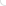 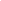 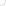 1-ад 2-г 3-бв а, в, г в, д, е 1-в 2-а 3-г 4-б а, в, г б а, в, г 1-бг 2-авде в а б б, в б, в г а, д в, г г б, в, д19. г20. в21. б, в22. а, в23. б, д24. б, в25. а, в, д26. а, б, г, д27. б, в28. а, б, г29. б, в30. в, г31. а, г, д32. а, г33. б, в, г34. в, г35. а, д, д37. б, д38. вг1б 2а 3г 4ва, вб, в, гб, двда1-абг 2-вд1-бв 2-г 3-аб, в, д, жа, г, д, жвб1-ав 2-бгб, в, два, ваа, г, дб, в, га, в, дб, в, гб, га, в, дг, дда, г, дб, в, дв, г, дба, да, в, даа, г, дб, вб, ва, в, г, да, г, да, в, дда, в, гб, вб, дгвабвгавдввгвабвабвг дабгдб гдгбгдбвгбвдавгва гваабгабгдвдвабавдбвгабвгдвгдвдавгдабдабвдбвгвдвгвввабвг дввбагбвбгдадгдгбвдбгдбгбвгбвдавгавгвгвбдабдвгдвдбдавдавдабдавгбввбба г дб да ва б вб гваа бабб ггаабвб вбб га б д еа в г дб гг1авд 2бгб дбб в г д е1а 2бвд 3г 4еб д в г аа б в вб1аб 2вгда в дба1а 2б 3г 4в1б 2а 3в 4бб гб г1аб 2г 3д 4вжа двагвбагвгвгдФорма контроля Критерии оцениванияустный опросОценкой "ОТЛИЧНО" оценивается ответ, который показывает прочные знания основных вопросов изучаемого материала, отличается глубиной и полнотой раскрытия темы; владение терминологическим аппаратом; умение объяснять сущность явлений, процессов, событий, делать выводы и обобщения, давать аргументированные ответы, приводить примеры; свободное владение монологической речью, логичность и последовательность ответа.устный опросОценкой "ХОРОШО" оценивается ответ, обнаруживающий прочные знания основных вопросов изучаемого материла, отличается глубиной и полнотой раскрытия темы; владение терминологическим аппаратом; умение объяснять сущность явлений, процессов, событий, делать выводы и обобщения, давать аргументированные ответы, приводить примеры; свободное владение монологической речью, логичность и последовательность ответа. Однако допускается одна - две неточности в ответе.устный опросОценкой "УДОВЛЕТВОРИТЕЛЬНО" оценивается ответ, свидетельствующий в основном о знании изучаемого материала, отличающийся недостаточной глубиной и полнотой раскрытия темы; знанием основных вопросов теории; слабо сформированными навыками анализа явлений, процессов, недостаточным умением давать аргументированные ответы и приводить примеры; недостаточно свободным владением монологической речью, логичностью и последовательностью ответа. Допускается несколько ошибок в содержании ответа.устный опросОценкой "НЕУДОВЛЕТВОРИТЕЛЬНО" оценивается ответ, обнаруживающий незнание изучаемого материла, отличающийся неглубоким раскрытием темы; незнанием основных вопросов теории, несформированными навыками анализа явлений, процессов; неумением давать аргументированные ответы, слабым владением монологической речью, отсутствием логичности и последовательности. Допускаются серьезные ошибки в содержании ответа.собеседованиеОценка «ОТЛИЧНО» выставляется если обучающийся ясно изложил суть обсуждаемой темы, проявил логику изложения материала, представил аргументацию, ответил на вопросы участников собеседования.собеседование Оценка «ХОРОШО» выставляется если обучающийся ясно изложил суть обсуждаемой темы, проявил логику изложения материала, но не представил аргументацию, неверно ответил на вопросы участников собеседования.собеседованиеОценка «УДОВЛЕТВОРИТЕЛЬНО» выставляется если обучающийся  ясно изложил суть обсуждаемой темы, но не проявил достаточную логику изложения материала, не представил аргументацию, неверно ответил на вопросы участников собеседования.собеседованиеОценка «НЕУДОВЛЕТВОРИТЕЛЬНО» выставляется если обучающийся плохо понимает суть обсуждаемой темы, не способен логично и аргументировано участвовать в обсуждении.тестированиеОценка «ОТЛИЧНО» выставляется при условии 90-100% правильных ответовтестированиеОценка «ХОРОШО» выставляется при условии 80-89% правильных ответовтестированиеОценка «УДОВЛЕТВОРИТЕЛЬНО» выставляется при условии 71-79% правильных ответовтестированиеОценка «НЕУДОВЛЕТВОРИТЕЛЬНО» выставляется при условии 70% и меньше правильных ответов.решение ситуационных задач Оценка «ОТЛИЧНО» выставляется если обучающимся дан правильный ответ на вопрос задачи. Объяснение хода ее решения подробное, последовательное, грамотное, с теоретическими обоснованиями (в т.ч. из лекционного курса), с необходимым схематическими изображениями и демонстрациями практических умений, с правильным и свободным владением терминологией; ответы на дополнительные вопросы верные, четкие.решение ситуационных задачОценка «ХОРОШО» выставляется если обучающимся дан правильный ответ на вопрос задачи. Объяснение хода ее решения подробное, но недостаточно логичное, с единичными ошибками в деталях, некоторыми затруднениями в теоретическом обосновании (в т.ч. из лекционного материала), в схематических изображениях и демонстрациях практических действий, ответы на дополнительные вопросы верные, но недостаточно четкие.решение ситуационных задачОценка «УДОВЛЕТВОРИТЕЛЬНО» выставляется если обучающимся дан правильный ответ на вопрос задачи. Объяснение хода ее решения недостаточно полное, непоследовательное, с ошибками, слабым теоретическим обоснованием (в т.ч. лекционным материалом), со значительными затруднениями и ошибками в схематических изображениях и демонстрацией практических умений, ответы на дополнительные вопросы недостаточно четкие, с ошибками в деталях.решение ситуационных задачОценка «НЕУДОВЛЕТВОРИТЕЛЬНО» выставляется если обучающимся дан правильный ответ на вопрос задачи. Объяснение хода ее решения дано неполное, непоследовательное, с грубыми ошибками, без теоретического обоснования (в т.ч. лекционным материалом), без умения схематических изображений и демонстраций практических умений или с большим количеством ошибок, ответы на дополнительные вопросы неправильные или отсутствуют.защита рефератаОценка «ОТЛИЧНО» выставляется если обучающимся выполнены все требования к написанию и защите реферата: обозначена проблема и обоснована её актуальность, сделан краткий анализ различных точек зрения на рассматриваемую проблему и логично изложена собственная позиция, сформулированы выводы, тема раскрыта полностью, выдержан объём, соблюдены требования к внешнему оформлению, даны правильные ответы на дополнительные вопросы.защита рефератаОценка «ХОРОШО» выставляется если обучающимся выполнены основные требования к реферату и его защите, но при этом допущены недочеты. В частности, имеются неточности в изложении материала; отсутствует логическая последовательность в суждениях; не выдержан объем реферата; имеются упущения в оформлении; на дополнительные вопросы при защите даны неполные ответы.защита рефератаОценка «УДОВЛЕТВОРИТЕЛЬНО» выставляется если обучающийся допускает существенные отступления от требований к реферированию. В частности, тема освещена лишь частично; допущены фактические ошибки в содержании реферата или при ответе на дополнительные вопросы; во время защиты отсутствует вывод.защита рефератаОценка «НЕУДОВЛЕТВОРИТЕЛЬНО» выставляется если обучающимся не раскрыта тема реферата, обнаруживается существенное непонимание проблемы№Проверяемая компетенцияДескрипторКонтрольно-оценочное средство (номер вопроса/практического задания)1УК-1 готовностью к абстрактному мышлению, анализу, синтезуЗнать основные этапы развития патологической анатомии, ее значения для практической и теоретической медицины; основные закономерности развития и жизнедеятельности организма на основе структурной организации клеток, тканей и органов; структурные и функциональные основы общепатологических процессов; функциональные системы организма человека, их регуляцию и саморегуляцию при воздействии с внешней средой в норме и патологии; методы морфологических исследований; латинскую, греческую и эпонимическую терминологию; классификации, номенклатуру анатомических названий; правила техники безопасности и работы в морфологической лаборатории с реактивами, приборами и животными;вопросы № 1-101тестирование1УК-1 готовностью к абстрактному мышлению, анализу, синтезуУметь пользоваться научной, научно-популярной литературой, сетью Интернет для профессиональной деятельности; работать с увеличительной техникой (микроскопами, оптическими и простыми лупами); описать морфологические изменения изучаемых микро- и макроскопических препаратов в органах и тканях; анализировать информацию, полученную с помощью методов светооптической и электронной микроскопии;Диагностика микропрепаратов, диагностика макропрепаратов.Доклад, реферат.Решение ситуационных задач.1УК-1 готовностью к абстрактному мышлению, анализу, синтезуВладеть медико-анатомическим понятийным аппаратом; навыками описания общепатологических морфологических изменений изучаемых макропрепаратов, микропрепаратов и электронограмм; навыками оценки характера опухолевого процесса и его клинических проявлений на основании макро- и микроскопических изменений в органах и тканях; простейшими медицинскими инструментами.Диагностика микропрепаратов, диагностика макропрепаратов. Решение ситуационных задач.2ПК-4 готовность к определению у пациентов патологических состояний, симптомов, синдромов заболеваний, нозологических форм в соответствии с Международной статистической классификацией болезней и проблем, связанных со здоровьемЗнать Международную классификацию болезней 10 пересмотра (МКБ-10); принципы оформления патологоанатомического диагноза и заполнения медицинского свидетельства о смерти; нормативную документацию, принятую в здравоохранении - законы Российской Федерации; технические регламенты, международные и национальные стандарты, приказы, рекомендации, терминологию, международные системы единиц.вопросы № 1- 101;тестирование2ПК-4 готовность к определению у пациентов патологических состояний, симптомов, синдромов заболеваний, нозологических форм в соответствии с Международной статистической классификацией болезней и проблем, связанных со здоровьемУметь анализировать информацию, полученную с помощью морфологических методов; обосновать характер патологического процесса и его клинические проявления; определить причину смерти и сформулировать патологоанатомический диагноз; заполнять медицинское свидетельство о смерти в соответствии с требованиями Международной статистической классификации болезней и причин смерти;Диагностика микропрепаратов, диагностика макропрепаратов.Решение ситуационных задач.Реферат, доклад.2ПК-4 готовность к определению у пациентов патологических состояний, симптомов, синдромов заболеваний, нозологических форм в соответствии с Международной статистической классификацией болезней и проблем, связанных со здоровьемВладеть навыками построения патологоанатомического диагноза, клинико-анатомические сопоставления (патологоанатомическая экспертиза), оформления и выдачи медицинского свидетельства о смерти.Диагностика микропрепаратов, диагностика макропрепаратов.Решение ситуационных задач.3ПК-5 готовность к применению патологоанатомических методов диагностики и интерпретации их результатовЗнать Международную классификацию болезней 10 пересмотра (МКБ-10); нормативную документацию, принятую в здравоохранении - законы Российской Федерации, технические регламенты, международные и национальные стандарты, приказы, рекомендации, терминологию, международные системы единиц.вопросы № 1-1013ПК-5 готовность к применению патологоанатомических методов диагностики и интерпретации их результатовУметь выбрать и вырезать нужные для гистологичесого исследования участки органов и тканей. Произвести забор секционного материала для проведения дополнительных бактериологических, цитологических (цитогенетических), вирусологических, биохимических и других видов исследований. Выбрать оптимальные методы фиксации, обработки, окраски материала, определить необходимое для диагностики число гистологических препаратов; отобрать участки гистологического препарата для микрофотографирования, анализировать информацию, полученную с помощью морфологических методов; обосновать характер патологического процесса и его клинические проявления; определить причину смерти и сформулировать патологоанатомический диагноз.Диагностика микропрепаратов, диагностика макропрепаратов.3ПК-5 готовность к применению патологоанатомических методов диагностики и интерпретации их результатовВладеть навыками проведения патологоанатомических вскрытий взрослых путем эвисцерации, вскрытий трупов плодов и новорожденных, после хирургических вмешательств, интенсивной терапии и реанимации, с инфекционной патологией, построения патологоанатомического диагноза, клинико-анатомические сопоставления (патологоанатомическая экспертиза), проведения прижизненных морфологических методов исследования (биопсии), организации патологоанатомической службы.Диагностика микропрепаратов, диагностика макропрепаратов.